Зарегистрировано в Минюсте России 3 сентября 2012 г. N 25350ЦЕНТРАЛЬНЫЙ БАНК РОССИЙСКОЙ ФЕДЕРАЦИИ16 июля 2012 г. N 385-ППОЛОЖЕНИЕО ПРАВИЛАХ ВЕДЕНИЯ БУХГАЛТЕРСКОГО УЧЕТА В КРЕДИТНЫХ ОРГАНИЗАЦИЯХ, РАСПОЛОЖЕННЫХ НА ТЕРРИТОРИИ РОССИЙСКОЙ ФЕДЕРАЦИИВ соответствии со статьей 4 Федерального закона от 10 июля 2002 года N 86-ФЗ "О Центральном банке Российской Федерации (Банке России)" (далее - Федеральный закон от 10 июля 2002 года N 86-ФЗ) и решением Совета директоров (протокол заседания Совета директоров от 13 июля 2012 года N 13) устанавливаются правила ведения бухгалтерского учета в кредитных организациях, расположенных на территории Российской Федерации. (в ред. Указания ЦБ РФ от 17.07.2014 N 3326-У)1. Кредитные организации, расположенные на территории Российской Федерации, осуществляют бухгалтерский учет в соответствии с правилами, приведенными в Приложении к настоящему Положению.2. Настоящее Положение подлежит официальному опубликованию в "Вестнике Банка России" и вступает в силу с 1 января 2013 года.Председатель Центрального банкаРоссийской ФедерацииС.М. ИГНАТЬЕВПриложениек Положению Банка России"О правилах ведения бухгалтерскогоучета в кредитных организациях,расположенных на территорииРоссийской Федерации"от 16 июля 2012 года N 385-ППРАВИЛАВЕДЕНИЯ БУХГАЛТЕРСКОГО УЧЕТА В КРЕДИТНЫХ ОРГАНИЗАЦИЯХ, РАСПОЛОЖЕННЫХ НА ТЕРРИТОРИИ РОССИЙСКОЙ ФЕДЕРАЦИИПлан счетов бухгалтерского учета в кредитных организацияхОсновные понятия и обозначения:А - активный счет;П - пассивный счет;СБ - Открытое акционерное общество "Сбербанк России" (далее - Сбербанк России);Абзацы 5 - 6 - Утратили силу. (в ред. Указания ЦБ РФ от 05.12.2013 N 3134-У)ОФБУ - общий фонд банковского управления;межбанковский - относящийся к операциям между кредитными организациями, а также между кредитными организациями и Банком России, банками-нерезидентами;банки-корреспонденты (банки-респонденты) - кредитные организации и (или) банки-нерезиденты, установившие между собой корреспондентские отношения.Счета для нерезидентов оговорены словом "нерезидент", счета без указания слова "нерезидент" используются для учета операций резидентов.Глава А. Балансовые счетаГлава Б. Счета доверительного управления (8)Глава В. Внебалансовые счета (9)Глава Г. Счета по учету требований и обязательств по производным финансовым инструментам и прочим договорам (сделкам), по которым расчеты и поставка осуществляются не ранее следующего дня после дня заключения договора (сделки) (в ред. Указания ЦБ РФ от 06.11.2013 N 3107-У)Глава Д. Счета депоЧасть I. Общая часть1.1. Настоящие Правила устанавливают единые методологические основы организации и ведения бухгалтерского учета, обязательные для исполнения всеми кредитными организациями, расположенными на территории Российской Федерации.1.2. Основными задачами бухгалтерского учета являются:формирование детальной, достоверной и содержательной информации о деятельности кредитной организации и ее имущественном положении, необходимой пользователям бухгалтерской (финансовой) отчетности; (в ред. Указания ЦБ РФ от 04.09.2013 N 3053-У)ведение подробного, полного и достоверного бухгалтерского учета всех банковских операций, наличия и движения требований и обязательств, использования кредитной организацией материальных и финансовых ресурсов;выявление внутрихозяйственных резервов для обеспечения финансовой устойчивости кредитной организации, предотвращения отрицательных результатов ее деятельности;использование бухгалтерского учета для принятия управленческих решений.1.3. Кредитная организация разрабатывает и утверждает учетную политику в соответствии с настоящими Правилами и иными нормативными актами Банка России.Подлежат обязательному утверждению руководителем кредитной организации:рабочий план счетов бухгалтерского учета в кредитной организации и ее подразделениях, основанный на Плане счетов бухгалтерского учета в кредитных организациях, предусмотренном настоящими Правилами;формы первичных учетных документов, применяемых для оформления операций, за исключением форм, предусмотренных нормативными актами Банка России; формы регистров бухгалтерского учета по представлению главного бухгалтера кредитной организации, к которым не относятся типовые формы аналитического и синтетического учета, установленные настоящими Правилами; (в ред. Указания ЦБ РФ от 04.09.2013 N 3053-У)порядок урегулирования взаимной задолженности и учета внутрибанковских требований и обязательств между филиалами кредитной организации или между головным офисом кредитной организации и ее филиалами;порядок проведения отдельных учетных операций, не противоречащих законодательству Российской Федерации, а также нормативным актам Банка России;методы оценки активов и обязательств, а также методы оценки обязательств (требований) по выплате долгосрочных вознаграждений работникам по окончании трудовой деятельности, не ограниченных фиксируемыми платежами, прочих долгосрочных вознаграждений работникам, выходных пособий со сроком исполнения свыше 12 месяцев после окончания годового отчетного периода, в котором работники выполнили трудовые функции, обеспечивающие право на получение вознаграждений в будущем (далее - срок исполнения свыше 12 месяцев после окончания годового отчетного периода); (в ред. Указаний ЦБ РФ от 22.12.2014 N 3503-У, от 15.04.2015 N 3623-У)способы ведения бухгалтерского учета объектов основных средств, нематериальных активов, недвижимости, временно неиспользуемой в основной деятельности, долгосрочных активов, предназначенных для продажи, запасов, средств труда и предметов труда, полученных по договорам отступного, залога, назначение которых не определено; (в ред. Указания ЦБ РФ от 22.12.2014 N 3503-У)порядок проведения инвентаризации активов и обязательств; (в ред. Указания ЦБ РФ от 22.12.2014 N 3503-У)Абзацы 10 - 11 - Утратили силу. (в ред. Указания ЦБ РФ от 22.12.2014 N 3503-У)правила документооборота и технология обработки учетной информации, включая филиалы (структурные подразделения);порядок контроля за совершаемыми внутрибанковскими операциями;порядок и периодичность распечатывания на бумажных носителях документов аналитического и синтетического учета. При этом распечатывание баланса и оборотной ведомости должно осуществляться на первое число каждого месяца. Распечатывание на бумажных носителях документов аналитического учета (в том числе лицевых счетов) осуществляется в соответствии с пунктом 2.1 части III настоящих Правил; (в ред. Указания ЦБ РФ от 19.08.2014 N 3365-У)другие решения, необходимые для организации бухгалтерского учета.1.4. Ведение бухгалтерского учета и хранение документов бухгалтерского учета организуются руководителем кредитной организации.За формирование учетной политики, ведение бухгалтерского учета, своевременное представление полной и достоверной бухгалтерской (финансовой) отчетности ответственность несет главный бухгалтер кредитной организации. (в ред. Указания ЦБ РФ от 04.09.2013 N 3053-У)Главный бухгалтер обеспечивает соответствие осуществляемых операций законодательству Российской Федерации, а также нормативным актам Банка России, контроль за движением имущества и выполнением обязательств.Требования главного бухгалтера по документальному оформлению операций и представлению в бухгалтерию необходимых документов и сведений обязательны для всех работников кредитной организации.Без подписи главного бухгалтера или уполномоченных им должностных лиц расчетные и кассовые документы не должны приниматься к исполнению. (в ред. Указания ЦБ РФ от 04.09.2013 N 3053-У)1.5. Бухгалтерский учет совершаемых операций по счетам клиентов, имущества, требований, обязательств и фактов хозяйственной жизни кредитных организаций ведется в валюте Российской Федерации. (в ред. Указания ЦБ РФ от 04.09.2013 N 3053-У)1.6. Учет имущества других юридических лиц, находящегося у кредитной организации, осуществляется обособленно от имущества, принадлежащего ей на праве собственности.1.7. Бухгалтерский учет ведется кредитной организацией непрерывно с момента ее регистрации в качестве юридического лица до реорганизации или ликвидации в порядке, установленном законодательством Российской Федерации.1.8. Кредитная организация ведет бухгалтерский учет имущества, банковских и хозяйственных операций путем двойной записи на взаимосвязанных счетах бухгалтерского учета, включенных в рабочий план счетов бухгалтерского учета в кредитной организации.Данные синтетического учета должны соответствовать оборотам и остаткам по счетам аналитического учета. (в ред. Указания ЦБ РФ от 04.09.2013 N 3053-У)1.9. Все операции и результаты инвентаризации подлежат своевременному отражению на счетах бухгалтерского учета без каких-либо пропусков или изъятий.1.10. В бухгалтерском учете кредитных организаций текущие внутрибанковские операции и операции по учету затрат капитального характера (далее - капитальные вложения) учитываются раздельно.1.11. Соблюдение настоящих Правил должно обеспечивать:быстрое и четкое обслуживание клиентов;своевременное и точное отражение банковских операций в бухгалтерском учете и отчетности кредитных организаций;предупреждение возможности возникновения недостач, неправомерного расходования денежных средств, материальных ценностей;сокращение затрат труда и средств на совершение банковских операций на основе применения средств автоматизации;надлежащее оформление документов, исходящих из кредитных организаций, облегчающее их доставку и использование по месту назначения, предупреждающее возникновение ошибок и совершение незаконных действий при выполнении учетных операций.1.12. План счетов бухгалтерского учета в кредитных организациях и Правила ведения бухгалтерского учета в кредитных организациях, расположенных на территории Российской Федерации, основаны на принципах и качественных характеристиках бухгалтерского учета, изложенных в подпунктах 1.12.1 - 1.12.12 настоящего пункта.1.12.1. Непрерывность деятельности.Этот принцип предполагает, что кредитная организация будет непрерывно осуществлять свою деятельность в будущем и у нее отсутствуют намерения и необходимость ликвидации, существенного сокращения деятельности или осуществления операций на невыгодных условиях.1.12.2. Отражение доходов и расходов по методу "начисления".Этот принцип означает, что финансовые результаты операций (доходы и расходы) отражаются в бухгалтерском учете по факту их совершения, а не по факту получения или уплаты денежных средств (их эквивалентов).Доходы и расходы отражаются в бухгалтерском учете в том периоде, к которому они относятся.1.12.3. Постоянство правил бухгалтерского учета.Кредитная организация должна постоянно руководствоваться одними и теми же правилами бухгалтерского учета, за исключением случаев существенных перемен в своей деятельности или изменения законодательства Российской Федерации, которые касаются деятельности кредитной организации. В противном случае должна быть обеспечена сопоставимость данных за отчетный и предшествующий ему период.1.12.4. Осторожность.Активы и пассивы, доходы и расходы должны быть оценены и отражены в учете разумно, с достаточной степенью осторожности, чтобы не переносить уже существующие, потенциально угрожающие финансовому положению кредитной организации риски на следующие периоды.При этом учетная политика кредитной организации должна обеспечивать большую готовность к признанию в бухгалтерском учете расходов и обязательств, чем возможных доходов и активов, не допуская создания скрытых резервов (намеренное занижение активов или доходов и намеренное завышение обязательств или расходов).1.12.5. Своевременность отражения операций.Операции отражаются в бухгалтерском учете в день их совершения (поступления документов), если иное не предусмотрено нормативными актами Банка России.1.12.6. Раздельное отражение активов и пассивов.В соответствии с этим принципом счета активов и пассивов оцениваются раздельно и отражаются в развернутом виде.1.12.7. Преемственность входящего баланса.Остатки на балансовых и внебалансовых счетах на начало текущего отчетного периода должны соответствовать остаткам на конец предшествующего периода.1.12.8. Приоритет содержания над формой.Операции отражаются в соответствии с их экономической сущностью, а не с их юридической формой.1.12.9. Открытость.Отчеты должны достоверно отражать операции кредитной организации, быть понятными информированному пользователю и лишенными двусмысленности в отражении позиции кредитной организации.1.12.10. Кредитная организация должна составлять сводный баланс и отчетность в целом по кредитной организации. Используемые в работе кредитной организации ежедневные бухгалтерские балансы составляются по счетам второго порядка.1.12.11. Оценка активов и обязательств.Активы принимаются к бухгалтерскому учету по их первоначальной стоимости.В дальнейшем в соответствии с настоящими Правилами и иными нормативными актами Банка России активы кредитной организации оцениваются (переоцениваются) по справедливой стоимости, по себестоимости либо путем создания резервов на возможные потери. (в ред. Указаний ЦБ РФ от 05.12.2013 N 3134-У, от 22.06.2015 N 3685-У)В бухгалтерском учете результаты оценки (переоценки) активов отражаются с применением дополнительных счетов, корректирующих первоначальную стоимость актива, учитываемую на основном счете, либо содержащих информацию об оценке (переоценке) активов, учитываемых на основном счете по справедливой стоимости (далее - контрсчет). (в ред. Указания ЦБ РФ от 22.06.2015 N 3685-У)Контрсчета предназначены для отражения в бухгалтерском учете изменений первоначальной стоимости активов в результате переоценки по справедливой стоимости, создания резервов при наличии рисков возможных потерь, а также начисления амортизации в процессе эксплуатации. (в ред. Указания ЦБ РФ от 22.06.2015 N 3685-У)Обязательства отражаются в бухгалтерском учете в соответствии с условиями договора в целях обеспечения контроля за полнотой и своевременностью их исполнения. В случаях, установленных настоящими Правилами и иными нормативными актами Банка России, обязательства также переоцениваются по справедливой стоимости. (в ред. Указания ЦБ РФ от 22.06.2015 N 3685-У)Положения настоящего подпункта не распространяются на переоценку средств в иностранной валюте и драгоценных металлов, изложенную в пунктах 1.17 и 1.18 настоящей части.Оценка долей участия в уставном капитале дочерних и зависимых организаций, стоимость которых при приобретении выражена в иностранной валюте, определяется в рублях по официальному курсу иностранной валюты по отношению к рублю, установленному Центральным банком Российской Федерации, действующему на дату их отражения на балансовом счете N 601 "Участие в дочерних и зависимых акционерных обществах, паевых инвестиционных фондах". (в ред. Указания ЦБ РФ от 19.08.2014 N 3365-У)Оценка долей участия в уставных капиталах прочих юридических лиц, стоимость которых при приобретении выражена в иностранной валюте, определяется в рублях по официальному курсу иностранной валюты по отношению к рублю, установленному Центральным банком Российской Федерации, действующему на дату их отражения на балансовом счете N 602 "Прочее участие". (в ред. Указания ЦБ РФ от 19.08.2014 N 3365-У)1.12.12. Ценности и документы, отраженные в учете по балансовым счетам, по внебалансовым счетам не отражаются, за исключением случаев, предусмотренных настоящими Правилами и нормативными актами Банка России.Указанные принципы и качественные характеристики должны соблюдаться кредитной организацией при разработке учетной политики, финансовых планов (бизнес-планов).1.13. В Плане счетов бухгалтерского учета в кредитных организациях балансовые счета второго порядка определены как только активные или как только пассивные либо без признака счета.В аналитическом учете на счетах второго порядка, определенных "Списком парных счетов, по которым может изменяться сальдо на противоположное", приведенным в приложении 1 к настоящим Правилам, открываются парные лицевые счета. Допускается наличие остатка только на одном лицевом счете из открытой пары: активном или пассивном. В начале операционного дня операции начинаются по лицевому счету, имеющему сальдо (остаток), а при отсутствии остатка - со счета, соответствующего характеру операции. Если в конце рабочего дня на лицевом счете образуется сальдо (остаток), противоположное признаку счета, то есть на пассивном счете, - дебетовое или на активном - кредитовое, то оно должно быть перенесено бухгалтерской записью на основании мемориального ордера 0401108 (код формы по Общероссийскому классификатору управленческой документации) (далее - мемориальный ордер) на соответствующий парный лицевой счет по учету средств.Если по каким-либо причинам образовалось сальдо (остатки) на обоих парных лицевых счетах, необходимо в конце рабочего дня перечислить бухгалтерской записью на основании мемориального ордера меньшее сальдо на счет с большим сальдо, то есть на конец рабочего дня должно быть только одно сальдо: либо дебетовое, либо кредитовое на одном из парных лицевых счетов.Счета, не имеющие признака счета, введены для контроля за своевременным отражением операций, подлежащих завершению в течение операционного дня. По состоянию на конец дня в ежедневном балансе остатков по счетам без указания признака счета быть не должно.1.14. Образование в конце дня в учете дебетового сальдо по пассивному счету или кредитового по активному счету не допускается.Если в установленных законодательством Российской Федерации случаях кредитная организация принимает распоряжения от клиентов для списания средств с их банковских счетов сверх имеющихся на них средств, то распоряжения оплачиваются с этих счетов. Поскольку в этом случае возникает операция кредитования счета клиента (далее - "овердрафт"), то образовавшееся дебетовое сальдо в конце дня перечисляется с банковских счетов на счета по учету кредитов, предоставленных клиентам. Такие операции проводятся, если это предусматривается договором банковского счета.1.15. В Плане счетов бухгалтерского учета в кредитных организациях принята следующая структура: главы, разделы, подразделы, счета первого порядка, счета второго порядка.Исходя из этого, а также с учетом кодов валют, защитного ключа, придания счету наглядности определена Схема обозначения лицевых счетов и их нумерации (по основным счетам) (приложение 1 к настоящим Правилам).Нумерация счетов позволяет в случае необходимости вводить в установленном порядке дополнительные лицевые счета.Кредитные организации имеют право открывать юридическим и физическим лицам (клиентам) на определенный срок накопительные счета на том же балансовом счете, на котором предполагается открытие банковского счета для зачисления средств. Расходование средств с накопительных счетов не допускается. Средства с накопительных счетов по истечении срока перечисляются на оформленные в установленном порядке банковские счета клиентов. Накопительные счета не должны использоваться для задержки переводов и нарушения действующей очередности платежей.На счетах учета операций по банковским счетам могут открываться отдельные лицевые счета клиентам для учета операций по использованию средств на капитальные вложения и другие цели. Открытие этих счетов и совершение по ним операций производятся на договорных условиях на том же балансовом счете, на котором учитываются операции по банковским счетам. Контрольные функции по операциям, проводимым по указанным счетам, кредитные организации осуществляют в пределах, определенных законодательством Российской Федерации и соответствующими договорами. (в ред. Указаний ЦБ РФ от 04.09.2013 N 3053-У, от 17.07.2014 N 3326-У)Если на капитальные вложения выделяются бюджетные средства, эти операции совершаются в соответствии с порядком по ведению операций с бюджетными средствами.В Плане счетов бухгалтерского учета в кредитных организациях выделены счета для учета прочих привлеченных и размещенных средств. Указанные счета предназначены для учета денежных средств, драгоценных металлов и ценных бумаг, привлекаемых и размещаемых кредитными организациями на возвратной основе по договорам, отличным от договора банковского вклада (депозита), банковского счета клиента и кредитного договора (например, по договорам займа).Счета "Резервы на возможные потери" предназначены для учета движения (формирования (доначисления), восстановления (уменьшения) резервов на возможные потери. Счета пассивные. Формирование (доначисление) резервов отражается по кредиту счетов "Резервы на возможные потери" в корреспонденции со счетом по учету расходов. Восстановление (уменьшение) резервов отражается по дебету счетов "Резервы на возможные потери" в корреспонденции со счетом по учету доходов. Кроме того, по дебету счетов по учету резервов на возможные потери отражается списание (частичное или полное) балансовой стоимости нереальных к взысканию активов.Аналитический учет ведется в валюте Российской Федерации в порядке, определяемом учетной политикой кредитной организации. При этом аналитический учет должен обеспечить получение информации о созданных резервах в отношении объектов имущества, а также других активов (требований), заключенных договоров с заемщиками и иными контрагентами, формирование резервов по которым производится на индивидуальной основе и по портфелям однородных ссуд (требований).Если в портфель однородных ссуд (требований) включены ссуды (требования), отражаемые на разных балансовых счетах первого порядка, по каждому балансовому счету первого порядка следует открывать лицевой счет (лицевые счета) для отражения величины резерва, сформированного под однородные ссуды (требования) соответствующего портфеля. Кредитная организация вправе на основе утвержденных в учетной политике критериев существенности открывать лицевой счет (лицевые счета) по балансовому счету (балансовым счетам) первого порядка, на котором (которых) числится существенный объем (объемы) однородных ссуд (требований), включенных в соответствующий портфель.В Плане счетов бухгалтерского учета в кредитных организациях выделены счета "Резервы - оценочные обязательства некредитного характера" для учета движения (формирования (доначисления), восстановления (уменьшения) резервов, созданных в связи с существующими у кредитной организации на ежемесячную отчетную дату оценочными обязательствами некредитного характера.1.16. В Плане счетов бухгалтерского учета в кредитных организациях использован счет "Денежные средства в пути" для учета средств, отправленных в другие кредитные организации или филиалы кредитной организации и еще не принятых (не зачисленных в кассу) получателем.1.17. Счета в иностранной валюте открываются на любых счетах Плана счетов бухгалтерского учета в кредитных организациях, где могут учитываться операции в иностранной валюте. При этом учет операций в иностранной валюте ведется на тех же счетах второго порядка, на которых учитываются операции в рублях, с открытием отдельных лицевых счетов в соответствующих валютах.Совершение операций по счетам в иностранной валюте производится с соблюдением валютного законодательства Российской Федерации.В номер лицевого счета, открываемого для учета операций в иностранной валюте, включается трехзначный код соответствующей иностранной валюты в соответствии с Общероссийским классификатором валют.Счета аналитического учета могут вестись только в иностранной валюте либо в иностранной валюте и в рублях. Синтетический учет ведется только в рублях.Пересчет данных аналитического учета в иностранной валюте в рубли (переоценка средств в иностранной валюте) осуществляется путем умножения суммы иностранной валюты на установленный Центральным банком Российской Федерации официальный курс иностранной валюты по отношению к рублю (далее - официальный курс).Переоценка средств в иностранной валюте осуществляется в начале операционного дня до отражения операций по счету (счетам). Переоценке подлежит входящий остаток на начало дня, за исключением сумм полученных и выданных авансов и предварительной оплаты за поставленные товары, выполненные работы и оказанные услуги, учитываемых на балансовых счетах по учету расчетов с организациями-нерезидентами по хозяйственным операциям.Ежедневный баланс на 1 января составляется исходя из официальных курсов, действующих на 31 декабря.При ведении счетов только в иностранной валюте итог остатков по всем лицевым счетам в иностранных валютах соответствующего балансового счета второго порядка должен отражаться в регистрах бухгалтерского учета и в типовых формах аналитического и синтетического учета в рублях по официальному курсу. Эти данные должны использоваться для сверки аналитического учета с синтетическим. (в ред. Указания ЦБ РФ от 04.09.2013 N 3053-У)Все совершаемые кредитными организациями банковские операции в иностранной валюте должны отражаться в ежедневном бухгалтерском балансе только в рублях. Для дополнительного контроля и анализа операций в иностранной валюте кредитным организациям разрешается разрабатывать специальные программы и учетные регистры.В Плане счетов бухгалтерского учета в кредитных организациях выделены специальные счета для учета операций с нерезидентами Российской Федерации. Если в названии счета нет слова "нерезидент", счет применяется для отражения операций резидентов. Понятия "резидент", "нерезидент" применяются в значении, установленном валютным законодательством Российской Федерации.1.18. В номер лицевого счета, открываемого для учета операций в драгоценных металлах, включается трехзначный код соответствующего драгоценного металла в соответствии с Классификатором валют по межправительственным соглашениям, используемых в банковской системе Российской Федерации (Классификатор клиринговых валют).Счета аналитического учета по операциям с драгоценными металлами могут вестись только в учетных единицах чистой (для золота) или лигатурной (для серебра, платины и палладия) массы металла (далее - учетная единица массы) либо в учетных единицах массы и в рублях. Синтетический учет ведется только в рублях.При ведении счетов только в учетных единицах массы итог остатков по всем лицевым счетам в драгоценных металлах соответствующего балансового счета второго порядка должен отражаться в регистрах бухгалтерского учета и в типовых формах аналитического и синтетического учета в рублях по действующим учетным ценам Центрального банка Российской Федерации на драгоценные металлы (далее - учетная цена на драгоценные металлы). Эти данные должны использоваться для сверки аналитического учета с синтетическим. (в ред. Указания ЦБ РФ от 04.09.2013 N 3053-У)Активы и обязательства кредитных организаций в драгоценных металлах (за исключением драгоценных металлов в виде монет и памятных медалей), а также остатки по внебалансовым счетам отражаются в балансе кредитной организации исходя из учетных цен на аффинированные драгоценные металлы (золото, серебро, платину, палладий).Пересчет данных аналитического учета в учетных единицах массы в рубли (переоценка драгоценных металлов) осуществляется путем умножения массы драгоценного металла на учетную цену соответствующего аффинированного драгоценного металла.Переоценка драгоценных металлов осуществляется в начале операционного дня до отражения операций по счету (счетам). Переоценке подлежит входящий остаток на начало дня.Ежедневный баланс на 1 января составляется исходя из учетных цен на соответствующий аффинированный драгоценный металл, действующих на 31 декабря.1.19. В разделе "Операции с ценными бумагами и производными финансовыми инструментами" выделены группы счетов по видам операций: вложения в долговые обязательства (кроме векселей), вложения в долевые ценные бумаги, учтенные векселя, выпущенные кредитными организациями ценные бумаги, производные финансовые инструменты.Счета первого порядка открыты по вложениям кредитных организаций в ценные бумаги в зависимости от цели приобретения, по учтенным векселям по группам субъектов, авалировавших векселя (при отсутствии аваля - выдавших вексель), по выпущенным кредитными организациями ценным бумагам по видам ценных бумаг.Вложения в ценные бумаги на счетах второго порядка разделены по группам субъектов - эмитентов ценных бумаг.Учтенные векселя, а также выпущенные кредитными организациями ценные бумаги разделены по срокам их погашения.Абзац 5 - Утратил силу. (в ред. Указания ЦБ РФ от 04.09.2013 N 3053-У)Учет операций с ценными бумагами и производными финансовыми инструментами ведется в соответствии с настоящими Правилами и нормативными актами Банка России, регулирующими данные вопросы.1.20. В активе и пассиве баланса выделены счета, где это требуется, по срокам:по балансовым счетам:до востребования;на срок до 30 дней;на срок от 31 до 90 дней;на срок от 91 до 180 дней;на срок от 181 дня до 1 года;на срок свыше 1 года до 3 лет;на срок свыше 3 лет;по межбанковским кредитам и ряду депозитных операций дополнительно предусмотрены сроки на один день и до 7 дней;по счетам по учету требований и обязательств по производным финансовым инструментам главы Г "Счета по учету требований и обязательств по производным финансовым инструментам и прочим договорам (сделкам), по которым расчеты и поставка осуществляются не ранее следующего дня после дня заключения договора (сделки)": (в ред. Указания ЦБ РФ от 06.11.2013 N 3107-У)со сроком исполнения на следующий день;со сроком исполнения от 2 до 7 дней;со сроком исполнения от 8 до 30 дней;со сроком исполнения от 31 до 90 дней;со сроком исполнения от 91 дня и более. (в ред. Указания ЦБ РФ от 06.11.2013 N 3107-У)Суммы на соответствующие счета по срокам относятся в момент совершения операций. Сроки определяются с момента совершения операций (независимо от того, какая дата указана в документе, ценной бумаге).На счетах "до востребования" наряду со средствами, подлежащими возврату (получению) по первому требованию (на условиях "до востребования"), учитываются также средства, подлежащие возврату (получению) при наступлении предусмотренного договором условия (события), конкретная дата которого неизвестна (на условиях "до наступления условия (события)").В случаях если ранее установленные сроки привлечения и размещения денежных средств изменены, новые сроки исчисляются путем прибавления (уменьшения) дней, на которые изменен (увеличен (уменьшен) срок договора, к ранее установленным срокам. При этом остаток по счету второго порядка с ранее установленным сроком переносится на счет второго порядка с новым сроком.Учет кредитных операций (активных и пассивных) предусматривается вести также по собственникам, коммерческим, некоммерческим организациям.На счетах главы А "Балансовые счета" и счетах по учету требований и обязательств по производным финансовым инструментам главы Г "Счета по учету требований и обязательств по производным финансовым инструментам и прочим договорам (сделкам), по которым расчеты и поставка осуществляются не ранее следующего дня после дня заключения договора (сделки)" счета по срокам определяются исходя из фактического количества календарных дней. (в ред. Указания ЦБ РФ от 06.11.2013 N 3107-У)1.21. Порядок учета операций по формированию уставного капитала кредитных организаций изложен в нормативных актах Банка России.1.21.1. В Плане счетов бухгалтерского учета в кредитных организациях выделен счет для учета вкладов участников в имущество общества с ограниченной ответственностью.Вклады участников в имущество общества с ограниченной ответственностью вносятся в соответствии с Федеральным законом от 8 февраля 1998 года N 14-ФЗ "Об обществах с ограниченной ответственностью" (Собрание законодательства Российской Федерации, 1998, N 7, ст. 785; N 28, ст. 3261; 1999, N 1, ст. 2; 2002, N 12, ст. 1093; 2005, N 1, ст. 18; 2006, N 31, ст. 3437; N 52, ст. 5497; 2008, N 18, ст. 1941; N 52, ст. 6227; 2009, N 1, ст. 20; N 29, ст. 3642; N 31, ст. 3923; N 52, ст. 6428; 2010, N 31, ст. 4196; 2011, N 1, ст. 13, ст. 21; N 29, ст. 4291; N 30, ст. 4576; N 49, ст. 7040; N 50, ст. 7347; 2012, N 53, ст. 7607; 2013, N 30, ст. 4043; N 51, ст. 6699; 2014, N 19, ст. 2334).Бухгалтерский учет имущества, внесенного в качестве вкладов участниками общества с ограниченной ответственностью, в зависимости от его вида осуществляется в соответствии с настоящими Правилами. (в ред. Указания ЦБ РФ от 22.12.2014 N 3501-У)1.22. Рекомендации по организации и ведению бухгалтерского учета в дополнительных офисах кредитных организаций (филиалов) приведены в приложении 2 к настоящим Правилам.1.22.1. В Плане счетов бухгалтерского учета в кредитных организациях предусмотрены счета для учета обязательств (требований) по выплате краткосрочных вознаграждений работникам, обязательств по выплате вознаграждений работникам по окончании трудовой деятельности, ограниченных фиксируемыми платежами, обязательств (требований) по выплате долгосрочных вознаграждений работникам по окончании трудовой деятельности, не ограниченных фиксируемыми платежами, обязательств (требований) по выплате прочих долгосрочных вознаграждений работникам и обязательств по выплате выходных пособий, а также для уменьшения (увеличения) обязательств (увеличения (уменьшения) требований) по выплате долгосрочных вознаграждений работникам по окончании трудовой деятельности при переоценке. (в ред. Указания ЦБ РФ от 15.04.2015 N 3623-У)1.23. В Плане счетов бухгалтерского учета в кредитных организациях определены счета учета имущества и внутрибанковских операций кредитных организаций.1.23.1. Бухгалтерский учет основных средств, нематериальных активов, недвижимости, временно неиспользуемой в основной деятельности, долгосрочных активов, предназначенных для продажи, запасов, средств труда и предметов труда, полученных по договорам отступного, залога, назначение которых не определено, осуществляется в соответствии с Положением Банка России от 22 декабря 2014 года N 448-П "О порядке бухгалтерского учета основных средств, нематериальных активов, недвижимости, временно неиспользуемой в основной деятельности, долгосрочных активов, предназначенных для продажи, запасов, средств труда и предметов труда, полученных по договорам отступного, залога, назначение которых не определено, в кредитных организациях" <1> (далее - Положение Банка России N 448-П).--------------------<1> Зарегистрировано Министерством юстиции Российской Федерации 6 февраля 2015 года N 35917 ("Вестник Банка России" от 17 февраля 2015 года N 13 (1609)).Бухгалтерский учет аренды, в том числе финансовой аренды (лизинга), осуществляется в порядке, установленном приложением 9 к настоящим Правилам. (в ред. Указания ЦБ РФ от 22.12.2014 N 3503-У)1.23.2. Для осуществления контроля за реализацией (выбытием) имущества кредитной организации и выведения результатов этих операций в Плане счетов бухгалтерского учета в кредитных организациях специально выделены счета для их учета.1.24. В Плане счетов бухгалтерского учета в кредитных организациях предусмотрены счета второго порядка по учету доходов, расходов, прибылей, убытков кредитной организации, использования ее прибыли. Принципы и порядок определения доходов и расходов, отражаемых в бухгалтерском учете на счетах по учету финансового результата текущего года, и прочего совокупного дохода, отражаемого в бухгалтерском учете на счетах по учету добавочного капитала, за исключением эмиссионного дохода, в течение отчетного года и "Отчет о финансовых результатах за период с 1 января по _________ 20__ года" установлены в Положении Банка России от 22 декабря 2014 года N 446-П "О порядке определения доходов, расходов и прочего совокупного дохода кредитных организаций", зарегистрированном Министерством юстиции Российской Федерации 6 февраля 2015 года N 35910 ("Вестник Банка России" от 13 февраля 2015 года N 12) (далее - Положение Банка России N 446-П). (в ред. Указаний ЦБ РФ от 04.09.2013 N 3053-У, от 15.03.2015 N 3597-У)1.25. На каждого бухгалтерского работника кредитной организации возлагается ответственность за совершение учетных операций. Порядок совершения операций отдельными работниками определяет руководство кредитной организации. В то же время отдельные операции не могут совершаться единолично бухгалтерским работником, а должны проводиться с дополнительной подписью контролирующего работника - бухгалтерского работника, на которого возложены обязанности осуществления контроля ведения бухгалтерского учета. Перечень операций кредитных организаций, подлежащих дополнительному контролю, приведен в приложении 5 к настоящим Правилам.1.26. Все совершенные за рабочий день операции отражаются в ежедневном балансе кредитной организации (ее филиала). Баланс должен отвечать следующим основным требованиям:составляться по счетам второго порядка;по каждому счету второго порядка суммы должны показываться отдельно в колонках: по счетам в рублях; по счетам в иностранной валюте, выраженной в рублевом эквиваленте, и в драгоценных металлах по их балансовой стоимости; итого по счету;по каждому счету первого порядка, по группе этих счетов, по разделам, по всем счетам выводятся итоги;по ряду активных (пассивных) счетов в балансе показываются суммы по контрсчетам и выводится итог за минусом сумм по контрсчетам;баланс должен быть читаемым, в заголовке должны указываться: название кредитной организации, дата, на которую составлен баланс, единица измерения; номера и названия разделов, групп счетов первого порядка, счетов первого, второго порядка, счета, по которым выведены промежуточные итоги; итоговая сумма по балансу, называемая "баланс";в одну строчку должны показываться остатки по дебету и кредиту.Первичные балансы (кредитной организации без филиалов, каждого филиала) составляются в рублях и копейках, сводные (консолидированные) в единицах, указанных для составления и представления отчетности.1.27. В Плане счетов бухгалтерского учета в кредитных организациях выделены счета для учета отложенных налоговых обязательств и отложенных налоговых активов.Бухгалтерский учет отложенных налоговых обязательств и отложенных налоговых активов осуществляется в соответствии с Положением Банка России от 25 ноября 2013 года N 409-П "О порядке бухгалтерского учета отложенных налоговых обязательств и отложенных налоговых активов" <1> и настоящими Правилами. (в ред. Указания ЦБ РФ от 25.11.2013 N 3121-У)--------------------<1> Справочно: зарегистрировано Министерством юстиции Российской Федерации 25 декабря 2013 года N 30814 ("Вестник Банка России" от 14 января 2014 года N 1).Часть II. Характеристика счетов1. В настоящей части приведена характеристика счетов соответствующих разделов Плана счетов бухгалтерского учета в кредитных организациях с выделением особенностей учета по отдельным счетам первого и второго порядка.Наряду с характеристикой счетов необходимо пользоваться нормативными актами Банка России по совершению банковских операций и порядку отражения их в бухгалтерском учете, а также положениями (порядком) учета по отдельным участкам деятельности кредитных организаций, изложенными (изложенным) в приложениях к настоящим Правилам.Глава А. Балансовые счетаРаздел 1. КапиталСчет N 102 "Уставный капитал кредитных организаций"1.1. На счете N 102 учитывается уставный капитал кредитных организаций. Кредитные организации, созданные в форме акционерного общества, ведут учет на счете N 10207 "Уставный капитал кредитных организаций, созданных в форме акционерного общества", кредитные организации, созданные в форме общества с ограниченной ответственностью, - на счете N 10208 "Уставный капитал кредитных организаций, созданных в форме общества с ограниченной ответственностью". Счета пассивные. (в ред. Указания ЦБ РФ от 04.06.2015 N 3659-У)По кредиту соответствующих счетов отражаются суммы поступлений в уставный капитал в корреспонденции с корреспондентскими, банковскими счетами клиентов, счетами по учету имущества, кассы (взносы физических лиц), счетами по учету расчетов с прочими кредиторами по лицевым счетам покупателей акций и с другими счетами в случаях, установленных нормативными актами Банка России.По дебету соответствующих счетов отражаются суммы уменьшения уставного капитала в установленных законодательством Российской Федерации случаях, в том числе: (в ред. Указания ЦБ РФ от 08.07.2016 N 4065-У)при возврате средств уставного капитала кредитной организацией, созданной в форме общества с ограниченной ответственностью, выбывшим участникам в корреспонденции со счетом по учету кассы (физическим лицам), банковскими счетами клиентов, корреспондентскими счетами при переводе денежных средств в другие банки; (в ред. Указаний ЦБ РФ от 04.09.2013 N 3053-У, от 04.06.2015 N 3659-У)при аннулировании выкупленных долей уставного капитала (акций) - в корреспонденции со счетом по учету выкупленных кредитной организацией собственных долей уставного капитала (акций);при принятии Банком России решения об уменьшении размера уставного капитала кредитных организаций до величины собственных средств (капитала) или до одного рубля в корреспонденции со счетом по учету нераспределенной прибыли (непокрытого убытка). (в ред. Указания ЦБ РФ от 21.10.2015 N 3826-У)Порядок ведения аналитического учета по счетам по учету уставного капитала определяется кредитной организацией. (в ред. Указания ЦБ РФ от 21.10.2015 N 3826-У)Счет N 105 "Собственные доли уставного капитала (акции), выкупленные кредитной организацией"1.2. На счете N 105 "Собственные доли уставного капитала (акции), выкупленные кредитной организацией" ведутся счета второго порядка: в кредитных организациях, созданных в форме акционерного общества, - по учету выкупленных акций, в кредитных организациях, созданных в форме общества с ограниченной ответственностью, - по учету выкупленных долей. Счета активные. (в ред. Указания ЦБ РФ от 04.06.2015 N 3659-У)По дебету счета отражаются суммы выкупленных долей (акций) участников без изменения величины уставного капитала в корреспонденции с корреспондентскими счетами, банковскими счетами клиентов, по учету кассы (по физическим лицам), по учету расчетов с прочими кредиторами.По кредиту счета отражаются суммы: при уменьшении уставного капитала в корреспонденции со счетами по учету уставного капитала; при продаже кредитной организацией выкупленных долей (акций) другим участникам, акционерам в корреспонденции с корреспондентскими счетами, банковскими счетами клиентов, счетом по учету кассы (физическим лицам).В аналитическом учете в кредитных организациях, созданных в форме акционерного общества, ведутся лицевые счета по типам акций, в кредитных организациях, созданных в форме общества с ограниченной ответственностью, - один лицевой счет. (в ред. Указания ЦБ РФ от 04.06.2015 N 3659-У)Счет N 106 "Добавочный капитал"1.3. Назначение счета - учет добавочного капитала. Счета N 10601, N 10602, N 10603, N 10609, N 10611, N 10612, N 10614, N 10619, N 10621, N 10622 и N 10624 пассивные, счета N 10605, N 10610, N 10613, N 10620, N 10623 и N 10625 активные. (в ред. Указания ЦБ РФ от 30.11.2015 N 3863-У)На счетах N 10601 и N 10611 учитывается прирост (уменьшение) стоимости объектов основных средств, нематериальных активов при переоценке, а также уменьшение (увеличение) стоимости объектов основных средств, нематериальных активов при признании убытков от обесценения (восстановлении ранее признанных убытков от их обесценения). Счета N 10601 и N 10611 корреспондируют со счетами по учету основных средств, нематериальных активов, амортизации основных средств, нематериальных активов, а также со счетом по уменьшению добавочного капитала на отложенный налог на прибыль.На счете N 10602 учитывается доход в виде превышения цены размещения акций (оплаты долей) над их номинальной стоимостью, полученный при формировании и увеличении уставного капитала кредитной организации. (в ред. Указания ЦБ РФ от 08.07.2016 N 4065-У)По дебету счетов N 10601, N 10602 и N 10611 суммы списываются только в случае:погашения за счет средств, учтенных на счетах N 10601 и N 10611, сумм уменьшения стоимости объектов основных средств и нематериальных активов при их переоценке;переноса прироста стоимости объектов основных средств, нематериальных активов при переоценке за вычетом остатка на счете по учету уменьшения добавочного капитала на отложенный налог на прибыль в зависимости от утвержденного кредитной организацией в учетной политике способа последующего отражения прироста стоимости основных средств и нематериальных активов при переоценке на счет по учету нераспределенной прибыли;направления сумм, учтенных на счете N 10602, на увеличение уставного капитала;направления сумм, учтенных на счете N 10602, на погашение убытков.Порядок ведения аналитического учета на счетах N 10601, N 10602 и N 10611 определяется кредитной организацией. При этом аналитический учет на счетах N 10601 и N 10611 должен обеспечивать получение информации в разрезе объектов основных средств и нематериальных активов.На счете N 10603 учитывается положительная переоценка ценных бумаг, имеющихся в наличии для продажи.По кредиту счета зачисляются суммы превышения справедливой стоимости ценных бумаг над их балансовой стоимостью в корреспонденции со счетами по учету положительных разниц переоценки ценных бумаг, имеющихся в наличии для продажи.По дебету счета списываются суммы:уменьшения положительной переоценки ценных бумаг, имеющихся в наличии для продажи, в корреспонденции со счетами по учету положительных разниц переоценки ценных бумаг, имеющихся в наличии для продажи;положительной переоценки ценных бумаг, имеющихся в наличии для продажи, при их выбытии (реализации) в корреспонденции со счетом по учету доходов.На счете N 10605 учитывается отрицательная переоценка ценных бумаг, имеющихся в наличии для продажи.По дебету счета отражаются суммы превышения балансовой стоимости ценных бумаг над их справедливой стоимостью в корреспонденции со счетами по учету отрицательных разниц переоценки ценных бумаг, имеющихся в наличии для продажи.По кредиту счета отражаются суммы:уменьшения отрицательной переоценки в корреспонденции со счетами по учету отрицательных разниц переоценки ценных бумаг, имеющихся в наличии для продажи;отрицательной переоценки ценных бумаг, имеющихся в наличии для продажи, при их выбытии (реализации) в корреспонденции со счетом по учету расходов, а также отрицательной переоценки долговых ценных бумаг, имеющихся в наличии для продажи, подлежащей списанию на счет по учету расходов при наличии признаков их обесценения.Порядок аналитического учета по счетам N 10603 и N 10605 определяется кредитной организацией. При этом аналитический учет должен обеспечить получение информации по государственным регистрационным номерам либо идентификационным номерам выпусков эмиссионных ценных бумаг, международным идентификационным кодам ценных бумаг (ISIN), а по ценным бумагам, не относящимся к эмиссионным либо не имеющим кода ISIN, - по эмитентам.На счете N 10609 учитывается сумма отложенного налога на прибыль в добавочном капитале, которая уменьшит подлежащий уплате в бюджетную систему Российской Федерации налог на прибыль в будущих отчетных периодах. Счет корреспондирует со счетами по учету отложенного налогового актива по вычитаемым временным разницам или отложенного налогового обязательства.На счете N 10610 учитывается сумма отложенного налога на прибыль в добавочном капитале, которая увеличит подлежащий уплате в бюджетную систему Российской Федерации налог на прибыль в будущих отчетных периодах. Счет корреспондирует со счетами по учету отложенного налогового обязательства или отложенного налогового актива по вычитаемым временным разницам и со счетами по учету прироста стоимости основных средств и нематериальных активов при переоценке.На счете N 10612 учитывается уменьшение обязательств (увеличение требований) кредитной организации по выплате долгосрочных вознаграждений работникам по окончании трудовой деятельности при переоценке. На счете N 10613 учитывается увеличение обязательств (уменьшение требований) кредитной организации по выплате долгосрочных вознаграждений работникам по окончании трудовой деятельности при переоценке.По кредиту счета N 10612 отражаются суммы уменьшения обязательств (увеличения требований) кредитной организации по выплате долгосрочных вознаграждений работникам по окончании трудовой деятельности, не ограниченных фиксируемыми платежами, вследствие корректировок, определенных на основе опыта и прогнозных оценок в отношении демографических и финансовых факторов, рентабельности (доходности) активов, сформированных за счет сумм ранее направленных кредитной организацией платежей в негосударственный пенсионный фонд, страховую организацию, в корреспонденции со счетами по учету обязательств (требований) по выплате долгосрочных вознаграждений работникам.По дебету счета N 10612 списываются суммы, ранее накопленные в результате уменьшения обязательств (увеличения требований) кредитной организации по выплате долгосрочных вознаграждений работникам по окончании трудовой деятельности при переоценке, в корреспонденции со счетами по учету обязательств (требований) по выплате долгосрочных вознаграждений работникам.По дебету счета N 10613 отражаются суммы увеличения обязательств (уменьшения требований) кредитной организации по выплате долгосрочных вознаграждений работникам по окончании трудовой деятельности, не ограниченных фиксируемыми платежами, вследствие корректировок, определенных на основе опыта и прогнозных оценок в отношении демографических и финансовых факторов, рентабельности (доходности) активов, сформированных за счет сумм ранее направленных кредитной организацией платежей в негосударственный пенсионный фонд, страховую организацию, в корреспонденции со счетами по учету обязательств (требований) по выплате долгосрочных вознаграждений работникам.По кредиту счета N 10613 списываются суммы, ранее накопленные в результате увеличения обязательств (уменьшения требований) кредитной организации по выплате долгосрочных вознаграждений работникам по окончании трудовой деятельности при переоценке, в корреспонденции со счетами по учету обязательств (требований) по выплате долгосрочных вознаграждений работникам.При принятии кредитной организацией решения о ликвидации обязательств (требований) по выплате долгосрочных вознаграждений работникам по окончании трудовой деятельности, не ограниченных фиксируемыми платежами, и о прекращении соответствующих договоров с негосударственным пенсионным фондом, страховой организацией остатки, числящиеся на счетах N 10612 и N 10613, за вычетом относящегося к обязательствам (требованиям) по выплате вознаграждений работникам по окончании трудовой деятельности, не ограниченных фиксируемыми платежами, остатка на счетах по учету уменьшения (увеличения) добавочного капитала на отложенный налог на прибыль, списываются на счет по учету нераспределенной прибыли (непокрытого убытка).Порядок ведения аналитического учета определяется кредитной организацией. При этом аналитический учет должен обеспечивать получение информации по видам выплат и в разрезе заключенных договоров с негосударственным пенсионным фондом, страховой организацией.На счете N 10614 учитывается безвозмездное финансирование, предоставленное кредитной организации акционерами (участниками). По кредиту счета отражается полученное безвозмездное финансирование в корреспонденции со счетами по учету денежных средств и иными счетами в зависимости от вида безвозмездного финансирования. По дебету счета отражаются направления сумм на увеличение уставного капитала, погашение убытков. (в ред. Указания ЦБ РФ от 04.06.2015 N 3659-У)Порядок аналитического учета на счете N 10614 определяется кредитной организацией. (в ред. Указания ЦБ РФ от 04.06.2015 N 3659-У)На счете N 10621 учитываются вклады в имущество общества с ограниченной ответственностью. Счет корреспондирует со счетами по учету денежных средств и иными счетами в зависимости от вида вклада. (в ред. Указания ЦБ РФ от 04.06.2015 N 3659-У)По кредиту счета отражаются суммы поступлений внесенных вкладов в имущество в корреспонденции со счетами кассы (при внесении вкладов физическими лицами), с корреспондентскими счетами и иными счетами в зависимости от вида вклада. (в ред. Указания ЦБ РФ от 04.06.2015 N 3659-У)По дебету счета отражаются суммы уменьшения вкладов в имущество, в том числе направленные на погашение убытков. (в ред. Указания ЦБ РФ от 04.06.2015 N 3659-У)Порядок ведения аналитического учета по счету N 10621 определяется кредитной организацией. (в ред. Указания ЦБ РФ от 04.06.2015 N 3659-У)Счета N 10619, N 10620, N 10622, N 10623, N 10624, N 10625 предназначены для учета хеджирования кредитными организациями. (в ред. Указания ЦБ РФ от 30.11.2015 N 3863-У)Порядок ведения аналитического учета на счетах N 10619, N 10620, N 10622, N 10623, N 10624, N 10625 определяется кредитной организацией. (в ред. Указаний ЦБ РФ от 30.11.2015 N 3863-У, от 15.04.2015 N 3623-У)Счет N 107 "Резервный фонд"1.4. Назначение счета - учет средств резервного фонда. Счет пассивный.По кредиту счета N 10701 зачисляются суммы, направленные на формирование (пополнение) резервного фонда, в корреспонденции со счетами по учету прибыли прошлого года, нераспределенной прибыли. (в ред. Указания ЦБ РФ от 04.06.2015 N 3659-У)По дебету счета N 10701 списываются суммы при использовании средств резервного фонда в соответствии с законодательством Российской Федерации.Порядок ведения аналитического учета определяется кредитной организацией.Счета: N 108 "Нераспределенная прибыль"N 109 "Непокрытый убыток"1.5. Назначение счетов - учет сумм прибыли, не распределенной между акционерами (участниками) (счет N 10801) и непокрытого убытка (счет N 10901). Счет N 10801 пассивный, счет N 10901 активный.По кредиту счета N 10801 зачисляются суммы прибыли, оставленные по решению годового собрания акционеров (участников) в распоряжении кредитной организации (за исключением сумм, направленных в резервный фонд), дивиденды, не востребованные акционерами в течение установленного законодательством Российской Федерации срока, разница между суммой, на которую уменьшается уставный капитал в связи с погашением убытка, и размером погашаемого убытка, а также в соответствующих случаях суммы добавочного капитала. (в ред. Указания ЦБ РФ от 08.07.2016 N 4065-У)По дебету счета N 10801 суммы списываются при направлении нераспределенной прибыли:на увеличение уставного капитала;на пополнение резервного фонда;на погашение убытков;на выплату дивидендов (распределенной части прибыли между участниками); (в ред. Указания ЦБ РФ от 04.06.2015 N 3659-У)на другие цели в соответствии с законодательством Российской Федерации. (в ред. Указания ЦБ РФ от 04.06.2015 N 3659-У)На счете N 10901 учитывается убыток кредитной организации, отраженный в годовой бухгалтерской (финансовой) отчетности за соответствующий год, до его покрытия в соответствии с законодательством Российской Федерации, а также с нормативными актами Банка России. (в ред. Указания ЦБ РФ от 04.06.2015 N 3659-У)По дебету счета N 10901 отражается сумма убытка, утвержденная годовым собранием акционеров (участников), в корреспонденции со счетом по учету убытка прошлого года. (в ред. Указания ЦБ РФ от 04.06.2015 N 3659-У)По кредиту счета N 10901 отражаются погашаемые суммы убытка в корреспонденции со счетами по учету источников добавочного капитала, резервного фонда, нераспределенной прибыли, прибыли прошлого года, уставного капитала. (в ред. Указаний ЦБ РФ от 04.06.2015 N 3659-У, от 08.07.2016 N 4065-У)По счетам N 10801 и N 10901 также осуществляются бухгалтерские записи, связанные с исправлением выявленных существенных ошибок предыдущих лет. (в ред. Указания ЦБ РФ от 04.06.2015 N 3659-У)Порядок ведения аналитического учета на счетах по учету нераспределенной прибыли, непокрытого убытка определяется в учетной политике кредитной организации. (в ред. Указания ЦБ РФ от 04.06.2015 N 3659-У)По счетам N 10801 и N 10901 также осуществляются бухгалтерские записи, связанные с исправлением выявленных существенных ошибок предыдущих лет. (в ред. Указания ЦБ РФ от 08.07.2016 N 4065-У)Порядок ведения аналитического учета на счетах по учету нераспределенной прибыли, непокрытого убытка определяется в учетной политике кредитной организации. (в ред. Указания ЦБ РФ от 08.07.2016 N 4065-У)Счет N 111 "Дивиденды (распределение части прибыли между участниками)"(в ред. Указания ЦБ РФ от 04.06.2015 N 3659-У)1.6. Назначение счета - учет сумм начисленных дивидендов (распределенной части прибыли между участниками). Счет активный.По дебету счета N 11101 отражаются суммы начисленных промежуточных дивидендов и дивидендов, начисленных по решению годового собрания акционеров (участников) (распределенной части прибыли между участниками), в корреспонденции со счетом по учету расчетов с акционерами (участниками) по дивидендам (распределенной части прибыли между участниками).По кредиту счета N 11101 списываются суммы начисленных промежуточных дивидендов и дивидендов, начисленных по решению годового собрания акционеров (участников) (распределенной части прибыли между участниками), в корреспонденции со счетом по учету нераспределенной прибыли после решения годового собрания акционеров (участников) о выплате (объявлении) дивидендов (распределении части прибыли между участниками).Порядок ведения аналитического учета определяется кредитной организацией.Раздел 2. Денежные средства и драгоценные металлыДенежные средстваСчет N 202 "Наличная валюта и чеки (в том числе дорожные чеки), номинальная стоимость которых указана в иностранной валюте"2.1. Балансовый счет первого порядка N 202 "Наличная валюта и чеки (в том числе дорожные чеки), номинальная стоимость которых указана в иностранной валюте" включает счета второго порядка, предназначенные для учета наличия и движения принадлежащих кредитной организации наличных денежных средств в рублях и иностранной валюте и чеков (в том числе дорожных чеков), номинальная стоимость которых указана в иностранной валюте. Счета активные.Операции с наличной иностранной валютой и чеками (в том числе дорожными чеками), номинальная стоимость которых указана в иностранной валюте, вправе осуществлять кредитные организации, имеющие лицензию Центрального банка Российской Федерации на проведение операций в иностранной валюте.Кредитные организации совершают операции с денежной наличностью и осуществляют их бухгалтерский учет в соответствии с законодательством Российской Федерации, а также с нормативными актами Банка России, которые регламентируют общий порядок использования наличных денежных средств, ведения кассовых операций, а также операций по сделкам купли-продажи юридическими и физическими лицами иностранной валюты, правила перевозки, хранения денежных средств, определения признаков платежеспособности и правила обмена банкнот и монеты Банка России. (в ред. Указания ЦБ РФ от 04.09.2013 N 3053-У)Наличная иностранная валюта и чеки (в том числе дорожные чеки), номинальная стоимость которых указана в иностранной валюте, в аналитическом учете отражаются в двойном выражении: в иностранной валюте по ее номиналу и в рублях по официальному курсу.В синтетическом учете эти операции отражаются только в рублях.Счет N 20202 "Касса кредитных организаций"2.2. Назначение счета - учет наличных денежных средств в рублях и иностранной валюте, находящихся в операционной кассе кредитной организации (филиала) и отдельных внутренних структурных подразделениях.По дебету счета отражается поступление денежной наличности в рублях и иностранной валюте по операциям в соответствии с нормативными актами Банка России.По кредиту счета отражается списание денежной наличности в рублях и иностранной валюте по операциям в соответствии с нормативными актами Банка России.В аналитическом учете ведутся отдельные лицевые счета: по операционной кассе кредитной организации (филиала), по отдельным внутренним структурным подразделениям и по хранилищам ценностей, а также по видам валют, по учету наличных денежных средств, выданных для осуществления кассовых операций в послеоперационное время, в выходные, нерабочие праздничные дни.Счет N 20203 "Чеки (в том числе дорожные чеки), номинальная стоимость которых указана в иностранной валюте"2.3. Назначение счета - учет принадлежащих кредитной организации чеков (в том числе дорожных чеков), номинальная стоимость которых указана в иностранной валюте.По дебету счета отражается номинальная стоимость чеков (в том числе дорожных чеков) в иностранной валюте, купленных (оплаченных) кредитной организацией (в том числе у физических лиц), в корреспонденции с корреспондентскими счетами кредитной организации, банковскими счетами клиентов, счетом по учету кассы и другими счетами.По кредиту счета отражается номинальная стоимость чеков (в том числе дорожных чеков) в иностранной валюте, проданных кредитной организацией, в корреспонденции с банковскими счетами клиентов, корреспондентскими счетами, счетом по учету кассы, счетом по учету отосланных чеков (в том числе дорожных чеков), номинальная стоимость которых указана в иностранной валюте, счетом по учету денежных средств в пути и другими счетами.В аналитическом учете ведутся отдельные лицевые счета по видам чеков (в том числе дорожных чеков), номинальная стоимость которых указана в иностранной валюте, и видам иностранных валют.Счет N 20208 "Денежные средства в банкоматах и платежных терминалах"(в ред. Указания ЦБ РФ от 19.08.2014 N 3365-У)2.4. Назначение счета - учет наличных денежных средств в рублях и иностранной валюте, находящихся в банкоматах и платежных терминалах, и операций, совершаемых с использованием данных денежных средств.По дебету счета отражаются:вложенные при загрузке в банкоматы наличные денежные средства в корреспонденции со счетом по учету кассы, со счетом по учету денежных средств в пути, со счетами по учету незавершенных переводов и расчетов кредитной организации;внесенные клиентами в банкоматы и платежные терминалы наличные денежные средства в корреспонденции со счетами по учету незавершенных расчетов с операторами услуг платежной инфраструктуры и операторами по переводу денежных средств, с банковскими счетами клиентов, со счетом по учету средств для расчетов чеками, предоплаченными картами и осуществления переводов электронных денежных средств с использованием электронного средства платежа, со счетом по учету расчетов по переводам денежных средств и в установленных случаях с другими счетами.По кредиту счета отражаются:выданные из банкоматов наличные денежные средства в корреспонденции со счетами по учету незавершенных расчетов с операторами услуг платежной инфраструктуры и операторами по переводу денежных средств, с банковскими счетами клиентов, со счетом по учету средств для расчетов чеками, предоплаченными картами и осуществления переводов электронных денежных средств с использованием электронного средства платежа и в установленных случаях с другими счетами;изъятые из банкоматов и платежных терминалов наличные денежные средства в корреспонденции со счетом по учету кассы, со счетами по учету незавершенных переводов и расчетов кредитной организации.В аналитическом учете ведутся отдельные лицевые счета по каждому банкомату и платежному терминалу, принадлежащему кредитной организации, и видам валют. (в ред. Указания ЦБ РФ от 19.08.2014 N 3365-У)Счет N 20209 "Денежные средства в пути"2.5. Назначение счета - учет наличных денежных средств в рублях и иностранной валюте, отосланных из кассы кредитной организации (филиала, внутреннего структурного подразделения) другим кредитным организациям (филиалам, внутренним структурным подразделениям), своим филиалам и внутренним структурным подразделениям, для загрузки банкоматов, сданных в подразделение Банка России до зачисления их на корреспондентский счет кредитной организации и в других случаях, установленных нормативными актами Банка России. (в ред. Указаний ЦБ РФ от 04.09.2013 N 3053-У, от 05.12.2013 N 3134-У)На этом же счете учитывается денежная наличность, отосланная из внутренних структурных подразделений кредитной организации и в других случаях, установленных нормативными актами Банка России, в кассу кредитной организации (филиала).По дебету счета отражаются суммы высланных наличных денежных средств в указанных выше случаях в корреспонденции со счетом по учету кассы, а также суммы наличных денег, проинкассированных накануне и непересчитанных, в корреспонденции со счетом по учету инкассированных наличных денег. (в ред. Указания ЦБ РФ от 19.08.2014 N 3365-У)По кредиту счета производится списание сумм при поступлении денежных средств по назначению, зачислении на корреспондентский или другой счет кредитной организации.Порядок ведения аналитического учета определяется кредитной организацией. При этом аналитический учет должен обеспечивать получение информации по каждому получателю, которому отправлены наличные денежные средства, о наличных денежных средствах, отправленных для загрузки банкоматов, и по видам валют.Счет N 20210 "Чеки (в том числе дорожные чеки), номинальная стоимость которых указана в иностранной валюте, в пути"2.6. Назначение счета - учет оплаченных чеков (в том числе дорожных чеков), номинальная стоимость которых указана в иностранной валюте, отосланных другим кредитным организациям, банкам-нерезидентам, иностранным банкам (далее по тексту настоящего пункта - банки) или филиалам своей кредитной организации.Счет ведется в банке - отправителе чеков (в том числе дорожных чеков), номинальная стоимость которых указана в иностранной валюте.По дебету счета отражаются суммы чеков (в том числе дорожных чеков), номинальная стоимость которых указана в иностранной валюте, отосланных в другие банки или филиалы своей кредитной организации для оплаты или на комиссию, в корреспонденции со счетом по учету чеков (в том числе дорожных чеков), номинальная стоимость которых указана в иностранной валюте.По кредиту счета производится списание сумм отосланных чеков (в том числе дорожных чеков), номинальная стоимость которых указана в иностранной валюте, после получения документов, подтверждающих их получение банком-получателем, а также в случае непринятия чеков банком к оплате на основании его сообщения с приложением возвращенных, неоплаченных чеков, в корреспонденции со счетами банков-корреспондентов или филиалов своей кредитной организации.В аналитическом учете ведутся отдельные лицевые счета по каждому банку, филиалу кредитной организации, которым отосланы чеки (в том числе дорожные чеки), номинальная стоимость которых указана в иностранной валюте, и по видам иностранных валют.Драгоценные металлы и природные драгоценные камниСчет N 203 "Драгоценные металлы"2.7. На счете N 203 учитываются операции с драгоценными металлами в физической форме. Счета N 20302, N 20303, N 20305, N 20308, N 20311, N 20312, N 20315 - N 20320 активные, счета N 20309, N 20310, N 20313, N 20314 и N 20321 пассивные.Операции с драгоценными металлами в физической форме вправе совершать кредитные организации, имеющие лицензию или разрешение Банка России на осуществление операций с ними.Кредитные организации совершают операции с драгоценными металлами и осуществляют их бухгалтерский учет в соответствии с законодательством Российской Федерации, а также с нормативными актами Банка России.Операции с драгоценными металлами отражаются в балансе кредитной организации и на внебалансовых счетах в рублях по ценам на драгоценные металлы, принимаемым в целях бухгалтерского учета и действующим на дату отражения операций в учете.Аналитический учет операций с драгоценными металлами ведется по видам драгоценных металлов (золото, платина, серебро и другие металлы) в учетных единицах чистой (для золота) или лигатурной (для платины и серебра) массы металла либо в двойной оценке (в рублях и учетных единицах чистой или лигатурной массы).Счета: N 20302 "Золото"N 20303 "Другие драгоценные металлы (кроме золота)"2.8. Назначение счетов - учет драгоценных металлов, находящихся в собственных хранилищах кредитной организации, а также переданных на хранение в другие кредитные организации.По дебету счетов отражается стоимость драгоценных металлов, приобретенных кредитной организацией на условиях физической поставки; вносимых на обезличенные металлические счета при размещении на корреспондентские, депозитные счета, банковские счета клиентов - не кредитных организаций; при погашении займов, выданных в драгоценных металлах, в корреспонденции с этими счетами, а также суммы положительной разницы от переоценки драгоценных металлов в корреспонденции со счетами по учету разницы от переоценки драгоценных металлов.По кредиту счетов отражаются стоимость драгоценных металлов, проданных кредитной организацией на условиях физической поставки; выданных с обезличенных металлических счетов клиентов при снятии с корреспондентских, депозитных счетов, банковских счетов клиентов - не кредитных организаций, и при выдаче займов в драгоценных металлах в физической форме в корреспонденции с этими счетами, а также суммы отрицательной разницы от переоценки драгоценных металлов в корреспонденции со счетами по учету разницы от переоценки драгоценных металлов.В аналитическом учете ведутся также отдельные лицевые счета по хранилищам, в которых находятся слитки драгоценных металлов.Счет N 20305 "Драгоценные металлы в пути"2.9. На счете N 20305 учитываются драгоценные металлы в пути. Учет операций ведется аналогично учету денежных средств в пути (счет N 20209).Счет N 20308 "Драгоценные металлы в монетах и памятных медалях"2.10. Назначение счета - учет драгоценных металлов в монетах и памятных медалях.Операции по учету драгоценных металлов в монетах и памятных медалях совершаются на основании нормативных актов Банка России.Счета: N 20309 "Счета клиентов (кроме кредитных организаций) в драгоценных металлах"N 20310 "Счета клиентов-нерезидентов (кроме банков-нерезидентов) в драгоценных металлах"N 20311 "Драгоценные металлы, предоставленные клиентам (кроме кредитных организаций)"N 20312 "Драгоценные металлы, предоставленные клиентам-нерезидентам (кроме банков-нерезидентов)"N 20313 "Депозитные счета кредитных организаций в драгоценных металлах"N 20314 "Депозитные счета банков-нерезидентов в драгоценных металлах"N 20315 "Депозитные счета в драгоценных металлах в кредитных организациях"N 20316 "Депозитные счета в драгоценных металлах в банках-нерезидентах"N 20317 "Просроченная задолженность по операциям с драгоценными металлами"N 20318 "Просроченная задолженность по операциям с драгоценными металлами по нерезидентам"N 20319 "Просроченные проценты по операциям с драгоценными металлами"N 20320 "Просроченные проценты по операциям с драгоценными металлами по нерезидентам"N 20321 "Резервы на возможные потери"2.11. Назначение счетов - учет операций по счетам N 20309 - N 20321 в соответствии с нормативными актами Банка России.Счет N 204 "Природные драгоценные камни"2.12. Назначение счетов - учет наличия и движения природных драгоценных камней, принадлежащих кредитной организации.Порядок совершения и виды операций с природными драгоценными камнями, а также порядок ведения бухгалтерского учета этих операций устанавливаются Банком России.Операции с природными драгоценными камнями вправе совершать кредитные организации, имеющие генеральную лицензию Банка России на совершение банковских операций и дополнение к лицензии - Разрешение на осуществление операций с драгоценными металлами и камнями.Операции и сделки с природными драгоценными камнями с нерезидентами кредитные организации совершают только в случаях, разрешенных законодательством Российской Федерации.Совершаемые кредитной организацией операции с природными драгоценными камнями отражаются в ежедневном бухгалтерском балансе на балансовых и внебалансовых счетах в рублях по цене приобретения, при этом природные драгоценные камни учитываются по отдельным лицевым счетам тех же внебалансовых счетов, на которых учитываются драгоценные металлы.Счета активные.Счет N 20401 "Природные драгоценные камни"2.13. Назначение счета - учет запасов природных драгоценных камней, которыми владеет кредитная организация. Счет не может использоваться для учета природных драгоценных камней, которые находятся в хранилищах по договорам хранения третьих лиц, а также ювелирных изделий из природных драгоценных камней.По дебету счета отражаются наличие, покупка природных драгоценных камней в соответствии с заключенными сделками купли-продажи, а также природных драгоценных камней, переданных на хранение в другие кредитные организации, в корреспонденции со счетами по учету расчетов с поставщиками, корреспондентским счетом, счетом по учету кассы при оплате приобретенных природных драгоценных камней за наличные средства, а также со счетами по учету пересылки природных драгоценных камней.По кредиту счета отражается стоимость природных драгоценных камней, передаваемых на реализацию согласно договорам и отосланных в другие хранилища, в корреспонденции со счетами по учету природных драгоценных камней, переданных для реализации и отосланных в другие хранилища.В аналитическом учете ведутся отдельные лицевые счета по учету природных драгоценных камней по видам, а также находящихся в собственных хранилищах и переданных на хранение в другие кредитные организации.Счет N 20402 "Природные драгоценные камни, переданные для реализации"2.14. Назначение счета - учет природных драгоценных камней, передаваемых для реализации в соответствии с договорами или на поставку в качестве давальческого сырья по конкретным заказам.По дебету счета отражается балансовая стоимость природных драгоценных камней, предназначенных для реализации согласно договорам, в корреспонденции со счетом по учету природных драгоценных камней, принадлежащих кредитной организации.По кредиту счета отражается стоимость реализованных природных драгоценных камней после получения подтверждающих документов о зачислении платежа за проданные природные драгоценные камни в корреспонденции со счетом по учету расчетов с покупателями.Счет N 20403 "Природные драгоценные камни в пути"2.15. На счете N 20403 учитываются природные драгоценные камни в пути. Учет операций ведется аналогично учету денежных средств в пути (счет N 20209).Раздел 3. Межбанковские операцииМежбанковские расчетыСчет N 301 "Корреспондентские счета"3.1. Учет корреспондентских отношений ведется на счете первого порядка N 301 с выделением счетов второго порядка для учета операций по конкретным корреспондентским счетам.Счет N 30102 "Корреспондентские счета кредитных организаций в Банке России"3.2. Назначение счета - учет денежных средств кредитной организации и операций, проводимых ею. Счет активный. Переводы кредитных организаций по распоряжениям клиентов и хозяйственным операциям производятся через корреспондентские счета кредитных организаций, открытые в подразделениях Банка России. На этих же счетах открываются корреспондентские субсчета филиалам кредитных организаций. (в ред. Указания ЦБ РФ от 04.09.2013 N 3053-У)По дебету счета отражаются денежные средства в оплату уставного капитала кредитной организации; платежи от реализации ценных бумаг; полученные и возвращенные межбанковские кредиты; поступившие денежные средства для зачисления на банковские счета клиентов, на банковский счет для идентификации платежа, во вклады физических лиц, в депозиты юридических лиц; суммы поступлений за денежную наличность, сданную в подразделения Банка России; суммы невыясненного назначения, которые в момент поступления не могут быть проведены по другим балансовым счетам; погашенные кредиты клиентами других кредитных организаций; поступления с других корреспондентских счетов, возврат обязательных резервов в случаях, установленных Банком России, а также поступления по финансово-хозяйственным операциям. (в ред. Указаний ЦБ РФ от 04.09.2013 N 3053-У, от 19.08.2014 N 3365-У)По кредиту счета отражаются денежные средства, списанные по распоряжениям клиентов с их банковских счетов, с банковского счета для идентификации платежа; выданные межбанковские кредиты и погашенные межбанковские кредиты; переводы денежных средств для приобретения ценных бумаг (в том числе по распоряжению клиента); переводы денежных средств для покупки иностранной валюты (в том числе по распоряжению клиента); перевод сумм невыясненного назначения; получение наличных денежных средств; переводы денежных средств в оплату налогов, во внебюджетные и другие фонды, в обязательные резервы, в оплату сумм процентов и комиссий, на другие корреспондентские счета, а также по финансово-хозяйственным операциям. (в ред. Указаний ЦБ РФ от 04.09.2013 N 3053-У, от 19.08.2014 N 3365-У)Операции по корреспондентскому счету отражаются в корреспонденции с соответствующими счетами и осуществляются исходя из остатка денежных средств, а также с учетом величины лимита внутридневного кредита и кредита овернайт, установленного по корреспондентскому счету. (в ред. Указания ЦБ РФ от 04.09.2013 N 3053-У)В аналитическом учете ведется один лицевой счет.Счет N 30104 "Корреспондентские счета расчетных небанковских кредитных организаций"3.3. Назначение счета - учет средств расчетных небанковских кредитных организаций и расчетных операций, производимых в пределах этих средств в установленном порядке. Счет активный. (в ред. Указания ЦБ РФ от 04.09.2013 N 3053-У)Счет открывается на балансе расчетной небанковской кредитной организации (далее - расчетная НКО).По дебету счета отражаются суммы средств: поступившие от участников расчетов при депонировании ими средств в расчетной НКО; поступившие от участников при погашении ими кредита и выплате процентов расчетной НКО; поступившие от участников при оплате услуг расчетной НКО; поступившие по другим финансово-хозяйственным операциям. (в ред. Указания ЦБ РФ от 04.09.2013 N 3053-У)По кредиту счета отражаются суммы средств: перечисленные участникам расчетов при отзыве ими средств из расчетной НКО; перечисленные по другим финансово-хозяйственным операциям; выданные наличными расчетной НКО на выплату вознаграждений работникам, на командировочные расходы и другие текущие хозяйственные нужды в соответствии с законодательством Российской Федерации и на пополнение операционной кассы в случае если кассовое обслуживание клиентов разрешено расчетной НКО лицензией Банка России. (в ред. Указаний ЦБ РФ от 04.09.2013 N 3053-У, от 15.04.2015 N 3623-У)Дебетовый остаток по балансовому счету N 30104 в балансе расчетной НКО должен быть равен кредитовому остатку по лицевому счету этой расчетной НКО на балансовом счете N 30103 в балансе Банка России.Абзац 6 - Утратил силу. (в ред. Указания ЦБ РФ от 04.09.2013 N 3053-У)Операции по корреспондентскому счету отражаются в корреспонденции с соответствующими счетами. В аналитическом учете ведется один лицевой счет.Счет N 30106 "Корреспондентские счета расчетных центров платежных систем, в рамках которых осуществляются переводы денежных средств по операциям Банка России"(в ред. Указания ЦБ РФ от 05.12.2013 N 3134-У)3.4. Назначение счета - учет денежных средств расчетными центрами платежных систем, осуществляющими переводы денежных средств по операциям участников платежных систем, в том числе по операциям кредитных организаций - участников платежных систем с Банком России, проводимым на организованных торгах. Счет активный. (в ред. Указания ЦБ РФ от 05.12.2013 N 3134-У)Счет N 30109 "Корреспондентские счета кредитных организаций - корреспондентов"3.5. Назначение счета - учет операций по корреспондентским отношениям кредитных организаций (банков-корреспондентов с банками-респондентами). Счет пассивный.Корреспондентский счет, открытый в банке-корреспонденте банку-респонденту, является счетом "ЛОРО".По кредиту счета отражаются суммы переводов денежных средств, зачисленные на корреспондентский счет банка-респондента, в корреспонденции с банковскими счетами клиентов, корреспондентским счетом в Банке России, корреспондентскими счетами в других кредитных организациях, счетом по учету незавершенных переводов денежных средств, списанных с банковских счетов клиентов, счетом по учету незавершенных переводов и расчетов кредитной организации, счетом по учету незавершенных переводов и расчетов по банковским счетам клиентов при осуществлении расчетов через подразделения Банка России, счетом по учету незавершенных расчетов с операторами услуг платежной инфраструктуры и операторами по переводу денежных средств, счетом по учету незавершенных переводов, поступивших от платежных систем и на корреспондентские счета, счетами по учету внутрибанковских требований и обязательств, другими счетами в соответствии с назначением платежа, получателем которого является банк-респондент либо отправителем которого является банк-корреспондент; суммы наличных денежных средств, зачисленных на корреспондентский счет, в корреспонденции со счетом по учету кассы, со счетом по учету инкассируемых наличных денег. (в ред. Указаний ЦБ РФ от 04.09.2013 N 3053-У, от 19.08.2014 N 3365-У)По дебету счета отражаются суммы переводов денежных средств, перечисленных с корреспондентского счета банка-респондента, в корреспонденции с банковскими счетами клиентов, корреспондентским счетом в Банке России, корреспондентскими счетами в других кредитных организациях, счетом по учету незавершенных переводов денежных средств, списанных с банковских счетов клиентов, счетом по учету незавершенных переводов и расчетов кредитной организации, счетом по учету незавершенных переводов и расчетов по банковским счетам клиентов при осуществлении расчетов через подразделения Банка России, счетом по учету незавершенных расчетов с операторами услуг платежной инфраструктуры и операторами по переводу денежных средств, счетом по учету незавершенных переводов, поступивших от платежных систем и на корреспондентские счета, счетами по учету внутрибанковских требований и обязательств, другими счетами в соответствии с назначением платежа, получателем которого является банк-корреспондент либо отправителем которого является банк-респондент; суммы выданных наличных денежных средств в корреспонденции со счетом по учету кассы, счетом по учету денежных средств в пути. (в ред. Указания ЦБ РФ от 04.09.2013 N 3053-У)В аналитическом учете ведутся лицевые счета по каждому корреспондентскому счету, открытому на основании договора с банком-респондентом.Счет N 30110 "Корреспондентские счета в кредитных организациях - корреспондентах"3.6. Назначение счета - учет операций по корреспондентским отношениям кредитных организаций (банков-корреспондентов с банками-респондентами). Счет активный.Корреспондентский счет, отражающий операции в балансе банка-респондента по корреспондентскому счету, открытому в банке-корреспонденте, является счетом "НОСТРО".По дебету счета отражаются суммы переводов денежных средств, зачисленных банком-респондентом на корреспондентский счет, в корреспонденции с банковскими счетами клиентов, с банковским счетом для идентификации платежа, корреспондентским счетом в Банке России, корреспондентскими счетами в других кредитных организациях, счетом по учету незавершенных переводов денежных средств, списанных с банковских счетов клиентов, счетом по учету незавершенных переводов и расчетов кредитной организации, счетом по учету незавершенных переводов и расчетов по банковским счетам клиентов при осуществлении расчетов через подразделения Банка России, счетом по учету незавершенных расчетов с операторами услуг платежной инфраструктуры и операторами по переводу денежных средств, счетом по учету незавершенных переводов, поступивших от платежных систем и на корреспондентские счета, счетами по учету внутрибанковских требований и обязательств, другими счетами в соответствии с назначением платежа, получателем которого является банк-корреспондент либо отправителем которого является банк-респондент; суммы поступивших наличных денежных средств в корреспонденции со счетом по учету кассы, счетом по учету денежных средств в банкоматах и платежных терминалах, счетом по учету денежных средств в пути. (в ред. Указаний ЦБ РФ от 04.09.2013 N 3053-У, от 19.08.2014 N 3365-У)По кредиту счета отражаются суммы переводов денежных средств, перечисленных банком-респондентом с корреспондентского счета, в корреспонденции с банковскими счетами клиентов, с банковским счетом для идентификации платежа, корреспондентским счетом в Банке России, корреспондентскими счетами других кредитных организаций, счетом по учету незавершенных переводов денежных средств, списанных с банковских счетов клиентов, счетом по учету незавершенных переводов и расчетов кредитной организации, счетом по учету незавершенных переводов и расчетов по банковским счетам клиентов при осуществлении расчетов через подразделения Банка России, счетом по учету незавершенных расчетов с операторами услуг платежной инфраструктуры и операторами по переводу денежных средств, счетом по учету незавершенных переводов, поступивших от платежных систем и на корреспондентские счета, счетами по учету внутрибанковских требований и обязательств, другими счетами в соответствии с назначением платежа, получателем которого является банк-респондент либо отправителем которого является банк-корреспондент; суммы выданных наличных денежных средств в корреспонденции со счетом по учету кассы, счетом по учету денежных средств в пути. (в ред. Указаний ЦБ РФ от 04.09.2013 N 3053-У, от 19.08.2014 N 3365-У)В аналитическом учете ведутся лицевые счета по каждому корреспондентскому счету, открытому на основании договора с банком-корреспондентом.Счет N 30111 "Корреспондентские счета банков-нерезидентов"3.7. Назначение счета - учет денежных средств, принадлежащих банкам-нерезидентам и числящихся на счетах, открытых в кредитных организациях в соответствии с законодательством Российской Федерации, а также с нормативными актами Банка России. Счет пассивный.В аналитическом учете ведутся лицевые счета по каждому банку-нерезиденту, по видам валют.Счет N 30114 "Корреспондентские счета в банках-нерезидентах"3.8. Назначение счета - учет денежных средств, принадлежащих кредитной организации и числящихся на счетах, открытых в банках-нерезидентах. Счет активный.Операции по счету отражаются в соответствии с валютным законодательством Российской Федерации и нормативными актами Банка России.В аналитическом учете ведутся лицевые счета по каждому банку-нерезиденту, по видам валют, а также по целевому назначению, если это предусмотрено договорами с банками-нерезидентами.Счета: N 30116 "Корреспондентские счета кредитных организаций в драгоценных металлах"N 30117 "Корреспондентские счета банков-нерезидентов в драгоценных металлах"N 30118 "Корреспондентские счета в кредитных организациях в драгоценных металлах"N 30119 "Корреспондентские счета в банках-нерезидентах в драгоценных металлах"3.9. Назначение счетов - учет операций по корреспондентским отношениям кредитных организаций. Счета N 30116 и N 30117 пассивные, счета N 30118 и N 30119 активные.По дебету счетов N 30118 и N 30119 отражается стоимость драгоценных металлов, приобретенных кредитной организацией, зачисленных на счета клиентов без физической поставки, стоимость драгоценных металлов, отправленных в физической форме в целях подкрепления корреспондентского счета, полученные в драгоценных металлах проценты, форвардные премии, премии по свопам в корреспонденции с соответствующими счетами.По кредиту счетов N 30118 и N 30119 отражаются стоимость драгоценных металлов, проданных кредитной организацией, списанных со счетов клиентов без физической поставки, стоимость драгоценных металлов, полученных в физической форме при списании средств с корреспондентского счета, выплаченные в драгоценных металлах проценты, форвардные премии, премии по свопам в корреспонденции с соответствующими счетами.Операции по счетам N 30116 и N 30117 отражаются в порядке, противоположном учету операций, совершаемых по корреспондентским счетам в кредитных организациях.Учет операций по счетам ведется в соответствии с нормативными актами Банка России. Операции совершаются в пределах остатка средств на счетах.В аналитическом учете ведутся счета по каждому банку-корреспонденту.Счета: N 30122 "Корреспондентские счета банков-нерезидентов в валюте Российской Федерации - счета типа "К" (конвертируемые)"N 30123 "Корреспондентские счета банков-нерезидентов в валюте Российской Федерации - счета типа "Н" (неконвертируемые)"3.10. Назначение счетов - учет денежных средств, принадлежащих банкам-нерезидентам и числящихся на счетах, открытых в кредитных организациях в валюте Российской Федерации. Операции по счетам совершаются в соответствии с валютным законодательством Российской Федерации и нормативными актами Банка России. Счета пассивные.В аналитическом учете ведутся лицевые счета в рублях по каждому банку-нерезиденту.Счет N 30125 "Корреспондентские счета небанковских кредитных организаций, осуществляющих депозитные и кредитные операции"3.11. Назначение счета - учет денежных средств, операций и сделок небанковской кредитной организацией, осуществляющей депозитные и кредитные операции (далее - НДКО). Счет активный.Операции по счету совершаются в соответствии с требованиями законодательства Российской Федерации в рамках деятельности, определенной лицензией Банка России на осуществление банковских операций, и нормативным актом Банка России об особенностях пруденциального регулирования деятельности небанковских кредитных организаций, осуществляющих депозитные и кредитные операции, и другими нормативными актами Банка России.По дебету счета отражаются суммы:поступившие от юридических лиц во вклады, в погашение кредитов и процентов по предоставленным кредитам и другим сделкам;поступившие от продажи иностранной валюты;прочих привлеченных средств по сделкам, разрешенным лицензией;поступившие от иных операций по финансово-хозяйственной деятельности.По кредиту счета списываются суммы:вкладов, процентов по ним и прочих средств, возвращаемых юридическим лицам;направляемые НДКО на погашение полученных кредитов и возврат прочих привлеченных средств;направляемые на приобретение ценных бумаг, покупку иностранной валюты и осуществление сделок, разрешенных лицензией;перечисляемые по иным финансово-хозяйственным операциям.Операции, проведенные по корреспондентскому счету НДКО в подразделении Банка России, отражаются по корреспондентскому счету в НДКО на основании выписки из корреспондентского счета НДКО в Банке России той же календарной датой. Остаток средств на корреспондентском счете в НДКО должен быть равен остатку, указанному в выписке из корреспондентского счета НДКО в Банке России.В аналитическом учете ведется один лицевой счет.Счет N 302 "Счета кредитных организаций по другим операциям"Счета: N 30202 "Обязательные резервы кредитных организаций по счетам в валюте Российской Федерации, депонированные в Банке России"(в ред. Указания ЦБ РФ от 04.09.2013 N 3053-У)N 30204 "Обязательные резервы кредитных организаций по счетам в иностранной валюте, депонированные в Банке России"(в ред. Указания ЦБ РФ от 04.09.2013 N 3053-У)3.12. Назначение счетов - учет движения обязательных резервов кредитной организации, депонированных в Банке России. Счета активные. (в ред. Указания ЦБ РФ от 04.09.2013 N 3053-У)Порядок депонирования обязательных резервов устанавливается нормативными актами Банка России. Учет обязательных резервов ведется в валюте Российской Федерации. Счета по учету обязательных резервов открываются только в балансе головного офиса кредитной организации.По дебету счетов отражаются суммы переводов денежных средств, осуществленных кредитной организацией подразделению Банка России, и суммы по зачету между причитающимися платежами по результатам регулирования по указанным счетам. (в ред. Указания ЦБ РФ от 04.09.2013 N 3053-У)По кредиту счетов отражаются суммы переводов денежных средств, возвращенные подразделением Банка России на корреспондентский счет кредитной организации в Банке России, и суммы по зачету между причитающимися платежами по результатам регулирования по указанным счетам. (в ред. Указания ЦБ РФ от 04.09.2013 N 3053-У)В аналитическом учете по каждому счету ведется один лицевой счет.Счет N 30208 "Накопительные счета кредитных организаций при выпуске акций"3.13. Назначение счета - учет средств, поступающих в оплату выпускаемых кредитной организацией акций. Счет активный.Накопительный счет открывается кредитной организации - эмитенту после регистрации выпуска акций (проспекта эмиссии) по месту ведения корреспондентского счета в структурном подразделении Банка России.На накопительном счете средства находятся и учитываются до регистрации отчета об итогах выпуска акций.По дебету счета отражаются поступающие в оплату акций суммы переводов денежных средств: (в ред. Указания ЦБ РФ от 04.09.2013 N 3053-У)в безналичном порядке на накопительный счет в корреспонденции со счетом по учету расчетов с прочими кредиторами по лицевым счетам покупателей акций;в случае оплаты акций наличными денежными средствами, средствами начисленных, но невыплаченных дивидендов в случае их капитализации, средствами, списанными по распоряжениям клиентов с их банковских или корреспондентских счетов, открытых в данной кредитной организации, в корреспонденции с корреспондентским счетом кредитной организации в Банке России. (в ред. Указания ЦБ РФ от 04.09.2013 N 3053-У)По кредиту счета списываются суммы средств:после регистрации отчета об итогах выпуска при зачислении этих средств на корреспондентский счет кредитной организации - эмитента в Банке России одновременно с их оприходованием в уставный капитал кредитной организации, созданной в форме акционерного общества, - в корреспонденции с этим корреспондентским счетом;в случае признания выпуска ценных бумаг несостоявшимся или расторжения договора купли-продажи акций в период проведения подписки при возврате денежных средств лицам, которые их внесли в процессе размещения акций, в корреспонденции со счетом по учету расчетов с прочими кредиторами по лицевым счетам покупателей акций.В аналитическом учете ведется один лицевой счет в рублях.Счет N 30210 "Счета кредитных организаций (филиалов) по кассовому обслуживанию структурных подразделений"3.14. Назначение счета - учет средств, перечисленных с корреспондентского счета (корреспондентского субсчета) для подкрепления касс структурных подразделений кредитной организации (филиалов, дополнительных офисов, кредитно-кассовых офисов), не имеющих корреспондентских субсчетов в подразделениях Банка России. Счет активный. (в ред. Указания ЦБ РФ от 04.09.2013 N 3053-У)По дебету счета отражаются суммы, перечисленные для подкрепления кассы структурных подразделений кредитной организации, в корреспонденции с корреспондентским счетом (корреспондентским субсчетом).По кредиту счета списываются:суммы полученных дополнительным офисом или кредитно-кассовым офисом наличных денежных средств в корреспонденции со счетом по учету кассы;суммы полученных филиалом наличных денежных средств в корреспонденции со счетом по учету внутрибанковских требований и обязательств;суммы, возвращенные в случаях неполучения филиалом, дополнительным офисом или кредитно-кассовым офисом денежной наличности, в корреспонденции с корреспондентским счетом (субсчетом).Аналитический учет ведется в разрезе счетов, открытых в подразделениях Банка России для кассового обслуживания структурных подразделений кредитных организаций.Счет N 30211 "Средства, перечисленные в соответствии с резервными требованиями уполномоченных органов других стран"3.15. Назначение счета - учет движения денежных средств зарубежного филиала кредитной организации, выполняющего резервные требования в порядке и по нормативам, которые установлены уполномоченными органами стран места нахождения данного филиала. Счет активный.По дебету счета отражаются суммы денежных средств, перечисленные зарубежным филиалом в соответствии с резервными требованиями, суммы по зачету между причитающимися платежами по результатам регулирования по указанному счету.По кредиту счета отражаются суммы денежных средств, возвращенные уполномоченным органом страны места нахождения зарубежного филиала кредитной организации, суммы по зачету между причитающимися платежами по результатам регулирования по указанному счету.Аналитический учет определяется кредитной организацией.Счет N 30213 "Обеспечительный взнос оператора платежной системы, не являющейся национально значимой платежной системой"(в ред. Указания ЦБ РФ от 17.07.2014 N 3326-У)3.15.1. Назначение счета - учет оператором платежной системы, не являющейся национально значимой платежной системой, денежных средств (обеспечительного взноса), внесенных на специальный счет в Банке России в соответствии со статьей 82.5 Федерального закона от 10 июля 2002 года N 86-ФЗ. Счет активный.Порядок ведения аналитического учета определяется кредитной организацией. При этом аналитический учет должен обеспечивать получение информации по каждой платежной системе, не являющейся национально значимой платежной системой, оператором которой является кредитная организация.Счет N 30215 "Взносы в гарантийный фонд платежной системы"3.16. Назначение счета - учет участником платежной системы денежных средств (гарантийных взносов), внесенных в гарантийный фонд платежной системы в соответствии с Федеральным законом от 27 июня 2011 года N 161-ФЗ "О национальной платежной системе" (Собрание законодательства Российской Федерации, 2011, N 27, ст. 3872) (далее - Федеральный закон N 161-ФЗ). Счет активный.Порядок аналитического учета определяется кредитной организацией. При этом аналитический учет должен обеспечивать получение информации по каждому банковскому счету, на который осуществляется перевод денежных средств. (в ред. Указания ЦБ РФ от 04.09.2013 N 3053-У)Счет N 30218 "Результаты платежного клиринга"3.17. Назначение счета - учет в кредитной организации, выполняющей в соответствии с Федеральным законом N 161-ФЗ функции оператора услуг платежной инфраструктуры, сумм распоряжений участников платежной системы, включенных в платежные клиринговые позиции, и их исполнение.Аналитический учет должен обеспечивать получение информации по каждому распоряжению участников платежной системы, а также о суммах использованного в целях обеспечения исполнения обязательств участников платежной системы гарантийного фонда и (или) предоставленного кредита.Счет N 30219 "Гарантийный фонд платежной системы"3.18. Назначение счета - учет на отдельных банковских счетах, открываемых в соответствии с Федеральным законом N 161-ФЗ, денежных средств гарантийного фонда платежной системы. Счет пассивный.Аналитический учет ведется на лицевых счетах по каждому банковскому счету, открытому на основании договора банковского счета.Счет N 30220 "Незавершенные переводы денежных средств, списанных с банковских счетов клиентов"3.19. Назначение счета - учет в кредитной организации (филиале) - отправителе сумм переводов денежных средств, списанных со счетов клиентов, но не перечисленных в тот же день по назначению (кроме подлежащих перечислению через подразделения Банка России). Счет пассивный.По кредиту счета отражаются суммы переводов денежных средств, списанных со счетов клиентов, в том числе с банковского счета для идентификации платежа, а также с корреспондентских счетов (субсчетов) других кредитных организаций (их филиалов). (в ред. Указания ЦБ РФ от 19.08.2014 N 3365-У)По дебету счета отражаются суммы перечисленных переводов денежных средств в корреспонденции с корреспондентскими счетами (субсчетами) кредитных организаций (филиалов) - получателей либо со счетом по учету незавершенных расчетов с операторами услуг платежной инфраструктуры и операторами по переводу денежных средств, счетами по учету внутрибанковских требований и обязательств по переводам клиентов, с банковскими счетами клиентов, в соответствии с назначением платежа. (в ред. Указаний ЦБ РФ от 04.09.2013 N 3053-У, от 19.08.2014 N 3365-У)Порядок аналитического учета определяется кредитной организацией. При этом аналитический учет должен обеспечивать получение информации о каждом переводе в разрезе получателей.Счета: N 30221 "Незавершенные переводы и расчеты кредитной организации"N 30222 "Незавершенные переводы и расчеты кредитной организации"3.20. Назначение счета - учет незавершенных переводов и расчетов по собственным платежам кредитной организации, в том числе по операциям, связанным с переводами наличных денежных средств между кредитными организациями. Счет N 30221 активный, счет N 30222 пассивный.По кредиту счетов отражаются:суммы переводов денежных средств при получении подтверждения о зачислении сумм по назначению в корреспонденции с корреспондентскими счетами (субсчетами) и другими счетами в соответствии с назначением платежа;суммы наличных денежных средств, принадлежащих другим кредитным организациям, в том числе поступивших при изъятии из принадлежащих им банкоматов, платежных терминалов и других программно-технических средств, в корреспонденции со счетом по учету кассы; (в ред. Указания ЦБ РФ от 19.08.2014 N 3365-У)суммы наличных денежных средств, загруженных другой кредитной организацией в банкоматы и другие программно-технические средства, принадлежащие кредитной организации, в корреспонденции со счетом по учету денежных средств в банкоматах и платежных терминалах; (в ред. Указания ЦБ РФ от 19.08.2014 N 3365-У)суммы переводов денежных средств, поступивших от других кредитных организаций, в том числе по операциям, связанным с обслуживанием принадлежащих им банкоматов, платежных терминалов и других программно-технических средств, в корреспонденции с корреспондентским счетом (субсчетом). (в ред. Указания ЦБ РФ от 19.08.2014 N 3365-У)По дебету счетов отражаются:суммы переводов денежных средств в корреспонденции с корреспондентскими счетами (субсчетами), с которых осуществлено их списание, в случае неполучения в этот же день уведомления о зачислении перевода по назначению;суммы наличных денежных средств, загруженных в банкоматы и другие программно-технические средства, принадлежащие другим кредитным организациям, в корреспонденции со счетом по учету кассы, со счетом по учету денежных средств в пути;суммы наличных денежных средств, изъятых другой кредитной организацией из банкоматов, платежных терминалов и других программно-технических средств, принадлежащих кредитной организации, в корреспонденции со счетом по учету денежных средств в банкоматах и платежных терминалах; (в ред. Указания ЦБ РФ от 19.08.2014 N 3365-У)суммы переводов денежных средств, перечисленных другим кредитным организациям, в том числе по операциям, связанным с обслуживанием принадлежащих кредитной организации банкоматов, платежных терминалов и других программно-технических средств, в корреспонденции с корреспондентским счетом (субсчетом). (в ред. Указания ЦБ РФ от 19.08.2014 N 3365-У)Порядок аналитического учета определяется кредитной организацией. При этом аналитический учет должен обеспечивать получение информации о каждой операции и каждом переводе (переводах). (в ред. Указания ЦБ РФ от 19.08.2014 N 3365-У)Счет N 30223 "Незавершенные переводы и расчеты по банковским счетам клиентов при осуществлении расчетов через подразделения Банка России"3.21. Назначение счета - учет в кредитной организации (филиале) - отправителе сумм перевода денежных средств, списанных со счетов клиентов, но не перечисленных в тот же день по назначению через подразделения Банка России, а также сумм переводов, зачисленных на корреспондентский счет (субсчет) кредитной организации (филиала) в Банке России, но не зачисленных (перечисленных) в этот же день по назначению. Счет пассивный.По кредиту счета отражаются:суммы переводов денежных средств, списанных со счетов клиентов, в том числе с банковского счета для идентификации платежа, а также с корреспондентских счетов (субсчетов) других кредитных организаций (их филиалов); (в ред. Указания ЦБ РФ от 19.08.2014 N 3365-У)суммы переводов, зачисленных на корреспондентский счет (субсчет) в Банке России, но не зачисленных (перечисленных) в этот же день по назначению.По дебету счета отражаются:суммы переводов денежных средств, перечисленных с корреспондентского счета (субсчета), в подразделении Банка России;суммы переводов, зачисленных (перечисленных) по назначению, в корреспонденции со счетами клиентов данной кредитной организации (филиала), с банковским счетом для идентификации платежа, с корреспондентскими счетами (субсчетами), счетами по учету внутрибанковских требований и обязательств по переводам клиентов и другими счетами в соответствии с назначением платежа, получателем которого является сама кредитная организация. (в ред. Указания ЦБ РФ от 19.08.2014 N 3365-У)Порядок аналитического учета определяется кредитной организацией. При этом аналитический учет должен обеспечивать получение информации о каждом переводе.Счет N 30224 "Средства уполномоченных банков, депонируемые в Банке России"3.22. Назначение счета - учет денежных средств, депонированных в Банке России уполномоченными банками, имеющими разрешение на открытие и ведение специальных счетов типа "С". Счет активный.Депонирование денежных средств уполномоченными банками осуществляется в порядке, предусмотренном нормативными актами Банка России.По дебету счета отражаются денежные средства, перечисленные для депонирования в Банк России, в корреспонденции с корреспондентским счетом.По кредиту счета отражаются денежные средства, возвращенные Банком России по истечении срока депонирования, в корреспонденции с корреспондентским счетом.Счет N 30227 "Средства клиентов, зарезервированные при осуществлении валютных операций"3.23. Назначение счета - учет операций с клиентами по внесению и возврату, включая досрочный возврат, сумм резервирования по валютным операциям. Счет пассивный.Операции с клиентами по внесению и возврату, включая досрочный возврат, сумм резервирования по валютным операциям отражаются с соблюдением валютного законодательства Российской Федерации и актов органов валютного регулирования.По кредиту счета отражаются суммы, поступившие от клиентов для внесения сумм резервирования по валютным операциям, в корреспонденции со счетами клиентов.По дебету счета отражаются суммы, возвращаемые на счета клиентов, в корреспонденции со счетами клиентов, корреспондентским счетом.Аналитический учет ведется на лицевых счетах, открываемых каждому клиенту и по каждому заявлению о внесении суммы резервирования.Счет N 30228 "Суммы резервирования при осуществлении валютных операций, перечисленные в Банк России"3.24. Назначение счета - учет операций по внесению и возврату, включая досрочный возврат, сумм резервирования по валютным операциям, перечисленных в Банк России. Счет активный.Операции по внесению и возврату, включая досрочный возврат, сумм резервирования по валютным операциям отражаются с соблюдением валютного законодательства Российской Федерации и актов органов валютного регулирования.По дебету счета отражаются суммы резервирования по валютным операциям, перечисляемые в Банк России, в корреспонденции с корреспондентским счетом.По кредиту счета отражаются суммы резервирования по валютным операциям, возвращаемые Банком России, в корреспонденции с корреспондентским счетом.В аналитическом учете ведется один лицевой счет.Счет N 30230 "Специальные банковские счета банков-нерезидентов в валюте Российской Федерации"3.25. Назначение счета - учет денежных средств и расчетов в валюте Российской Федерации банков-нерезидентов в соответствии с валютным законодательством Российской Федерации и нормативными актами Банка России. Счет пассивный.В аналитическом учете ведутся лицевые счета в рублях по каждому банку-нерезиденту.Счет N 30231 "Счета банков-нерезидентов в валюте Российской Федерации"3.26. Назначение счета - учет денежных средств и расчетов в валюте Российской Федерации банков-нерезидентов, осуществляемых в соответствии с валютным законодательством Российской Федерации и нормативными актами Банка России без использования специальных банковских счетов. Счет пассивный.В аналитическом учете ведутся лицевые счета в рублях по каждому банку-нерезиденту.Счета: N 30232 "Незавершенные расчеты с операторами услуг платежной инфраструктуры и операторами по переводу денежных средств"(в ред. Указания ЦБ РФ от 04.09.2013 N 3053-У)N 30233 "Незавершенные расчеты с операторами услуг платежной инфраструктуры и операторами по переводу денежных средств"(в ред. Указания ЦБ РФ от 04.09.2013 N 3053-У)3.27. Назначение счетов - учет сумм незавершенных расчетов по принятым и отправленным переводам денежных средств, в том числе без открытия банковского счета, а также по операциям с использованием электронных средств платежа. Счет N 30232 пассивный, счет N 30233 активный. (в ред. Указания ЦБ РФ от 04.09.2013 N 3053-У)По кредиту счетов отражаются:принятые оператором по переводу денежных средств к исполнению суммы переводов денежных средств без открытия банковского счета в корреспонденции со счетами по учету расчетов по переводам денежных средств, принятых наличных денежных средств для осуществления трансграничного перевода, принятых наличных денежных средств для осуществления трансграничного перевода от нерезидентов; (в ред. Указаний ЦБ РФ от 04.09.2013 N 3053-У, от 19.08.2014 N 3365-У)суммы, подлежащие перечислению получателям, по переводам, в том числе осуществленным клиентами с использованием электронных средств платежа, в корреспонденции с банковскими счетами клиентов, со счетом по учету кассы, счетом по учету денежных средств в банкоматах и платежных терминалах, счетом по учету средств для расчетов чеками, предоплаченными картами и осуществления переводов электронных денежных средств с использованием электронных средств платежа; (в ред. Указаний ЦБ РФ от 04.09.2013 N 3053-У, от 19.08.2014 N 3365-У)суммы переводов, включенные в платежную клиринговую позицию на основании распоряжений, составленных кредитной организацией в качестве участника платежной системы - плательщика, в корреспонденции с банковскими счетами клиентов, с банковским счетом для идентификации платежа, счетами по учету незавершенных переводов денежных средств, списанных с банковских счетов клиентов, счетами по учету незавершенных переводов и расчетов кредитной организации, счетом по учету средств для расчетов чеками, предоплаченными картами и осуществления переводов электронных денежных средств с использованием электронных средств платежа, со счетами по учету внутрибанковских требований и обязательств, счетом по учету расходов; (в ред. Указаний ЦБ РФ от 04.09.2013 N 3053-У, от 19.08.2014 N 3365-У)суммы, поступившие от оператора по переводу денежных средств и оператора услуг платежной инфраструктуры при завершении расчетов (в том числе с применением платежного клиринга), в корреспонденции с корреспондентскими счетами (субсчетами), со счетами по учету внутрибанковских требований и обязательств; (в ред. Указания ЦБ РФ от 04.09.2013 N 3053-У)суммы, ошибочно зачисленные на банковские счета клиентов на основании ранее полученных реестров платежей, предусмотренных Положением Банка России от 19 июня 2012 года N 383-П "О правилах осуществления перевода денежных средств", зарегистрированным Министерством юстиции Российской Федерации 22 июня 2012 года N 24667 ("Вестник Банка России" от 28 июня 2012 года N 34) (далее - Положение Банка России N 383-П).По дебету счетов отражаются:поступившие от оператора по переводу денежных средств и оператора услуг платежной инфраструктуры суммы переводов денежных средств без открытия банковского счета в корреспонденции со счетами по учету невыплаченных переводов, невыплаченных трансграничных переводов денежных средств, невыплаченных трансграничных переводов денежных средств нерезидентам; (в ред. Указания ЦБ РФ от 04.09.2013 N 3053-У)суммы, перечисленные кредитными организациями - эквайрерами организациям торговли (услуг), в корреспонденции с их банковскими счетами, корреспондентскими счетами (субсчетами);наличные денежные средства, выданные с использованием электронных средств платежа, в корреспонденции со счетом по учету кассы, счетом по учету денежных средств в банкоматах и платежных терминалах; (в ред. Указаний ЦБ РФ от 04.09.2013 N 3053-У, от 19.08.2014 N 3365-У)суммы переводов, в том числе осуществленных с использованием электронных средств платежа, в корреспонденции с банковскими счетами клиентов, с банковским счетом для идентификации платежа, со счетом по учету кассы, со счетом по учету денежных средств в банкоматах и платежных терминалах, со счетом по учету средств для расчетов чеками, предоплаченными картами и осуществления переводов электронных денежных средств с использованием электронных средств платежа, счетом по учету доходов; (в ред. Указаний ЦБ РФ от 04.09.2013 N 3053-У, от 19.08.2014 N 3365-У)суммы переводов, включенные в платежную клиринговую позицию на основании распоряжений участников платежной системы - плательщиков, суммы переводов денежных средств, исполненных банком получателя, с последующим возмещением банком плательщика в размере сумм распоряжений денежных средств в соответствии с договором, в корреспонденции со счетом по учету незавершенных переводов, поступивших от платежных систем и на корреспондентские счета, либо с другими счетами в соответствии с назначением платежа, со счетами по учету внутрибанковских требований и обязательств; (в ред. Указания ЦБ РФ от 04.09.2013 N 3053-У)суммы, использованные в соответствии с правилами платежной системы при формировании платежной клиринговой позиции, в корреспонденции со счетами по учету привлеченных или размещенных средств, счетом по учету взносов в гарантийный фонд платежной системы;суммы, перечисленные оператору по переводу денежных средств и оператору услуг платежной инфраструктуры при завершении расчетов (в том числе с применением платежного клиринга), в корреспонденции с корреспондентскими счетами (субсчетами), со счетами по учету внутрибанковских требований и обязательств; (в ред. Указания ЦБ РФ от 04.09.2013 N 3053-У)возвращаемые клиентам суммы, ошибочно списанные с их банковских счетов на основании ранее полученных реестров платежей, предусмотренных Положением Банка России N 383-П.Порядок аналитического учета определяется кредитной организацией. При этом аналитический учет должен обеспечивать получение информации о каждом переводе, в том числе в разрезе платежных клиринговых позиций. (в ред. Указания ЦБ РФ от 04.09.2013 N 3053-У)Счет N 30235 "Счета для кассового обслуживания кредитных организаций (филиалов), которое осуществляется не по месту открытия корреспондентских счетов (субсчетов)"3.28. Назначение счета - учет средств, перечисленных кредитной организацией (филиалом) с корреспондентского счета (субсчета) для получения наличных денежных средств, если кассовое обслуживание осуществляется не по месту открытия корреспондентского счета (субсчета), в случаях, установленных Указанием Банка России от 27 августа 2008 года N 2060-У "О кассовом обслуживании в учреждениях Банка России кредитных организаций и иных юридических лиц", зарегистрированным Министерством юстиции Российской Федерации 5 сентября 2008 года N 12240, 21 января 2011 года N 19552 ("Вестник Банка России" от 10 сентября 2008 года N 48, от 27 января 2011 года N 6). Счет активный.По дебету счета отражаются суммы, перечисленные кредитной организацией (филиалом) для получения наличных денежных средств кредитной организацией (филиалом), в корреспонденции с корреспондентским счетом (субсчетом).По кредиту счета отражаются:суммы полученных кредитной организацией (филиалом) наличных денежных средств в корреспонденции со счетом по учету кассы;суммы, возвращенные в случаях неполучения кредитной организацией (филиалом) наличных денежных средств, в корреспонденции с корреспондентским счетом (субсчетом).В аналитическом учете ведется один лицевой счет, открытый в подразделении Банка России для кассового обслуживания кредитной организации (филиала).Счет N 30236 "Незавершенные переводы, поступившие от платежных систем и на корреспондентские счета"3.29. Назначение счета - учет сумм переводов денежных средств, подлежащих исполнению на основании распоряжений участников платежной системы - плательщиков, а также сумм переводов, зачисленных на корреспондентский счет (кроме корреспондентских счетов в Банке России), но не перечисленных (зачисленных) в этот же день по назначению. Счет пассивный.По кредиту счета отражаются:суммы переводов, подлежащих исполнению на основании включенных в платежную клиринговую позицию распоряжений участников платежной системы - плательщиков, в корреспонденции со счетом по учету незавершенных расчетов с операторами услуг платежной инфраструктуры и операторами по переводу денежных средств; (в ред. Указания ЦБ РФ от 04.09.2013 N 3053-У)суммы переводов, зачисленных на корреспондентский счет (субсчет) кредитных организаций (филиалов), но не перечисленных (зачисленных) в этот же день по назначению.По дебету счета отражаются суммы переводов, зачисленных (перечисленных) по назначению, в корреспонденции со счетами клиентов данной кредитной организации, с корреспондентскими счетами (субсчетами), счетами по учету внутрибанковских требований и обязательств по переводам клиентов и другими счетами в соответствии с назначением платежа, получателем которого является сама кредитная организация.Порядок аналитического учета определяется кредитной организацией. При этом аналитический учет должен обеспечивать получение информации о каждом переводе в разрезе получателей.Счет N 30238 "Обязательные резервы кредитных организаций, депонированные в Банке России при невыполнении обязанности по усреднению"(в ред. Указания ЦБ РФ от 04.06.2015 N 3659-У)3.29.1. Назначение счета - учет обязательных резервов кредитной организации, переведенных в Банк России при невыполнении кредитной организацией обязанности по усреднению обязательных резервов (суммы невыполнения усреднения обязательных резервов). Счет активный.Порядок определения суммы невыполнения усреднения обязательных резервов, ее перевода в Банк России и возврата Банком России устанавливается нормативными актами Банка России об обязательных резервах кредитных организаций. Счет ведется только в балансе головного офиса кредитной организации.По дебету счета отражается сумма невыполнения усреднения обязательных резервов, переведенная с корреспондентского счета (субсчета) кредитной организации.По кредиту счета отражается сумма невыполнения усреднения обязательных резервов, возвращенная на корреспондентский счет кредитной организации.В аналитическом учете ведется один лицевой счет.Счет N 303 "Внутрибанковские требования и обязательства"Счета: N 30301 "Внутрибанковские обязательства по переводам клиентов"N 30302 "Внутрибанковские требования по переводам клиентов"3.30. Назначение счетов - учет внутрибанковских требований и обязательств между головным офисом кредитной организации и ее филиалами или между филиалами кредитной организации по суммам переводов клиентов, зачисленных (перечисленных) по назначению. Счет N 30301 пассивный, счет N 30302 активный.На счете N 30301 учитываются:внутрибанковские обязательства головного офиса кредитной организации (филиала), ведущего банковский счет клиента - отправителя перевода, в том числе корреспондентский счет (субсчет) другой кредитной организации (ее филиала), перед филиалом (головным офисом кредитной организации), ведущим корреспондентский счет (субсчет), с которого осуществлено перечисление перевода по назначению, в корреспонденции с банковскими счетами клиентов - отправителей перевода, счетом по учету незавершенных переводов денежных средств, списанных с банковских счетов клиентов;внутрибанковские обязательства головного офиса кредитной организации (филиала), ведущего корреспондентский счет (субсчет), на который осуществлено зачисление перевода, перед филиалом (головным офисом кредитной организации), ведущим банковский счет клиента - получателя перевода, в том числе корреспондентский счет (субсчет) другой кредитной организации (ее филиала), в корреспонденции с корреспондентскими счетами (субсчетами), счетами по учету незавершенных расчетов с операторами услуг платежной инфраструктуры и операторами по переводу денежных средств, счетом по учету незавершенных переводов, поступивших от платежных систем и на корреспондентские счета; (в ред. Указания ЦБ РФ от 04.09.2013 N 3053-У)при осуществлении переводов между банковскими счетами клиентов, открытыми в разных филиалах кредитной организации (в головном офисе кредитной организации и филиале) - внутрибанковские обязательства филиала (головного офиса кредитной организации), ведущего банковский счет клиента-отправителя, перед головным офисом кредитной организации (филиалом), ведущим банковский счет клиента-получателя.По дебету счетов отражаются суммы по результатам урегулирования взаимной задолженности по внутрибанковским требованиям и обязательствам.На счете N 30302 учитываются:внутрибанковские требования головного офиса кредитной организации (филиала), ведущего банковский счет клиента - получателя перевода, в том числе корреспондентский счет (субсчет) другой кредитной организации (ее филиала), к филиалу (головному офису кредитной организации), ведущему корреспондентский счет (субсчет), на который осуществлено зачисление перевода, в корреспонденции с банковскими счетами клиентов-получателей;внутрибанковские требования головного офиса кредитной организации (филиала), ведущего корреспондентский счет (субсчет), с которого осуществлено перечисление перевода по назначению, к филиалу (головному офису кредитной организации), ведущему банковский счет клиента - отправителя перевода, в том числе корреспондентский счет (субсчет) другой кредитной организации (ее филиала), в корреспонденции с корреспондентскими счетами (субсчетами), счетами по учету незавершенных расчетов с операторами услуг платежной инфраструктуры и операторами по переводу денежных средств; (в ред. Указания ЦБ РФ от 04.09.2013 N 3053-У)при осуществлении переводов между банковскими счетами клиентов, открытыми в разных филиалах кредитной организации (в головном офисе кредитной организации и филиале) - внутрибанковские требования филиала (головного офиса кредитной организации), ведущего банковский счет клиента-получателя, к головному офису кредитной организации (филиалу), ведущему банковский счет клиента-отправителя.По кредиту счетов отражаются суммы по результатам урегулирования взаимной задолженности по внутрибанковским требованиям и обязательствам.Бухгалтерские записи по счетам N 30301 и N 30302 осуществляются на основании:уведомления о безотзывности перевода (списание с корреспондентского счета (субсчета) - при перечислении переводов по назначению;уведомления об окончательности перевода (зачисление на счет получателя) - при зачислении переводов по назначению (в том числе внутрибанковских переводов).В сводном ежедневном балансе кредитной организации остатки по счетам N 30301 и N 30302 должны быть равны.Порядок ведения аналитического учета определяется кредитной организацией. При этом аналитический учет должен обеспечивать получение информации по каждому переводу.В Плане счетов бухгалтерского учета в кредитных организациях предусмотрены счета N 30303 и N 30304 для учета расчетов с филиалами, расположенными за границей.Счета: N 30305 "Внутрибанковские обязательства по распределению (перераспределению) активов, обязательств, капитала"N 30306 "Внутрибанковские требования по распределению (перераспределению) активов, обязательств, капитала"3.31. Назначение счетов - учет внутрибанковских требований и обязательств между головным офисом кредитной организации и ее филиалами или между филиалами кредитной организации по операциям, связанным с распределением (перераспределением) активов, обязательств, собственных средств (капитала) и имущества внутри кредитной организации, а также по исполненным расчетным документам, одновременным получателем и отправителем которых являются филиалы кредитной организации (головной офис кредитной организации и ее филиал). Счет N 30305 пассивный, счет N 30306 активный.По кредиту счетов отражаются:суммы, списанные со счетов по учету добавочного капитала, прибыли, доходов, с пассивных счетов по учету финансово-хозяйственной деятельности и со счетов по учету обязательств, передаваемых головным офисом кредитной организации (филиалом); (в ред. Указания ЦБ РФ от 26.09.2012 N 2884-У)суммы наличных денежных средств, полученных от головного офиса кредитной организации (филиала), в том числе со счета по учету кассового обслуживания филиалов;суммы, зачисляемые на счета по учету активов, имущества, убытков, расходов, на активные счета по учету финансово-хозяйственной деятельности и на счета по учету требований, полученных от головного офиса кредитной организации (филиала); (в ред. Указания ЦБ РФ от 26.09.2012 N 2884-У)суммы по результатам урегулирования взаимной задолженности по внутрибанковским требованиям и обязательствам.По дебету счетов отражаются:суммы, списанные со счетов по учету активов, имущества, убытков, расходов, с активных счетов по учету финансово-хозяйственной деятельности и со счетов по учету требований, передаваемых головным офисом кредитной организации (филиалом); (в ред. Указания ЦБ РФ от 26.09.2012 N 2884-У)суммы, зачисляемые на счета по учету добавочного капитала, прибыли, доходов, на пассивные счета по учету финансово-хозяйственной деятельности и на счета по учету обязательств, полученных от головного офиса кредитной организации (филиала); (в ред. Указания ЦБ РФ от 26.09.2012 N 2884-У)суммы наличных денежных средств, переданных головному офису кредитной организации (филиалу), в корреспонденции со счетом по учету денежных средств в пути или со счетом по учету кассы;суммы денежных средств, списанные со счетов по учету кассового обслуживания филиалов на основании извещения о получении наличных денежных средств;суммы по результатам урегулирования взаимной задолженности по внутрибанковским требованиям и обязательствам.В аналитическом учете открываются лицевые счета каждому филиалу (в филиалах и головном офисе кредитной организации) в разрезе видов операций и валют.В сводном ежедневном балансе кредитной организации остатки по счетам N 30305 и N 30306 должны быть равны.Не реже одного раза в год (в обязательном порядке по состоянию на 1 января) кредитная организация осуществляет урегулирование взаимной задолженности по внутрибанковским требованиям и обязательствам.Урегулирование взаимной задолженности по внутрибанковским требованиям и обязательствам может осуществляться путем:зачета пассивных и активных остатков, числящихся на лицевых счетах балансовых счетов N 30301 и N 30302, N 30305 и N 30306, открытых соответствующему филиалу (головному офису кредитной организации);зачета пассивных (активных) остатков, числящихся на лицевых счетах балансовых счетов N 30301 и N 30302, открытых соответствующему филиалу (головному офису кредитной организации), и активных (пассивных) остатков на лицевых счетах балансовых счетов N 30305 и N 30306, открытых этому же филиалу (головному офису кредитной организации);перечисления соответствующих сумм через корреспондентские счета (субсчета) в подразделении Банка России или кредитной организации - корреспонденте.Отражение в бухгалтерском учете результатов урегулирования взаимной задолженности в соответствии с абзацами семнадцатым и восемнадцатым настоящего пункта осуществляется одновременно (одним операционным днем) пассивно-активными бухгалтерскими записями на основании мемориальных ордеров в порядке, установленном кредитной организацией. Односторонний зачет остатков только одним филиалом (головным офисом кредитной организации) не допускается. (в ред. Указания ЦБ РФ от 04.09.2013 N 3053-У)Счет N 304 "Счет для осуществления клиринга"3.32. Назначение счета - учет денежных средств участников клиринга и иных лиц, предусмотренных Федеральным законом от 7 февраля 2011 года N 7-ФЗ "О клиринге и клиринговой деятельности" (Собрание законодательства Российской Федерации, 2011, N 7, ст. 904; N 48, ст. 6728; N 49, ст. 7040, ст. 7061) (далее - закон о клиринге), предназначенных для исполнения и (или) обеспечения исполнения обязательств, допущенных к клирингу, а также обязательств по уплате вознаграждения клиринговой организации и иным организациям, обеспечивающим заключение и исполнение сделок в соответствии с законом о клиринге.Счета: N 30411 "Торговые банковские счета"N 30412 "Торговые банковские счета нерезидентов"3.33. Назначение счета - учет на отдельных банковских счетах участников клиринга и иных лиц - резидентов (счет N 30411) и участников клиринга и иных лиц - нерезидентов (счет N 30412) (далее - торговые банковские счета) денежных средств (в том числе индивидуального клирингового обеспечения), которые могут быть использованы для исполнения и (или) обеспечения исполнения допущенных к клирингу обязательств, а также обязательств по уплате вознаграждения клиринговой организации и иным организациям, обеспечивающим заключение и исполнение сделок в соответствии с законом о клиринге. Счета пассивные.Счета открываются кредитными организациями, которые осуществляют денежные расчеты по итогам клиринга.Операции по торговым банковским счетам нерезидентов совершаются в порядке, установленном законодательством Российской Федерации.Аналитический учет ведется на лицевых счетах по каждому торговому банковскому счету, открытому на основании договора банковского счета.Счет N 30413 "Средства на торговых банковских счетах"3.34. Назначение счета - учет денежных средств на торговых банковских счетах, открытых в кредитных организациях, которые осуществляют денежные расчеты по итогам клиринга, и предназначенных для исполнения и (или) обеспечения исполнения обязательств, допущенных к клирингу, а также обязательств по уплате вознаграждения клиринговой организации и иным организациям, обеспечивающим заключение и исполнение сделок в соответствии с законом о клиринге. Счет активный.Аналитический учет ведется на лицевых счетах по каждому торговому банковскому счету, открытому на основании договора банковского счета.Счет N 30414 "Клиринговые банковские счета для исполнения обязательств, индивидуального клирингового и иного обеспечения"(в ред. Указания ЦБ РФ от 21.10.2015 N 3826-У)3.35. Назначение счета - учет в кредитных организациях, которые осуществляют денежные расчеты по итогам клиринга, на отдельных банковских счетах клиринговых организаций (в том числе клиринговых организаций, осуществляющих функции центрального контрагента) (далее - клиринговые банковские счета) денежных средств (в том числе индивидуального клирингового и иного обеспечения) участников клиринга и иных лиц, которые могут быть использованы для исполнения и (или) обеспечения исполнения обязательств, допущенных к клирингу, а также обязательств, возникших по договору имущественного пула, и обязательств по уплате вознаграждения в соответствии с законом о клиринге. Счет пассивный. (в ред. Указания ЦБ РФ от 21.10.2015 N 3826-У)Аналитический учет ведется на лицевых счетах по каждому клиринговому банковскому счету, открытому на основании договора банковского счета.Счет N 30415 "Клиринговые банковские счета коллективного клирингового обеспечения (гарантийный фонд)"3.36. Назначение счета - учет в кредитных организациях, которые осуществляют денежные расчеты по итогам клиринга, на клиринговых банковских счетах денежных средств, внесенных участниками клиринга и иными лицами в коллективное клиринговое обеспечение (гарантийный фонд). Счет пассивный.Аналитический учет ведется на лицевых счетах по каждому клиринговому банковскому счету, открытому на основании договора банковского счета.Счета: N 30416 "Средства на клиринговых банковских счетах для исполнения обязательств, индивидуального клирингового и иного обеспечения"(в ред. Указания ЦБ РФ от 21.10.2015 N 3826-У)N 30417 "Средства на клиринговых банковских счетах для исполнения обязательств, индивидуального клирингового и иного обеспечения, открытых в Банке России"(в ред. Указания ЦБ РФ от 21.10.2015 N 3826-У)3.37. Назначение счетов - учет клиринговыми организациями (в том числе клиринговыми организациями, осуществляющими функции центрального контрагента) денежных средств (в том числе индивидуального клирингового и иного обеспечения) на их клиринговых банковских счетах, открытых в кредитных организациях, которые осуществляют денежные расчеты по итогам клиринга (счет N 30416), и (или) Банке России (счет N 30417), предназначенных для исполнения и (или) обеспечения исполнения обязательств, допущенных к клирингу, а также обязательств, возникших по договору имущественного пула, и обязательств по уплате вознаграждения клиринговым организациям и иным организациям, обеспечивающим заключение и исполнение сделок в соответствии с законом о клиринге. Счета активные. (в ред. Указания ЦБ РФ от 21.10.2015 N 3826-У)Аналитический учет ведется на лицевых счетах по каждому клиринговому банковскому счету, открытому на основании договора банковского счета.Счета: N 30418 "Средства на клиринговых банковских счетах коллективного клирингового обеспечения (гарантийный фонд)N 30419 "Средства на клиринговых банковских счетах коллективного клирингового обеспечения (гарантийный фонд), открытых в Банке России"3.38. Назначение счетов - учет клиринговыми организациями (в том числе клиринговыми организациями, осуществляющими функции центрального контрагента) находящихся на их клиринговых банковских счетах, открытых в кредитных организациях, которые осуществляют денежные расчеты по итогам клиринга (счет N 30418), и (или) Банке России (счет N 30419), денежных средств участников клиринга и иных лиц, внесенных в коллективное клиринговое обеспечение (гарантийный фонд). Счета активные.Аналитический учет ведется на лицевых счетах по каждому клиринговому банковскому счету, открытому на основании договора банковского счета.Счета: N 30420 "Средства для исполнения обязательств, допущенных к клирингу, для индивидуального клирингового и иного обеспечения"(в ред. Указания ЦБ РФ от 21.10.2015 N 3826-У)N 30421 "Средства нерезидентов для исполнения обязательств, допущенных к клирингу, для индивидуального клирингового и иного обеспечения"(в ред. Указания ЦБ РФ от 21.10.2015 N 3826-У)3.39. Назначение счетов - учет в клиринговых организациях (в том числе клиринговых организациях, осуществляющих функции центрального контрагента) денежных средств (в том числе индивидуального клирингового и иного обеспечения) участников клиринга и иных лиц резидентов (счет N 30420) и участников клиринга и иных лиц нерезидентов (счет N 30421), зачисленных на клиринговый банковский счет и предназначенных для исполнения и (или) обеспечения исполнения обязательств, допущенных к клирингу, а также обязательств, возникших по договору имущественного пула, и обязательств по уплате вознаграждения клиринговой организации и иным организациям, обеспечивающим заключение и исполнение сделок, в соответствии с законом о клиринге. Счета пассивные.Порядок аналитического учета определяется клиринговой организацией. При этом аналитический учет должен обеспечить получение информации о денежных средствах, перечисленных на клиринговые банковские счета клиринговой организации, предназначенных для исполнения обязательств, допущенных к клирингу, денежных средствах, являющихся предметом индивидуального клирингового и иного обеспечения, а также денежных средствах, внесенных по договору имущественного пула, по каждому участнику клиринга и иному лицу, внесшему их на клиринговый банковский счет. (в ред. Указания ЦБ РФ от 21.10.2015 N 3826-У)Счета: N 30422 "Средства для коллективного клирингового обеспечения (гарантийный фонд)"N 30423 "Средства нерезидентов для коллективного клирингового обеспечения (гарантийный фонд)"3.40. Назначение счетов - учет в клиринговых организациях (в том числе в клиринговых организациях, осуществляющих функции центрального контрагента) денежных средств участников клиринга и иных лиц - резидентов (счет N 30422) и участников клиринга и иных лиц - нерезидентов (счет N 30423), внесенных ими в коллективное клиринговое обеспечение (гарантийный фонд), а также включенных в соответствии с законом о клиринге в состав коллективного клирингового обеспечения (гарантийный фонд) доходов по вкладам, в которые размещены денежные средства, составляющие гарантийный фонд. Счета пассивные.Порядок аналитического учета определяется клиринговой организацией. При этом по каждому клиринговому банковскому счету, открытому на основании договора банковского счета на балансовых счетах N 30418 и N 30419, аналитический учет должен обеспечить получение информации о денежных средствах, являющихся предметом коллективного клирингового обеспечения (гарантийный фонд), по каждому участнику клиринга, внесшему их на клиринговый банковский счет, а также получение информации по каждому участнику клиринга и иному лицу о включенных в состав коллективного клирингового обеспечения (гарантийный фонд) доходов по вкладам, указанным в абзаце первом настоящего пункта.Счет N 30424 "Средства в клиринговых организациях, предназначенные для исполнения обязательств, допущенных к клирингу, индивидуального клирингового и иного обеспечения"(в ред. Указания ЦБ РФ от 21.10.2015 N 3826-У)3.41. Назначение счета - учет денежных средств, перечисленных на клиринговый банковский счет клиринговой организации, которые могут быть использованы для исполнения и (или) обеспечения исполнения обязательств, допущенных к клирингу (в том числе индивидуальное клиринговое и иное обеспечение), а также обязательств, возникших по договору имущественного пула, и обязательств по уплате вознаграждения клиринговой организации и иным организациям, обеспечивающим заключение и исполнение сделок в соответствии с законом о клиринге. Счет активный. (в ред. Указания ЦБ РФ от 21.10.2015 N 3826-У)Порядок аналитического учета определяется кредитными организациями. При этом аналитический учет должен обеспечить получение информации по каждому клиринговому банковскому счету, на который перечислены денежные средства.Счет N 30425 "Средства в клиринговых организациях, предназначенные для коллективного клирингового обеспечения (гарантийный фонд)"3.42. Назначение счета - учет денежных средств, перечисленных на клиринговый банковский счет клиринговой организации в виде взноса в коллективное клиринговое обеспечение (гарантийный фонд) для обеспечения исполнения обязательств, допущенных к клирингу, а также включенных в соответствии с законом о клиринге в состав гарантийного фонда доходов по вкладам, в которые размещены денежные средства, составляющие гарантийный фонд. Счет активный.Порядок аналитического учета определяется кредитными организациями. При этом аналитический учет должен обеспечить получение информации по каждому клиринговому банковскому счету, на который осуществляется перечисление денежных средств, а также зачисление включенных в состав гарантийного фонда доходов по вкладам, указанным в абзаце первом настоящего пункта.Счет N 30426 "Отражение результатов клиринга"3.43. Назначение счета - учет в клиринговой организации обязательств (требований) участников клиринга и иных лиц по итогам клиринга и их исполнения.Аналитический учет определяется клиринговой организацией. При этом аналитический учет должен обеспечить получение информации об обязательстве (требовании) каждого участника клиринга и иного лица.Счет N 30427 "Средства коллективного клирингового обеспечения (гарантийный фонд), размещенные во вклады в кредитных организациях"3.44. Назначение счета - учет клиринговыми организациями денежных средств коллективного клирингового обеспечения (гарантийный фонд), размещенных в соответствии с законом о клиринге во вклады в кредитных организациях. Счет активный.Аналитический учет ведется на лицевых счетах в разрезе договоров банковского вклада.Счет N 306 "Расчеты по ценным бумагам"3.45. Счет предназначен для учета расчетов по операциям с ценными бумагами, совершаемым на основании заключенных договоров поручения или комиссии.Счет N 30601 "Средства клиентов по брокерским операциям с ценными бумагами и другими финансовыми активами"3.46. Назначение счета - учет средств клиентов и расчетов с клиентами и третьими лицами по брокерским операциям, которыми являются сделки кредитных организаций с ценными бумагами и другими финансовыми активами за счет и по поручению клиентов на основании заключенных договоров поручения или комиссии. Операции отражаются в пределах имеющихся средств на счете. Счет пассивный.По кредиту счета отражаются средства:поступившие от клиентов по договорам для приобретения кредитной организацией ценных бумаг или других финансовых активов у третьих лиц, на оплату будущего комиссионного вознаграждения, в корреспонденции с корреспондентскими счетами или банковскими счетами клиентов, открытыми в этой кредитной организации, со счетом кассы (для физических лиц);поступившие от продажи ценных бумаг или других финансовых активов на основании договоров о проведении брокерских операций, в корреспонденции с корреспондентскими счетами или банковскими счетами клиентов, покупателей ценных бумаг или других финансовых активов, открытыми в этой кредитной организации, с соответствующими счетами по учету клиринговых операций или со счетами по учету расчетов с валютными и фондовыми биржами, со счетом кассы (для физических лиц).По дебету счета списываются средства:перечисленные на покупку ценных бумаг или других финансовых активов для клиентов на основании договоров о проведении брокерских операций, в корреспонденции с корреспондентскими счетами или банковскими счетами клиентов, продавцов ценных бумаг, открытыми в этой кредитной организации, с соответствующими счетами по учету клиринговых операций или со счетами по учету расчетов с валютными и фондовыми биржами; возвращенные клиентам по неисполненным договорам, в корреспонденции с корреспондентскими счетами или банковскими счетами клиентов, открытыми в этой кредитной организации, со счетом кассы (для физических лиц);перечисленные клиентам по исполненным договорам, в корреспонденции с корреспондентскими счетами или банковскими счетами клиентов, открытыми в этой кредитной организации, со счетом кассы (для физических лиц);списанные с клиентов в качестве комиссионного вознаграждения по исполненным договорам, в корреспонденции со счетом по учету доходов.В аналитическом учете ведутся лицевые счета по каждому договору.Счет N 30602 "Расчеты кредитных организаций - доверителей (комитентов) по брокерским операциям с ценными бумагами и другими финансовыми активами"3.47. Назначение счета - учет в кредитной организации - доверителе (комитенте) расчетов с кредитными и другими организациями и физическими лицами, занимающимися брокерской деятельностью, по проведению ими операций по покупке и продаже ценных бумаг или других финансовых активов за счет и по поручению данной кредитной организации на основании заключенных договоров поручения или комиссии. Счет активный.По дебету счета отражаются суммы задолженности брокеров:при перечислении брокерам средств по договорам для приобретения ценных бумаг или других финансовых активов и на оплату их будущего комиссионного вознаграждения в корреспонденции с корреспондентскими счетами или банковскими счетами клиентов-брокеров, открытыми в этой кредитной организации;за реализованные брокерами на основании договоров ценные бумаги в корреспонденции со счетом по учету выбытия (реализации) ценных бумаг, другие финансовые активы в корреспонденции со счетами по учету вложений в другие финансовые активы.По кредиту счета списываются суммы:задолженности брокеров при возврате ими средств по неисполненным договорам в корреспонденции с корреспондентскими счетами или банковскими счетами клиентов-брокеров, открытыми в этой кредитной организации;затраченные брокерами на приобретение ценных бумаг или других финансовых активов для данной кредитной организации по договорам, в корреспонденции со счетами по учету вложений в ценные бумаги или другие финансовые активы;задолженности брокеров при поступлении от них средств по исполненным договорам в корреспонденции с корреспондентскими счетами или банковскими счетами клиентов-брокеров, открытыми в этой кредитной организации;затраченные на оплату комиссионного вознаграждения брокерам по исполненным договорам, в корреспонденции со счетом по учету затрат, связанных с приобретением и реализацией ценных бумаг.В аналитическом учете ведутся лицевые счета по каждому договору.Счет N 30603 "Расчеты с эмитентами по обслуживанию выпусков ценных бумаг"3.48. Назначение счета - учет в кредитных организациях расчетов с эмитентами ценных бумаг по оказанию им услуг по размещению выпусков ценных бумаг (по продаже ценных бумаг эмитентов их первым владельцам, выплате доходов по обращающимся ценным бумагам) и погашению ценных бумаг эмитентов на основании заключенных с ними договоров поручения или комиссии. Счет пассивный.По кредиту счета отражаются средства:поступившие от продажи ценных бумаг эмитентов на основании заключенных с этими эмитентами договоров, в корреспонденции с корреспондентскими счетами, счетом кассы, банковскими счетами клиентов;поступившие от эмитентов на погашение их ценных бумаг, выплату доходов по обращающимся ценным бумагам на основании заключенных с этими эмитентами договоров, в корреспонденции с корреспондентскими счетами или банковскими счетами клиентов;поступившие от эмитентов на оплату будущего комиссионного вознаграждения по договорам, в корреспонденции с корреспондентскими счетами или банковскими счетами клиентов.По дебету счета списываются средства:перечисленные эмитентам по исполненным договорам, в корреспонденции с корреспондентскими счетами или банковскими счетами клиентов;перечисленные за размещенные акции кредитных организаций - эмитентов на их накопительные счета в Банке России, в корреспонденции с корреспондентским счетом данной кредитной организации в Банке России;выплаченные кредитной организацией владельцам ценных бумаг, в корреспонденции с корреспондентскими счетами, счетом кассы, банковскими счетами клиентов;списанные с эмитентов в качестве комиссионного вознаграждения по исполненным договорам, в корреспонденции со счетом по учету доходов.В аналитическом учете ведутся лицевые счета по каждому договору.Счет N 30604 "Расчеты с Минфином России по ценным бумагам"3.49. Назначение счета - учет расчетов с Минфином России по размещению и погашению долговых обязательств Российской Федерации, оплате выигрышей по облигациям государственных займов, совершаемых на основании заключенных с Минфином России договоров поручения. Счет N 30604 пассивный.По кредиту пассивного счета N 30604 отражаются средства:поступившие от продажи долговых обязательств Российской Федерации, в корреспонденции с корреспондентскими счетами, счетом кассы, банковскими счетами клиентов;поступившие из бюджета на погашение долговых обязательств Российской Федерации или оплату выигрышей по облигациям государственных займов, в корреспонденции с корреспондентским счетом кредитной организации в Банке России, поступившие из бюджета на оплату вознаграждения, если оно предусмотрено договором поручения, в корреспонденции с корреспондентским счетом кредитной организации в Банке России.По дебету счета N 30604 списываются средства:перечисленные в бюджет по исполненным договорам, в корреспонденции с корреспондентским счетом кредитной организации в Банке России;выплаченные владельцам долговых обязательств Российской Федерации при погашении ценных бумаг (купонов) или при оплате выигрышей по облигациям государственных займов, в корреспонденции с корреспондентскими счетами, счетом кассы, банковскими счетами клиентов;зачисленные в качестве вознаграждения по исполненным договорам, в корреспонденции со счетом по учету доходов, полученных от операций с ценными бумагами.В аналитическом учете ведутся лицевые счета по каждому договору.Счет N 30606 "Средства клиентов-нерезидентов по брокерским операциям с ценными бумагами и другими финансовыми активами"3.50. Назначение счета - учет в уполномоченных банках средств клиентов-нерезидентов и расчетов с ними и третьими лицами по брокерским операциям, совершаемым на основании заключенных договоров поручения или комиссии. Операции проводятся в пределах имеющихся средств на счете. Счет пассивный.Режим работы счета аналогичен порядку, изложенному в характеристике счета N 30601. При этом следует учитывать, что правила совершения операций по поручению клиентов-нерезидентов с ценными бумагами и другими финансовыми активами регламентируются отдельными нормативными актами Банка России.Межбанковские привлеченные и размещенные средстваСчета: N 312 "Кредиты и депозиты, полученные кредитными организациями от Банка России"N 313 "Кредиты и депозиты, полученные кредитными организациями от кредитных организаций"N 314 "Кредиты и депозиты, полученные от банков-нерезидентов"3.51. Назначение счетов - учет кредитов, депозитов, полученных от Банка России, кредитных организаций и банков-нерезидентов. По счетам второго порядка учитываются полученные кредиты и депозиты по срокам пользования. Счета пассивные.По кредиту счетов отражаются:суммы полученных кредитов и депозитов на основании договоров в корреспонденции с корреспондентскими счетами;суммы причисленных процентов по депозитам в корреспонденции со счетом по учету обязательств по уплате процентов.По дебету счетов отражаются:суммы погашенных кредитов;суммы возвращенных депозитов;суммы не погашенных в срок кредитов и не возвращенных в срок депозитов в корреспонденции со счетами по учету просроченной задолженности по полученным межбанковским кредитам, депозитам;суммы пролонгированных кредитов в корреспонденции со счетами по учету кредитов, пролонгированных по решению Совета директоров Банка России.В учете кредиты, полученные при недостатке средств на корреспондентском счете ("овердрафт"), отражаются в порядке, определенном настоящими Правилами. Погашение кредита и этой операции отражается в учете в установленном порядке.По счету N 31212 учитываются суммы кредитов, пролонгированных по решению Совета директоров Банка России, вне зависимости от срока их предоставления и пролонгации.По кредиту счета отражаются суммы кредитов, пролонгированных Банком России, в корреспонденции со счетами по учету кредитов и депозитов, полученных кредитными организациями от Банка России.По дебету счета отражаются суммы погашенных кредитов в корреспонденции с корреспондентскими счетами, а также суммы не погашенных кредитов в срок, установленный договором о пролонгации, в корреспонденции со счетами по учету просроченных кредитов и депозитов, полученных от Банка России.По счету N 31222 учитывается сумма депозита, полученного в целях компенсации части убытков (расходов) в соответствии с Федеральным законом от 13 октября 2008 года N 173-ФЗ "О дополнительных мерах по поддержке финансовой системы Российской Федерации" (Собрание законодательства Российской Федерации, 2008, N 42, ст. 4698; 2009, N 29, ст. 3605; N 48, ст. 5729; N 52, ст. 6437; 2010, N 8, ст. 776; N 21, ст. 2539; N 31, ст. 4175).По кредиту счета отражаются сумма полученного депозита, а также суммы его пополнения, в корреспонденции с корреспондентским счетом; суммы восстановления депозита в корреспонденции со счетами по учету доходов или расходов.По дебету счета отражаются суммы возврата (полного или частичного) депозита в корреспонденции с корреспондентским счетом, а также суммы, списанные в целях компенсации части убытков (расходов), в корреспонденции со счетом по учету доходов.Аналитический учет осуществляется в разрезе кредиторов по каждому договору.Счета: N 315 "Прочие привлеченные средства кредитных организаций"N 316 "Прочие привлеченные средства банков-нерезидентов"3.52. Назначение счетов - учет прочих привлеченных средств от кредитных организаций и банков-нерезидентов в соответствии с условиями и порядком, который предусмотрен договорами. Счета пассивные.По кредиту счетов отражаются:суммы прочих привлеченных средств, полученных от кредитных организаций и банков-нерезидентов, в корреспонденции с корреспондентскими счетами;суммы причисленных процентов в корреспонденции со счетом по учету обязательств по уплате процентов.По дебету счетов отражаются суммы прочих привлеченных средств, возвращенных в соответствии с договорами, в корреспонденции с корреспондентскими счетами, а также суммы прочих привлеченных средств кредитных организаций и банков-нерезидентов, не погашенных в срок, в корреспонденции со счетами по учету просроченной задолженности по полученным межбанковским кредитам, депозитам и прочим привлеченным средствам.Аналитический учет осуществляется в разрезе кредитных организаций и банков-нерезидентов по каждому договору.Счет N 317 "Просроченная задолженность по полученным межбанковским кредитам, депозитам и прочим привлеченным средствам"3.53. Назначение счета - учет просроченной задолженности по полученным межбанковским кредитам, депозитам и прочим привлеченным средствам. Счет пассивный.По кредиту счетов второго порядка отражаются суммы просроченной задолженности по кредитам, депозитам и прочим привлеченным средствам, полученным от Банка России, кредитных организаций и банков-нерезидентов, не возвращенным в срок, установленный договором, в корреспонденции со счетами по учету кредитов, депозитов и прочих привлеченных средств, полученных соответственно от Банка России, кредитных организаций и банков-нерезидентов.По дебету счетов второго порядка отражаются:суммы погашенной просроченной задолженности по межбанковским кредитам, депозитам и прочим привлеченным средствам в корреспонденции с корреспондентскими счетами;суммы, списанные в установленном порядке. Порядок списания определяется законодательством Российской Федерации, в том числе нормативными актами Банка России.Аналитический учет осуществляется в разрезе кредиторов, по каждому договору.Счет N 318 "Просроченные проценты по полученным межбанковским кредитам, депозитам и прочим привлеченным средствам"3.54. Назначение счета - учет просроченных процентов по полученным межбанковским кредитам, депозитам и прочим привлеченным средствам. Счет пассивный.По кредиту счетов второго порядка отражаются суммы просроченной задолженности по процентам по полученным межбанковским кредитам, депозитам и прочим привлеченным средствам, не погашенным в срок, установленный договором, в корреспонденции со счетом по учету расходов либо со счетом по учету обязательств по уплате процентов.По дебету счетов второго порядка отражаются суммы погашенных просроченных процентов в корреспонденции с корреспондентскими счетами.В аналитическом учете ведутся лицевые счета по каждому договору.Счет N 319 "Депозиты в Банке России"3.55. Назначение счета - учет депозитов, размещенных в Банке России, в соответствии с условиями и порядком, которые предусмотрены договором между кредитной организацией и Банком России. На счетах второго порядка депозиты, размещенные в Банке России, учитываются по срокам. Счет активный.По дебету счета отражаются депозиты кредитной организации, размещенные в Банке России, в корреспонденции с соответствующими счетами исходя из порядка, предусмотренного договором.По кредиту счета отражаются суммы, перечисленные Банком России кредитным организациям, в корреспонденции с соответствующими счетами исходя из порядка, предусмотренного договором.Аналитический учет ведется на лицевых счетах, открываемых по каждому депозиту.Счета: N 320 "Кредиты и депозиты, предоставленные кредитным организациям"N 321 "Кредиты и депозиты, предоставленные банкам-нерезидентам"N 322 "Прочие размещенные средства в кредитных организациях"N 323 "Прочие размещенные средства в банках-нерезидентах"3.56. Назначение счетов - учет по получателям средств предоставленных на договорных началах кредитов, размещенных депозитов и прочих средств. На счетах второго порядка кредиты, депозиты и прочие размещенные средства учитываются по срокам. Для учета размещенных средств на условиях "до востребования" предусмотрены отдельные счета второго порядка. На отдельном счете отражаются кредиты, предоставленные при недостатке средств на корреспондентских счетах ("овердрафт"), которые предоставляются в порядке, установленном настоящими Правилами. Счета активные.На отдельных счетах второго порядка учитываются созданные резервы на возможные потери по кредитам, депозитам, прочим размещенным средствам. Счета пассивные.По дебету счетов отражаются выдаваемые, отсроченные кредиты, размещенные депозиты и прочие средства в корреспонденции с корреспондентскими счетами, счетами по учету просроченных кредитов, депозитов и прочих размещенных средств соответственно, а также суммы причисленных процентов в корреспонденции со счетом по учету требований по получению процентов.По кредиту счетов отражаются суммы погашенных кредитов, возвращенных депозитов и прочих размещенных средств в корреспонденции с корреспондентскими счетами и в установленных случаях с другими счетами, а также суммы неполученных (невозвращенных) кредитов, депозитов и прочих размещенных средств, отнесенных на счета по учету просроченной задолженности по предоставленным межбанковским кредитам, депозитам и прочим размещенным средствам.На счетах учета кредитов, депозитов и прочих размещенных средств "до востребования" учитывается текущая задолженность по договорам на предоставление (размещение) средств на условиях "до востребования" либо "до наступления условия (события)".При непоступлении средств от клиента-заемщика в день востребования или на дату условия (события) задолженность (ее часть) в конце операционного дня подлежит переносу на счета по учету просроченной задолженности по предоставленным межбанковским кредитам, депозитам и прочим размещенным средствам.Если возврат средств должен быть произведен в течение установленного срока после востребования или наступления условия (события), то в день предъявления к востребованию, наступления условия (события) задолженность (ее часть) подлежит переносу на балансовые счета по сроку, оставшемуся до погашения.Если условиями договора на предоставление (размещение) средств сроки возврата конкретно выданных сумм не оговариваются, а предоставление средств осуществляется при условии соблюдения кредитной организацией - заемщиком установленного договором лимита (максимального размера) задолженности ("под лимит задолженности"), то учет задолженности по таким договорам ведется в порядке, установленном для договоров "до наступления условия (события)". При этом датой наступления условия (события) является день исчерпания лимита задолженности. Суммы неиспользованного лимита задолженности учитываются на внебалансовом счете по учету неиспользованных лимитов по предоставлению средств в виде "овердрафт" и "под лимит задолженности".Аналитический учет ведется по лицевым счетам, открываемым по каждому договору.Счет N 324 "Просроченная задолженность по предоставленным межбанковским кредитам, депозитам и прочим размещенным средствам"3.57. Назначение счета - учет просроченной задолженности по предоставленным межбанковским кредитам, депозитам и прочим размещенным средствам с выделением счетов второго порядка по заемщикам - кредитным организациям и банкам-нерезидентам. Счета активные.Учет резервов на возможные потери по просроченным кредитам, депозитам и прочим размещенным средствам осуществляется на счете N 32403 "Резервы на возможные потери".По дебету счетов отражаются суммы просроченной задолженности по предоставленным межбанковским кредитам, депозитам и прочим размещенным средствам, не погашенным в срок, установленный договором, в корреспонденции со счетами по учету кредитов, депозитов и прочих размещенных средств, предоставленных кредитным организациям и банкам-нерезидентам.По кредиту счетов отражаются:суммы погашенной просроченной задолженности по предоставленным межбанковским кредитам, депозитам и прочим размещенным средствам в корреспонденции с корреспондентскими счетами;суммы списанной просроченной задолженности. Порядок списания определяется законодательством Российской Федерации, а также нормативными актами Банка России.Аналитический учет ведется на лицевых счетах по каждому заемщику и договору.Счет N 325 "Просроченные проценты по предоставленным межбанковским кредитам, депозитам и прочим размещенным средствам"3.58. Назначение счета - учет просроченных процентов по предоставленным межбанковским кредитам, депозитам и прочим размещенным средствам в кредитных организациях и банках-нерезидентах. Счета активные.По дебету счетов зачисляются суммы просроченной задолженности по процентам по предоставленным межбанковским кредитам, депозитам и прочим размещенным средствам, не погашенным в срок, установленный договором, в корреспонденции со счетом по учету требований по получению процентов.По кредиту счетов отражаются:суммы погашенных просроченных процентов в корреспонденции с корреспондентскими счетами;суммы списанных просроченных процентов. Списание с баланса кредитной организации сумм просроченных процентов осуществляется в порядке, предусмотренном нормативными актами Банка России.Аналитический учет осуществляется в разрезе заемщиков по каждому договору.Счет N 329 "Прочие средства, полученные от Банка России и размещенные в Банке России"3.59. Назначение счета - учет средств, полученных от Банка России, и средств, размещенных в Банке России в соответствии с условиями и порядком, которые предусмотрены договором (сделкой). Счет N 32901 пассивный, счет N 32902 активный.По кредиту счета N 32901 отражаются суммы средств, полученных от Банка России, в корреспонденции с корреспондентскими счетами.По дебету счета N 32901 отражаются суммы средств, возвращенных в соответствии с договором (сделкой), в корреспонденции с корреспондентскими счетами, а также суммы средств, не погашенных в срок, в корреспонденции со счетом по учету просроченной задолженности по прочим привлеченным средствам, полученным от Банка России.По дебету счета N 32902 отражаются средства, размещенные кредитными организациями в Банке России, в корреспонденции с корреспондентскими счетами.По кредиту счета N 32902 отражаются суммы, перечисленные Банком России кредитным организациям, в корреспонденции с корреспондентскими счетами.Аналитический учет ведется в разрезе договоров (сделок).Раздел 4. Операции с клиентами4. В разделе учитываются пассивные и активные операции с клиентами, за исключением межбанковских операций.Средства на счетахСчет N 401 "Средства федерального бюджета"Счет N 40101 "Доходы, распределяемые органами Федерального казначейства между бюджетами бюджетной системы Российской Федерации"4.1. Назначение счета - учет доходов от уплаты федеральных налогов и сборов, региональных и местных налогов, иных обязательных платежей, других поступлений, являющихся источниками формирования доходов бюджетов бюджетной системы Российской Федерации, подлежащих распределению органами Федерального казначейства между бюджетами бюджетной системы Российской Федерации. Счет пассивный.Счет открывается органам Федерального казначейства.По кредиту счета отражаются суммы поступивших денежных средств. (в ред. Указания ЦБ РФ от 05.12.2013 N 3134-У)По дебету счета отражаются суммы переводов денежных средств. (в ред. Указания ЦБ РФ от 05.12.2013 N 3134-У)В аналитическом учете ведутся лицевые счета органов Федерального казначейства.Счет N 40105 "Средства федерального бюджета"4.2. Назначение счета - учет средств федерального бюджета. Счет пассивный.Счет открывается Федеральному казначейству и его территориальным органам.По кредиту счета отражаются суммы поступивших денежных средств. (в ред. Указания ЦБ РФ от 05.12.2013 N 3134-У)По дебету счета отражаются суммы переводов денежных средств. (в ред. Указания ЦБ РФ от 05.12.2013 N 3134-У)В аналитическом учете ведутся лицевые счета Федерального казначейства и его территориальных органов.Счет N 40106 "Средства, выделенные из федерального бюджета"4.3. Назначение счета - учет средств, выделенных из федерального бюджета. Счет пассивный.Счет открывается получателям средств федерального бюджета.По кредиту счета отражаются суммы поступивших денежных средств. (в ред. Указания ЦБ РФ от 05.12.2013 N 3134-У)По дебету счета отражаются суммы переводов денежных средств и выдачи наличных денег. (в ред. Указания ЦБ РФ от 05.12.2013 N 3134-У)В аналитическом учете ведутся лицевые счета получателей средств федерального бюджета.Счет N 40108 "Источники финансирования отдельных государственных программ и мероприятий за счет средств федерального бюджета на возвратной основе"4.4. Назначение счета - учет средств федерального бюджета, выделенных Федеральным казначейством на возвратной основе для осуществления финансирования инвестиционных и конверсионных программ, формирования льготного фонда кредитования сезонных затрат в сельском хозяйстве. Счет пассивный.По кредиту счета отражаются суммы поступивших средств из федерального бюджета на возвратной и в установленных случаях платной основе на указанные цели, переводы денежных средств организациями в оплату сумм процентов за пользование средствами федерального бюджета, выделенными для финансирования инвестиционных и конверсионных программ, формирования льготного фонда кредитования сезонных затрат в сельском хозяйстве. (в ред. Указания ЦБ РФ от 05.12.2013 N 3134-У)По дебету счета отражаются возврат организациями средств федерального бюджета, выделенных для финансирования инвестиционных и конверсионных программ, формирования льготного фонда кредитования сезонных затрат в сельском хозяйстве, а также переводы денежных средств в оплату сумм процентов за пользование организациями средствами федерального бюджета, выделенными для финансирования инвестиционных и конверсионных программ, формирования льготного фонда кредитования сезонных затрат в сельском хозяйстве, а в случаях, когда в соответствии с договором предусматривается уплата маржи в пользу кредитной организации, - на счет по учету доходов кредитной организации. (в ред. Указания ЦБ РФ от 05.12.2013 N 3134-У)Не использованные организациями остатки средств федерального бюджета, выделенные на финансирование программ на возвратной и в установленных случаях платной основе, в конце бюджетного года в федеральный бюджет не возвращаются.Балансовый счет в конце года закрытию не подлежит.В аналитическом учете ведутся лицевые счета в разрезе организаций.Счет N 40109 "Финансирование отдельных государственных программ и мероприятий за счет средств федерального бюджета на возвратной основе"4.5. Назначение счета - учет операций по финансированию расходов за счет средств федерального бюджета, выделенных на возвратной основе и учитываемых на балансовом счете N 40108. Счет активный.По дебету счета отражаются операции по финансированию инвестиционных и конверсионных программ, сезонных затрат в сельском хозяйстве за счет средств льготного фонда кредитования на эти цели в пределах поступивших на соответствующий пассивный счет N 40108 средств федерального бюджета на эти цели путем оплаты организацией расчетных документов; на отдельном лицевом счете активного счета N 40109 ведется учет просроченных процентов за пользование организациями средствами федерального бюджета, выделенными на возвратной основе для финансирования инвестиционных и конверсионных программ, формирования льготного фонда кредитования сезонных затрат в сельском хозяйстве.По кредиту счета отражается возврат организациями средств федерального бюджета, выделенных для финансирования инвестиционных и конверсионных программ, формирования льготного фонда кредитования сезонных затрат в сельском хозяйстве, перечисленных с расчетного счета организации; на отдельном лицевом счете балансового счета N 40109 учитываются средства организаций, перечисленные в уплату просроченных процентов.Выделенные организациям средства федерального бюджета на возвратной и в установленных случаях платной основе для финансирования инвестиционных, конверсионных программ, формирования льготного фонда кредитования сезонных затрат в сельском хозяйстве и операций по финансированию, осуществляемых за счет указанных средств, имеют строго целевое назначение и не могут использоваться для зачисления организациями на депозитные счета и другие цели.Проценты за пользование средствами федерального бюджета на возвратной и в установленных случаях платной основе уплачиваются организациями в соответствии с порядком, установленным заключенным договором.Балансовый счет в конце года закрытию не подлежит. Остаток по лицевому счету активного балансового счета N 40109 не должен превышать остаток средств по соответствующему лицевому счету пассивного балансового счета N 40108. В балансе остаток по счету N 40109 может превышать остаток по счету N 40108 на сумму начисленных просроченных процентов за пользование организацией средствами федерального бюджета, выделенными для финансирования инвестиционных, конверсионных программ, формирования льготного фонда кредитования сезонных затрат в сельском хозяйстве.В аналитическом учете ведутся лицевые счета в разрезе организаций.Счет N 40110 "Средства Минфина России для финансирования капитальных вложений"4.6. Назначение счета - учет средств федерального бюджета, выделенных Минфином России в 1992 году предприятиям-инвесторам на инвестиционные нужды для строительства важнейших объектов за счет лимитов государственных централизованных капитальных вложений и выполнение программ конверсии военного производства; учет целевых денежных средств, предоставленных в 1993 - 1994 годах Минфином России организациям на возвратной и в установленных случаях платной основе для финансирования программ конверсии и инвестиционных программ; учет средств федерального бюджета, выделенных для финансирования крестьянских (фермерских) хозяйств. Счет пассивный.По кредиту счета отражаются суммы зачисленных в 1992 году средств федерального бюджета для инвестиционных и конверсионных программ, крестьянских (фермерских) хозяйств; суммы целевых денежных средств, зачисленных в 1993 - 1994 годах Минфином России для финансирования на возвратной и в установленных случаях платной основе конверсионных и инвестиционных программ. (в ред. Указания ЦБ РФ от 05.12.2013 N 3134-У)По дебету счета отражаются операции по возврату целевых денежных средств в Федеральное казначейство.В аналитическом учете ведутся отдельные лицевые счета по зачисленным денежным средствам в разрезе организаций и заемщиков. (в ред. Указания ЦБ РФ от 05.12.2013 N 3134-У)Счет N 40111 "Финансирование капитальных вложений за счет средств Минфина России"4.7. Назначение счета - учет затрат организаций по финансированию конверсионных и инвестиционных программ 1993 - 1994 годов в пределах целевых денежных средств, выделенных Минфином России на возвратной и в установленных случаях платной основе по соответствующим лицевым счетам балансового счета N 40110. Счет активный.По дебету счета отражаются суммы затрат по финансированию конверсии оборонного производства, инвестиционных программ в пределах выделенных Минфином России целевых денежных средств на возвратной и в установленных случаях платной основе.Выделенные организациям средства федерального бюджета на возвратной и в установленных случаях платной основе имеют строго целевую направленность и не могут использоваться для зачисления на депозитные счета, предоставление межбанковских кредитов, покупку свободно конвертируемой валюты.По кредиту счета отражаются суммы, поступившие от организаций по возврату целевых денежных средств, предоставленных в 1993 - 1994 годах Минфином России на возвратной и в установленных случаях платной основе для финансирования конверсионных и инвестиционных программ.В аналитическом учете ведутся лицевые счета в разрезе организаций.Счет N 40116 "Средства для выдачи и внесения наличных денег и осуществления расчетов по отдельным операциям"(в ред. Указания ЦБ РФ от 05.12.2013 N 3134-У)4.8. Назначение счета - учет денежных средств на банковских счетах органов, осуществляющих открытие и ведение лицевых счетов получателей средств бюджетов и организаций, не являющихся участниками бюджетного процесса, для выдачи и внесения наличных денег и осуществления расчетов по операциям, совершаемым с использованием платежных карт. Счет пассивный. (в ред. Указания ЦБ РФ от 05.12.2013 N 3134-У)Аналитический учет ведется на лицевых счетах по каждому банковскому счету, открываемому органам, осуществляющим открытие и ведение лицевых счетов получателей средств бюджетов и организаций, не являющихся участниками бюджетного процесса, с отличительными признаками бюджетных счетов, установленными нормативными актами Банка России. (в ред. Указания ЦБ РФ от 26.09.2012 N 2884-У)Счет N 40201 "Средства бюджетов субъектов Российской Федерации"4.9. Назначение счета - учет средств бюджетов субъектов Российской Федерации. Счет пассивный.Счет открывается органам Федерального казначейства.По кредиту счета отражаются суммы поступивших денежных средств. (в ред. Указания ЦБ РФ от 05.12.2013 N 3134-У)По дебету счета отражаются суммы переводов денежных средств. (в ред. Указания ЦБ РФ от 05.12.2013 N 3134-У)В аналитическом учете ведутся лицевые счета органов Федерального казначейства.Счет N 40202 "Средства, выделенные из бюджетов субъектов Российской Федерации"4.10. Назначение счета - учет средств, выделенных из бюджетов субъектов Российской Федерации получателям средств бюджетов субъектов Российской Федерации, а также учет денежных средств, выделенных в соответствии с законодательством Российской Федерации о выборах и референдумах избирательным комиссиям субъектов Российской Федерации на подготовку и проведение выборов в органы государственной власти субъекта Российской Федерации и референдума субъекта Российской Федерации, на эксплуатацию и развитие средств автоматизации, обучение организаторов выборов и избирателей, обеспечение деятельности избирательных комиссий. Счет пассивный. (в ред. Указания ЦБ РФ от 05.12.2013 N 3134-У)Счет открывается получателям средств бюджетов субъектов Российской Федерации, а также избирательным комиссиям субъектов Российской Федерации.По кредиту счета отражаются суммы поступивших денежных средств. (в ред. Указания ЦБ РФ от 05.12.2013 N 3134-У)По дебету счета отражаются суммы переводов денежных средств и выдачи наличных денег. (в ред. Указания ЦБ РФ от 05.12.2013 N 3134-У)В аналитическом учете ведутся лицевые счета получателей средств бюджетов субъектов Российской Федерации, а также избирательных комиссий субъектов Российской Федерации.Счет N 40203 "Средства бюджетов субъектов Российской Федерации, выделенные негосударственным организациям"4.11. Назначение счета - учет денежных средств, выделенных из бюджетов субъектов Российской Федерации распорядителям и получателям указанных средств на расходы. Счет пассивный. (в ред. Указания ЦБ РФ от 05.12.2013 N 3134-У)По кредиту счета отражаются суммы денежных средств, выделенных распорядителям и получателям денежных средств из бюджетов субъектов Российской Федерации. (в ред. Указания ЦБ РФ от 05.12.2013 N 3134-У)По дебету счета отражаются суммы переводов денежных средств и выдачи наличных денег распорядителями счетов. (в ред. Указания ЦБ РФ от 05.12.2013 N 3134-У)По окончании финансового года лицевые счета, открытые на балансовом счете N 40203, не закрываются.В аналитическом учете ведутся лицевые счета распорядителей и получателей средств из бюджетов субъектов Российской Федерации.Счет N 40204 "Средства местных бюджетов"4.12. Назначение счета - учет средств местных бюджетов. Счет пассивный.Счет открывается органам Федерального казначейства.По кредиту счета отражаются суммы поступивших денежных средств. (в ред. Указания ЦБ РФ от 05.12.2013 N 3134-У)По дебету счета отражаются суммы переводов денежных средств. (в ред. Указания ЦБ РФ от 05.12.2013 N 3134-У)В аналитическом учете ведутся лицевые счета органов Федерального казначейства.Счет N 40205 "Средства местных бюджетов, выделенные государственным организациям"4.13. Назначение счета - учет денежных средств, выделенных из местных бюджетов распорядителям и получателям указанных средств на их расходы. Счет пассивный. (в ред. Указания ЦБ РФ от 05.12.2013 N 3134-У)По кредиту счета отражаются суммы денежных средств, выделенных распорядителям и получателям денежных средств из местных бюджетов. (в ред. Указания ЦБ РФ от 05.12.2013 N 3134-У)По дебету счета отражаются суммы переводов денежных средств и выдачи наличных денег распорядителями счетов. (в ред. Указания ЦБ РФ от 05.12.2013 N 3134-У)По окончании финансового года лицевые счета, открытые на балансовом счете N 40205, не закрываются.В аналитическом учете ведутся лицевые счета распорядителей и получателей средств из местных бюджетов.Счет N 40206 "Средства, выделенные из местных бюджетов"4.14. Назначение счета - учет денежных средств, выделенных из местных бюджетов получателям средств местных бюджетов, а также денежных средств, выделенных в соответствии с законодательством Российской Федерации избирательным комиссиям муниципальных образований, избирательным комиссиям, на которые возложены полномочия избирательных комиссий муниципальных образований на подготовку и проведение выборов в органы местного самоуправления, местного референдума, эксплуатацию и развитие средств автоматизации, обучение организаторов выборов и избирателей и обеспечение деятельности избирательных комиссий. Счет пассивный. (в ред. Указаний ЦБ РФ от 05.12.2013 N 3134-У, от 04.06.2015 N 3659-У)Счет открывается получателям средств местных бюджетов, а также избирательным комиссиям муниципальных образований, избирательным комиссиям, на которые возложены полномочия избирательных комиссий муниципальных образований. (в ред. Указания ЦБ РФ от 04.06.2015 N 3659-У)По кредиту счета отражаются суммы поступивших денежных средств. (в ред. Указания ЦБ РФ от 05.12.2013 N 3134-У)По дебету счета отражаются суммы переводов денежных средств и выдачи наличных денег. (в ред. Указания ЦБ РФ от 05.12.2013 N 3134-У)В аналитическом учете ведутся лицевые счета получателей средств местных бюджетов, а также избирательных комиссий муниципальных образований, избирательных комиссий, на которые возложены полномочия избирательных комиссий муниципальных образований. (в ред. Указания ЦБ РФ от 04.06.2015 N 3659-У)Счет N 40301 "Средства избирательных комиссий (комиссий референдума)"4.15. Назначение счета - учет денежных средств, выделенных Центральной избирательной комиссии Российской Федерации из федерального бюджета на финансирование мероприятий, связанных с подготовкой и проведением выборов в федеральные органы государственной власти и референдума Российской Федерации, на эксплуатацию и развитие средств автоматизации, обучение организаторов выборов и избирателей, обеспечение деятельности организаций при Центральной избирательной комиссии Российской Федерации и деятельности избирательных комиссий и переведенных:Центральной избирательной комиссией Российской Федерации избирательным комиссиям субъектов Российской Федерации на подготовку и проведение выборов (референдума), на эксплуатацию и развитие средств автоматизации, обучение организаторов выборов и избирателей и обеспечение деятельности комиссий;вышестоящей избирательной комиссией окружным и территориальным избирательным комиссиям (комиссиям референдума) на подготовку и проведение выборов (референдума);Центральной избирательной комиссией Российской Федерации организациям при Центральной избирательной комиссии Российской Федерации на эксплуатацию и развитие средств автоматизации, обучение организаторов выборов и избирателей, в том числе на обеспечение деятельности этих организаций.Счет пассивный.Счета окружным и территориальным избирательным комиссиям (комиссиям референдума) открываются при представлении разрешения избирательной комиссии субъекта Российской Федерации или Центральной избирательной комиссии Российской Федерации на открытие счета.По кредиту счета отражаются суммы денежных средств, переведенные Центральной избирательной комиссией Российской Федерации избирательным комиссиям субъектов Российской Федерации и организациям при Центральной избирательной комиссии Российской Федерации, вышестоящей избирательной комиссией окружным, территориальным избирательным комиссиям (комиссиям референдума) на вышеуказанные цели, а также возвращенные окружными и территориальными избирательными комиссиями (комиссиями референдума) неизрасходованные остатки ранее выделенных денежных средств. (в ред. Указания ЦБ РФ от 05.12.2013 N 3134-У)По дебету счета отражаются суммы переводов денежных средств в соответствии с целевым назначением счета, а также возврат окружными и территориальными избирательными комиссиями (комиссиями референдума) неизрасходованных остатков ранее выделенных им денежных средств. (в ред. Указания ЦБ РФ от 05.12.2013 N 3134-У)В аналитическом учете ведутся лицевые счета избирательных комиссий (комиссий референдума), организаций при Центральной избирательной комиссии Российской Федерации.Счет N 40302 "Средства, поступающие во временное распоряжение"4.16. Назначение счета - учет сумм денежных средств, поступающих во временное распоряжение казенных учреждений и подлежащих при наступлении определенных условий возврату вносителям или переводу по принадлежности. Счет пассивный. (в ред. Указания ЦБ РФ от 05.12.2013 N 3134-У)Счет открывается органам Федерального казначейства, финансовым органам субъектов Российской Федерации и муниципальных образований, органам государственных внебюджетных фондов, казенным учреждениям в соответствии с законодательством Российской Федерации. (в ред. Указания ЦБ РФ от 05.12.2013 N 3134-У)По кредиту счета отражаются суммы поступивших денежных средств. (в ред. Указания ЦБ РФ от 05.12.2013 N 3134-У)По дебету счета отражаются суммы переводов денежных средств и выдачи наличных денег. (в ред. Указания ЦБ РФ от 05.12.2013 N 3134-У)В аналитическом учете ведутся лицевые счета органов Федерального казначейства, финансовых органов субъектов Российской Федерации и муниципальных образований, органов государственных внебюджетных фондов, казенных учреждений. (в ред. Указания ЦБ РФ от 05.12.2013 N 3134-У)Счет N 40306 "Средства Минфина России для расчетов по иностранным кредитам"4.17. Назначение счета - учет средств Минфина России для расчетов по иностранным кредитам в соответствии с заключенными договорами. Счет пассивный.По кредиту счета отражаются суммы, поступившие от Минфина России для осуществления расчетов по иностранным кредитам, в корреспонденции с соответствующими бюджетными счетами.По дебету счета списываются суммы, возвращенные Минфину России, в корреспонденции с соответствующими бюджетными счетами.В аналитическом учете ведутся лицевые счета по каждому договору.Счет N 40307 "Кредиты, полученные от иностранных государств"4.18. Назначение счета - учет средств полученных кредитов в соответствии с заключенными межправительственными договорами с иностранными государствами. Счет пассивный.По кредиту счета отражаются суммы полученных средств.По дебету счета отражаются суммы, перечисленные в погашение кредита.Операции по получению и погашению кредитов отражаются в корреспонденции с соответствующими корреспондентскими счетами банков-нерезидентов.В аналитическом учете ведутся отдельные лицевые счета по каждому договору.Счет N 40308 "Кредиты, предоставленные иностранным государствам"(в ред. Указания ЦБ РФ от 04.09.2013 N 3053-У)4.19. Назначение счета - учет денежных средств предоставленных кредитов в соответствии с межправительственными договорами с иностранными государствами. Счет активный.По дебету счета отражаются суммы выданных кредитов иностранным государствам в корреспонденции с соответствующими корреспондентскими счетами банков-нерезидентов, открытыми в кредитных организациях в соответствии с законодательством Российской Федерации и нормативными актами Банка России.По кредиту счета отражаются суммы возвращенных иностранными государствами денежных средств по предоставленным им кредитам в корреспонденции с соответствующими корреспондентскими счетами банков-нерезидентов.В аналитическом учете ведутся отдельные лицевые счета в разрезе заемщиков по каждому кредитному договору. (в ред. Указания ЦБ РФ от 04.09.2013 N 3053-У)Счет N 40312 "Разные расчеты с Минфином России"(в ред. Указания ЦБ РФ от 04.09.2013 N 3053-У)4.20. Назначение счета - учет расчетов с Минфином России. Операции по учету расчетов с Минфином России совершаются на основании нормативных актов Банка России. Счет пассивный. (в ред. Указания ЦБ РФ от 04.09.2013 N 3053-У)Строка - Исключена. (в ред. Указания ЦБ РФ от 05.12.2013 N 3134-У)4.21. Пункт утратил силу. (в ред. Указания ЦБ РФ от 05.12.2013 N 3134-У)Счет N 404 "Средства государственных и других внебюджетных фондов"4.22. Назначение счета - учет денежных средств государственных и других внебюджетных фондов. Для учета денежных средств каждого фонда выделен счет второго порядка. Счета пассивные. (в ред. Указания ЦБ РФ от 05.12.2013 N 3134-У)Счет N 40401 "Пенсионный фонд Российской Федерации"4.23. Назначение счета - учет денежных средств Пенсионного фонда Российской Федерации. (в ред. Указания ЦБ РФ от 05.12.2013 N 3134-У)Учет денежных средств Пенсионного фонда Российской Федерации ведется на банковских счетах органов Федерального казначейства, Пенсионного фонда Российской Федерации и его территориальных органов, открываемых в соответствии с законодательством Российской Федерации. (в ред. Указания ЦБ РФ от 05.12.2013 N 3134-У)По кредиту счета отражаются денежные средства, поступившие в Пенсионный фонд Российской Федерации и его территориальные органы. (в ред. Указания ЦБ РФ от 05.12.2013 N 3134-У)По дебету счета отражаются денежные средства Пенсионного фонда Российской Федерации, переведенные со счетов органов Федерального казначейства, Пенсионного фонда Российской Федерации и его территориальных органов в соответствии с законодательством Российской Федерации. (в ред. Указания ЦБ РФ от 05.12.2013 N 3134-У)Аналитический учет ведется на лицевых счетах по каждому банковскому счету, открываемому органам Федерального казначейства, Пенсионному фонду Российской Федерации и его территориальным органам. (в ред. Указаний ЦБ РФ от 26.09.2012 N 2884-У, от 05.12.2013 N 3134-У)Счет N 40402 "Фонд социального страхования Российской Федерации"4.24. Назначение счета - учет денежных средств Фонда социального страхования Российской Федерации. (в ред. Указаний ЦБ РФ от 26.09.2012 N 2884-У, от 05.12.2013 N 3134-У)Учет денежных средств Фонда социального страхования Российской Федерации ведется на банковских счетах органов Федерального казначейства, Фонда социального страхования Российской Федерации и его региональных отделений, открываемых в соответствии с законодательством Российской Федерации (в ред. Указания ЦБ РФ от 05.12.2013 N 3134-У)По кредиту счета отражаются денежные средства, поступившие в Фонд социального страхования Российской Федерации. (в ред. Указаний ЦБ РФ от 26.09.2012 N 2884-У, от 05.12.2013 N 3134-У)По дебету счета отражаются денежные средства Фонда социального страхования Российской Федерации, переведенные со счетов органов Федерального казначейства, Фонда социального страхования Российской Федерации и его региональных отделений в соответствии с законодательством Российской Федерации. (в ред. Указания ЦБ РФ от 05.12.2013 N 3134-У)Аналитический учет ведется на лицевых счетах по каждому банковскому счету, открываемому органам Федерального казначейства, Фонду социального страхования Российской Федерации и его региональным отделениям. (в ред. Указаний ЦБ РФ от 26.09.2012 N 2884-У, от 05.12.2013 N 3134-У)Счет N 40403 "Федеральный фонд обязательного медицинского страхования"4.25. Назначение счета - учет денежных средств Федерального фонда обязательного медицинского страхования Российской Федерации.Учет денежных средств Федерального фонда обязательного медицинского страхования ведется на банковских счетах органов Федерального казначейства и Федерального фонда обязательного медицинского страхования Российской Федерации, открываемых в соответствии с законодательством Российской Федерации.По кредиту счета отражаются денежные средства, поступившие в Федеральный фонд обязательного медицинского страхования Российской Федерации.По дебету счета отражаются денежные средства Федерального фонда обязательного медицинского страхования Российской Федерации, переведенные со счетов органов Федерального казначейства и Федерального фонда обязательного медицинского страхования Российской Федерации в соответствии с законодательством Российской Федерации.Аналитический учет ведется на лицевых счетах по каждому банковскому счету, открываемому органам Федерального казначейства и Федеральному фонду обязательного медицинского страхования Российской Федерации. (в ред. Указания ЦБ РФ от 05.12.2013 N 3134-У)Счет N 40404 "Территориальные фонды обязательного медицинского страхования"4.26. Назначение счета - учет денежных средств территориальных фондов обязательного медицинского страхования. (в ред. Указания ЦБ РФ от 05.12.2013 N 3134-У)Учет денежных средств территориальных фондов обязательного медицинского страхования ведется на банковских счетах органов Федерального казначейства и территориальных фондов обязательного медицинского страхования, открываемых в соответствии с законодательством Российской Федерации. (в ред. Указания ЦБ РФ от 05.12.2013 N 3134-У)По кредиту счета отражаются денежные средства, поступившие в территориальные фонды обязательного медицинского страхования. (в ред. Указания ЦБ РФ от 05.12.2013 N 3134-У)По дебету счета отражаются денежные средства, переведенные со счетов органов Федерального казначейства и территориальных фондов обязательного медицинского страхования в соответствии с законодательством Российской Федерации. (в ред. Указания ЦБ РФ от 05.12.2013 N 3134-У)Аналитический учет ведется на лицевых счетах по каждому банковскому счету, открываемому органам Федерального казначейства и территориальным фондам обязательного медицинского страхования. (в ред. Указания ЦБ РФ от 26.09.2012 N 2884-У)Счет N 40406 "Фонды социальной поддержки населения"4.27. Назначение счета - учет поступлений и расходования денежных средств Республиканского (федерального) и территориальных фондов социальной поддержки населения. (в ред. Указания ЦБ РФ от 05.12.2013 N 3134-У)По кредиту счета отражаются поступления денежных средств в фонды согласно Положению о Республиканском (федеральном) и территориальных фондах социальной поддержки населения. (в ред. Указания ЦБ РФ от 05.12.2013 N 3134-У)По дебету счета отражается расходование денежных средств фондов согласно Положению о Республиканском (федеральном) и территориальных фондах социальной поддержки населения. (в ред. Указания ЦБ РФ от 05.12.2013 N 3134-У)В аналитическом учете ведутся лицевые счета фондов социальной поддержки населения.Счет N 40410 "Внебюджетные фонды органов исполнительной власти субъектов Российской Федерации и местного самоуправления"4.28. Назначение счета - учет поступления и расходования денежных средств внебюджетных фондов субъектов Российской Федерации и муниципальных образований. (в ред. Указания ЦБ РФ от 05.12.2013 N 3134-У)По кредиту счета отражаются поступления денежных средств в эти фонды согласно нормативным правовым актам об этих фондах. (в ред. Указания ЦБ РФ от 05.12.2013 N 3134-У)По дебету счета отражаются расходы, производимые внебюджетными фондами субъектов Российской Федерации и муниципальных образований на цели, определенные нормативными правовыми актами об этих фондах. (в ред. Указания ЦБ РФ от 05.12.2013 N 3134-У)В аналитическом учете ведутся лицевые счета по каждому внебюджетному фонду.Счета: N 405 "Счета организаций, находящихся в федеральной собственности"N 406 "Счета организаций, находящихся в государственной (кроме федеральной) собственности"N 407 "Счета негосударственных организаций"4.29. Назначение счетов - учет денежных средств на счетах финансовых, коммерческих, некоммерческих организаций. Счета пассивные. (в ред. Указания ЦБ РФ от 05.12.2013 N 3134-У)Организация, деятельность которой в основном связана с оказанием услуг финансового характера, относится к финансовым организациям. Счета финансовым организациям открываются на балансовых счетах второго порядка, имеющих соответствующие наименования.На балансовых счетах второго порядка "коммерческие организации" открывают счета организациям, основной целью деятельности которых является извлечение прибыли.Организации, не имеющие в качестве основной цели своей деятельности извлечение прибыли и не распределяющие полученную прибыль между участниками, относятся к некоммерческим. Счета таким организациям открываются на балансовых счетах второго порядка, имеющих соответствующие наименования.В кредит счетов зачисляются суммы, поступающие указанным организациям, в корреспонденции с корреспондентскими счетами, счетами организаций, счетами по учету бюджетных, внутрибанковских операций, по учету кредитов и другими счетами.По дебету счетов отражаются суммы, списываемые со счетов, в корреспонденции со счетами, указанными по кредиту.В аналитическом учете ведутся счета по каждой организации.На счете N 40504 учитываются переводные операции организаций федеральной почтовой связи, а также денежные средства, направляемые уполномоченными органами на выплату пенсий и пособий. Счета открываются организациям федеральной почтовой связи в том случае, если нормативными правовыми актами предусмотрено открытие счетов в кредитных организациях. Счет пассивный. (в ред. Указания ЦБ РФ от 05.12.2013 N 3134-У)По кредиту счета отражаются суммы наличных денежных средств, принятые от организаций федеральной почтовой связи при оказании ими платежных и иных услуг в соответствии с законодательством Российской Федерации, в корреспонденции со счетом по учету кассы; суммы, зачисляемые по расчетным документам переводоотправителей, органов, уполномоченных на выплату пенсий и пособий, филиалов Сбербанка России за полученные наличные денежные средства, подкрепление счета организаций федеральной почтовой связи в корреспонденции с соответствующими счетами.По дебету счета отражаются суммы подкреплений, выданных организациям федеральной почтовой связи наличными деньгами, в корреспонденции со счетом по учету кассы; суммы перечислений по платежным поручениям организаций федеральной почтовой связи, поступивших переводов и других сумм на счета получателей, выплаченных пенсий и пособий, в корреспонденции со счетами по учету денежных средств организаций. (в ред. Указания ЦБ РФ от 05.12.2013 N 3134-У)В аналитическом учете ведутся отдельные лицевые счета по переводным операциям организаций федеральной почтовой связи, по учету денежных средств, направляемых органами, уполномоченными на выплату пенсий и пособий. (в ред. Указания ЦБ РФ от 05.12.2013 N 3134-У)Абзац 12 - Утратил силу. (в ред. Указания ЦБ РФ от 26.09.2012 N 2884-У)На счетах N 40501, N 40601 и N 40701 в соответствии с законодательством Российской Федерации и нормативными актами Банка России открываются счета органам Федерального казначейства, финансовым органам субъектов Российской Федерации, финансовым органам муниципальных образований для учета денежных средств организаций, не являющихся участниками бюджетного процесса, федеральным бюджетным учреждениям, бюджетным учреждениям субъектов Российской Федерации, муниципальным бюджетным учреждениям. (в ред. Указания ЦБ РФ от 05.12.2013 N 3134-У)Абзац 14 - Утратил силу. (в ред. Указания ЦБ РФ от 26.09.2012 N 2884-У)На счетах N 40603 и N 40703 открываются счета органам Федерального казначейства, органам, осуществляющим открытие и ведение лицевых счетов получателей средств бюджетов, а также соответственно бюджетным учреждениям субъектов Российской Федерации и муниципальных образований для учета денежных средств, полученных этими бюджетными учреждениями от приносящей доход деятельности. (в ред. Указания ЦБ РФ от 05.12.2013 N 3134-У)На специальных банковских счетах N 40604 и N 40705 в соответствии с законодательством Российской Федерации открываются счета региональным операторам, товариществам собственников жилья, жилищным кооперативам и иным специализированным потребительским кооперативам, управляющим организациям для учета денежных средств фонда капитального ремонта собственников помещений. Счета пассивные. (в ред. Указаний ЦБ РФ от 17.07.2014 N 3326-У, от 22.06.2015 N 3685-У)В аналитическом учете ведутся отдельные лицевые счета по каждому договору специального банковского счета. (в ред. Указания ЦБ РФ от 17.07.2014 N 3326-У)На счетах N 40506, N 40606, N 40706 в соответствии с законодательством Российской Федерации открываются отдельные счета головным исполнителям, исполнителям для осуществления расчетов по государственному оборонному заказу. (в ред. Указания ЦБ РФ от 04.06.2015 N 3659-У)В аналитическом учете ведутся счета по каждому головному исполнителю, исполнителю, а также по каждому государственному контракту, контракту. (в ред. Указания ЦБ РФ от 04.06.2015 N 3659-У)Счет N 40704 "Средства для проведения выборов и референдумов. Специальный избирательный счет"4.30. Назначение счета - учет денежных средств для формирования избирательного фонда избирательного объединения, избирательного блока, партий, а также фондов референдума, создаваемых инициативной группой по проведению референдума и инициативной агитационной группой, направляемых на финансирование мероприятий, связанных с проведением выборов или референдумов. Счет пассивный.По кредиту счета отражаются денежные средства, являющиеся источниками формирования специального избирательного фонда избирательного объединения, избирательного блока, партий, а также фондов референдума в соответствии с законодательством Российской Федерации. (в ред. Указания ЦБ РФ от 05.12.2013 N 3134-У)По дебету счета отражаются суммы переводов денежных средств в соответствии с целевым назначением счета и законодательством Российской Федерации. (в ред. Указания ЦБ РФ от 05.12.2013 N 3134-У)В аналитическом учете ведутся лицевые счета по каждому избирательному объединению, избирательному блоку, по каждой партии, инициативной группе по проведению референдума и инициативной агитационной группе.Счет N 408 "Прочие счета"Счет N 40802 "Индивидуальные предприниматели"(в ред. Указания ЦБ РФ от 04.06.2015 N 3659-У)4.31. Назначение счета - учет поступления и расходования денежных сумм физических лиц, зарегистрированных в соответствии с законодательством Российской Федерации и осуществляющих предпринимательскую деятельность без образования юридического лица в качестве индивидуальных предпринимателей. Счет пассивный.По кредиту счета отражаются денежные средства от деятельности, проводимой индивидуальными предпринимателями, суммы полученных кредитов и другие поступления денежных средств, предусмотренные нормативными актами Банка России.По дебету счета отражаются суммы переводов и выдачи наличных денежных средств.Операции отражаются в корреспонденции со счетами по учету кассы, банковскими счетами клиентов, корреспондентскими счетами, счетами по учету депозитов (вкладов), кредитов и прочих средств, предоставленных индивидуальным предпринимателям.В аналитическом учете открываются лицевые счета каждому индивидуальному предпринимателю. (в ред. Указания ЦБ РФ от 04.06.2015 N 3659-У)Счет N 40803 "Физические лица - нерезиденты - счета типа "И"4.32. Назначение счета - учет денежных средств в валюте Российской Федерации, принадлежащих физическим лицам - нерезидентам, на счетах, открытых в соответствии с Положением Банка России от 12 октября 2000 года N 126-П "О порядке переоформления уполномоченными банками рублевых счетов нерезидентов в связи с принятием Инструкции Банка России "О порядке открытия уполномоченными банками банковских счетов нерезидентов в валюте Российской Федерации и проведения операций по этим счетам" N 93-И от 12 октября 2000 г.", зарегистрированным Министерством юстиции Российской Федерации 28 ноября 2000 года N 2470 ("Вестник Банка России" от 7 декабря 2000 года N 66 - 67) (далее - Положение Банка России N 126-П). Счет пассивный.В аналитическом учете ведутся лицевые счета в валюте Российской Федерации по каждому клиенту.Счет N 40804 "Юридические лица и индивидуальные предприниматели - нерезиденты - счета типа "Т"4.33. Назначение счета - учет денежных средств в валюте Российской Федерации, принадлежащих юридическим лицам - нерезидентам, индивидуальным предпринимателям - нерезидентам, осуществляющим свою деятельность без образования юридического лица, на счетах, открытых в соответствии с Положением Банка России N 126-П. Счет пассивный.В аналитическом учете ведутся лицевые счета в валюте Российской Федерации по каждому клиенту.Счет N 40805 "Юридические лица и индивидуальные предприниматели - нерезиденты - счета типа "И"4.34. Назначение счета - учет денежных средств в валюте Российской Федерации, принадлежащих юридическим лицам - нерезидентам, индивидуальным предпринимателям - нерезидентам, осуществляющим свою деятельность без образования юридического лица, на счетах, открытых в соответствии с Положением Банка России N 126-П. Счет пассивный.В аналитическом учете ведутся лицевые счета в валюте Российской Федерации по каждому клиенту.Счет N 40806 "Юридические и физические лица - нерезиденты - счета типа "С" (конверсионные)"4.35. Назначение счета - учет денежных средств юридических и физических лиц - нерезидентов в рублях. Счет пассивный.Операции по счету совершаются в порядке, установленном валютным законодательством Российской Федерации и нормативными актами Банка России.Счет N 40807 "Юридические лица - нерезиденты"4.36. Назначение счета - учет денежных средств и расчетов юридических лиц - нерезидентов, осуществляемых в соответствии с валютным законодательством Российской Федерации и нормативными актами Банка России без использования специальных банковских счетов. Счет пассивный.В аналитическом учете ведутся лицевые счета по каждому клиенту и виду валюты.Счет N 40809 "Юридические и физические лица - нерезиденты - счета типа "С" (инвестиционные)"4.37. Назначение счета - учет денежных средств юридических и физических лиц - нерезидентов в рублях. Счет пассивный.Операции по счету совершаются в порядке, установленном валютным законодательством Российской Федерации и нормативными актами Банка России.Счет N 40810 "Физические лица - средства избирательных фондов"4.38. Назначение счета - учет денежных средств на специальном избирательном счете для формирования избирательного фонда кандидата, зарегистрированного кандидата, направляемых на финансирование мероприятий, связанных с проведением выборов. Счет пассивный.По кредиту счета отражаются денежные средства, предназначенные для формирования специального избирательного фонда в соответствии с нормативными правовыми актами о выборах. (в ред. Указания ЦБ РФ от 05.12.2013 N 3134-У)По дебету счета отражаются суммы переводов денежных средств в соответствии с целевым назначением счета и нормативными правовыми актами о выборах. (в ред. Указания ЦБ РФ от 05.12.2013 N 3134-У)В аналитическом учете ведутся лицевые счета по каждому кандидату, зарегистрированному кандидату.Счет N 40811 "Средства для проведения выборов. Избирательный залог"4.39. Назначение счета - учет денежных средств, вносимых кандидатами, избирательными объединениями в качестве избирательного залога на специальный счет избирательной комиссии, действующей в соответствии с законодательством Российской Федерации о выборах. Счет пассивный.По кредиту счета отражаются переводы денежных средств из избирательных фондов, вносимых кандидатами, избирательными объединениями в качестве избирательного залога, в соответствии с законодательством Российской Федерации о выборах. (в ред. Указания ЦБ РФ от 05.12.2013 N 3134-У)По дебету счета отражаются суммы возврата денежных средств в избирательные фонды кандидатов, избирательных объединений либо переводы денежных средств в доход соответствующего бюджета, внесенных или переведенных в качестве избирательного залога в соответствии с законодательством Российской Федерации о выборах. (в ред. Указания ЦБ РФ от 05.12.2013 N 3134-У)В аналитическом учете ведутся лицевые счета по каждой избирательной комиссии и по каждому залогу.Счет N 40812 "Юридические и физические лица - нерезиденты - счета типа "С" (проектные)"4.40. Назначение счета - учет денежных средств юридических и физических лиц - нерезидентов в рублях. Счет пассивный.Операции по счету совершаются в порядке, установленном нормативными актами Банка России.Счета: N 40813: "Физические лица - нерезиденты - счета типа "Ф"N 40814 "Юридические и физические лица - нерезиденты - счета типа "К" (конвертируемые)"N 40815 "Юридические и физические лица - нерезиденты - счета типа "Н" (неконвертируемые)"4.41. Назначение счета - учет денежных средств в валюте Российской Федерации, принадлежащих юридическим и физическим лицам - нерезидентам, официальным представительствам. Операции по счетам совершаются в соответствии с валютным законодательством Российской Федерации и нормативными актами Банка России, регулирующими данный вопрос. Счета пассивные.В аналитическом учете ведутся лицевые счета в валюте Российской Федерации по каждому клиенту.Счет N 40817 "Физические лица"4.42. Назначение счета - учет денежных средств физических лиц, не связанных с осуществлением ими предпринимательской деятельности. Счет открывается в валюте Российской Федерации или в иностранной валюте на основании договора банковского счета. Счет пассивный.По кредиту счета отражаются суммы, вносимые наличными денежными средствами; суммы переводов денежных средств, поступивших в пользу физического лица со счетов юридических и физических лиц, депозитов (вкладов); суммы предоставленных кредитов и другие поступления денежных средств, предусмотренные нормативными актами Банка России. (в ред. Указания ЦБ РФ от 04.09.2013 N 3053-У)По дебету счета отражаются суммы, получаемые физическим лицом наличными денежными средствами; суммы переводов денежных средств физических лиц на счета юридических и физических лиц, на счета депозитов (вкладов); суммы, направленные на погашение задолженности по предоставленным кредитам и другие операции, предусмотренные нормативными актами Банка России. (в ред. Указания ЦБ РФ от 04.09.2013 N 3053-У)Аналитический учет ведется на лицевых счетах, открываемых физическим лицам в соответствии с договорами банковского счета.Счета: N 40818 "Специальные банковские счета нерезидентов в валюте Российской Федерации"N 40819 "Специальные банковские счета резидентов в иностранной валюте"4.43. Назначение счета - учет денежных средств и расчетов в соответствии с валютным законодательством Российской Федерации и нормативными актами Банка России. Счета пассивные.В аналитическом учете ведутся лицевые счета по каждому договору банковского счета.Счет N 40820 "Счета физических лиц - нерезидентов"4.44. Назначение счета - учет денежных средств и переводов по операциям, осуществляемым физическими лицами - нерезидентами в соответствии с валютным законодательством Российской Федерации и нормативными актами Банка России без использования специальных банковских счетов. Счет пассивный.В аналитическом учете ведутся лицевые счета, открываемые физическим лицам - нерезидентам в соответствии с договором банковского счета.Счет N 40821 "Специальный банковский счет платежного агента, банковского платежного агента (субагента), поставщика"4.45. Назначение счета - специальный банковский счет, открываемый платежным агентам, банковским платежным агентам (субагентам), поставщикам для зачисления и списания денежных средств в соответствии с законодательством Российской Федерации. Счет пассивный.Аналитический учет ведется на лицевых счетах, открываемых по каждому договору, заключенному с платежным агентом, банковским платежным агентом (субагентом), поставщиком.Счет N 40822 "Счет для идентификации платежа"(в ред.Указания ЦБ РФ от 19.08.2014 N 3365-У)4.45.1. Назначение счета - банковский счет, открытый в целях идентификации платежа с использованием уникального идентификатора платежа, предусмотренного Положением Банка России N 383-П. Счет пассивный.Аналитический учет ведется на лицевых счетах, открываемых по каждому договору банковского счета.Счет N 40823 "Номинальные счета опекунов или попечителей, бенефициарами по которым являются подопечные"(в ред.Указания ЦБ РФ от 22.06.2015 N 3685-У)4.45.2. Назначение счета - учет денежных средств на номинальных счетах, открываемых в соответствии с законодательством Российской Федерации опекунам или попечителям, бенефициарами по которым являются подопечные. Счет пассивный.Аналитический учет ведется на лицевых счетах, открываемых по договорам номинального счета.Счет N 40824 "Счета эскроу физических лиц (депонентов) по сделкам купли-продажи недвижимого имущества"(в ред.Указания ЦБ РФ от 22.06.2015 N 3685-У)4.45.3. Назначение счета - учет денежных средств на счетах эскроу физических лиц (депонентов), открываемых для расчетов по сделкам купли-продажи недвижимого имущества в соответствии с законодательством Российской Федерации. Счет пассивный.Аналитический учет ведется на лицевых счетах, открываемых по каждому договору.Счет N 40825 "Отдельный счет исполнителя государственного оборонного заказа"(в ред.Указания ЦБ РФ от 03.09.2015 N 3775-У)4.45.4. На счете в соответствии с законодательством Российской Федерации открываются отдельные счета индивидуальному предпринимателю - исполнителю государственного оборонного заказа для осуществления расчетов по государственному оборонному заказу. Счет пассивный.В аналитическом учете ведутся счета по каждому исполнителю, а также по каждому контракту.Счет N 409 "Средства в расчетах"4.46. На счетах второго порядка предусмотрены счета для учета отдельных специфических расчетных операций, предусмотренных в нормативных актах Банка России по организации и проведению расчетов.Счета: N 40901 "Обязательства по аккредитивам"N 40902 "Обязательства по аккредитивам с нерезидентами"4.47. Назначение счетов - учет обязательств перед участниками расчетов по аккредитиву - резидентами (счет N 40901) и нерезидентами (счет N 40902). Счета пассивные.По кредиту счетов отражаются:суммы поступившего покрытия по аккредитиву в корреспонденции с банковскими счетами клиентов, корреспондентскими счетами (субсчетами);обязательства перед исполняющим банком в сумме осуществленных им расчетов по аккредитиву, оплата которых гарантирована кредитной организацией (с одновременным списанием с внебалансового счета по учету выданных гарантий и поручительств), в корреспонденции со счетами по учету требований по аккредитивам, банковскими счетами плательщиков.По дебету счетов в корреспонденции с банковскими счетами клиентов, корреспондентскими счетами (субсчетами) отражаются:суммы, выплаченные кредитной организацией в качестве исполняющего банка получателям;суммы переводов денежных средств во исполнение гарантий по аккредитивам; (в ред. Указания ЦБ РФ от 04.09.2013 N 3053-У)суммы, возвращаемые вследствие неиспользования, уменьшения или аннулирования аккредитивов.Порядок аналитического учета определяется кредитной организацией. При этом аналитический учет должен обеспечивать получение информации по каждому аккредитиву.Счет N 40903 "Средства для расчетов чеками, предоплаченными картами и осуществления переводов электронных денежных средств с использованием электронного средства платежа"4.48. Назначение счета - учет средств для осуществления расчетов чеками, предоплаченными картами и осуществления переводов электронных денежных средств с использованием электронного средства платежа. Счет пассивный.По кредиту счета отражаются суммы, поступившие от организаций и физических лиц в качестве гарантии оплаты выданных чеков, и от физических лиц в целях осуществления операций посредством предоплаченных карт, в корреспонденции со счетом по учету кассы, с банковскими счетами клиентов, с банковским счетом для идентификации платежа, с корреспондентскими счетами, со счетом по учету денежных средств в банкоматах и платежных терминалах, со счетами по учету незавершенных расчетов с операторами услуг платежной инфраструктуры и операторами по переводу денежных средств, со счетом по учету невыплаченных переводов. (в ред. Указаний ЦБ РФ от 04.09.2013 N 3053-У, от 19.08.2014 N 3365-У)По дебету счета отражаются суммы оплаченных чеков, операций по предоплаченным картам, перечисленных неиспользованных депонированных сумм в корреспонденции с корреспондентскими счетами, с банковскими счетами клиентов, с банковским счетом для идентификации платежа, со счетами по учету незавершенных расчетов с операторами услуг платежной инфраструктуры и операторами по переводу денежных средств, со счетом по учету денежных средств в банкоматах и платежных терминалах, со счетом по учету кассы. (в ред. Указаний ЦБ РФ от 04.09.2013 N 3053-У, от 19.08.2014 N 3365-У)На этом же счете кредитные организации - операторы электронных денежных средств учитывают денежные средства, предоставленные клиентами (физическими лицами, юридическими лицами или индивидуальными предпринимателями) для осуществления переводов электронных денежных средств с использованием электронного средства платежа на основании договора с клиентом. Операции осуществляются в соответствии с законодательством Российской Федерации.Порядок аналитического учета определяется кредитной организацией. При этом аналитический учет должен обеспечить получение информации:по операциям с чеками по каждой организации и каждому физическому лицу;по операциям с предоплаченными картами по каждой предоплаченной карте;по операциям перевода электронных денежных средств с использованием электронного средства платежа по каждому договору с клиентом.Счет N 40905 "Невыплаченные переводы"4.49. Назначение счета - учет сумм переводов денежных средств, поступивших на имя физических лиц без открытия банковского счета. Счет пассивный.По кредиту счета отражаются суммы поступивших переводов, в том числе переводы, возвращенные банком-получателем, в корреспонденции с корреспондентским счетом (субсчетом), со счетами по учету внутрибанковских требований и обязательств и со счетами по учету незавершенных расчетов с операторами услуг платежной инфраструктуры и операторами по переводу денежных средств. (в ред. Указания ЦБ РФ от 04.09.2013 N 3053-У)По дебету счета отражаются суммы, выплачиваемые получателям, и суммы, возвращаемые переводоотправителям в связи с отзывом переводов и по другим причинам, в корреспонденции со счетом по учету кассы, корреспондентским счетом (субсчетом), со счетами по учету незавершенных расчетов с операторами услуг платежной инфраструктуры и операторами по переводу денежных средств, со счетом по учету средств для расчетов чеками, предоплаченными картами и осуществления переводов электронных денежных средств с использованием электронного средства платежа. (в ред. Указаний ЦБ РФ от 04.09.2013 N 3053-У, от 19.08.2014 N 3365-У)Порядок ведения аналитического учета определяется кредитной организацией. При этом аналитический учет должен обеспечивать получение информации по каждому поступившему переводу.Счет N 40906 "Инкассированные наличные деньги"(в ред. Указания ЦБ РФ от 19.08.2014 N 3365-У)4.50. Назначение счета - счет используется в случаях, когда по каким-либо причинам проинкассированные накануне наличные деньги не пересчитаны и сумма не может быть зачислена на счет клиента и в кассу кредитной организации. Счет пассивный. (в ред. Указания ЦБ РФ от 19.08.2014 N 3365-У)По кредиту счета отражаются суммы наличных денег, проинкассированных накануне и непересчитанных, в корреспонденции со счетом по учету денежных средств в пути. После пересчета сумма со счета по учету денежных средств в пути перечисляется на счет по учету кассы. (в ред. Указания ЦБ РФ от 19.08.2014 N 3365-У)По дебету счета отражаются суммы наличных денег, пересчитанных и зачисленных в кассу, в корреспонденции с банковскими счетами клиентов, корреспондентским счетом при перечислении средств клиентам, не имеющим счетов в кредитной организации. (в ред. Указания ЦБ РФ от 19.08.2014 N 3365-У)В аналитическом учете открываются счета каждому клиенту.Если кредитная организация по договорам с клиентами производит зачисление проинкассированных наличных денег на их счета до их пересчета, то в этом случае возникает кредитная операция, зачисление наличных денег на счета клиентов должно производиться со счетов по учету кредитов, оформляемых в общеустановленном порядке. (в ред. Указания ЦБ РФ от 19.08.2014 N 3365-У)Счета: N 40907 "Расчеты по зачетам"(в ред. Указания ЦБ РФ от 19.08.2014 N 3365-У)N 40908 "Расчеты по зачетам"(в ред. Указания ЦБ РФ от 19.08.2014 N 3365-У)4.51. Назначение счета N 40907 - учет расчетов между участниками путем зачета взаимных требований в соответствии с договорами (распоряжениями). Счет пассивный. (в ред. Указания ЦБ РФ от 19.08.2014 N 3365-У)По кредиту счета отражаются суммы, поступающие в пользу участников зачета. (в ред. Указания ЦБ РФ от 19.08.2014 N 3365-У)По дебету счета отражаются суммы платежей, в том числе суммы комиссий, причитающихся с участников зачета по принятым к зачету документам. (в ред. Указания ЦБ РФ от 19.08.2014 N 3365-У)Если в конце рабочего дня образуется дебетовое сальдо, то оно в установленном настоящими Правилами порядке перечисляется на аналогичный активный счет N 40908 "Расчеты по зачетам". (в ред. Указания ЦБ РФ от 19.08.2014 N 3365-У)Закрытие счетов по зачету производится в установленные сроки путем:перечисления кредитового сальдо по счету N 40907 на банковские счета клиентов в корреспонденции с соответствующими счетами;взыскания дебетового сальдо по счету N 40908 с банковских счетов клиентов или выдачи кредита по условиям зачета в корреспонденции с соответствующими счетами.Абзац 8 - Утратил силу. (в ред. Указания ЦБ РФ от 19.08.2014 N 3365-У)В аналитическом учете открываются лицевые счета каждому участнику зачетов в соответствии с договором (распоряжением). (в ред. Указания ЦБ РФ от 19.08.2014 N 3365-У)Счета: N 40909 "Невыплаченные трансграничные переводы денежных средств"N 40910 "Невыплаченные трансграничные переводы денежных средств нерезидентам"4.52. Назначение счетов - учет сумм переводов денежных средств, поступивших в Российскую Федерацию. Счета пассивные.По кредиту счетов отражаются суммы переводов денежных средств, поступивших в Российскую Федерацию без открытия банковских счетов резидентам (счет N 40909) и нерезидентам (счет N 40910), постоянно проживающим в Российской Федерации, в корреспонденции с корреспондентскими счетами, со счетами по учету внутрибанковских требований и обязательств, со счетом по учету незавершенных расчетов с операторами услуг платежной инфраструктуры и операторами по переводу денежных средств. (в ред. Указания ЦБ РФ от 04.09.2013 N 3053-У)По дебету счетов отражаются суммы денежных средств, выплачиваемых получателям или переводимых на их счета, а также суммы денежных средств, возвращаемые отправителю, в корреспонденции с корреспондентскими счетами, со счетом по учету незавершенных расчетов с операторами услуг платежной инфраструктуры и операторами по переводу денежных средств, банковскими счетами клиентов, счетом по учету кассы и другими счетами; суммы комиссионного вознаграждения в пользу кредитной организации (филиала) в корреспонденции со счетами по учету доходов. (в ред. Указания ЦБ РФ от 04.09.2013 N 3053-У)Если в момент получения перевода невозможно определить, является ли получатель денежных средств нерезидентом, то сумма перевода отражается по счету N 40909. В случае представления получателем денежных средств документов, свидетельствующих о том, что он является нерезидентом, сумма перевода денежных средств подлежит переносу на счет N 40910. (в ред. Указания ЦБ РФ от 04.09.2013 N 3053-У)Порядок ведения аналитического учета определяется кредитной организацией. При этом аналитический учет должен обеспечивать получение информации по каждому переводу.Счет N 40911 "Расчеты по переводам денежных средств"(в ред. Указания ЦБ РФ от 19.08.2014 N 3365-У)4.53. Назначение счета - учет сумм принятых (списанных с банковских счетов клиентов) переводов денежных средств, в том числе наличных денежных средств от физических лиц для осуществления перевода без открытия банковского счета, а также перевода на основании распоряжения на общую сумму с реестром в соответствии с договором с получателем средств. Счет пассивный.По кредиту счета отражаются суммы принятых (списанных с банковских счетов клиентов) переводов денежных средств, в том числе наличных денежных средств от физических лиц для осуществления перевода без открытия банковского счета, а также перевода на основании распоряжения на общую сумму с реестром, в корреспонденции со счетом по учету кассы, со счетом по учету денежных средств в банкоматах и платежных терминалах, с банковскими счетами клиентов, со счетом по учету внутрибанковских требований по переводам клиентов, со счетом по учету незавершенных переводов и расчетов по банковским счетам клиентов при осуществлении расчетов через подразделения Банка России, со счетом по учету незавершенных расчетов с операторами услуг платежной инфраструктуры и операторами по переводу денежных средств, со счетом по учету незавершенных переводов, поступивших от платежных систем и на корреспондентские счета, с корреспондентскими счетами (субсчетами).По дебету счета отражаются суммы переводов денежных средств, перечисленных по назначению, в корреспонденции с корреспондентскими счетами (субсчетами), со счетом по учету внутрибанковских обязательств по переводам клиентов, с банковскими счетами клиентов кредитной организации (филиала), с банковским счетом для идентификации платежа, со счетом по учету незавершенных расчетов с операторами услуг платежной инфраструктуры и операторами по переводу денежных средств.Порядок ведения аналитического учета определяется кредитной организацией. При этом аналитический учет должен обеспечивать получение информации по каждому переводу денежных средств, в том числе на основании распоряжения на общую сумму с реестром. (в ред. Указания ЦБ РФ от 19.08.2014 N 3365-У)Счета: N 40912 "Принятые наличные денежные средства для осуществления трансграничного перевода"N 40913 "Принятые наличные денежные средства для осуществления трансграничного перевода от нерезидентов"4.54. Назначение счетов - учет сумм принятых наличных денежных средств для осуществления трансграничного перевода от физических лиц - резидентов (счет N 40912) и нерезидентов (счет N 40913). Счета пассивные. (в ред. Указания ЦБ РФ от 04.09.2013 N 3053-У)По кредиту счетов отражаются суммы наличных денежных средств, принятые от резидентов и нерезидентов для осуществления трансграничного перевода денежных средств, в корреспонденции со счетом по учету кассы, счетом по учету денежных средств в банкоматах и платежных терминалах. (в ред. Указаний ЦБ РФ от 04.09.2013 N 3053-У, от 19.08.2014 N 3365-У)По дебету счетов отражаются суммы переводов, перечисляемые из Российской Федерации, в корреспонденции с корреспондентскими счетами, со счетами по учету незавершенных расчетов с операторами услуг платежной инфраструктуры и операторами по переводу денежных средств; суммы неотправленных (возвращаемых) переводов в корреспонденции со счетом по учету кассы и другими счетами; суммы комиссионного вознаграждения в пользу кредитной организации в корреспонденции со счетами по учету доходов. (в ред. Указания ЦБ РФ от 04.09.2013 N 3053-У)Порядок ведения аналитического учета определяется кредитной организацией. При этом аналитический учет должен обеспечивать получение информации по каждому переводу.Депозиты и прочие привлеченные средства (в ред. Указания ЦБ РФ от 04.09.2013 N 3053-У)Счета: N 410 "Депозиты Федерального казначейства"(в ред. Указания ЦБ РФ от 04.09.2013 N 3053-У)N 427 "Привлеченные средства Федерального казначейства"(в ред. Указания ЦБ РФ от 04.09.2013 N 3053-У)N 411, N 428 "Депозиты, привлеченные средства финансовых органов субъектов Российской Федерации и органов местного самоуправления"N 412, N 429 "Депозиты, привлеченные средства государственных внебюджетных фондов Российской Федерации"N 413, N 430 "Депозиты, привлеченные средства внебюджетных фондов субъектов Российской Федерации и органов местного самоуправления"N 414, N 431 "Депозиты, привлеченные средства финансовых организаций, находящихся в федеральной собственности"N 415, N 432 "Депозиты, привлеченные средства коммерческих организаций, находящихся в федеральной собственности"N 416, N 433 "Депозиты, привлеченные средства некоммерческих организаций, находящихся в федеральной собственности"N 417, N 434 "Депозиты, привлеченные средства финансовых организаций, находящихся в государственной (кроме федеральной) собственности"N 418, N 435 "Депозиты, привлеченные средства коммерческих организаций, находящихся в государственной (кроме федеральной) собственности"N 419, N 436 "Депозиты, привлеченные средства некоммерческих организаций, находящихся в государственной (кроме федеральной) собственности"N 420, N 437 "Депозиты, привлеченные средства негосударственных финансовых организаций"N 421 "Депозиты негосударственных коммерческих организаций и индивидуальных предпринимателей"N 438 "Привлеченные средства негосударственных коммерческих организаций"(в ред. Указания ЦБ РФ от 04.06.2015 N 3659-У)N 422, N 439 "Депозиты, привлеченные средства негосударственных некоммерческих организаций"N 423 "Депозиты и прочие привлеченные средства физических лиц"N 425, N 440 "Депозиты, привлеченные средства юридических лиц - нерезидентов"N 426 "Депозиты и прочие привлеченные средства физических лиц - нерезидентов"4.55. Назначение счетов - учет на договорных условиях депозитов, вкладов, прочих привлеченных средств юридических и физических лиц, а также депозитов индивидуальных предпринимателей. Характер привлекаемых средств определяется условиями договора. Счета пассивные. (в ред. Указания ЦБ РФ от 04.06.2015 N 3659-У)Совершение операций по счетам N 425 "Депозиты юридических лиц - нерезидентов", N 440 "Привлеченные средства юридических лиц - нерезидентов" производится в соответствии с валютным законодательством Российской Федерации и нормативными актами Банка России.Совершение операций по счету N 426 "Депозиты и прочие привлеченные средства физических лиц - нерезидентов" производится в соответствии с валютным законодательством Российской Федерации и нормативными актами Банка России.Счета второго порядка ведутся по срокам привлечения, а также по субъектам, внесшим средства, в том числе:Федеральным казначейством; (в ред. Указания ЦБ РФ от 04.09.2013 N 3053-У)финансовыми органами субъектов Российской Федерации и органов местного самоуправления;государственными внебюджетными фондами Российской Федерации;внебюджетными фондами субъектов Российской Федерации и органов местного самоуправления;финансовыми организациями, находящимися в федеральной собственности;коммерческими организациями, находящимися в федеральной собственности;некоммерческими организациями, находящимися в федеральной собственности;финансовыми организациями, находящимися в государственной (кроме федеральной) собственности;коммерческими организациями, находящимися в государственной (кроме федеральной) собственности;некоммерческими организациями, находящимися в государственной (кроме федеральной) собственности;негосударственными финансовыми организациями;негосударственными коммерческими организациями, индивидуальными предпринимателями; (в ред. Указания ЦБ РФ от 04.06.2015 N 3659-У)негосударственными некоммерческими организациями;физическими лицами;юридическими лицами - нерезидентами;физическими лицами - нерезидентами.По кредиту счетов отражаются:суммы, поступившие от владельца депозита (вкладчика), прочих привлеченных средств;начисленные проценты, если условиями договора предусмотрено присоединение процентов к сумме вклада (депозита);поступившие для зачисления в депозиты (вклады) физических лиц суммы предоставленных кредитов.Операции по поступившим средствам отражаются в корреспонденции со счетами: корреспондентскими, клиентов, кассы, а начисленные проценты со счетами по учету начисленных процентов, расходов.По дебету счетов отражаются:выплачиваемые (перечисляемые), возвращаемые суммы депозитов (вкладов), прочих привлеченных средств;выплачиваемые проценты, если по условиям договора проценты были присоединены к сумме депозита (вклада);суммы переводов денежных средств по распоряжениям владельцев депозитов (вкладов) физических лиц при погашении кредита и процентов. (в ред. Указания ЦБ РФ от 04.09.2013 N 3053-У)Операции отражаются в корреспонденции со счетами по учету средств клиентов, корреспондентскими, кассы.В аналитическом учете ведутся лицевые счета в разрезе вкладчиков по срокам привлечения, размерам процентных ставок, видам валют.На указанных счетах подлежат отражению суммы, принятые кредитной организацией по договору банковского вклада (депозита), в том числе путем выдачи вкладчику именной сберегательной книжки.Порядок начисления процентов на вклад (депозит), отражение других средств в учете осуществляются в соответствии с нормативными актами Банка России о порядке начисления процентов в кредитных организациях Российской Федерации.Кредиты предоставленные, прочие размещенные средства (в ред. Указания ЦБ РФ от 04.09.2013 N 3053-У)Счета: N 441 "Кредиты, предоставленные Минфину России"(в ред. Указания ЦБ РФ от 04.09.2013 N 3053-У)N 460 "Средства, предоставленные Федеральному казначейству"(в ред. Указания ЦБ РФ от 04.09.2013 N 3053-У)N 442, N 461 "Кредиты и средства, предоставленные финансовым органам субъектов Российской Федерации и органов местного самоуправления"N 443, N 462 "Кредиты и средства, предоставленные государственным внебюджетным фондам Российской Федерации"N 444, N 463 "Кредиты и средства, предоставленные внебюджетным фондам субъектов Российской Федерации и органов местного самоуправления"N 445, N 464 "Кредиты и средства, предоставленные финансовым организациям, находящимся в федеральной собственности"N 446, N 465 "Кредиты и средства, предоставленные коммерческим организациям, находящимся в федеральной собственности"N 447, N 466 "Кредиты и средства, предоставленные некоммерческим организациям, находящимся в федеральной собственности"N 448, N 467 "Кредиты и средства, предоставленные финансовым организациям, находящимся в государственной (кроме федеральной) собственности"N 449, N 468 "Кредиты и средства, предоставленные коммерческим организациям, находящимся в государственной (кроме федеральной) собственности"N 450, N 469 "Кредиты и средства, предоставленные некоммерческим организациям, находящимся в государственной (кроме федеральной) собственности"N 451, N 470 "Кредиты и средства, предоставленные негосударственным финансовым организациям"N 452, N 471 "Кредиты и средства, предоставленные негосударственным коммерческим организациям"N 453, N 472 "Кредиты и средства, предоставленные негосударственным некоммерческим организациям"N 454 Кредиты и прочие средства, предоставленные индивидуальным предпринимателям(в ред. Указания ЦБ РФ от 04.06.2015 N 3659-У)N 455 "Кредиты и прочие средства, предоставленные физическим лицам"N 456, N 473 "Кредиты и средства, предоставленные юридическим лицам - нерезидентам"N 457 "Кредиты и прочие средства, предоставленные физическим лицам - нерезидентам"4.56. Назначение счетов - учет кредитов и прочих размещенных средств (в договоре указывается вид размещенных средств), предоставленных организациям различных организационно-правовых форм всех форм собственности, в том числе:Минфину России, Федеральному казначейству; (в ред. Указания ЦБ РФ от 04.09.2013 N 3053-У)финансовым органам субъектов Российской Федерации и органов местного самоуправления;государственным внебюджетным фондам Российской Федерации;внебюджетным фондам субъектов Российской Федерации и органов местного самоуправления;финансовым организациям, находящимся в федеральной собственности;коммерческим организациям, находящимся в федеральной собственности;некоммерческим организациям, находящимся в федеральной собственности;финансовым организациям, находящимся в государственной (кроме федеральной) собственности;коммерческим организациям, находящимся в государственной (кроме федеральной) собственности;некоммерческим организациям, находящимся в государственной (кроме федеральной) собственности;негосударственным финансовым организациям;негосударственным коммерческим организациям;негосударственным некоммерческим организациям;индивидуальным предпринимателям; (в ред. Указания ЦБ РФ от 04.06.2015 N 3659-У)физическим лицам;юридическим лицам - нерезидентам;физическим лицам - нерезидентам.Открыты активные счета второго порядка для учета задолженности по кредитам и прочим размещенным средствам по срокам погашения, для учета задолженности по прочим средствам, предоставленным физическим лицам, физическим лицам - нерезидентам, индивидуальным предпринимателям без группировки по срокам погашения, по кредитам, предоставленным при недостатке средств на расчетном (текущем) счете ("овердрафт"), а также счета (пассивные) для учета резервов на возможные потери. (в ред. Указания ЦБ РФ от 04.06.2015 N 3659-У)По дебету счетов отражаются:суммы предоставленных кредитов и прочих размещенных средств в корреспонденции с банковскими счетами клиентов, счетом по учету кассы (для физических лиц), счетами по учету депозитов (вкладов) физических лиц, корреспондентскими счетами, суммы причисленных процентов в корреспонденции со счетом по учету требований по получению процентов;суммы восстановленных кредитов и прочих размещенных средств в корреспонденции со счетами по учету просроченной задолженности клиентов, отсроченных в установленном в кредитной организации порядке.По кредиту счетов отражаются:суммы погашенной задолженности по предоставленным клиентам кредитам и прочим размещенным средствам в корреспонденции с банковскими счетами клиентов, счетом по учету кассы (для физических лиц), счетами по учету депозитов (для физических лиц), счетом по учету обязательств по выплате краткосрочных вознаграждений работникам, корреспондентскими счетами; (в ред. Указания ЦБ РФ от 15.04.2015 N 3623-У)суммы задолженности, списанные на счета по учету просроченной задолженности клиентов;суммы в оплату имущества, отнесенные на счета по учету зачетных операций, если в соответствии с договором кредитная организация в установленном порядке покупает имущество у клиента, имеющего задолженность по кредиту или прочим размещенным средствам.Операции совершаются в корреспонденции с соответствующими счетами.Аналитический учет осуществляется в разрезе заемщиков по каждому договору.Счета N 44201, N 44301, N 44401, N 44501, N 44601, N 44701, N 44801, N 44901, N 45001, N 45101, N 45201, N 45301, N 45401, N 45509, N 45608 и N 45708 - кредиты, предоставленные при недостатке средств на расчетном (текущем) или депозитном (физических лиц) счете ("овердрафт"). Кредитование в виде "овердрафт" счетов по учету депозитов (вкладов) физических лиц распространяется исключительно на счета, на которых учитываются денежные средства, привлеченные на срок "до востребования".Назначение счетов - учет кредитов, предоставленных в установленном порядке при недостаточности средств на банковском или депозитном (физических лиц) счете ("овердрафт").По дебету счетов отражаются:суммы предоставленного кредита при недостаточности средств для проведения платежей на банковском счете клиента в соответствии с договором. В договоре должны быть указаны лимит средств, срок предоставления, процентная ставка по "овердрафту".Корреспондируют указанные счета с банковскими счетами клиентов:суммы предоставленного кредита при недостаточности средств для проведения платежей на депозитном (вкладном) счете со сроком "до востребования" физического лица в соответствии с договором, в корреспонденции с этим депозитным (вкладным) счетом;суммы восстановленных кредитов в корреспонденции со счетами по учету просроченной задолженности клиентов в связи с отсрочкой кредита.По кредиту счетов отражаются:суммы погашенной задолженности по кредиту, предоставленному в форме "овердрафт", в корреспонденции с банковскими или депозитными (физических лиц) счетами клиентов;суммы в оплату имущества, отнесенные на счета по учету зачетных операций, если в соответствии с договором кредитная организация покупает имущество у клиента, имеющего задолженность по кредиту.Аналитический учет осуществляется в разрезе заемщиков по каждому кредитному договору.На счетах второго порядка для учета задолженности по кредитам и размещенным средствам "до востребования" осуществляется учет текущей задолженности по договорам на предоставление (размещение) средств на условиях "до востребования", "до наступления условия (события)" и "под лимит задолженности".Учет задолженности по договорам с условием "до наступления условия (события)" и "под лимит задолженности" ведется в соответствии с порядком, изложенным в пункте 3.56 настоящей части.Суммы неиспользованного лимита задолженности учитываются на внебалансовом счете N 91317 "Неиспользованные лимиты по предоставлению средств в виде "овердрафт" и "под лимит задолженности".Аналитический учет осуществляется в разрезе заемщиков по каждому договору.Счет N 458 "Просроченная задолженность по предоставленным кредитам и прочим размещенным средствам"4.57. Назначение счета - учет просроченной задолженности по предоставленным клиентам кредитам и прочим размещенным средствам. По счетам второго порядка просроченная задолженность учитывается по группам заемщиков. Счета активные.Учет резервов на возможные потери по просроченным кредитам и прочим размещенным средствам осуществляется на счете N 45818.По дебету счетов отражаются суммы просроченной задолженности по предоставленным клиентам кредитам и прочим размещенным средствам, не погашенным в срок, установленный заключенным договором, в корреспонденции со счетами по учету предоставленных клиентам кредитов и прочих размещенных средств.По кредиту счетов второго порядка по учету просроченной задолженности по предоставленным клиентам кредитам и прочим размещенным средствам отражаются:суммы погашенной просроченной задолженности клиентов по кредитам в корреспонденции с банковскими счетами клиентов, счетом по учету кассы (по физическим лицам), со счетами по учету депозитов в установленных случаях, со счетом по учету обязательств по выплате краткосрочных вознаграждений работникам, с корреспондентскими счетами; (в ред. Указания ЦБ РФ от 15.04.2015 N 3623-У)суммы в оплату имущества, отнесенные на счета по учету зачетных операций, если в соответствии с договором кредитная организация покупает имущество у клиента, имеющего задолженность по кредиту, в корреспонденции с соответствующими счетами;суммы списанной просроченной задолженности. Порядок списания определяется законодательством Российской Федерации, а также с нормативными актами Банка России.Аналитический учет осуществляется в разрезе заемщиков по каждому заключенному договору.Счет N 459 "Просроченные проценты по предоставленным кредитам и прочим размещенным средствам"4.58. Назначение счета - учет просроченных процентов по предоставленным клиентам кредитам и прочим размещенным средствам. На счетах второго порядка учитываются проценты, не погашенные в срок, по группам заемщиков. Счета активные.По дебету счетов зачисляются суммы просроченной задолженности по процентам по предоставленным клиентам кредитам и прочим размещенным денежным средствам, не погашенным в срок, установленный договором, в корреспонденции со счетом по учету требований по получению процентов.По кредиту счетов отражаются:суммы погашенных просроченных процентов в корреспонденции с банковскими счетами клиентов, счетом по учету кассы (по физическим лицам), счетами по учету депозитов, счетом по учету обязательств по выплате краткосрочных вознаграждений работникам, корреспондентскими счетами; (в ред. Указания ЦБ РФ от 15.04.2015 N 3623-У)суммы списанных просроченных процентов. Списание с баланса кредитной организации сумм просроченных процентов осуществляется в порядке, предусмотренном нормативными актами Банка России.Аналитический учет осуществляется в разрезе заемщиков по каждому заключенному договору.Прочие активы и пассивыСчет N 474 "Расчеты по отдельным операциям"Счета N 47401 и N 47402 "Расчеты с клиентами по факторинговым, форфейтинговым операциям"4.59. Назначение счетов - учет факторинговых и форфейтинговых операций. Счет N 47402 активный, счет N 47401 пассивный.Операции совершаются в порядке, установленном нормативными актами Банка России.По дебету счета N 47402 отражаются суммы оплачиваемых счетов-фактур по факторинговым операциям, векселей по форфейтинговым операциям, суммы начисления (процентов), причитающихся с клиентов за выполненные операции, в корреспонденции с корреспондентскими счетами.По кредиту счета отражаются суммы поступивших в оплату счетов-фактур в погашение сумм за оплаченные векселя в корреспонденции с корреспондентскими счетами, с банковскими счетами клиентов.Если по форфейтинговым операциям обслуживается экспортер товаров, то по дебету счета по наступлении срока оплаты векселя отражаются суммы в его оплату, суммы, начисленные за совершение операций, в корреспонденции со счетами клиентов.По кредиту счета отражаются суммы, поступившие в оплату векселя, в корреспонденции с корреспондентским счетом.Аналитический учет ведется на лицевых счетах, открываемых для каждого участника расчетов.Счета N 47403 и N 47404 "Расчеты с валютными и фондовыми биржами"4.60. Назначение счетов - учет расчетов с биржами при совершении операций купли-продажи иностранной валюты, а также операций с ценными бумагами, совершаемых кредитными организациями - профессиональными участниками рынка ценных бумаг, при заключении биржевых сделок, являющихся договорами, на которые распространяется Положение Банка России от 4 июля 2011 года N 372-П "О порядке ведения бухгалтерского учета производных финансовых инструментов", зарегистрированное Министерством юстиции Российской Федерации 22 июля 2011 года N 21445, 6 декабря 2013 года N 30553 ("Вестник Банка России" от 4 августа 2011 года N 43,) (далее - Положение Банка России N 372-П) (далее для целей настоящего пункта - биржевые договоры, на которые распространяется Положение Банка России N 372-П), и прочих договоров (сделок), по которым расчеты и поставка осуществляются не ранее следующего дня после дня заключения договора (сделки). Счет N 47403 пассивный, счет N 47404 активный. (в ред. Указания ЦБ РФ от 06.11.2013 N 3107-У)По дебету счетов отражаются:денежные средства, перечисленные для совершения операций купли-продажи иностранной валюты, заключения биржевых договоров, на которые распространяется Положение Банка России N 372-П, и прочих договоров (сделок), по которым расчеты и поставка осуществляются не ранее следующего дня после дня заключения договора (сделки), либо во исполнение обязательств по указанным договорам (сделкам), а также в уплату комиссионного вознаграждения, в корреспонденции с корреспондентскими счетами, банковским счетом биржи; (в ред. Указания ЦБ РФ от 06.11.2013 N 3107-У)подлежащие исполнению требования по совершаемым от своего имени и за свой счет операциям купли-продажи иностранной валюты, заключаемым биржевым договорам, на которые распространяется Положение Банка России N 372-П, и прочим договорам (сделкам), по которым расчеты и поставка осуществляются не ранее следующего дня после дня заключения договора (сделки), в корреспонденции со счетами по учету расчетов по конверсионным операциям, производным финансовым инструментам и прочим договорам (сделкам), по которым расчеты и поставка осуществляются не ранее следующего дня после дня заключения договора (сделки); (в ред. Указания ЦБ РФ от 06.11.2013 N 3107-У)подлежащие исполнению требования по совершаемым по поручению клиентов операциям купли-продажи иностранной валюты в корреспонденции со счетами по учету расчетов с клиентами по покупке и продаже иностранной валюты;подлежащие исполнению требования по заключаемым в интересах клиентов биржевым договорам, на которые распространяется Положение Банка России N 372-П, и прочим договорам (сделкам), по которым расчеты и поставка осуществляются не ранее следующего дня после дня заключения договора (сделки), в корреспонденции со счетом по учету средств клиентов по брокерским операциям с ценными бумагами и другими финансовыми активами; (в ред. Указания ЦБ РФ от 06.11.2013 N 3107-У)денежные средства, использованные для исполнения обязательств, допущенных к клирингу, в корреспонденции с соответствующими счетами по учету клиринговых операций.По кредиту счетов отражаются:денежные средства, поступившие во исполнение требований по операциям купли-продажи иностранной валюты, биржевым договорам, на которые распространяется Положение Банка России N 372-П, и прочим договорам (сделкам), по которым расчеты и поставка осуществляются не ранее следующего дня после дня заключения договора (сделки), в корреспонденции с корреспондентскими счетами, банковским счетом биржи; (в ред. Указания ЦБ РФ от 06.11.2013 N 3107-У)подлежащие исполнению обязательства по совершенным от своего имени и за свой счет операциям купли-продажи иностранной валюты, заключенным биржевым договорам, на которые распространяется Положение Банка России N 372-П, и прочим договорам (сделкам), по которым расчеты и поставка осуществляются не ранее следующего дня после дня заключения договора (сделки), в корреспонденции со счетами по учету расчетов по конверсионным операциям, производным финансовым инструментам и прочим договорам (сделкам), по которым расчеты и поставка осуществляются не ранее следующего дня после дня заключения договора (сделки); (в ред. Указания ЦБ РФ от 06.11.2013 N 3107-У)исполненные обязательства по совершенным по поручениям клиентов операциям купли-продажи иностранной валюты в корреспонденции со счетами по учету расчетов с клиентами по покупке и продаже иностранной валюты;исполненные обязательства по заключенным в интересах клиентов биржевым договорам, на которые распространяется Положение Банка России N 372-П, и прочим договорам (сделкам), по которым расчеты и поставка осуществляются не ранее следующего дня после дня заключения договора (сделки), в корреспонденции со счетом по учету средств клиентов по брокерским операциям с ценными бумагами и другими финансовыми активами; (в ред. Указания ЦБ РФ от 06.11.2013 N 3107-У)денежные средства, поступившие по итогам клиринга, в корреспонденции с соответствующими счетами по учету клиринговых операций;суммы причитающегося к уплате комиссионного вознаграждения в корреспонденции со счетом по учету расходов.Кредитные организации - профессиональные участники рынка ценных бумаг отражают на данных счетах операции и сделки, совершаемые ими на фондовых биржах или на других организованных торгах, участниками которых они являются. (в ред. Указания ЦБ РФ от 04.09.2013 N 3053-У)По дебету счетов отражаются:денежные средства, перечисленные для заключения сделок либо во исполнение обязательств по сделкам, а также в уплату комиссионного вознаграждения, в корреспонденции с корреспондентскими счетами, банковским счетом биржи;подлежащие исполнению требования по заключенным от своего имени и за свой счет сделкам с ценными бумагами в корреспонденции со счетами по учету расчетов по конверсионным операциям, производным финансовым инструментам и прочим договорам (сделкам), по которым расчеты и поставка осуществляются не ранее следующего дня после дня заключения договора (сделки); (в ред. Указания ЦБ РФ от 06.11.2013 N 3107-У)подлежащие исполнению требования по заключенным в интересах клиентов сделкам с ценными бумагами в корреспонденции со счетом по учету средств клиентов по брокерским операциям с ценными бумагами и другими финансовыми активами;денежные средства, использованные для исполнения обязательств, допущенных к клирингу, в корреспонденции с соответствующими счетами по учету клиринговых операций.По кредиту счетов отражаются:денежные средства, поступившие во исполнение требований по сделкам, в корреспонденции с корреспондентскими счетами, банковским счетом биржи;подлежащие исполнению обязательства по заключенным от своего имени и за свой счет сделкам с ценными бумагами, в корреспонденции со счетами по учету расчетов по конверсионным операциям, производным финансовым инструментам и прочим договорам (сделкам), по которым расчеты и поставка осуществляются не ранее следующего дня после дня заключения договора (сделки); (в ред. Указания ЦБ РФ от 06.11.2013 N 3107-У)исполненные обязательства по заключенным в интересах клиентов сделкам с ценными бумагами в корреспонденции со счетом по учету средств клиентов по брокерским операциям с ценными бумагами и другими финансовыми активами;денежные средства, поступившие по итогам клиринга, в корреспонденции с соответствующими счетами по учету клиринговых операций;суммы причитающегося к уплате комиссионного вознаграждения в корреспонденции со счетом по учету затрат, связанных с приобретением и реализацией ценных бумаг.Аналитический учет ведется в разрезе бирж (организаторов торгов), видов операций с учетом правил заключения и исполнения договоров (сделок) и расчетов на организованных торгах. (в ред. Указаний ЦБ РФ от 04.09.2013 N 3053-У, от 06.11.2013 N 3107-У)Счета N 47405 и N 47406 "Расчеты с клиентами по покупке и продаже иностранной валюты"4.61. Назначение счетов - учет расчетов с клиентами по покупке и продаже иностранной валюты, а также учет средств в иностранной валюте для обязательной продажи на валютном рынке. Счет N 47405 пассивный, счет N 47406 активный.Операции по покупке и продаже иностранной валюты производятся с соблюдением валютного законодательства Российской Федерации и нормативных актов Банка России по этим вопросам.По кредиту счета N 47405 отражаются суммы, поступившие от клиентов для покупки иностранной валюты, или поступившие суммы в иностранной валюте для ее продажи в корреспонденции со счетами корреспондентскими, банковскими счетами клиентов, а также суммы денежных средств, подлежащие получению от валютной биржи по совершенным по поручению клиентов операциям купли-продажи иностранной валюты, в корреспонденции со счетами по учету расчетов с валютными и фондовыми биржами (если купля-продажа осуществляется через валютную биржу).По дебету счета отражаются:суммы исполненных обязательств перед клиентом при перечислении ему купленной иностранной валюты или денежных средств от ее продажи в корреспонденции с корреспондентским счетом или банковским счетом клиента;суммы денежных средств или иностранной валюты, полученной от клиента, по исполненным сделкам в корреспонденции со счетами по учету расчетов с валютными и фондовыми биржами (если купля-продажа осуществлена через валютную биржу);суммы денежных средств или иностранной валюты, возвращаемые клиенту при неисполнении сделки, в корреспонденции с корреспондентским счетом или банковским счетом клиента;суммы комиссионного вознаграждения в корреспонденции со счетом по учету доходов.Порядок ведения аналитического учета определяется кредитной организацией. При этом аналитический учет должен обеспечивать получение информации по каждой сделке.Счета N 47407 и N 47408 "Расчеты по конверсионным операциям, производным финансовым инструментам и прочим договорам (сделкам), по которым расчеты и поставка осуществляются не ранее следующего дня после дня заключения договора (сделки)"(в ред. Указания ЦБ РФ от 06.11.2013 N 3107-У)4.62. Назначение счетов: учет обязательств и требований по операциям купли-продажи иностранной валюты за рубли, конверсионным операциям (купля-продажа иностранной валюты за другую иностранную валюту) в наличной и безналичной форме, а также расчетов по договорам, на которые распространяется Положение Банка России N 372-П, и прочим договорам (сделкам), по которым расчеты и поставка осуществляются не ранее следующего дня после дня заключения договора (сделки). (в ред. Указания ЦБ РФ от 06.11.2013 N 3107-У)Счет N 47407 пассивный, счет N 47408 активный.4.62.1. Операции купли-продажи иностранной валюты за рубли и конверсионные операции.По операциям купли-продажи иностранной валюты за рубли, конверсионным операциям в наличной и безналичной форме суммы обязательств и требований на получение (уплату) денежных средств в соответствующих валютах отражаются на счетах N 47407 и N 47408 во взаимной корреспонденции.Разницы, возникающие при совершении операций купли-продажи иностранной валюты за рубли и конверсионных операций и определяемые в соответствии с пунктом 1.8 Положения Банка России N 446-П, отражаются на счетах N 47407 и N 47408 в корреспонденции со счетами по учету доходов или расходов. (в ред. Указания ЦБ РФ от 15.03.2015 N 3597-У)По мере осуществления расчетов по операциям суммы обязательств и требований на получение (уплату) денежных средств списываются со счетов N 47407 и N 47408 в корреспонденции с банковскими счетами клиентов, корреспондентскими счетами, соответствующими счетами по учету клиринговых операций, счетом по учету кассы, счетами по учету расчетов с валютными и фондовыми биржами, счетами по учету расчетов с клиентами по покупке и продаже иностранной валюты.Операции купли-продажи иностранной валюты за рубли и конверсионные операции могут отражаться без использования счетов N 47407 и N 47408 путем прямых бухгалтерских записей по счетам в соответствующих валютах.Порядок ведения аналитического учета определяется кредитной организацией. При этом аналитический учет должен обеспечивать получение информации по каждой операции.4.62.2. Операции, связанные с осуществлением расчетов по договорам, на которые распространяется Положение Банка России N 372-П, отражаются в соответствии с Положением Банка России N 372-П и настоящим Положением. (в ред. Указания ЦБ РФ от 06.11.2013 N 3107-У)4.62.3. При наступлении первой по сроку даты (поставки соответствующего актива или расчетов) в начале операционного дня прочие договоры (сделки), по которым расчеты и поставка осуществляются не ранее следующего дня после дня заключения договора (сделки), вне зависимости от наличия условий рассрочки платежа отражаются на балансовых счетах N 47407 и N 47408 в следующем порядке.Прочие договоры (сделки) купли-продажи иностранной валюты за рубли и конверсионные сделки в наличной и безналичной форме, по которым расчеты и поставка осуществляются не ранее следующего дня после дня заключения договора (сделки), отражаются в порядке, установленном абзацами вторым - четвертым подпункта 4.62.1 настоящего пункта.По прочим договорам (сделкам) купли-продажи других активов (кроме иностранной валюты), по которым расчеты и поставка осуществляются не ранее следующего дня после дня заключения договора (сделки), сумма сделки отражается в валюте расчетов на балансовом счете N 47408 в корреспонденции со счетом N 47407.Дальнейшие операции, связанные с исполнением прочих договоров (сделок) с ценными бумагами, по которым расчеты и поставка осуществляются не ранее следующего дня после дня заключения договора (сделки), отражаются в соответствии с приложением 10 к настоящим Правилам.По прочим договорам (сделкам) на приобретение драгоценных металлов, по которым расчеты и поставка осуществляются не ранее следующего дня после дня заключения договора (сделки), сумма требований на получение списывается со счета N 47408 в корреспонденции со счетами по учету драгоценных металлов с отнесением разницы между ценой приобретения и учетной ценой на счета по учету доходов или расходов.По прочим договорам (сделкам) на реализацию драгоценных металлов, по которым расчеты и поставка осуществляются не ранее следующего дня после дня заключения договора (сделки), сумма обязательств списывается со счета N 47407 в корреспонденции со счетом по учету выбытия (реализации) драгоценных металлов.Суммы требований или обязательств на получение (уплату) денежных средств по мере осуществления расчетов по прочим договорам (сделкам), по которым расчеты и поставка осуществляются не ранее следующего дня после дня заключения договора (сделки), отражаются в корреспонденции с корреспондентскими счетами, банковскими счетами клиентов, соответствующими счетами по учету клиринговых операций либо счетами по учету расчетов с валютными и фондовыми биржами или счетом по учету расчетов кредитных организаций - доверителей (комитентов) по брокерским операциям с ценными бумагами и другими финансовыми активами.Порядок аналитического учета определяется кредитной организацией. При этом аналитический учет должен обеспечить получение информации по каждому договору (сделке). (в ред. Указания ЦБ РФ от 06.11.2013 N 3107-У)4.62.4. Договоры (сделки) с финансовыми активами, по которым дата расчетов или поставки совпадает с датой заключения договора (сделки), отражаются на балансовых счетах в порядке, аналогичном установленному подпунктом 4.62.3 настоящего пункта (внебалансовый учет при этом не ведется). (в ред. Указания ЦБ РФ от 06.11.2013 N 3107-У)Счета: N 47410 "Требования по аккредитивам с нерезидентами"N 47431 "Требования по аккредитивам"4.63. Назначение счетов - учет сумм требований к участникам расчетов по аккредитивам - резидентам (счет N 47431) и нерезидентам (счет N 47410). Счета активные.По дебету счетов отражаются:переводы денежных средств в исполняющий банк в качестве покрытия; (в ред. Указания ЦБ РФ от 04.09.2013 N 3053-У)суммы требований к плательщику по исполненным аккредитивам, оплата которых гарантирована кредитной организацией (с одновременным списанием с внебалансового счета по учету выданных гарантий и поручительств), в корреспонденции со счетами по учету обязательств по аккредитивам (при получении уведомления от исполняющего банка);суммы требований к гарантам по аккредитивам, оплата которых осуществлена кредитной организацией в качестве исполняющего банка (с одновременным списанием с внебалансового счета по учету полученных гарантий и поручительств), в корреспонденции с банковскими счетами, корреспондентскими счетами (субсчетами).По кредиту счетов отражаются суммы погашенных требований в корреспонденции с корреспондентскими счетами (субсчетами), банковскими счетами клиентов либо со счетами по учету обязательств по аккредитивам.Порядок аналитического учета определяется кредитной организацией. При этом аналитический учет должен обеспечивать получение информации по каждому аккредитиву.Счет N 47411 "Начисленные проценты по банковским счетам и привлеченным средствам физических лиц"4.64. Назначение счета - учет процентов, начисленных по банковским счетам, депозитам (вкладам) и прочим привлеченным средствам физических лиц, открытым физическим лицам - резидентам и нерезидентам. Счет пассивный.По кредиту счета отражаются суммы начисленных процентов по депозитам (вкладам) и другим банковским счетам физических лиц в корреспонденции со счетом по учету расходов.По дебету счета списываются суммы начисленных процентов в корреспонденции с банковскими счетами, счетами по учету депозитов (вкладов) и прочих привлеченных средств физических лиц; суммы излишне начисленных процентов в корреспонденции с соответствующими счетами; суммы неисполненных обязательств в корреспонденции со счетом по учету неисполненных обязательств по договорам на привлечение средств клиентов.Порядок ведения аналитического учета определяется кредитной организацией. При этом аналитический учет должен обеспечивать получение информации по каждому договору.Счета N 47412 и N 47413 "Операции по продаже и оплате лотерей"4.65. Назначение счетов: учет средств, поступивших за проданные билеты лотерей, а также выплаченных сумм по выигравшим билетам. Счет N 47412 пассивный, счет N 47413 активный.По кредиту счета N 47412 отражаются суммы, поступившие от продажи билетов лотерей, в корреспонденции со счетом по учету кассы.По дебету счета отражаются суммы, выплаченные по выигравшим билетам, также суммы, перечисленные по назначению организациям - эмитентам лотерей, оставшиеся после оплаты выигрышей, суммы удержанного комиссионного вознаграждения в корреспонденции со счетами по учету кассы, эмитентов билетов лотерей, корреспондентскими, счетами по учету доходов.Расчеты производятся в соответствии с договором, заключенным с организациями, проводящими лотереи.В аналитическом учете ведутся лицевые счета по каждому эмитенту лотерей и их видам.Счета: N 47414 "Платежи по приобретению и реализации памятных монет"N 47415 "Требования по платежам за приобретаемые и реализуемые памятные монеты"4.66. Назначение счетов - учет сумм, оплачиваемых кредитной организацией за приобретаемые памятные монеты и получаемых ею за реализуемые памятные монеты. Счет N 47414 пассивный, счет N 47415 активный.По кредиту пассивного счета проводится стоимость полученных монет по отпускной стоимости в корреспонденции со счетом по учету кассы по номинальной стоимости, счетом по учету расходов на разницу между номинальной стоимостью и отпускной стоимостью Банка России.По дебету пассивного счета отражаются суммы, перечисленные Банку России за памятные монеты, в корреспонденции с корреспондентским счетом.Реализация памятных монет отражается бухгалтерской записью:Дебет счетов корреспондентского, по учету кассы на сумму, поступившую от продажи монетКредит счета по учету кассы на сумму номинальной стоимости монетКредит счета по учету доходов на сумму, превышающую номинальную стоимость монет.В аналитическом учете по счету ведутся лицевые счета по номинальной стоимости памятных монет.Межрегиональные хранилища Центрального хранилища Банка России выдают кредитным организациям монеты в порядке и на условиях, которые устанавливаются Банком России.Счета: N 47416 "Суммы, поступившие на корреспондентские счета, до выяснения"N 47417 "Суммы, списанные с корреспондентских счетов, до выяснения"4.67. Назначение счетов - учет сумм невыясненного назначения, которые в момент поступления не могут быть проведены по соответствующим счетам по принадлежности. Счет N 47416 пассивный, счет N 47417 активный.По кредиту счета N 47416 отражаются суммы, зачисленные на корреспондентский счет (субсчет) кредитной организации, которые не могут быть зачислены на соответствующие счета в тех случаях, когда суммы принадлежат клиентам, не известным данной кредитной организации, при искажении или неправильном указании реквизитов либо отсутствии расчетного документа, подтверждение которого требуется со стороны кредитной организации, подразделения Банка России, в корреспонденции с корреспондентским счетом (субсчетом) в день их зачисления или со счетом по учету незавершенных переводов, поступивших от платежных систем и на корреспондентские счета, со счетом по учету незавершенных переводов и расчетов по банковским счетам клиентов при осуществлении расчетов через подразделения Банка России не позднее дня, следующего за днем их поступления в кредитную организацию. При невозможности зачисления денежных средств на счета клиентов, открытые в филиале кредитной организации, по причине недостаточных или неточных реквизитов зачисления денежных средств на счет N 47416 осуществляются в корреспонденции со счетом по учету внутрибанковских требований по переводам клиентов. (в ред. Указания ЦБ РФ от 04.09.2013 N 3053-У)При зачислении сумм невыясненного назначения кредитная организация не позднее дня, следующего за днем поступления средств на корреспондентский счет, открытый в подразделении Банка России или другой кредитной организации, принимает меры к зачислению сумм по назначению. Если положительный результат не достигнут, то кредитная организация эти суммы откредитовывает (перечисляет) подразделению Банка России либо кредитной организации (ее филиалу) - отправителю платежа.По дебету этого счета отражается списание сумм невыясненного назначения на основании ответов подразделения Банка России, кредитной организации либо откредитование сумм по требованию плательщика, или на основании сообщения подразделения Банка России, кредитной организации, или неполучения от них ответа в корреспонденции со счетами получателей средств, корреспондентским счетом, со счетами по учету внутрибанковских требований и обязательств. (в ред. Указания ЦБ РФ от 04.09.2013 N 3053-У)Порядок ведения аналитического учета определяется кредитной организацией. При этом аналитический учет должен обеспечивать получение информации по каждому распоряжению.По дебету счета N 47417 отражаются суммы, списанные с корреспондентских счетов по месту их ведения при невозможности отнесения сумм на соответствующие счета.Кредитная организация не позднее следующего рабочего дня после дня списания денежных средств запрашивает подразделение Банка России, кредитную организацию, ведущие корреспондентские счета (субсчета) о причинах списания и в зависимости от полученного ответа списывает эту сумму со счета N 47417 с отнесением на соответствующие счета или принимает меры в соответствии с законодательством Российской Федерации, договором банковского счета о восстановлении сумм на корреспондентском счете (субсчете). Восстановленные суммы отражаются по кредиту этого счета в корреспонденции с корреспондентским счетом (субсчетом).Аналитический учет ведется аналогично аналитическому учету по счету N 47416.Счет N 47418 "Средства, списанные со счетов клиентов, но не проведенные по корреспондентскому счету кредитной организации из-за недостаточности средств"4.68. Назначение счета - учет средств, списанных со счетов клиентов, но не проведенных по корреспондентскому счету кредитной организации. Счет пассивный.По кредиту счета зачисляются суммы, списанные с банковских счетов клиентов на основании распоряжений клиентов и/или взыскателей денежных средств, при отсутствии или недостаточности средств на корреспондентском счете кредитной организации. (в ред. Указания ЦБ РФ от 04.09.2013 N 3053-У)По дебету счета отражаются суммы, переводимые кредитной организацией по назначению в соответствии с распоряжениями клиентов и/или взыскателей денежных средств при поступлении средств на корреспондентский счет; возврат средств на банковский счет клиента в случае поступления в кредитную организацию письменного заявления клиента. (в ред. Указания ЦБ РФ от 04.09.2013 N 3053-У)Аналитический учет ведется по каждому клиенту кредитной организации с разбивкой по группам очередности платежей.Счета: N 47419 "Расчеты с организациями по наличным деньгам" (СБ)N 47420 "Расчеты с организациями по наличным деньгам" (СБ)4.69. Назначение счетов - учет расчетов с организациями федеральной почтовой связи по суммам денежной наличности, полученной агентствами, филиалами, расположенными в населенных пунктах, где нет отделений Сбербанка России; учет расчетов с организациями, осуществляющими торговую деятельность, по суммам подкреплений денежной наличности, полученным учреждениями Сберегательного банка в этих организациях. Эти операции совершаются на основании заключенных договоров. Счет N 47419 пассивный, N 47420 активный.По кредиту счета N 47419 отражаются суммы полученной наличности, а также суммы комиссии в пользу организаций, осуществляющих торговую деятельность, и организаций федеральной почтовой связи в корреспонденции со счетами по учету кассы, по учету расходов.По дебету этого счета отражаются суммы возмещений организациям, осуществляющим торговую деятельность, и организациям федеральной почтовой связи за полученные наличные деньги в корреспонденции с корреспондентскими счетами.Аналитический учет ведется на лицевых счетах, открываемых для каждой организации, осуществляющей торговую деятельность, и каждой организации федеральной почтовой связи.Счета: N 47422 "Обязательства по прочим операциям"N 47423 "Требования по прочим операциям"4.70. Назначение счетов - учет операций, не предусмотренных счетами N 47401 - N 47420. Счет N 47422 пассивный, счет N 47423 активный.По кредиту счета N 47422 отражаются обязательства кредитной организации в корреспонденции с соответствующими счетами.По дебету счета N 47423 отражаются требования кредитной организации в корреспонденции с соответствующими счетами.Аналитический учет ведется на лицевых счетах, открываемых по каждому клиенту или виду операций.Счет N 47425 "Резервы на возможные потери"4.71. Назначение счета - учет созданных в соответствии с нормативными актами Банка России резервов на возможные потери по условным обязательствам кредитного характера, прочим активам, включая резервы на возможные потери по кредитам, предоставленным иностранным государствам или выданным за счет средств спецфондов. Счет пассивный. (в ред. Указания ЦБ РФ от 06.11.2013 N 3107-У)Счет N 47426 "Обязательства по уплате процентов"4.72. Назначение счета - учет процентов, начисленных по привлеченным (размещенным) средствам (за исключением средств, привлеченных от физических лиц), а также по операциям с ценными бумагами, совершаемым на возвратной основе, и подлежащих уплате. Счет пассивный. (в ред. Указаний ЦБ РФ от 22.06.2015 N 3685-У, от 10.11.2015 N 3846-У)По кредиту счета отражаются суммы начисленных процентов по привлеченным (размещенным) средствам, операциям с ценными бумагами, совершаемым на возвратной основе в корреспонденции со счетом по учету расходов. (в ред. Указаний ЦБ РФ от 22.06.2015 N 3685-У, от 10.11.2015 N 3846-У)По дебету счета отражаются суммы уплаченных процентов по привлеченным (размещенным) средствам, операциям с ценными бумагами, совершаемым на возвратной основе в корреспонденции с банковскими счетами клиентов, счетами по учету привлеченных средств, счетами по учету размещенных средств в банках-нерезидентах или размещенных средств по операциям с ценными бумагами, совершаемым на возвратной основе, корреспондентскими счетами; суммы процентов по привлеченным межбанковским средствам (межбанковские кредиты, депозиты и прочие привлеченные средства), не уплаченным в установленные договорами сроки либо при наступлении предусмотренных договором обстоятельств, в корреспонденции со счетами по учету просроченных процентов по полученным межбанковским кредитам, депозитам и прочим привлеченным средствам; суммы неисполненных обязательств по процентам по депозитам и прочим привлеченным средствам в корреспонденции со счетами по учету неисполненных обязательств по договорам на привлечение средств клиентов по процентам. (в ред. Указаний ЦБ РФ от 22.06.2015 N 3685-У, от 10.11.2015 N 3846-У)В аналитическом учете ведутся лицевые счета по каждому договору.Счет N 47427 "Требования по получению процентов"4.73. Назначение счета - учет начисленных (накопленных) процентов по размещенным средствам, а также по операциям с ценными бумагами, совершаемым на возвратной основе, и причитающихся к получению в установленные договорами сроки либо при наступлении предусмотренных договором обстоятельств. Счет активный. (в ред. Указания ЦБ РФ от 22.06.2015 N 3685-У)По дебету счета отражаются суммы начисленных процентов по размещенным средствам, операциям с ценными бумагами, совершаемым на возвратной основе в корреспонденции со счетом по учету доходов. (в ред. Указания ЦБ РФ от 22.06.2015 N 3685-У)По кредиту счета отражаются суммы полученных процентов в корреспонденции с банковскими счетами клиентов, счетами по учету размещенных средств или привлеченных средств по операциям с ценными бумагами, совершаемыми на возвратной основе, счетом по учету обязательств по выплате краткосрочных вознаграждений работникам, корреспондентскими счетами, кассы (по физическим лицам); суммы неполученных процентов в установленные договорами сроки либо при наступлении предусмотренных договором обстоятельств в корреспонденции со счетами по учету просроченных процентов по предоставленным кредитам и прочим размещенным средствам. (в ред. Указаний ЦБ РФ от 15.04.2015 N 3623-У, от 22.06.2015 N 3685-У)В аналитическом учете ведутся лицевые счета по каждому договору.Счет N 476 "Неисполненные обязательства по договорам на привлечение средств клиентов"4.74. Назначение счета - учет неисполненных обязательств по депозитам и прочим привлеченным средствам клиентов (за исключением кредитных организаций и банков-нерезидентов). Счета N 47601, N 47602, N 47603, N 47605, N 47610 - по учету неисполненных обязательств по депозитам и прочим привлеченным средствам клиентов, счета N 47606, N 47607, N 47608, N 47609, N 47611 - по учету неисполненных обязательств по уплате процентов по депозитам и прочим привлеченным средствам клиентов. Счета пассивные. (в ред. Указания ЦБ РФ от 04.06.2015 N 3659-У)По кредиту счетов N 47601 - N 47605, N 47610 отражаются суммы не исполненных по каким-либо причинам обязательств по полученным от клиентов депозитам и прочим привлеченным средствам в день обращения клиента или наступления срока, установленного в заключенном договоре, в корреспонденции со счетами по учету депозитов и прочих привлеченных средств. (в ред. Указания ЦБ РФ от 04.06.2015 N 3659-У)По дебету счетов N 47601 - N 47605, N 47610 списываются: (в ред. Указания ЦБ РФ от 04.06.2015 N 3659-У)суммы погашенной задолженности по депозитам и прочим привлеченным средствам в корреспонденции с банковскими счетами клиентов, корреспондентскими счетами, депозитными счетами и счетом по учету кассы - по физическим лицам;суммы задолженности, списанные в установленном порядке. Порядок списания определяется законодательством Российской Федерации, в том числе нормативными актами Банка России.В аналитическом учете ведутся лицевые счета по каждому заключенному договору.По кредиту счетов N 47606 - N 47609, N 47611 зачисляются суммы не исполненных по каким-либо причинам обязательств по процентам по полученным от клиентов депозитам и прочим привлеченным средствам, не выплаченным (не перечисленным) в день обращения клиента или наступления срока, установленного заключенным договором, в корреспонденции со счетами по учету обязательств по уплате процентов, начисленных процентов по депозитам (вкладам), расходов. (в ред. Указания ЦБ РФ от 04.06.2015 N 3659-У)По дебету счетов N 47606 - N 47609, N 47611 списываются: (в ред. Указания ЦБ РФ от 04.06.2015 N 3659-У)суммы выплаченных (перечисленных) процентов в корреспонденции с банковскими счетами клиентов, корреспондентскими счетами, депозитными счетами и счетом по учету кассы - по физическим лицам;суммы списанных неисполненных обязательств по процентам. Порядок списания определяется соответствующими нормативными правовыми актами, в том числе законодательными актами и нормативными актами Банка России.В аналитическом учете ведутся лицевые счета по каждому заключенному договору.Счет N 477 "Операции финансовой аренды (лизинга)"4.75. Назначение счета - учет размещенных лизингодателем денежных средств (инвестиционных затрат) по договорам финансовой аренды (лизинга) (счет N 47701) и резервов на возможные потери по этим операциям (счет N 47702). Счет N 47701 активный, счет N 47702 пассивный.По дебету счета N 47701 отражаются денежные средства (инвестиционные затраты), связанные с приобретением предмета лизинга и выполнением других обязательств лизингодателя в ходе реализации лизинговой сделки, в корреспонденции со счетом по учету требований (обязательств) по прочим операциям или со счетами по учету денежных средств.По кредиту счета N 47701 списываются суммы денежных средств (инвестиционных затрат): (в ред. Указания ЦБ РФ от 22.12.2014 N 3503-У)подлежащие возмещению переводами денежных средств по лизинговым платежам в корреспонденции со счетом по учету реализации услуг финансовой аренды (лизинга); (в ред. Указания ЦБ РФ от 22.12.2014 N 3503-У)не возмещенные в установленный срок, в корреспонденции со счетами по учету просроченной задолженности;при возврате (изъятии) в установленных случаях лизингового имущества в корреспонденции со счетом по учету вложений в сооружение (строительство), создание (изготовление) и приобретение основных средств. (в ред. Указания ЦБ РФ от 22.12.2014 N 3503-У)Аналитический учет ведется в разрезе каждого договора финансовой аренды (лизинга). (в ред. Указания ЦБ РФ от 22.12.2014 N 3503-У)Счет N 478 "Вложения в приобретенные права требования"4.76. Назначение счета - учет вложений в приобретенные права требования от третьих лиц исполнения обязательств в денежной форме (счета N 47801 - N 47803) и резервов на возможные потери по вложениям в приобретенные права требования (счет N 47804). Счета N 47801 - N 47803 активные, счет N 47804 пассивный.По дебету счетов N 47801 - N 47803 отражаются суммы фактических затрат на приобретение прав требования.По кредиту счетов N 47801 - N 47803 списываются суммы при погашении приобретенных прав требования должниками (заемщиками), при их дальнейшей реализации (перепродаже) или при их списании с баланса из-за невозможности взыскания.Порядок бухгалтерского учета операций, связанных с осуществлением кредитными организациями сделок по приобретению права требования от третьих лиц исполнения обязательств в денежной форме, изложен в приложении 11 к настоящим Правилам.Порядок аналитического учета определяется в учетной политике кредитной организации. При этом аналитический учет должен вестись по каждому договору, в том числе по каждой закладной.Порядок создания и использования резервов на возможные потери по вложениям в приобретенные права требования определяется иными нормативными актами Банка России.Счет N 479 "Активы, переданные в доверительное управление"4.77. Назначение счета - учет кредитной организацией - учредителем управления активов, переданных в доверительное управление, а также резервов на возможные потери, созданных по этим активам в соответствии с нормативными актами Банка России. Счет N 47901 активный, счет N 47902 пассивный.Операции по счету N 47901 отражаются в соответствии с пунктом 8.17 главы Б настоящей части.В аналитическом учете ведутся лицевые счета по каждому договору доверительного управления или ОФБУ.Раздел 5. Операции с ценными бумагами и производными финансовыми инструментами5. Совершение операций с ценными бумагами и производными финансовыми инструментами производится в соответствии с законодательством Российской Федерации, а также с нормативными актами Банка России.Вложения в долговые обязательстваСчета: N 501 "Долговые обязательства, оцениваемые по справедливой стоимости через прибыль или убыток"N 502 "Долговые обязательства, имеющиеся в наличии для продажи"N 503 "Долговые обязательства, удерживаемые до погашения"N 505 "Долговые обязательства, не погашенные в срок"Вложения в долевые ценные бумагиСчета: N 506 "Долевые ценные бумаги, оцениваемые по справедливой стоимости через прибыль или убыток"N 507 "Долевые ценные бумаги, имеющиеся в наличии для продажи"N 509 "Прочие счета по операциям с приобретенными ценными бумагами"5.1. Назначение счетов (за исключением счетов по учету резервов и переоценки) - учет вложений в ценные бумаги (за исключением чеков, складских свидетельств и сберкнижек на предъявителя) и долговые обязательства (за исключением векселей). Счета активные.На отдельных счетах второго порядка (контрсчетах) учитываются создаваемые резервы на возможные потери и переоценка ценных бумаг. Счета по учету положительной переоценки активные. Счета по учету отрицательной переоценки и резервов пассивные.5.2. Вложения в долговые обязательства учитываются на счетах N 501 - N 503 и N 505.Вложения в долговые обязательства, которые гражданским и бюджетным законодательством Российской Федерации, законодательством Российской Федерации о государственных и муниципальных ценных бумагах и законодательством Российской Федерации о рынке ценных бумаг в установленном ими порядке отнесены к ценным бумагам, учитываются:государственные ценные бумаги Российской Федерации - на счетах N 50104, N 50205 и N 50305 "Долговые обязательства Российской Федерации";ценные бумаги субъектов Российской Федерации и органов местного самоуправления - на счетах N 50105, N 50206 и N 50306 "Долговые обязательства субъектов Российской Федерации и органов местного самоуправления";ценные бумаги кредитных организаций - резидентов Российской Федерации - на счетах N 50106, N 50207 и N 50307 "Долговые обязательства кредитных организаций";ценные бумаги резидентов Российской Федерации, не являющихся кредитными организациями, - на счетах N 50107, N 50208 и N 50308 "Прочие долговые обязательства";ценные бумаги Банка России - на счетах N 50116, N 50214 и N 50313 "Долговые обязательства Банка России";ценные бумаги, переданные контрагентам по операциям, совершаемым на возвратной основе, признание которых не было прекращено, - на счетах N 50118, N 50218, N 50318, N 50618 и N 50718 "Долговые обязательства, переданные без прекращения признания".Вложения в долговые обязательства нерезидентов (кроме векселей), которые в соответствии с законодательством (правом) страны их выпуска признаются ценными бумагами, - на счетах N 50108 - N 50110, N 50209 - N 50211, N 50309 - N 50311.Вложения в долевые ценные бумаги учитываются на счетах N 506 и N 507. В целях настоящих Правил под долевыми ценными бумагами понимаются акции, паи, а также любые ценные бумаги, которые в соответствии с законодательством (правом) страны их выпуска закрепляют права собственности на долю в имуществе и (или) в чистых активах организации (остаточная доля в активах, оставшихся после вычета всех ее обязательств).Порядок аналитического учета определяется кредитной организацией. При этом аналитический учет должен обеспечить получение информации в соответствии с выбранным методом оценки стоимости выбывающих (реализованных) ценных бумаг по выпускам ценных бумаг, отдельным ценным бумагам или их партиям.Счета N 50120, N 50620 "Переоценка ценных бумаг - отрицательные разницы"N 50121, N 50621 "Переоценка ценных бумаг - положительные разницы"5.3. Назначение счетов - учет отрицательных и положительных разниц между балансовой стоимостью ценных бумаг, "оцениваемых по справедливой стоимости через прибыль и убыток", и их справедливой стоимостью. Счета N 50120 и N 50620 пассивные. Счета N 50121 и N 50621 активные. (в ред. Указания ЦБ РФ от 22.06.2015 N 3685-У)По кредиту счетов N 50120 и N 50620 зачисляются суммы превышения балансовой стоимости ценных бумаг над их справедливой стоимостью в корреспонденции со счетами по учету доходов или расходов от переоценки ценных бумаг. (в ред. Указания ЦБ РФ от 22.06.2015 N 3685-У)По дебету счетов N 50120 и N 50620 списываются суммы увеличения справедливой стоимости ценных бумаг, а также суммы переоценки при полном выбытии ценных бумаг соответствующего выпуска (эмитента) в корреспонденции со счетами по учету доходов или расходов от переоценки ценных бумаг. (в ред. Указания ЦБ РФ от 22.06.2015 N 3685-У)По дебету счетов N 50121 и N 50621 зачисляются суммы превышения справедливой стоимости ценных бумаг над их балансовой стоимостью в корреспонденции со счетами по учету доходов или расходов от переоценки ценных бумаг. (в ред. Указания ЦБ РФ от 22.06.2015 N 3685-У)По кредиту счетов N 50121 и N 50621 списываются суммы снижения справедливой стоимости ценных бумаг, а также суммы переоценки при полном выбытии ценных бумаг соответствующего выпуска (эмитента) в корреспонденции со счетами по учету доходов или расходов от переоценки ценных бумаг. (в ред. Указания ЦБ РФ от 22.06.2015 N 3685-У)Операции по счетам учета отрицательных и положительных разниц переоценки ценных бумаг ведутся только в валюте Российской Федерации и отражаются в соответствии с приложением 10 к настоящим Правилам.Порядок аналитического учета определяется кредитной организацией. При этом аналитический учет должен обеспечить получение информации в разрезе государственных регистрационных номеров либо идентификационных номеров выпусков эмиссионных ценных бумаг, международных идентификационных кодов ценных бумаг (ISIN), а по ценным бумагам, не относящимся к эмиссионным либо не имеющим кода ISIN, - в разрезе эмитентов.Счета N 50220, N 50720 "Переоценка ценных бумаг - отрицательные разницы"Счета N 50221, N 50721 "Переоценка ценных бумаг - положительные разницы"5.4. Назначение счетов - учет отрицательных и положительных разниц между балансовой стоимостью ценных бумаг, "имеющихся в наличии для продажи", и их справедливой стоимостью. Счета N 50220 и N 50720 пассивные. Счета N 50221 и N 50721 активные. (в ред. Указания ЦБ РФ от 22.06.2015 N 3685-У)По кредиту счетов N 50220 и N 50720 зачисляются суммы превышения балансовой стоимости ценных бумаг над их справедливой стоимостью в корреспонденции со счетом по учету отрицательной или положительной переоценки ценных бумаг, имеющихся в наличии для продажи. (в ред. Указаний ЦБ РФ от 19.08.2014 N 3365-У, от 22.06.2015 N 3685-У)По дебету счетов N 50220 и N 50720 списываются:суммы увеличения справедливой стоимости ценных бумаг в корреспонденции со счетом по учету отрицательной или положительной переоценки ценных бумаг, имеющихся в наличии для продажи, по дебету счета N 50220 в корреспонденции со счетом по учету расходов, а в случае отсутствия остатка на счете по учету расходов - в корреспонденции со счетом по учету доходов, также отражается уменьшение убытка от обесценения долговых ценных бумаг, имеющихся в наличии для продажи, в случае увеличения их справедливой стоимости после отнесения суммы отрицательной переоценки таких ценных бумаг на счет по учету расходов; (в ред. Указаний ЦБ РФ от 19.08.2014 N 3365-У, от 22.06.2015 N 3685-У)сумма отрицательной переоценки при выбытии (реализации) ценных бумаг соответствующего выпуска (эмитента) в корреспонденции со счетом по учету выбытия (реализации) ценных бумаг.По дебету счетов N 50221 и N 50721 зачисляются суммы превышения справедливой стоимости ценных бумаг над их балансовой стоимостью в корреспонденции со счетом по учету положительной или отрицательной переоценки ценных бумаг, имеющихся в наличии для продажи. (в ред. Указаний ЦБ РФ от 19.08.2014 N 3365-У, от 22.06.2015 N 3685-У)По кредиту счетов N 50221 и N 50721 списываются:суммы снижения справедливой стоимости ценных бумаг в корреспонденции со счетом по учету положительной или отрицательной переоценки; (в ред. Указаний ЦБ РФ от 19.08.2014 N 3365-У, от 22.06.2015 N 3685-У)суммы положительной переоценки при выбытии (реализации) ценных бумаг соответствующего выпуска (эмитента) в корреспонденции со счетом по учету выбытия (реализации) ценных бумаг.Операции по счетам учета отрицательных и положительных разниц переоценки ценных бумаг, "имеющихся в наличии для продажи", ведутся только в валюте Российской Федерации и отражаются в соответствии с приложением 10 к настоящим Правилам.Порядок аналитического учета определяется кредитной организацией. При этом аналитический учет должен обеспечить получение информации в разрезе государственных регистрационных номеров либо идентификационных номеров выпусков эмиссионных ценных бумаг, международных идентификационных кодов ценных бумаг (ISIN), а по ценным бумагам, не относящимся к эмиссионным либо не имеющим кода ISIN, - в разрезе эмитентов.Счет N 50505 "Долговые обязательства, не погашенные в срок"5.5. Назначение счета - учет долговых обязательств, не погашенных в установленный срок. Счет активный.По дебету счета зачисляются сумма затрат на приобретение долгового обязательства и сумма процентного (купонного) дохода, отнесенного ранее на доходы, в корреспонденции со счетами по учету вложений в долговые обязательства.По кредиту счета суммы затрат списываются:при погашении или реализации в корреспонденции со счетом по учету реализации (выбытия) ценных бумаг;при списании как безнадежных к взысканию в корреспонденции со счетом по учету расходов по списанным вложениям в ценные бумаги.Аналитический учет ведется в разрезе выпусков долговых обязательств, партий или отдельных долговых обязательств.Счета N 50219, N 50319, N 50507, N 50719, N 50908 "Резервы на возможные потери"5.6. Назначение счетов - учет средств резервов, создаваемых в установленном нормативными актами Банка России порядке на возможные потери от вложений в ценные бумаги. Счета пассивные.По кредиту счетов зачисляются суммы создаваемых резервов, а также суммы доначисленных резервов в корреспонденции со счетом по учету расходов.По дебету счетов списываются суммы резервов:при выбытии ценных бумаг, для которых они ранее были созданы, при корректировке резервов в сторону уменьшения в корреспонденции со счетом по учету доходов;при невозможности реализации прав, закрепленных ценной бумагой, в корреспонденции с соответствующими счетами по учету вложений в ценные бумаги.Порядок ведения аналитического учета определяется кредитной организацией.Строка - Исключена. (в ред. Указания ЦБ РФ от 22.06.2015 N 3685-У)5.7. Пункт утратил силу. (в ред. Указания ЦБ РФ от 22.06.2015 N 3685-У)Счет N 509 "Прочие счета по операциям с приобретенными ценными бумагами"5.8. Назначение счетов - учет предварительных затрат до приобретения ценных бумаг (счет N 50905) и резервов на возможные потери (счет N 50908). Счет N 50905 активный, счет N 50908 пассивный.Операции по счету N 50905 отражаются в соответствии с приложением 10 к настоящим Правилам.По дебету счета N 50905 зачисляются суммы затрат на информационные, консультационные и другие услуги, связанные с принятием решения о приобретении ценных бумаг, оплаченные или принятые кредитной организацией к оплате до приобретения ценных бумаг.По кредиту счета N 50905 суммы предварительных затрат списываются:при приобретении ценных бумаг - в корреспонденции со счетами по учету вложений в ценные бумаги;в случае отказа от приобретения - в корреспонденции со счетом по учету расходов.5.9. Принципы учета вложений в ценные бумаги изложены в приложении 10 к настоящим Правилам.Детализация аналитического учета на балансовых счетах по учету вложений в ценные бумаги и прочих счетах по операциям с ценными бумагами определяется в учетной политике кредитной организации. При реализации (выбытии) ценных бумаг аналитический учет должен обеспечивать списание с указанных счетов сумм, подлежащих отнесению на себестоимость только выбывающих ценных бумаг.Учтенные векселяСчета: N 512 "Векселя федеральных органов исполнительной власти и авалированные ими"N 513 "Векселя органов исполнительной власти субъектов Российской Федерации, местного самоуправления и авалированные ими"N 514 "Векселя кредитных организаций и авалированные ими"N 515 "Прочие векселя"N 516 "Векселя органов государственной власти иностранных государств и авалированные ими"N 517 "Векселя органов местной власти иностранных государств и авалированные ими"N 518 "Векселя банков-нерезидентов и авалированные ими"N 519 "Прочие векселя нерезидентов"5.10. Назначение счетов (за исключением счетов N 51208, N 51209, N 51308, N 51309, N 51408, N 51409, N 51508, N 51509, N 51608, N 51609, N 51808, N 51809, N 51908, N 51909) - учет покупной стоимости приобретенных (учтенных) кредитной организацией векселей и начисленных по ним процентных доходов по срокам их погашения. Счета активные.На отдельных счетах второго порядка учитываются создаваемые резервы на возможные потери. Счета пассивные.Операции купли-продажи векселей (в том числе срочные) и их погашение отражаются в соответствии с общими принципами, изложенными в приложении 10 к настоящим Правилам, а также с учетом требований Положения Банка России N 446-П. (в ред. Указания ЦБ РФ от 15.03.2015 N 3597-У)Векселя сроком "на определенный день" и "во столько-то времени от составления" (срочные векселя) учитываются на счетах по срокам, фактически оставшимся до погашения векселей на момент их приобретения.Векселя "по предъявлении" учитываются на счетах до востребования, векселя "во столько-то времени от предъявления" учитываются на счетах до востребования, а после предъявления в соответствии с порядком, установленным для срочных векселей. Векселя "по предъявлении, но не ранее определенного срока" учитываются до наступления указанного в векселе срока в соответствии с порядком, установленным для срочных векселей, а после наступления указанного срока переносятся на счета до востребования в конце рабочего дня, предшествующего дате, определенной векселедателем как срок, ранее которого вексель не может быть предъявлен к платежу.При определении сроков в расчет принимается точное количество календарных дней.По дебету счетов зачисляется:покупная стоимость приобретенного векселя в корреспонденции с корреспондентским счетом, счетом кассы или банковским счетом клиента, счетами по учету расчетов по конверсионным операциям, производным финансовым инструментам и прочим договорам (сделкам), по которым расчеты и поставка осуществляются не ранее следующего дня после дня заключения договора (сделки), расчетов кредитных организаций - доверителей (комитентов) по брокерским операциям с ценными бумагами и другими финансовыми активами; (в ред. Указания ЦБ РФ от 06.11.2013 N 3107-У)начисленный процентный доход и дисконт в корреспонденции со счетом по учету доходов (при отсутствии неопределенности признания дохода). (в ред. Указания ЦБ РФ от 22.06.2015 N 3685-У)По кредиту счетов покупная стоимость и начисленные процентные доходы списываются:при погашении и реализации векселя - в корреспонденции со счетом по учету выбытия (реализации) ценных бумаг;при непогашении векселя в установленный срок - в корреспонденции со счетами по учету учтенных векселей, не оплаченных в срок.В аналитическом учете ведутся отдельные лицевые счета:"Учтенные векселя, отосланные на инкассо" - учитываются простые и переводные векселя, приобретенные (учтенные) кредитной организацией, которые отосланы ею на инкассо в другие кредитные организации для предъявления к платежу;"Учтенные векселя, не акцептованные плательщиком" - учитываются переводные векселя, приобретенные (учтенные) кредитной организацией, не акцептованные плательщиком;"Учтенные векселя, отосланные для получения акцепта" - учитываются переводные векселя, приобретенные (учтенные) кредитной организацией, не акцептованные плательщиком, которые отосланы кредитной организацией для получения акцепта в другие кредитные организации;"Учтенные векселя" - учитываются простые и акцептованные переводные векселя, находящиеся в портфеле кредитной организации, не отосланные на инкассо;"Начисленный процентный доход" - учитывается процентный доход, начисленный по учтенным векселям;"Начисленный дисконт" - учитывается дисконт, начисленный по учтенным векселям.Аналитический учет ведется по векселедателям простых векселей и акцептантам переводных векселей.Счета N 51208, N 51308, N 51408, N 51508, N 51608, N 51708, N 51808, N 51908 "Учтенные векселя, не оплаченные в срок и опротестованные"Счета N 51209, N 51309, N 51409, N 51509, N 51609, N 51709, N 51809, N 51909 "Учтенные векселя, не оплаченные в срок и неопротестованные"5.11. Назначение счетов - учет сумм, подлежащих оплате по учтенным кредитной организацией векселям, не погашенным в срок основным должником, по которым совершен протест векселя, то есть нотариально удостоверено требование платежа и его неполучение (счета N 51208, N 51308, N 51408, N 51508, N 51608, N 51708, N 51808, N 51908), и по которым протест векселя не совершен (счета N 51209, N 51309, N 51409, N 51509, N 51609, N 51709, N 51809, N 51909). Счета активные.По дебету счетов зачисляются суммы, подлежащие оплате по не оплаченным в срок векселям (включая начисленный процентный доход), в корреспонденции со счетами учтенных векселей по срокам погашения.По кредиту счетов списываются суммы по не оплаченным в срок векселям:при погашении и реализации в корреспонденции со счетом по учету выбытия (реализации) ценных бумаг;при признании векселя безнадежным к взысканию в корреспонденции со счетом по учету резервов на возможные потери; со счетом по учету расходов (при недостаточности резерва). (в ред. Указания ЦБ РФ от 22.06.2015 N 3685-У)Аналитический учет ведется по векселедателям простых векселей и акцептантам переводных векселей.Выпущенные ценные бумаги5.12. Счета предназначены для учета операций, связанных с выпуском кредитной организацией долговых ценных бумаг; обязательств, закрепленных выпущенными кредитной организацией ценными бумагами; операций, связанных с погашением ценных бумаг и закрепленных ими обязательств. Начисленные в период обращения процентных (купонных) долговых ценных бумаг обязательства в бухгалтерском учете отражаются не реже одного раза в месяц и не позднее последнего рабочего дня отчетного месяца. При начислении обязательств по процентам (купонам) в расчет принимаются величина процентной ставки (в процентах годовых) и фактическое число календарных дней в году (365 или 366 дней соответственно). Если период обращения ценной бумаги либо процентный (купонный) период приходится на календарные годы с различным количеством дней (365 или 366 дней соответственно), то начисление процентов за дни, приходящиеся на календарный год с количеством дней 365, производится из расчета 365 календарных дней в году, а за дни, приходящиеся на календарный год с количеством дней 366, производится из расчета 366 календарных дней в году. Обязательства по процентам (купонам) начисляются за фактическое количество календарных дней в периоде обращения ценной бумаги либо в процентном (купонном) периоде и отражаются в бухгалтерском учете в соответствии с Положением Банка России N 446-П. В балансе за последний рабочий день отчетного месяца подлежат отражению все обязательства, начисленные за отчетный месяц, в том числе за оставшиеся нерабочие дни, если последний рабочий день месяца не совпадает с его окончанием. Нормативными актами Банка России могут быть установлены особенности начисления обязательств для отдельных видов ценных бумаг или выплат (процент, купон, дисконт). При начислении обязательств должно быть обеспечено ежедневное начисление в разрезе: (в ред. Указания ЦБ РФ от 15.03.2015 N 3597-У)государственных регистрационных номеров облигаций и выпусков;серий и номеров депозитных и сберегательных сертификатов;каждого векселя.Счета: N 520 "Выпущенные облигации"N 521 "Выпущенные депозитные сертификаты"N 522 "Выпущенные сберегательные сертификаты"N 523 "Выпущенные векселя и банковские акцепты"5.13. Назначение счетов - учет номинальной стоимости выпущенных кредитной организацией долговых ценных бумаг (долговых обязательств) по срокам обращения и (или) погашения. Счета пассивные.Выпущенные кредитной организацией векселя учитываются по срокам погашения в соответствии с порядком, изложенным в пункте 5.10 настоящего раздела. Выпущенные банком долговые ценные бумаги с истекшим сроком обращения переносятся на счета по учету обязательств по выпущенным ценным бумагам к исполнению.По кредиту счетов проводится номинальная стоимость выпущенных кредитной организацией долговых ценных бумаг при их размещении в корреспонденции с корреспондентскими счетами, счетом кассы, банковскими счетами клиентов. Если долговые ценные бумаги размещаются по цене ниже их номинальной стоимости, то разница между номинальной стоимостью и фактической ценой размещения (сумма дисконта) относится в дебет счета по учету дисконта по выпущенным ценным бумагам.По дебету счетов номинальная стоимость выпущенных кредитной организацией ценных бумаг списывается:при их оплате в день предъявления до окончания срока обращения и (или) установленного срока погашения в корреспонденции с корреспондентскими счетами, банковскими счетами клиентов, счетами вкладов (депозитов) физических лиц, счетом кассы (если владелец является физическим лицом);при принятии к досрочной оплате, но неоплате в день предъявления в корреспонденции со счетами по учету обязательств по выпущенным ценным бумагам к исполнению;при истечении срока обращения и (или) установленного срока погашения в корреспонденции со счетами учета обязательств по выпущенным ценным бумагам к исполнению.По дебету счетов учета выпущенных облигаций и выпущенных векселей и банковских акцептов списывается также сумма дисконта в части, не выплачиваемой при досрочном выкупе ценной бумаги, в корреспонденции со счетом по учету дисконта по выпущенным ценным бумагам, а в части, превышающей сумму дисконта, со счетом по учету расходов или доходов.Аналитический учет ведется:по облигациям в разрезе государственных регистрационных номеров и выпусков;по депозитным и сберегательным сертификатам в разрезе серий и номеров;по векселям - по каждому векселю.Счет N 524 "Обязательства по выпущенным ценным бумагам к исполнению"5.14. Назначение счета - учет обязательств кредитной организации, закрепленных выпущенными ею долговыми ценными бумагами: подлежащими исполнению по истечении срока обращения и (или) установленного срока погашения, принятыми к досрочной оплате, но не оплаченными в день предъявления (счета N 52401 - N 52406); подлежащих выплате по процентам (купонам) по истечении процентного (купонного) периода по обращающимся облигациям (счет N 52407). Счет пассивный.Выпущенные банком долговые ценные бумаги с истекшим сроком обращения и (или) погашения переносятся на счета по учету обязательств по выпущенным ценным бумагам к исполнению. Перенос на данные счета осуществляется в конце последнего рабочего дня, предшествующего дате окончания срока обращения и (или) установленного срока погашения ценной бумаги либо дате очередной выплаты по процентам (купонам). Если срок обращения не определен самой ценной бумагой, он определяется в соответствии с законодательством Российской Федерации по ценным бумагам.Предъявленные к платежу векселя "во столько-то времени от предъявления" переносятся на счета по учету обязательств по выпущенным ценным бумагам к исполнению в конце последнего рабочего дня, предшествующего обусловленной дате погашения.Если по каким-либо причинам вексель "по предъявлении" не оплачен в день предъявления, невыплаченные суммы в конце дня подлежат переносу на счета по учету обязательств по выпущенным ценным бумагам к исполнению. В таком же порядке осуществляется перенос обязательств по ценным бумагам, принятым кредитной организацией к оплате, до истечения срока обращения и (или) установленного срока погашения, но не оплаченным в день предъявления.При условии оплаты досрочно предъявленных (выкупленных) ценных бумаг в день предъявления перенос подлежащих выплате сумм на счет N 524 может не осуществляться. При этом выплаты по таким ценным бумагам отражаются непосредственно по дебету счетов N 521 - N 523 и N 52501.5.15. По кредиту следующих счетов отражаются:по счетам N 52401, N 52403, N 52404 и N 52406 номинальная стоимость векселей, облигаций и суммы вкладов, удостоверенных депозитными и сберегательными сертификатами, в корреспонденции со счетами по учету выпущенных долговых ценных бумаг по срокам погашения.По кредиту счета N 52406 также отражаются суммы процентов, подлежащие выплате по векселям сверх номинальной стоимости, в корреспонденции со счетом по учету обязательств по процентам и купонам по выпущенным ценным бумагам либо со счетом по учету расходов;по счетам N 52402 и N 52405 суммы процентов, подлежащие выплате по процентным долговым обязательствам по истечении срока обращения в корреспонденции со счетом по учету обязательств по процентам и купонам по выпущенным ценным бумагам либо со счетом по учету расходов.По кредиту счета N 52402 также отражаются суммы процентов и купонов, которые по каким-либо причинам не были выплачены до истечения срока обращения облигации, в корреспонденции со счетом по учету обязательств по выплате процентов и купонов по окончании процентного (купонного) периода по обращаемым облигациям.По дебету счетов N 52401 - N 52406 списываются суммы, выплачиваемые по ценным бумагам, в корреспонденции с корреспондентскими счетами, банковскими счетами клиентов, счетами вкладов (депозитов) физических лиц, счетом кассы (если владельцем является физическое лицо).Аналитический учет ведется:на счете N 52401 в разрезе государственных регистрационных номеров и выпусков облигаций;на счете N 52402 в разрезе государственных регистрационных номеров, выпусков облигаций и каждого процентного (купонного) периода;на счетах N 52403 - N 52405 в разрезе серий и номеров депозитных и сберегательных сертификатов;на счете N 52406 по каждому векселю.5.16. На счете N 52407 "Обязательства по выплате процентов и купонов по окончании процентного (купонного) периода по обращающимся облигациям" учитываются суммы периодических выплат процентов (погашения купонов), если они осуществляются в течение срока обращения облигаций.По кредиту счета зачисляются суммы, подлежащие выплате за соответствующий процентный (купонный) период, в корреспонденции со счетом по учету обязательств по процентам и купонам по выпущенным ценным бумагам либо счетом по учету расходов.По дебету счета списываются:выплаченные суммы в корреспонденции с корреспондентскими счетами, банковскими счетами клиентов, счетами вкладов (депозитов) физических лиц, счетом кассы (если владельцем является физическое лицо);суммы, которые по каким-либо причинам не были выплачены до истечения срока обращения, в корреспонденции со счетом по учету обязательств по процентам и купонам по облигациям с истекшим сроком обращения.Аналитический учет ведется в разрезе государственных регистрационных номеров, выпусков и каждого процентного (купонного) периода.Счет N 525 "Прочие счета по операциям с выпущенными ценными бумагами"Счета: N 52501 "Обязательства по процентам и купонам по выпущенным ценным бумагам"N 52503 "Дисконт по выпущенным ценным бумагам"5.17. Назначение счетов - учет обязательств по процентам и купонам, начисляемым в течение срока обращения долговых ценных бумаг либо в течение процентного (купонного) периода, а также дисконтам. Счет N 52501 пассивный, счет N 52503 активный.По кредиту счета N 52501 зачисляются суммы обязательств по начисленным процентам и купонным выплатам в корреспонденции со счетом по учету расходов.По дебету счета N 52501 суммы начисленных обязательств в соответствии с пунктом 5.14 настоящего раздела списываются:по окончании срока обращения ценной бумаги - в корреспонденции со счетом по учету обязательств по процентам и купонам по облигациям к исполнению, счетом по учету процентов, удостоверенных сберегательными и депозитными сертификатами к исполнению, счетом по учету векселей к исполнению;по окончании процентного (купонного) периода - в корреспонденции со счетом по учету обязательств по выплате процентов и купонов по окончании процентного (купонного) периода по обращающимся облигациям. Если окончание периода совпадает с окончанием срока обращения облигации, то начисленные обязательства переносятся непосредственно на счет учета обязательств по процентам и купонам по облигациям с истекшим сроком обращения;при оплате досрочно предъявленных (выкупленных) ценных бумаг в день предъявления - в корреспонденции с корреспондентскими счетами, банковскими счетами клиентов, счетами вкладов (депозитов) физических лиц, счетом кассы.По дебету счета N 52501 списываются также излишне начисленные суммы при досрочном погашении ценных бумаг в корреспонденции с соответствующими счетами. (в ред. Указания ЦБ РФ от 10.11.2015 N 3846-У)Аналитический учет по счету N 52501 ведется:по облигациям в разрезе государственных регистрационных номеров и выпусков;по депозитным и сберегательным сертификатам в разрезе серий и номеров;по векселям - по каждому векселю.По дебету счета N 52503 в корреспонденции со счетами по учету выпущенных ценных бумаг зачисляется разница между номинальной стоимостью и ценой размещения, если долговые ценные бумаги размещаются по цене ниже их номинальной стоимости (сумма дисконта).По кредиту счета N 52503 ежемесячно (не позднее последнего рабочего дня месяца) в корреспонденции со счетом по учету расходов списывается сумма дисконта, приходящаяся на соответствующий месяц, определяемая в соответствии с пунктом 5.12 настоящего раздела.Порядок ведения аналитического учета определяется кредитной организацией самостоятельно. При этом аналитический учет должен обеспечить получение информации по каждому векселю либо государственному регистрационному номеру облигаций и выпусков.Сумма дисконта, не выплачиваемая при досрочном выкупе (погашении), в части, приходящейся на выкупаемые ценные бумаги, списывается в корреспонденции со счетами по учету выпущенных ценных бумаг либо со счетами по учету обязательств по выпущенным ценным бумагам к исполнению.Производные финансовые инструментыСчет N 526 "Производные финансовые инструменты"5.18. Назначение счета - учет справедливой стоимости производных финансовых инструментов, представляющих собой актив (счет N 52601), представляющих собой обязательство (счет N 52602). Счет N 52601 активный, счет N 52602 пассивный.Порядок бухгалтерского учета производных финансовых инструментов определяется в соответствии с нормативным актом Банка России о порядке ведения бухгалтерского учета производных финансовых инструментов и настоящим Положением.Счет N 528 "Корректировка балансовой стоимости объекта хеджирования"(в ред. Указания ЦБ РФ от 30.11.2015 N 3863-У)5.19. Назначение счета - учет корректировки балансовой стоимости объекта хеджирования. Счета N 52801, N 52803 пассивные, счета N 52802, N 52804 активные.Порядок ведения аналитического учета на счетах N 52801, N 52802, N 52803, N 52804 определяется кредитной организацией.Раздел 6. Средства и имуществоУчастиеСчета: N 601 "Участие в дочерних и зависимых акционерных обществах, паевых инвестиционных фондах"(в ред. Указания ЦБ РФ от 05.12.2013 N 3134-У)N 602 "Прочее участие"(в ред. Указания ЦБ РФ от 05.12.2013 N 3134-У)6.1. Назначение счетов - учет собственных средств, направленных кредитной организацией на приобретение долей участия (акций) в уставном капитале организаций - резидентов и нерезидентов.Счет N 601 "Участие в дочерних и зависимых акционерных обществах, паевых инвестиционных фондах"(в ред. Указания ЦБ РФ от 05.12.2013 N 3134-У)6.2. Назначение счета - учет средств, инвестированных в акции дочерних и зависимых акционерных обществ - резидентов и нерезидентов, паи паевых инвестиционных фондов. На отдельном счете второго порядка N 60118, при соблюдении условий пункта 2.3 приложения 10 к настоящим Правилам, учитываются акции, паи, переданные контрагентам по операциям, совершаемым на возвратной основе, признание которых не было прекращено. Счет активный. (в ред. Указания ЦБ РФ от 22.06.2015 N 3685-У)По дебету счета отражается стоимость акций, паев в корреспонденции с корреспондентским счетом, счетом по учету расчетов с прочими дебиторами или со счетами по учету вложений в долевые ценные бумаги. (в ред. Указания ЦБ РФ от 05.12.2013 N 3134-У)По кредиту счета стоимость акций, паев списывается: (в ред. Указания ЦБ РФ от 05.12.2013 N 3134-У)при выбытии (реализации) - в корреспонденции со счетом по учету выбытия (реализации) ценных бумаг;при переносе на счета по учету вложений в долевые ценные бумаги. (в ред. Указания ЦБ РФ от 22.06.2015 N 3685-У)В аналитическом учете ведутся лицевые счета по каждой организации-резиденту и организации-нерезиденту, акции которых приобретены, и по каждому паевому инвестиционному фонду, паи которого принадлежат кредитной организации. (в ред. Указания ЦБ РФ от 05.12.2013 N 3134-У)Счет N 602 "Прочее участие"6.3. Назначение счета - учет средств, направленных на приобретение долей для участия в уставных капиталах юридических лиц - резидентов и нерезидентов. Счет активный. (в ред. Указания ЦБ РФ от 04.09.2013 N 3053-У)По дебету счета отражаются фактические вложения средств для участия в уставном капитале организаций в корреспонденции с корреспондентским счетом или со счетами по учету материальных и иных ценностей, переданных в счет этих вложений.По кредиту счета отражается возврат инвестированных средств в случае расторжения договора участия в корреспонденции с корреспондентским счетом или со счетами по учету материальных и иных ценностей, а также реализация долей в корреспонденции со счетом выбытия (реализации) имущества.В таком же порядке отражается в учете перевод денежных средств в банки-нерезиденты в случаях открытия филиалов за границей. (в ред. Указания ЦБ РФ от 04.09.2013 N 3053-У)В аналитическом учете ведутся лицевые счета по организации, которой переведены денежные средства либо передано имущество с указанием его стоимости. (в ред. Указания ЦБ РФ от 04.09.2013 N 3053-У)Расчеты с дебиторами и кредиторамиСчет N 603 "Расчеты с дебиторами и кредиторами"6.4. На счете учитываются расчеты по хозяйственным операциям кредитных организаций, с работниками, участниками кредитной организации, с бюджетом и по другим операциям.Счета N 60301 и N 60302 "Расчеты по налогам и сборам"6.5. Назначение счетов - учет расчетов с бюджетом по налогам и сборам в соответствии с законодательством Российской Федерации о налогах и сборах и нормативными актами Банка России по этим вопросам. Счет N 60301 пассивный, счет N 60302 активный. Счета открываются и ведутся только на балансе налогоплательщиков.По кредиту счета N 60301 отражаются суммы начисленных подлежащих уплате в бюджет налогов и сборов, в том числе авансовых платежей, в корреспонденции со счетами по учету расходов, налога на прибыль, обязательств по выплате краткосрочных вознаграждений работникам, налога на добавленную стоимость, полученного. (в ред. Указания ЦБ РФ от 15.04.2015 N 3623-У)По дебету счета N 60301 отражаются:суммы уплаченных кредитной организацией налогов и сборов в корреспонденции с корреспондентским счетом, счетом налогового органа, если он открыт в данной кредитной организации;суммы, зачтенные в счет переплат, возмещения (возврата) из бюджета.По дебету счета N 60302 отражаются суммы переплат, подлежащие возмещению (возврату) из бюджета.По кредиту счета N 60302 отражаются:суммы переплат, возмещения (возврата), поступившие из бюджета;суммы переплат, возмещения (возврата) из бюджета, зачтенные в счет уплаты других налогов и сборов или в счет очередного платежа по данному налогу.Основанием для отражения в бухгалтерском учете переплат по налогам и сборам (других сумм, подлежащих возмещению (возврату) из бюджета), а также их зачета в счет уплаты других налогов или очередных платежей по данному налогу является решение налогового органа, оформленное в соответствии с законодательством Российской Федерации о налогах и сборах и обычаем делового оборота.Суммы, зачтенные в счет уплаты других налогов (сборов, платежей), отражаются на соответствующих лицевых счетах счетов учета расчетов с бюджетом:Дебет N 60301 - лицевой счет налога (сбора, платежа), в счет уплаты которого произведен зачет;Кредит N 60302 - лицевой счет налога (сбора, платежа), излишне уплаченного либо подлежащего возмещению (возврату).Перевод денежных средств в уплату налогов и сборов, в том числе авансовых платежей, осуществляется и отражается в бухгалтерском учете не позднее установленных законодательством Российской Федерации о налогах и сборах сроков их уплаты. (в ред. Указания ЦБ РФ от 04.09.2013 N 3053-У)В учетной политике кредитной организации должен быть определен принятый порядок расчетов с бюджетом:начисление и уплата налогов осуществляются ежемесячными авансовыми платежами с корректировкой по фактическому результату на основании ежеквартальных расчетов, составляемых нарастающим итогом с начала года (расчеты авансовыми платежами); (в ред. Указания ЦБ РФ от 04.09.2013 N 3053-У)начисление и уплата налога осуществляются на основании расчетов по фактическому результату, составляемых ежемесячно нарастающим итогом с начала года (расчеты ежемесячно по факту).Порядок аналитического учета по счетам N 60301 и N 60302 определяется кредитной организацией в соответствии с законодательством Российской Федерации о налогах и сборах.Аналитический учет расчетов с бюджетом по налогу на прибыль ведется только на балансе кредитной организации (головного офиса). Кредитные организации, имеющие филиалы, в учетной политике должны предусмотреть порядок совершения операций, связанных с уплатой данного налога:определить порядок перевода денежных средств в уплату налога (в том числе авансовых платежей) в соответствующий бюджет бюджетной системы Российской Федерации (федеральный, субъекта Российской Федерации, муниципального образования) непосредственно на счета налоговых органов; (в ред. Указания ЦБ РФ от 04.09.2013 N 3053-У)определить порядок учета внутрибанковских требований и обязательств между филиалами и головным офисом кредитной организации по платежам налога.Указанные операции отражаются в бухгалтерском учете на счетах по учету внутрибанковских требований и обязательств по распределению (перераспределению) активов, обязательств, капитала.Счета N 60305 "Обязательства по выплате краткосрочных вознаграждений работникам", N 60306 "Требования по выплате краткосрочных вознаграждений работникам"(в ред. Указания ЦБ РФ от 15.04.2015 N 3623-У)6.6. Назначение счетов - учет обязательств (требований) по выплате краткосрочных вознаграждений работникам. Счет N 60305 пассивный, счет N 60306 активный.6.6.1. По кредиту счета N 60305 отражаются суммы:вознаграждений работникам, начисленные в соответствии с законодательством Российской Федерации, в том числе нормативными актами Банка России, а также локальными нормативными актами и иными внутренними документами кредитной организации, трудовыми и (или) коллективными договорами, а также по прочим основаниям, в корреспонденции со счетами по учету расходов;увеличения ранее признанных обязательств по выплате вознаграждений работникам при их корректировке в корреспонденции со счетами по учету расходов;выплачиваемые за счет страховых взносов на обязательное социальное страхование, в корреспонденции со счетом по учету расчетов по социальному страхованию и обеспечению;переплат (излишних начислений), выявленных при начислении или перерасчете, в корреспонденции со счетом по учету требований по выплате краткосрочных вознаграждений работникам.По дебету счета N 60305:списываются суммы удержанных налогов, прочих удержаний в корреспонденции с соответствующими счетами, а также отражаются суммы произведенных выплат в корреспонденции со счетами по учету кассы, счетами физических лиц, счетами по учету депозитов (вкладов) физических лиц, счетами юридических лиц, счетами по учету расчетов с поставщиками, подрядчиками и покупателями, с корреспондентским счетом при переводе средств в другие кредитные организации;отражается уменьшение ранее признанных обязательств по выплате вознаграждений работникам при их корректировке в корреспонденции со счетами по учету доходов;отражаются суммы переплат при начислении вознаграждений работникам в корреспонденции со счетом по учету требований по выплате краткосрочных вознаграждений работникам;списываются суммы ранее признанных кредитной организацией обязательств, если по каким-либо причинам не ожидается их погашение в течение 12 месяцев после окончания годового отчетного периода, в корреспонденции со счетом по учету обязательств по выплате долгосрочных вознаграждений работникам.6.6.2. По дебету счета N 60306 отражаются суммы:авансов, выплаченных в счет отдельных трудовых либо иных договоров в корреспонденции со счетами по учету кассы, счетами физических лиц, счетами по учету депозитов (вкладов) физических лиц, счетами юридических лиц, с корреспондентским счетом при переводе средств в другие кредитные организации;переплат, выявленных при начислении или перерасчете, в корреспонденции со счетом по учету обязательств по выплате краткосрочных вознаграждений работникам.По кредиту счета N 60306:списываются суммы переплат при начислении вознаграждений работникам в корреспонденции со счетом по учету обязательств по выплате краткосрочных вознаграждений работникам;отражаются суммы, возмещенные работниками, третьими лицами (по суммам в пользу работников) либо лицами, не являющимися работниками кредитной организации, которые выполнили работу по отдельным трудовым, а также иным договорам, в корреспонденции со счетами по учету кассы, корреспондентским счетом, счетами физических лиц, счетами по учету депозитов (вкладов) физических лиц, счетами юридических лиц;списываются суммы ранее признанных кредитной организацией требований, если по каким-либо причинам не ожидается их погашение в течение 12 месяцев после окончания годового отчетного периода, в корреспонденции со счетом по учету требований по выплате долгосрочных вознаграждений работникам.6.6.3. Порядок аналитического учета по счетам по учету обязательств (требований) по выплате краткосрочных вознаграждений работникам определяется кредитной организацией самостоятельно. При этом аналитический учет должен обеспечить получение информации по каждому работнику либо лицу, не являющемуся работником кредитной организации, которое выполнило работу по отдельному трудовому или иному договору. (в ред. Указания ЦБ РФ от 15.04.2015 N 3623-У)Счета N 60307 и N 60308 "Расчеты с работниками по подотчетным суммам"6.7. Назначение счетов - учет расчетов с работниками по денежным средствам, выдаваемым под отчет, а также сумм недостач денежных средств и других ценностей, возникших в результате кассовых просчетов, хищений и других злоупотреблений, если виновное лицо установлено. Счет N 60307 пассивный, счет N 60308 активный.По дебету счета N 60308 учитываются суммы выдаваемых под отчет денежных средств в корреспонденции со счетами по учету кассы, а также суммы денежных средств, переведенные работнику, находящемуся в связи со служебной необходимостью вне кредитной организации, в корреспонденции со счетами по учету незавершенных расчетов с операторами услуг платежной инфраструктуры и операторами по переводу денежных средств; суммы недостач денежных средств и других материальных ценностей, возникших в результате кассовых просчетов, хищений и других злоупотреблений, допущенных работниками кредитной организации, в корреспонденции с соответствующими счетами. (в ред. Указания ЦБ РФ от 04.09.2013 N 3053-У)По кредиту этого счета отражаются на основании отчетов суммы использованных денежных средств, а также сдаваемых денежных средств в корреспонденции со счетами по учету расходов, материальных запасов, расчетов с поставщиками, подрядчиками и покупателями, кассы; погашение сумм недостач денежных средств и других ценностей, возникших в результате кассовых просчетов, хищений и других злоупотреблений, в корреспонденции с соответствующими счетами.В аналитическом учете ведутся лицевые счета, открываемые каждому работнику, получающему денежные средства под отчет, и по целевому назначению подотчетных сумм, а также по каждому работнику кредитной организации, допустившему недостачу денежных средств и других ценностей.Счета: N 60309 "Налог на добавленную стоимость, полученный"N 60310 "Налог на добавленную стоимость, уплаченный"6.8. Назначение счетов - учет сумм налога на добавленную стоимость, полученного кредитной организацией по операциям, облагаемым налогом на добавленную стоимость, и уплаченного поставщикам (продавцам, подрядчикам) по приобретенным материальным ценностям (выполненным работам, оказанным услугам). Порядок отражения в бухгалтерском учете сумм налога на добавленную стоимость должен быть определен учетной политикой кредитной организации в соответствии с законодательством Российской Федерации о налогах и сборах. Счет N 60309 пассивный, счет N 60310 активный.По кредиту счета N 60309 отражаются суммы налога на добавленную стоимость, полученные по облагаемым налогом операциям и услугам, в корреспонденции со счетами: корреспондентским, клиентов, по учету кассы и другими счетами в соответствии с законодательством Российской Федерации о налогах и сборах.По дебету счета N 60309 списываются:суммы, принимаемые к зачету из общей суммы уплаченного налога, в корреспонденции со счетом N 60310;суммы, подлежащие уплате в бюджет, в корреспонденции со счетом по учету расчетов по налогам и сборам.По дебету счета N 60310 отражаются суммы налога на добавленную стоимость, уплаченные по приобретенным материальным ценностям, выполненным работам и оказанным услугам, в корреспонденции со счетами: корреспондентским, клиентов, по учету кассы и другими счетами в соответствии с законодательством Российской Федерации о налогах и сборах.По кредиту счета N 60310 списываются:суммы, принимаемые к зачету из общей суммы уплаченного налога, в корреспонденции со счетом N 60309;суммы, относимые на расходы;суммы, подлежащие возмещению из бюджета, в корреспонденции со счетом по учету расчетов по налогам и сборам.Порядок аналитического учета по счетам N 60309 и N 60310 определяется кредитной организацией в соответствии с законодательством Российской Федерации о налогах и сборах.Счета: N 60311 и N 60312 "Расчеты с поставщиками, подрядчиками и покупателями"N 60313 и N 60314 "Расчеты с организациями-нерезидентами по хозяйственным операциям"6.9. Назначение счетов - учет расчетов с получателями (покупателями, заказчиками), поставщиками, подрядчиками по хозяйственным операциям. Счета N 60311 и N 60313 пассивные, счета N 60312 и N 60314 активные.По кредиту счетов N 60311 и N 60313 отражаются:подлежащая оплате поставщикам и подрядчикам стоимость полученного имущества и других ценностей, принятых работ и услуг в корреспонденции со счетами по учету имущества и других ценностей, расходов, капитальных вложений;суммы авансов и предварительной оплаты от получателей (покупателей, заказчиков) в корреспонденции со счетами клиентов, корреспондентскими, по учету кассы.По дебету счетов N 60311 и N 60313 списываются:суммы переводов денежных средств поставщикам и подрядчикам в оплату полученного имущества и других ценностей, принятых работ и услуг; (в ред. Указания ЦБ РФ от 04.09.2013 N 3053-У)суммы авансов и предварительной оплаты при расчетах с получателями (покупателями, заказчиками) за поставленное имущество и другие ценности, выполненные работы и оказанные услуги в корреспонденции с активными счетами по учету расчетов с получателями, поставщиками, подрядчиками по хозяйственным операциям, со счетом по учету выбытия (реализации) имущества либо со счетами по учету доходов.По дебету счетов N 60312 и N 60314 отражаются:суммы авансов и предварительной оплаты поставщикам и подрядчикам в корреспонденции со счетами клиентов, корреспондентскими, по учету кассы;дебиторская задолженность получателей (покупателей, заказчиков) за поставленное им имущество и другие ценности, оказанные услуги, выполненные работы в корреспонденции со счетом по учету выбытия (реализации) имущества либо со счетами по учету доходов.По кредиту счетов N 60312 и N 60314 списываются:суммы авансов и предварительной оплаты при расчетах с поставщиками и подрядчиками за полученное имущество и другие ценности, принятые работы и услуги в корреспонденции с пассивными счетами по учету расчетов с получателями, поставщиками, подрядчиками по хозяйственным операциям, счетами по учету имущества и других ценностей, расходов, капитальных вложений;суммы дебиторской задолженности, оплаченной получателями (покупателями, заказчиками), в корреспонденции со счетами клиентов, корреспондентскими, по учету кассы.В аналитическом учете ведутся лицевые счета, открываемые на каждого поставщика, подрядчика, получателя (покупателя, заказчика).Счет N 60315 "Суммы, выплаченные по предоставленным гарантиям и поручительствам"6.10. Назначение счета - учет сумм, выплаченных кредитной организацией по предоставленным гарантиям и поручительствам за третьих лиц, предусматривающим исполнение обязательств в денежной форме. Счет активный.По дебету счета отражаются суммы переводов денежных средств кредитной организации во исполнение ее обязательств в корреспонденции с корреспондентскими счетами, банковскими счетами клиентов. (в ред. Указания ЦБ РФ от 04.09.2013 N 3053-У)По кредиту счета отражаются суммы, поступившие в возмещение осуществленных гарантированных платежей, в корреспонденции с корреспондентскими счетами, банковскими счетами клиентов; при невозмещении средств в установленный срок со счетами по учету просроченной задолженности (межбанковской или клиентской); при невозможности взыскания средств в соответствии с порядком, определенным нормативными актами Банка России.Аналитический учет ведется в разрезе отдельных гарантий и поручительств.Счет N 60320 "Расчеты с акционерами (участниками) по дивидендам (распределенной части прибыли между участниками)(в ред. Указания ЦБ РФ от 04.06.2015 N 3659-У)6.11. Назначение счета - учет расчетов с акционерами (участниками) кредитной организации по дивидендам (распределенной части прибыли между участниками). Счет пассивный.По кредиту счета отражаются суммы причитающихся дивидендов (распределенной части прибыли между участниками) в корреспонденции со счетом по учету сумм начисленных дивидендов (распределенной части прибыли между участниками).По дебету счета отражаются суммы налогов, подлежащих удержанию у источника выплаты, в корреспонденции со счетом по учету расчетов по налогам и сборам; выплаченных деньгами дивидендов (распределенной части прибыли между участниками) в корреспонденции со счетами по учету кассы (физическим лицам), банковскими счетами акционеров (участников), корреспондентскими счетами, со счетами по учету вкладов (депозитов) (физическим лицам); выплаченных имуществом дивидендов в корреспонденции со счетом по учету выбытия (реализации) имущества; дивидендов (распределенной части прибыли между участниками), не востребованные акционерами (участниками) в течение установленного законодательством Российской Федерации срока, в корреспонденции со счетом по учету нераспределенной прибыли.В аналитическом учете ведутся лицевые счета по каждому акционеру (участнику). (в ред. Указания ЦБ РФ от 04.06.2015 N 3659-У)Счета: N 60322 "Расчеты с прочими кредиторами"N 60323 "Расчеты с прочими дебиторами"6.12. Назначение счетов - учет расчетов с прочими дебиторами и кредиторами по хозяйственным операциям кредитной организации, которые нельзя учесть на вышеуказанных счетах. На счетах по учету расчетов с прочими дебиторами и кредиторами учитываются также расчеты с негосударственными пенсионными фондами, страховыми организациями, осуществляющими выплаты вознаграждений работникам по окончании трудовой деятельности, ограниченные фиксируемыми платежами. На счете N 60323 учитываются также суммы недостач денежных средств, выявленные в кассах кредитных организаций, если виновные лица не установлены. Счет N 60322 пассивный, счет N 60323 активный. (в ред. Указания ЦБ РФ от 15.04.2015 N 3623-У)По кредиту счета N 60322 отражаются суммы, причитающиеся кредиторам, в корреспонденции с соответствующими счетами.По дебету этого счета отражаются суммы переводов денежных средств в погашение долга в корреспонденции с соответствующими счетами. (в ред. Указания ЦБ РФ от 04.09.2013 N 3053-У)В аналогичном порядке обратными проводками отражаются операции по счету N 60323.В аналитическом учете ведутся лицевые счета по каждой организации, с которой ведутся расчеты, а также по каждому случаю недостачи денежных средств.Счета N 60335, N 60336 "Расчеты по социальному страхованию и обеспечению"(в ред. Указания ЦБ РФ от 15.04.2015 N 3623-У)6.12.1. Назначение счетов - учет расчетов по страховым взносам с Пенсионным фондом Российской Федерации, с Фондом социального страхования Российской Федерации - на обязательное социальное страхование, с Федеральным фондом обязательного медицинского страхования - на обязательное медицинское страхование. Счет N 60335 пассивный, счет N 60336 активный.По кредиту счета N 60335 отражаются суммы:начисленных платежей, включая пени, на обязательное пенсионное страхование и обязательное социальное страхование, подлежащие перечислению в соответствующие фонды, в корреспонденции со счетом по учету расходов или счетом по учету обязательств по выплате долгосрочных вознаграждений работникам;увеличения ранее признанных обязательств по оплате страховых взносов при необходимости их корректировки в корреспонденции со счетом по учету расходов;удержанных дополнительных страховых взносов, уплачиваемых плательщиками страховых взносов, подлежащие перечислению в соответствующий фонд в корреспонденции со счетом по учету обязательств по выплате краткосрочных вознаграждений работникам.По дебету счета N 60335 отражаются:суммы платежей, перечисленные в соответствующие фонды, в корреспонденции с корреспондентским счетом;уменьшение суммы ранее признанных обязательств по оплате страховых взносов при необходимости их корректировки в корреспонденции со счетом по учету доходов;суммы излишне уплаченных страховых взносов, зачтенные в счет исполнения обязанности по уплате соответствующих страховых взносов, в корреспонденции со счетом N 60336.По дебету счета N 60336 отражаются суммы, выплачиваемые за счет страховых взносов на обязательное социальное страхование, в корреспонденции со счетом по учету обязательств по выплате краткосрочных вознаграждений работникам.По кредиту счета N 60336 отражаются суммы:превышения расходов на выплату обязательного страхового обеспечения в установленных законодательством Российской Федерации случаях над суммой начисленных страховых взносов по нему в счет предстоящих платежей по страховым взносам в корреспонденции со счетом N 60335;излишне уплаченных страховых взносов, возвращенные соответствующим фондом, в корреспонденции с корреспондентским счетом или зачтенные в счет исполнения обязанности по уплате соответствующих страховых взносов в корреспонденции со счетом N 60335.Порядок ведения аналитического учета определяется кредитной организацией в соответствии с законодательством Российской Федерации о страховых взносах в Пенсионный фонд Российской Федерации, Фонд социального страхования Российской Федерации, Федеральный фонд обязательного медицинского страхования.Счета: N 60337 "Задолженность коммерческих банков и их филиалов по внутрироссийскому зачету 1992 года"N 60338 "Задолженность коммерческих банков и их филиалов по внутрироссийскому зачету 1992 года"N 60339 "Задолженность хозорганов по внутрироссийскому зачету 1992 года"N 60340 "Задолженность хозорганов по внутрироссийскому зачету 1992 года"N 60341 "Задолженность коммерческих банков и их филиалов по межгосударственному зачету 1992 года"N 60342 "Задолженность коммерческих банков и их филиалов по межгосударственному зачету 1992 года"N 60343 "Задолженность хозорганов по межгосударственному зачету 1992 года"N 60344 "Задолженность хозорганов по межгосударственному зачету 1992 года"6.13. Назначение счетов - учет остатков по внутрироссийскому и межгосударственному зачетам 1992 года. Счета N 60337, N 60339, N 60341 и N 60343 активные, счета N 60338, N 60340, N 60342 и N 60344 пассивные.Операции по счетам совершаются в соответствии с нормативными актами Банка России.Счет N 60347 "Расчеты по начисленным доходам по акциям, долям, паям"6.14. Назначение счета - учет причитающихся кредитной организации выплат по принадлежащим ей долевым ценным бумагам и долям в уставных капиталах. Счет активный.По дебету счета отражаются начисленные дивиденды и другие выплаты в полной сумме, установленной официальными документами, свидетельствующими об их объявлении в корреспонденции со счетами по учету доходов.По кредиту счета начисленные суммы списываются:в случае удержания налогов у источника выплаты - в корреспонденции со счетами по учету расходов (на сумму удержания);при получении - в корреспонденции с корреспондентским счетом, банковским счетом клиента.Порядок ведения аналитического учета определяется кредитной организацией.Счета N 60349 "Обязательства по выплате долгосрочных вознаграждений работникам", N 60350 "Требования по выплате долгосрочных вознаграждений работникам"(в ред. Указания ЦБ РФ от 15.04.2015 N 3623-У)6.15. Назначение счетов - учет обязательств (требований) по выплате долгосрочных вознаграждений работникам по окончании трудовой деятельности, не ограниченных фиксируемыми платежами, обязательств (требований) по выплате долгосрочных вознаграждений работникам по окончании трудовой деятельности, ограниченных фиксируемыми платежами, прочих долгосрочных вознаграждений работникам и выходных пособий со сроком исполнения свыше 12 месяцев после окончания годового отчетного периода. Счет N 60349 пассивный, счет N 60350 активный.По кредиту счета N 60349 отражаются суммы:обязательств по факту выполнения в отчетном периоде работниками трудовых функций, обеспечивающих право получения вознаграждений в будущем, в корреспонденции со счетом по учету расходов;корректировок обязательств, отражаемых на счетах по учету добавочного капитала, в корреспонденции со счетами по учету увеличения обязательств (уменьшения требований) по выплате долгосрочных вознаграждений работникам по окончании трудовой деятельности при переоценке;корректировок обязательств за прошлые отчетные периоды в результате принятых кредитной организацией изменений по условиям выплаты долгосрочных вознаграждений работникам по окончании трудовой деятельности, не ограниченных фиксируемыми платежами, прочих долгосрочных вознаграждений работникам и выходных пособий со сроком исполнения свыше 12 месяцев после окончания годового отчетного периода в корреспонденции со счетом по учету расходов;процентного расхода по обязательству (требованию) в корреспонденции со счетом по учету расходов;увеличения обязательства, возникающего при его исполнении (если сумма исполнения выше суммы ранее признанного обязательства), в корреспонденции со счетом по учету расходов;ранее признанных кредитной организацией обязательств по выплате вознаграждений работникам со сроком исполнения в течение годового отчетного периода и в течение 12 месяцев после окончания годового отчетного периода, если по каким-либо причинам ожидается их погашение по истечении 12 месяцев после окончания годового отчетного периода, в корреспонденции со счетом по учету обязательств по выплате краткосрочных вознаграждений работникам.По дебету счета N 60349 отражаются суммы:платежей, перечисляемых кредитной организацией в негосударственный пенсионный фонд, страховую организацию, осуществляющие выплаты работникам кредитной организации по окончании трудовой деятельности, в корреспонденции с корреспондентским счетом, банковским счетом получателя средств, если он обслуживается в данной кредитной организации;прочих долгосрочных вознаграждений работникам и выходных пособий со сроком исполнения свыше 12 месяцев после окончания годового отчетного периода в корреспонденции со счетами по учету кассы, счетами физических лиц, счетами по учету депозитов (вкладов) физических лиц, счетами юридических лиц, с корреспондентским счетом при переводе средств в другие кредитные организации;корректировок обязательств, отражаемых на счетах по учету добавочного капитала, в корреспонденции со счетом по учету уменьшения обязательств (увеличения требований) по выплате долгосрочных вознаграждений работникам по окончании трудовой деятельности при переоценке;корректировок обязательств за прошлые отчетные периоды в результате принятых кредитной организацией изменений по условиям выплаты долгосрочных вознаграждений работникам по окончании трудовой деятельности, прочих долгосрочных вознаграждений работникам и выходных пособий со сроком исполнения свыше 12 месяцев после окончания годового отчетного периода в корреспонденции со счетом по учету доходов;процентного дохода по обязательству (требованию) в корреспонденции со счетом по учету доходов;уменьшения обязательства, возникающего при его исполнении (если сумма исполнения ниже суммы ранее признанного обязательства), в корреспонденции со счетом по учету доходов;ранее признанных кредитной организацией требований по выплате вознаграждений работникам со сроком исполнения в течение годового отчетного периода и в течение 12 месяцев после окончания годового отчетного периода, если по каким-либо причинам ожидается их погашение по истечении 12 месяцев после окончания годового отчетного периода, в корреспонденции со счетом по учету требований по выплате краткосрочных вознаграждений работникам.Счет N 60350 используется при отражении требования, если справедливая стоимость активов, сформированных за счет сумм, ранее направленных кредитной организацией платежей в негосударственный пенсионный фонд, страховую организацию и предназначенных для выплаты долгосрочных вознаграждений работникам по окончании трудовой деятельности, не ограниченных фиксируемыми платежами, превышает сумму признанных кредитной организацией обязательств.Порядок ведения аналитического учета определяется кредитной организацией. При этом аналитический учет должен обеспечивать получение информации по видам выплат и в разрезе заключенных договоров с негосударственным пенсионным фондом, страховой организацией. (в ред. Указания ЦБ РФ от 15.04.2015 N 3623-У)Основные средства (в ред. Указания ЦБ РФ от 22.12.2014 N 3503-У)Счет N 604 "Основные средства"6.16. Назначение счета - учет наличия и движения основных средств, в том числе вложений в сооружение (строительство), создание (изготовление) и приобретение основных средств, а также амортизации основных средств. На этом же счете учитываются земельные участки и иные объекты природопользования. Счета N 60401, N 60404 и N 60415 активные, счет N 60414 пассивный.Порядок бухгалтерского учета основных средств, в том числе вложений в сооружение (строительство), создание (изготовление) и приобретение основных средств, а также амортизации основных средств определяется в соответствии с Положением Банка России N 448-П.Учет резервов на возможные потери по объектам основных средств осуществляется на счете N 60405. Счет пассивный. Порядок формирования резервов на возможные потери устанавливается Положением Банка России от 20 марта 2006 года N 283-П "О порядке формирования кредитными организациями резервов на возможные потери", зарегистрированным Министерством юстиции Российской Федерации 25 апреля 2006 года N 7741, 2 июля 2007 года N 9739, 6 декабря 2007 года N 10639, 10 сентября 2008 года N 12260, 5 августа 2009 года N 14477, 17 декабря 2009 года N 15670, 24 мая 2011 года N 20837, 21 декабря 2011 года N 22714, 18 декабря 2012 года N 26162, 11 декабря 2013 года N 30582, 20 октября 2014 года N 34363 ("Вестник Банка России" от 4 мая 2006 года N 26, от 11 июля 2007 года N 39, от 17 декабря 2007 года N 69, от 17 сентября 2008 года N 49, от 12 августа 2009 года N 47, от 28 декабря 2009 года N 77, от 1 июня 2011 года N 30, от 28 декабря 2011 года N 74, от 26 декабря 2012 года N 75, от 18 декабря 2013 года N 73, от 23 октября 2014 года N 99) (далее - Положение Банка России N 283-П). (в ред. Указания ЦБ РФ от 22.12.2014 N 3503-У)Строка - Исключена. (в ред. Указания ЦБ РФ от 22.12.2014 N 3503-У)6.17. Пункт утратил силу. (в ред. Указания ЦБ РФ от 22.12.2014 N 3503-У)Строка - Исключена. (в ред. Указания ЦБ РФ от 22.12.2014 N 3503-У)---6.18. Пункт утратил силу. (в ред. Указания ЦБ РФ от 22.12.2014 N 3503-У)Финансовая аренда (лизинг) (в ред. Указания ЦБ РФ от 22.12.2014 N 3503-У)Счет N 608 "Финансовая аренда (лизинг)"(в ред. Указания ЦБ РФ от 22.12.2014 N 3503-У)6.19. Назначение счета - учет арендатором (лизингополучателем) операций, связанных с получением имущества по договору финансовой аренды (лизинга), а также его амортизации.На счетах второго порядка учитываются:на счете N 60804 "Имущество, полученное в финансовую аренду (лизинг)" учитывается лизинговое имущество, если по условиям договора финансовой аренды (лизинга) оно учитывается на балансе лизингополучателя. Счет активный;на счете N 60805 "Амортизация основных средств, полученных в финансовую аренду (лизинг)" отражается начисленная арендатором (лизингополучателем) амортизация основных средств, полученных в лизинг, в соответствии с принятым в учетной политике кредитной организации способом начисления амортизации. Счет пассивный;на счете N 60806 "Арендные обязательства" учитываются обязательства кредитной организации - арендатора (лизингополучателя), подлежащие уплате по договору финансовой аренды (лизинга). Счет пассивный.По дебету счета N 60804 отражаются:стоимость основных средств, полученных в финансовую аренду (лизинг), в корреспонденции со счетом по учету вложений в сооружение (строительство), создание (изготовление) и приобретение основных средств;восстановление снижения стоимости лизингового имущества, признанного в предыдущие отчетные периоды при его обесценении, в корреспонденции со счетом по учету доходов.По кредиту счета N 60804 отражаются:стоимость лизингового имущества при переходе его в собственность арендатора (лизингополучателя) в корреспонденции со счетами по учету основных средств;стоимость лизингового имущества при его возврате в установленных случаях лизингодателю в корреспонденции со счетом выбытия (реализации) имущества;суммы снижения стоимости лизингового имущества при признании убытков от обесценения лизингового имущества в корреспонденции со счетом по учету расходов.Аналитический учет по счету N 60804 ведется в разрезе договоров финансовой аренды (лизинга) и инвентарных объектов.По кредиту счета N 60805 отражается накопленная амортизация в корреспонденции со счетом по учету расходов.По дебету счета N 60805 суммы накопленной амортизации списываются:по лизинговому имуществу, переводимому в состав собственных основных средств, в корреспонденции со счетом по учету амортизации основных средств;при возврате имущества в установленных случаях арендодателю (лизингодателю) в корреспонденции со счетом выбытия (реализации) имущества.Аналитический учет по счету N 60805 ведется в разрезе договоров финансовой аренды (лизинга) и инвентарных объектов, учитываемых на счете по учету имущества, полученного в финансовую аренду (лизинг).По кредиту счета N 60806 отражаются обязательства кредитной организации - арендатора (лизингополучателя) в корреспонденции со счетом по учету вложений в сооружение (строительство), создание (изготовление) и приобретение основных средств в общей сумме договора финансовой аренды (лизинга).По дебету счета N 60806 списываются:суммы переводов денежных средств по лизинговым платежам в корреспонденции со счетами по учету денежных средств;невыплачиваемая часть общей суммы договора финансовой аренды (лизинга), если это предусмотрено его условиями, при досрочном выкупе лизингового имущества в корреспонденции со счетом по учету имущества, полученного в финансовую аренду (лизинг).Аналитический учет по счету N 60806 ведется в разрезе договоров финансовой аренды (лизинга). (в ред. Указания ЦБ РФ от 22.12.2014 N 3503-У)Нематериальные активы (в ред. Указания ЦБ РФ от 22.12.2014 N 3503-У)Счет N 609 "Нематериальные активы"(в ред. Указания ЦБ РФ от 22.12.2014 N 3503-У)6.20. Назначение счета - учет наличия и движения нематериальных активов, в том числе вложений в создание и приобретение нематериальных активов, и деловой репутации, а также амортизации нематериальных активов. Счета N 60901, N 60905 и N 60906 активные, счет N 60903 пассивный.Порядок бухгалтерского учета нематериальных активов, в том числе вложений в создание и приобретение нематериальных активов, деловой репутации, а также амортизации нематериальных активов определяется в соответствии с Положением Банка России N 448-П. (в ред. Указания ЦБ РФ от 22.12.2014 N 3503-У)Запасы (в ред. Указания ЦБ РФ от 22.12.2014 N 3503-У)Счет N 610 "Запасы"(в ред. Указания ЦБ РФ от 22.12.2014 N 3503-У)6.21. Назначение счета - учет наличия и движения запасов по их видам (целевому назначению). Счет активный.Порядок бухгалтерского учета запасов определяется в соответствии с Положением Банка России N 448-П.На отдельном счете второго порядка N 61014 отражается стоимость товарных запасов у клиринговой организации - центрального контрагента при выполнении функций оператора товарных поставок. (в ред. Указания ЦБ РФ от 10.11.2015 N 3846-У)По дебету счета N 61014 отражается стоимость товарных запасов, полученных клиринговой организацией - центральным контрагентом при выполнении функций оператора товарных поставок, в корреспонденции со счетом N 47408. (в ред. Указания ЦБ РФ от 10.11.2015 N 3846-У)По кредиту счета N 61014 списывается стоимость товарных запасов, переданных клиринговой организацией - центральным контрагентом при выполнении функций оператора товарных поставок, в корреспонденции со счетом N 61602. (в ред. Указания ЦБ РФ от 22.12.2014 N 3503-У, от 10.11.2015 N 3846-У)Выбытие и реализация (в ред. Указания ЦБ РФ от 22.12.2014 N 3503-У)Счет 612 "Выбытие и реализация"(в ред. Указания ЦБ РФ от 22.12.2014 N 3503-У)6.22. Назначение счета - учет выбытия (реализации) всех видов имущества, реализации (уступки) прав требования по заключенным кредитной организацией договорам на предоставление (размещение) денежных средств (кредитов, депозитов и прочих предоставленных или размещенных средств), а также в соответствии с настоящими Правилами или нормативными актами Банка России реализации услуг, банковских сделок и выведения результатов этих операций. Счета без указания признака счета. (в ред. Указания ЦБ РФ от 22.12.2014 N 3501-У)По состоянию на конец дня в ежедневном балансе остатков по счетам без указания признака счета быть не должно.Бухгалтерский учет выбытия (реализации) всех видов имущества, реализации (уступки) прав требования по заключенным кредитной организацией договорам на предоставление (размещение) денежных средств (кредитов, депозитов и прочих предоставленных или размещенных средств) осуществляется в порядке, установленном соответствующими приложениями к настоящим Правилам, либо в порядке, установленном нормативными актами Банка России, регламентирующими порядок совершения отдельных операций. (в ред. Указания ЦБ РФ от 22.12.2014 N 3501-У)Доходы и расходы будущих периодовСчета: N 613 "Доходы будущих периодов"N 614 "Расходы будущих периодов"6.23. Назначение счетов - учет сумм, единовременно полученных (уплаченных) и подлежащих отнесению на доходы (расходы) в последующих отчетных периодах (счета N 61301, N 61304, N 61401 и N 61403). Счета по учету доходов будущих периодов пассивные, счета по учету расходов будущих периодов активные.По кредиту счета N 61301 отражаются суммы процентов, полученных в счет будущих периодов.По дебету счета N 61401 отражаются суммы процентов, уплаченных в счет будущих периодов.По кредиту счета N 61304 отражаются суммы, полученные за информационно-консультационные услуги, и другие аналогичные поступления. (в ред. Указания ЦБ РФ от 22.12.2014 N 3503-У)По дебету счета N 61403 отражаются суммы переводов денежных средств за абонентскую плату, суммы страховых взносов, суммы, уплаченные за информационно-консультационные услуги, за сопровождение программных продуктов, за рекламу, за подписку на периодические издания, и другие аналогичные платежи. (в ред. Указаний ЦБ РФ от 04.09.2013 N 3053-У, от 22.12.2014 N 3503-У)При отнесении сумм на счета по учету доходов (расходов) будущих периодов отчетным периодом является календарный год.Суммы доходов (расходов) будущих периодов относятся на счета по учету доходов (расходов) пропорционально прошедшему временному интервалу.Кредитная организация вправе установить в учетной политике в качестве временного интервала календарный месяц или квартал.Не позднее последнего рабочего дня временного интервала, установленного учетной политикой кредитной организации, суммы доходов и расходов будущих периодов, приходящиеся на соответствующий месяц (квартал, год), относятся на счета по учету доходов и расходов.Аналитический учет ведется в разрезе каждого договора.Резервы - оценочные обязательства некредитного характераСчет N 615 "Резервы - оценочные обязательства некредитного характера"Счет N 61501 "Резервы - оценочные обязательства некредитного характера"6.24. Назначение счета - учет сумм резервов - оценочных обязательств некредитного характера, создаваемых в соответствии с нормативными актами Банка России, учетной политикой и профессиональным суждением кредитной организации. Счет пассивный.По кредиту счета зачисляются суммы создаваемых резервов - оценочных обязательств некредитного характера, а также суммы доначисленных резервов - оценочных обязательств некредитного характера в корреспонденции со счетами по учету расходов.По дебету счета списываются суммы резервов - оценочных обязательств некредитного характера:при восстановлении или корректировке резервов - оценочных обязательств некредитного характера в сторону уменьшения в корреспонденции со счетами по учету доходов;в случае полного или частичного признания обязательств некредитного характера в корреспонденции со счетами по учету соответствующих обязательств или кредиторской задолженности.Порядок бухгалтерского учета обязательств по демонтажу, ликвидации объекта основных средств и восстановлению окружающей среды на занимаемом им участке определяется в соответствии с Положением Банка России N 448-П. (в ред. Указания ЦБ РФ от 22.12.2014 N 3503-У)Порядок ведения аналитического учета определяется кредитной организацией. При этом аналитический учет должен обеспечить получение информации по каждому резерву - оценочному обязательству некредитного характера и по каждому объекту основных средств. (в ред. Указания ЦБ РФ от 22.12.2014 N 3503-У)Вспомогательные счетаСчет N 616 "Вспомогательные счета"Счет N 61601 "Вспомогательный счет для отражения выбытия производных финансовых инструментов и расчетов по промежуточным платежам"6.25. Назначение счета - учет выбытия производных финансовых инструментов, промежуточных расчетов по производным финансовым инструментам и выведения результатов этих операций.Операции, связанные с выбытием производных финансовых инструментов и проведением промежуточных расчетов по производным финансовым инструментам, отражаются в соответствии с нормативным актом Банка России о порядке ведения бухгалтерского учета производных финансовых инструментов и настоящим Положением.Счет N 61602 "Вспомогательный счет для отражения выбытия товарных запасов центрального контрагента, выполняющего функции оператора товарных поставок"(в ред. Указания ЦБ РФ от 21.10.2015 N 3826-У)6.25.1. Назначение счета - учет выбытия поставочных производных финансовых инструментов при выполнении клиринговой организацией - центральным контрагентом функций оператора товарных поставок, товарных запасов клиринговой организации - центрального контрагента, выполняющей функции оператора товарных поставок, и выведения результатов этих операций.По дебету счета списываются:справедливая стоимость поставочного производного финансового инструмента, представляющего собой актив, в корреспонденции со счетом N 52601;стоимость товарных запасов, переданных клиринговой организацией - центральным контрагентом при выполнении функций оператора товарных поставок.По кредиту счета списываются:справедливая стоимость поставочного производного финансового инструмента, представляющего собой обязательство, в корреспонденции со счетом N 52602;сумма обязательств по производному финансовому инструменту в корреспонденции со счетом N 47407.Отложенные налоговые обязательства и отложенные налоговые активы (в ред. Указания ЦБ РФ от 25.11.2013 N 3121-У)Счет N 617 "Отложенные налоговые обязательства и отложенные налоговые активы"Счета: N 61701 "Отложенное налоговое обязательство"N 61702 "Отложенный налоговый актив по вычитаемым временным разницам"N 61703 "Отложенный налоговый актив по перенесенным на будущее убыткам"6.26. Назначение счетов - учет сумм отложенных налоговых обязательств и отложенных налоговых активов, которые должны увеличить (уменьшить) налог на прибыль, подлежащий уплате в бюджетную систему Российской Федерации в будущих отчетных периодах. Счет N 61701 пассивный, счета N 61702 и N 61703 активные.По кредиту счета N 61701 отражаются суммы отложенного налога на прибыль, которые увеличат подлежащий уплате в бюджетную систему Российской Федерации налог на прибыль в будущих отчетных периодах, в корреспонденции со счетами N 70616 "Увеличение налога на прибыль на отложенный налог на прибыль" или N 70615 "Уменьшение налога на прибыль на отложенный налог на прибыль", N 70716 "Увеличение налога на прибыль на отложенный налог на прибыль" или N 70715 "Уменьшение налога на прибыль на отложенный налог на прибыль", N 10610 "Уменьшение добавочного капитала на отложенный налог на прибыль" или N 10609 "Увеличение добавочного капитала на отложенный налог на прибыль".По дебету счета N 61701 отражаются суммы отложенного налога на прибыль, которые уменьшат подлежащий уплате в бюджетную систему Российской Федерации налог на прибыль в будущих отчетных периодах, в корреспонденции со счетами N 70616 "Увеличение налога на прибыль на отложенный налог на прибыль" или N 70615 "Уменьшение налога на прибыль на отложенный налог на прибыль", N 70716 "Увеличение налога на прибыль на отложенный налог на прибыль" или N 70715 "Уменьшение налога на прибыль на отложенный налог на прибыль", N 10610 "Уменьшение добавочного капитала на отложенный налог на прибыль" или N 10609 "Увеличение добавочного капитала на отложенный налог на прибыль".По дебету счета N 61702 отражаются суммы отложенного налога на прибыль, которые уменьшат подлежащий уплате в бюджетную систему Российской Федерации налог на прибыль в будущих отчетных периодах, в корреспонденции со счетами N 70615 "Уменьшение налога на прибыль на отложенный налог на прибыль" или N 70616 "Увеличение налога на прибыль на отложенный налог на прибыль", N 70715 "Уменьшение налога на прибыль на отложенный налог на прибыль" или N 70716 "Увеличение налога на прибыль на отложенный налог на прибыль", N 10609 "Увеличение добавочного капитала на отложенный налог на прибыль" или N 10610 "Уменьшение добавочного капитала на отложенный налог на прибыль".По кредиту счета N 61702 отражаются суммы отложенного налога на прибыль, в том числе при несоответствии условиям признания ранее признанных сумм отложенных налоговых активов, которые увеличат подлежащий уплате в бюджетную систему Российской Федерации налог на прибыль в будущих отчетных периодах, в корреспонденции со счетами N 70615 "Уменьшение налога на прибыль на отложенный налог на прибыль" или N 70616 "Увеличение налога на прибыль на отложенный налог на прибыль", N 70715 "Уменьшение налога на прибыль на отложенный налог на прибыль" или N 70716 "Увеличение налога на прибыль на отложенный налог на прибыль", N 10609 "Увеличение добавочного капитала на отложенный налог на прибыль" или N 10610 "Уменьшение добавочного капитала на отложенный налог на прибыль".По дебету счета N 61703 отражаются суммы отложенного налога на прибыль по перенесенным на будущее убыткам, не использованным для уменьшения налога на прибыль, которые уменьшат подлежащий уплате в бюджетную систему Российской Федерации налог на прибыль в будущих отчетных периодах до завершения периода, предусмотренного законодательством Российской Федерации о налогах и сборах, в течение которого разрешен перенос убытка на будущее, в корреспонденции со счетами N 70615 "Уменьшение налога на прибыль на отложенный налог на прибыль" или N 70616 "Увеличение налога на прибыль на отложенный налог на прибыль", N 70715 "Уменьшение налога на прибыль на отложенный налог на прибыль" или N 70716 "Увеличение налога на прибыль на отложенный налог на прибыль".По кредиту счета N 61703 отражаются суммы отложенного налога на прибыль при уменьшении величины понесенных в предыдущем налоговом периоде или предыдущих налоговых периодах убытков или части таких убытков, учитываемых при расчете налога на прибыль, при несоответствии условиям признания ранее признанных сумм отложенных налоговых активов по перенесенным на будущее убыткам, а также при завершении периода, предусмотренного законодательством Российской Федерации о налогах и сборах, в течение которого разрешен перенос убытка на будущее, в корреспонденции со счетами N 70615 "Уменьшение налога на прибыль на отложенный налог на прибыль" или N 70616 "Увеличение налога на прибыль на отложенный налог на прибыль", N 70715 "Уменьшение налога на прибыль на отложенный налог на прибыль" или N 70716 "Увеличение налога на прибыль на отложенный налог на прибыль".Недвижимость, временно неиспользуемая в основной деятельности (в ред. Указания ЦБ РФ от 22.12.2014 N 3503-У)Счет N 619 "Недвижимость, временно неиспользуемая в основной деятельности"6.27. Назначение счета - учет наличия и движения недвижимости, временно неиспользуемой в основной деятельности, в том числе вложений в сооружение (строительство) объектов недвижимости, временно неиспользуемой в основной деятельности, а также амортизации недвижимости, временно неиспользуемой в основной деятельности, учитываемой по первоначальной стоимости за вычетом накопленной амортизации и накопленных убытков от обесценения. Счета N 61901, N 61902, N 61903, N 61904, N 61905, N 61906, N 61907, N 61908 и N 61911 активные, счета N 61909 и N 61910 пассивные.Порядок бухгалтерского учета недвижимости, временно неиспользуемой в основной деятельности, в том числе вложений в сооружение (строительство) объектов недвижимости, временно неиспользуемой в основной деятельности, а также амортизации недвижимости, временно неиспользуемой в основной деятельности, учитываемой по первоначальной стоимости за вычетом накопленной амортизации и накопленных убытков от обесценения, определяется в соответствии с Положением Банка России N 448-П.Учет резервов на возможные потери по объектам недвижимости, временно неиспользуемой в основной деятельности, осуществляется на счете N 61912. Счет пассивный. Порядок формирования резервов на возможные потери устанавливается Положением Банка России N 283-П.Долгосрочные активы, предназначенные для продажи (в ред. Указания ЦБ РФ от 22.12.2014 N 3503-У)Счет N 620 "Долгосрочные активы, предназначенные для продажи"6.28. Назначение счета - учет наличия и движения долгосрочных активов, предназначенных для продажи. Счет N 62001 активный.Порядок бухгалтерского учета долгосрочных активов, предназначенных для продажи, определяется в соответствии с Положением Банка России N 448-П.Учет резервов на возможные потери по объектам долгосрочных активов, предназначенных для продажи, осуществляется на счете N 62002. Счет пассивный. Порядок формирования резервов на возможные потери устанавливается Положением Банка России N 283-П.Средства труда и предметы труда, полученные по договорам отступного, залога, назначение которых не определено (в ред. Указания ЦБ РФ от 22.12.2014 N 3503-У)Счет N 621 "Средства труда и предметы труда, полученные по договорам отступного, залога, назначение которых не определено"6.29. Назначение счета - учет наличия и движения средств труда и предметов труда, полученных по договорам отступного, залога, назначение которых не определено, в результате прекращения обязательств заемщиков по договорам на предоставление (размещение) денежных средств. Счета N 62101 и N 62102 активные.Порядок бухгалтерского учета средств труда и предметов труда, полученных по договорам отступного, залога, назначение которых не определено, определяется в соответствии с Положением Банка России N 448-П.Учет резервов на возможные потери по объектам средств труда и предметов труда, полученных по договорам отступного, залога, назначение которых не определено, осуществляется на счете N 62103. Счет пассивный. Порядок формирования резервов на возможные потери устанавливается Положением Банка России N 283-П.Раздел 7. Финансовые результаты (в ред. Указания ЦБ РФ от 04.09.2013 N 3053-У)7. Счета настоящего раздела предназначены для учета доходов и расходов и отражения финансового результата (прибыль или убыток) от деятельности кредитной организации в течение года, отчислений из прибыли, направленных в течение года на выплату дивидендов и формирование (пополнение) резервного фонда, а также для учета операций, совершаемых при составлении годовой бухгалтерской (финансовой) отчетности и финансового результата (прибыль или убыток), определенного по итогам года для утверждения на годовом собрании акционеров (участников). (в ред. Указания ЦБ РФ от 04.09.2013 N 3053-У)Счет N 706 "Финансовый результат текущего года"7.1. Назначение счета - учет доходов и расходов текущего года. Счета по учету расходов активные, по учету доходов пассивные.Учет доходов и расходов ведется нарастающим итогом с начала года в соответствии с Положением Банка России N 446-П. (в ред. Указания ЦБ РФ от 15.03.2015 N 3597-У)7.1.1. Назначение счета N 70611 "Налог на прибыль" - учет использования прибыли на уплату налога на прибыль. Счет активный.По дебету счета отражаются начисленные суммы налога на прибыль (в том числе подлежащие уплате в виде авансовых платежей) в корреспонденции со счетом по учету расчетов по налогам и сборам.По кредиту счета отражаются суммы излишне начисленного (уплаченного) налога на прибыль в корреспонденции со счетами по учету расчетов по налогам и сборам.7.1.2. Пункт утратил силу. (в ред. Указания ЦБ РФ от 04.06.2015 N 3659-У)7.1.2.1. Назначение счета N 70615 "Уменьшение налога на прибыль на отложенный налог на прибыль" - учет корректировки, уменьшающей сумму налога на прибыль на отложенный налоговый актив. Счет пассивный.По кредиту счета отражаются суммы отложенного налога на прибыль, которые уменьшат подлежащий уплате в бюджетную систему Российской Федерации налог на прибыль в будущих отчетных периодах, в корреспонденции со счетами по учету отложенного налогового актива по вычитаемым временным разницам или отложенного налогового обязательства, отложенного налогового актива по перенесенным на будущее убыткам.По дебету счета отражаются суммы отложенного налога на прибыль, которые увеличат подлежащий уплате в бюджетную систему Российской Федерации налог на прибыль в будущих отчетных периодах, в корреспонденции со счетами по учету отложенного налогового актива по вычитаемым временным разницам или отложенного налогового обязательства, отложенного налогового актива по перенесенным на будущее убыткам. (в ред. Указания ЦБ РФ от 25.11.2013 N 3121-У)7.1.2.2. Назначение счета N 70616 "Увеличение налога на прибыль на отложенный налог на прибыль" - учет корректировки, увеличивающей сумму налога на прибыль на отложенное налоговое обязательство. Счет активный.По дебету счета отражаются суммы отложенного налога на прибыль, которые увеличат подлежащий уплате в бюджетную систему Российской Федерации налог на прибыль в будущих отчетных периодах, в корреспонденции со счетами по учету отложенного налогового обязательства или отложенного налогового актива по вычитаемым временным разницам, отложенного налогового актива по перенесенным на будущее убыткам.По кредиту счета отражаются суммы отложенного налога на прибыль, которые уменьшат подлежащий уплате в бюджетную систему Российской Федерации налог на прибыль в будущих отчетных периодах, в корреспонденции со счетами по учету отложенного налогового обязательства или отложенного налогового актива по вычитаемым временным разницам, отложенного налогового актива по перенесенным на будущее убыткам. (в ред. Указания ЦБ РФ от 25.11.2013 N 3121-У)7.1.3. В первый рабочий день нового года после составления бухгалтерского баланса на 1 января остатки со счетов учета доходов и расходов, а также выплат из прибыли текущего года переносятся на соответствующие счета по учету финансового результата прошлого года.Счет N 707 "Финансовый результат прошлого года"7.2. Назначение счета - учет доходов и расходов прошедшего года и операций, совершаемых при составлении годовой бухгалтерской (финансовой) отчетности. Счета по учету расходов активные, по учету доходов пассивные. (в ред. Указания ЦБ РФ от 04.09.2013 N 3053-У)Операции совершаются в соответствии с нормативным актом Банка России о порядке составления кредитными организациями годовой бухгалтерской (финансовой) отчетности. (в ред. Указания ЦБ РФ от 04.09.2013 N 3053-У)На дату составления годовой бухгалтерской (финансовой) отчетности остатков на счете быть не должно. (в ред. Указания ЦБ РФ от 04.09.2013 N 3053-У)Счет N 708 "Прибыль (убыток) прошлого года"7.3. Назначение счета - учет прибыли (счет N 70801) или убытка (счет N 70802), определенных по итогам года для утверждения на годовом собрании акционеров (участников). Счет N 70801 пассивный, счет N 70802 активный.7.4. Бухгалтерский учет на счетах по учету расходов по налогу на прибыль, прибыли прошлого года и убытка прошлого года ведется только на балансе кредитной организации (головного офиса). (в ред. Указания ЦБ РФ от 04.06.2015 N 3659-У)Глава Б. Счета доверительного управления8. Операции по доверительному управлению проводятся в соответствии с нормативными актами Банка России.Бухгалтерский учет операций по доверительному управлению ведется обособленно на специально выделенных счетах. Все операции по доверительному управлению совершаются только между этими счетами и внутри этих счетов. По операциям доверительного управления составляется отдельный баланс.При присвоении номеров счетов используется трехзначная нумерация счетов первого порядка и пятизначная второго порядка.Активные счетаСчет N 801 "Касса"8.1. Назначение счета - учет наличных денежных средств, поступивших по договорам доверительного управления (полученных в ходе их выполнения), а также выдаваемых из кассы. Счет активный. (в ред. Указания ЦБ РФ от 04.09.2013 N 3053-У)По дебету счета отражается получение наличных денежных средств от учредителей и с текущих счетов. (в ред. Указания ЦБ РФ от 04.09.2013 N 3053-У)По кредиту счета отражаются выдача наличных денежных средств для осуществления расчетов по доверительному управлению, возврат учредителям наличных денежных средств, сдача их на текущий счет. (в ред. Указания ЦБ РФ от 04.09.2013 N 3053-У)Наличные денежные средства по доверительному управлению хранятся обособленно, формируются и упаковываются в общеустановленном порядке. Книги кассы, кладовой и кассовые журналы ведутся отдельно. Сверка и ревизия денежных средств и ценностей доверительного управления производятся в порядке, установленном для кассы кредитной организации. (в ред. Указания ЦБ РФ от 04.09.2013 N 3053-У)Аналитический учет ведется по лицевым счетам учредителей в случае осуществления операций доверительного управления по индивидуальным договорам доверительного управления и по каждому общему фонду банковского управления (ОФБУ).Счет N 802 "Ценные бумаги в управлении"8.2. Назначение счета - учет ценных бумаг, полученных в доверительное управление, а также приобретенных в процессе доверительного управления. Счет активный.По дебету счета отражаются стоимость полученных (приобретенных) ценных бумаг, а также сумма переоценки ценных бумаг при увеличении их стоимости (положительные разницы).По кредиту счета отражаются стоимость возвращенных (проданных) ценных бумаг, а также сумма переоценки ценных бумаг при уменьшении их стоимости (отрицательные разницы).Учет ценных бумаг, полученных в доверительное управление и приобретенных в его процессе, в том числе переоценки по справедливой стоимости, а также доходов по ценным бумагам осуществляется в соответствии с приложением 10 к настоящим Правилам и Положением Банка России N 446-П. (в ред. Указаний ЦБ РФ от 15.03.2015 N 3597-У, от 22.06.2015 N 3685-У)В случае невозможности надежного определения справедливой стоимости ценные бумаги, полученные в доверительное управление, учитываются по определенной договором цене, а приобретенные в процессе доверительного управления по цене приобретения. (в ред. Указания ЦБ РФ от 22.06.2015 N 3685-У)В аналитическом учете открываются лицевые счета по видам ценных бумаг в разрезе выпусков бумаг и в разрезе учредителей в случае осуществления операций доверительного управления по индивидуальным договорам доверительного управления и по каждому ОФБУ.Одновременно операции с ценными бумагами, подлежащие учету в соответствии с нормативным актом Банка России о правилах ведения учета депозитарных операций кредитных организаций в Российской Федерации, отражаются на соответствующих счетах Плана счетов бухгалтерского учета в кредитных организациях в основном балансе.Счет N 803 "Драгоценные металлы"8.3. Назначение счета - учет драгоценных металлов по договорам доверительного управления. Счет активный.По дебету счета отражаются стоимость полученных драгоценных металлов и природных драгоценных камней или приобретенных в процессе доверительного управления, а также положительная разница от переоценки драгоценных металлов.По кредиту счета отражаются стоимость драгоценных металлов и природных драгоценных камней, возвращенных учредителям или проданных по условиям договора другим лицам, а также отрицательная разница от переоценки драгоценных металлов.В аналитическом учете открываются лицевые счета по видам драгоценных металлов, их проб и природных драгоценных камней в разрезе учредителей в случае осуществления операций доверительного управления по индивидуальным договорам доверительного управления и по каждому ОФБУ.Счет N 804 "Кредиты предоставленные"8.4. Назначение счета - учет кредитов, предоставленных доверительным управляющим на основании договора с учредителями управления. Счет активный.По дебету счета проводится сумма выданных кредитов.По кредиту счета проводится сумма возвращенных кредитов.В аналитическом учете открываются лицевые счета в разрезе заемщиков, сроков выдачи, процентных ставок и учредителей.Учет кредитных операций производится в установленном порядке. Просроченная задолженность по кредитам учитывается на отдельном лицевом счете.Проценты начисляются и проводятся в установленном порядке.Счет N 805 "Средства, использованные на другие цели"8.5. Назначение счета - учет средств, использованных на другие цели, за исключением указанных выше, с соблюдением установленного порядка осуществления доверительного управления. Счет активный.По дебету счета отражается использование средств.По кредиту счета отражается возврат средств.В аналитическом учете открываются лицевые счета в разрезе средств, направлений использования и учредителей в случае осуществления операций доверительного управления по индивидуальным договорам доверительного управления и по каждому ОФБУ в случае доверительного управления имуществом ОФБУ.Счет N 806 "Расчеты по доверительному управлению"8.6. Назначение счета - учет дебиторской задолженности по операциям доверительного управления, а также требований по договорам, на которые распространяется Положение Банка России N 372-П, и прочим договорам (сделкам), по которым расчеты и поставка осуществляются не ранее следующего дня после дня заключения договора (сделки). Счет активный. (в ред. Указания ЦБ РФ от 06.11.2013 N 3107-У)По дебету счета отражается дебиторская задолженность по расчетам в процессе доверительного управления.По кредиту счета отражается погашение задолженности по расчетам в процессе доверительного управления.Кроме этого, на счете открываются отдельные лицевые счета по учету:расчетов на организованных торгах; (в ред. Указания ЦБ РФ от 04.09.2013 N 3053-У)задолженности по расчетам с учредителями в процессе выполнения договоров доверительного управления (в том числе текущие или авансовые платежи учредителям по прибыли, если они предусмотрены договором);требований по конверсионным операциям, договорам, на которые распространяется Положение Банка России N 372-П, и прочим договорам (сделкам), по которым расчеты и поставка осуществляются не ранее следующего дня после дня заключения договора (сделки); (в ред. Указания ЦБ РФ от 06.11.2013 N 3107-У)расчетов, связанных с реализацией имущества в процессе доверительного управления.В аналитическом учете ведутся лицевые счета по каждому дебитору в разрезе учредителей.Счет N 808 "Текущие счета"8.7. Назначение счета - учет денежных расчетов по доверительному управлению в рублях и иностранной валюте. Счет активный.По дебету счета проводятся поступающие в доверительное управление, полученные в процессе управления средства, а также сдаваемые кредитной организацией наличные денежные средства для зачисления на текущие счета. (в ред. Указания ЦБ РФ от 04.09.2013 N 3053-У)По кредиту счета проводятся возвращаемые учредителям средства, перечисляемые другим лицам, а также получение наличных денежных средств в кассу. (в ред. Указания ЦБ РФ от 04.09.2013 N 3053-У)В аналитическом учете открываются лицевые счета учредителей в случае осуществления операций доверительного управления по индивидуальным договорам доверительного управления и по каждому ОФБУ в случае доверительного управления имуществом ОФБУ.Счет N 809 "Расходы по доверительному управлению"8.8. Назначение счета - учет расходов, произведенных по операциям доверительного управления, и результатов переоценки ценных бумаг, иностранной валюты и драгоценных металлов, а также требований и обязательств по договорам, на которые распространяется Положение Банка России N 372-П, и прочим договорам (сделкам), по которым расчеты и поставка осуществляются не ранее следующего дня после дня заключения договора (сделки). Счет активный. (в ред. Указания ЦБ РФ от 06.11.2013 N 3107-У)По дебету счета отражаются суммы расходов, произведенных по операциям доверительного управления, а также уменьшение стоимости по результатам переоценки ценных бумаг, иностранной валюты и драгоценных металлов.По кредиту счета отражаются суммы, ежемесячно (ежеквартально) перечисляемые на счет прибылей.В аналитическом учете открываются лицевые счета по видам расходов в разрезе учредителей.Счет N 810 "Убыток по доверительному управлению"8.9. Назначение счета - учет убытков по доверительным операциям за период выполнения договора. Счет активный.В дебет счета относятся суммы, списываемые со счета N 855, в случае образования на счете прибыли дебетового сальдо.По кредиту счета списываются суммы, перечисленные на погашение убытков.В аналитическом учете ведутся лицевые счета учредителей.Пассивные счетаСчет N 851 "Капитал в управлении (учредители)"8.10. Назначение счета - учет капитала, принадлежащего учредителям. Счет пассивный.По кредиту счета отражаются стоимость полученных в установленных случаях в доверительное управление денежных средств, ценных бумаг, драгоценных металлов, а также операции, отражающие увеличение средств учредителей.По дебету счета отражаются проводимые по управлению операции по расчетам, а также стоимость возвращенных учредителю ценностей доверительного управления в соответствии с условиями договора.В аналитическом учете открываются лицевые счета по каждому договору, видам ценностей и учредителю.Счет N 852 "Расчеты по доверительному управлению"8.11. Назначение счета - учет кредиторской задолженности по операциям доверительного управления, а также обязательств по договорам, на которые распространяется Положение Банка России N 372-П, и прочим договорам (сделкам), по которым расчеты и поставка осуществляются не ранее следующего дня после дня заключения договора (сделки). Счет пассивный. (в ред. Указания ЦБ РФ от 06.11.2013 N 3107-У)По кредиту счета отражается кредиторская задолженность по расчетам в процессе доверительного управления.По дебету счета отражается погашение задолженности по расчетам в процессе доверительного управления.Кроме этого, на счете открываются отдельные лицевые счета по учету:расчетов на организованных торгах; (в ред. Указания ЦБ РФ от 04.09.2013 N 3053-У)задолженности по расчетам с учредителями в процессе выполнения договоров доверительного управления, а также текущие или авансовые платежи учредителей по прибыли, если они предусмотрены договорами;обязательств по конверсионным операциям, договорам, на которые распространяется Положение Банка России N 372-П, и прочим договорам (сделкам), по которым расчеты и поставка осуществляются не ранее следующего дня после дня заключения договора (сделки); (в ред. Указания ЦБ РФ от 06.11.2013 N 3107-У)расчетов, связанных с реализацией имущества в процессе доверительного управления.В аналитическом учете ведутся лицевые счета каждого кредитора в разрезе учредителей.Строка - Исключена. (в ред. Указания ЦБ РФ от 22.06.2015 N 3685-У)8.12. Пункт утратил силу. (в ред. Указания ЦБ РФ от 22.06.2015 N 3685-У)Счет N 854 "Доходы от доверительного управления"8.13. Назначение счета - учет доходов, полученных по операциям доверительного управления, и результатов переоценки ценных бумаг, иностранной валюты, драгоценных металлов, а также требований и обязательств по договорам, на которые распространяется Положение Банка России N 372-П, и прочим договорам (сделкам), по которым расчеты и поставка осуществляются не ранее следующего дня после дня заключения договора (сделки). Счет пассивный. (в ред. Указания ЦБ РФ от 06.11.2013 N 3107-У)По кредиту счета отражаются суммы доходов, полученных по операциям доверительного управления, а также прирост стоимости по результатам переоценки ценных бумаг, иностранной валюты и драгоценных металлов.По дебету счета отражаются суммы, ежемесячно (ежеквартально) перечисляемые на счет прибылей (убытков).В аналитическом учете открываются лицевые счета по видам доходов в разрезе учредителей.Счет N 855 "Прибыль по доверительному управлению"8.14. Назначение счета - учет финансовых результатов доверительных операций за период выполнения договора. Счет пассивный.В кредит счета относятся суммы, списываемые со счета N 854, а также суммы, перечисляемые на счет N 810 в случае образования дебетового сальдо на счете по учету прибыли по доверительному управлению.По дебету счета проводятся суммы, списываемые со счета N 809, а также распределяемые согласно договору доверительного управления.Счет N 855 "Прибыль по доверительному управлению" и счет N 810 "Убыток по доверительному управлению" работают в режиме парных счетов.При получении прибыли от деятельности по доверительному управлению она может быть перечислена на расчетный (текущий, корреспондентский) счет учредителя управления (выгодоприобретателя), если иное не установлено договором доверительного управления.В аналитическом учете ведутся лицевые счета в разрезе индивидуальных договоров доверительного управления (учредителей) и общих фондов банковского управления.Порядок составления баланса по деятельности, связанной с доверительным управлением имуществом8.15. Балансовые счета главы Б настоящей части открываются в кредитных организациях, выполняющих по договорам доверительного управления функции доверительных управляющих.Синтетический и аналитический учет по счетам ведется в соответствии с настоящими Правилами.Переоценка ценных бумаг и иностранной валюты осуществляется в установленном порядке с отражением результатов на счете по учету доходов или расходов.Баланс по деятельности, связанной с доверительным управлением имуществом, составляется и представляется в порядке и сроки, которые предусмотрены нормативными актами Банка России.Доверительный управляющий представляет учредителю управления отчет о своей деятельности в сроки, порядке и в форме, которые установлены договором доверительного управления имуществом.Необходимые Банку России данные по таким операциям кредитные организации представляют по его требованию в порядке, предусмотренном нормативными актами Банка России.Открытие доверительным управляющим текущих счетов в кредитных организациях8.16. Организациям, выступающим в качестве доверительных управляющих (в том числе кредитным организациям - доверительным управляющим), для проведения расчетов по доверительному управлению открываются банковские счета на балансовом счете N 40701.Учет кредитной организацией - учредителем управления активов, переданных в доверительное управление8.17. Если учредителем доверительного управления является кредитная организация, то переданные ею в доверительное управление активы учитываются на балансовом счете N 47901 "Активы, переданные в доверительное управление".8.17.1. Передача активов отражается кредитной организацией - учредителем управления по дебету счета по учету активов, переданных в доверительное управление, и по кредиту счетов по учету соответствующих активов по стоимости, по которой они числились на дату вступления договора доверительного управления в силу.Подтверждением получения имущества, переданного в доверительное управление, для учредителя управления является извещение об оприходовании имущества от доверительного управляющего или первичный учетный документ с пометкой "Д.У." (копия накладной, акт приема-передачи и другие документы).8.17.2. Все изменения стоимости активов, произошедшие в процессе доверительного управления, отражаются кредитной организацией - учредителем управления на основании отчета доверительного управляющего на счете по учету активов, переданных в доверительное управление, в корреспонденции соответственно со счетами по учету доходов или расходов (по символам доходов или расходов, полученных (произведенных) по операциям доверительного управления).Если согласно договору доверительного управления осуществляется капитализация доходов (присоединение доходов к активам, находящимся в доверительном управлении), то суммы причитающихся доходов отражаются по дебету счета по учету активов, переданных в доверительное управление, и по кредиту счета по учету доходов (по символу доходов, полученных от проведения операций доверительного управления).8.17.3. Денежные средства, полученные кредитной организацией - учредителем управления от доверительного управляющего в счет доходов от использования активов по договору доверительного управления, отражаются по дебету корреспондентского счета или по дебету счета доверительного управляющего, если он обслуживается в данной кредитной организации (далее - счета по учету денежных средств), и по кредиту счета по учету активов, переданных в доверительное управление.8.17.4. Перечисление суммы вознаграждения доверительному управляющему отражается кредитной организацией - учредителем управления по дебету счета по учету расходов (по символу расходов, произведенных по операциям доверительного управления) и по кредиту счета по учету денежных средств.При удержании доверительным управляющим вознаграждения из доходов от использования находящихся в управлении активов кредитная организация - учредитель управления отражает эти средства по дебету счета по учету расходов (по символу расходов, произведенных по операциям доверительного управления) и по кредиту счета по учету активов, переданных в доверительное управление.8.17.5. В зависимости от условий договора доверительного управления возмещение необходимых расходов (издержек и затрат), возникших в процессе доверительного управления, может осуществляться путем перечисления доверительному управляющему денежных средств или удержания сумм из доходов от использования находящихся в управлении активов. При этом суммы возмещения отражаются на счетах в соответствии с порядком, установленным подпунктом 8.17.4 настоящего пункта.8.17.6. Денежные средства, полученные кредитной организацией - учредителем управления в счет причитающихся сумм возмещения доверительным управляющим убытков, причиненных утратой или повреждением активов, а также упущенной выгоды за время доверительного управления, отражаются по дебету счета по учету денежных средств и по кредиту счета по учету доходов (по символу доходов, полученных от проведения операций доверительного управления).8.17.7. Возврат активов из доверительного управления и их оценка осуществляются в соответствии с условиями договора доверительного управления.Оценочная стоимость подлежащих возврату активов отражается на счетах в соответствии с порядком, установленным подпунктом 8.17.2 настоящего пункта.Возвращенные из доверительного управления активы отражаются по дебету соответствующих счетов по их учету в корреспонденции со счетом по учету активов, переданных в доверительное управление.8.17.8. В случае полного или частичного невозврата активов в срок, установленный договором доверительного управления, стоимость невозвращенных активов в конце операционного дня подлежит переносу на счета по учету просроченной задолженности (клиентской или межбанковской) как просроченная задолженность по прочим (иным) размещенным средствам.Глава В. Внебалансовые счета9. Внебалансовые счета по экономическому содержанию разделены на активные и пассивные. В учете операции отражаются методом двойной записи: активные счета корреспондируют со счетом N 99999, пассивные со счетом N 99998, при этом счета N 99998 и N 99999 ведутся только в рублях. Двойная запись может также осуществляться путем перечисления сумм с одного активного внебалансового счета на другой активный счет или с одного пассивного счета на другой пассивный счет. При переоценке остатков на внебалансовых счетах в связи с изменением курсов иностранных валют по отношению к рублю активные внебалансовые счета корреспондируют со счетом N 99999, пассивные со счетом N 99998.Раздел 2. Неоплаченный уставный капитал кредитных организацийСчет N 906 "Неоплаченный уставный капитал кредитных организаций"Счета: N 90601 "Неоплаченная сумма уставного капитала кредитной организации, созданной в форме акционерного общества"N 90602 "Неоплаченная сумма уставного капитала кредитной организации, созданной в форме общества с ограниченной ответственностью"(в ред. Указания ЦБ РФ от 04.06.2015 N 3659-У)9.1. Назначение счетов - учет в кредитных организациях, созданных в форме акционерного общества, неоплаченной части номинальной стоимости акций, размещенных с рассрочкой платежа, в кредитных организациях, созданных в форме общества с ограниченной ответственностью, неоплаченной стоимости долей (их частей) уставного капитала, объявленного в решении общего собрания учредителей, участников кредитной организации. Счета активные. (в ред. Указания ЦБ РФ от 04.06.2015 N 3659-У)По дебету счетов проводится неоплаченная сумма уставного капитала: в кредитной организации, созданной в форме акционерного общества, по счету N 90601 - неоплаченная часть номинальной стоимости размещенных акций, оплаченных частично в момент их приобретения в размере не менее установленного законом от номинальной стоимости каждой акции, одновременно с оприходованием в уставный капитал средств, поступивших в период эмиссии акций, после регистрации отчета об итогах выпуска ценных бумаг; в кредитной организации, созданной в форме общества с ограниченной ответственностью, по счету N 90602 - неоплаченная стоимость долей (их частей) объявленного уставного капитала после регистрации вновь созданной кредитной организации или принятия общим собранием участников кредитной организации решения об увеличении уставного капитала в корреспонденции со счетом N 99999. (в ред. Указания ЦБ РФ от 04.06.2015 N 3659-У)По кредиту списывается учитываемая на счете N 90601 стоимость акций (на счете N 90602 - стоимость долей уставного капитала) в момент оприходования в уставный капитал средств, поступивших в их оплату, в корреспонденции со счетом N 99999.В аналитическом учете ведутся лицевые счета акционеров, участников кредитной организации, не полностью оплативших приобретенные акции (доли в уставном капитале).В кредитной организации, созданной в форме акционерного общества, лицевые счета акционеров ведутся по видам акций (обыкновенные, привилегированные), а по привилегированным акциям, кроме того, по типам акций (с определенным размером дивиденда, с неопределенным размером дивиденда, кумулятивные).В лицевых счетах акционеров, участников кредитной организации указываются количество акций и неоплаченная часть номинальной стоимости акций (неоплаченная стоимость доли в уставном капитале).Раздел 3. Ценные бумагиСчет N 907 "Неразмещенные ценные бумаги и ценные бумаги, выпущенные клиринговой организацией - центральным контрагентом"(в ред. Указания ЦБ РФ от 21.10.2015 N 3826-У)Счет N 90701 "Бланки собственных ценных бумаг для распространения"(в ред. Указания ЦБ РФ от 21.10.2015 N 3826-У)9.2. Назначение счета - учет бланков собственных ценных бумаг, предназначенных для распространения. Бланки ценных бумаг учитываются в условной оценке 1 рубль за 1 бланк. Счет активный.По дебету счета проводятся суммы:полученных бланков ценных бумаг в корреспонденции со счетом N 99999.По кредиту счета списываются суммы:бланков распространенных ценных бумаг (проданных первым владельцам) в корреспонденции со счетом N 99999;бланков ценных бумаг, отосланных и выданных под отчет, в корреспонденции со счетом N 90705;испорченных и дефектных бланков, а также бланков, не выпущенных в обращение, переданных на уничтожение, в корреспонденции со счетом N 90702.В аналитическом учете ведутся лицевые счета по видам бланков ценных бумаг с указанием их номеров и серий и по ответственным за хранение должностным лицам.Счет N 90702 "Бланки собственных ценных бумаг для уничтожения"9.3. Назначение счета - учет полученных для уничтожения бланков ценных бумаг. Бланки учитываются в условной оценке 1 рубль за один бланк. Счет активный.По дебету проводятся суммы подлежащих уничтожению бланков ценных бумаг, испорченных и дефектных, а также не выпущенных в обращение, в корреспонденции со счетами N 90701 и N 90705.По кредиту счета списываются суммы уничтоженных бланков ценных бумаг в корреспонденции со счетом N 99999.На счете N 90702 кредитная организация может открывать необходимое количество лицевых счетов.Способ, порядок и процедура уничтожения бланков ценных бумаг определяются самой кредитной организацией.Счет N 90703 "Выкупленные до срока погашения собственные ценные бумаги для перепродажи"9.4. Назначение счета - учет собственных ценных бумаг, выкупленных до срока их погашения (до окончания сроков обращения ценных бумаг, указанных в условиях их выпуска) в целях перепродажи. Учет ведется по номинальной стоимости. Счет активный.По дебету счета проводятся суммы собственных ценных бумаг кредитной организации в момент их выкупа при одновременном списании с соответствующих балансовых счетов по учету выпущенных кредитными организациями ценных бумаг в корреспонденции со счетом N 99999.По кредиту счета списываются суммы:перепроданных собственных ценных бумаг с одновременным их отражением на соответствующих балансовых счетах по учету выпущенных кредитными организациями ценных бумаг - в корреспонденции со счетом N 99999;не размещенных повторно (не перепроданных) до истечения срока обращения и (или) установленного срока погашения ценных бумаг - в корреспонденции со счетом N 99999.В аналитическом учете ведутся лицевые счета по видам и выпускам ценных бумаг.Счет N 90704 "Собственные ценные бумаги, предъявленные для погашения"9.5. Назначение счета - учет выпущенных кредитной организацией ценных бумаг и купонов, предъявленных для погашения. Если погашение проводится в этот же день, то ценные бумаги и купоны на этом счете могут не отражаться. Учет ведется по номинальной стоимости ценной бумаги или сумме купона, подлежащих погашению. Счет активный.По дебету счета проводятся суммы номинала ценных бумаг и купонов, предъявленных для погашения, в корреспонденции со счетом N 99999.По кредиту счета списываются суммы погашенных ценных бумаг и купонов в корреспонденции со счетом N 99999 с одновременным списанием с соответствующих балансовых счетов.Аналитический учет ведется на лицевых счетах по каждой ценной бумаге или купону, предъявленной (предъявленному) к погашению.Счет N 90705 "Бланки, сертификаты, ценные бумаги, отосланные и выданные под отчет"9.6. Назначение счета - учет сертификатов, бланков и ценных бумаг, находящихся в пути, отосланных и выданных под отчет. Учет ценных бумаг и сертификатов ведется по их номинальной стоимости, бланков - в условной оценке 1 рубль за 1 бланк. Счет активный. (в ред. Указания ЦБ РФ от 05.12.2013 N 3134-У)По дебету счета проводятся суммы сертификатов, бланков и ценных бумаг, находящихся в пути, отосланных в подведомственные учреждения и выданных под отчет, в корреспонденции со счетами N 90701, N 90801, N 90802, N 90803 и N 90805.По кредиту счета списываются суммы:полученных и оприходованных подведомственными учреждениями сертификатов, бланков и ценных бумаг на основании ответных документов или извещений об этом - в корреспонденции со счетом N 99999;бланков распространенных подотчетными лицами ценных бумаг на основании представленных авансовых отчетов - в корреспонденции со счетом N 99999;при возврате неиспользованных бланков - в корреспонденции со счетами N 90701, N 90801, N 90802, N 90803 и N 90805.Аналитический учет ведется на лицевых счетах, открываемых в разрезе сертификатов, бланков и ценных бумаг адресатам, которым они отправлены, и подотчетным лицам, которым они выданы.Счет N 90706 "Ценные бумаги, выпущенные клиринговой организацией - центральным контрагентом"(в ред. Указания ЦБ РФ от 21.10.2015 N 3826-У)9.6.1. Назначение счета - учет клиринговой организацией - центральным контрагентом выпущенных при формировании имущественного пула клиринговых сертификатов участия. Учет клиринговых сертификатов участия ведется по номинальной стоимости. Счет пассивный.По дебету счета списывается стоимость погашенных клиринговых сертификатов участия в корреспонденции со счетом N 99998.По кредиту счета отражается стоимость выпущенных клиринговых сертификатов участия в корреспонденции со счетом N 99998.Аналитический учет ведется на лицевых счетах, открываемых по имущественным пулам и участникам пула.Счет N 90707 "Выкупленные ценные бумаги, выпущенные клиринговой организацией - центральным контрагентом"(в ред. Указания ЦБ РФ от 21.10.2015 N 3826-У)9.6.2. Назначение счета - учет клиринговой организацией - центральным контрагентом выкупленных у Банка России клиринговых сертификатов участия, выпущенных клиринговой организацией - центральным контрагентом при формировании имущественного пула. Учет клиринговых сертификатов участия ведется по номинальной стоимости. Счет активный.По дебету счета отражается стоимость выкупленных у Банка России клиринговых сертификатов участия в корреспонденции со счетом N 99999.По кредиту счета списывается стоимость выкупленных у Банка России клиринговых сертификатов участия в корреспонденции со счетом N 99999 при исполнении обязательств клиринговой организации - центрального контрагента по возврату клиринговых сертификатов участия по договорам репо; при реализации активов из имущественного пула.Порядок ведения аналитического учета определяется клиринговой организацией - центральным контрагентом.Счет N 908 "Ценные бумаги прочих эмитентов"Счет N 90801 "Бланки ценных бумаг других эмитентов для распространения"9.7. Назначение счета - учет бланков ценных бумаг, полученных по договорам комиссии или поручения для продажи первым владельцам. Учет бланков ведется в условной оценке 1 рубль за 1 бланк. Счет активный.По дебету счета проводятся суммы бланков ценных бумаг других эмитентов, полученных для распространения (продажи первым владельцам) по договорам поручения или комиссии, в корреспонденции со счетом N 99999.По кредиту счета списываются суммы:распространенных ценных бумаг других эмитентов - в корреспонденции со счетом N 99999;испорченных или дефектных бланков ценных бумаг, возвращенных эмитентам, - в корреспонденции со счетом N 99999;бланков ценных бумаг других эмитентов, отосланных и выданных под отчет, - в корреспонденции со счетом N 90705.Аналитический учет ведется по видам ценных бумаг и эмитентам.Счет N 90802 "Ценные бумаги для продажи на комиссионных началах"9.8. Назначение счета - учет ценных бумаг, полученных для продажи по договорам поручения или комиссии. Учет ведется по номинальной стоимости ценных бумаг. Счет активный.По дебету счета проводятся суммы ценных бумаг:полученных для продажи по договорам поручения или комиссии, в корреспонденции со счетом N 99999.По кредиту счета списываются суммы ценных бумаг:реализованных кредитной организации по договорам поручения или комиссии, в корреспонденции со счетом N 99999;не реализованных кредитной организации, возвращенных клиентам, в корреспонденции со счетом N 99999;отосланных и выданных под отчет, в корреспонденции со счетом N 90705.Аналитический учет ведется на отдельных лицевых счетах, открываемых по каждому договору.Счет N 90803 "Ценные бумаги на хранении по договорам хранения"9.9. Назначение счета - учет ценных бумаг, принятых кредитной организацией на хранение на основании договоров хранения. Учет ведется по номинальной стоимости ценных бумаг. Счет активный.По дебету счета проводятся суммы ценных бумаг:принятых на хранение по договорам хранения, в корреспонденции со счетом N 99999.По кредиту счета списываются суммы ценных бумаг:снятых с хранения, в корреспонденции со счетом N 99999;отосланных и выданных под отчет, в корреспонденции со счетом N 90705.Аналитический учет ведется на отдельных лицевых счетах, открываемых по каждому договору.Счет N 90804 "Облигации государственных займов, проданные организациям"9.10. Назначение счета - учет проданных юридическим лицам облигаций Государственного республиканского внутреннего займа РСФСР 1991 года (тридцатилетнего займа). Учет ведется по номинальной стоимости ценных бумаг. Счет активный.По дебету счета проводятся суммы проданных юридическим лицам облигаций в корреспонденции со счетом N 99999.По кредиту счета списываются суммы выкупленных у юридических лиц облигаций в корреспонденции со счетом N 99999.Аналитический учет ведется на отдельных лицевых счетах, открываемых по группам разрядов займа, в разрезе именных лицевых счетов юридических лиц - покупателей облигаций.Счет N 90807 "Ценные бумаги, полученные при внесении активов в имущественный пул, формируемый клиринговой организацией - центральным контрагентом"(в ред. Указания ЦБ РФ от 21.10.2015 N 3826-У)9.10.1. Назначение счета - учет кредитными организациями клиринговых сертификатов участия, полученных при внесении активов в имущественный пул, формируемый клиринговой организацией - центральным контрагентом. Учет клиринговых сертификатов участия ведется по номинальной стоимости. Счет активный.По дебету счета отражается стоимость выпущенных клиринговых сертификатов участия в корреспонденции со счетом N 99999.По кредиту счета списывается стоимость погашенных клиринговых сертификатов участия в корреспонденции со счетом N 99999.Аналитический учет ведется на лицевых счетах, открываемых по имущественным пулам.Раздел 4. Расчетные операции и документыСчет N 909 "Расчетные операции"Счет N 90901 "Распоряжения, ожидающие акцепта для оплаты, ожидающие разрешения на проведение операций"9.11. Назначение счета - учет сумм, поступивших для оплаты распоряжений, ожидающих акцепта либо ожидающих разрешения на проведение операций, в установленных законодательством Российской Федерации случаях. Счет активный.По дебету счета проводятся суммы поступивших распоряжений, ожидающих акцепта либо ожидающих разрешения на проведение операций, в корреспонденции со счетом N 99999 или в корреспонденции со счетом N 90902 в случае если к моменту приостановления операций по счету имелись распоряжения, не исполненные своевременно при отсутствии или недостаточности денежных средств на счете клиента. (в ред. Указания ЦБ РФ от 04.09.2013 N 3053-У)По кредиту счета отражаются суммы распоряжений в день наступления срока платежа либо получения разрешения на проведение операций при их списании со счетов клиентов, в корреспонденции со счетом N 99999, а в случае отсутствия средств на счетах клиентов для их оплаты в корреспонденции со счетом N 90902; в день предъявления суммы отказа (частичного, полного) от акцепта по распоряжениям, ожидающим акцепта, в корреспонденции со счетом N 99999.Порядок ведения аналитического учета определяется кредитной организацией. При этом аналитический учет должен обеспечивать получение информации по каждому распоряжению, помещенному в очередь ожидающих акцепта распоряжений и в очередь распоряжений, ожидающих разрешения на проведение операций.Счет N 90902 "Распоряжения, не исполненные в срок"(в ред. Указания ЦБ РФ от 04.09.2013 N 3053-У)9.12. Назначение счета - учет сумм распоряжений, не исполненных своевременно при отсутствии или недостаточности денежных средств на счете плательщика. Счет активный. (в ред. Указания ЦБ РФ от 04.09.2013 N 3053-У)По дебету счета проводятся суммы неисполненных распоряжений плательщика при наступлении срока платежа в корреспонденции со счетами N N 90901, 99999. (в ред. Указания ЦБ РФ от 04.09.2013 N 3053-У)По кредиту счета списываются суммы исполненных и отозванных распоряжений в корреспонденции со счетом N 99999 либо со счетом N 90901 при получении решения о приостановлении операций по счету клиента. (в ред. Указания ЦБ РФ от 04.09.2013 N 3053-У)Порядок ведения аналитического учета определяется кредитной организацией. При этом аналитический учет должен обеспечивать получение информации по каждому распоряжению, помещенному в очередь не исполненных в срок распоряжений в разрезе плательщиков.Счет N 90904 "Не исполненные в срок распоряжения из-за недостаточности денежных средств на корреспондентском счете кредитной организации"(в ред. Указания ЦБ РФ от 04.09.2013 N 3053-У)9.13. Назначение счета - учет сумм распоряжений, не исполненных своевременно при отсутствии или недостаточности денежных средств на корреспондентском счете (субсчете) кредитной организации. Счет активный. (в ред. Указания ЦБ РФ от 04.09.2013 N 3053-У)По дебету счета проводятся суммы неисполненных распоряжений кредитной организации в корреспонденции со счетом N 99999. (в ред. Указания ЦБ РФ от 04.09.2013 N 3053-У)По кредиту счета списываются суммы исполненных и отозванных распоряжений в корреспонденции со счетом N 99999. (в ред. Указания ЦБ РФ от 04.09.2013 N 3053-У)Порядок ведения аналитического учета определяется кредитной организацией. При этом аналитический учет должен обеспечивать получение информации по каждому распоряжению, помещенному в очередь не исполненных в срок распоряжений в разрезе плательщиков.Счета: N 90907 "Выставленные аккредитивы"N 90908 "Выставленные аккредитивы для расчетов с нерезидентами"9.14. Назначение счетов - учет сумм выставленных аккредитивов по распоряжениям плательщиков для расчетов с поставщиками. Счета активные. (в ред. Указания ЦБ РФ от 04.09.2013 N 3053-У)По дебету счетов проводятся суммы выставленных аккредитивов (переведенных средств в банк поставщика) в корреспонденции со счетом N 99999.По кредиту счетов отражаются суммы произведенных выплат с аккредитива, суммы изменения, закрытия или аннулирования аккредитива в корреспонденции со счетом N 99999.В аналитическом учете ведутся лицевые счета на каждый выставленный аккредитив.Счет N 90909 "Распоряжения клиентов, денежные средства по которым не списаны с банковских счетов"(в ред. Указания ЦБ РФ от 04.09.2013 N 3053-У)9.15. Назначение счета - учет сумм распоряжений клиентов на перевод денежных средств, принятых до наступления срока перевода, а также распоряжений клиентов на предъявление распоряжений получателя средств к банковскому счету плательщика до наступления срока предъявления в соответствии с условиями договора с клиентом. При отсутствии в распоряжении суммы учет осуществляется в условной оценке 1 рубль. Счет активный. (в ред. Указания ЦБ РФ от 04.09.2013 N 3053-У)По дебету счета проводятся суммы распоряжений клиентов, срок перевода по которым не наступил, в корреспонденции со счетом N 99999. (в ред. Указания ЦБ РФ от 04.09.2013 N 3053-У)По кредиту счета отражаются суммы исполненных и отозванных распоряжений клиентов в корреспонденции со счетом N 99999. (в ред. Указания ЦБ РФ от 04.09.2013 N 3053-У)При осуществлении трансграничного перевода на этом же счете учитываются суммы распоряжений, подлежащие списанию с банковского счета клиента, в установленную договором дату валютирования.Порядок ведения аналитического учета определяется кредитной организацией. При этом аналитический учет должен обеспечивать получение информации по каждому распоряжению, принятому к исполнению.Счет N 90912 "Документы и ценности, полученные из банков-нерезидентов на экспертизу"9.16. Назначение счета - учет документов и ценностей, полученных от банков-нерезидентов на экспертизу. Счет активный.По дебету счета отражаются документы и ценности в валюте Российской Федерации, полученные на экспертизу от банков-нерезидентов, в корреспонденции со счетом N 99999.По кредиту счета проводятся документы и ценности, отправленные в банки-нерезиденты после проведения экспертизы, в корреспонденции со счетом N 99999.Аналитический учет ведется в разрезе клиентов, по видам документов и ценностей.Счет N 910 "Расчеты по обязательным резервам"9.17. Назначение счета - учет расчетов с Банком России по обязательным резервам. Предусмотрены счета второго порядка для отражения сумм недовзноса в обязательные резервы в рублях и иностранной валюте, непереведенной суммы невыполнения усреднения, а также сумм неуплаченных штрафов за нарушение обязательных резервных требований. Счета второго порядка пассивные. Счета по учету расчетов по обязательным резервам открываются только в балансе головного офиса кредитной организации. (в ред. Указания ЦБ РФ от 04.06.2015 N 3659-У)Операции отражаются на основании выписок по внебалансовым счетам, полученных от подразделений Банка России.Счет N 911 "Операции с валютными ценностями"9.18. Назначение счета - учет на соответствующих счетах второго порядка валютных ценностей, номинальная стоимость которых указана в иностранной валюте. Операции совершаются в порядке, установленном Банком России. Счет активный.По дебету соответствующих счетов второго порядка отражаются иностранная валюта, чеки (в том числе дорожные чеки), номинальная стоимость которых указана в иностранной валюте:принятые от клиентов для отсылки на инкассо, в корреспонденции со счетом N 99999;отосланные на инкассо, в корреспонденции со счетом N 91101;полученные на инкассо от банков-нерезидентов, в корреспонденции со счетом N 99999;принятая на экспертизу наличная иностранная валюта, в корреспонденции со счетом N 99999;отосланная на экспертизу наличная иностранная валюта, учитываемая на отдельном лицевом счете N 91104, в корреспонденции с соответствующим лицевым счетом, на котором учитывалась принятая на экспертизу наличная иностранная валюта.По кредиту счетов отражаются иностранная валюта, чеки (в том числе дорожные чеки), номинальная стоимость которых указана в иностранной валюте, после получения ответов из банков-нерезидентов, отсылки на экспертизу, проведения экспертизы в корреспонденции со счетом N 99999.Аналитический учет ведется в разрезе клиентов, по видам ценностей.Счет N 912 "Разные ценности и документы"9.19. Назначение счета - учет ценностей и документов:марок и других документов на оплату государственных сборов и пошлин (счет N 91201). Учитываются по номинальной стоимости, хранятся в хранилище ценностей;разных ценностей и документов, а также неперсонализированных и персонализированных платежных карт (счет N 91202). Учитываются по номинальной стоимости, если она известна, или в условной оценке 1 рубль за каждый документ, платежную карту, принятые ценности, если номинальная стоимость не указана, хранятся в хранилище ценностей;разных ценностей и документов, отосланных и выданных под отчет, на комиссию платежных карт, переданных на персонализацию (счет N 91203), учитываются в оценке, указанной к счету N 91202;бланков (счет N 91207). Учету подлежат бланки чековых книжек, бланки трудовой книжки и вкладыша в нее, другие бланки, используемые для оформления операций с денежными средствами и ценностями и имеющие типографские номера. Бланки учитываются в условной оценке 1 рубль за бланк (книжку). Бланки всех видов чеков хранятся в хранилище ценностей, другие бланки хранятся в порядке, установленном руководителем кредитной организации. Заполненные бланки на этом счете не учитываются.Кредитные организации могут хранить такие бланки в хранилище ценностей, а вне хранилища ценностей - в сейфах, металлических шкафах. В аналитическом учете ведутся лицевые счета по видам бланков с указанием их номеров и серий и по ответственным за хранение должностным лицам.На бланки, находящиеся в хранилище ценностей, ведутся отдельные лицевые счета. Выдача бланков из хранилища ценностей осуществляется на основании мемориального ордера, выписанного на работника, использующего бланки, при этом по кредиту счета N 91207 отражаются списанные бланки в корреспонденции со счетом N 99999. Кассовый работник при выдаче бланков на обороте мемориального ордера указывает номера и серии выданных бланков. Если до конца рабочего дня часть бланков не использована, то она сдается по мемориальному ордеру в хранилище ценностей, при этом неиспользованные бланки отражаются по дебету счета N 91207 в корреспонденции со счетом N 99999. На обороте мемориального ордера указываются номера и серии сдаваемых бланков. Наименование бланков указывается в самом мемориальном ордере.Если бланки хранятся вне хранилища ценностей под ответственностью работника кредитной организации, выдача бланков в течение рабочего дня регистрируется в журнале произвольной формы с указанием фамилии, имени и отчества (если имеется) работника, которому выдаются бланки, а также наименования, номера, серии бланков. Бланки выдаются под расписку получателя. Не использованные до конца рабочего дня бланки возвращаются работнику, ответственному за хранение бланков. В журнале указываются номера и серии сданных бланков. Факт сдачи бланков удостоверяется подписями лиц, сдавшего и принявшего бланки. На израсходованные и испорченные бланки составляется мемориальный ордер с указанием их наименований, номеров, серий, при этом кредитуется счет N 91207 в корреспонденции со счетом N 99999.На испорченные бланки ежедневно составляются акты на уничтожение, подписанные работником, использующим бланки, и главным бухгалтером или, по его поручению, ответственным работником бухгалтерского подразделения, с указанием в акте, что испорченные бланки уничтожены. Акты прилагаются к мемориальным ордерам на выдачу бланков, а в случае хранения бланков вне хранилища ценностей к мемориальным ордерам на списание израсходованных и испорченных бланков. Бухгалтерские записи по внебалансовым счетам осуществляются на основании мемориальных ордеров в общем порядке. (в ред. Указания ЦБ РФ от 19.08.2014 N 3365-У)На конец дня все бланки должны быть или в хранилище ценностей, или в сейфе, или в металлическом шкафу с обеспечением сохранности;драгоценных металлов (счета N 91204 и N 91205), учитываются по их стоимости.По кредиту этих счетов списываются учтенные суммы в корреспонденции со счетом N 99999 или другими счетами внебалансового учета.Аналитический учет ведется на лицевых счетах, открываемых по видам ценностей, бланков, их количеству, цене, стоимости, местам хранения. Если бланки хранятся не в хранилище ценностей, то в лицевых счетах указывается должностное лицо, ответственное за хранение.На счете N 91206 учитываются денежные средства, перечисленные за счет фондов и других специальных источников на строительство жилья и других объектов социально-бытового назначения при условии, что построенные объекты на балансе кредитной организации учитываться не будут. Счет активный. (в ред. Указания ЦБ РФ от 04.09.2013 N 3053-У)По дебету счета отражаются суммы переводов денежных средств в корреспонденции со счетом N 99999. (в ред. Указания ЦБ РФ от 04.09.2013 N 3053-У)Перевод денежных средств производится на основании договоров с застройщиком, в которых должны быть указаны количество и площадь получаемых квартир, условия совместной эксплуатации жилых домов и объектов социально-бытового назначения. (в ред. Указания ЦБ РФ от 04.09.2013 N 3053-У)По кредиту отражается стоимость полученных для работников кредитной организации квартир и введенных в эксплуатацию объектов социально-бытового назначения в корреспонденции со счетом N 99999.В аналитическом учете ведутся лицевые счета, открываемые по каждому договору, с указанием цели перевода денежных средств, номера и даты договора, наименования застройщика. (в ред. Указания ЦБ РФ от 04.09.2013 N 3053-У)На счетах N 91204 и N 91205 учитываются соответственно драгоценные металлы клиентов, находящиеся на хранении, и драгоценные металлы клиентов, отосланные и выданные под отчет. Порядок учета этих операций определяется нормативными актами Банка России по вопросам совершения операций с драгоценными металлами.Счета корреспондируют со счетом N 99999.На счетах N 91202 и N 91203 драгоценные металлы не учитываются.На счете N 91211 учитывается начисленный в отчетном периоде износ объектов жилищного фонда, внешнего благоустройства. Счет пассивный.Начисление износа производится в порядке начисления амортизации. Счет корреспондирует со счетом N 99998.При списании указанных объектов в установленном порядке сумма начисленного износа по объекту списывается с этого счета.Аналитический учет ведется в разрезе объектов.Ранее начисленный износ по указанным объектам продолжает числиться на балансовых счетах и должен засчитываться при выбытии объектов в установленном порядке.На счете N 91215 учитываются билеты лотерей, предназначенных для продажи населению. Учет ведется в условной оценке 1 рубль за штуку. Счет активный.По дебету счета проводятся суммы поступивших билетов лотерей, предназначенных для продажи населению, в корреспонденции со счетом N 99999.По кредиту счета списываются суммы:проданных билетов лотерей в корреспонденции со счетом N 99999;билетов лотерей, находящихся в пути, отосланных в подведомственные учреждения и выданных под отчет, в корреспонденции со счетом N 90705.Аналитический учет ведется в разрезе выпусков лотерей и эмитентов.На счетах N 91219 и N 91220 учитываются документы и ценности (кроме наличной иностранной валюты и чеков (в том числе дорожных чеков), номинальная стоимость которых указана в иностранной валюте), принятые, присланные и отосланные на инкассо. Учет ведется по номинальной стоимости, если она известна, или в условной оценке 1 рубль за каждый документ, за каждую принятую ценность.Аналитический учет ведется на лицевых счетах по клиентам, видам документов и ценностей.На счете N 91225 учитываются товары, переданные на основании договора хранения имущества участником клиринга клиринговой организации, выполняющей функции оператора товарных поставок, зачисленные на товарный счет участника клиринга и предназначенные для исполнения и (или) обеспечения исполнения обязательств, допущенных к клирингу. Порядок аналитического учета определяется клиринговой организацией, выполняющей функции оператора товарных поставок. При этом аналитический учет должен обеспечить получение информации по участникам клиринга и видам товара. Товары учитываются в условной оценке 1 рубль за 1 единицу измерения товара, определенную условиями клиринга. Счет пассивный. (в ред. Указания ЦБ РФ от 21.10.2015 N 3826-У)Раздел 5. Кредитные и лизинговые операции, условные обязательства и условные требованияСчет N 913 "Обеспечение, полученное по размещенным средствам, и условные обязательства"9.20. Назначение счетов - учет на соответствующих счетах второго порядка полученного обеспечения предоставленных кредитов, депозитов и прочих размещенных средств, ценных бумаг, полученных по операциям, совершаемым на возвратной основе, условных обязательств некредитного характера, выданных гарантий и поручительств, а также неиспользованных кредитных линий и лимитов по предоставлению средств в виде "овердрафт" и "под лимит задолженности". Счета второго порядка пассивные.По кредиту счетов N 91311, N 91312 и N 91313 отражаются суммы ценных бумаг (включая векселя), имущества, драгоценных металлов, принятых в обеспечение по размещенным средствам, в корреспонденции со счетом N 99998. Указанные ценности и имущество учитываются в сумме принятого обеспечения.По дебету счетов списываются суммы использованного обеспечения, а также после погашения кредитов, возврата размещенных средств, закрытия кредитных договоров и договоров на размещение средств в корреспонденции со счетом N 99998.В аналитическом учете открываются счета на каждый вид обеспечения и договор.На счете N 91314 "Ценные бумаги, полученные по операциям, совершаемым на возвратной основе" учитывается стоимость ценных бумаг, полученных от контрагентов по операциям, совершаемым на возвратной основе, без первоначального признания. Бухгалтерский учет на счете N 91314 осуществляется в соответствии с приложением 10 к настоящим Правилам.На счете N 91315 учитываются обязательства кредитной организации по выданным гарантиям (в том числе по аккредитивам) и поручительствам за третьих лиц, предусматривающим исполнение обязательств в денежной форме (в том числе обязательства, вытекающие из акцептов, авалей, индоссаментов). Списываются суммы по истечении сроков либо при исполнении этих обязательств клиентом или самой кредитной организацией. На этом же счете отражается балансовая стоимость имущества, переданная кредитной организацией в качестве обеспечения исполнения обязательств за третьих лиц.На счете N 91316 учитываются открытые кредитные линии заемщикам и ход использования этих линий.Открытые кредитные линии приходуются по указанному счету в договорной сумме в корреспонденции со счетом N 99998.Выданный в счет открытой кредитной линии кредит списывается по дебету счета N 91316.Списание сумм со счета N 91316 производится после каждой очередной выдачи кредита в счет кредитной линии или после прекращения действия договора о предоставлении кредитов в пределах открытой кредитной линии.Аналитический учет по счету N 91316 ведется на лицевых счетах, открываемых для каждого получателя кредита и по каждому кредитному договору.Учет неиспользованных лимитов по предоставлению средств клиентам при отсутствии или недостаточности средств на их расчетном (текущем) счете ("овердрафт") и на условиях "под лимит задолженности" осуществляется на счете N 91317 "Неиспользованные лимиты по предоставлению средств в виде "овердрафт" и "под лимит задолженности".По кредиту счета отражаются суммы неиспользованных лимитов, установленных договорами, а также суммы восстановления лимитов при погашении задолженности (одновременно с записями по соответствующим балансовым счетам) в корреспонденции со счетом N 99998.По дебету счета проводится уменьшение неиспользованного лимита по мере предоставления средств в его счет (одновременно с записями по соответствующим балансовым счетам), а также суммы неиспользованных лимитов при прекращении дальнейшего предоставления средств в соответствии с условиями договора в корреспонденции со счетом N 99998.Аналитический учет ведется в разрезе каждого заключенного договора.По кредиту счета N 91318 "Условные обязательства некредитного характера" в корреспонденции со счетом N 99998 отражаются следующие существенные суммы условных обязательств некредитного характера:подлежащие уплате суммы по не урегулированным на отчетную дату в претензионном или ином досудебном порядке спорам, а также по не завершенным на отчетную дату судебным разбирательствам, в которых кредитная организация выступает ответчиком и решения по которым могут быть приняты лишь в последующие отчетные периоды (стоимость имущества, подлежащая отчуждению на основании предъявленных к кредитной организации претензий, требований третьих лиц) в соответствии с поступившими в кредитную организацию документами, в том числе от судебных и налоговых органов;суммы по не разрешенным на отчетную дату разногласиям по уплате неустойки (пеней, штрафов) в соответствии с заключенными договорами или нормами законодательства Российской Федерации;суммы, подлежащие оплате при продаже или прекращении какого-либо направления деятельности кредитной организации, закрытии подразделений кредитной организации или при их перемещении в другой регион на основании произведенных кредитной организацией расчетов в соответствии с обязательствами перед кредиторами по неисполненным договорам и (или) перед работниками кредитной организации в связи с их предстоящим увольнением;суммы, подлежащие оплате по иным условным обязательствам некредитного характера.Условное обязательство некредитного характера возникает у кредитной организации вследствие прошлых событий ее финансово-хозяйственной деятельности, когда существование у кредитной организации обязательства на ежемесячную отчетную дату зависит от наступления (ненаступления) одного или нескольких будущих неопределенных событий, не контролируемых кредитной организацией.Критерии существенности сумм условных обязательств некредитного характера определяются кредитной организацией самостоятельно и утверждаются в учетной политике.Резервы - оценочные обязательства некредитного характера на внебалансовых счетах по учету условных обязательств некредитного характера не отражаются.По дебету счета в корреспонденции со счетом N 99998 полностью списываются суммы условных обязательств некредитного характера при создании резерва - оценочного обязательства некредитного характера, а также суммы условных обязательств некредитного характера при прекращении их признания.В аналитическом учете открываются счета по каждому условному обязательству некредитного характера.На счете N 91319 "Неиспользованные лимиты по выдаче гарантий" учитываются обязательства кредитной организации по выдаче гарантии в рамках заключенного с клиентом договора (соглашения) о предоставлении гарантии и ход использования лимита по такому договору (соглашению). (в ред. Указания ЦБ РФ от 26.09.2012 N 2884-У)Лимит по выдаче гарантий отражается по указанному счету в договорной сумме в корреспонденции со счетом N 99998. (в ред. Указания ЦБ РФ от 26.09.2012 N 2884-У)Списание сумм со счета N 91319 производится после каждой очередной выдачи гарантии в пределах установленного лимита в корреспонденции со счетом N 91315 или после прекращения действия договора (соглашения) о предоставлении гарантии в корреспонденции со счетом N 99998. (в ред. Указания ЦБ РФ от 26.09.2012 N 2884-У)Обязательства кредитной организации по выданным гарантиям учитываются на счете N 91315 в порядке, установленном настоящим пунктом. Если выплаты по выданным гарантиям не осуществлялись и в договоре (соглашении) предусмотрено восстановление лимита по выдаче гарантии, то восстановление сумм неиспользованного лимита осуществляется в корреспонденции со счетом N 91315. (в ред. Указания ЦБ РФ от 26.09.2012 N 2884-У)Аналитический учет по счету N 91319 ведется на лицевых счетах, открываемых для каждого принципала и по каждому договору (соглашению) о предоставлении гарантии. (в ред. Указания ЦБ РФ от 26.09.2012 N 2884-У)Счет N 914 "Активы, переданные в обеспечение по привлеченным средствам, и условные требования кредитного характера"9.21. Назначение счетов - учет балансовой стоимости ценных бумаг, драгоценных металлов и имущества, переданных в обеспечение по привлеченным средствам, ценных бумаг, переданных по операциям, совершаемым на возвратной основе, полученных гарантий и поручительств, неиспользованных кредитных линий и лимитов на получение межбанковских средств, определенных заключенными договорами (в том числе в виде "овердрафт" и "под лимит задолженности"), и номинальной стоимости приобретенных прав требований. Счета второго порядка активные. (в ред. Указания ЦБ РФ от 19.08.2014 N 3365-У)По дебету счетов N 91411, N 91412 и N 91413 отражается балансовая стоимость ценных бумаг (включая векселя), имущества, драгоценных металлов, переданных в обеспечение по привлеченным средствам, в корреспонденции со счетом N 99999.По кредиту счетов проводятся суммы использованного обеспечения, а также после возврата привлеченных средств и закрытия договоров на привлечение средств в корреспонденции со счетом N 99999.Если переданные в обеспечение ценные бумаги отражаются на балансовых счетах по справедливой стоимости, то результаты переоценки таких ценных бумаг подлежат отражению на счете N 91411 не реже одного раза в месяц (в последний рабочий день). (в ред. Указания ЦБ РФ от 22.06.2015 N 3685-У)На счете N 91414 "Полученные гарантии и поручительства" осуществляется учет гарантий и поручительств, полученных кредитной организацией в обеспечение размещенных средств.По дебету счета N 91414 отражаются суммы полученных гарантий и поручительств в корреспонденции со счетом N 99999.По кредиту счета N 91414 списываются суммы неиспользованных гарантий и поручительств после возврата размещенных средств и закрытия договоров на размещение средств и (или) истечения срока гарантии (поручительства) в корреспонденции со счетом N 99999.Порядок аналитического учета на счетах N 91411 - N 91414 определяется кредитной организацией. При этом аналитический учет должен обеспечивать получение информации по каждому договору на привлечение средств, видам обеспечения и каждому договору гарантии (поручительства).На счете N 91416 учитываются кредитные линии, открытые кредитной организации, и ход использования этих линий.Открытые кредитные линии приходуются по указанному счету в договорной сумме в корреспонденции со счетом N 99999.Полученный в счет открытой кредитной линии кредит списывается по кредиту счета N 91416.Списание сумм со счета N 91416 производится после каждого очередного получения кредита в счет кредитной линии или после прекращения действия договора о получении кредитов в пределах открытой кредитной линии.Аналитический учет по счету N 91416 ведется на лицевых счетах, открываемых по каждому договору.Учет неиспользованных лимитов по получению кредитной организацией - заемщиком межбанковских средств в виде "овердрафт" и "под лимит задолженности" осуществляется на внебалансовом счете N 91417 "Неиспользованные лимиты по получению межбанковских средств в виде "овердрафт" и "под лимит задолженности".По дебету счета отражаются суммы неиспользованных лимитов, установленных договорами, а также суммы восстановления лимитов при погашении задолженности (одновременно с записями по соответствующим балансовым счетам) в корреспонденции со счетом N 99999.По кредиту счета проводятся уменьшение неиспользованного лимита по мере получения средств в его счет (одновременно с записями по соответствующим балансовым счетам), а также суммы неиспользованных лимитов при прекращении возможности дальнейшего получения средств в корреспонденции со счетом N 99999.Аналитический учет ведется в разрезе каждого заключенного договора.На счете N 91418 учитывается номинальная стоимость приобретенных прав требования от третьих лиц исполнения обязательств в денежной форме, соответствующая общему объему приобретенных прав требования, включая основной долг, проценты, неустойки (штрафы, пени).По дебету счета N 91418 отражается номинальная стоимость приобретенных прав требования в корреспонденции со счетом N 99999.По кредиту счета N 91418 отражаются суммы платежей, поступающие от должников (заемщиков) или покупателей в погашение приобретенных прав требования в корреспонденции со счетом N 99999.Порядок аналитического учета определяется в учетной политике кредитной организации. При этом аналитический учет ведется в целях обеспечения контроля за погашением приобретенных прав требования в соответствии с условиями договора, право требования по которому приобретено, и определения финансовых результатов в порядке, установленном для балансовых счетов по учету вложений в приобретенные права требования в соответствии с приложением 11 к настоящим Правилам.На счете N 91419 "Ценные бумаги, переданные по операциям, совершаемым на возвратной основе" отражается стоимость ценных бумаг, учитываемых на счетах настоящей главы без первоначального признания на балансовых счетах, переданных контрагентам по операциям, совершаемым на возвратной основе. (в ред. Указания ЦБ РФ от 21.10.2015 N 3826-У)Счет N 915 "Арендные и лизинговые операции"Счета: N 91501 "Основные средства, переданные в аренду"N 91502 "Другое имущество, переданное в аренду"9.22. Назначение счетов - учет объектов основных средств и другого имущества (за исключением недвижимости, временно неиспользуемой в основной деятельности), переданных кредитной организацией - арендодателем по договорам аренды. Счета активные.По дебету счетов отражается стоимость объектов основных средств и другого имущества, переданных в аренду на основании заключенных договоров аренды. Счета корреспондируют со счетом N 99999.По кредиту счетов отражается стоимость возвращенных объектов основных средств и другого имущества, ранее переданных по договорам аренды, в корреспонденции со счетом N 99999.Порядок ведения аналитического учета определяется кредитной организацией. При этом аналитический учет должен обеспечить получение информации по каждому объекту основных средств и другого имущества, переданному в аренду, и договору аренды. (в ред. Указания ЦБ РФ от 22.12.2014 N 3503-У)Счет N 91506 "Имущество, переданное на баланс лизингополучателей"9.23. Назначение счета - учет кредитной организацией - лизингодателем стоимости предметов лизинга (в сумме инвестиционных затрат), если по условиям договора финансовой аренды (лизинга) они учитываются на балансе лизингополучателя. Счет активный. (в ред. Указания ЦБ РФ от 22.12.2014 N 3503-У)По дебету счета нарастающим итогом отражается стоимость предметов лизинга (включая дополнительные услуги) по мере их принятия лизингополучателем в корреспонденции со счетом N 99999.По кредиту счета стоимость предметов лизинга списывается в корреспонденции со счетом N 99999:при передаче в собственность лизингополучателю;при возврате имущества лизингополучателем в установленных случаях.Счета: N 91507 "Основные средства, полученные по договорам аренды"(в ред. Указания ЦБ РФ от 22.12.2014 N 3503-У)N 91508 "Другое имущество, полученное по договорам аренды"(в ред. Указания ЦБ РФ от 22.12.2014 N 3503-У)9.24. Назначение счетов - учет объектов основных средств и другого имущества, полученных кредитной организацией - арендатором по договорам аренды. Счета пассивные.По кредиту счетов отражается стоимость объектов основных средств и другого имущества, полученных по договорам аренды в корреспонденции со счетом N 99998.По дебету счетов отражается стоимость объектов основных средств и другого имущества, возвращенных после окончания срока действия договора аренды, в корреспонденции со счетом N 99998.Порядок ведения аналитического учета определяется кредитной организацией. При этом аналитический учет должен обеспечить получение информации по каждому арендодателю, договору аренды, объекту основных средств и другого имущества, полученному по договору аренды. (в ред. Указания ЦБ РФ от 22.12.2014 N 3503-У)9.25. Договоры, заключаемые по кредитным, лизинговым, арендным операциям, хранятся в порядке, установленном руководством кредитной организации, при этом обеспечивается сохранность документов.Раздел 6. Задолженность, вынесенная за балансСчет N 916 "Неполученные процентные доходы по кредитам, депозитам, прочим размещенным средствам, долговым обязательствам (кроме векселей) и векселям, не списанным с баланса"(в ред. Указания ЦБ РФ от 22.06.2015 N 3685-У)9.26. Назначение счета - учет в соответствии с нормативными актами Банка России начисленных процентных доходов, признанных проблемными, по не списанным с баланса кредитам, депозитам, прочим размещенным средствам, приобретенным долговым обязательствам (кроме векселей) и векселям. Для учета неполученных процентных доходов по предоставленным межбанковским кредитам, депозитам и прочим размещенным средствам предусмотрен счет N 91603; по кредитам, прочим размещенным средствам (кроме межбанковских), предоставленным клиентам, - счет N 91604; по приобретенным долговым обязательствам (кроме векселей) и векселям - счета N 91605 и N 91606. Счета активные. (в ред. Указания ЦБ РФ от 22.06.2015 N 3685-У)По дебету проводятся суммы начисленных процентных доходов в корреспонденции со счетом N 99999. (в ред. Указания ЦБ РФ от 22.06.2015 N 3685-У)По кредиту проводятся суммы:полученных (взысканных) процентных доходов, отраженных по балансовым счетам, в корреспонденции со счетом N 99999; (в ред. Указания ЦБ РФ от 22.06.2015 N 3685-У)неполученных (невзысканных) процентных доходов, перенесенных в учете на соответствующие балансовые счета, в корреспонденции со счетом N 99999; (в ред. Указания ЦБ РФ от 22.06.2015 N 3685-У)неполученных процентных доходов, перенесенных на внебалансовый счет N 917, с одновременным списанием с баланса задолженности по основному долгу и постановкой ее на учет по внебалансовому счету N 918. (в ред. Указания ЦБ РФ от 22.06.2015 N 3685-У)Аналитический учет ведется в разрезе каждого договора с указанием номера лицевого счета балансового счета по учету суммы основного долга, на которую начислены процентные доходы. Порядок ведения аналитического учета по счетам неполученных процентных доходов по долговым обязательствам (кроме векселей) и векселям определяется кредитной организацией. При этом аналитический учет должен обеспечить получение информации по выпускам ценных бумаг, отдельным ценным бумагам или их партиям. (в ред. Указания ЦБ РФ от 22.06.2015 N 3685-У)Счет N 917 "Неполученные процентные доходы по кредитам, депозитам, прочим размещенным средствам, долговым обязательствам (кроме векселей) и векселям, списанным с баланса из-за невозможности взыскания"(в ред. Указания ЦБ РФ от 22.06.2015 N 3685-У)9.27. Назначение счета - учет неполученных процентных доходов по списанной с баланса из-за невозможности взыскания задолженности по кредитам, депозитам, прочим размещенным средствам, приобретенным долговым обязательствам (кроме векселей) и векселям, а также учет не погашенной кредитной организацией задолженности Банку России по начисленным процентным доходам по кредитам, отнесенным на государственный долг. Для учета задолженности по процентным доходам по межбанковскому кредиту, депозиту и прочим размещенным средствам, списанным из-за невозможности взыскания, предусмотрен счет N 91703; по кредитам и прочим размещенным средствам (кроме межбанковских), предоставленным клиентам, - счет N 91704. Для учета не погашенной кредитной организацией задолженности Банку России по начисленным процентным доходам по кредитам, отнесенным на государственный долг, предусмотрен счет N 91705. Для учета задолженности по процентным доходам по приобретенным долговым обязательствам (кроме векселей) и векселям предусмотрены счета N 91706 и N 91707. Счета N 91703, N 91704, 91706 и N 91707 активные. Счет N 91705 пассивный. (в ред. Указания ЦБ РФ от 22.06.2015 N 3685-У)По дебету счетов N 91703, N 91704, N 91706, N 91707 отражаются указанные процентные доходы в корреспонденции со счетами соответственно N 91603, N 91604, N 91605, N 91606, если неполученные процентные доходы числятся на этих счетах, а также со счетом N 99999 в других случаях. (в ред. Указания ЦБ РФ от 22.06.2015 N 3685-У)По кредиту этих счетов проводятся суммы, если с момента зачисления на указанные счета прошло пять лет и платежи не поступили, а также в случаях поступления платежей и отражения их по балансовым счетам в корреспонденции со счетом N 99999.По кредиту счета N 91705 отражаются суммы не погашенной кредитной организацией задолженности Банку России по начисленным процентным доходам по кредитам, отнесенным на государственный долг, в корреспонденции со счетом N 99998. (в ред. Указания ЦБ РФ от 22.06.2015 N 3685-У)По дебету проводятся суммы по истечении пяти лет по сообщению Банка России.Аналитический учет по счету N 917 ведется так же, как по счету N 916.Счет N 918 "Задолженность по сумме основного долга, списанная из-за невозможности взыскания"9.28. Назначение счета - учет списанных материальных ценностей и дебиторской задолженности, в том числе задолженности по межбанковским кредитам, депозитам и прочим размещенным средствам, кредитам (кроме межбанковских) и прочим размещенным средствам, предоставленным клиентам, приобретенным долговым обязательствам (кроме векселей) и векселям за счет резервов на возможные потери, а также за счет других источников. Счета активные. (в ред. Указания ЦБ РФ от 22.06.2015 N 3685-У)По дебету счетов N 91801 и N 91802 отражаются суммы задолженности по межбанковским кредитам, депозитам и прочим размещенным средствам, кредитов и прочих размещенных средств (кроме межбанковских), предоставленных клиентам, списанные за счет резервов на возможные потери, в корреспонденции со счетом N 99999.По кредиту счетов N 91801 и N 91802 списываются суммы:погашенные должником в течение пяти лет с момента списания, в корреспонденции со счетом N 99999;непогашенного долга по истечении пяти лет с момента списания в корреспонденции со счетом N 99999.Аналитический учет ведется в разрезе каждого договора.По дебету счета N 91803 "Долги, списанные в убыток" отражаются суммы списанных материальных ценностей и дебиторской задолженности в корреспонденции со счетом N 99999.По кредиту счета N 91803 списываются суммы:погашенные должником в течение пяти лет с момента списания, в корреспонденции со счетом N 99999;не взысканные с должника по истечении пяти лет с момента списания, в корреспонденции со счетом N 99999.Аналитический учет ведется в разрезе:каждого списанного объекта материальных ценностей;каждого договора (сделки), по которому в результате образовалась списанная дебиторская задолженность.По усмотрению кредитной организации аналитический учет на счете N 918 может быть более детализирован исходя из потребностей.По дебету счетов N 91805 и N 91806 отражаются суммы задолженности по приобретенным долговым обязательствам (кроме векселей) и векселям, списанные за счет резервов на возможные потери, а также других источников, в корреспонденции со счетом N 99999. (в ред. Указания ЦБ РФ от 22.06.2015 N 3685-У)По кредиту счетов N 91805 и N 91806 списываются суммы: (в ред. Указания ЦБ РФ от 22.06.2015 N 3685-У)погашенные должником в течение пяти лет с момента списания, в корреспонденции со счетом N 99999; (в ред. Указания ЦБ РФ от 22.06.2015 N 3685-У)непогашенного долга по истечении пяти лет с момента списания, в корреспонденции со счетом N 99999. (в ред. Указания ЦБ РФ от 22.06.2015 N 3685-У)Порядок ведения аналитического учета по счетам N 91805 и N 91806 определяется кредитной организацией. (в ред. Указания ЦБ РФ от 22.06.2015 N 3685-У)Глава Г. Счета по учету требований и обязательств по производным финансовым инструментам и прочим договорам (сделкам), по которым расчеты и поставка осуществляются не ранее следующего дня после дня заключения договора (сделки) (в ред. Указания ЦБ РФ от 06.11.2013 N 3107-У)10. В настоящей главе определен порядок ведения учета требований и обязательств по:производным финансовым инструментам, определяемым в соответствии с Федеральным законом от 22 апреля 1996 года N 39-ФЗ "О рынке ценных бумаг" (Собрание законодательства Российской Федерации, 1996, N 17, ст. 1918; 2001, N 33, ст. 3424; 2002, N 52, ст. 5141; 2004, N 27, ст. 2711; N 31, ст. 3225; 2005, N 11, ст. 900; N 25, ст. 2426; 2006, N 1, ст. 5; N 2, ст. 172; N 17, ст. 1780; N 31, ст. 3437; N 43, ст. 4412; 2007, N 1, ст. 45; N 18, ст. 2117; N 22, ст. 2563; N 41, ст. 4845; N 50, ст. 6247, ст. 6249; 2008, N 44, ст. 4982; N 52, ст. 6221; 2009, N 1, ст. 28; N 18, ст. 2154; N 23, ст. 2770; N 29, ст. 3642; N 48, ст. 5731; N 52, ст. 6428; 2010, N 17, ст. 1988; N 31, ст. 4193; N 41, ст. 5193; 2011, N 7, ст. 905; N 23, ст. 3262; N 27, ст. 3880; N 29, ст. 4291; N 48, ст. 6728; N 49, ст. 7040; N 50, ст. 7357; 2012, N 25, ст. 3269; N 31, ст. 4334; N 53, ст. 7607; 2013, N 26, ст. 3207; N 30, ст. 4082, ст. 4084) (далее - Федеральный закон "О рынке ценных бумаг"); договорам купли-продажи иностранной валюты, драгоценных металлов, ценных бумаг, не являющимся производными финансовыми инструментами, предусматривающим обязанность одной стороны передать иностранную валюту, драгоценные металлы, ценные бумаги в собственность другой стороне не ранее третьего рабочего дня после дня заключения договора, обязанность другой стороны принять и оплатить указанное имущество; договорам, которые признаются производными финансовыми инструментами в соответствии с правом иностранного государства, нормами международного договора или обычаями делового оборота и в отношении которых правом иностранного государства или нормами международного договора предусмотрена их судебная защита (далее также - договоры, на которые распространяется Положение Банка России N 372-П);прочим договорам (сделкам) купли-продажи финансовых активов, по которым расчеты и поставка осуществляются не ранее следующего дня после дня заключения договора (сделки) (далее - прочие договоры (сделки), по которым расчеты и поставка осуществляются не ранее следующего дня после дня заключения договора (сделки).Требования и обязательства учитываются на счетах настоящей главы с даты заключения соответствующих договоров (сделок) до даты прекращения признания, определяемой в соответствии с пунктом 1.5 Положения Банка России N 372-П, или до наступления первой по срокам даты расчетов или поставки (даты прекращения требований и обязательств в случае их прекращения иным способом).На счетах настоящей главы отражаются требования и обязательства по поставке иностранной валюты, драгоценных металлов, ценных бумаг, прочих базисных (базовых) активов, заключению договоров, являющихся производными финансовыми инструментами, и осуществлению расчетов исходя из условий договора, являющегося производным финансовым инструментом, а также требования и обязательства по поставке иностранной валюты, драгоценных металлов, ценных бумаг по прочим договорам (сделкам), по которым расчеты и поставка осуществляются не ранее следующего дня после дня заключения договора (сделки).На счетах настоящей главы отражаются требования и обязательства по производным финансовым инструментам, предусматривающим либо обязанность одной стороны договора передать другой стороне товар (кроме финансовых активов и производных финансовых инструментов), либо обязанность одной стороны на условиях, определенных при заключении договора, в случае предъявления требования другой стороной купить или продать товар (кроме финансовых активов и производных финансовых инструментов), если обязательство по поставке будет прекращено без исполнения в натуре, в том числе путем зачета, а также ввиду невозможности исполнения в натуре (далее - товарные сделки). Товарные сделки отражаются на счетах по учету требований или обязательств по поставке прочих базисных (базовых) активов и обязательств или требований по уплате денежных средств (осуществлению расчетов).На счетах настоящей главы также подлежат отражению требования и обязательства по производным финансовым инструментам, не предусматривающим обязанности передать, купить (продать) или поставить иностранную валюту, драгоценные металлы, ценные бумаги, товары; по договорам, обязательства стороны или сторон которых зависят от официального курса, учетной цены на драгоценные металлы, рыночных цен (справедливой стоимости) ценных бумаг, цен на товары, величины процентных ставок, значений показателей, составляющих официальную статистическую информацию, либо от наступления обстоятельств, свидетельствующих о неисполнении или ненадлежащем исполнении своих обязательств иным лицом или стороной; по договорам, предусматривающим обязанность заключить договор, являющийся производным финансовым инструментом, который не предусматривает обязанности передать, купить (продать) или поставить иностранную валюту, драгоценные металлы, ценные бумаги, товары (далее - расчетные производные финансовые инструменты).Требования и обязательства по иным расчетным производным финансовым инструментам на счетах настоящей главы не отражаются.Требования и обязательства по договорам, на которые распространяется Положение Банка России N 372-П, и прочим договорам (сделкам), по которым расчеты и поставка осуществляются не ранее следующего дня после дня заключения договора (сделки), отражаются на счетах настоящей главы отдельно.На счетах настоящей главы подлежат обязательному отражению как требования, так и обязательства по каждому договору (сделке).Требования учитываются на активных счетах, обязательства - на пассивных. В бухгалтерском учете операции отражаются методом двойной записи: активные счета корреспондируют со счетом N 99997, пассивные - со счетом N 99996, при этом счета N 99997 и N 99996 ведутся только в рублях.Требования и обязательства по договорам (сделкам) с разными сроками исполнения учитываются на отдельных счетах второго порядка. Счета для учета требований и обязательств определяются по срокам с даты заключения договора (сделки) до даты исполнения соответствующего требования или обязательства. При этом по мере изменения сроков, оставшихся до даты исполнения требования или обязательства, производится перенос сумм на соответствующий счет второго порядка.На дату заключения договора (сделки) требования или обязательства отражаются по официальному курсу, учетной цене на драгоценные металлы, рыночной цене (справедливой стоимости) либо по цене (курсу), определенной (определенному) договором (сделкой), если справедливая стоимость не может быть определена.Требования и обязательства по поставке базисного (базового) актива или получению (уплате) денежных средств, подверженные рискам, связанным с изменением официального курса, учетной цены на драгоценные металлы, рыночной цены (справедливой стоимости), колебанием ставок, индексов или других переменных (далее - переменные), подлежат переоценке.При отражении переоценки в соответствии с требованиями настоящего пункта активные счета корреспондируют со счетом N 99997, пассивные - со счетом N 99996.Увеличение стоимостной оценки требований в связи с ростом официального курса, учетной цены на драгоценные металлы, рыночных цен (справедливой стоимости) ценных бумаг или других переменных отражается по дебету соответствующих счетов в корреспонденции со счетом N 99997.Уменьшение стоимостной оценки требований в связи с падением официального курса, учетной цены на драгоценные металлы, рыночных цен (справедливой стоимости) ценных бумаг или других переменных отражается по кредиту соответствующих счетов в корреспонденции со счетом N 99997.Увеличение стоимостной оценки обязательств в связи с ростом официального курса, учетной цены на драгоценные металлы, рыночных цен (справедливой стоимости) ценных бумаг или других переменных отражается по кредиту соответствующих счетов в корреспонденции со счетом N 99996.Уменьшение стоимостной оценки обязательств в связи с падением официального курса, учетной цены на драгоценные металлы, рыночных цен (справедливой стоимости) ценных бумаг или других переменных отражается по дебету соответствующих счетов в корреспонденции со счетом N 99996.Пересчет данных аналитического учета в иностранной валюте в рубли (переоценка средств в иностранной валюте) и пересчет данных аналитического учета в учетных единицах массы драгоценного металла в рубли (переоценка драгоценных металлов) осуществляется в соответствии с пунктами 1.17 и 1.18 части I настоящих Правил.Переоценка требований и обязательств по поставке ценных бумаг осуществляется с периодичностью, аналогичной установленной пунктом 5.3 приложения 10 к настоящим Правилам.В последний рабочий день месяца требования и обязательства по всем договорам (сделкам) подлежат переоценке, в том числе с учетом изменения каждой переменной.Кредитная организация вправе предусмотреть проведение переоценки требований и обязательств в течение месяца. Периодичность проведения указанных переоценок (за исключением переоценки иностранной валюты, драгоценных металлов, требований и обязательств по поставке ценных бумаг) устанавливается кредитной организацией в учетной политике. (в ред. Указания ЦБ РФ от 22.06.2015 N 3685-У)Порядок ведения аналитического учета по счетам настоящей главы определяется кредитной организацией. При этом аналитический учет должен обеспечить получение информации по каждому договору или серии производного финансового инструмента, обращающегося на организованном рынке, определяемой спецификацией такого производного финансового инструмента или иными документами организатора торговли.Активные счетаТребования по производным финансовым инструментам10.1. Назначение счетов - учет требований к контрагентам (резидентам и нерезидентам) по поставке денежных средств в соответствии с заключенными договорами с даты их заключения до даты прекращения признания.Требования к контрагентам по поставке денежных средств могут быть как в рублях, так и в иностранной валюте. Требования к контрагентам по поставке денежных средств в иностранной валюте подлежат переоценке в связи с изменением официального курса.По дебету счетов проводятся суммы требований к контрагентам по поставке рублей или иностранной валюты в соответствии с заключенными договорами, увеличение рублевого эквивалента требований к контрагентам по поставке денежных средств в иностранной валюте в связи с ростом официального курса, а также увеличение суммы требований к контрагентам по поставке денежных средств по иному основанию, связанному с исполнением контрагентами условий договора, в корреспонденции со счетом N 99997.По кредиту счетов списываются суммы требований к контрагентам по поставке рублей или иностранной валюты в соответствии с заключенными договорами при наступлении даты прекращения признания, уменьшение рублевого эквивалента требований к контрагентам по поставке денежных средств в иностранной валюте в связи с падением официального курса, а также уменьшение суммы требований к контрагентам по поставке денежных средств по иному основанию, связанному с исполнением контрагентами условий договора, в корреспонденции со счетом N 99997.10.2. Назначение счетов - учет требований к контрагентам (резидентам и нерезидентам) по поставке драгоценных металлов в соответствии с заключенными договорами с даты их заключения до даты прекращения признания.Требования к контрагентам по поставке драгоценных металлов подлежат переоценке в связи с изменением учетной цены на драгоценные металлы.По дебету счетов проводятся суммы требований к контрагентам по поставке драгоценных металлов в соответствии с заключенными договорами, а также увеличение их стоимостной оценки в связи с ростом учетной цены на драгоценные металлы в корреспонденции со счетом N 99997.По кредиту счетов списываются суммы требований к контрагентам по поставке драгоценных металлов в соответствии с заключенными договорами при наступлении даты прекращения признания, а также уменьшение их стоимостной оценки в связи с падением учетной цены на драгоценные металлы в корреспонденции со счетом N 99997.10.3. Назначение счетов - учет требований к контрагентам (резидентам и нерезидентам) по поставке ценных бумаг в соответствии с заключенными договорами с даты их заключения до даты прекращения признания.На указанных счетах учитываются требования к контрагентам по поставке ценных бумаг с номиналом в рублях и с номиналом в иностранной валюте. Требования к контрагентам по поставке ценных бумаг с номиналом в рублях подлежат переоценке в связи с изменением рыночных цен (справедливой стоимости) ценных бумаг. Требования к контрагентам по поставке ценных бумаг с номиналом в иностранной валюте подлежат переоценке в связи с изменением рыночных цен (справедливой стоимости) ценных бумаг и официального курса.По дебету счетов проводятся суммы требований к контрагентам по поставке ценных бумаг в соответствии с заключенными договорами, а также увеличение их стоимостной оценки в связи с ростом официального курса и (или) рыночных цен (справедливой стоимости) ценных бумаг в корреспонденции со счетом N 99997.По кредиту счетов списываются суммы требований к контрагентам по поставке ценных бумаг в соответствии с заключенными договорами при наступлении даты прекращения признания, а также уменьшение их стоимостной оценки в связи с падением официального курса и (или) рыночных цен (справедливой стоимости) ценных бумаг в корреспонденции со счетом N 99997.10.4. Назначение счетов - учет требований к контрагентам (резидентам и нерезидентам) по поставке производных финансовых инструментов в соответствии с заключенными договорами с даты их заключения до даты прекращения признания.По дебету счетов проводятся суммы требований к контрагентам по поставке производных финансовых инструментов в соответствии с заключенными договорами, а также увеличение их стоимостной оценки в связи с ростом рыночной цены, официального курса, учетной цены на драгоценные металлы или других переменных в корреспонденции со счетом N 99997.По кредиту счетов списываются суммы требований к контрагентам по поставке производных финансовых инструментов в соответствии с заключенными договорами при наступлении даты прекращения признания, а также уменьшение их стоимостной оценки в связи с падением рыночной цены, официального курса, учетной цены на драгоценные металлы или других переменных в корреспонденции со счетом N 99997.10.5. Назначение счетов - учет требований к контрагентам (резидентам и нерезидентам) по поставке прочих базисных (базовых) активов в соответствии с заключенными договорами (сделками) с даты их заключения до даты прекращения признания. Учет ведется как в рублях, так и в иностранной валюте.По дебету счетов проводятся суммы требований к контрагентам по поставке прочих базисных (базовых) активов в соответствии с заключенными договорами (сделками), по товарным сделкам - суммы требований к контрагентам по поставке товара, которые будут прекращены без исполнения в натуре (в том числе путем зачета) или ввиду невозможности их исполнения в натуре, а также увеличение их стоимостной оценки при переоценке в корреспонденции со счетом N 99997.По кредиту счетов списываются суммы требований к контрагентам по поставке прочих базисных (базовых) активов в соответствии с заключенными договорами (сделками) при наступлении даты прекращения признания, а также уменьшение их стоимостной оценки при переоценке в корреспонденции со счетом N 99997.Требования по прочим договорам (сделкам), по которым расчеты и поставка осуществляются не ранее следующего дня после дня заключения договора (сделки)10.6. Назначение счетов - учет требований к контрагентам (резидентам и нерезидентам) по поставке денежных средств в соответствии с заключенными договорами (сделками) с даты их заключения до наступления первой по сроку даты расчетов или поставки.Требования к контрагентам по поставке денежных средств могут быть как в рублях, так и в иностранной валюте. Требования к контрагентам по поставке денежных средств в иностранной валюте подлежат переоценке в связи с изменением официального курса.По дебету счетов проводятся суммы требований к контрагентам по поставке рублей или иностранной валюты в соответствии с заключенными договорами (сделками), а также увеличение рублевого эквивалента требований к контрагентам по поставке денежных средств в иностранной валюте в связи с ростом официального курса в корреспонденции со счетом N 99997.По кредиту счетов списываются суммы требований к контрагентам по поставке рублей или иностранной валюты в соответствии с заключенными договорами (сделками) при наступлении первой по сроку даты расчетов или поставки, а также уменьшение рублевого эквивалента требований к контрагентам по поставке денежных средств в иностранной валюте в связи с падением официального курса в корреспонденции со счетом N 99997.10.7. Назначение счетов - учет требований к контрагентам (резидентам и нерезидентам) по поставке драгоценных металлов в соответствии с заключенными договорами (сделками) с даты их заключения до наступления первой по сроку даты расчетов или поставки.Требования к контрагентам по поставке драгоценных металлов подлежат переоценке в связи с изменением учетной цены на драгоценные металлы.По дебету счетов проводятся суммы требований к контрагентам по поставке драгоценных металлов в соответствии с заключенными договорами (сделками), а также увеличение их стоимостной оценки в связи с ростом учетной цены на драгоценные металлы в корреспонденции со счетом N 99997.По кредиту счетов списываются суммы требований к контрагентам по поставке драгоценных металлов в соответствии с заключенными договорами (сделками) при наступлении первой по сроку даты расчетов или поставки, а также уменьшение их стоимостной оценки в связи с падением учетной цены на драгоценные металлы в корреспонденции со счетом N 99997.10.8. Назначение счетов - учет требований к контрагентам (резидентам и нерезидентам) по поставке ценных бумаг в соответствии с заключенными договорами (сделками) с даты их заключения до наступления первой по сроку даты расчетов или поставки.На указанных счетах учитываются требования к контрагентам по поставке ценных бумаг с номиналом в рублях и с номиналом в иностранной валюте. Требования к контрагентам по поставке ценных бумаг с номиналом в рублях подлежат переоценке в связи с изменением рыночных цен (справедливой стоимости) ценных бумаг. Требования к контрагентам по поставке ценных бумаг с номиналом в иностранной валюте подлежат переоценке в связи с изменением рыночных цен (справедливой стоимости) ценных бумаг и официального курса.По дебету счетов проводятся суммы требований к контрагентам по поставке ценных бумаг в соответствии с заключенными договорами (сделками), а также увеличение их стоимостной оценки в связи с ростом официального курса и (или) рыночных цен (справедливой стоимости) ценных бумаг в корреспонденции со счетом N 99997.По кредиту счетов списываются суммы требований к контрагентам по поставке ценных бумаг в соответствии с заключенными договорами (сделками) при наступлении первой по сроку даты расчетов или поставки, а также уменьшение их стоимостной оценки в связи с падением официального курса и (или) рыночных цен (справедливой стоимости) ценных бумаг в корреспонденции со счетом N 99997.Пассивные счетаОбязательства по производным финансовым инструментам10.9. Назначение счетов - учет обязательств перед контрагентами (резидентами и нерезидентами) по поставке денежных средств в соответствии с заключенными договорами с даты их заключения до даты прекращения признания.Обязательства перед контрагентами по поставке денежных средств могут быть как в рублях, так и в иностранной валюте. Обязательства перед контрагентами по поставке денежных средств в иностранной валюте подлежат переоценке в связи с изменением официального курса.По кредиту счетов проводятся суммы обязательств перед контрагентами по поставке рублей или иностранной валюты в соответствии с заключенными договорами, увеличение рублевого эквивалента обязательств перед контрагентами по поставке денежных средств в иностранной валюте в связи с ростом официального курса, а также увеличение суммы обязательств перед контрагентами по поставке денежных средств по иному основанию, связанному с исполнением контрагентами условий договора, в корреспонденции со счетом N 99996.По дебету счетов списываются суммы обязательств перед контрагентами по поставке рублей или иностранной валюты в соответствии с заключенными договорами при наступлении даты прекращения признания, уменьшение рублевого эквивалента обязательств перед контрагентами по поставке денежных средств в иностранной валюте в связи с падением официального курса, а также уменьшение суммы обязательств перед контрагентами по поставке денежных средств по иному основанию, связанному с исполнением контрагентами условий договора, в корреспонденции со счетом N 99996.10.10. Назначение счетов - учет обязательств перед контрагентами (резидентами и нерезидентами) по поставке драгоценных металлов в соответствии с заключенными договорами с даты их заключения до даты прекращения признания.Обязательства перед контрагентами по поставке драгоценных металлов подлежат переоценке в связи с изменением учетной цены на драгоценные металлы.По кредиту счетов проводятся суммы обязательств перед контрагентами по поставке драгоценных металлов в соответствии с заключенными договорами, а также увеличение их стоимостной оценки в связи с ростом учетной цены на драгоценные металлы в корреспонденции со счетом N 99996.По дебету счетов списываются суммы обязательств перед контрагентами по поставке драгоценных металлов в соответствии с заключенными договорами при наступлении даты прекращения признания, а также уменьшение их стоимостной оценки в связи с падением учетной цены на драгоценные металлы в корреспонденции со счетом N 99996.10.11. Назначение счетов - учет обязательств перед контрагентами (резидентами и нерезидентами) по поставке ценных бумаг в соответствии с заключенными договорами с даты их заключения до даты прекращения признания.На указанных счетах учитываются обязательства перед контрагентами по поставке ценных бумаг с номиналом в рублях и с номиналом в иностранной валюте. Обязательства перед контрагентами по поставке ценных бумаг с номиналом в рублях подлежат переоценке в связи с изменением рыночных цен (справедливой стоимости) ценных бумаг. Обязательства перед контрагентами по поставке ценных бумаг с номиналом в иностранной валюте подлежат переоценке в связи с изменением рыночных цен (справедливой стоимости) ценных бумаг и в связи с изменением официального курса.По кредиту счетов проводятся суммы обязательств перед контрагентами по поставке ценных бумаг в соответствии с заключенными договорами, а также увеличение их стоимостной оценки в связи с ростом официального курса и (или) рыночных цен (справедливой стоимости) ценных бумаг в корреспонденции со счетом N 99996.По дебету счетов списываются суммы обязательств перед контрагентами по поставке ценных бумаг в соответствии с заключенными договорами при наступлении даты прекращения признания, а также уменьшение их стоимостной оценки в связи с падением официального курса и (или) рыночных цен (справедливой стоимости) ценных бумаг в корреспонденции со счетом N 99996.10.12. Назначение счетов - учет обязательств перед контрагентами (резидентами и нерезидентами) по поставке производных финансовых инструментов в соответствии с заключенными договорами с даты их заключения до даты прекращения признания.По кредиту счетов проводятся суммы обязательств перед контрагентами по поставке производных финансовых инструментов в соответствии с заключенными договорами, а также увеличение их стоимостной оценки в связи с ростом рыночной цены, официального курса, учетной цены на драгоценные металлы или других переменных в корреспонденции со счетом N 99996.По дебету счетов списываются суммы обязательств перед контрагентами по поставке производных финансовых инструментов в соответствии с заключенными договорами при наступлении даты прекращения признания, а также уменьшение их стоимостной оценки в связи с падением рыночной цены, официального курса, учетной цены на драгоценные металлы или других переменных в корреспонденции со счетом N 99996.10.13. Назначение счетов - учет обязательств перед контрагентами (резидентами и нерезидентами) по поставке прочих базисных (базовых) активов в соответствии с заключенными договорами (сделками) с даты их заключения до даты прекращения признания договора. Учет ведется как в рублях, так и в иностранной валюте.По кредиту счетов проводятся суммы обязательств перед контрагентами по поставке прочих базисных (базовых) активов в соответствии с заключенными договорами (сделками), по товарным сделкам - суммы обязательств перед контрагентами по поставке товара, которые будут прекращены без исполнения в натуре (в том числе путем зачета) или ввиду невозможности их исполнения в натуре, а также увеличение их стоимостной оценки при переоценке в корреспонденции со счетом N 99996.По дебету счетов списываются суммы обязательств перед контрагентами по поставке прочих базисных (базовых) активов в соответствии с заключенными договорами (сделками) при наступлении даты прекращения признания, а также уменьшение их стоимостной оценки при переоценке в корреспонденции со счетом N 99996.Обязательства по прочим договорам (сделкам), по которым расчеты и поставка осуществляются не ранее следующего дня после дня заключения договора (сделки)10.14. Назначение счетов - учет обязательств перед контрагентами (резидентами и нерезидентами) по поставке денежных средств в соответствии с заключенными договорами (сделками) с даты их заключения до наступления первой по сроку даты расчетов или поставки.Обязательства перед контрагентами по поставке денежных средств могут быть как в рублях, так и в иностранной валюте. Обязательства перед контрагентами по поставке денежных средств в иностранной валюте подлежат переоценке в связи с изменением официального курса.По кредиту счетов проводятся суммы обязательств перед контрагентами по поставке рублей или иностранной валюты в соответствии с заключенными договорами (сделками), а также увеличение рублевого эквивалента обязательств перед контрагентами по поставке денежных средств в иностранной валюте в связи с ростом официального курса, в корреспонденции со счетом N 99996.По дебету счетов списываются суммы обязательств перед контрагентами по поставке рублей или иностранной валюты в соответствии с заключенными договорами (сделками) при наступлении первой по сроку даты расчетов или поставки, а также уменьшение рублевого эквивалента обязательств перед контрагентами по поставке денежных средств в иностранной валюте в связи с падением официального курса в корреспонденции со счетом N 99996.10.15. Назначение счетов - учет обязательств перед контрагентами (резидентами и нерезидентами) по поставке драгоценных металлов в соответствии с заключенными договорами (сделками) с даты их заключения до наступления первой по сроку даты расчетов или поставки.Обязательства перед контрагентами по поставке драгоценных металлов подлежат переоценке в связи с изменением учетной цены на драгоценные металлы.По кредиту счетов проводятся суммы обязательств перед контрагентами по поставке драгоценных металлов в соответствии с заключенными договорами (сделками), а также увеличение их стоимостной оценки в связи с ростом учетной цены на драгоценные металлы в корреспонденции со счетом N 99996.По дебету счетов списываются суммы обязательств перед контрагентами по поставке драгоценных металлов в соответствии с заключенными договорами (сделками) при наступлении первой по сроку даты расчетов или поставки, а также уменьшение их стоимостной оценки в связи с падением учетной цены на драгоценные металлы в корреспонденции со счетом N 99996.10.16. Назначение счетов - учет обязательств перед контрагентами (резидентами и нерезидентами) по поставке ценных бумаг в соответствии с заключенными договорами (сделками) с даты их заключения до наступления первой по сроку даты расчетов или поставки.На указанных счетах учитываются обязательства перед контрагентами по поставке ценных бумаг с номиналом в рублях и с номиналом в иностранной валюте. Обязательства перед контрагентами по поставке ценных бумаг с номиналом в рублях подлежат переоценке в связи с изменением рыночных цен (справедливой стоимости) ценных бумаг. Обязательства перед контрагентами по поставке ценных бумаг с номиналом в иностранной валюте подлежат переоценке в связи с изменением рыночных цен (справедливой стоимости) ценных бумаг и в связи с изменением официального курса.По кредиту счетов проводятся суммы обязательств перед контрагентами по поставке ценных бумаг в соответствии с заключенными договорами (сделками), а также увеличение их стоимостной оценки в связи с ростом официального курса и (или) рыночных цен (справедливой стоимости) ценных бумаг в корреспонденции со счетом N 99996.По дебету счетов списываются суммы обязательств перед контрагентами по поставке ценных бумаг в соответствии с заключенными договорами (сделками) при наступлении первой по сроку даты расчетов или поставки, а также уменьшение их стоимостной оценки в связи с падением официального курса и (или) рыночных цен (справедливой стоимости) ценных бумаг в корреспонденции со счетом N 99996.Глава Д. Счета депо11. Счета главы Д предназначены для учета депозитарных операций. Учет ведется в соответствии с нормативными актами Банка России.11.1. На счетах депо отражаются депозитарные операции с эмиссионными ценными бумагами любых форм выпуска, а также депозитарные операции с неэмиссионными ценными бумагами, выпущенными с соблюдением установленных законодательством Российской Федерации формы и порядка.На счетах депо учитываются ценные бумаги, переданные кредитной организации ее клиентами:для хранения и (или) учета;для осуществления доверительного управления;для осуществления брокерских операций;для осуществления иных операций;а также ценные бумаги, принадлежащие кредитной организации на праве собственности или ином вещном праве.11.2. Основой депозитарного учета является аналитический учет ценных бумаг. В аналитическом учете ведутся аналитические счета депо: счета депо депонентов - пассивные счета депо (учитываются ценные бумаги конкретных владельцев) и счета депо мест хранения - активные счета депо. Набор счетов аналитического учета и порядок отражения на них депозитарных операций определяются депозитарием самостоятельно с учетом требований нормативных актов Банка России.Для организации учета ценных бумаг в рамках аналитического счета депо открываются лицевые счета. Лицевой счет депо является минимальной неделимой структурной единицей депозитарного учета. На нем учитываются ценные бумаги одного выпуска с одинаковым набором допустимых депозитарных операций.Остатки на синтетических счетах депо (N 98000, N 98010, N 98015, N 98020, N 98030, N 98035, N 98040, N 98050, N 98053, N 98055, N 98060, N 98065, N 98070, N 98080 и N 98090) определяются исходя из остатков на аналитических счетах депо.Для ведения синтетического учета депозитарий самостоятельно устанавливает правила соответствия лицевых счетов депо аналитического учета счетам депо синтетического учета. Эти правила должны быть согласованы с назначением синтетических счетов депо. Отражение в синтетическом учете записей, совершаемых депозитарием по аналитическим счетам при исполнении депозитарных операций, должно соответствовать требованиям, предъявляемым к отражению депозитарных операций на синтетических счетах депо.Учет ценных бумаг на счетах депо ведется в штуках. Дополнительно к ведению депозитарного учета ценных бумаг в штуках допускается учет ценных бумаг на счетах депо в тех единицах, в которых определен номинал ценных бумаг данного выпуска.Ценные бумаги на счетах депо учитываются по принципу двойной записи: по пассиву депо в разрезе владельцев и по активу депо в разрезе мест хранения. Каждая ценная бумага в аналитическом учете должна быть отражена дважды: один раз на пассивном счете депо - счете депонента и второй раз на активном счете депо - счете места хранения.11.3. К инвентарным операциям депозитария относятся депозитарные операции, изменяющие остатки ценных бумаг на лицевых счетах депо. Инвентарная операция депозитария может состоять из одной или нескольких записей. Каждая запись изменяет остатки на двух лицевых счетах депо: по дебету одного и кредиту другого. Записи подразделяются на четыре типа:Дебет одного активного (нового места хранения) и кредит другого активного (старого места хранения) счета депо.При такой записи сумма баланса депо не меняется. Эта запись оформляет операцию перемещения - изменение места или способа хранения ценных бумаг;Дебет одного пассивного и кредит другого пассивного лицевого счета депо.При этой записи сумма баланса депо не меняется. Такая запись оформляет операцию перевода ценной бумаги на счет депо другого владельца или перевода ценной бумаги на другой лицевой счет депо в рамках одного и того же счета депо депонента;Дебет активного и кредит пассивного счета.Сумма баланса депо увеличивается. Эта запись оформляет приходную операцию - прием ценных бумаг на хранение в депозитарий;Дебет пассивного и кредит активного счета.Сумма баланса депо уменьшается. Эта запись оформляет расходную операцию - снятие ценных бумаг с хранения в депозитарии.Допускается осуществление сложных записей, когда один кредитуемый счет корреспондирует с несколькими дебетуемыми или один дебетуемый счет с несколькими кредитуемыми.Лицевые счета депо могут корреспондировать друг с другом в рамках одного синтетического счета депо.11.4. Аналитический учет депозитарных операций ведется на лицевых счетах, в разделах (учетных регистрах), журналах и картотеках.Все открываемые счета депо регистрируются в журнале регистрации счетов депо.При открытии лицевого счета на него заполняется регистрационная карточка лицевого счета, которая помещается в картотеку лицевых счетов счета депо.Одновременно с лицевым счетом ведутся два журнала: операционный журнал лицевого счета и журнал оборотов. Операционный журнал лицевого счета содержит сведения обо всех бухгалтерских операциях, отраженных по лицевому счету, и информацию о количестве ценных бумаг, учитываемых на лицевом счете. Журнал оборотов лицевого счета содержит данные об остатках ценных бумаг и оборотах по лицевому счету на конец тех операционных дней, в течение которых было движение по лицевому счету.Раздел (учетный регистр) счета депо образуется совокупностью лицевых счетов счета депо, депозитарные операции по которым регламентированы одним документом. При открытии раздела счета на него заполняется регистрационная карточка раздела, которая помещается в картотеку разделов счета депо.По каждому выпуску ценных бумаг, учитываемых в депозитарии, депозитарий обязан хранить анкету выпуска ценных бумаг, которая хранится в картотеке выпусков ценных бумаг.Порядок приема распоряжений, отражения операций в депозитарном учете, формы отчетов об исполнении депозитарных операций, состав получателей отчетов и иные особенности выполнения депозитарных операций включаются в операционный регламент депозитария и определяются депозитарием самостоятельно с учетом требований нормативных актов Банка России. (в ред. Указания ЦБ РФ от 04.09.2013 N 3053-У)11.5. Синтетический учет депозитарных операций ведется на сводных карточках выпуска, в балансах депо и оборотных ведомостях.Сводные карточки составляются на основании журналов оборотов лицевых счетов депо до начала следующего рабочего дня и ведутся отдельно по выпускам ценных бумаг, обслуживаемым в депозитарии, в разрезе синтетических счетов депо внутри выпуска.По данным сводных карточек ежедневно составляется краткий баланс депо с выведением суммарных итогов по всем выпускам ценных бумаг, находящихся на обслуживании в депозитарии. Составной частью краткого баланса депо является обобщенный баланс депо, который содержит только итоги по активу и по пассиву по всем выпускам ценных бумаг. На первое число каждого месяца по данным сводных карточек выпусков по каждому выпуску ценных бумаг в разрезе синтетических счетов депо составляется полный баланс депо.Ежеквартально по данным сводных карточек по каждому выпуску ценных бумаг составляются оборотные ведомости. Путем суммирования показателей ведомостей составляется суммарная оборотная ведомость.Счет N 98000 "Ценные бумаги на хранении в депозитарии"11.6. Назначение счета - учет ценных бумаг, сертификаты которых находятся в хранилищах депозитария. Счет активный.В качестве хранилищ депозитария можно рассматривать собственные хранилища депозитария, хранилища филиалов депозитария и арендованные хранилища. На этом счете также следует отражать ценные бумаги, переданные в другие организации на основании договора хранения или иного договора, составной частью которого является договор хранения. В этом случае соответствующую организацию следует рассматривать как внешнее хранилище.В головном депозитарии по данному выпуску на этом счете могут учитываться ценные бумаги как документарных, так и бездокументарных выпусков, а в других депозитариях только документарных выпусков. Если депозитарий является головным для учета ценных бумаг бездокументарного выпуска, то роль сертификата играет решение о выпуске.По дебету счета отражается общее количество ценных бумаг, удостоверенных сертификатами или иными документами, передаваемыми в хранилища депозитария, в корреспонденции со счетами по учету депо N 98000, N 98010, N 98015, N 98020, N 98030, N 98035, N 98040, N 98050, N 98053, N 98055, N 98060, N 98065, N 98070, N 98080 и N 98090.По кредиту счета отражается общее количество ценных бумаг, удостоверенных сертификатами или иными документами, изымаемыми из хранилищ депозитария, в корреспонденции со счетами по учету депо N 98000, N 98010, N 98015, N 98020, N 98030, N 98035, N 98040, N 98050, N 98053, N 98055, N 98060, N 98065, N 98070, N 98080 и N 98090.Счет N 98010 "Ценные бумаги на хранении в ведущем депозитарии (НОСТРО депо базовый)"11.7. Назначение счета - отражение ценных бумаг, принадлежащих самой кредитной организации, права на которые учитываются в любом другом депозитарии или у реестродержателя. На этом счете отражаются также ценные бумаги депонентов депозитария, которые учитываются на счете номинального держателя у реестродержателя или на корреспондентском счете в ведущем депозитарии. Ведущим депозитарием по данному выпуску ценных бумаг является депозитарий, который делегировал низовому депозитарию права на обслуживание ценных бумаг данного выпуска, заключив соответствующий договор. Счет активный.На этом счете также могут отражаться ценные бумаги, переданные для хранения одним подразделением кредитной организации в другое подразделение (филиалом в головное подразделение, головным подразделением в филиал, филиалом в филиал). Такими могут быть ценные бумаги, находящиеся на балансе подразделения, или ценные бумаги, принадлежащие депонентам соответствующего подразделения.На счете могут учитываться как документарные, так и бездокументарные ценные бумаги. Не предполагается учет на этом счете предъявительских ценных бумаг депонентов.В учете ведущего депозитария счету N 98010 соответствуют:счет N 98060 для ценных бумаг депонентов;счет N 98040 для ценных бумаг самого депозитария;счет N 98050 для ценных бумаг филиала депозитария.По дебету счета отражается зачисление ценных бумаг в корреспонденции со счетами по учету депо N 98000, N 98010, N 98015, N 98020, N 98030, N 98040, N 98050, N 98053, N 98055, N 98060, N 98065, N 98070, N 98080 и N 98090.По кредиту счета отражается списание ценных бумаг в корреспонденции со счетами по учету депо N 98000, N 98010, N 98015, N 98020, N 98030, N 98040, N 98050, N 98053, N 98055, N 98060, N 98065, N 98070, N 98080 и N 98090.Если на аналитических счетах по счету N 98010 учитываются ценные бумаги депонентов, то их следует отражать без разбивки по депонентам.Счет N 98015 "Ценные бумаги на хранении в других депозитариях (НОСТРО депо расчетный)"11.8. Назначение счета - учет принадлежащих депонентам документарных предъявительских ценных бумаг, помещенных на хранение в другие депозитарии, за исключением ценных бумаг, переданных на хранение в ведущие депозитарии или реестродержателю. Счет используется также при установке прямых корреспондентских отношений в целях ускорения расчетов между двумя депозитариями, ранее приступившими к обслуживанию данного выпуска ценных бумаг, если установка таких корреспондентских отношений допускается правилами обслуживания выпуска ценных бумаг. В этом случае не требуется заключения договора о передаче информации между депонентами и эмитентом и о сборе реестра. При этом учитываются документарные и бездокументарные ценные бумаги.На счете учитываются только ценные бумаги, принадлежащие депонентам, и не учитываются ценные бумаги, принадлежащие самому депозитарию или его филиалам. Счет активный.По дебету счета отражается зачисление ценных бумаг на открытый низовому депозитарию счет "ЛОРО депо расчетный" в депозитарии, не являющемся ведущим по данному выпуску ценных бумаг, в корреспонденции со счетами по учету депо N 98000, N 98010, N 98015, N 98020, N 98030, N 98040, N 98053, N 98055, N 98060, N 98065, N 98070, N 98080 и N 98090.По кредиту счета отражается списание ценных бумаг с открытого низовому депозитарию счета "ЛОРО депо расчетный" в другом депозитарии, в корреспонденции со счетами по учету депо N 98000, N 98010, N 98015, N 98020, N 98030, N 98040, N 98053, N 98055, N 98060, N 98065, N 98070, N 98080 и N 98090.В учете депозитария-корреспондента счету N 98015 соответствует счет N 98065.Ценные бумаги депонентов на аналитических счетах по счету N 98015 учитываются в разрезе выпусков ценных бумаг без разбивки по депонентам.Счет N 98020 "Ценные бумаги в пути, на проверке, на переоформлении"11.9. Назначение счета - учет ценных бумаг, сертификаты которых в настоящий момент находятся вне депозитария и недоступны для проведения операций перемещения. Счет активный.Сертификаты могут находиться в процессе перевозки, на проверке или на переоформлении в уполномоченных организациях. Этот счет следует использовать для отражения ценных бумаг, сертификаты которых переданы для погашения или находятся на погашении купона, а также для учета ценных бумаг, сертификаты которых переданы для реализации. Допускается использование этого счета для учета ценных бумаг, сертификаты которых находятся вне депозитария по иным причинам.Счет предназначен для учета ценных бумаг документарных выпусков. В отдельных случаях он может быть также использован в головном депозитарии для учета ценных бумаг бездокументарных выпусков при переоформлении глобальных (или иных) сертификатов или решений о выпуске.По дебету счета отражается передача сертификатов ценных бумаг для транспортировки, если ответственность за нее лежит на депозитарии, на проверку, переоформление, для погашения, реализации в корреспонденции со счетами по учету депо N 98000, N 98010, N 98015, N 98020, N 98035, N 98040, N 98050, N 98053, N 98055, N 98060, N 98065, N 98070, N 98080 и N 98090.По кредиту счета списываются сертификаты ценных бумаг при завершении транспортировки, проверки, переоформления, погашения, реализации, при недостаче сертификатов ценных бумаг в корреспонденции со счетами по учету депо N 98000, N 98010, N 98015, N 98020, N 98030, N 98035, N 98040, N 98050, N 98053, N 98055, N 98060, N 98065, N 98070, N 98080 и N 98090.Счет N 98030 "Недостача ценных бумаг"11.10. Назначение счета - отражение недостачи ценных бумаг, выявленной в результате проверок хранилищ депозитария или иных мест хранения, используемых депозитарием, а также отражение несоответствия остатков на счетах ЛОРО и НОСТРО до выяснения причин такого несоответствия. Счет активный.На счете могут учитываться документарные и бездокументарные ценные бумаги.По дебету счета отражаются выявленная недостача сертификатов в хранилищах, утрата их при перевозке, проверке, переоформлении или факты несоответствия счетов ЛОРО и НОСТРО в корреспонденции со счетами по учету депо N 98000, N 98010, N 98015, N 98020 и N 98035.По кредиту счета отражаются возмещение ранее обнаруженной недостачи сертификатов, восстановление соответствия счетов ЛОРО и НОСТРО, а также списание сертификатов в случае принятия решения о том, что недостача ценных бумаг не будет возмещена ценными бумагами, в корреспонденции со счетами по учету депо N 98000, N 98010, N 98015, N 98040, N 98050, N 98053, N 98055, N 98060, N 98065, N 98070, N 98080 и N 98090.Счет N 98035 "Ценные бумаги, изъятые из депозитария"11.11. Назначение счета - учет ценных бумаг, сертификаты которых изъяты по решению судебных и (или) правоохранительных органов. Счет активный.Ценные бумаги, сертификаты которых учитываются на этом счете, не могут использоваться в активных операциях типа перемещения, однако исполнение прав депонентов по этим ценным бумагам и переводы соответствующих ценных бумаг не прекращаются, если только одновременно не была наложена блокировка на соответствующий пассивный счет.За исключением головного депозитария, счет предназначен для учета документарных ценных бумаг. В головном депозитарии могут быть изъяты документы, удостоверяющие ценные бумаги бездокументарных выпусков.По дебету счета отражаются изъятие сертификатов из хранилищ депозитария по распоряжению судебных и (или) правоохранительных органов, а также передача сертификатов из одного органа в другой орган, в корреспонденции со счетами N 98000, N 98020 и N 98035.По кредиту счета отражаются возврат депозитарию сертификатов, ранее изъятых по распоряжению судебных и (или) правоохранительных органов, а также недостача сертификатов, выявленная при их возврате депозитарию (невозврат изъятых ранее сертификатов), в корреспонденции со счетами N 98000, N 98020, N 98030 и N 98035.Счет N 98040 "Ценные бумаги владельцев"11.12. Назначение счета - учет ценных бумаг, принятых на хранение в депозитарий и принадлежащих депонентам на праве собственности или ином вещном праве. Счет пассивный.По кредиту счета отражаются ценные бумаги, зачисляемые в депозитарий на счет владельца, в корреспонденции со счетами по учету депо N 98000, N 98010, N 98015, N 98020, N 98040, N 98050, N 98053, N 98055, N 98060, N 98065, N 98070, N 98080 и N 98090.По дебету счета отражаются ценные бумаги, списываемые в депозитарии со счета депо владельца, в корреспонденции со счетами по учету депо N 98000, N 98010, N 98015, N 98020, N 98030, N 98040, N 98050, N 98053, N 98055, N 98060, N 98065, N 98070, N 98080 и N 98090.Счет N 98050 "Ценные бумаги, принадлежащие депозитарию"11.13. Назначение счета - учет ценных бумаг, отражаемых в основном бухгалтерском балансе депозитария. На этом счете могут учитываться ценные бумаги, находящиеся на балансе филиала депозитария. Счет пассивный.По кредиту счета отражаются ценные бумаги, зачисляемые на баланс депозитария, в корреспонденции со счетами по учету депо N 98000, N 98010, N 98020, N 98040, N 98050, N 98053, N 98055, N 98060, N 98065, N 98070 и N 98090.По дебету счета отражаются ценные бумаги, списываемые с баланса депозитария, в корреспонденции со счетами по учету депо N 98000, N 98010, N 98020, N 98030, N 98040, N 98050, N 98053, N 98055, N 98060, N 98065, N 98070 и N 98090.Счет N 98053 "Ценные бумаги клиентов по брокерским договорам"11.14. Назначение счета - учет ценных бумаг, переданных клиентом депоненту для реализации или купленных депонентом в пользу своего клиента на основании договора комиссии или договора поручения, а также ценных бумаг, переданных депонентом для реализации. Депонентом этого счета может быть как депозитарий, так и клиент депозитария. Счет предназначен для временного учета ценных бумаг, которые затем должны быть переведены на счета владельцев. Счет пассивный.По кредиту счета отражаются ценные бумаги, переданные клиентом депоненту для реализации и купленные депонентом в пользу клиента, а также ценные бумаги, переданные депонентом для реализации, в корреспонденции со счетами по учету депо N 98000, N 98010, N 98015, N 98020, N 98040, N 98050, N 98053, N 98055, N 98060, N 98065 и N 98070.По дебету счета отражаются ценные бумаги, проданные, снятые с реализации, переводимые на счет владельца, в пользу которого они были куплены депонентом, или на счет депонента, а также списание ценных бумаг в случае принятия решения о том, что недостача ценных бумаг не будет возмещена ценными бумагами, в корреспонденции со счетами по учету депо N 98000, N 98010, N 98015, N 98020, N 98030, N 98040, N 98050, N 98053, N 98055, N 98060, N 98065, N 98070 и N 98090.Счет N 98055 "Ценные бумаги в доверительном управлении"11.15. Назначение счета - учет ценных бумаг, хранящихся в депозитарии и находящихся в доверительном управлении у депонента, а также ценных бумаг, переданных депонентом в доверительное управление. Депонентом этого счета может быть как депозитарий, так и клиент депозитария. Счет пассивный.По кредиту счета отражаются ценные бумаги, принимаемые или передаваемые депонентом в доверительное управление, в корреспонденции со счетами по учету депо N 98000, N 98010, N 98015, N 98020, N 98040, N 98050, N 98053, N 98055, N 98060, N 98065 и N 98070.По дебету счета отражаются ценные бумаги, изымаемые из доверительного управления, в корреспонденции со счетами по учету депо N 98000, N 98010, N 98015, N 98020, N 98030, N 98040, N 98050, N 98053, N 98055, N 98060, N 98065, N 98070 и N 98090.Счет N 98060 "Ценные бумаги, принятые на хранение от низовых депозитариев (ЛОРО депо базовый)"11.16. Назначение счета - учет ценных бумаг, принадлежащих депонентам, принятых на хранение от низового депозитария (для которого низовой депозитарий по данному выпуску ценных бумаг является ведущим). Счет пассивный.При открытии счета ЛОРО депо базовый должен быть заключен договор с низовым депозитарием, содержащий порядок передачи информации через ведущий депозитарий от эмитента депонентам низового депозитария и от депонентов низового депозитария эмитенту, в том числе должна быть оговорена процедура сбора реестра, включающая в себя передачу через ведущий депозитарий эмитенту (реестродержателю) информации о депонентах низового депозитария, владеющих соответствующими ценными бумагами.На счете N 98060 "Ценные бумаги, принятые на хранение от низовых депозитариев (ЛОРО депо базовый)" не подлежат отражению ценные бумаги низового депозитария, по которым он зарегистрирован в реестре в качестве номинального держателя, а также ценные бумаги, принадлежащие низовому депозитарию на праве собственности. На счете не учитываются документарные предъявительские ценные бумаги.По кредиту счета отражаются ценные бумаги, принятые на хранение от низового депозитария, в корреспонденции со счетами по учету депо N 98000, N 98010, N 98015, N 98020, N 98040, N 98050, N 98053, N 98055, N 98060, N 98065, N 98070, N 98080 и N 98090.По дебету счета отражаются ценные бумаги, списываемые при междепозитарном переводе ценных бумаг, в корреспонденции со счетами по учету депо N 98000, N 98010, N 98015, N 98020, N 98030, N 98040, N 98050, N 98053, N 98055, N 98060, N 98065, N 98070, N 98080, N 98090.Учет ценных бумаг на соответствующих аналитических счетах ведется в разрезе выпусков без разбивки по депонентам.В учете низового депозитария счету N 98060 соответствует счет N 98010.Счет N 98065 "Ценные бумаги, принятые на хранение от других депозитариев (ЛОРО депо расчетный)"11.17. Назначение счета - учет ценных бумаг, принятых на хранение от другого депозитария, который не является низовым для данного выпуска ценных бумаг и по которому с этим депозитарием установлены расчетные корреспондентские отношения. Счет пассивный.Соглашение о порядке проведения операций по счету "ЛОРО депо расчетный" должно содержать перечень выпусков ценных бумаг, по которым допускается проведение прямых междепозитарных расчетов.На счете могут отражаться документарные предъявительские ценные бумаги, а также бездокументарные ценные бумаги, по которым между депозитариями установлены расчетные отношения. На счете не могут отражаться ценные бумаги, принадлежащие низовому депозитарию на праве собственности.В учете низового депозитария-корреспондента счету N 98065 соответствует счет N 98015.По кредиту счета отражаются ценные бумаги, принятые на хранение от другого депозитария, в корреспонденции со счетами по учету депо N 98000, N 98010, N 98015, N 98020, N 98040, N 98050, N 98053, N 98055, N 98060, N 98065, N 98070, N 98080 и N 98090.По дебету счета отражаются ценные бумаги, списываемые при междепозитарном переводе ценных бумаг, в корреспонденции со счетами по учету депо N 98000, N 98010, N 98015, N 98020, N 98030, N 98040, N 98050, N 98053, N 98055, N 98060, N 98065, N 98070, N 98080 и N 98090.Счет N 98070 "Ценные бумаги, обремененные обязательствами"11.18. Назначение счета - учет ценных бумаг, принадлежащих депонентам или самому депозитарию и обремененных обязательствами, то есть ценных бумаг депонентов или депозитария, на проведение операций с которыми наложены ограничения (блокированных, заложенных, предназначенных к поставке, выставленных на торги). Счет пассивный.По кредиту счета отражаются ценные бумаги, обремененные обязательствами, в корреспонденции со счетами по учету депо N 98000, N 98010, N 98015, N 98020, N 98040, N 98050, N 98053, N 98055, N 98060, N 98065, N 98070, N 98080 и N 98090.По дебету счета отражаются ценные бумаги, с которых снимается обременение обязательствами, а также списание ценных бумаг в случае принятия решения о том, что недостача не будет возмещена ценными бумагами, в корреспонденции со счетами по учету депо N 98000, N 98010, N 98015, N 98020, N 98030, N 98040, N 98050, N 98053, N 98055, N 98060, N 98065, N 98070, N 98080 и N 98090.Счет N 98080 "Ценные бумаги, владельцы которых не установлены"11.19. Назначение счета - учета ценных бумаг, владелец которых в настоящий момент не известен депозитарию. Счет пассивный.Такие ценные бумаги могут образоваться в результате безадресного междепозитарного перевода, из-за обнаружения излишков сертификатов ценных бумаг в хранилище, из-за того, что на счете НОСТРО числится меньше ценных бумаг, чем на соответствующем ему счете ЛОРО, а также когда сведения о владельце либо неполны, либо неточны и не дают возможности его однозначной идентификации.По кредиту счета отражаются ценные бумаги, имеющиеся сведения о владельце которых не позволяют его идентифицировать, в корреспонденции со счетами по учету депо N 98000, N 98010, N 98015, N 98020, N 98040, N 98060, N 98065, N 98070 и N 98090.По дебету счета отражаются ценные бумаги, для которых удалось определить владельца, а также списание недостачи ценных бумаг, в корреспонденции со счетами по учету депо N 98000, N 98010, N 98015, N 98020, N 98030, N 98040, N 98060, N 98065, N 98070 и N 98090.Счет N 98090 "Ценные бумаги вне обращения"11.20. Назначение счета - учет ценных бумаг новых выпусков, эмиссия которых не завершена, ценных бумаг, изъятых из обращения для погашения или конвертации, а также ценных бумаг, выкупленных эмитентами. Счет пассивный.По кредиту счета отражаются ценные бумаги до их продажи первым владельцам при эмиссии, ценные бумаги, изъятые для погашения или конвертации, а также ценные бумаги, выкупленные эмитентами, в корреспонденции со счетами по учету депо N 98000, N 98010, N 98015, N 98020, N 98040, N 98050, N 98053, N 98055, N 98060, N 98065, N 98070, N 98080 и N 98090.По дебету счета отражаются ценные бумаги, проданные первым владельцам, ценные бумаги, погашенные и уничтоженные, а также проданные ценные бумаги, которые ранее были выкуплены эмитентами, а также списание недостачи ценных бумаг, в корреспонденции со счетами по учету депо N 98000, N 98010, N 98015, N 98020, N 98030, N 98040, N 98050, N 98060, N 98065, N 98070, N 98080 и N 98090.По счету ведутся аналитические счета, открываемые на имя эмитентов ценных бумаг или их агентов.Часть III. Организация работы по ведению бухгалтерского учета1. На основании настоящих Правил кредитная организация утверждает правила документооборота и технологию обработки учетной информации, которые могут предусматривать ее обработку в электронном виде. В правилах документооборота кредитная организация должна обеспечить разграничение исполнения обязанностей и ответственности между работниками бухгалтерской службы и работниками следующих служб:инициирующих проведение операций;обеспечивающих функционирование соответствующих технических средств и программного обеспечения (аппаратно-программных комплексов);осуществляющих хранение информации в электронном виде;обеспечивающих безопасность и защиту сформированной в электронном виде учетной информации при осуществлении документооборота и ее хранении.При совершении бухгалтерских операций с применением средств автоматизации должно обеспечиваться одновременное отражение сумм по дебету и кредиту (принцип двойной записи) лицевых счетов и во всех взаимосвязанных регистрах бухгалтерского учета и типовых формах аналитического и синтетического учета, формируемых в соответствии с пунктами 2.1 и 2.2 настоящей части. Под регистрами бухгалтерского учета понимаются документы, в которых своевременно регистрируются и накапливаются данные, содержащиеся в принятых к учету первичных документах, для отражения на счетах бухгалтерского учета и в бухгалтерской (финансовой) отчетности. (в ред. Указания ЦБ РФ от 04.09.2013 N 3053-У)Регистры бухгалтерского учета могут вестись на бумажных носителях (в специальных книгах (журналах), на отдельных листах и карточках) или в электронном виде. Способ ведения регистров бухгалтерского учета (на бумажном носителе или в электронном виде) определяется кредитной организацией исходя из условий обработки учетно-операционной информации и организации документооборота при совершении конкретных операций. При этом регистры бухгалтерского учета должны содержать обязательные реквизиты, предусмотренные статьей 10 Федерального закона от 6 декабря 2011 года N 402-ФЗ "О бухгалтерском учете" (Собрание законодательства Российской Федерации, 2011, N 50, ст. 7344; 2013, N 26, ст. 3207; N 27, ст. 3477; N 30, ст. 4084). (в ред. Указания ЦБ РФ от 04.09.2013 N 3053-У)Операции должны отражаться в регистрах бухгалтерского учета в хронологической последовательности и группироваться по соответствующим счетам бухгалтерского учета.Правильность отражения операций в регистрах бухгалтерского учета обеспечивают лица, составившие и подписавшие их, а также осуществляющие дополнительный контроль.В дальнейшем под подписью понимается как собственноручная подпись, так и ее аналоги, применяемые в соответствии с законодательством Российской Федерации.При хранении регистров бухгалтерского учета, в том числе в электронном виде, должна обеспечиваться их защита от несанкционированного доступа, искажений и потерь информации. Исправление ошибки в регистре бухгалтерского учета должно быть обосновано и подтверждено подписью лица, внесшего исправление, с указанием даты исправления. В случае если законодательством Российской Федерации или договором предусмотрено предоставление регистра бухгалтерского учета (за исключением предоставляемой клиенту выписки из лицевого счета, которая является вторым экземпляром лицевого счета (далее - выписка из лицевого счета), хранение которого осуществляется в электронном виде, лицу, в том числе органу государственной власти, на бумажном носителе, кредитная организация обязана по требованию указанного лица, в том числе органа государственной власти, распечатать на бумажном носителе регистр бухгалтерского учета по форме и содержанию, действовавший на момент его составления в электронном виде. Копия регистра бухгалтерского учета на бумажном носителе удостоверяется подписью уполномоченного лица кредитной организации и заверяется ее печатью (штампом).Содержание регистров бухгалтерского учета и внутренней бухгалтерской (финансовой) отчетности является коммерческой тайной. (в ред. Указания ЦБ РФ от 04.09.2013 N 3053-У)Лица, получившие доступ к информации, содержащейся в регистрах бухгалтерского учета и во внутренней бухгалтерской (финансовой) отчетности, обязаны хранить коммерческую тайну. За ее разглашение они несут ответственность, установленную законодательством Российской Федерации. (в ред. Указания ЦБ РФ от 04.09.2013 N 3053-У)Раздел 1. Организация бухгалтерской работы и документооборота1.1. Бухгалтерские операции выполняют работники, для которых выполнение таких операций закреплено должностными инструкциями (входит в должностные обязанности). В эту категорию входят работники, занятые приемом, оформлением, контролем расчетных, кассовых и других документов, отражением банковских операций по счетам бухгалтерского учета, за исключением работников, обрабатывающих информацию с применением средств автоматизации и не входящих в структуру бухгалтерского аппарата. (в ред. Указания ЦБ РФ от 04.09.2013 N 3053-У)Все бухгалтерские работники в части выполнения бухгалтерских операций и ведения бухгалтерского учета подчиняются главному бухгалтеру кредитной организации.1.2. Организация работы бухгалтерского аппарата строится по принципу создания одного бухгалтерского подразделения (департамента, управления), образования специализированных отделов, объединения в отделах работников в операционные бригады, предоставления работникам прав ответственных исполнителей, которым поручается единолично оформлять и подписывать документы по выполняемому кругу операций, за исключением документов по операциям, подлежащим дополнительному контролю.Конкретные обязанности бухгалтерских работников и распределение обслуживаемых ими счетов определяют главный бухгалтер кредитной организации или по его поручению начальники отделов. Главный бухгалтер утверждает положения об отделах.Распоряжения руководителя кредитной организации по ведению бухгалтерского учета и конкретные обязанности бухгалтерских работников, закрепление за ними обслуживаемых счетов, а также вносимые изменения оформляются в письменной форме.1.3. Кредитная организация самостоятельно определяет продолжительность операционного дня, представляющего собой операционно-учетный цикл за соответствующую календарную дату, в течение которого все совершенные операции оформляются и отражаются в бухгалтерском учете по балансовым и внебалансовым счетам с составлением ежедневного баланса.Операционный день включает в себя операционное время, в течение которого совершаются банковские операции и другие сделки, а также период документооборота и обработки учетной информации, обеспечивающий оформление и отражение в бухгалтерском учете операций, совершенных в течение операционного времени, календарной датой соответствующего операционного дня, и составление ежедневного баланса в сроки, установленные пунктом 2.2 настоящей части.Продолжительность операционного времени (время начала и окончания) для соответствующих операций (служб или внутренних структурных подразделений, их совершающих) определяется кредитными организациями самостоятельно исходя из режима работы служб или внутренних структурных подразделений и конкретных условий проведения операций.Если режим работы служб или внутренних структурных подразделений, совершающих соответствующие операции, не совпадает с режимом работы бухгалтерской службы, продолжительность операционного времени для таких операций устанавливается в рамках периода, предусмотренного режимом работы соответствующих служб или внутренних структурных подразделений в целях обеспечения завершения бухгалтерской службой операционного дня. Операции, совершенные такими службами или внутренними структурными подразделениями в соответствии с их установленным режимом работы, после окончания операционного времени оформляются первичными учетными документами на календарную дату фактического совершения операции и отражаются в регистрах бухгалтерского учета в следующем операционном дне.Операции, совершенные в выходные дни, под которыми понимаются установленные федеральными законами выходные и нерабочие праздничные дни, оформляются первичными учетными документами на календарную дату фактического совершения операции и могут быть отражены в бухгалтерском учете одним из следующих способов, предусмотренных учетной политикой:как отдельные операционные дни с составлением ежедневного баланса и формированием документов дня за соответствующую календарную дату; (в ред. Указания ЦБ РФ от 04.09.2013 N 3053-У)отражены в типовых формах аналитического и синтетического учета в операционном дне, следующем за выходным днем. (в ред. Указания ЦБ РФ от 04.09.2013 N 3053-У)1.4. Организация рабочего дня бухгалтерских работников устанавливается с таким расчетом, чтобы обеспечить своевременное оформление документов и отражение их в бухгалтерском учете по балансовым и внебалансовым счетам с составлением ежедневного баланса.1.5. При разработке правил документооборота должно обеспечиваться следующее.1.5.1. Все документы, поступающие в операционное время в бухгалтерские службы, в том числе из филиалов, подлежат оформлению и отражению по счетам кредитной организации в этот же день. Бухгалтерскими записями также оформляются операции по счетам аналитического учета внутри одного счета второго порядка.Документы, поступившие во внеоперационное время, отражаются по счетам на следующий рабочий день. Порядок приема документов после операционного времени определяется кредитной организацией и оговаривается в договорах по обслуживанию клиентов.1.5.2. Если по принятым документам необходимо осуществить перевод денежных средств с корреспондентских счетов, открытых в подразделениях Банка России или в других кредитных организациях, то операции совершаются в порядке, установленном нормативными актами Банка России. (в ред. Указания ЦБ РФ от 04.09.2013 N 3053-У)Оплата расчетных и кассовых документов производится в пределах наличия средств на счете плательщика на начало дня и по возможности с учетом поступления средств текущим днем или в пределах суммы "овердрафта", определенной договором.1.5.3. Утром следующего рабочего дня документы передаются работнику, на которого возложено составление сводных платежных поручений для оплаты с корреспондентских счетов, и в этот же день эти расчетные документы с описью передаются в подразделение Банка России или другую кредитную организацию для оплаты с корреспондентских счетов. Реестры помещаются в документы текущего дня. (в ред. Указания ЦБ РФ от 04.09.2013 N 3053-У)При наличии возможности оплаты документов с корреспондентских счетов операции, указанные в настоящем пункте, могут проводиться текущим днем. Эти документы в реестры принятых документов не включаются.1.5.4. Выписки из корреспондентских счетов кредитные организации должны получать из подразделений Банка России, других кредитных организаций не позднее чем на следующий день до начала рабочего дня кредитной организации. Полученные выписки разрабатываются и операции, отраженные в них, включаются в баланс кредитной организации днем их проводки по корреспондентскому счету. Зачисление (списание) денежных средств по счетам клиентов производится на основании расчетных документов, послуживших основанием для совершения этих операций (если иное не предусмотрено договором с клиентом). В тех случаях, когда поступившие суммы переводов денежных средств не могут быть проведены по счетам клиентов, они отражаются на счете по учету незавершенных переводов и расчетов по банковским счетам клиентов при осуществлении расчетов через подразделения Банка России или на счете по учету незавершенных переводов, поступивших от платежных систем и на корреспондентские счета. (в ред. Указания ЦБ РФ от 04.09.2013 N 3053-У)Выписки по внебалансовым счетам по учету расчетов с Банком России по обязательным резервам кредитные организации получают в порядке, установленном для получения выписок из лицевых счетов по корреспондентским счетам.Средства, зачисленные на корреспондентские счета без оправдательных документов, кредитная организация отражает или по счету учета сумм, поступивших на корреспондентские счета до выяснения, или по счету получателей средств. Порядок использования получателями средств, зачисленных без соответствующих оправдательных документов, определяет кредитная организация по согласованию с клиентом.Кредитная организация принимает оперативные меры к зачислению средств по назначению.Во взаимоотношениях с банками-нерезидентами документооборот регулируется договорами, заключаемыми с ними.1.5.5. Выполнение требований, изложенных в подпунктах 1.5.2 - 1.5.4 настоящего пункта, осуществляется в соответствии с договорами банковского счета и (или) об установлении корреспондентских отношений.1.5.6. Прием распоряжений о переводе денежных средств на бумажных носителях осуществляется бухгалтерским работником, который оформляет расчетные документы в соответствии с Положением Банка России N 383-П.1.5.7. При подписании документов фамилия подписавшего работника кредитной организации должна быть обозначена разборчиво (штампами) с указанием фамилии и инициалов. Даты и подписи могут оформляться комбинированными штампами.1.5.8. В целях улучшения обслуживания клиентов и равномерного распределения нагрузки в кредитной организации может разрабатываться по согласованию с клиентами график их обслуживания.Физические лица - вкладчики обслуживаются в течение всего операционного дня, а при возможности и позже.1.5.9. Оплата документов со счетов клиентов при недостаточности средств на счете для удовлетворения всех предъявленных к нему требований производится с соблюдением установленной законодательством Российской Федерации очередности.1.5.10. Распоряжения клиентов на перевод денежных средств с их счетов могут представляться в кредитные организации в виде расчетных документов на бумажных носителях, подписанных собственноручными подписями уполномоченных лиц и заверенных оттиском печати клиента, а также в виде электронных платежных документов, передаваемых по каналам связи или иным образом (на магнитных, оптических носителях). Кредитная организация в договоре банковского счета определяет порядок приема электронных документов клиентов, их защиты, оформления и подтверждения в соответствии с нормативным актом Банка России о порядке приема к исполнению распоряжений владельцев счетов, подписанных аналогами собственноручной подписи, при осуществлении переводов денежных средств кредитными организациями. Порядок отражения в учете и помещения подтверждающих документов в документы дня определяется правилами документооборота, утвержденными кредитной организацией. (в ред. Указания ЦБ РФ от 04.09.2013 N 3053-У)1.6. Документы по операциям, связанным с переводом денежных средств, оформляются в соответствии с Положением Банка России N 383-П.1.7. Прием к исполнению документов клиентов. Распоряжения клиентов на перевод (выдачу) денежных средств с их счетов принимаются к исполнению на основании документов, оформленных в соответствии со следующими требованиями. (в ред. Указания ЦБ РФ от 04.09.2013 N 3053-У)1.7.1. Представляемые клиентами распоряжения на осуществление переводов должны быть заполнены в соответствии с требованиями Положения Банка России N 383-П. (в ред. Указания ЦБ РФ от 04.09.2013 N 3053-У)Документы на получение (выдачу) наличных денежных средств должны быть составлены в соответствии с нормативным актом Банка России о порядке ведения кассовых операций в кредитных организациях на территории Российской Федерации.Для осуществления валютных операций клиенты представляют документы, предусмотренные соответствующими нормативными актами Банка России.1.7.2. Клиент обязан указать в тексте распоряжения, а также на обороте денежных чеков назначение сумм платежа. Организации, которые в установленных случаях по условиям своей деятельности не расшифровывают своих расходов, представляют в кредитные организации распоряжения и денежные чеки без указания назначения сумм платежа. Сведения о назначении платежа на обороте денежных чеков заверяются подписями чекодателя.Денежные чеки и распоряжения принимаются кредитной организацией в течение 10 дней со дня их выписки, не считая дня выписки. В объявлениях на взнос наличными 0402001 (код формы по Общероссийскому классификатору управленческой документации) (далее - объявление на взнос наличными) должна быть указана дата фактического представления их в кредитную организацию.Документы должны содержать четкое изложение сущности операции.Каждый документ, предъявляемый в кредитную организацию на бумажном носителе, должен иметь подписи уполномоченных должностных лиц клиента и оттиск его печати и соответствовать заявленным образцам. Подписи на всех документах должны быть сделаны ручкой с пастой (чернилами) черного, синего или фиолетового цвета. Объявления на взнос наличными подписываются вносителями. В сводном документе незаполненные части должны быть прочеркнуты.1.7.3. При передаче распоряжений владельцев счетов в виде электронных платежных документов должно быть обеспечено использование в них аналогов собственноручной подписи, кодов, паролей или иных средств, подтверждающих, что распоряжение составлено уполномоченным на это лицом.1.7.4. Внесение исправлений в кассовые и расчетные документы не допускается. (в ред. Указания ЦБ РФ от 04.09.2013 N 3053-У)1.7.5. При приеме распоряжений владельцев счетов в виде электронных платежных документов, а также при осуществлении межбанковских расчетов внесение каких-либо исправлений в поступившие документы не допускается.1.7.6. При приеме расчетных и кассовых документов на бумажных носителях ответственный исполнитель (бухгалтерский работник, контролирующий работник) обязан проверить, соответствует ли документ установленной форме бланка, заполнены ли все предусмотренные бланком реквизиты, правильно ли указаны банковские реквизиты, соответствуют ли печать и подписи распорядителя счетом заявленным кредитной организации образцам.1.7.7. Убытки, возникшие вследствие оплаты плательщиком подложного, похищенного или утраченного чека, возлагаются на кредитную организацию или чекодателя в зависимости от того, по чьей вине они были причинены.1.7.8. Жалобы на действия работников кредитной организации и другие письма по бухгалтерскому учету принимают от клиентов экспедиция (специально выделенные лица) кредитной организации или лично главный бухгалтер. Об этом порядке клиенты должны быть извещены соответствующим объявлением. Бухгалтерским работникам принимать такую корреспонденцию запрещается.1.8. Особенности организации бухгалтерской работы при совершении кассовых операций.1.8.1. Контроль расходных кассовых операций, выполняемых бухгалтерскими работниками, осуществляется контролирующим работником, рабочее место которого размещается в непосредственной близости от кассы, за исключением случая, предусмотренного пунктом 2.6 Положения Банка России от 24 апреля 2008 года N 318-П "О порядке ведения кассовых операций и правилах хранения, перевозки и инкассации банкнот и монеты Банка России в кредитных организациях на территории Российской Федерации", зарегистрированного Министерством юстиции Российской Федерации 26 мая 2008 года N 11751, 23 марта 2010 года N 16687, 1 июня 2011 года N 20919, 22 февраля 2012 года N 23310 ("Вестник Банка России" от 6 июня 2008 года N 29 - 30, от 31 марта 2010 года N 18, от 16 июня 2011 года N 32, от 2 марта 2012 года N 12) (далее - Положение Банка России N 318-П). Контролирующий работник ведет кассовый журнал по расходу 0401705 (код формы по Общероссийскому классификатору управленческой документации) (далее - кассовый журнал по расходу). Контроль расходных кассовых операций должен исключить возможность:оплаты неправильно оформленных документов, оплаты денежных чеков с подписями и оттиском печати, не соответствующими заявленным образцам, и денежных чеков, выписанных из денежной чековой книжки, не принадлежащей данному клиенту;внесения исправлений и дописок в расходные кассовые документы, а также заполнения данных документов с помарками и подчистками;внесения необоснованных исправлений в кассовые журналы по расходу.Поступление в кассу расходных кассовых документов, минуя соответствующих бухгалтерских и контролирующих работников кредитной организации, не допускается.1.8.2. Направление расходных кассовых документов контролирующим работником в кассу для оплаты производится в соответствии с правилами документооборота, утвержденными кредитной организацией.1.8.3. Кассовый журнал по расходу и кассовый журнал по приходу 0401704 (код формы по Общероссийскому классификатору управленческой документации) (далее - кассовый журнал по приходу) ведутся в порядке, установленном Указанием Банка России от 16 июля 2010 года N 2481-У "О порядке ведения и оформления кредитными организациями кассового журнала по приходу 0401704 и кассового журнала по расходу 0401705", зарегистрированным Министерством юстиции Российской Федерации 16 августа 2010 года N 18166 ("Вестник Банка России" от 25 августа 2010 года N 49) (далее - Указание Банка России N 2481-У).1.8.4. Отдельные листы кассового журнала по расходу могут передаваться на обработку в составе учетно-операционной информации по мере их заполнения. При незначительном объеме операций на обработку в составе учетно-операционной информации передается кассовый журнал по расходу, оформленный в порядке, предусмотренном Указанием Банка России N 2481-У.1.8.5. Кассовый журнал по расходу, оформленный на бумажном носителе, по завершении операционного дня направляется в сшив бухгалтерских документов, в который помещаются первичные учетные документы, за исключением кассовых документов, и мемориальные ордера (далее - бухгалтерские документы).1.8.6. Документооборот по приходным кассовым операциям должен быть организован так, чтобы выдача клиентам экземпляров приходных кассовых документов и зачисление сумм наличных денежных средств на банковские счета, счета по учету вкладов физических лиц производились только после фактического поступления наличных денег в кассу. При этом документы, подтверждающие внесение наличных денежных средств во вклад, выдаются вкладчику - физическому лицу только после фактического поступления наличных денег в кассу.При приеме наличных денежных средств на основании объявления на взнос наличными бухгалтерский работник подписывает его, записывает в кассовом журнале по приходу сумму и реквизиты, предусмотренные кассовым журналом по приходу, и передает в кассу в соответствии с правилами документооборота, утвержденными кредитной организацией. После приема наличных денежных средств в кассу объявление помещается в дело (сшив) с кассовыми документами, квитанция выдается вносителю наличных денежных средств, ордер прилагается к выписке из соответствующего лицевого счета клиента или к расчетному документу (при переводе денежных средств клиента для зачисления на банковский счет, открытый в филиале или в другой кредитной организации). Получив обратно из кассы ордер, бухгалтерский работник обязан проверить на ордере наличие подписи кассового работника, подтверждающей прием наличных денежных средств, и ее соответствие имеющемуся образцу подписи кассового работника. (в ред. Указаний ЦБ РФ от 04.09.2013 N 3053-У, от 05.12.2013 N 3134-У)При приеме наличных денежных средств на основании препроводительной ведомости к сумке 0402300 (код формы по Общероссийскому классификатору управленческой документации) (далее - препроводительная ведомость к сумке) бухгалтерский работник, получив из кассы препроводительную ведомость к сумке и накладную к сумке, проверяет подписи кассового и контролирующего работников кассового подразделения, подтверждающих сумму наличных денежных средств после пересчета, и соответствие указанных подписей имеющимся образцам, записывает в кассовом журнале по приходу сумму и реквизиты, предусмотренные кассовым журналом по приходу, и передает в кассу препроводительную ведомость к сумке в соответствии с правилами документооборота, утвержденными кредитной организацией. После проведения проверки полноты поступления наличных денежных средств препроводительная ведомость к сумке помещается в дело (сшив) с кассовыми документами, накладная к сумке прилагается к выписке из соответствующего лицевого счета клиента или к расчетному документу (при переводе денежных средств клиента для зачисления на банковский счет, открытый в филиале или в другой кредитной организации). (в ред. Указания ЦБ РФ от 04.09.2013 N 3053-У)При приеме наличных денежных средств от работников кредитной организации, физических лиц - клиентов кредитной организации бухгалтерский работник осуществляет проверку и оформление приходного кассового ордера 0402008 (код формы по Общероссийскому классификатору управленческой документации) (далее - приходный кассовый ордер). Количество экземпляров приходного кассового ордера определяется кредитной организацией с учетом требований Положения Банка России N 318-П. (в ред. Указания ЦБ РФ от 04.09.2013 N 3053-У)1.8.7. Принимать от клиентов неиспользованные денежные чеки по закрываемым банковским счетам имеет право только главный бухгалтер (его заместитель) или начальник отдела бухгалтерской службы, который одновременно должен погасить каждый принятый неиспользованный денежный чек путем вырезания из него части, предназначенной для подписи. После этого неиспользованные денежные чеки передаются соответствующему бухгалтерскому работнику, который помещает их в бухгалтерские документы дня на дату закрытия банковского счета.1.8.8. Кассовые документы должны быть оформлены от руки или с применением технических средств, предназначенных для обработки информации, включая персональный компьютер и программное обеспечение, с сохранением всех реквизитов бланка. Оформление кассовых документов от руки, в том числе проставление подписей, осуществляется ручкой с пастой (чернилами) черного, синего или фиолетового цвета. Денежные чеки должны быть заполнены только от руки. Наименование владельца банковского счета, номер банковского счета, полное или сокращенное фирменное наименование кредитной организации в объявлениях на взнос наличными и в денежных чеках могут обозначаться штампами.1.8.9. На денежных чеках, расходных кассовых ордерах 0402009 (код формы по Общероссийскому классификатору управленческой документации (далее - расходный кассовый ордер) делаются отметки о предъявлении паспорта или иного документа, удостоверяющего личность получателя. Допускается заполнение реквизитов предъявленных документов самими получателями, причем бухгалтерский работник кредитной организации после проверки предъявленного получателем паспорта или иного документа, удостоверяющего личность получателя, проверяет правильность заполнения реквизитов этого документа. Правильность отметки о паспорте или об ином документе, удостоверяющем личность получателя, заверяется подписью бухгалтерского работника на денежном чеке или расходном кассовом ордере.1.8.10. Кредитная организация утверждает правила документооборота по выдаче (продаже) денежных чековых книжек клиентам. Выдаваемые денежные чековые книжки, оформленные бухгалтерским работником кредитной организации, должны содержать штамп кредитной организации, выдающей денежные чековые книжки, с указанием на каждом денежном чеке номера банковского счета клиента, с которого будут выдаваться наличные денежные средства по денежному чеку. Выданные (проданные) за день денежные чековые книжки списываются с внебалансового счета по их учету на основании мемориального ордера, составленного бухгалтерским работником.Бланки, разные ценности и документы выдаются из кассы по мемориальным ордерам, переданным в кассу в соответствии с порядком, утвержденным кредитной организацией. На мемориальных ордерах проставляется подпись работника кредитной организации - получателя бланков, ценностей и документов.1.9. Все операции осуществляются кредитной организацией в соответствии с Федеральным законом "О банках и банковской деятельности" (в редакции Федерального закона от 3 февраля 1996 года N 17-ФЗ) (Ведомости Съезда народных депутатов РСФСР и Верховного Совета РСФСР, 1990, N 27, ст. 357; Собрание законодательства Российской Федерации, 1996, N 6, ст. 492; 1998, N 31, ст. 3829; 1999, N 28, ст. 3459, ст. 3469; 2001, N 26, ст. 2586; N 33, ст. 3424; 2002, N 12, ст. 1093; 2003, N 27, ст. 2700; N 50, ст. 4855; N 52, ст. 5033, ст. 5037; 2004, N 27, ст. 2711; N 31, ст. 3233; 2005, N 1, ст. 18, ст. 45; N 30, ст. 3117; 2006, N 6, ст. 636; N 19, ст. 2061; N 31, ст. 3439; N 52, ст. 5497; 2007, N 1, ст. 9; N 22, ст. 2563; N 31, ст. 4011; N 41, ст. 4845; N 45, ст. 5425; N 50, ст. 6238; 2008, N 10, ст. 895; N 15, ст. 1447; 2009, N 1, ст. 23; N 9, ст. 1043; N 18, ст. 2153; N 23, ст. 2776; N 30, ст. 3739; N 48, ст. 5731; N 52, ст. 6428; 2010, N 8, ст. 775; N 19, ст. 2291; N 27, ст. 3432; N 30, ст. 4012; N 31, ст. 4193; N 47, ст. 6028; 2011, N 7, ст. 905; N 27, ст. 3873, ст. 3880; N 29, ст. 4291; N 48, ст. 6730; N 49, ст. 7069; N 50, ст. 7351; 2012, N 27, ст. 3588) (далее - Федеральный закон "О банках и банковской деятельности") и перечнем операций, установленных лицензией Банка России. (в ред. Указания ЦБ РФ от 04.09.2013 N 3053-У)Операции совершаются и отражаются в бухгалтерском учете на основании первичных учетных документов, оформленных в соответствии с требованиями настоящих Правил и иных нормативных актов Банка России по отдельным операциям.1.9.1. Документы, являющиеся основанием для совершения операций по начислению (удержанию) и перечислению налогов, оформляются также с учетом требований налогового законодательства Российской Федерации.1.9.2. Операции по счетам клиентов проводятся на основании принятых к исполнению распоряжений и кассовых документов клиентов.Операции, совершаемые без документов клиентов кредитной организации, оформляются документами, составляемыми кредитной организацией согласно требованиям нормативных актов Банка России по отдельным операциям. (в ред. Указания ЦБ РФ от 04.09.2013 N 3053-У)1.9.3. В кассовых ордерах и мемориальных ордерах на оприходование и списание ценностей и документов, хранящихся в кладовой, итоговые суммы повторяются прописью.1.9.4. Если в первичных учетных документах, которыми оформлена подлежащая отражению в учете операция, отсутствует корреспонденция счетов бухгалтерского учета, то бухгалтерская запись оформляется мемориальным ордером в соответствии с Указанием Банка России от 29 декабря 2008 года N 2161-У "О порядке составления и оформления мемориального ордера", зарегистрированным Министерством юстиции Российской Федерации 2 февраля 2009 года N 13232 ("Вестник Банка России" от 9 февраля 2009 года N 8) (далее - Указание N 2161-У).1.9.5. Каждый из документов, на основании которых совершаются бухгалтерские записи, должен содержать следующие реквизиты:обозначение номеров счетов по дебету и кредиту, по которым должна быть проведена эта запись; в необходимых случаях и другие реквизиты;дату бухгалтерской записи;подпись бухгалтерского работника, оформившего документ, а по операциям, подлежащим дополнительному контролю, - также подпись контролирующего работника.Расчетные документы по операциям, связанным с переводом денежных средств кредитной организацией клиентам, другим организациям, взысканием средств со счетов клиентов, составляются в соответствии с требованиями Положения Банка России N 383-П. (в ред. Указания ЦБ РФ от 04.09.2013 N 3053-У)1.9.6. Счета, операции по которым должны проводиться с дополнительной подписью контролирующего работника, приведены в приложении 5 к настоящим Правилам.1.9.7. Проверка наличия на расчетных и кассовых документах соответствующих подписей работников кредитной организации, уполномоченных осуществлять те или иные операции, возлагается на работников, занятых передачей документов (информации) на обработку.В кредитных организациях, учет в которых ведется с применением средств автоматизации, эта проверка возлагается на старшего по должности работника приказом руководителя кредитной организации. Для выполнения указанной проверки составляются перечни операций, подлежащих дополнительному контролю со стороны должностных лиц кредитной организации. Перечни, а также образцы подписей работников кредитной организации, выполняющих контрольные функции, должны находиться у работников, осуществляющих указанный контроль. (в ред. Указания ЦБ РФ от 04.09.2013 N 3053-У)1.9.8. Право подписания расчетных и кассовых документов, предоставляемое работникам, оформляется распоряжением руководителя кредитной организации.Право контрольной (первой) подписи без ограничения суммой операций на расчетных и кассовых документах, подлежащих дополнительному контролю, имеют по должности руководители и главные бухгалтеры кредитных организаций или по их поручению доверенные лица.Предоставление права контрольной (первой) подписи тому или иному должностному лицу не исключает возможности выполнения этим лицом (за исключением главного бухгалтера) функций ответственного исполнителя по определенному кругу операций. В таком случае он контролирует документы по операциям, выполняемым другими работниками.Главный бухгалтер кредитной организации обязан следить за тем, чтобы соответствующие образцы подписей были идентичны и своевременно переданы под расписку в кассу, бухгалтерским и контролирующим работникам. Главный бухгалтер обязан следить за своевременным внесением изменений в образцы подписей, которыми пользуются работники кредитной организации в своей работе.Один комплект образцов подписей должностных лиц кредитной организации хранится у главного бухгалтера для учета лиц, которым предоставлено право той или иной подписи на расчетных и кассовых документах.Для проверки соответствия подписей правомочных должностных лиц кредитной организации на принимаемых к исполнению расчетных и кассовых документах утвержденным образцам работники должны иметь образцы их подписей.Контролирующие работники должны пользоваться своими экземплярами образцов подписей работников кредитной организации, а также образцов подписей и оттисков печатей на документах, представляемых клиентами. Этим работникам запрещается пользоваться тем же экземпляром карточек с образцами подписей и оттисков печатей клиентов и образцов подписей работников кредитной организации, которыми пользуются бухгалтерские работники.1.9.9. В карточках с образцами подписей и оттиска печати клиентов у исполнителей и контролирующих работников подлежат регистрации номера выданных данным клиентам денежных чеков для проверки номеров чеков, предъявляемых к оплате.Раздел 2. Аналитический и синтетический учет2.1. Документами аналитического учета являются:лицевые счета. Порядок отражения операций по лицевым счетам определен при характеристике каждого счета (часть II настоящих Правил). Лицевым счетам присваиваются наименования и номера. Реквизиты открываемых счетов и порядок их нумерации приведены в приложении 1 к настоящим Правилам.Номер лицевого счета должен однозначно определять его принадлежность конкретному клиенту и целевому назначению. По истечении отчетного года (после 31 декабря) разрешается новым счетам клиентов присваивать номера лицевых счетов, закрытых в отчетном году.В лицевых счетах показываются: дата предыдущей операции по счету, входящий остаток на начало дня, обороты по дебету и кредиту, отраженные по каждому документу (сводному документу), остаток после отражения каждой операции (по усмотрению кредитной организации) и на конец дня. Лицевые счета ведутся на отдельных листах (карточках), в журналах либо в виде электронных баз данных (файлов, каталогов), сформированных с использованием средств вычислительной техники. В реквизитах лицевых счетов отражаются: дата совершения операции, номер документа, вид (шифр) операции (шифр проведенного документа указан в приложении 1 к настоящим Правилам), номер корреспондирующего счета, суммы - отдельно по дебету и кредиту, остаток и другие реквизиты.Допускается ведение учета взносов акционеров, вкладов физических лиц, расчетов с работниками кредитной организации, учета основных средств, материальных запасов и других операций по отдельным программам с отражением на соответствующих счетах в балансе итоговыми суммами.Для открытия счета в бухгалтерию (главному бухгалтеру, его заместителю, начальнику отдела в зависимости от порядка, установленного в кредитной организации) представляется распоряжение руководства кредитной организации об открытии счета. В распоряжении указываются владелец счета, номер и дата договора, на основании которого открывается счет.Записи об открытии и о закрытии лицевых счетов вносятся в Книгу регистрации открытых счетов, которая ведется на бумажном носителе, либо, если это предусмотрено учетной политикой кредитной организации, в электронном виде. В Книге регистрации открытых счетов указываются следующие данные:дата открытия счета;дата и номер договора, в связи с заключением которого открывается счет;фамилия, имя, отчество (при наличии) или наименование клиента;вид банковского счета, счета по вкладу (депозиту) либо наименование (цель) счета (если счет открывается на основании договора, отличного от договора банковского счета, вклада (депозита));номер счета;порядок и периодичность выдачи выписок из лицевого счета;дата сообщения налоговым органам об открытии банковского счета;дата закрытия счета;дата сообщения налоговым органам о закрытии банковского счета;примечание.При ведении Книги регистрации открытых счетов на бумажном носителе для каждого номера и наименования счета второго порядка открываются отдельные листы. Книга регистрации открытых счетов до внесения в нее записей об открытии и о закрытии лицевых счетов пронумеровывается, прошнуровывается, на оборотной стороне последнего листа скрепляется печатью кредитной организации, подписывается руководителем и главным бухгалтером или лицами, их замещающими, и хранится у должностного лица, которому предоставлено право ведения книги, в условиях, исключающих несанкционированный доступ. При необходимости кредитная организация может вести на бумажном носителе несколько Книг регистрации открытых счетов с обязательной сквозной нумерацией каждого листа по всем книгам.Счета, открываемые для учета имущества, расчетов, участия, капитала, доходов, расходов, финансовых результатов, также регистрируются в Книге регистрации открытых счетов. (в ред. Указания ЦБ РФ от 04.09.2013 N 3053-У)Учетной политикой кредитной организации может быть предусмотрено ведение Книги регистрации открытых счетов в электронном виде и подписание ее электронной подписью главного бухгалтера или его заместителя. При ведении Книги регистрации открытых счетов в электронном виде должны быть обеспечены меры защиты информации от несанкционированного доступа. В электронном виде ежедневно составляются отдельные ведомости открытых и закрытых счетов, которые подписываются электронной подписью главного бухгалтера или его заместителя. При необходимости ведомости открытых и закрытых счетов ежедневно распечатываются на бумажном носителе. Распечатанные на бумажном носителе ведомости открытых и закрытых счетов подшиваются в отдельное дело, хранятся у главного бухгалтера или его заместителя и по истечении отчетного года сдаются в архив. На протяжении отчетного года должен обеспечиваться программный контроль за соответствием счетов, зарегистрированных в Книге регистрации открытых счетов, и счетов, ведущихся в аппаратно-программных комплексах. На 1 января года, следующего за отчетным, в Книге регистрации открытых счетов, ведущейся в электронном виде, могут сохраняться только данные обо всех действующих по состоянию на 1 января счетах. При необходимости Книга регистрации открытых счетов может быть распечатана на бумажном носителе, пронумерована, прошнурована, скреплена печатью кредитной организации, подписана руководителем и главным бухгалтером или их заместителями и сдана в архив. В течение года Книга регистрации открытых счетов (или ее отдельные листы) может распечатываться по распоряжению руководителя или главного бухгалтера с обязательным указанием даты распечатывания. (в ред. Указания ЦБ РФ от 19.08.2014 N 3365-У)После открытия банковского счета, счета по вкладу завизированные главным бухгалтером или его заместителем либо другим лицом, которому предоставлено это право, карточки с образцами подписей и оттиска печати с указанием на них порядка и периодичности выдачи выписок из лицевого счета на бумажном носителе или в электронном виде (распорядителям счета по доверенности, которая хранится вместе с карточкой образцов подписей и оттиска печати, почтой, через специальные абонентские ящики ежедневно, один раз в три, пять, десять и более дней) передаются соответствующим работникам кредитной организации.В случае закрытия банковского счета, а также при изменении номера банковского счета либо своего наименования клиент обязан возвратить кредитной организации неиспользованные денежные чековые книжки с оставшимися неиспользованными денежными чеками и корешками с приложением письменного заявления, в котором указываются номера возвращаемых неиспользованных денежных чеков. При закрытии банковского счета в этом заявлении также может содержаться подтверждение остатка денежных средств на банковском счете на день прекращения договора банковского счета.Лицевые счета, сформированные в электронном виде, могут распечатываться для хранения на бумажном носителе либо храниться в электронном виде (без их распечатывания на бумажном носителе).Выдача клиентам выписок из лицевых счетов и приложений к ним осуществляется в порядке и сроки, которые предусмотрены соответствующим договором, на бумажном носителе либо в электронном виде (по каналам связи или с применением различных носителей информации). В случае, если выписки из лицевых счетов и приложения к ним передаются клиенту в электронном виде, то указанные документы подписываются электронной подписью уполномоченного лица кредитной организации. Выписки из лицевых счетов по банковским счетам клиентов за последний рабочий день года (по состоянию на 1 января года, следующего за отчетным), а также в других случаях, если это предусмотрено законодательством Российской Федерации, подлежат выдаче клиентам на бумажном носителе. (в ред. Указания ЦБ РФ от 19.08.2014 N 3365-У)Выписки из лицевых счетов, распечатанные с использованием средств вычислительной техники, выдаются клиентам без штампов и подписей работников кредитной организации. Если по каким-либо причинам счет велся вручную или на машине, за исключением средств автоматизации, то выписки из этих счетов, выдаваемые клиентам, оформляются подписью бухгалтерского работника, ведущего счет, и штампом кредитной организации. В таком порядке оформляется каждый лист выписки. (в ред. Указания ЦБ РФ от 04.09.2013 N 3053-У)Изменение порядка выдачи выписок может быть допущено только в случаях, если выписку желают получить распорядители счетом (один из них). В других случаях отступление от согласованного с клиентом порядка может разрешить главный бухгалтер, его заместитель, начальник отдела.По суммам, проведенным по кредиту, к выпискам из лицевых счетов должны прилагаться документы (их копии), на основании которых совершены записи по счету.На документах, составленных на бумажном носителе, прилагаемых к выпискам, должны проставляться штамп и календарный штемпель даты провода документа по лицевому счету. Штамп проставляется только на основном приложении к выписке. На тех дополнительных документах, которые поясняют и расшифровывают содержание и общую сумму операций, обозначенных в основном приложении, штамп не ставится.Не заверяются оттиском указанного штампа лишние экземпляры оплаченных расчетных документов, прилагаемые к выпискам из счетов клиентов, уже снабженные штампом кредитной организации на ранней стадии их обработки, а также документы по приходным кассовым операциям.Владелец счета обязан в течение 10 дней после выдачи ему выписок в письменной форме сообщить кредитной организации о суммах, ошибочно записанных в кредит или дебет счета. При непоступлении от клиента в указанные сроки возражений совершенные операции и остаток средств на счете считаются подтвержденными.В случае утери клиентом выписки из лицевого счета ее дубликат может быть выдан клиенту только с разрешения в письменной форме руководителя кредитной организации или его заместителя по заявлению клиента, в котором он обязан указать причины утраты выписки, подписанному руководителем и главным бухгалтером организации, физическим лицом - владельцем счета. На титульной части дубликата делается надпись:"Дубликат выписки за "__" ___________ ____ г.".Дубликаты выписок из лицевых счетов составляются на бланках лицевых счетов. Если имеется техническая возможность, дубликаты выписок из лицевых счетов могут составляться с применением средств автоматизации или получаться посредством ксерокопирования. (в ред. Указания ЦБ РФ от 04.09.2013 N 3053-У)Дубликат выписки подписывается бухгалтерским работником и главным бухгалтером, или его заместителем, или начальником отдела, скрепляется оттиском печати кредитной организации и выдается представителю клиента под расписку на заявлении.На титульной части лицевого счета, по которому составлен дубликат, делается надпись:"__" ___________ ____ г. Выдан дубликат выписки.".Эта надпись скрепляется подписями главного бухгалтера или его заместителя.Лицевые счета для передачи на хранение формируются в дела согласно срокам хранения, устанавливаемым в соответствии с правилами организации государственного архивного дела (далее - нормативные сроки хранения). Лицевые счета, распечатанные на бумажном носителе, брошюруются в пачки за отчетный месяц в возрастающем порядке номеров счетов по балансовым и внебалансовым счетам, а внутри номера лицевого счета по датам и передаются на архивное хранение. Лицевые счета, сформированные в электронном виде за каждый операционный день, передаются на хранение в электронном виде в порядке, установленном кредитной организацией. Лицевые счета, по которым были проведены операции (была проведена операция), и документы, которые имеют срок хранения свыше 10 лет, подлежат по мере совершения операций распечатыванию и хранению на бумажных носителях, при этом распечатывается тот лицевой счет, по которому документы хранятся свыше 10 лет;ведомость остатков по счетам первого, второго порядка, лицевым счетам, балансовым и внебалансовым счетам, являющаяся формой аналитического учета. Ведомость составляется ежедневно. По решению руководства кредитной организации ведомость остатков в разрезе лицевых счетов по счетам, требующим конфиденциальности, составляется отдельно. В общую ведомость остатков включаются итоги по этим счетам. Ведомость остатков по счетам ведется по типовой форме, приведенной в приложении 6 к настоящим Правилам. (в ред. Указания ЦБ РФ от 04.09.2013 N 3053-У)2.2. Формами синтетического учета являются: (в ред. Указания ЦБ РФ от 04.09.2013 N 3053-У)ежедневная оборотная ведомость. Ежедневная оборотная ведомость составляется по балансовым и внебалансовым счетам по типовой форме, приведенной в приложении 7 к настоящим Правилам. Внутри месяца обороты показываются за день. Кроме этого, на 1-е число составляется оборотная ведомость за месяц, на квартальные и годовые даты нарастающими оборотами с начала года; (в ред. Указания ЦБ РФ от 04.09.2013 N 3053-У)ежедневный баланс. Типовая форма баланса, а также порядок его составления изложены в приложении 8 к настоящим Правилам. Требования, которым должен отвечать баланс, изложены в части I настоящих Правил. Ежедневный баланс по операциям, совершаемым непосредственно кредитной организацией, должен быть составлен за истекший день до 12 часов местного времени на следующий рабочий день, сводный баланс с включением балансов филиалов составляется до 12 часов следующего рабочего дня после составления баланса по операциям, непосредственно выполняемым кредитной организацией. Баланс для опубликования составляется на основе баланса по счетам второго порядка по типовой форме, утвержденной Банком России; (в ред. Указания ЦБ РФ от 04.09.2013 N 3053-У)отчет о финансовых результатах по типовой форме приложения к Положению Банка России N 446-П. Отчет о финансовых результатах ведется нарастающим итогом с начала года. В период составления годовой бухгалтерской (финансовой) отчетности ведутся два отчета о финансовых результатах: один по балансовому счету N 706 "Финансовый результат текущего года", второй по балансовому счету N 707 "Финансовый результат прошлого года". Ведущийся в электронном виде Отчет о финансовых результатах распечатывается на бумажном носителе на 1-е число месяца; (в ред. Указаний ЦБ РФ от 04.09.2013 N 3053-У, от 15.03.2015 N 3597-У)ведомость оборотов по отражению событий после отчетной даты по типовой форме приложения 12 к настоящим Правилам; (в ред. Указания ЦБ РФ от 04.09.2013 N 3053-У)сводная ведомость оборотов по отражению событий после отчетной даты по типовой форме приложения 13 к настоящим Правилам. Сводная ведомость оборотов по отражению событий после отчетной даты составляется на основании баланса на 1 января и ведомостей оборотов по отражению событий после отчетной даты (приложение 12 к настоящим Правилам) по всем балансовым и внебалансовым счетам бухгалтерского учета. Графы 3 - 5 заполняются в полном соответствии с исходящими остатками ежедневного баланса на 1 января. Графы 6 - 11 заполняются на основе данных ведомости оборотов по отражению событий после отчетной даты (приложение 12 к настоящим Правилам). В графах 12 - 14 отражаются исходящие остатки на 1 января с учетом событий после отчетной даты, на основе которых составляется годовая бухгалтерская (финансовая) отчетность в соответствии с нормативным актом Банка России о порядке составления кредитными организациями годовой бухгалтерской (финансовой) отчетности. (в ред. Указания ЦБ РФ от 04.09.2013 N 3053-У)2.3. Балансы, оборотные ведомости и отчеты о финансовых результатах подписываются после их рассмотрения руководителем кредитной организации либо его заместителем, уполномоченным подписывать данные документы, главным бухгалтером либо лицом, исполняющим обязанности главного бухгалтера в период его отсутствия. (в ред. Указания ЦБ РФ от 04.09.2013 N 3053-У)Ведомость остатков по счетам подписывается после рассмотрения главным бухгалтером или по его поручению заместителем главного бухгалтера.2.4. Суммы, отраженные по счетам аналитического учета, должны соответствовать суммам, отраженным по счетам синтетического учета. Это должно достигаться устойчивым программным обеспечением, которое позволит одновременно отражать операции во взаимосвязанных регистрах бухгалтерского учета и типовых формах аналитического и синтетического учета. (в ред. Указания ЦБ РФ от 04.09.2013 N 3053-У)Перед подписанием баланса главный бухгалтер или по его поручению работник кредитной организации должен сверить соответствие остатков по счетам второго порядка, отраженным в балансе, остаткам, показанным в оборотной ведомости, ведомости остатков по счетам.О произведенной сверке делается соответствующая запись в балансе перед подписями должностных лиц. Если по поручению главного бухгалтера сверку производил бухгалтерский работник, то он визирует надпись о произведенной сверке.При выявлении расхождений выясняются причины и принимаются меры к их устранению. Если необходимо сделать исправительные проводки, то они делаются в установленном порядке.Исправление ошибки совершается в момент ее обнаружения. Перепечатывание материалов аналитического и синтетического учета не допускается.Раздел 3. Внутренний контроль (в ред. Указания ЦБ РФ от 04.09.2013 N 3053-У)3.1. В бухгалтерии кредитной организации должны быть работники, на которых возлагается обязанность осуществления последующего контроля совершенных бухгалтерских, включая кассовые, операций.Все бухгалтерские операции, совершенные в предыдущем дне, в течение следующего рабочего дня должны быть полностью проверены на основании первичных документов, записей в лицевых счетах и в типовых формах аналитического и синтетического учета. (в ред. Указания ЦБ РФ от 04.09.2013 N 3053-У)По лицевым счетам проверяется, все ли записи подтверждены соответствующими документами, прошедшими контроль со стороны полномочных работников кредитной организации и подписанными ими при оформлении операций, правильно ли перенесены в лицевые счета соответствующие реквизиты и суммы документов, правильно ли перенесены из предыдущего дня входящие остатки и выведены исходящие остатки - соответствие их ведомости остатков по счетам, правильность оформления документов, послуживших основанием отражения операций по счетам, соблюдения правил выдачи клиентам выписок по счетам, правильность совершения исправительных записей, если они делались.3.2. Для достижения целей внутреннего контроля кредитной организацией выполняются следующие задачи: соблюдение установленных процедур по отражению в бухгалтерском учете операций с денежными средствами и иными ценностями; своевременное исполнение распоряжений клиентов на выдачу, перевод и зачисление денежных средств в соответствии с реквизитами, указанными в расчетных и кассовых документах, принимаемых к исполнению; принятие своевременных и эффективных решений, направленных на предотвращение или устранение выявленных недостатков и ошибок при ведении бухгалтерского учета и составлении бухгалтерской (финансовой) отчетности, минимизацию риска их возникновения в будущем; правильное ведение лицевых счетов, в том числе открытых в соответствии с договором банковского счета, а также своевременное составление и выдача выписок из лицевых счетов; своевременное и правильное составление ежедневного баланса и регистров бухгалтерского учета; надлежащее хранение документов до передачи их в архив. Кредитная организация обязана организовывать и осуществлять внутренний контроль совершаемых фактов хозяйственной жизни (далее - внутренний контроль), обеспечивающий надлежащий уровень надежности, соответствующий характеру и масштабам проводимых бухгалтерских операций. (в ред. Указания ЦБ РФ от 04.09.2013 N 3053-У)Внутренний контроль осуществляется при открытии счетов, приеме документов к исполнению, а также на всех этапах обработки учетной информации, совершения операций и отражения их в бухгалтерском учете. (в ред. Указания ЦБ РФ от 04.09.2013 N 3053-У)Внутренний контроль должен быть направлен: (в ред. Указания ЦБ РФ от 04.09.2013 N 3053-У)на обеспечение сохранности средств и ценностей;на соблюдение клиентами положений по оформлению документов;на своевременное исполнение распоряжений клиентов на перевод (выдачу) денежных средств; (в ред. Указания ЦБ РФ от 04.09.2013 N 3053-У)на перевод и зачисление денежных средств в точном соответствии с реквизитами, указанными в расчетных документах, принимаемых к исполнению. (в ред. Указания ЦБ РФ от 04.09.2013 N 3053-У)Методы и технические средства, применяемые для осуществления внутреннего контроля, определяет сама кредитная организация, исходя из конкретных условий работы, характера операций и их объема.Внутренний контроль осуществляется путем визуальной проверки документов, оформленных на бумажном носителе (бланке), с последующей сверкой счетным методом равенства оборотов по дебету и кредиту. (в ред. Указания ЦБ РФ от 04.09.2013 N 3053-У)По операциям, требующим дополнительного контроля, бухгалтерские записи совершаются бухгалтерскими работниками, ведущими соответственно дебетуемый и кредитуемый счета, только после проверки уже оформленного документа специально выделенным сотрудником (контролирующим работником).При этом оформление документа и его проверка удостоверяются собственноручными подписями бухгалтерского и контролирующего работников, а в необходимых случаях подписями других должностных лиц. В установленных случаях подпись заверяется печатью (штампом).Внутренний контроль может обеспечиваться программным путем, а также применением кодов, паролей и иных средств. Применяемые аналоги собственноручной подписи должны обеспечивать однозначную идентификацию подписи бухгалтерского работника, контролирующего работника, а также других должностных лиц, оформивших документ, проверивших его и санкционировавших совершение операции и отражение ее в бухгалтерском учете. (в ред. Указания ЦБ РФ от 04.09.2013 N 3053-У)В любом случае по операциям, требующим дополнительного контроля, не допускается их единоличное совершение одним бухгалтерским работником.Организация внутреннего контроля и повседневное наблюдение за его осуществлением на всех участках бухгалтерской и кассовой работы возлагаются на главного бухгалтера. (в ред. Указания ЦБ РФ от 04.09.2013 N 3053-У)Руководитель кредитной организации наряду с общим наблюдением за состоянием бухгалтерской работы обязан проверять своевременность составления баланса и отчетности, периодически осуществлять контроль за своевременностью и полнотой зачисления средств на счета клиентов, направлением расчетных и кассовых документов по назначению.Руководитель кредитной организации обязан обеспечить контроль за надлежащим хранением и использованием печатей, штампов и бланков для исключения возможности их утери или использования в целях злоупотреблений. Учет печатей и угловых штампов кредитной организации ведется в специальной книге, в которой указываются фамилии и должности лиц, у которых они находятся, и выдаются им под роспись. Книга должна храниться в несгораемом шкафу у руководителя кредитной организации или по его усмотрению у главного бухгалтера. Под штампом понимается прямоугольная или иной формы печать, в которой в зависимости от назначения указываются полное или сокращенное фирменное наименование кредитной организации, ее адрес, телефоны или название структурного подразделения кредитной организации, номер БИК, а при необходимости текстовое изображение совершаемой операции (принято, проведено и другие текстовые изображения). В штамп можно включить фамилию и инициалы работника кредитной организации, подписывающего документы, и календарную дату.Фирменные бланки с названием кредитной организации должны храниться надежно.Рабочие места сотрудников кредитной организации должны быть расположены так, чтобы клиенты и другие посторонние лица не имели доступа к печати, штампам, документам и бланкам кредитной организации, к средствам автоматизации. (в ред. Указания ЦБ РФ от 04.09.2013 N 3053-У)При применении технических средств руководитель кредитной организации должен обеспечить:ограничение доступа к совершению операций;конфиденциальность применяемых кодов и паролей;невозможность использования аналога собственноручной подписи другим лицом;применение программного обеспечения, позволяющего своевременно устранять попытки несанкционированного доступа.3.3. Обязательной и неотъемлемой частью внутреннего контроля является постоянный последующий контроль.Главные бухгалтеры кредитных организаций, их заместители, начальники отделов и работники последующего контроля обязаны по должности систематически производить последующие проверки бухгалтерской и кассовой работы.При проверках контролируется правильность учета и оформления надлежащими документами совершенных операций.В процессе последующих проверок должны вскрываться причины выявленных нарушений правил совершения операций и ведения бухгалтерского учета и приниматься меры к устранению недостатков.Последующие проверки проводятся с таким расчетом, чтобы работа каждого бухгалтерского работника проверялась в сроки, установленные руководителем, но не реже одного раза в год.Состав работников, привлекаемых к проведению последующих проверок, помимо специальных работников по контролю, заместителей главного бухгалтера и начальников отделов, определяется главным бухгалтером исходя из объема выполняемых кредитной организацией операций.Результаты последующих проверок оформляются справками; руководящие работники (руководитель или его заместители) кредитной организации обязаны в пятидневный срок после дня получения справки о недостатках, выявленных при последующей проверке, лично рассмотреть справку в присутствии сотрудников бухгалтерского аппарата и принять необходимые меры для устранения причин, вызвавших отмеченные недостатки.Главный бухгалтер обязан установить наблюдение за устранением недостатков, выявленных последующими периодическими проверками, и в необходимых случаях организовать повторную проверку.3.4. Ошибочное (неправильное) отражение (неотражение) фактов хозяйственной жизни в бухгалтерском учете (далее - ошибка) может быть обусловлено, в частности: (в ред. Указания ЦБ РФ от 04.09.2013 N 3053-У)неправильным применением законодательства Российской Федерации о бухгалтерском учете и (или) нормативных правовых актов по бухгалтерскому учету;неправильным применением учетной политики кредитной организации;неточностями в вычислениях;неправильной классификацией или оценкой фактов хозяйственной жизни; (в ред. Указания ЦБ РФ от 04.09.2013 N 3053-У)неправильным использованием информации, имеющейся на дату осуществления бухгалтерских записей;недобросовестными действиями должностных лиц кредитной организации.Не являются ошибками неточности или пропуски в отражении фактов хозяйственной жизни в бухгалтерском учете, выявленные в результате получения новой информации, которая не была доступна кредитной организации на момент отражения (неотражения) таких фактов хозяйственной жизни в бухгалтерском учете. (в ред. Указания ЦБ РФ от 04.09.2013 N 3053-У)Ошибка признается существенной, если она в отдельности или в совокупности с другими ошибками за один и тот же отчетный период может повлиять на экономические решения пользователей, принимаемые ими на основе отчетности, составленной на основе данных бухгалтерского учета за этот отчетный период. Критерии существенности ошибки кредитная организация определяет самостоятельно, исходя как из величины, так и из характера соответствующей статьи (соответствующих статей) отчетности, составленной на основе данных бухгалтерского учета, и утверждает в учетной политике.3.4.1. Выявленные ошибки и их последствия подлежат обязательному исправлению в следующем порядке.Ошибки в записях, выявленные до подписания ежедневного баланса, исправляются путем сторнирования ошибочной записи (обратным сторно) и осуществления новой правильной бухгалтерской записи. Сторнированная ошибочная запись в лицевых счетах помечается отличительным знаком. Для бухгалтерской записи составляются текущим днем два мемориальных ордера: исправительный (сторнированный) и правильный. Мемориальные ордера подписываются, кроме бухгалтерского работника, контролирующим работником. Одновременно вносятся исправления во все взаимосвязанные регистры бухгалтерского учета и типовые формы аналитического и синтетического учета. (в ред. Указания ЦБ РФ от 04.09.2013 N 3053-У)Ошибочные записи текущего года, выявленные в течение этого года (до его окончания) после подписания ежедневного баланса, должны исправляться обратными записями по счетам, по которым сделаны неправильные записи (обратное сторно). Для бухгалтерской записи составляются текущим днем два мемориальных ордера: исправительный и правильный на две бухгалтерские записи.В случае невозможности произвести исправление в бухгалтерском учете путем сторнирования неправильной записи (обратное сторно) составляется один мемориальный исправительный ордер с указанием в нем счета, по которому сделана исправительная запись и с которого средства должны быть списаны и зачислены на правильный счет. (в ред. Указания ЦБ РФ от 04.09.2013 N 3053-У)Если для исправления ошибочных записей требуется списание (зачисление) средств со счетов (на счета) клиентов, то оно осуществляется на основании расчетных документов в порядке, предусмотренном договором банковского счета. Списание средств со счета клиента производится с соблюдением очередности платежей. При отсутствии или недостаточности средств на счете клиента подлежащие списанию суммы отражаются на счете по учету прочих дебиторов. (в ред. Указания ЦБ РФ от 04.09.2013 N 3053-У)3.4.2. Доходы и расходы, возникающие в результате выявления в текущем году несущественных ошибок предшествующих лет после утверждения годовой бухгалтерской (финансовой) отчетности за соответствующий год, отражаются на основании мемориальных исправительных ордеров в день выявления ошибок на счете N 706 "Финансовый результат текущего года" по символам доходов и расходов прошлых лет, выявленных в отчетном году, в корреспонденции со счетами, требующими исправления. (в ред. Указания ЦБ РФ от 04.09.2013 N 3053-У)3.4.3. Доходы и расходы, возникающие в результате выявления в текущем году существенных ошибок предшествующих лет после утверждения годовой бухгалтерской (финансовой) отчетности за соответствующий год, отражаются на основании мемориальных исправительных ордеров в день выявления ошибок на счете N 10801 "Нераспределенная прибыль" (N 10901 "Непокрытый убыток") в корреспонденции со счетами, требующими исправления. (в ред. Указания ЦБ РФ от 04.09.2013 N 3053-У)3.4.4. Исправление ошибочных записей оформляется мемориальным исправительным ордером, за исключением ошибочных бухгалтерских записей, которые оформляются расчетными документами. Мемориальные исправительные ордера составляются на бумажном носителе или в электронном виде по форме мемориального ордера, установленной Указанием N 2161-У (при этом в поле "наименование документа" указываются слова "Мемориальный исправительный ордер").Мемориальные исправительные ордера, составленные на бумажном носителе, формируются в ордерные книжки.Мемориальные исправительные ордера в электронном виде составляются в соответствии с порядком, установленным главным бухгалтером кредитной организации и утвержденным в учетной политике кредитной организации.Мемориальные исправительные ордера нумеруются порядковыми номерами и имеют отдельную от других документов нумерацию.Мемориальные исправительные ордера в зависимости от способа их составления подписываются собственноручной либо электронной подписью бухгалтерского работника, контролирующего работника, главного бухгалтера или, по его поручению, ответственного работника бухгалтерского подразделения.Мемориальные исправительные ордера на бумажном носителе составляются в четырех экземплярах, из которых первый экземпляр помещается в документы дня, второй и третий экземпляры выдаются клиентам по дебетовой и кредитовой записям, а четвертый экземпляр помещается в ордерную книжку. Эта книжка должна храниться у главного бухгалтера или по его поручению - у ответственного работника бухгалтерского подразделения.В тексте мемориального исправительного ордера должно быть указано, когда и по какому документу была допущена неправильная запись, а если составление мемориального исправительного ордера вызвано заявлением клиента, то делается ссылка на это заявление. При этом в свободном поле на лицевой стороне четвертого экземпляра мемориального исправительного ордера, составленного на бумажном носителе, или в свободном поле мемориального исправительного ордера, составленного в электронном виде, отмечается, по чьей вине допущена ошибочная запись, указываются должность и фамилия исполнителя, а также лица, проконтролировавшего ошибочную запись. Заявления клиентов, послужившие основанием для составления мемориальных исправительных ордеров, должны храниться в документах дня при этих мемориальных исправительных ордерах.Лицевой счет, который содержал ошибочную запись и сумма в котором была впоследствии сторнирована, должен содержать отметку "Сторнировано" с указанием даты исправительной записи и номера мемориального исправительного ордера. Эта отметка заверяется подписью главного бухгалтера или, по его поручению, подписью ответственного работника бухгалтерского подразделения, подписавшего мемориальный исправительный ордер.Главный бухгалтер обязан анализировать информацию, содержащуюся в мемориальных исправительных ордерах, с целью выяснения причин допущенных ошибок и принимать меры по их предупреждению. (в ред. Указания ЦБ РФ от 19.08.2014 N 3365-У)3.5. В случае если требуется перенести учет каких-либо операций с одного счета на другой счет либо в другую кредитную организацию, бухгалтерскими записями перечисляется только остаток счета.3.6. В целях формирования при составлении годовой бухгалтерской (финансовой) отчетности полной и достоверной информации о финансовых результатах кредитной организации за отчетный год, операции, связанные с событиями после отчетной даты ("СПОД"), отражаются в бухгалтерском учете и отчетности в соответствии с нормативным актом Банка России о порядке составления кредитными организациями годовой бухгалтерской (финансовой) отчетности. Указанные операции "СПОД" регистрируются в Ведомости оборотов по отражению событий после отчетной даты (приложение 12 к настоящим Правилам) и Сводной ведомости оборотов по отражению событий после отчетной даты (приложение 13 к настоящим Правилам). (в ред. Указания ЦБ РФ от 04.09.2013 N 3053-У)Раздел 4. Хранение документов4.1. Кредитные организации обязаны обеспечить сохранность кассовых документов, бухгалтерских документов, регистров бухгалтерского учета, типовых форм аналитического и синтетического учета и бухгалтерской (финансовой) отчетности. Кредитные организации обязаны хранить кассовые документы, бухгалтерские документы, регистры бухгалтерского учета, типовые формы аналитического и синтетического учета и бухгалтерскую (финансовую) отчетность в течение нормативных сроков хранения, но не менее пяти лет. (в ред. Указания ЦБ РФ от 04.09.2013 N 3053-У)Ответственность за организацию хранения бухгалтерских документов, регистров бухгалтерского учета, типовых форм аналитического и синтетического учета и бухгалтерской (финансовой) отчетности несет руководитель кредитной организации. Руководитель кредитной организации должен обеспечить безопасные условия хранения бухгалтерских документов, регистров бухгалтерского учета, типовых форм аналитического и синтетического учета и бухгалтерской (финансовой) отчетности и их защиту от изменений. Руководитель по согласованию с главным бухгалтером должен закрепить за работниками бухгалтерской службы места для хранения бухгалтерских документов, регистров бухгалтерского учета, типовых форм аналитического и синтетического учета и бухгалтерской (финансовой) отчетности на бумажном носителе в шкафах и других хранилищах, установить порядок эвакуации документов в случае необходимости при возникновении чрезвычайной ситуации. (в ред. Указания ЦБ РФ от 04.09.2013 N 3053-У)Кассовые документы хранятся в порядке, предусмотренном Положением Банка России N 318-П.4.2. Сформированные в установленном порядке бухгалтерские документы, регистры бухгалтерского учета и типовые формы аналитического и синтетического учета за операционный день помещаются на хранение в следующем порядке. (в ред. Указания ЦБ РФ от 04.09.2013 N 3053-У)Сформированные и сброшюрованные бухгалтерские документы на бумажном носителе за каждый операционный день передаются на архивное хранение не реже одного раза в месяц (не позднее 10-го рабочего дня следующего месяца). До истечения указанного срока они хранятся в бухгалтерском подразделении в условиях, исключающих несанкционированный доступ к ним. Несброшюрованные бухгалтерские документы за операционный день, до проверки полноты формирования документов дня, не позднее рабочего дня, следующего за операционным днем, должны храниться в условиях, исключающих несанкционированный доступ к ним. До передачи на архивное хранение сохранность указанных документов обеспечивает главный бухгалтер или его заместитель.Хранение бухгалтерских документов, регистров бухгалтерского учета и типовых форм аналитического и синтетического учета на бумажном носителе осуществляется в специально оборудованных помещениях (архивах). (в ред. Указания ЦБ РФ от 04.09.2013 N 3053-У)Хранение бухгалтерских документов, регистров бухгалтерского учета, типовых форм аналитического и синтетического учета и бухгалтерской (финансовой) отчетности, сформированных в электронном виде, осуществляется в порядке, установленном нормативным актом Банка России о хранении в кредитной организации в электронном виде отдельных документов, связанных с оформлением бухгалтерских, расчетных и кассовых операций при организации работ по ведению бухгалтерского учета. (в ред. Указания ЦБ РФ от 04.09.2013 N 3053-У)В случае когда законодательством Российской Федерации или договором предусмотрено предоставление первичного учетного документа, хранение которого осуществляется в электронном виде, лицу, в том числе органу государственной власти, на бумажном носителе, кредитная организация обязана по требованию указанного лица, в том числе органа государственной власти, распечатать на бумажном носителе первичный учетный документ по форме и содержанию, которые действовали на момент его создания и помещения на хранение в электронном виде. Копия первичного учетного документа на бумажном носителе удостоверяется подписью уполномоченного лица кредитной организации и заверяется ее печатью (штампом).Бухгалтерские документы, регистры бухгалтерского учета и бухгалтерской (финансовой) отчетности, нормативный срок хранения которых составляет свыше 10 лет, подлежат распечатыванию и хранению на бумажном носителе. Распечатывание указанных документов осуществляется в день совершения операции, а передача на хранение в порядке, определенном абзацами вторым и третьим настоящего пункта.Порядок хранения документов, не учитываемых на внебалансовых счетах, обеспечивающий их сохранность, определяется руководителем кредитной организации.4.3. Бухгалтерские документы на бумажном носителе хранятся подшитыми за каждый рабочий день в возрастающем порядке номеров дебетованных балансовых счетов. Подборка документов осуществляется работником, на которого возложено формирование документов дня.Допускается формирование бухгалтерских документов на бумажном носителе по пачкам, формируемым для передачи информации на обработку. При этом документы помещаются в папку вместе с лентами их подсчета.Документы на бумажном носителе, затрагивающие по дебету более одного счета, помещаются в конце папки впереди документов по внебалансовым счетам.В отдельные сшивы (папки) при хранении документов на бумажном носителе помещаются кассовые документы, документы по вкладам граждан, по кредитам индивидуальным заемщикам, по операциям с драгоценными металлами, иностранной валютой, по операциям, совершаемым с использованием платежных карт, по хозяйственным и другим операциям кредитной организации с различными сроками хранения.В сшивы (папки) помещаются справки о документах, хранение которых осуществляется в электронном виде в соответствии с нормативным актом Банка России о хранении в кредитной организации в электронном виде отдельных документов, связанных с оформлением бухгалтерских, расчетных и кассовых операций при организации работ по ведению бухгалтерского учета.Объединение документов с различными сроками хранения в общие сшивы (папки) не допускается.4.4. Сброшюрованные документы подсчитываются, и сумма их сверяется с итогом оборотов по оборотной ведомости. Если общие итоги и итоги по пачкам не совпадают, то производится выверка документов и оборотов по отдельным балансовым счетам.Мемориальные ордера и другие документы по внебалансовым счетам (за исключением документов, учитываемых в книгах хранилища ценностей) подбираются в возрастающем порядке номеров сначала дебетуемых внебалансовых счетов, за исключением счетов N 99998 и N 99999, N 99996 и N 99997, затем кредитуемых внебалансовых счетов, за исключением счетов N 99998 и N 99999, N 99996 и N 99997, помещаются в документы дня после бухгалтерских документов по балансовым счетам и брошюруются вместе с ними. (в ред. Указания ЦБ РФ от 19.08.2014 N 3365-У)Документы по внебалансовым счетам также подсчитываются, и суммы их сверяются с оборотной ведомостью.4.5. Работники, на которых возложено формирование документов, должны тщательно проверять наличие в мемориальных ордерах, имеющих приложения, ссылки на количество приложенных листов и наличие самих приложений.4.6. На лицевой стороне обложки папки сброшюрованных документов помещается следующий текст:"Срок хранения __________________________________________________________________________________________________________________________________Архивный индекс ________________________________________________________________________________________________________________________________Документы за "__" _________________ г.В каждой папке должна быть лента подсчета сумм документов, находящихся в ней, по балансовым и внебалансовым счетам, и делается надпись:На лицевой стороне обложки основной папки делается надпись: "С данными бухгалтерского учета сверено" и ставится подпись главного бухгалтера (его заместителя) или уполномоченного лица.4.7. Кредитная организация вправе формировать с использованием средств вычислительной техники справочно-информационные базы данных в целях оперативного получения и представления учетно-операционной информации (данных) с предоставлением доступа к этим данным в порядке, установленном руководителем кредитной организации. При этом должна обеспечиваться возможность распечатывания бумажных копий бухгалтерских документов по формам, установленным нормативными актами Банка России. Структура баз данных бухгалтерских документов должна позволять группировать документы в соответствии с требованиями, установленными пунктами 4.2 - 4.6 настоящего раздела.4.8. Выемка бухгалтерских документов (далее - выемка документов) производится в соответствии с законодательством Российской Федерации.При выемке документов присутствуют уполномоченные представители кредитной организации (главный бухгалтер или другое должностное лицо).Уполномоченный представитель кредитной организации снимает в порядке, установленном законодательством Российской Федерации, копии с изымаемых документов.Копию протокола выемки документов получает уполномоченный представитель кредитной организации, присутствовавший при выемке документов.На место изъятого документа уполномоченным представителем кредитной организации помещаются копия изъятого документа (при наличии) и копия протокола выемки документа. Уполномоченный представитель кредитной организации на обложке папки с документами заверяет своей подписью надпись о выемке документов с указанием даты выемки документов и количества изъятых документов.Раздел 5. Бухгалтерская (финансовая) отчетность (в ред. Указания ЦБ РФ от 04.09.2013 N 3053-У)5.1. Бухгалтерская (финансовая) отчетность кредитными организациями представляется в объеме, порядке и сроки, которые установлены отдельными нормативными актами Банка России. (в ред. Указания ЦБ РФ от 04.09.2013 N 3053-У)Приложение 1к Правилам ведения бухгалтерскогоучета в кредитных организациях,расположенных на территорииРоссийской Федерации(Приложениек Положению Банка Россииот 16 июля 2012 года N 385-П"О правилах ведения бухгалтерскогоучета в кредитных организациях,расположенных на территорииРоссийской Федерации")СХЕМА ОБОЗНАЧЕНИЯ ЛИЦЕВЫХ СЧЕТОВ И ИХ НУМЕРАЦИИ (ПО ОСНОВНЫМ СЧЕТАМ)(в ред. Указаний ЦБ РФ от 26.09.2012 N 2884-У, от 04.09.2013 N 3053-У, от 06.11.2013 N 3107-У, от 25.11.2013 N 3121-У, от 19.08.2014 N 3365-У, от 15.04.2015 N 3623-У, от 30.11.2015 N 3863-У)1. В обозначении счета следует указывать словами: по кредитным (депозитным) счетам - цель, на которую выдан (получен) кредит (депозит), номер и дату договора, размер процентной ставки, срок погашения кредита (депозита), цифровое обозначение группы кредитного риска, по которой начисляется резерв на возможные потери по кредитам; по кредитным и другим счетам - другие данные по решению кредитной организации.2. Схема нумерации лицевых счетов:Знаки в номере лицевого счета располагаются, начиная с первого разряда, слева. Нумерация лицевого счета начинается с номера раздела. При осуществлении операций по счетам в иностранных, клиринговых валютах, а также в драгоценных металлах в лицевом счете в разрядах, предназначенных для кода валюты, указываются соответствующие коды, предусмотренные Общероссийским классификатором валют (ОКВ), а по счетам в валюте Российской Федерации используется признак рубля "810". Для расчета защитного ключа по счетам с кодами клиринговых валют и драгоценных металлов необходимо руководствоваться нормативными актами Банка России.Если четыре (менее четырех) знака номера филиала (структурного подразделения) излишни, то свободные знаки могут использоваться кредитной организацией по потребности. Свободные знаки в номере филиала (структурного подразделения) и в порядковом номере лицевых счетов обозначаются нулями и располагаются в неиспользуемых разрядах слева перед номером филиала (структурного подразделения) или порядковым номером лицевого счета.Последние три знака номера корреспондентского счета, открытого в подразделении Банка России (18-й, 19-й, 20-й разряды), содержат 3-значный условный номер участника расчетов, соответствующий 7-му, 8-му, 9-му разрядам БИК. (в ред. Указания ЦБ РФ от 04.09.2013 N 3053-У)Кредитные организации могут использовать первые знаки слева в порядковом номере лицевого счета, кроме бюджетных счетов (разряды 14, 15 ...), для обозначения признака счета (например, транзитный валютный счет) исходя из внутренних потребностей. При нумерации бюджетных счетов три знака (разряды 14, 15 и 16) перед порядковым номером лицевого счета используются для обозначения символов и шифров бюджетной отчетности в соответствии с нормативными актами Банка России, устанавливающими отличительные признаки бюджетных счетов. (в ред. Указания ЦБ РФ от 26.09.2012 N 2884-У)Транзитные счета по учету валютной выручки, подлежащей обязательной продаже, средств государственных внебюджетных фондов, подлежащих перечислению в соответствующие фонды, и других средств открываются на тех балансовых счетах второго порядка, на которых ведутся банковские счета клиентов.Нумерация лицевых счетов (разрядность, реквизиты) доверительного управления, внебалансовых счетов, счетов по учету требований и обязательств по производным финансовым инструментам и прочим договорам (сделкам), по которым расчеты и поставка осуществляются не ранее следующего дня после дня заключения договора (сделки), счетов депо (глав Б, В, Г, Д Плана счетов бухгалтерского учета в кредитных организациях) устанавливается кредитной организацией самостоятельно с учетом нормативных актов Банка России, регулирующих отдельные операции. При этом в номерах лицевых счетов, открываемых на счетах глав Б, В, Г Плана счетов бухгалтерского учета в кредитных организациях, в разрядах 1 - 5 слева обязательно обозначение номера счета второго порядка, предусмотренного Планом счетов бухгалтерского учета в кредитных организациях. Для лицевых счетов депо в регистрационной карточке лицевого счета необходимо указать соответствующий счет второго порядка главы Д Плана счетов бухгалтерского учета в кредитных организациях. (в ред. Указания ЦБ РФ от 06.11.2013 N 3107-У)При ведении по отдельным программам учета основных средств, материальных запасов и других операций по учету имущества в номерах лицевых счетов в разрядах 1 - 5 слева обязательно обозначение номера балансового счета второго порядка, предусмотренного Планом счетов бухгалтерского учета в кредитных организациях, а порядковые номера лицевых счетов (разрядность, реквизиты) могут устанавливаться кредитной организацией самостоятельно.В номерах лицевых счетов по учету взносов акционеров, вкладов физических лиц, расчетов с работниками, ведущихся по отдельным программам, в разрядах 1 - 8 слева обязательно обозначение реквизитов номера счета, предусмотренного настоящей схемой нумерации лицевых счетов, а порядковые номера лицевых счетов устанавливаются кредитной организацией самостоятельно.В целях создания резерва целесообразно в программном обеспечении предусмотреть для номеров счетов 25 знаков (резерв 5 знаков).3. Примеры нумерации лицевых счетов.Пример 1. Открытие лицевого счета коммерческой организации, находящейся в федеральной собственности, для учета средств клиента:балансовый счет второго порядка - 40502 (разряды 1 - 5)код валюты (доллар США) - 840 (разряды 6 - 8)защитный ключ - К (разряд 9)номер филиала - 21 (разряды 10 - 13)порядковый номер лицевого счета - 128 (разряды 14 - 20)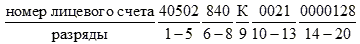 Пример 2. Открытие транзитного лицевого счета коммерческой организации, находящейся в федеральной собственности, для учета экспортной валютной выручки, подлежащей обязательной продаже:балансовый счет второго порядка - 40502 (разряды 1 - 5)код валюты (доллар США) - 840 (разряды 6 - 8)защитный ключ - К (разряд 9)номер филиала - 21 (разряды 10 - 13)признак счета (транзитный валютный счет) - 1 (разряд 14) (в ред. Указания ЦБ РФ от 26.09.2012 N 2884-У)порядковый номер лицевого счета - 129 (разряды 15 - 20)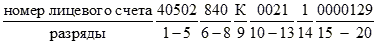 Пример 3. Открытие лицевого счета по учету доходов - процентов, полученных по предоставленным кредитам коммерческим организациям, находящимся в федеральной собственности:балансовый счет второго порядка - 70601 (разряды 1 - 5)признак рубля - 810 (разряды 6 - 8)защитный ключ - К (разряд 9)номер филиала - 1 (разряды 10 - 13)символ отчета о финансовых результатах - 11106 (разряды 14 - 18) (в ред. Указания ЦБ РФ от 04.09.2013 N 3053-У)порядковый номер лицевого счета - 1 (разряды 19 - 20)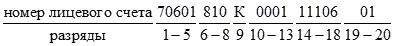 При необходимости кредитные организации могут изменять схему нумерации лицевых счетов по учету доходов и расходов, используя вместо пяти знаков четыре последних знака символа отчета о финансовых результатах (в разрядах 14 - 17). (в ред. Указания ЦБ РФ от 04.09.2013 N 3053-У)Пример 4. Открытие лицевого счета по учету доходов - процентов, полученных по предоставленным кредитам коммерческим организациям, находящимся в федеральной собственности:балансовый счет второго порядка - 70601 (разряды 1 - 5)признак рубля - 810 (разряды 6 - 8)защитный ключ - К (разряд 9)номер филиала - 1 (разряды 10 - 13)четыре последних знака символаотчета о финансовых результатах - 11106 (разряды 14 - 17) (в ред. Указания ЦБ РФ от 04.09.2013 N 3053-У)порядковый номер лицевого счета - 1 (разряды 18 - 20)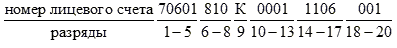 4. Особенности нумерации специальных банковских счетов резидентов и нерезидентов и специальных брокерских счетов.При присвоении порядкового номера лицевого счета, открываемого в соответствии с валютным законодательством Российской Федерации и нормативными актами Банка России на балансовых счетах N 30230, N 30606, N 40701, N 40818 и N 40819, в разрядах 14 и 15 указывается код, установленный нормативными актами Банка России для соответствующего вида счета.Перечень условных обозначений (шифров) документов, проводимых по счетам в кредитных организацияхСписок парных счетов, по которым может изменяться сальдо на противоположноеПриложение 2к Правилам ведения бухгалтерскогоучета в кредитных организациях,расположенных на территорииРоссийской Федерации(Приложениек Положению Банка Россииот 16 июля 2012 года N 385-П"О правилах ведения бухгалтерскогоучета в кредитных организациях,расположенных на территорииРоссийской Федерации")ОРГАНИЗАЦИЯ И ВЕДЕНИЕ БУХГАЛТЕРСКОГО УЧЕТА В ДОПОЛНИТЕЛЬНЫХ ОФИСАХ КРЕДИТНЫХ ОРГАНИЗАЦИЙ (ФИЛИАЛОВ)(в ред. Указания ЦБ РФ от 04.09.2013 N 3053-У)1. В соответствии с пунктом 1.3 части I настоящих Правил, кредитная организация в составе учетной политики утверждает правила документооборота и технологию обработки учетной информации по операциям, совершаемым дополнительными офисами, а также порядок контроля за указанными операциями.При разработке вышеуказанных документов кредитные организации обеспечивают соблюдение следующих требований.2. Дополнительные офисы кредитной организации (филиала) осуществляют переводы денежных средств через корреспондентские счета этой кредитной организации (филиала). Направление дополнительным офисом переводов денежных средств другим дополнительным офисам, филиалам кредитной организации осуществляется также через кредитную организацию (филиал). Все операции дополнительных офисов отражаются в ежедневном балансе кредитной организации (филиала). Отдельного баланса дополнительные офисы не составляют.3. Дополнительные офисы в балансе кредитной организации (филиала) в порядке, установленном кредитной организацией, открывают счета юридическим и физическим лицам, резидентам и нерезидентам в рублях и иностранной валюте при наличии соответствующей лицензии Банка России, принимают документы от клиентов для отражения по счетам. При этом списание средств с банковских счетов клиентов производится в пределах остатка средств на их счетах с соблюдением очередности платежей. Открытие счетов и совершение банковских операций производятся в соответствии с действующим порядком учета, соблюдением установленных правил внутрибанковского контроля и в соответствии с законодательством Российской Федерации, а также с нормативными актами Банка России.Присвоение номеров банковских счетов производится дополнительными офисами в общеустановленном порядке по согласованию с кредитной организацией (филиалом). Порядковые номера лицевых счетов аналитического учета кредитными организациями (филиалами) присваиваются самостоятельно по каждому балансовому счету второго порядка с учетом указаний по этому вопросу, изложенных в приложении 1 к настоящим Правилам.Данные об открытии и закрытии счетов дополнительными офисами включаются в Книгу регистрации открытых счетов кредитной организации (филиала). Дополнительные офисы также ведут у себя Книгу регистрации открытых счетов клиентов по установленной форме.4. Распоряжения, принятые в течение операционного дня дополнительными офисами, формируются в макеты (пачки), принятые для совершения переводов и расчетов через подразделения Банка России, через другие кредитные организации, с другими дополнительными офисами, по расчетам с головным офисом кредитной организации (филиалом).5. Для проводки документов по корреспондентским счетам кредитной организации, дополнительные офисы на каждый сформированный макет (пачку) документов от имени кредитной организации (филиала) составляют платежные поручения (в необходимом количестве экземпляров) и ленту подсчета. Последний экземпляр платежных поручений визируется управляющим дополнительного офиса и главным бухгалтером или их заместителями и заверяется печатью. Платежные поручения, ленты подсчета и приложенные к ним документы по операциям за текущий день дополнительными офисами доставляются в определенное структурное подразделение кредитной организации (филиала) к установленному сроку.Бухгалтерский работник структурного подразделения кредитной организации (филиала) проверяет правильность составления дополнительными офисами платежных поручений, соответствие подписей должностных лиц дополнительных офисов, завизировавших последний экземпляр платежных поручений, и при отсутствии замечаний принимает их к оформлению подписями должностных лиц кредитной организации (филиала) и совершению расчетов.Для проверки правильности визирования последних экземпляров платежных поручений дополнительные офисы представляют кредитной организации (филиалу) по общеустановленной форме в одном экземпляре карточки с образцами подписей и оттиска печати дополнительного офиса.Кредитная организация (филиал) может сама изготавливать сводные платежные поручения для расчетов по корреспондентским счетам с включением расчетов дополнительных офисов. Для этого по установленному графику дополнительные офисы по каналам связи передают кредитной организации (филиалу) реквизиты расчетных документов, подлежащих включению в сводные платежные поручения с последующей доставкой этих документов к установленному сроку в кредитную организацию (филиал).6. Кредитная организация (филиал) по договору с подразделением Банка России, с другими кредитными организациями, ведущими корреспондентские счета, реквизиты документов для расчетов по корреспондентским счетам может передавать по каналам связи. (в ред. Указания ЦБ РФ от 04.09.2013 N 3053-У)Дополнительные офисы по установленному графику передают в кредитную организацию (филиал) при помощи средств автоматизации реквизиты документов для отражения в учете по счетам с последующей доставкой документов. Бухгалтерские документы на бумажном носителе формируются в установленном порядке и доставляются в кредитную организацию (филиал) в порядке и в сроки, которые определены кредитной организацией (филиалом). Кредитная организация (филиал) сверяет данные, проведенные в учете, с документами. При выявлении ошибок в установленном порядке вносятся исправления. (в ред. Указания ЦБ РФ от 04.09.2013 N 3053-У)Кредитная организация (филиал) получает по линиям связи из подразделений Банка России, других кредитных организаций, ведущих ее корреспондентские счета, выписки по корреспондентским счетам. (в ред. Указания ЦБ РФ от 04.09.2013 N 3053-У)К началу операционного дня кредитная организация (филиал) по каналам связи передает в дополнительные офисы данные по операциям, проведенным по счетам клиентов за истекший день, дополнительные офисы самостоятельно распечатывают выписки по счетам.7. Бухгалтерские документы дополнительных офисов помещаются в документы дня кредитной организации (филиала) на архивное хранение в соответствии с пунктом 4.2 части III настоящих Правил.8. Переводы денежных средств в Российской Федерации с применением различных форм распоряжений осуществляются в соответствии с Положением Банка России N 383-П. (в ред. Указания ЦБ РФ от 04.09.2013 N 3053-У)9. Дополнительные офисы осуществляют кассовое обслуживание клиентов в соответствии с нормативными актами Банка России о порядке ведения кассовых операций в кредитных организациях на территории Российской Федерации.10. Прием и выдача наличных денежных средств от клиентов производятся по документам, оформленным в общеустановленном порядке, в случаях, предусмотренных нормативными актами Банка России. (в ред. Указания ЦБ РФ от 04.09.2013 N 3053-У)11. Выдача наличных денежных средств из кассы кредитной организации (филиала) для передачи их в кассы дополнительных офисов оформляется расходным кассовым ордером, в дополнительном офисе в таком же порядке выписывается приходный кассовый ордер. (в ред. Указания ЦБ РФ от 04.09.2013 N 3053-У)12. Передача наличных денежных средств из кассы кредитной организации (филиала) в кассы дополнительных офисов отражается в бухгалтерском учете по дебету и кредиту счетов учета наличных денежных средств. (в ред. Указания ЦБ РФ от 04.09.2013 N 3053-У)Учет остатков денежных средств, их движения в кассах кредитных организаций (филиалов), дополнительных офисов отражается на отдельных лицевых счетах по учету кассы отдельно для кредитной организации (филиала) и каждого дополнительного офиса. В балансе кредитной организации (филиала) эти данные показываются в соответствии с лицевыми счетами.13. Руководитель дополнительного офиса обеспечивает и отвечает за сохранность наличных денежных средств, находящихся в кассе дополнительного офиса.14. Кредитная организация (филиал) периодически проводит ревизии остатков денежных средств в кассах дополнительных офисов.15. Сверка кассы с данными бухгалтерского учета производится в установленном порядке отдельно кредитной организацией (филиалом) и каждым дополнительным офисом по своим оборотам и остаткам.16. Все проведенные дополнительными офисами операции отражаются в балансе кредитной организации (филиала).17. Внутрибанковских операций, связанных с расходованием средств, дополнительные офисы не совершают. Кредитная организация (филиал) может поручить дополнительному офису выполнение отдельных внутрибанковских операций с соблюдением действующих правил.18. Дополнительные офисы производят операции по покупке и продаже иностранной валюты в порядке, установленном законодательством Российской Федерации, а также с нормативными актами Банка России.19. Кредитная организация (филиал) может разрешить дополнительному офису выполнять и учитывать кредитные операции с соблюдением нормативных актов Банка России.20. Кредитная организация (филиал) в целях осуществления контроля за работой дополнительных офисов устанавливает для них внутрибанковскую отчетность.Приложения 3 - 4 - Утратили силу. (в ред. Указания ЦБ РФ от 15.03.2015 N 3597-У)Приложение 5к Правилам ведения бухгалтерскогоучета в кредитных организациях,расположенных на территорииРоссийской Федерации(Приложениек Положению Банка Россииот 16 июля 2012 года N 385-П"О правилах ведения бухгалтерскогоучета в кредитных организациях,расположенных на территорииРоссийской Федерации")ПЕРЕЧЕНЬОПЕРАЦИЙ КРЕДИТНЫХ ОРГАНИЗАЦИЙ, ПОДЛЕЖАЩИХ ДОПОЛНИТЕЛЬНОМУ КОНТРОЛЮ(в ред. Указаний ЦБ РФ от 04.09.2013 N 3053-У, от 05.12.2013 N 3134-У, от 19.08.2014 N 3365-У, от 22.12.2014 N 3503-У, от 15.04.2015 N 3623-У, от 04.06.2015 N 3659-У, от 22.06.2015 N 3685-У)1. Операции кредитных организаций, совершаемые по нижеприведенным счетам, подлежат отражению в бухгалтерском учете с дополнительной подписью контролирующего работника:Функции контроля возлагаются на соответствующих старших по должности работников приказом руководства кредитной организации. При этом операции по контролю могут быть расширены по сравнению с настоящим Перечнем.Приложение 6к Правилам ведения бухгалтерскогоучета в кредитных организациях,расположенных на территорииРоссийской Федерации(Приложениек Положению Банка Россииот 16 июля 2012 года N 385-П"О правилах ведения бухгалтерскогоучета в кредитных организациях,расположенных на территорииРоссийской Федерации")ВЕДОМОСТЬ ОСТАТКОВ ПО СЧЕТАМ КРЕДИТНОЙ ОРГАНИЗАЦИИ НА ____ Г.По такой же форме составляется ведомость остатков по внебалансовым счетам с включением в общую ведомость остатков.Приложение 7к Правилам ведения бухгалтерскогоучета в кредитных организациях,расположенных на территорииРоссийской Федерации(Приложениек Положению Банка Россииот 16 июля 2012 года N 385-П"О правилах ведения бухгалтерскогоучета в кредитных организациях,расположенных на территорииРоссийской Федерации")ОБОРОТНАЯ ВЕДОМОСТЬ ПО СЧЕТАМ КРЕДИТНОЙ ОРГАНИЗАЦИИ ___________________ Г.Примечание.По балансовым счетам, не имеющим признака (А или П), сальдо по которым на конец каждого рабочего дня должно быть равно нулю, обороты в ежедневной оборотной ведомости показываются в разделе "Актив" по дебету и кредиту в равных суммах.Приложение 8к Правилам ведения бухгалтерскогоучета в кредитных организациях,расположенных на территорииРоссийской Федерации(Приложениек Положению Банка Россииот 16 июля 2012 года N 385-П"О правилах ведения бухгалтерскогоучета в кредитных организациях,расположенных на территорииРоссийской Федерации")(в ред. Указаний ЦБ РФ от 26.09.2012 N 2884-У, от 04.09.2013 N 3053-У, от 06.11.2013 N 3107-У, от 25.11.2013 N 3121-У, от 05.12.2013 N 3134-У, от 17.07.2014 N 3326-У, от 19.08.2014 N 3365-У, от 22.12.2014 N 3501-У, от 22.12.2014 N 3503-У, от 15.04.2015 N 3623-У, от 04.06.2015 N 3659-У, от 22.06.2015 N 3685-У, от 03.09.2015 N 3775-У, от 21.10.2015 N 3826-У, от 10.11.2015 N 3846-У, от 30.11.2015 N 3863-У, от 08.07.2016 N 4065-У)БАЛАНС КРЕДИТНОЙ ОРГАНИЗАЦИИ РОССИЙСКОЙ ФЕДЕРАЦИИ НА _________ ____ Г.Признак счета: А - актив, П - пассив.Баланс составляется в рублях и копейках, так же составляется другая отчетность, прилагаемая к балансу.Баланс печатается по всем определенным рабочим планом балансовым и внебалансовым счетам. При отсутствии остатков проставляется один ноль.Формат бумаги для распечатывания баланса кредитная организация определяет самостоятельно.Итог по счетам, разделам, балансу подсчитывается отдельно по активным и пассивным счетам второго порядка.В колонке 2 указаны строки в местах, где нет номеров счетов второго порядка.По счетам, по которым названы сроки до определенного дня, включается этот день.Представление бухгалтерской (финансовой) отчетности кредитными организациями территориальным учреждениям Банка России и сводной бухгалтерской (финансовой) отчетности территориальными учреждениями Банка России Центральному банку Российской Федерации производится в соответствии с нормативными актами Банка России о порядке составления и представления соответствующей отчетности.Глава А. Балансовые счетаГлава Б. Счета доверительного управленияГлава В. Внебалансовые счетаГлава Г. Счета по учету требований и обязательств по производным финансовым инструментам и прочим договорам (сделкам), по которым расчеты и поставка осуществляются не ранее следующего дня после дня заключения договора (сделки)Глава Д. Счета депоПриложение 9к Правилам ведения бухгалтерскогоучета в кредитных организациях,расположенных на территорииРоссийской Федерации(Приложениек Положению Банка Россииот 16 июля 2012 года N 385-П"О правилах ведения бухгалтерскогоучета в кредитных организациях,расположенных на территорииРоссийской Федерации")ПОРЯДОКБУХГАЛТЕРСКОГО УЧЕТА АРЕНДЫ, В ТОМ ЧИСЛЕ ФИНАНСОВОЙ АРЕНДЫ (ЛИЗИНГА)(в ред. Указания ЦБ РФ от 22.12.2014 N 3503-У)Глава 1. Бухгалтерский учет аренды1.1. В целях настоящего Порядка под объектами аренды понимаются переданные по договору аренды основные средства, долгосрочные активы, предназначенные для продажи, средства труда, полученные по договорам отступного, залога, назначение которых не определено.1.2. Объект аренды, предоставленный арендатору во временное владение и пользование или во временное пользование, учитывается на балансе арендодателя.1.3. Бухгалтерский учет кредитной организацией - арендодателем осуществляется в следующем порядке.1.3.1. Переданные в аренду объекты аренды продолжают отражаться арендодателем на соответствующих счетах бухгалтерского учета и одновременно учитываются на внебалансовых счетах N 91501 "Основные средства, переданные в аренду" в части основных средств, переданных в аренду, и N 91502 "Другое имущество, переданное в аренду" в части долгосрочных активов, предназначенных для продажи, средств труда, полученных по договорам отступного, залога, назначение которых не определено, переданных в аренду.1.3.2. Амортизация по переданным в аренду основным средствам начисляется арендодателем в порядке, определенном кредитной организацией для основных средств в соответствии с требованиями законодательства Российской Федерации, нормативных актов Банка России.1.3.3. Арендная плата отражается арендодателем в бухгалтерском учете ежемесячно не позднее последнего рабочего дня соответствующего месяца, исходя из фактического объема оказанных услуг (в том числе за оставшиеся нерабочие дни, если последний рабочий день месяца не совпадает с его окончанием), следующей бухгалтерской записью:Дебет счета N 60312 "Расчеты с поставщиками, подрядчиками и покупателями" или N 60314 "Расчеты с организациями-нерезидентами по хозяйственным операциям"Кредит счета N 70601 "Доходы" (в ОФР по символу 28302 "Доходы от сдачи имущества в аренду").Получение арендной платы арендодателем отражается в бухгалтерском учете следующей бухгалтерской записью:Дебет счетов по учету денежных средствКредит счетов N 60312 "Расчеты с поставщиками, подрядчиками и покупателями" или N 60314 "Расчеты с организациями-нерезидентами по хозяйственным операциям".Полученная арендодателем сумма арендной платы в отчетном периоде, но относящаяся к будущим отчетным периодам, подлежит признанию в качестве полученного аванса в составе кредиторской задолженности на балансовых счетах N 60311 "Расчеты с поставщиками, подрядчиками и покупателями" и N 60313 "Расчеты с организациями-нерезидентами по хозяйственным операциям".1.3.4. При получении после окончания договора аренды переданных в аренду объектов аренды их стоимость списывается арендодателем с внебалансовых счетов N 91501 "Основные средства, переданные в аренду" и N 91502 "Другое имущество, переданное в аренду".1.3.5. Признание в бухгалтерском учете арендодателем переданных арендатором неотделимых улучшений арендованного основного средства, долгосрочного актива, предназначенного для продажи, средства труда, полученного по договору отступного, залога, назначение которого не определено, отражается следующими бухгалтерскими записями:если объектом аренды является основное средствоДебет счета N 60415 "Вложения в сооружение (строительство), создание (изготовление) и приобретение основных средств"Кредит счета N 60311 "Расчеты с поставщиками, подрядчиками и покупателями", N 60312 "Расчеты с поставщиками, подрядчиками и покупателями", N 60313 "Расчеты с организациями-нерезидентами по хозяйственным операциям" или N 60314 "Расчеты с организациями-нерезидентами по хозяйственным операциям";при готовности объекта к использованию арендодателемДебет счета N 60401 "Основные средства (кроме земли)"Кредит счета N 60415 "Вложения в сооружение (строительство), создание (изготовление) и приобретение основных средств";если объектом аренды является долгосрочный актив, предназначенный для продажиДебет счета N 62001 "Долгосрочные активы, предназначенные для продажи"Кредит счета N 60311 "Расчеты с поставщиками, подрядчиками и покупателями", N 60312 "Расчеты с поставщиками, подрядчиками и покупателями", N 60313 "Расчеты с организациями-нерезидентами по хозяйственным операциям" или N 60314 "Расчеты с организациями-нерезидентами по хозяйственным операциям";если объектом аренды является средство труда, полученное по договору отступного, залога, назначение которого не определеноДебет счета N 62101 "Средства труда, полученные по договорам отступного, залога, назначение которых не определено"Кредит счета N 60311 "Расчеты с поставщиками, подрядчиками и покупателями", N 60312 "Расчеты с поставщиками, подрядчиками и покупателями", N 60313 "Расчеты с организациями-нерезидентами по хозяйственным операциям" или N 60314 "Расчеты с организациями-нерезидентами по хозяйственным операциям".1.3.6. Возмещение стоимости переданных арендатором неотделимых улучшений объекта аренды отражается арендодателем следующей бухгалтерской записью:Дебет счетов N 60311 "Расчеты с поставщиками, подрядчиками и покупателями", N 60312 "Расчеты с поставщиками, подрядчиками и покупателями", N 60313 "Расчеты с организациями-нерезидентами по хозяйственным операциям" или N 60314 "Расчеты с организациями-нерезидентами по хозяйственным операциям"Кредит счетов по учету денежных средств.1.3.7. Если неотделимые улучшения объекта аренды переданы арендатором безвозмездно, их признание отражается следующими бухгалтерскими записями:если объектом аренды является основное средствоДебет счета N 60415 "Вложения в сооружение (строительство), создание (изготовление) и приобретение основных средств"Кредит счета N 70601 "Доходы" (в ОФР по символу 29402 "Доходы от безвозмездно полученного имущества");при готовности объекта к использованию арендодателемДебет счета N 60401 "Основные средства (кроме земли)"Кредит счета N 60415 "Вложения в сооружение (строительство), создание (изготовление) и приобретение основных средств";если объектом аренды является долгосрочный актив, предназначенный для продажиДебет счета N 62001 "Долгосрочные активы, предназначенные для продажи"Кредит счета N 70601 "Доходы" (в ОФР по символу 29402 "Доходы от безвозмездно полученного имущества");если объектом аренды является средство труда, полученное по договору отступного, залога, назначение которого не определеноДебет счета N 62101 "Средства труда, полученные по договорам отступного, залога, назначение которых не определено"Кредит счета N 70601 "Доходы" (в ОФР по символу 29402 "Доходы от безвозмездно полученного имущества").1.4. Бухгалтерский учет кредитной организацией-арендатором осуществляется в следующем порядке.1.4.1. Стоимость полученных в аренду объектов аренды учитывается на внебалансовых счетах N 91507 "Основные средства, полученные по договорам аренды" в части основных средств, полученных в аренду, и N 91508 "Другое имущество, полученное по договорам аренды" в части долгосрочных активов, предназначенных для продажи, средств труда, полученных по договорам отступного, залога, назначение которых не определено, полученных в аренду.1.4.2. Арендная плата отражается арендатором в бухгалтерском учете ежемесячно не позднее последнего рабочего дня соответствующего месяца, исходя из фактического объема оказанных услуг (в том числе за оставшиеся нерабочие дни, если последний рабочий день месяца не совпадает с его окончанием), следующей бухгалтерской записью:Дебет счета N 70606 "Расходы" (в ОФР по символу 48401 "Арендная плата по арендованным основным средствам и другому имуществу")Кредит счета N 60311 "Расчеты с поставщиками, подрядчиками и покупателями" или N 60313 "Расчеты с организациями-нерезидентами по хозяйственным операциям".Внесение арендатором в соответствии с договором арендной платы отражается в бухгалтерском учете следующей бухгалтерской записью:Дебет счета N 60311 "Расчеты с поставщиками, подрядчиками и покупателями" или N 60313 "Расчеты с организациями-нерезидентами по хозяйственным операциям"Кредит счета по учету денежных средств.Внесенные арендатором суммы арендной платы в отчетном периоде, но относящиеся к будущим отчетным периодам, подлежат признанию в качестве уплаченного аванса в составе дебиторской задолженности на балансовых счетах N 60312 "Расчеты с поставщиками, подрядчиками и покупателями", N 60314 "Расчеты с организациями-нерезидентами по хозяйственным операциям".1.4.3. При возврате после окончания договора аренды арендованных объектов аренды их стоимость списывается арендатором с внебалансовых счетов N 91507 "Основные средства, полученные по договорам аренды" и N 91508 "Другое имущество, полученное по договорам аренды".1.4.4. Капитальные вложения в объекты аренды отражаются в бухгалтерском учете в порядке, установленном для бухгалтерского учета операций по сооружению (строительству), созданию (изготовлению) и приобретению основных средств.При соответствии критериям признания, установленным для основных средств, эти капитальные вложения учитываются как отдельный объект основных средств с начислением амортизации в порядке, определенном кредитной организацией для основных средств в соответствии с требованиями законодательства Российской Федерации, нормативных актов Банка России. При несоответствии критериям признания, установленным для основных средств, произведенные арендатором фактические затраты в объекты аренды подлежат признанию в составе расходов арендатора по мере их осуществления.В том случае, если указанные фактические затраты будут возмещены арендодателем, то до момента возмещения их следует признать в составе дебиторской задолженности на балансовом счете N 60312 "Расчеты с поставщиками, подрядчиками и покупателями" или N 60314 "Расчеты с организациями-нерезидентами по хозяйственным операциям".1.5. Если договором аренды предусмотрен переход объекта аренды в собственность арендатора по истечении срока аренды или до его истечения при условии внесения арендатором всей обусловленной договором выкупной цены, бухгалтерский учет осуществляется в соответствии с настоящим пунктом.1.5.1. Учет выкупа объекта аренды кредитной организацией-арендодателем осуществляется в следующем порядке.Выбытие объекта аренды отражается в порядке, установленном законодательством Российской Федерации, нормативными актами Банка России.Одновременно объект аренды списывается с внебалансовых счетов N 91501 "Основные средства, переданные в аренду" и N 91502 "Другое имущество, переданное в аренду".1.5.2. Сумма разницы между выкупной ценой и подлежащей зачету ранее выплаченной арендной платой, поступившая от арендатора, отражается арендодателем при выбытии объекта аренды следующей бухгалтерской записью:Дебет счета по учету денежных средств или N 60312 "Расчеты с поставщиками, подрядчиками и покупателями" или N 60314 "Расчеты с организациями-нерезидентами по хозяйственным операциям"Кредит счета N 61209 "Выбытие (реализация) имущества".1.5.3. Учет выкупа объекта аренды кредитной организацией-арендатором осуществляется в следующем порядке.Зачет ранее выплаченной арендной платы в выкупную стоимость основных средств осуществляется одновременно с поступлением объекта аренды и отражается следующими бухгалтерскими записями:Дебет счета N 60401 "Основные средства (кроме земли)"Кредит счета N 60414 "Амортизация основных средств (кроме земли)";сумма разницы между выкупной ценой и подлежащей зачету ранее выплаченной арендной платой отражается следующими бухгалтерскими записями:при поступлении объекта арендыДебет счета N 60415 "Вложения в сооружение (строительство), создание (изготовление) и приобретение основных средств"Кредит счета N 60312 "Расчеты с поставщиками, подрядчиками и покупателями" или N 60314 "Расчеты с организациями-нерезидентами по хозяйственным операциям";при переводе денежных средствДебет счета N 60312 "Расчеты с поставщиками, подрядчиками и покупателями" или N 60314 "Расчеты с организациями-нерезидентами по хозяйственным операциям"Кредит счета по учету денежных средств.Одновременно объект аренды списывается с внебалансовых счетов N 91507 "Основные средства, полученные по договорам аренды" и N 91508 "Другое имущество, полученное по договорам аренды".1.5.4. При включении полученной (уплаченной) авансом арендной платы, признанной ранее в составе кредиторской (дебиторской) задолженности, в выкупную цену объекта аренды осуществляется следующая бухгалтерская запись:арендодателем при выбытии объекта арендыДебет счета N 60311 "Расчеты с поставщиками, подрядчиками и покупателями" или N 60313 "Расчеты с организациями-нерезидентами по хозяйственным операциям"Кредит счета N 61209 "Выбытие (реализация) имущества";арендатором при поступлении объекта арендыДебет счета N 60415 "Вложения в сооружение (строительство), создание (изготовление) и приобретение основных средств"Кредит счета N 60312 "Расчеты с поставщиками, подрядчиками и покупателями" или N 60314 "Расчеты с организациями-нерезидентами по хозяйственным операциям".При досрочном выкупе объекта аренды полученная (уплаченная) авансом арендная плата, не включаемая в выкупную цену и не подлежащая возврату, списывается:учтенная арендодателем на счетах N 60311 "Расчеты с поставщиками, подрядчиками и покупателями" или N 60313 "Расчеты с организациями-нерезидентами по хозяйственным операциям" в корреспонденции со счетом N 70601 "Доходы" (в ОФР по символу 28302 "Доходы от сдачи имущества в аренду");учтенная арендатором на счетах N 60312 "Расчеты с поставщиками, подрядчиками и покупателями" или N 60314 "Расчеты с организациями-нерезидентами по хозяйственным операциям" в корреспонденции со счетом N 70606 "Расходы" (в ОФР по символам 48401 "Арендная плата по арендованным основным средствам и другому имуществу").Полученная (уплаченная) авансом арендная плата, не включаемая в выкупную цену и подлежащая возврату, списывается с балансовых счетов N 60311 "Расчеты с поставщиками, подрядчиками и покупателями" и N 60313 "Расчеты с организациями-нерезидентами по хозяйственным операциям" арендодателем при переводе денежных средств и с балансовых счетов N 60312 "Расчеты с поставщиками, подрядчиками и покупателями" и N 60314 "Расчеты с организациями-нерезидентами по хозяйственным операциям" арендатором при их поступлении в корреспонденции со счетами по учету денежных средств.1.6. Настоящий Порядок распространяется на передачу объектов основных средств одной стороной (ссудодателем) в безвозмездное временное пользование другой стороне (ссудополучателю), по которой последняя обязуется вернуть тот же объект в том состоянии, в каком она его получила, с учетом нормального износа или в состоянии, обусловленном договором, оформляемую договором безвозмездного пользования. К указанному договору применяются соответствующие правила аренды.В бухгалтерском учете кредитная организация - ссудодатель отражает имущество, переданное в безвозмездное временное пользование, на внебалансовых счетах N 91501 "Основные средства, переданные в аренду" и N 91502 "Другое имущество, переданное в аренду", кредитная организация - ссудополучатель на внебалансовых счетах N 91507 "Основные средства, полученные по договорам аренды" и N 91508 "Другое имущество, полученное по договорам аренды".1.7. Настоящий Порядок не регулирует бухгалтерский учет сделок, предусмотренных статьей 5 Федерального закона "О банках и банковской деятельности", по сдаче в аренду кредитными организациями специальных помещений или находящихся в них сейфов для хранения документов и ценностей.Глава 2. Бухгалтерский учет финансовой аренды (лизинга)2.1. Если по условиям договора финансовой аренды (лизинга) учет предмета лизинга ведется на балансе лизингополучателя, а заключение договора лизингодателя с лизингополучателем предшествует заключению договора лизингодателя с продавцом (поставщиком) либо заключается одновременно, то в бухгалтерском учете операции, связанные с реализацией услуг финансовой аренды (лизинга), отражаются лизингодателем в соответствии с пунктом 2.4 настоящего Порядка.2.2. Если по условиям договора финансовой аренды (лизинга) учет предмета лизинга ведется на балансе лизингодателя, то в бухгалтерском учете указанные операции отражаются лизингодателем в соответствии с настоящей главой как предоставление арендатору в аренду (в том числе с правом выкупа) объекта аренды.2.3. Если приобретение имущества лизингодателем предшествует заключению договора финансовой аренды (лизинга) с лизингополучателем, то такая операция отражается в бухгалтерском учете как приобретение имущества в общеустановленном порядке, а дальнейшая сдача его в лизинг - как предоставление арендатору в аренду (в том числе с правом выкупа) объекта аренды, если лизинговое имущество продолжает числиться на балансе лизингодателя, либо как продажа (реализация) имущества, если оно передается на баланс лизингополучателя.2.4. Бухгалтерский учет у лизингодателя осуществляется в следующем порядке.2.4.1. Учет инвестиционных затрат осуществляется лизингодателем на балансовом счете N 47701 "Вложения в операции финансовой аренды (лизинга)". Под инвестиционными затратами в целях настоящего Порядка понимаются затраты лизингодателя, связанные с приобретением предмета лизинга, а также с выполнением других его обязательств, вытекающих из договора лизинга.2.4.2. Амортизация лизингодателем по лизинговому имуществу не начисляется.2.4.3. Предметы лизинга, переданные лизингополучателю, учитываются на внебалансовом счете N 91506 "Имущество, переданное на баланс лизингополучателей".2.4.4. Учет операций, связанных с реализацией услуг финансовой аренды (лизинга), и определение финансового результата от них производятся на счете N 61211 "Реализация услуг финансовой аренды (лизинга)".2.4.5. Финансовый результат от операций, связанных с реализацией услуг финансовой аренды (лизинга), отражается лизингодателем в бухгалтерском учете ежемесячно не позднее последнего рабочего дня соответствующего месяца, исходя из фактического объема оказанных услуг (в том числе за оставшиеся нерабочие дни, если последний рабочий день месяца не совпадает с его окончанием) следующими бухгалтерскими записями:Дебет счета N 47423 "Требования по прочим операциям"Кредит счета N 61211 "Реализация услуг финансовой аренды (лизинга)".Одновременно списываются инвестиционные затраты, подлежащие возмещению, следующей бухгалтерской записью:Дебет счета N 61211 "Реализация услуг финансовой аренды (лизинга)"Кредит счета N 47701 "Вложения в операции финансовой аренды (лизинга)".Этим же днем сумма вознаграждения лизингодателем подлежит признанию в составе доходов следующей бухгалтерской записью:Дебет счета N 61211 "Реализация услуг финансовой аренды (лизинга)"Кредит счета N 70601 "Доходы" (в ОФР по символу 28303 "Доходы от операций финансовой аренды (лизинга)").2.4.6. При перечислении лизингодателем авансов продавцам (поставщикам) и другим организациям, выполняющим работы или оказывающим услуги в ходе реализации лизинговой сделки, осуществляется следующая бухгалтерская запись:Дебет счета N 47423 "Требования по прочим операциям"Кредит счета по учету денежных средств.2.4.7. При принятии к оплате документов продавцов (поставщиков) и других организаций, подтверждающих поставку предмета лизинга, выполнение работ, оказание услуг, осуществляется бухгалтерская запись:Дебет счета N 47701 "Вложения в операции финансовой аренды (лизинга)"Кредит счета N 47423 "Требования по прочим операциям" или N 47422 "Обязательства по прочим операциям".2.4.8. При оплате предмета лизинга, выполненных работ и оказанных услуг в ходе реализации лизинговой сделки осуществляется бухгалтерская запись:Дебет счета N 47423 "Требования по прочим операциям" или N 47422 "Обязательства по прочим операциям"Кредит счета по учету денежных средств.2.4.9. Принятые лизингополучателем в порядке, определенном договором финансовой аренды (лизинга), предметы лизинга и дополнительные услуги у лизингодателя отражаются на внебалансовом счете N 91506 "Имущество, переданное на баланс лизингополучателей" в корреспонденции со счетом N 99999.Если оплата документов продавцов (поставщиков) осуществляется на основании акцепта лизингополучателя, данная бухгалтерская запись осуществляется одновременно с бухгалтерской записью, указанной в подпункте 2.4.7 настоящего пункта.2.4.10. Поступление денежных средств по лизинговому платежу отражается в бухгалтерском учете следующей бухгалтерской записью:Дебет счета по учету денежных средствКредит счета N 47423 "Требования по прочим операциям".При непоступлении (частичном поступлении) денежных средств по лизинговому платежу в установленный договором финансовой аренды (лизинга) срок сумма дебиторской задолженности в конце операционного дня подлежит переносу на счета второго порядка балансового счета N 458 "Просроченная задолженность по предоставленным кредитам и прочим размещенным средствам".2.4.11. При выкупе лизингополучателем предмета лизинга его стоимость на дату перехода права собственности списывается лизингодателем с внебалансового счета N 91506 "Имущество, переданное на баланс лизингополучателей" в корреспонденции со счетом N 99999.2.4.12. При изъятии (возврате) в установленных случаях лизингового имущества осуществляется бухгалтерская запись:Дебет счета N 60415 "Вложения в сооружение (строительство), создание (изготовление) и приобретение основных средств" на сумму остатка невозмещенных инвестиционных затратКредит счета N 47701 "Вложения в операции финансовой аренды (лизинга)" и (или) N 458 "Просроченная задолженность по предоставленным кредитам и прочим размещенным средствам".2.4.13. Если по условиям договора финансовой аренды (лизинга) затраты, связанные с изъятием (возвратом) лизингового имущества (демонтаж, транспортные и другие расходы), осуществляются за счет лизингодателя, то они отражаются следующей бухгалтерской записью:Дебет счета N 60415 "Вложения в сооружение (строительство), создание (изготовление) и приобретение основных средств"Кредит счета по учету денежных средств или счетов по учету расчетов с поставщиками, подрядчиками и покупателями.2.4.14. Принятие к бухгалтерскому учету лизингодателем неотделимых улучшений лизингового имущества, произведенных лизингополучателем, производится в следующем порядке:полученных безвозмездно в порядке, установленном Положением Банка России N 448-П для основных средств, полученных безвозмездно;подлежащих оплате лизингодателем бухгалтерской записью:Дебет счета N 60415 "Вложения в сооружение (строительство), создание (изготовление) и приобретение основных средств"Кредит счета по учету расчетов с поставщиками, подрядчиками и покупателями или счетов по учету денежных средств.2.4.15. Операции лизингодателя по доведению изъятого (возвращенного) имущества до состояния готовности к использованию, его дальнейшему использованию и выбытию (реализации) осуществляются и отражаются в бухгалтерском учете в порядке, установленном Положением Банка России N 448-П для основных средств.2.4.16. Если по условиям договора финансовой аренды (лизинга) в составе вознаграждения лизингодателя выделяются проценты за использование его собственных средств, направленных на приобретение предмета лизинга, то в балансе лизингодателя и лизингополучателя сумма этих процентов выделяется из общей суммы денежных средств по лизинговому платежу, начисляется в порядке, установленном для таких расходов, а отражение в бухгалтерском учете осуществляется в соответствии с требованиями Положения Банка России от 22 декабря 2014 года N 446-П "О порядке определения доходов, расходов и прочего совокупного дохода кредитных организаций" <1>.--------------------<1> Зарегистрировано Министерством юстиции Российской Федерации 6 февраля 2015 года N 35910 ("Вестник Банка России" от 13 февраля 2015 года N 12 (1608)).2.5. Бухгалтерский учет у лизингополучателя осуществляется в следующем порядке.2.5.1. Если в соответствии с законодательством Российской Федерации по договору финансовой аренды (лизинга) имущество передается на баланс лизингополучателя до истечения срока договора, учет его лизингополучателем осуществляется в следующем порядке.При принятии к бухгалтерскому учету лизингового имущества в порядке, определенном договором, осуществляется бухгалтерская запись:Дебет счета N 60415 "Вложения в сооружение (строительство), создание (изготовление) и приобретение основных средств"Кредит счета N 60806 "Арендные обязательства".При отражении затрат по доставке и доведению предмета лизинга до состояния готовности к использованию, если по условиям договора они осуществляются за счет лизингополучателя, осуществляется бухгалтерская запись:Дебет счета N 60415 "Вложения в сооружение (строительство), создание (изготовление) и приобретение основных средств"Кредит счета по учету денежных средств или счетов по учету расчетов с поставщиками, подрядчиками и покупателями.При готовности предмета лизинга к использованию лизингополучателем осуществляется бухгалтерская запись:Дебет счета N 60804 "Имущество, полученное в финансовую аренду (лизинг)"Кредит счета N 60415 "Вложения в сооружение (строительство), создание (изготовление) и приобретение основных средств".При начислении амортизации осуществляется бухгалтерская запись:Дебет счета N 70606 "Расходы" (в ОФР по символу 48302 "Амортизация по основным средствам, полученным в финансовую аренду (лизинг)")Кредит счета N 60805 "Амортизация основных средств, полученных в финансовую аренду (лизинг)".При переводе денежных средств по лизинговому платежу осуществляется бухгалтерская запись:Дебет счета N 60806 "Арендные обязательства"Кредит счета по учету денежных средств.При непереводе по каким-либо причинам денежных средств по лизинговому платежу (полностью или частично) в установленный срок непереведенная сумма подлежит в конце операционного дня переносу на счета второго порядка балансового счета N 476 "Неисполненные обязательства по договорам на привлечение средств клиентов" либо на счета N 31702 "Просроченная задолженность по полученным межбанковским кредитам, депозитам и прочим привлеченным средствам, полученным от кредитных организаций", N 31703 "Просроченная задолженность по полученным межбанковским кредитам, депозитам и прочим привлеченным средствам, полученным от банков-нерезидентов".В случае возврата (изъятия) лизингового имущества до истечения срока договора финансовой аренды (лизинга) его стоимость списывается с баланса как выбытие имущества в общеустановленном порядке.2.5.2. Предметы лизинга, учитываемые лизингополучателем на балансовом счете N 60804 "Имущество, полученное в финансовую аренду (лизинг)", подлежат проверке на обесценение на конец каждого отчетного года, а также при наступлении событий, существенно влияющих на оценку их стоимости. Убытки от обесценения предметов лизинга подлежат признанию на момент их выявления.Убытки от обесценения предметов лизинга отражаются следующей бухгалтерской записью:Дебет счета N 70606 "Расходы" (в ОФР по символу 48611 "Другие расходы, относимые к прочим, в том числе носящие разовый, случайный характер")Кредит счета N 60804 "Имущество, полученное в финансовую аренду (лизинг)".При наличии признаков того, что убыток от обесценения предметов лизинга, признанный в предыдущих отчетных периодах, больше не существует либо уменьшился, осуществляется его (полное или частичное) восстановление в пределах стоимости предмета лизинга (за вычетом амортизации), которая сложилась бы на счетах бухгалтерского учета при отсутствии признаков обесценения, следующей бухгалтерской записью:Дебет счета N 60804 "Имущество, полученное в финансовую аренду (лизинг)".Кредит счета N 70601 "Доходы" (в ОФР по символу 29407 "Другие доходы, относимые к прочим, в том числе носящие разовый, случайный характер").2.5.3. При переходе имущества в собственность лизингополучателя по истечении срока финансовой аренды (лизинга) или до его истечения при условии внесения всей обусловленной договором финансовой аренды (лизинга) суммы осуществляются следующие бухгалтерские записи:Дебет счета N 60401 "Основные средства (кроме земли)"Кредит счета N 60804 "Имущество, полученное в финансовую аренду (лизинг)"Дебет счета N 60805 "Амортизация основных средств, полученных в финансовую аренду (лизинг)"Кредит счета N 60414 "Амортизация основных средств (кроме земли)".Приложение 10к Правилам ведения бухгалтерскогоучета в кредитных организациях,расположенных на территорииРоссийской Федерации(Приложениек Положению Банка Россииот 16 июля 2012 года N 385-П"О правилах ведения бухгалтерскогоучета в кредитных организациях,расположенных на территорииРоссийской Федерации")ПОРЯДОКБУХГАЛТЕРСКОГО УЧЕТА ВЛОЖЕНИЙ (ИНВЕСТИЦИЙ) В ЦЕННЫЕ БУМАГИ И ОПЕРАЦИЙ С ЦЕННЫМИ БУМАГАМИ(в ред. Указаний ЦБ РФ от 04.09.2013 N 3053-У, от 06.11.2013 N 3107-У, от 05.12.2013 N 3134-У, от 19.08.2014 N 3365-У, от 15.03.2015 N 3597-У, от 22.06.2015 N 3685-У, от 10.11.2015 N 3846-У)Глава 1. Общие положения1.1. Настоящий Порядок определяет ведение бухгалтерского учета вложений в ценные бумаги (в том числе в долговые обязательства), указанные в пунктах 5.1 и 5.2 части II настоящих Правил (далее - ценные бумаги, за исключением случаев отдельного упоминания долговых обязательств).1.2. Под вложениями в ценные бумаги понимается стоимость ценных бумаг, отражаемая в бухгалтерском учете в соответствии с пунктом 1.6 настоящего Порядка.С момента первоначального признания и до момента прекращения признания вложения в ценные бумаги в соответствии с главой 2 настоящего Порядка оцениваются (переоцениваются) по справедливой стоимости либо путем создания резервов на возможные потери. (в ред. Указания ЦБ РФ от 22.06.2015 N 3685-У)В целях настоящего Порядка справедливой стоимостью ценной бумаги признается цена, которая была бы получена при продаже ценной бумаги при проведении операции на добровольной основе между участниками рынка ценных бумаг на дату оценки. Оценка справедливой стоимости осуществляется в порядке, определенном Международным стандартом финансовой отчетности (IFRS) 13 "Оценка справедливой стоимости", введенным в действие на территории Российской Федерации приказом Минфина России от 18 июля 2012 года N 106н "О введении в действие и прекращении действия документов Международных стандартов финансовой отчетности на территории Российской Федерации", зарегистрированным Министерством юстиции Российской Федерации 3 августа 2012 года N 25095 (Российская газета от 15 августа 2012 года). (в ред. Указаний ЦБ РФ от 05.12.2013 N 3134-У, от 22.06.2015 N 3685-У)Методы определения справедливой стоимости ценных бумаг утверждаются в учетной политике кредитной организации. (в ред. Указания ЦБ РФ от 22.06.2015 N 3685-У)1.3. Под первоначальным признанием ценной бумаги понимается отражение ценной бумаги на счетах баланса в связи с приобретением на нее права собственности.1.4. Под прекращением признания ценной бумаги понимается списание ценной бумаги с учета на счетах баланса в результате выбытия (реализации) в связи с утратой прав на ценную бумагу, погашением ценной бумаги либо невозможностью реализации прав, закрепленных ценной бумагой.1.5. Приобретение (передача) прав собственности на ценные бумаги по операциям, совершаемым на условиях срочности, возвратности и платности (далее - операции, совершаемые на возвратной основе), является основанием для первоначального признания (прекращения признания) ценных бумаг только в том случае, если это влечет переход всех рисков и выгод (либо их значительной части), связанных с владением приобретенной (переданной) ценной бумагой.Определение критериев перехода всех рисков и выгод (либо их значительной части) осуществляется в соответствии с Международным стандартом финансовой отчетности (IAS) 39 "Финансовые инструменты: признание и оценка", введенным в действие на территории Российской Федерации приказом Министерства финансов Российской Федерации от 25 ноября 2011 года N 160н "О введении в действие Международных стандартов финансовой отчетности и Разъяснений Международных стандартов финансовой отчетности на территории Российской Федерации", зарегистрированным Министерством юстиции Российской Федерации 5 декабря 2011 года 22501 (Российская газета от 9 декабря 2011 года), с поправками, введенными в действие на территории Российской Федерации приказом Министерства финансов Российской Федерации от 18 июля 2012 года N 106н "О введении в действие и прекращении действия документов Международных стандартов финансовой отчетности на территории Российской Федерации", зарегистрированным Министерством юстиции Российской Федерации 3 августа 2012 года N 25095 (Российская газета от 15 августа 2012 года), приказом Министерства финансов Российской Федерации от 2 апреля 2013 года N 36н "О введении в действие и прекращении действия документов Международных стандартов финансовой отчетности на территории Российской Федерации", зарегистрированным Министерством юстиции Российской Федерации 27 мая 2013 года N 28518 (Российская газета от 5 июня 2013 года), приказом Министерства финансов Российской Федерации от 7 мая 2013 года N 50н "О введении в действие документа Международных стандартов финансовой отчетности на территории Российской Федерации", зарегистрированным Министерством юстиции Российской Федерации 14 июня 2013 года N 28797 (Российская газета от 12 июля 2013 года), приказом Министерства финансов Российской Федерации от 24 декабря 2013 года N 135н "О введении в действие документов Международных стандартов финансовой отчетности на территории Российской Федерации", зарегистрированным Министерством юстиции Российской Федерации 15 января 2014 года N 31020 (Российская газета от 24 января 2014 года), приказом Министерства финансов Российской Федерации от 17 декабря 2014 года N 151н "О введении документов Международных стандартов финансовой отчетности в действие на территории Российской Федерации", зарегистрированным Министерством юстиции Российской Федерации 15 января 2015 года N 35544 ("Официальный интернет-портал правовой информации" (www.pravo.gov.ru), 15 января 2015 года), приказом Министерства финансов Российской Федерации от 21 января 2015 года N 9н "О введении в действие и прекращении действия документов Международных стандартов финансовой отчетности на территории Российской Федерации", зарегистрированным Министерством юстиции Российской Федерации 11 февраля 2015 года N 35970 ("Официальный интернет-портал правовой информации" (www.pravo.gov.ru), 13 февраля 2015 года).В связи с утратой силы Приказов Минфина РФ от 25.11.2011 N 160н, от 18.07.2012 N 106н, от 07.05.2013 N 50н, от 24.12.2013 N 135н следует руководствоваться принятым взамен Приказом Минфина РФ от 28.12.2015 N 217н.В связи с утратой силы Приказов Минфина РФ от 02.04.2013 N 36н, от 17.12.2014 N 151н, от 21.01.2015 N 9н, следует руководствоваться принятым взамен Приказом Минфина РФ от 27.06.2016 N 98н.Процедуры первоначального признания (прекращения признания) при совершении операций с ценными бумагами на возвратной основе рекомендуется определять в стандартах экономического субъекта. (в ред. Указания ЦБ РФ от 22.06.2015 N 3685-У)1.6. Под стоимостью ценных бумаг понимаются цена сделки по приобретению ценных бумаг и дополнительные издержки (затраты), прямо связанные с их приобретением, в случаях, установленных настоящим Порядком. Если ценные бумаги приобретаются по договорам, являющимся производными финансовыми инструментами, стоимость ценных бумаг определяется с учетом стоимости производного финансового инструмента в соответствии с нормативным актом Банка России о порядке ведения бухгалтерского учета производных финансовых инструментов.После первоначального признания стоимость долговых обязательств изменяется с учетом процентных доходов, начисляемых и получаемых с момента первоначального признания долговых обязательств в соответствии с пунктом 3.3 настоящего Порядка.При выбытии (реализации) ценных бумаг их стоимость увеличивается на сумму дополнительных издержек (затрат), прямо связанных с выбытием (реализацией).1.7. Под методом оценки стоимости выбывающих (реализованных) ценных бумаг понимается порядок списания с балансовых счетов второго порядка ценных бумаг одного выпуска либо ценных бумаг, имеющих один международный идентификационный код ценной бумаги (ISIN), при их выбытии (реализации), определяемый одним из следующих способов:по средней стоимости ценных бумаг;по первоначальной стоимости первых по времени приобретения ценных бумаг (далее - способ ФИФО).Применяемый способ устанавливается кредитной организацией в учетной политике.1.8. Под способом оценки по средней стоимости понимается осуществление списания ценных бумаг одного выпуска вне зависимости от очередности их зачисления на соответствующий балансовый счет второго порядка. При применении данного способа вложения в ценные бумаги одного выпуска относятся на все ценные бумаги данного выпуска, числящиеся на соответствующем балансовом счете второго порядка, и при их выбытии (реализации) стоимость списывается пропорционально количеству выбывающих (реализованных) ценных бумаг.1.9. Под способом ФИФО понимается отражение выбытия (реализации) ценных бумаг в последовательности зачисления на балансовый счет второго порядка ценных бумаг этого выпуска. В стоимости выбывших (реализованных) ценных бумаг учитывается стоимость ценных бумаг, первых по времени зачисления. Стоимость ценных бумаг, числящихся в остатке, складывается из стоимости ценных бумаг, последних по времени зачисления.При выбытии (реализации) части ценных бумаг одного выпуска, приобретенных партией, на стоимость выбывающих (реализуемых) ценных бумаг списываются вложения в выбывшие (реализованные) ценные бумаги этой партии пропорционально их количеству.1.10. Бухгалтерские записи по отражению в учете вложений в ценные бумаги и операций, совершаемых с ценными бумагами, осуществляются на основании первичных учетных документов, подписанных уполномоченными лицами, в соответствии с внутренними документами кредитной организации.Внутренние документы кредитной организации, определяющие процедуры принятия решений, распределение прав, обязанностей и ответственности между должностными лицами при осуществлении операций с ценными бумагами, должны обеспечивать соблюдение требований настоящего Порядка.Глава 2. Принципы отражения вложений в ценные бумаги на счетах бухгалтерского учета2.1. Ценные бумаги отражаются на соответствующих балансовых счетах по учету вложений в ценные бумаги в зависимости от целей приобретения с учетом следующего.2.2. Ценные бумаги, справедливая стоимость которых может быть надежно определена, классифицированные при первоначальном признании как оцениваемые по справедливой стоимости через прибыль или убыток, в том числе приобретенные в целях продажи в краткосрочной перспективе (предназначенные для торговли), учитываются на балансовых счетах N 501 "Долговые обязательства, оцениваемые по справедливой стоимости через прибыль или убыток" и N 506 "Долевые ценные бумаги, оцениваемые по справедливой стоимости через прибыль или убыток". (в ред. Указания ЦБ РФ от 22.06.2015 N 3685-У)Ценные бумаги, классифицированные при приобретении как "оцениваемые по справедливой стоимости через прибыль или убыток", не могут быть переклассифицированы и переносу на другие балансовые счета первого порядка не подлежат, за исключением случая переноса на счет по учету долговых обязательств, не погашенных в срок, в случае, если эмитент не погасил долговых обязательств в установленный срок, а также в случае переноса с балансовых счетов по учету вложений в долевые ценные бумаги на балансовый счет N 601 "Участие в дочерних и зависимых акционерных обществах, паевых инвестиционных фондах". (в ред. Указания ЦБ РФ от 19.08.2014 N 3365-У)Долевые ценные бумаги, справедливая стоимость которых не может быть надежно определена, при первоначальном признании классифицируются как "имеющиеся в наличии для продажи" и учитываются на балансовом счете N 50709 "Долевые ценные бумаги, оцениваемые по себестоимости". (в ред. Указаний ЦБ РФ от 05.12.2013 N 3134-У, от 22.06.2015 N 3685-У)Оценка справедливой стоимости долевых ценных бумаг может быть признана надежной, если диапазон, в котором находятся расчетные оценки справедливой стоимости (произведенные на основе таких методов как, например, рыночный, доходный подходы, или других методов), является несущественным. Если диапазон, в котором находятся расчетные оценки справедливой стоимости, является существенным, долевые ценные бумаги оцениваются в соответствии с пунктом 2.5 настоящего Порядка. Критерии существенности утверждаются в учетной политике кредитной организации. (в ред. Указаний ЦБ РФ от 05.12.2013 N 3134-У, от 22.06.2015 N 3685-У)2.3. Если кредитная организация осуществляет контроль над управлением акционерным обществом или оказывает значительное влияние на деятельность акционерного общества, то акции таких акционерных обществ учитываются на соответствующем счете второго порядка балансового счета N 601 "Участие в дочерних и зависимых акционерных обществах, паевых инвестиционных фондах".Если кредитная организация осуществляет контроль над управлением паевыми инвестиционными фондами или оказывает значительное влияние на их деятельность, то паи таких паевых инвестиционных фондов, принадлежащие кредитной организации, учитываются на балансовом счете N 60106 "Паи паевых инвестиционных фондов".Определение контроля и значительного влияния осуществляется в соответствии с Международным стандартом финансовой отчетности (IFRS) 10 "Консолидированная финансовая отчетность", введенным в действие на территории Российской Федерации приказом Министерства финансов Российской Федерации от 18 июля 2012 года N 106н "О введении в действие и прекращении действия документов Международных стандартов финансовой отчетности на территории Российской Федерации", зарегистрированным Министерством юстиции Российской Федерации 3 августа 2012 года N 25095 (Российская газета от 15 августа 2012 года) (далее - приказ Министерства финансов Российской Федерации от 18 июля 2012 года N 106н), с поправками, введенными в действие на территории Российской Федерации приказом Министерства финансов Российской Федерации от 31 октября 2012 года N 143н "О введении в действие документов Международных стандартов финансовой отчетности на территории Российской Федерации", зарегистрированным Министерством юстиции Российской Федерации 12 декабря 2012 года N 26099 (Российская газета от 21 декабря 2012 года), приказом Министерства финансов Российской Федерации от 7 мая 2013 года N 50н "О введении в действие документа Международных стандартов финансовой отчетности на территории Российской Федерации", зарегистрированным Министерством юстиции Российской Федерации 14 июня 2013 года N 28797 (Российская газета от 12 июля 2013 года), и Международным стандартом финансовой отчетности (IAS) 28 "Инвестиции в ассоциированные и совместные предприятия", введенным в действие приказом Министерства финансов Российской Федерации от 18 июля 2012 года N 106н.В связи с утратой силы Приказа Минфина от 31.10.2012 N 143н следует руководствоваться принятым взамен Приказом Минфина РФ от 28.12.2015 N 217н.Стоимость акций, паев, номинированных в иностранной валюте, которые при приобретении отражаются на балансовом счете N 601 "Участие в дочерних и зависимых акционерных обществах, паевых инвестиционных фондах", определяется в рублях по официальному курсу на дату приобретения.Если кредитная организация приобретает контроль над управлением или значительное влияние на деятельность акционерного общества или паевого инвестиционного фонда, при переносе на балансовый счет N 601 "Участие в дочерних и зависимых акционерных обществах, паевых инвестиционных фондах" стоимость акций, паев, номинированных в иностранной валюте, определяется в рублях по официальному курсу на дату отражения на балансовом счете N 601 "Участие в дочерних и зависимых акционерных обществах, паевых инвестиционных фондах".Перенос акций, паев с балансовых счетов по учету вложений в долевые ценные бумаги на балансовый счет N 601 "Участие в дочерних и зависимых акционерных обществах, паевых инвестиционных фондах" осуществляется в соответствии с пунктами 5.10 - 5.12 настоящего Порядка.В случае утраты контроля над управлением или значительного влияния на деятельность акционерного общества или паевого инвестиционного фонда, акции, паи переносятся на балансовые счета по учету вложений в долевые ценные бумаги в валюте номинала по официальному курсу на дату переноса на балансовые счета по учету вложений в долевые ценные бумаги. При этом разница между их балансовой стоимостью и рублевым эквивалентом справедливой стоимости, определенным по официальному курсу на указанную дату, относится на балансовый счет по учету доходов или расходов (в ОФР соответствующие доходы или расходы отражаются по символам доходов от операций с приобретенными ценными бумагами или расходов по операциям с приобретенными ценными бумагами). (в ред. Указаний ЦБ РФ от 19.08.2014 N 3365-У, от 22.06.2015 N 3685-У)2.4. Долговые обязательства, которые кредитная организация намерена удерживать до погашения (вне зависимости от срока между датой приобретения и датой погашения), учитываются на балансовом счете N 503 "Долговые обязательства, удерживаемые до погашения".На указанный счет долговые обязательства зачисляются в момент приобретения. Не погашенные в установленный срок долговые обязательства переносятся на счет по учету долговых обязательств, не погашенных в срок.Кредитная организация вправе переклассифицировать долговые обязательства категории "имеющиеся в наличии для продажи" в категорию "удерживаемые до погашения" с перенесением на соответствующие балансовые счета и отнесением сумм переоценки на доходы или расходы (по соответствующим символам операционных доходов от операций с приобретенными ценными бумагами или операционных расходов по операциям с приобретенными ценными бумагами).Отражение операций выбытия (реализации) ценных бумаг, учитываемых на балансовом счете N 503 "Долговые обязательства, удерживаемые до погашения", за исключением случая погашения в установленный срок, не допускается. (в ред. Указания ЦБ РФ от 22.06.2015 N 3685-У)При изменении намерений или возможностей кредитная организация вправе переклассифицировать долговые обязательства "удерживаемые до погашения" в категорию "имеющиеся в наличии для продажи" с перенесением на соответствующие балансовые счета в случае соблюдения следующих условий:а) в результате события, которое произошло по не зависящим от кредитной организации причинам (носило чрезвычайный характер и не могло быть обоснованно предвосхищено кредитной организацией);б) в целях реализации менее чем за три месяца до срока погашения;в) в целях реализации в объеме, незначительном по отношению к общей стоимости долговых обязательств "удерживаемых до погашения". Критерии существенности (значительности объема) утверждаются в учетной политике кредитной организации.При несоблюдении любого из изложенных выше условий кредитная организация обязана переклассифицировать все долговые обязательства, удерживаемые до погашения, в категорию "имеющиеся в наличии для продажи" и перенести их на соответствующие балансовые счета второго порядка, запретив формировать категорию "долговые обязательства, удерживаемые до погашения" в течение двух лет, следующих за годом такой переклассификации.2.5. Ценные бумаги, которые при приобретении не определены в вышеуказанные категории, принимаются к учету как "имеющиеся в наличии для продажи" с зачислением на балансовые счета N 502 "Долговые обязательства, имеющиеся в наличии для продажи" и N 507 "Долевые ценные бумаги, имеющиеся в наличии для продажи".Ценные бумаги, классифицированные при приобретении как "имеющиеся в наличии для продажи", не могут быть переклассифицированы и перенесены на другие балансовые счета первого порядка, за исключением случая переноса их на счет по учету долговых обязательств, не погашенных в срок, если эмитент не погасил долговых обязательств в установленный срок и случаев переклассификации долговых обязательств в категорию "удерживаемые до погашения", а также в случае переноса с балансовых счетов по учету вложений в долевые ценные бумаги на балансовый счет N 601 "Участие в дочерних и зависимых акционерных обществах, паевых инвестиционных фондах". (в ред. Указания ЦБ РФ от 19.08.2014 N 3365-У)Долевые ценные бумаги, классифицированные как "имеющиеся в наличии для продажи", справедливая стоимость которых не может быть надежно определена, оцениваются по себестоимости с отражением на соответствующем балансовом счете второго порядка. (в ред. Указаний ЦБ РФ от 05.12.2013 N 3134-У, от 22.06.2015 N 3685-У)2.6. Долговые обязательства "удерживаемые до погашения" и долговые обязательства, не погашенные в срок, не переоцениваются. Под вложения в указанные ценные бумаги формируются резервы на возможные потери.Под ценные бумаги "имеющиеся в наличии для продажи" резервы на возможные потери формируются в случае невозможности надежного определения их справедливой стоимости и наличия признаков их обесценения. (в ред. Указания ЦБ РФ от 22.06.2015 N 3685-У)Под ценные бумаги "оцениваемые по справедливой стоимости через прибыль или убыток" резервы на возможные потери не формируются.2.7. Порядок ведения аналитического учета на счетах по учету вложений в ценные бумаги определяется кредитной организацией.При этом по эмиссионным ценным бумагам и ценным бумагам, имеющим международный идентификационный код ценной бумаги (ISIN), аналитический учет должен обеспечивать получение информации в соответствии с выбранным методом оценки стоимости выбывающих (реализованных) ценных бумаг в разрезе выпусков.По ценным бумагам, не относящимся к эмиссионным, либо ценным бумагам, не имеющим международного идентификационного кода ценной бумаги (ISIN), аналитический учет должен обеспечивать получение информации по каждой ценной бумаге или партии ценных бумаг.Глава 3. Принципы отражения в бухгалтерском учете операций по приобретению и выбытию ценных бумаг3.1. Датой совершения операций по приобретению и выбытию ценных бумаг является дата перехода прав на ценную бумагу, определяемая в соответствии со статьей 29 Федерального закона от 22 апреля 1996 года N 39-ФЗ "О рынке ценных бумаг" (Собрание законодательства Российской Федерации, 1996, N 17, ст. 1918; 1998, N 48, ст. 5857; 2001, N 33, ст. 3424; 2002, N 52, ст. 5141; 2004, N 27, ст. 2711; N 31, ст. 3225; 2005, N 11, ст. 900; N 25, ст. 2426; 2006, N 1, ст. 5; N 2, ст. 172; N 17, ст. 1780; N 31, ст. 3437; N 43, ст. 4412; 2007, N 1, ст. 45; N 18, ст. 2117; N 22, ст. 2563; N 41, ст. 4845; N 50, ст. 6247, ст. 6249; 2008, N 44, ст. 4982; N 52, ст. 6221; 2009, N 1, ст. 28; N 18, ст. 2154; N 23, ст. 2770; N 29, ст. 3642; N 48, ст. 5731; N 52, ст. 6428; 2010, N 17, ст. 1988; N 31, ст. 4193; N 41, ст. 5193; 2011, N 7, ст. 905; N 23, ст. 3262; N 27, ст. 3873, ст. 3880; N 29, ст. 4291; N 48, ст. 6728; N 49, ст. 7040; N 50, ст. 7357; 2012, N 25, ст. 3269) либо условиями договора (сделки), если это предусмотрено законодательством Российской Федерации.3.1.1. В бухгалтерском учете указанные операции отражаются в день получения первичных документов, подтверждающих переход прав на ценную бумагу, либо в день выполнения условий договора (сделки), определяющих переход прав.3.1.2. При несовпадении оговоренных договором (сделкой) даты перехода прав и даты расчетов с датой заключения договора (сделки) по приобретению и выбытию ценных бумаг требования и обязательства отражаются на счетах главы Г Плана счетов бухгалтерского учета в кредитных организациях. (в ред. Указаний ЦБ РФ от 06.11.2013 N 3107-У, от 22.06.2015 N 3685-У)Операции по договорам (сделкам), по которым переход прав или расчеты осуществляются на дату заключения договора (сделки), подлежат отражению на балансовых счетах N 47407 и N 47408 "Расчеты по конверсионным операциям, производным финансовым инструментам и прочим договорам (сделкам), по которым расчеты и поставка осуществляются не ранее следующего дня после дня заключения договора (сделки)" (внебалансовый учет при этом не ведется). (в ред. Указания ЦБ РФ от 06.11.2013 N 3107-У)3.1.3. Операции по договорам (сделкам) с ценными бумагами, совершенные на организованных торгах, профессиональным участником которых является данная кредитная организация, отражаются в соответствии с главой 6 настоящего Порядка. (в ред. Указания ЦБ РФ от 04.09.2013 N 3053-У)3.1.4. Операции по приобретению и выбытию ценных бумаг, совершаемые через посредников, при получении первичных документов, подтверждающих переход прав на ценные бумаги, отражаются в корреспонденции с балансовым счетом N 30602 "Расчеты кредитных организаций - доверителей (комитентов) по брокерским операциям с ценными бумагами и другими финансовыми активами".3.1.5. При неисполнении контрагентом (посредником) в установленный срок условий договора (сделки) сумма не исполненных контрагентом требований в конце операционного дня подлежит переносу на счета по учету просроченной задолженности (клиентской или межбанковской) как просроченная задолженность по прочим размещенным средствам.Сумма обязательств кредитной организации, по каким-либо причинам не исполненных в установленный условиями договора (сделки) срок, подлежит в конце операционного дня переносу на счета по учету неисполненных обязательств по договорам на привлечение средств клиентов либо просроченной межбанковской задолженности как просроченная задолженность по прочим привлеченным средствам.3.2. Аналитический учет вложений в ценные бумаги ведется на лицевых счетах, открываемых на соответствующих балансовых счетах второго порядка с кодом валюты номинала (обязательства).Если ценные бумаги приобретаются за валюту, отличную от валюты номинала (обязательства), то их стоимость определяется по официальному курсу на дату приобретения или по кросс-курсу исходя из официальных курсов, установленных для соответствующих валют.3.3. Учет начисленных и полученных процентных доходов по долговым обязательствам осуществляется в следующем порядке.3.3.1. В соответствии с пунктом 1.6 настоящего Порядка стоимость долговых обязательств изменяется на сумму процентных доходов, начисленных до их выбытия, с учетом сумм, входящих в цену приобретения.3.3.2. Бухгалтерский учет начисленного процентного (купонного) дохода (далее - ПКД) ведется на отдельном (отдельных) лицевом (лицевых) счете (счетах) "ПКД начисленный", открываемых на соответствующих балансовых счетах второго порядка с кодом валюты, в которой выплачиваются проценты (погашается купон).В последний рабочий день месяца отражению в бухгалтерском учете подлежит весь ПКД, начисленный за истекший месяц либо за период с даты приобретения или с даты начала очередного процентного (купонного) периода (в том числе за оставшиеся нерабочие дни, если последний рабочий день месяца не совпадает с его окончанием).При выбытии (реализации) долговых обязательств в бухгалтерском учете подлежит отражению ПКД, начисленный за период с указанных выше дат по дату выбытия (реализации) включительно.3.3.3. Если долговые обязательства приобретаются по цене ниже их номинальной стоимости, то разница между номинальной стоимостью и ценой приобретения (сумма дисконта) начисляется в течение срока их обращения равномерно по мере причитающегося по ним в соответствии с условиями выпуска дохода.Бухгалтерский учет начисленного дисконта ведется на отдельном (отдельных) лицевом (лицевых) счете (счетах) "Дисконт начисленный", открываемых на соответствующих балансовых счетах второго порядка с кодом валюты номинала (обязательства) ценной бумаги.В последний рабочий день месяца отражению в бухгалтерском учете подлежит весь дисконт, начисленный за истекший месяц либо за период с даты приобретения (в том числе за оставшиеся нерабочие дни, если последний рабочий день месяца не совпадает с его окончанием).При выбытии (реализации) долговых обязательств в бухгалтерском учете подлежит отражению дисконт, начисленный за период с указанных выше дат по дату выбытия (реализации) включительно.Если долговые обязательства приобретаются по цене выше их номинальной стоимости, то разница между номинальной стоимостью и ценой приобретения (сумма премии) в течение срока их обращения равномерно списывается на расходы. (в ред. Указания ЦБ РФ от 22.06.2015 N 3685-У)Бухгалтерский учет премии ведется на отдельном (отдельных) лицевом (лицевых) счете (счетах) "Премия, уменьшающая процентные доходы", открываемом (открываемых) на соответствующих балансовых счетах второго порядка с кодом валюты номинала (обязательства) ценной бумаги. (в ред. Указания ЦБ РФ от 22.06.2015 N 3685-У)В последний рабочий день месяца списанию на расходы подлежит сумма премии, относящаяся к истекшему месяцу либо периоду с даты приобретения (в том числе за оставшиеся нерабочие дни, если последний рабочий день месяца не совпадает с его окончанием). (в ред. Указания ЦБ РФ от 22.06.2015 N 3685-У)При выбытии (реализации) долговых обязательств списанию на расходы подлежит сумма премии, относящаяся к периоду с указанных выше дат по дату выбытия (реализации) включительно. (в ред. Указания ЦБ РФ от 22.06.2015 N 3685-У)3.3.4. Начисленные ПКД и дисконт по ценным бумагам признаются в качестве процентного дохода с отражением по соответствующим символам отчета о финансовых результатах в следующем порядке: (в ред. Указания ЦБ РФ от 04.09.2013 N 3053-У)а) при выплате эмитентом - на дату исполнения эмитентом своих обязательств по их выплате;б) во всех остальных случаях - на дату перехода прав на ценные бумаги, определяемую в соответствии с пунктом 3.1 настоящего Порядка;в) по ценным бумагам, для которых отсутствует неопределенность в получении дохода, в последний рабочий день месяца отнесению на доходы подлежат ПКД и дисконт, начисленные за истекший месяц либо доначисленные с начала месяца на дату выплаты, предусмотренную условиями выпуска соответствующего долгового обязательства.Наличие или отсутствие неопределенности в получении дохода признается в соответствии с Положением Банка России N 446-П. (в ред. Указания ЦБ РФ от 15.03.2015 N 3597-У)При выплате эмитентом доходов по обращающимся долговым обязательствам (в том числе в виде частичного погашения номинала) стоимость долговых обязательств уменьшается на сумму процентных доходов, входящих в цену приобретения.3.4. Операции, связанные с выбытием (реализацией) и погашением ценных бумаг и определением финансового результата, отражаются на балансовом счете N 61210 "Выбытие (реализация) ценных бумаг".Финансовый результат при выбытии ценной бумаги определяется как разница между стоимостью ценной бумаги (по ценным бумагам "имеющимся в наличии для продажи" с учетом переоценки) и ценой погашения либо ценой выбытия (реализации), определенной договором.В учетной политике кредитной организацией должен быть определен один из следующих способов оценки стоимости выбывающих (реализованных) эмиссионных ценных бумаг и (или) ценных бумаг, имеющих международный идентификационный код ценной бумаги (ISIN):по средней стоимости ценных бумаг;способ ФИФО.Стоимость ценных бумаг, не относящихся к эмиссионным ценным бумагам либо не имеющих международного идентификационного кода ценной бумаги (ISIN), определяется по каждой ценной бумаге или партии ценных бумаг.3.4.1. На дату выбытия ценной бумаги по кредиту счета выбытия (реализации) отражается сумма, поступившая в погашение ценной бумаги, либо стоимость ценной бумаги по цене выбытия (реализации), определенной договором, стоимость производного финансового инструмента, представляющего собой обязательство, в корреспонденции со счетом N 52602.По дебету счета выбытия (реализации) списывается стоимость ценной бумаги (по ценным бумагам "имеющимся в наличии для продажи" с учетом переоценки), стоимость производного финансового инструмента, представляющего собой актив, в корреспонденции со счетом N 52601.Этим же днем финансовый результат подлежит отнесению на счета по учету доходов или расходов.3.4.2. При погашении ценной бумаги датой выбытия является день исполнения эмитентом своих обязательств по погашению ценной бумаги.Во всех остальных случаях датой выбытия является дата перехода прав на ценную бумагу, определяемая в соответствии с пунктом 3.1 настоящего Порядка.3.5. К затратам, связанным с приобретением и выбытием (реализацией) ценных бумаг, относятся:расходы на оплату услуг специализированных организаций и иных лиц за консультационные, информационные и регистрационные услуги;вознаграждения, уплачиваемые посредникам;вознаграждения, уплачиваемые организациям, обеспечивающим заключение и исполнение сделок.Если затраты, связанные с приобретением и выбытием (реализацией) ценных бумаг, осуществляются в валюте, отличной от валюты номинала (обязательства), то такие затраты переводятся в валюту номинала (обязательства) по официальному курсу на дату приобретения и выбытия (реализации) или по кросс-курсу исходя из официальных курсов, установленных для соответствующих валют.3.5.1. В случае несущественности величины затрат (кроме сумм, уплачиваемых в соответствии с договором продавцу) на приобретение ценных бумаг по сравнению с суммой, уплачиваемой в соответствии с договором продавцу, такие затраты кредитная организация вправе признавать операционными расходами в том месяце, в котором были приняты к бухгалтерскому учету указанные ценные бумаги.Критерии существенности определяются кредитной организацией и устанавливаются в учетной политике.3.5.2. Консультационные, информационные или другие услуги, принятые кредитной организацией к оплате до приобретения ценных бумаг, учитываются на балансовом счете N 50905 "Предварительные затраты для приобретения ценных бумаг" в корреспонденции со счетами по учету денежных средств или обязательств кредитной организации по прочим операциям.На дату приобретения ценных бумаг стоимость предварительных затрат переносится на балансовые счета по учету вложений в соответствующие ценные бумаги.В случае если кредитная организация в последующем не принимает решения о приобретении ценных бумаг, стоимость предварительных затрат относится на расходы на дату принятия решения не приобретать ценные бумаги.3.5.3. Учет предварительных затрат, связанных с приобретением ценных бумаг, ведется на балансовом счете N 50905 "Предварительные затраты для приобретения ценных бумаг" в валюте расчетов с контрагентом.3.6. При невыполнении эмитентом обязательств по погашению долгового обязательства в установленный срок его стоимость переносится на счет N 50505 "Долговые обязательства, не погашенные в срок".Глава 4. Бухгалтерский учет операций с ценными бумагами4.1. При приобретении ценной бумаги стоимость ценной бумаги и признанных существенными затрат, связанных с ее приобретением, отражается бухгалтерской записью:Дебет - соответствующих балансовых счетов второго порядка по учету вложений в ценные бумаги;Кредит - счетов по учету денежных средств, N 47407, N 47408 и N 30602, а в части затрат, связанных с приобретением, также N 47422 и N 50905.4.2. Начисление ПКД по долговым обязательствам отражается в бухгалтерском учете исходя из отсутствия или наличия неопределенности в получении указанных доходов.Получение дохода признается определенным или неопределенным в соответствии с Положением Банка России N 446-П.4.2.1. Если получение дохода признается определенным, начисление ПКД по долговым обязательствам отражается бухгалтерской записью:Дебет - лицевого счета "ПКД начисленный" соответствующих балансовых счетов второго порядка по учету вложений в долговые обязательстваКредит - счета по учету доходов.4.2.2. Если получение дохода признается неопределенным, начисление ПКД по долговым обязательствам отражается бухгалтерской записью:Дебет - счета N 91605Кредит - счета N 99999. (в ред. Указания ЦБ РФ от 22.06.2015 N 3685-У)4.3. Начисление дисконта по долговым обязательствам отражается в бухгалтерском учете исходя из отсутствия или наличия неопределенности в получении указанного дохода.Получение дохода признается определенным или неопределенным в соответствии с Положением Банка России N 446-П.4.3.1. Если получение дохода признается определенным, начисление дисконта по долговым обязательствам отражается бухгалтерской записью:Дебет - лицевого счета "Дисконт начисленный" соответствующих балансовых счетов второго порядка по учету вложений в долговые обязательстваКредит - счета по учету доходов.4.3.2. Если получение дохода признается неопределенным, начисление дисконта по долговым обязательствам отражается бухгалтерской записью:Дебет - счета N 91605Кредит - счета N 99999. (в ред. Указания ЦБ РФ от 22.06.2015 N 3685-У)4.4. Выплата процентов (погашение купона) по обращающимся долговым обязательствам отражается бухгалтерскими записями:Дебет - счета по учету денежных средств, N 30602 - на полную сумму, выплаченную эмитентом;Кредит - соответствующего балансового счета второго порядка по учету вложений в долговые обязательства:лицевого счета "ПКД начисленный" - на сумму ПКД, начисленного в соответствии с подпунктом 4.2.1 пункта 4.2 настоящего Порядка; (в ред. Указания ЦБ РФ от 22.06.2015 N 3685-У)лицевого счета выпуска (отдельной ценной бумаги или партии) - на сумму, входящую в цену приобретения.Абзацы 6 - 8 - Утратили силу. (в ред. Указания ЦБ РФ от 22.06.2015 N 3685-У)По долговому обязательству, для которого получение дохода было признано неопределенным, до отражения выплаты процентов (погашения купона) ранее начисленный ПКД отражается бухгалтерской записью в соответствии с подпунктом 4.2.1 пункта 4.2 настоящего Порядка с одновременным списанием со счета N 91605. (в ред. Указания ЦБ РФ от 22.06.2015 N 3685-У)Списание на расходы части премии в соответствии с подпунктом 3.3.3 пункта 3.3 настоящего Порядка отражается бухгалтерской записью: (в ред. Указания ЦБ РФ от 22.06.2015 N 3685-У)Дебет - счета по учету расходов (в ред. Указания ЦБ РФ от 22.06.2015 N 3685-У)Кредит - лицевого счета "Премия, уменьшающая процентные доходы" соответствующих балансовых счетов второго порядка по учету вложений в долговые обязательства. (в ред. Указания ЦБ РФ от 22.06.2015 N 3685-У)4.5. Частичное погашение номинала по обращающимся долговым обязательствам отражается бухгалтерскими записями:Дебет - счета по учету денежных средств, N 30602 - на сумму частичного погашения, выплаченную эмитентом;Кредит - соответствующего балансового счета второго порядка по учету вложений в долговые обязательства:лицевого счета "Дисконт начисленный" - на сумму дисконта, начисленного в соответствии с подпунктом 4.3.1 пункта 4.3 настоящего Порядка, (в ред. Указания ЦБ РФ от 22.06.2015 N 3685-У)лицевого счета выпуска (отдельной ценной бумаги или партии) - на сумму, входящую в цену приобретения.Абзацы 6 - 8 - Утратили силу. (в ред. Указания ЦБ РФ от 22.06.2015 N 3685-У)По долговому обязательству, для которого получение дохода было признано неопределенным, до отражения частичного погашения номинала ранее начисленный дисконт отражается бухгалтерской записью в соответствии с подпунктом 4.3.1 пункта 4.3 настоящего Порядка с одновременным списанием со счета N 91605. (в ред. Указания ЦБ РФ от 22.06.2015 N 3685-У)4.6. Выбытие ценной бумаги в бухгалтерском учете отражается с учетом следующего.4.6.1. Начисление ПКД по долговому обязательству отражается в соответствии с подпунктом 4.2.1 пункта 4.2 настоящего Порядка с одновременным списанием со счета N 91605 ранее начисленного ПКД по долговому обязательству, для которого получение дохода было признано неопределенным. (в ред. Указания ЦБ РФ от 22.06.2015 N 3685-У)4.6.2. Начисление дисконта по долговому обязательству отражается в соответствии с подпунктом 4.3.1 пункта 4.3 настоящего Порядка с одновременным списанием со счета N 91605 ранее начисленного дисконта по долговому обязательству, для которого получение дохода было признано неопределенным. (в ред. Указания ЦБ РФ от 22.06.2015 N 3685-У)4.6.3. По дебету счета N 61210 отражаются:а) стоимость ценной бумаги (включая ПКД и дисконт по долговым обязательствам, начисленные в соответствии с подпунктами 4.6.1 и 4.6.2 настоящего пункта) в корреспонденции с соответствующим балансовым счетом второго порядка;б) затраты по выбытию (реализации) ценной бумаги, относящиеся к данному договору (сделке), в корреспонденции со счетами по учету денежных средств, N 47422 и N 30602;в) положительные разницы переоценки ценных бумаг "имеющихся в наличии для продажи", приходящиеся на выбывающие (реализуемые) ценные бумаги (в соответствии с выбранным методом оценки стоимости).4.6.4. В соответствии с пунктом 3.4 настоящего Порядка при выбытии (реализации) ценных бумаг "имеющихся в наличии для продажи" их стоимость списывается по дебету счета N 61210 с учетом переоценки. Одновременно с бухгалтерскими записями, указанными в подпунктах 4.6.3 и 4.6.5 настоящего пункта, суммы переоценки, приходящиеся на выбывающие (реализуемые) ценные бумаги, подлежат отнесению на счета по учету доходов или расходов следующими бухгалтерскими записями:суммы положительной переоценки:Дебет балансового счета N 10603;Кредит счета по учету доходов (по соответствующим символам операционных доходов от операций с приобретенными ценными бумагами);суммы отрицательной переоценки:Дебет счета по учету расходов (по соответствующим символам операционных расходов по операциям с приобретенными ценными бумагами);Кредит балансового счета N 10605.4.6.5. По кредиту счета N 61210 отражаются:а) сумма, поступившая по погашению ценных бумаг, либо их стоимость по цене реализации, определенной условиями договора (сделки), в корреспонденции со счетами по учету денежных средств, N 30602, N 47407 и N 47408;б) отрицательные разницы переоценки ценных бумаг "имеющихся в наличии для продажи", приходящиеся на выбывающие (реализуемые) ценные бумаги (в соответствии с выбранным методом оценки стоимости).4.6.6. Отнесение финансового результата от выбытия ценной бумаги на счета по учету доходов или расходов от перепродажи (погашения) ценных бумаг отражается бухгалтерскими записями:а) положительный финансовый результат:Дебет - счета N 61210;Кредит - счета по учету доходов;б) отрицательный финансовый результат:Дебет - счета по учету расходов;Кредит - счета N 61210.4.7. В бухгалтерском учете подлежат отражению операции по каждому договору (сделке) вне зависимости от места и способа их совершения (непосредственно на бирже, через брокера или самостоятельно по внебиржевому договору (сделке). Отражение в бухгалтерском учете сальдированных результатов операций по договорам (сделкам) на приобретение и реализацию ценных бумаг, а также реинвестированной посредником выручки от реализации не допускается.4.8. При невыполнении эмитентом обязательств по погашению долгового обязательства в установленный срок его стоимость переносится на счет по учету долговых обязательств, не погашенных в срок, в соответствии с пунктом 3.6 настоящего Порядка бухгалтерской записью:Дебет - счета N 50505Кредит - счетов N 501 - N 503. (в ред. Указания ЦБ РФ от 22.06.2015 N 3685-У)4.9. Если при исполнении эмитентом обязательств по погашению долговых обязательств (купонов) или выплате процентов через агентов (дилеров, брокеров, посредников) последними денежные средства не переведены в установленные сроки, задолженность подлежит переносу на счета по учету просроченной задолженности в соответствии с подпунктом 3.1.5 пункта 3.1 настоящего Порядка. (в ред. Указания ЦБ РФ от 04.09.2013 N 3053-У)Глава 5. Бухгалтерский учет оценки (переоценки) ценных бумаг "оцениваемых по справедливой стоимости через прибыль или убыток" и "имеющихся в наличии для продажи"5.1. Бухгалтерский учет переоценки ценных бумаг осуществляется в валюте Российской Федерации по государственным регистрационным номерам либо по идентификационным номерам выпусков эмиссионных ценных бумаг или по международным идентификационным кодам ценных бумаг (ISIN). По ценным бумагам, не относящимся к эмиссионным ценным бумагам либо не имеющим международного идентификационного кода ценной бумаги (ISIN), переоценка осуществляется по эмитентам.5.2. Положительная переоценка определяется как превышение справедливой стоимости ценных бумаг данного выпуска (эмитента) над их балансовой стоимостью. (в ред. Указания ЦБ РФ от 22.06.2015 N 3685-У)Отрицательная переоценка определяется как превышение балансовой стоимости ценных бумаг данного выпуска (эмитента) над их справедливой стоимостью. (в ред. Указания ЦБ РФ от 22.06.2015 N 3685-У)Под балансовой стоимостью понимается стоимость ценных бумаг, определяемая в соответствии с пунктом 1.6 настоящего Порядка.По ценным бумагам, учитываемым в иностранной валюте, балансовой стоимостью является рублевый эквивалент стоимости по официальному курсу на дату проведения переоценки.5.3. В последний рабочий день месяца все ценные бумаги "оцениваемые по справедливой стоимости через прибыль или убыток", а также ценные бумаги "имеющиеся в наличии для продажи", справедливая стоимость которых может быть надежно определена, оцениваются (переоцениваются) по справедливой стоимости. (в ред. Указания ЦБ РФ от 22.06.2015 N 3685-У)При совершении в течение месяца операций с ценными бумагами соответствующего выпуска (эмитента) переоценке подлежат все "оцениваемые по справедливой стоимости через прибыль или убыток" и "имеющиеся в наличии для продажи" ценные бумаги этого выпуска (эмитента).В случае существенного изменения в течение месяца справедливой стоимости ценных бумаг соответствующего выпуска (эмитента) переоценке подлежат все "оцениваемые по справедливой стоимости через прибыль или убыток" и "имеющиеся в наличии для продажи" ценные бумаги этого выпуска (эмитента). Критерии существенности определяются кредитной организацией и устанавливаются в учетной политике. (в ред. Указания ЦБ РФ от 22.06.2015 N 3685-У)Кредитные организации вправе установить в учетной политике более частую периодичность оценки (переоценки) ценных бумаг по справедливой стоимости в течение месяца. (в ред. Указания ЦБ РФ от 22.06.2015 N 3685-У)5.4. При проведении переоценки в соответствии с пунктами 5.1 - 5.3 настоящего Порядка переоценке подлежит остаток ценных бумаг, сложившийся на конец дня после отражения в учете операций по приобретению и выбытию ценных бумаг.5.5. По ценным бумагам "оцениваемым по справедливой стоимости через прибыль или убыток" переоценка отражается в бухгалтерском учете в следующем порядке.5.5.1. При приобретении первых ценных бумаг соответствующего выпуска (эмитента) осуществляются бухгалтерские записи:а) положительная переоценка:Дебет - балансовых счетов N 50121 и N 50621;Кредит - балансового счета по учету доходов от переоценки ценных бумаг;б) отрицательная переоценка:Дебет - балансового счета по учету расходов от переоценки ценных бумаг;Кредит - балансовых счетов N 50120 и N 50620.5.5.2. Изменения между справедливой стоимостью ценных бумаг и их балансовой стоимостью при последующих переоценках отражаются следующими бухгалтерскими записями: (в ред. Указания ЦБ РФ от 22.06.2015 N 3685-У)а) отрицательная переоценка в пределах положительной:Дебет - балансового счета по учету доходов или расходов от переоценки ценных бумаг;Кредит - балансовых счетов N 50121 и N 50621;б) положительная переоценка в пределах отрицательной:Дебет - балансовых счетов N 50120 и N 50620;Кредит - балансового счета по учету доходов или расходов от переоценки ценных бумаг;в) сумма превышения отрицательной (положительной) переоценки над положительной (отрицательной), а также сумма увеличения положительной (отрицательной) переоценки отражаются в соответствии с подпунктом 5.5.1 настоящего пункта.5.6. По ценным бумагам "имеющимся в наличии для продажи" переоценка отражается в бухгалтерском учете в следующем порядке.5.6.1. При приобретении первых ценных бумаг соответствующего выпуска (эмитента) осуществляются бухгалтерские записи:а) положительная переоценка:Дебет - балансовых счетов N 50221 и N 50721;Кредит - балансового счета N 10603;б) отрицательная переоценка:Дебет - балансового счета N 10605;Кредит - балансовых счетов N 50220 и N 50720.5.6.2. Изменения между справедливой стоимостью ценных бумаг и их балансовой стоимостью при последующих переоценках отражаются следующими бухгалтерскими записями: (в ред. Указания ЦБ РФ от 22.06.2015 N 3685-У)увеличение положительной переоценки:Дебет балансового счета N 50221 и N 50721Кредит балансового счета N 10603 или балансового счета N 10605;уменьшение положительной переоценки:Дебет балансового счета N 10603 или балансового счета N 10605Кредит балансового счета N 50221 и N 50721;увеличение отрицательной переоценки:Дебет балансового счета N 10603 или балансового счета N 10605Кредит балансового счета N 50220 и N 50720;уменьшение отрицательной переоценки:Дебет балансового счета N 50220 и N 50720Кредит балансового счета N 10603 или балансового счета N 10605. (в ред. Указания ЦБ РФ от 19.08.2014 N 3365-У)5.6.3. При выбытии (реализации) ценных бумаг суммы переоценки, приходящиеся на выбывающие (реализуемые) ценные бумаги (в соответствии с выбранным методом оценки стоимости), списываются в соответствии с пунктом 4.6 настоящего Порядка.5.7. Если в течение месяца ценные бумаги "оцениваемые по справедливой стоимости через прибыль или убыток" соответствующего выпуска (эмитента) полностью были списаны с балансового счета второго порядка, то суммы их переоценки подлежат обязательному списанию в следующем порядке:а) положительная переоценка:Дебет - балансового счета по учету доходов или расходов от переоценки ценных бумаг;Кредит - балансовых счетов N 50121 и N 50621;б) отрицательная переоценка:Дебет - балансовых счетов N 50120 и N 50620;Кредит - балансового счета по учету доходов или расходов от переоценки ценных бумаг.5.8. По долговым ценным бумагам, классифицированным как "имеющиеся в наличии для продажи", оцениваемым после первоначального признания по справедливой стоимости, при наличии признаков их обесценения суммы отрицательной переоценки таких ценных бумаг относятся на счет по учету расходов следующей бухгалтерской записью: (в ред. Указания ЦБ РФ от 22.06.2015 N 3685-У)Дебет балансового счета по учету расходов (по соответствующим символам операционных расходов по операциям с приобретенными ценными бумагами)Кредит балансового счета N 10605 "Отрицательная переоценка ценных бумаг, имеющихся в наличии для продажи".Если в дальнейшем справедливая стоимость долговых ценных бумаг, классифицированных как "имеющиеся в наличии для продажи", увеличивается, сумма убытка от обесценения, отнесенного на счет по учету расходов, восстанавливается следующей бухгалтерской записью: (в ред. Указания ЦБ РФ от 22.06.2015 N 3685-У)Дебет балансового счета N 50220 "Переоценка ценных бумаг - отрицательные разницы" (в ред. Указания ЦБ РФ от 22.06.2015 N 3685-У)Кредит балансового счета по учету расходов (по соответствующим символам операционных расходов по операциям с приобретенными ценными бумагами) или по учету доходов (по соответствующим символам операционных доходов по операциям с приобретенными ценными бумагами) при недостаточности или отсутствии остатка на счете по учету расходов. (в ред. Указаний ЦБ РФ от 05.12.2013 N 3134-У, от 22.06.2015 N 3685-У)5.9. По долевым ценным бумагам, классифицированным как "имеющиеся в наличии для продажи", оцениваемым после первоначального признания по справедливой стоимости, в случае невозможности ее дальнейшего надежного определения одновременно с отражением их на балансовом счете N 50709 "Долевые ценные бумаги, оцениваемые по себестоимости" суммы переоценки таких ценных бумаг подлежат списанию следующими бухгалтерскими записями: (в ред. Указания ЦБ РФ от 22.06.2015 N 3685-У)сумма положительной переоценки:Дебет балансового счета N 10603 "Положительная переоценка ценных бумаг, имеющихся в наличии для продажи"Кредит балансового счета N 50721 "Переоценка ценных бумаг - положительные разницы";сумма отрицательной переоценки:Дебет балансового счета N 50720 "Переоценка ценных бумаг - отрицательные разницы"Кредит балансового счета N 10605 "Отрицательная переоценка ценных бумаг, имеющихся в наличии для продажи".При этом сумма создаваемого резерва на возможные потери отражается на балансовом счете N 50719 "Резервы на возможные потери" в корреспонденции с балансовым счетом по учету расходов. (в ред. Указания ЦБ РФ от 05.12.2013 N 3134-У)5.10. При переносе долевых ценных бумаг, классифицированных как "оцениваемые по справедливой стоимости через прибыль или убыток", на балансовый счет N 601 "Участие в дочерних и зависимых акционерных обществах, паевых инвестиционных фондах" суммы переоценки таких ценных бумаг подлежат списанию следующими бухгалтерскими записями:сумма положительной переоценки:Дебет балансового счета N 70602 "Доходы от переоценки ценных бумаг"Кредит балансового счета N 50621 "Переоценка ценных бумаг - положительные разницы";сумма отрицательной переоценки:Дебет балансового счета N 50620 "Переоценка ценных бумаг - отрицательные разницы"Кредит балансового счета N 70607 "Расходы от переоценки ценных бумаг". (в ред. Указания ЦБ РФ от 19.08.2014 N 3365-У)5.11. При переносе долевых ценных бумаг, классифицированных как "имеющиеся в наличии для продажи", на балансовый счет N 601 "Участие в дочерних и зависимых акционерных обществах, паевых инвестиционных фондах" суммы переоценки таких ценных бумаг подлежат списанию бухгалтерскими записями, указанными в пункте 5.9 настоящего Порядка. (в ред. Указания ЦБ РФ от 19.08.2014 N 3365-У)5.12. Если суммы отрицательной переоценки долевых ценных бумаг, классифицированных как "имеющихся в наличии для продажи", при наличии признаков их обесценения отнесены на счет по учету расходов, перенос таких ценных бумаг на балансовый счет N 601 "Участие в дочерних и зависимых акционерных обществах, паевых инвестиционных фондах" осуществляется следующими бухгалтерскими записями:на сумму отрицательных разниц переоценки ценных бумаг:Дебет балансового счета N 50720 "Переоценка ценных бумаг - отрицательные разницы"Кредит балансового счета N 507 "Долевые ценные бумаги, имеющиеся в наличии для продажи";на стоимость ценных бумаг:Дебет балансового счета N 601 "Участие в дочерних и зависимых акционерных обществах, паевых инвестиционных фондах"Кредит балансового счета N 507 "Долевые ценные бумаги, имеющиеся в наличии для продажи". (в ред. Указания ЦБ РФ от 19.08.2014 N 3365-У)Глава 6. Особенности отражения операций с ценными бумагами в бухгалтерском учете кредитных организаций - профессиональных участников рынка ценных бумаг6.1. Положения настоящей главы касаются только договоров (сделок) с ценными бумагами, принадлежащими кредитной организации, либо операций по договорам (сделкам), совершаемых ею в качестве профессионального участника рынка ценных бумаг от своего имени и за свой счет.6.2. Бухгалтерский учет операций на организованных торгах, профессиональным участником которых является данная кредитная организация, должен обеспечивать получение информации по каждому договору (сделке), совершенному (совершенной) в течение торгового дня в разрезе каждого выпуска ценных бумаг. (в ред. Указания ЦБ РФ от 04.09.2013 N 3053-У)В соответствии с пунктом 4.7 настоящего Порядка операции по договорам (сделкам) на приобретение и реализацию ценных бумаг отражаются в бухгалтерском учете отдельно (вначале операции по приобретению, затем по реализации). Сальдирование финансовых результатов (доходов и расходов) по договорам (сделкам) на реализацию ценных бумаг не допускается.Все совершенные в течение торгового дня операции отражаются в следующем порядке.6.2.1. В соответствии с подпунктом 3.1.2 пункта 3.1 настоящего Порядка требования и обязательства по сделке на приобретение ценных бумаг отражаются в сумме сделки бухгалтерской записью:Дебет счета N 47408;Кредит счета N 47407.Стоимость приобретенных ценных бумаг отражается бухгалтерской записью:Дебет счета по учету вложений в ценные бумаги;Кредит счета N 47408.6.2.2. В соответствии с подпунктом 3.1.2 пункта 3.1 настоящего Порядка требования и обязательства по сделке на реализацию ценных бумаг отражаются в сумме сделки бухгалтерской записью:Дебет счета N 47408;Кредит счета N 47407.Списание по выбранному способу оценки стоимости реализованных ценных бумаг отражается бухгалтерской записью:Дебет счета N 61210;Кредит лицевого счета на соответствующих балансовых счетах второго порядка по учету вложений в ценные бумаги.Одновременно списываются обязательства по поставке ценных бумаг бухгалтерской записью:Дебет счета N 47407;Кредит счета N 61210.Отнесение финансового результата по договорам (сделкам) на реализацию ценных бумаг данного выпуска на счета по учету доходов (расходов) отражается бухгалтерской записью:а) положительный финансовый результат:Дебет счета N 61210;Кредит счета по учету доходов;б) отрицательный финансовый результат:Дебет счета по учету расходов;Кредит счета N 61210.6.2.3. Если погашение долговых обязательств осуществляется эмитентом через организованные торги, профессиональным участником которых является данная кредитная организация, то отражение этих операций осуществляется в соответствии с пунктом 3.4 настоящего Порядка. (в ред. Указания ЦБ РФ от 04.09.2013 N 3053-У)Очередная выплата процентов (погашение очередного купона) либо частичное погашение номинала по обращающимся долговым обязательствам, осуществляемая эмитентом через организованные торги, отражается в соответствии с пунктом 4.4 либо с пунктом 4.5 настоящего Порядка в корреспонденции со счетами по учету расчетов с валютными и фондовыми биржами. (в ред. Указания ЦБ РФ от 04.09.2013 N 3053-У)6.2.4. Образовавшаяся после отражения в бухгалтерском учете всех сделок, совершенных в течение торгового дня, задолженность на счетах по учету расчетов по конверсионным операциям, производным финансовым инструментам и прочим договорам (сделкам), по которым расчеты и поставка осуществляются не ранее следующего дня после дня заключения договора (сделки), погашается в соответствии с установленным порядком исполнения сделок и расчетов в корреспонденции со счетами по учету расчетов с валютными и фондовыми биржами, соответствующими счетами по учету клиринговых операций, корреспондентским счетом. (в ред. Указания ЦБ РФ от 06.11.2013 N 3107-У)6.3. Бухгалтерский учет затрат, связанных с приобретением и реализацией ценных бумаг "оцениваемых по справедливой стоимости через прибыль или убыток" осуществляется в следующем порядке.6.3.1. Кредитные организации - профессиональные участники рынка ценных бумаг могут осуществлять списание затрат, связанных с приобретением и реализацией ценных бумаг "оцениваемых по справедливой стоимости через прибыль или убыток", непосредственно на расходы (далее - "в целом по портфелю") с отражением их по символу "Расходы профессиональных участников рынка ценных бумаг, связанные с приобретением и реализацией ценных бумаг (кроме расходов на консультационные и информационные услуги)".6.3.2. При списании "в целом по портфелю" учет затрат, связанных с приобретением и реализацией ценных бумаг "оцениваемых по справедливой стоимости через прибыль или убыток", ведется на двух отдельных лицевых счетах, открываемых на балансовом счете N 50905:"Затраты по приобретению";"Затраты по реализации в отчетном месяце".6.3.3. Отнесение затрат на расходы отчетного месяца осуществляется в следующем порядке:а) лицевой счет "Затраты по реализации в отчетном месяце" подлежит закрытию бухгалтерской записью:Дебет - счета по учету расходов;Кредит - счета N 50905, лицевой счет "Затраты по реализации в отчетном месяце" - в полной сумме;б) затраты, связанные с приобретением ценных бумаг, списываются на расходы пропорционально количеству ценных бумаг по всем договорам (сделкам) на реализацию, совершенным в отчетном месяце, по отношению к количеству ценных бумаг по всем договорам (сделкам) на приобретение и остатку ценных бумаг на начало отчетного месяца по формуле: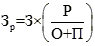 где:  - сумма затрат, подлежащих списанию на расходы;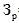 З - остаток на лицевом счете "Затраты по приобретению";Р - количество ценных бумаг по всем договорам (сделкам) на реализацию;О - остаток (количество) ценных бумаг на начало месяца;П - количество ценных бумаг по всем договорам (сделкам) на приобретение.На указанную сумму совершается бухгалтерская запись:Дебет - счета по учету расходов;Кредит - счета N 50905, лицевой счет "Затраты по приобретению".6.3.4. Дата ежемесячного списания "в целом по портфелю" определяется кредитной организацией в учетной политике.6.3.5. При списании на стоимость реализованных ценных бумаг затрат, связанных с их приобретением и реализацией, на общих основаниях согласно пункту 3.5 настоящего Порядка соответствующие бухгалтерские записи осуществляются одновременно с проводками, указанными в подпунктах 6.2.1 и 6.2.2 пункта 6.2 настоящего Порядка. При этом символ "Расходы профессиональных участников рынка ценных бумаг, связанные с приобретением и реализацией ценных бумаг (кроме расходов на консультационные и информационные услуги)" не применяется.Глава 7. Особенности отражения в бухгалтерском учете некоторых операций с ценными бумагами7.1. Операции мены ценных бумаг в целях настоящего Порядка отражаются в бухгалтерском учете как операции приобретения и выбытия с использованием счета N 61210 "Выбытие (реализация) ценных бумаг".7.1.1. В дебет счета выбытия (реализации) списывается стоимость обмениваемой ценной бумаги в соответствии с подпунктом 4.6.3 пункта 4.6 настоящего Порядка.По кредиту счета выбытия (реализации) отражается стоимость получаемой взамен ценной бумаги по цене, определенной договором, в корреспонденции со счетами по учету вложений в ценные бумаги.Если цена обмена не предусмотрена договором и не может быть установлена исходя из условий договора, то получаемая взамен ценная бумага отражается по справедливой стоимости. (в ред. Указания ЦБ РФ от 22.06.2015 N 3685-У)7.1.2. При неравноценном обмене сумма, подлежащая доплате (получению), отражается по дебету (кредиту) счета по учету выбытия (реализации) в корреспонденции со счетами по учету обязательств (требований) кредитной организации по прочим операциям.7.2. Требования и обязательства по сделкам купли-продажи ценных бумаг, по которым оговоренные условиями сделки дата перехода прав и дата расчетов не совпадают с датой заключения сделки, учитываются на внебалансовых счетах главы Г Плана счетов бухгалтерского учета в кредитных организациях в порядке, установленном настоящими Правилами. (в ред. Указания ЦБ РФ от 06.11.2013 N 3107-У)При наступлении первой по сроку даты (перехода прав или расчетов) в начале операционного дня сумма сделки (вне зависимости от наличия условий рассрочки платежа) подлежит отражению на балансовом счете N 47407 в корреспонденции со счетом N 47408. Стоимость производного финансового инструмента, представляющего собой актив или обязательство, по договору на приобретение ценных бумаг относится на счет N 47408. (в ред. Указания ЦБ РФ от 06.11.2013 N 3107-У)В дальнейшем операции по исполнению сделки отражаются в бухгалтерском учете в соответствии с настоящим Порядком.Глава 8. Отражение в бухгалтерском учете операций займа ценных бумаг (в ред. Указания ЦБ РФ от 22.06.2015 N 3685-У)8.1. Бухгалтерский учет у кредитной организации - кредитора осуществляется в следующем порядке.Ценные бумаги, переданные в заем, переносятся с балансового счета второго порядка по учету ценных бумаг на балансовые счета N 50118 "Долговые обязательства, переданные без прекращения признания", N 50218 "Долговые обязательства, переданные без прекращения признания", N 50318 "Долговые обязательства, переданные без прекращения признания", N 50618 "Долевые ценные бумаги, переданные без прекращения признания", N 50718 "Долевые ценные бумаги, переданные без прекращения признания" соответственно той категории ценных бумаг, из которой осуществлялась передача. Акции дочерних и зависимых акционерных обществ, паи переносятся с соответствующих балансовых счетов второго порядка балансового счета N 601 "Участие в дочерних и зависимых акционерных обществах, паевых инвестиционных фондах" на балансовый счет N 60118 "Акции, паи, переданные без прекращения признания".Возврат ценных бумаг, переданных в заем, отражается обратной бухгалтерской записью.Переоценка ценных бумаг, переданных в заем, осуществляется в соответствии с главой 5 настоящего Порядка.Учет начисленных процентных доходов по переданным в заем долговым обязательствам осуществляется в соответствии с настоящим Порядком, а начисленных доходов по долевым ценным бумагам - в соответствии с Положением Банка России N 446-П. (в ред. Указания ЦБ РФ от 10.11.2015 N 3846-У)В зависимости от согласованных кредитной организацией - кредитором и заемщиком условий исполнения заемщиком обязательств по выплатам эмитента по ценным бумагам, причитающимся кредитной организации - кредитору, выплаты отражаются в бухгалтерском учете в следующем порядке.При получении денежными средствами выплат по долговым ценным бумагам:Дебет балансового счета по учету денежных средствКредит балансовых счетов по учету ценных бумаг, переданных без прекращения признания.При получении денежными средствами выплат по долевым ценным бумагам:Дебет балансового счета по учету денежных средствКредит балансового счета N 60347 "Расчеты по начисленным доходам по акциям, долям, паям".В случае несовпадения даты выплаты эмитента по ценным бумагам и даты исполнения заемщиком обязательств перед кредитором по указанным выплатам возникающая задолженность отражается на балансовом счете N 47423 "Требования по прочим операциям".При предоставлении заемщику денежных средств (выплат эмитента по ценным бумагам) на условиях срочности, возвратности и платности:Дебет соответствующего балансового счета по учету прочих размещенных средствКредит балансовых счетов по учету ценных бумаг, переданных без прекращения признания, балансового счета N 60347 "Расчеты по начисленным доходам по акциям, долям, паям".8.2. Бухгалтерский учет у кредитной организации - заемщика осуществляется в следующем порядке.8.2.1. Ценные бумаги, полученные в заем, отражаются на внебалансовом счете N 91314 "Ценные бумаги, полученные по операциям, совершаемым на возвратной основе" в корреспонденции со счетом N 99998 "Счет для корреспонденции с пассивными счетами при двойной записи".Заимствованные ценные бумаги, отраженные на внебалансовом счете N 91314 "Ценные бумаги, полученные по операциям, совершаемым на возвратной основе", учитываются на нем до исполнения (прекращения) обязательства по их возврату, за исключением случая, предусмотренного подпунктом 8.2.3 настоящего пункта.На внебалансовом счете N 91314 "Ценные бумаги, полученные по операциям, совершаемым на возвратной основе" ценные бумаги, полученные в заем, учитываются по справедливой стоимости.Оценка (переоценка) ценных бумаг по справедливой стоимости, за исключением долевых ценных бумаг, справедливая стоимость которых не может быть надежно определена, осуществляется с периодичностью, аналогичной установленной пунктом 5.3 настоящего Порядка, с отражением результатов оценки (переоценки) в корреспонденции со счетом N 99998 "Счет для корреспонденции с пассивными счетами при двойной записи".Долевые ценные бумаги, справедливая стоимость которых не может быть надежно определена, принимаются к учету по стоимости, указанной в договоре займа.8.2.2. При передаче кредитной организацией - заемщиком заимствованных ценных бумаг контрагенту по операциям, совершаемым на возвратной основе, переданные ценные бумаги отражаются на внебалансовом счете N 91419 "Ценные бумаги, переданные по операциям, совершаемым на возвратной основе" в корреспонденции со счетом N 99999 "Счет для корреспонденции с активными счетами при двойной записи" и учитываются на нем до их возврата или прекращения требований по их возврату, за исключением случая, предусмотренного подпунктом 8.2.6 настоящего пункта.На внебалансовом счете N 91419 "Ценные бумаги, переданные по операциям, совершаемым на возвратной основе" ценные бумаги учитываются по справедливой стоимости.Оценка (переоценка) ценных бумаг по справедливой стоимости, за исключением долевых ценных бумаг, справедливая стоимость которых не может быть надежно определена, осуществляется с периодичностью, аналогичной установленной пунктом 5.3 настоящего Порядка, с отражением результатов оценки (переоценки) в корреспонденции со счетом N 99999 "Счет для корреспонденции с активными счетами при двойной записи".Долевые ценные бумаги, справедливая стоимость которых не может быть надежно определена, принимаются к учету по стоимости, указанной в договоре займа.Получение (возврат) ценных бумаг, учитываемых на внебалансовом счете N 91419 "Ценные бумаги, переданные по операциям, совершаемым на возвратной основе", отражается следующей бухгалтерской записью:Дебет счета N 99999 "Счет для корреспонденции с активными счетами при двойной записи"Кредит внебалансового счета N 91419 "Ценные бумаги, переданные по операциям, совершаемым на возвратной основе".8.2.3. При реализации кредитной организацией - заемщиком заимствованных ценных бумаг указанные ценные бумаги списываются с внебалансового счета N 91314 "Ценные бумаги, полученные по операциям, совершаемым на возвратной основе".Одновременно денежные средства, полученные от реализации заимствованных ценных бумаг, отражаются бухгалтерской записью:Дебет балансового счета по учету денежных средствКредит балансового счета N 61210 "Выбытие (реализация) ценных бумаг".Обязательство по возврату заимствованных ценных бумаг отражается следующей бухгалтерской записью:Дебет балансового счета N 61210 "Выбытие (реализация) ценных бумаг"Кредит балансового счета по учету прочих привлеченных средств (лицевой счет "Обязательство по возврату заимствованных ценных бумаг").Обязательства по возврату заимствованных ценных бумаг, за исключением долевых ценных бумаг, справедливая стоимость которых не может быть надежно определена, учтенные на балансовых счетах по учету прочих привлеченных средств, оцениваются (переоцениваются) по справедливой стоимости с периодичностью, аналогичной установленной пунктом 5.3 настоящего Порядка.8.2.4. При последующем приобретении в целях исполнения обязательств по договору займа ценных бумаг, обязательство по возврату которых отражено на балансовом счете по учету прочих привлеченных средств, одновременно осуществляются следующие бухгалтерские записи.Приобретение ценных бумаг отражается в бухгалтерском учете в соответствии с настоящим Порядком.Восстановление на внебалансовом счете N 91314 "Ценные бумаги, полученные по операциям, совершаемым на возвратной основе" стоимости заимствованных ценных бумаг:Дебет счета N 99998 "Счет для корреспонденции с пассивными счетами при двойной записи"Кредит внебалансового счета N 91314 "Ценные бумаги, полученные по операциям, совершаемым на возвратной основе".Прекращение бухгалтерского учета обязательства по возврату заимствованных ценных бумаг на балансовом счете по учету прочих привлеченных средств отражается как выбытие (реализация) ценных бумаг:Дебет балансового счета N 61210 "Выбытие (реализация) ценных бумаг"Кредит балансового счета по учету вложений в ценные бумаги соответствующей категории.Списание суммы обязательства по возврату заимствованных ценных бумаг:Дебет соответствующего балансового счета по учету прочих привлеченных средств (лицевой счет "Обязательство по возврату заимствованных ценных бумаг")Кредит балансового счета N 61210 "Выбытие (реализация) ценных бумаг".Разница между стоимостью выбывающих ценных бумаг и суммой обязательства по возврату заимствованных ценных бумаг, списываемого с соответствующего балансового счета по учету прочих привлеченных средств (лицевой счет "Обязательство по возврату заимствованных ценных бумаг"), образовавшаяся на балансовом счете N 61210 "Выбытие (реализация) ценных бумаг", подлежит отнесению на счет по учету доходов или расходов (в отчете о финансовых результатах указанные доходы или расходы отражаются по соответствующим символам операционных доходов от операций с приобретенными ценными бумагами или операционных расходов по операциям с приобретенными ценными бумагами).8.2.5. Исполнение кредитной организацией - заемщиком обязательств по договору займа отражается следующей бухгалтерской записью:Дебет внебалансового счета N 91314 "Ценные бумаги, полученные по операциям, совершаемым на возвратной основе"Кредит счета N 99998 "Счет для корреспонденции с пассивными счетами при двойной записи".8.2.6. Если заимствованные ценные бумаги были переданы кредитной организацией - заемщиком контрагенту по операции, совершаемой на возвратной основе, срок исполнения которой превышает срок действия договора займа, на стоимость ценных бумаг, имеющихся у кредитной организации - заемщика (в том числе приобретенных в дату исполнения обязательств по договору займа) и учитываемых на балансовых счетах по учету вложений в ценные бумаги, соответствующих переданным по операции, совершаемой на возвратной основе, и учитываемым на внебалансовом счете N 91419 "Ценные бумаги, переданные по операциям, совершаемым на возвратной основе", осуществляется бухгалтерская запись:Дебет балансового счета по учету ценных бумаг, переданных без прекращения признанияКредит соответствующего балансового счета по учету вложений в ценные бумаги.Одновременно требование по возврату соответствующих ценных бумаг по операции, совершаемой на возвратной основе, списывается с внебалансового счета N 91419 "Ценные бумаги, переданные по операциям, совершаемым на возвратной основе" в корреспонденции со счетом N 99999 "Счет для корреспонденции с активными счетами при двойной записи".8.2.7. Выплаты эмитента по заимствованным ценным бумагам, причитающиеся кредитору, определяются исходя из условий договора займа и подлежат обязательному отражению в бухгалтерском учете кредитной организацией - заемщиком не позднее дня, предусмотренного договором займа для исполнения ею обязательств перед кредитором по указанным выплатам, бухгалтерской записью:Дебет балансового счета N 47423 "Требования по прочим операциям" (отдельный (отдельные) лицевой (лицевые) счет (счета) "Требования по выплатам по заимствованным ценным бумагам")Кредит балансового счета N 47422 "Обязательства по прочим операциям" (отдельный (отдельные) лицевой (лицевые) счет (счета) "Обязательства по выплатам по заимствованным ценным бумагам").8.2.8. В зависимости от согласованных с кредитором условий исполнение кредитной организацией - заемщиком обязательств по указанным в подпункте 8.2.7 настоящего пункта выплатам отражается следующими бухгалтерскими записями.При переводе денежными средствами:Дебет балансового счета N 47422 "Обязательства по прочим операциям" (отдельный (отдельные) лицевой (лицевые) счет (счета) "Обязательства по выплатам по заимствованным ценным бумагам")Кредит балансового счета по учету денежных средств.При последующем возврате на условиях срочности, возвратности и платности:Дебет балансового счета N 47422 "Обязательства по прочим операциям" (отдельный (отдельные) лицевой (лицевые) счет (счета) "Обязательства по выплатам по заимствованным ценным бумагам")Кредит балансового счета по учету прочих привлеченных средств.8.2.9. Выплаты эмитента по ценным бумагам, осуществленные в течение срока действия договора займа, требования по которым учтены кредитной организацией - заемщиком в соответствии с подпунктом 8.2.7 настоящего пункта, отражаются в бухгалтерском учете в следующем порядке.Если обязательство по возврату заимствованных ценных бумаг учтено на внебалансовом счете N 91314 "Ценные бумаги, полученные по операциям, совершаемым на возвратной основе", осуществляется следующая бухгалтерская запись:Дебет балансового счета по учету денежных средствКредит балансового счета N 47423 "Требования по прочим операциям" (отдельный (отдельные) лицевой (лицевые) счет (счета) "Требования по выплатам по заимствованным ценным бумагам").Если обязательство по возврату заимствованных ценных бумаг учтено на балансовом счете по учету прочих привлеченных средств (в случае реализации заимствованных ценных бумаг), требование по выплатам по таким ценным бумагам, учтенное на отдельном лицевом счете балансового счета N 47423 "Требования по прочим операциям", списывается с указанного счета следующими бухгалтерскими записями.По долевым ценным бумагам:Дебет балансового счета по учету расходов (в отчете о финансовых результатах указанные расходы отражаются по соответствующим символам операционных расходов по операциям с приобретенными ценными бумагами)Кредит балансового счета N 47423 "Требования по прочим операциям" (отдельный (отдельные) лицевой (лицевые) счет (счета) "Требования по выплатам по заимствованным ценным бумагам").По долговым ценным бумагам:Дебет соответствующего балансового счета по учету прочих привлеченных средств (лицевой счет "Обязательство по возврату заимствованных ценных бумаг")Кредит балансового счета N 47423 "Требования по прочим операциям" (отдельный (отдельные) лицевой (лицевые) счет (счета) "Требования по выплатам по заимствованным ценным бумагам").Разница между суммой денежных средств, поступивших от эмитента, и суммой денежных средств, подлежащей переводу (переведенной) кредитору, отражается в бухгалтерском учете в соответствии с согласованным с кредитором порядком урегулирования расчетов по указанной разнице.8.3. Прекращение обязательств по договору займа предоставлением заемщиком ценных бумаг, не являющихся предметом договора займа, отражается в бухгалтерском учете кредитной организации - кредитора как операция мены ценных бумаг в соответствии с пунктом 7.1 настоящего Порядка.8.4. Прекращение обязательств по договору займа предоставлением денежных средств отражается в следующем порядке.8.4.1. В балансе кредитной организации - кредитора данная операция отражается как выбытие (реализация) ценных бумаг в соответствии с пунктом 4.6 настоящего Порядка.При этом сумма, поступившая в погашение займа, отражается по кредиту балансового счета N 61210 "Выбытие (реализация) ценных бумаг". По дебету балансового счета N 61210 "Выбытие (реализация) ценных бумаг" отражается стоимость ценных бумаг, числящаяся на счете по учету ценных бумаг, переданных без прекращения признания.Этим же днем сумма остатка (при его наличии), образовавшегося на балансовом счете N 61210 "Выбытие (реализация) ценных бумаг", подлежит отнесению на счет по учету доходов или расходов (в отчете о финансовых результатах указанные доходы или расходы отражаются по соответствующим символам операционных доходов от операций с приобретенными ценными бумагами или операционных расходов по операциям с приобретенными ценными бумагами).8.4.2. В балансе кредитной организации - заемщика данная операция отражается как приобретение заимствованных ценных бумаг в соответствии с настоящим Порядком.Одновременно обязательство по возврату заимствованных ценных бумаг списывается с внебалансового счета N 91314 "Ценные бумаги, полученные по операциям, совершаемым на возвратной основе".Если обязательство по возврату заимствованных ценных бумаг учтено на балансовом счете по учету прочих привлеченных средств (в случае реализации заимствованных ценных бумаг), сумма денежных средств, предоставленных в погашение займа, отражается по дебету балансового счета по учету выбытия (реализации) ценных бумаг, а обязательство по возврату заимствованных ценных бумаг - по кредиту балансового счета по учету выбытия (реализации) ценных бумаг.Этим же днем сумма остатка (при его наличии), образовавшегося на балансовом счете N 61210 "Выбытие (реализация) ценных бумаг", подлежит отнесению на счет по учету доходов или расходов (в отчете о финансовых результатах указанные доходы или расходы отражаются по соответствующим символам операционных доходов от операций с приобретенными ценными бумагами или операционных расходов по операциям с приобретенными ценными бумагами).8.5. Процентные расходы по операциям займа ценных бумаг и процентные доходы от операций займа ценных бумаг отражаются в бухгалтерском учете в соответствии с Положением Банка России N 446-П. (в ред. Указания ЦБ РФ от 10.11.2015 N 3846-У)8.6. Учет требований и обязательств по договорам займа ценных бумаг на счетах главы Г Плана счетов бухгалтерского учета в кредитных организациях не ведется.8.7. Учет депозитарных операций ведется в соответствии с нормативными актами Банка России, применяемыми при ведении депозитарного учета.Приложение 11к Правилам ведения бухгалтерскогоучета в кредитных организациях,расположенных на территорииРоссийской Федерации(Приложениек Положению Банка Россииот 16 июля 2012 года N 385-П"О правилах ведения бухгалтерскогоучета в кредитных организациях,расположенных на территорииРоссийской Федерации")ПОРЯДОКБУХГАЛТЕРСКОГО УЧЕТА ОПЕРАЦИЙ, СВЯЗАННЫХ С ОСУЩЕСТВЛЕНИЕМ КРЕДИТНЫМИ ОРГАНИЗАЦИЯМИ СДЕЛОК ПО ПРИОБРЕТЕНИЮ ПРАВА ТРЕБОВАНИЯ ОТ ТРЕТЬИХ ЛИЦ ИСПОЛНЕНИЯ ОБЯЗАТЕЛЬСТВ В ДЕНЕЖНОЙ ФОРМЕ(в ред. Указаний ЦБ РФ от 22.12.2014 N 3501-У, от 15.03.2015 N 3597-У, от 22.06.2015 N 3685-У)Настоящий Порядок определяет ведение бухгалтерского учета операций, связанных с осуществлением на возмездной основе сделок по приобретению права требования от третьих лиц исполнения обязательств в денежной форме (далее - право (права) требования), в том числе при финансировании под уступку денежного требования, а также операций по погашению или реализации приобретенных прав требования.Сделки по приобретению права требования совершаются кредитными организациями в соответствии с законодательством Российской Федерации.Глава 1. Общие положения1.1. Операции, связанные с осуществлением сделки по приобретению права требования, отражаются в бухгалтерском учете на дату приобретения, определенную условиями сделки.1.2. В балансе кредитной организации - приобретателя (далее - приобретатель) право требования учитывается в сумме фактических затрат на его приобретение (далее - цена приобретения).В цену приобретения наряду со стоимостью прав требования, определенной условиями указанной сделки, при их наличии входят затраты на оплату услуг сторонних организаций, связанные с их приобретением и регистрацией.1.3. Учет операций, связанных с погашением приобретенных прав требования или их дальнейшей реализацией, осуществляется приобретателем на балансовом счете N 61212 "Выбытие (реализация) и погашение приобретенных прав требования" (далее - счет выбытия (реализации) и погашения приобретенных прав требования).Финансовый результат от выбытия права требования определяется как разница между ценой приобретения права требования и ценой его реализации либо суммой, погашенной должником (заемщиком) в соответствии с условиями договора, право требования по которому приобретено (далее - первичный договор), за вычетом в установленных законодательством Российской Федерации о налогах и сборах случаях сумм налога на добавленную стоимость.В случае если платежи в оплату реализуемого (погашаемого) права требования производятся частями, финансовый результат определяется как разница между суммой частичного платежа и суммой реализуемой (погашаемой) части права требования, рассчитываемой пропорционально отношению суммы частичного платежа к номинальной стоимости права требования.На дату выбытия права требования по кредиту счета выбытия (реализации) и погашения приобретенных прав требования отражается сумма погашения права требования либо цена реализации, определенная условиями сделки.По дебету счета выбытия (реализации) и погашения приобретенных прав требования списываются вложения (часть вложений) в приобретенное право требования. Начисленная в соответствии с требованиями законодательства Российской Федерации о налогах и сборах сумма налога на добавленную стоимость также отражается по дебету счета выбытия (реализации) и погашения приобретенных прав требования в корреспонденции со счетом по учету налога на добавленную стоимость, полученного (далее в тексте настоящего Порядка бухгалтерские записи по отражению налога на добавленную стоимость не приводятся).Датой выбытия права требования является дата уступки права требования другим лицам (дата реализации), определенная условиями сделки, либо дата погашения должником (заемщиком) своих обязательств.Глава 2. Отражение операций в бухгалтерском учете приобретателя2.1. Бухгалтерский учет прав требования осуществляется на балансовом счете первого порядка N 478 "Вложения в приобретенные права требования", на котором открываются следующие балансовые счета второго порядка:счет N 47801 "Права требования по договорам на предоставление (размещение) денежных средств, исполнение обязательств по которым обеспечивается ипотекой", на котором отражаются приобретенные права требования по договорам на предоставление (размещение) денежных средств, исполнение которых обеспечивается ипотекой как с оформлением, так и без оформления закладной;счет N 47802 "Права требования по договорам на предоставление (размещение) денежных средств";счет N 47803 "Права требования, приобретенные по договорам финансирования под уступку денежного требования".Операции на внебалансовом счете N 91418 "Номинальная стоимость приобретенных прав требования" осуществляются в целях контроля за полнотой погашения должником (заемщиком) обязательств по первичному договору.2.1.1. Приобретенные права требования отражаются в бухгалтерском учете в следующем порядке:а) учитываются права требования по цене приобретения:Дебет - счета N 47801 "Права требования по договорам на предоставление (размещение) денежных средств, исполнение обязательств по которым обеспечивается ипотекой";Дебет - счета N 47802 "Права требования по договорам на предоставление (размещение) денежных средств";Дебет - счета N 47803 "Права требования, приобретенные по договорам финансирования под уступку денежного требования";Кредит - корреспондентского счета, счета получателя денежных средств, если он обслуживается в данной кредитной организации, счета кассы (далее - счета по учету денежных средств), либо счетов N 47401, N 47402 "Расчеты с клиентами по факторинговым, форфейтинговым операциям" (далее - счета по учету расчетов с клиентами по факторинговым, форфейтинговым операциям);б) учитывается номинальная стоимость приобретенных прав требования (основной долг, проценты, неустойки (штрафы, пени):Дебет - счета N 91418 "Номинальная стоимость приобретенных прав требования";Кредит - счета N 99999;в) учитывается имущество, полученное в обеспечение первичного договора:Дебет - счета N 99998;Кредит - счета N 913 "Обеспечение, полученное по размещенным средствам и условные обязательства";г) учитывается принятый на хранение предмет залога:Дебет - счета N 91202 "Разные ценности и документы";Кредит - счета N 99999.Если предметом залога являются ценные бумаги, учитываемые на счетах депо, то перевод ценных бумаг в залог на приобретателя отражается по счетам главы Д Плана счетов бухгалтерского учета в кредитных организациях;д) затраты, связанные с приобретением прав требования, отражаются по дебету счетов по учету вложений в права требования в корреспонденции со счетами учета денежных средств либо со счетами по учету расчетов с клиентами по факторинговым, форфейтинговым операциям.2.1.2. Поступление денежных средств от должника (заемщика) отражается бухгалтерскими записями:а) Дебет - счетов по учету денежных средств;Кредит - счета выбытия (реализации) и погашения приобретенных прав требования и одновременно в сумме части прав требования, рассчитываемой пропорционально отношению суммы частичного платежа к номинальной стоимости права требования;б) Дебет - счета выбытия (реализации) и погашения приобретенных прав требования;Кредит - счета N 47801 "Права требования по договорам на предоставление (размещение) денежных средств, исполнение обязательств по которым обеспечивается ипотекой";Кредит - счета N 47802 "Права требования по договорам на предоставление (размещение) денежных средств";Кредит - счета N 47803 "Права требования, приобретенные по договорам финансирования под уступку денежного требования";в) сумма платежа списывается с внебалансового учета (с соблюдением очередности, определенной в первичном договоре):Дебет - счета N 99999;Кредит - счета N 91418 "Номинальная стоимость приобретенных прав требования";г) отнесение финансового результата на счета учета доходов или расходов от проведения факторинговых, форфейтинговых операций:при положительном результате:Дебет - счета N 61212 "Выбытие (реализация) и погашение приобретенных прав требования";Кредит - счета по учету доходов;при отрицательном результате:Дебет - счета по учету расходов;Кредит - счета N 61212 "Выбытие (реализация) и погашение приобретенных прав требования";д) при полном выполнении должником своих обязательств осуществляется списание с внебалансового учета имущества, полученного в обеспечение первичного договора и (или) принятого на хранение предмета залога:Дебет - счета N 913 "Обеспечение, полученное по размещенным средствам, и условные обязательства";Кредит - счета N 99998;Дебет - счета N 99999;Кредит - счета N 91202 "Разные ценности и документы".Если предметом залога являлись ценные бумаги, учитываемые на счетах депо, то снятие обременения отражается по счетам главы Д Плана счетов бухгалтерского учета в кредитных организациях.В таком же порядке в бухгалтерском учете отражаются операции по реализации (перепродаже) приобретенных прав требования. При этом определенная условиями сделки цена реализации, отражаемая по кредиту счетов выбытия (реализации) и погашения приобретенных прав требования, отражается по дебету счетов по учету денежных средств либо счетов по учету расчетов с клиентами по факторинговым, форфейтинговым операциям.2.1.3. По приобретенным правам требования по первичным договорам на размещение (предоставление) денежных средств операции по начислению и получению процентов совершаются в порядке, установленном Положением Банка России N 39-П, и отражаются в бухгалтерском учете в соответствии с Положением Банка России N 446-П. (в ред. Указания ЦБ РФ от 15.03.2015 N 3597-У)2.1.4. Денежные средства (за исключением процентов, указанных в подпункте 2.1.3 настоящего пункта), поступившие в погашение задолженности, возникшей по условиям первичного договора, но не включенные в объем приобретенных прав требования, зачисляются на соответствующие счета учета доходов.2.1.5. Бухгалтерский учет приобретенных закладных, удостоверяющих права требования по договорам на предоставление (размещение) денежных средств, осуществляется в сумме обеспечения на внебалансовом счете N 91311 "Ценные бумаги, принятые в залог по размещенным средствам".2.2. Права требования клиента к своему должнику, уступленные приобретателю клиентом в целях обеспечения исполнения обязательств клиента перед приобретателем, отражаются в сумме обеспечения, определенной в договоре уступки права требования, бухгалтерской записью:Дебет - счета N 47803 "Права требования, приобретенные по договорам финансирования под уступку денежного требования";Кредит - счета по учету расчетов с клиентами по факторинговым, форфейтинговым операциям.2.2.1. Одновременно отражается общая сумма приобретенных прав требования (основной долг, проценты, неустойки (штрафы, пени):Дебет - счета N 91418 "Номинальная стоимость приобретенных прав требования";Кредит - счета N 99999.2.2.2. При поступлении денежных средств от должника совершаются следующие бухгалтерские записи:а) Дебет - счетов по учету денежных средств;Кредит - счета выбытия (реализации) и погашения приобретенных прав требования;и в этой же сумме:Дебет - счета выбытия (реализации) и погашения приобретенных прав требования;Кредит - счета N 47803 "Права требования, приобретенные по договорам финансирования под уступку денежного требования";б) одновременно списывается задолженность клиента перед приобретателем, в счет обеспечения которой получены денежные средства:Дебет - счетов по учету расчетов с клиентами по факторинговым, форфейтинговым операциям;Кредит - счетов по учету кредитов предоставленных, депозитов размещенных, прочих предоставленных средств, прочих размещенных средств; (в ред. Указания ЦБ РФ от 22.12.2014 N 3501-У)Кредит - счета N 324 "Просроченная задолженность по предоставленным межбанковским кредитам, депозитам и прочим размещенным средствам";Кредит - счета N 458 "Просроченная задолженность по предоставленным кредитам и прочим размещенным средствам";Кредит - счета N 47427 "Требования по получению процентов";Кредит - счета N 325 "Просроченные проценты по предоставленным межбанковским кредитам, депозитам и прочим размещенным средствам";Кредит - счета N 459 "Просроченные проценты по предоставленным кредитам и прочим размещенным средствам";Кредит - других счетов по учету соответствующей задолженности;в) сумма платежа списывается с внебалансового учета:Дебет - счета N 99999;Кредит - счета N 91418 "Номинальная стоимость приобретенных прав требования".2.2.3. В случае, если после исполнения обязательств клиента перед приобретателем права требования, полученные в качестве обеспечения, использованы не полностью, то неиспользованные суммы обеспечения списываются с баланса следующей бухгалтерской записью:Дебет - счета по учету расчетов с клиентами по факторинговым, форфейтинговым операциям;Кредит - счета N 47803 "Права требования, приобретенные по договорам финансирования под уступку денежного требования".Одновременно списывается остаток номинальной стоимости приобретенных прав требования, учитываемый на внебалансовом счете N 91418 "Номинальная стоимость приобретенных прав требования":Дебет - счета N 99999;Кредит - счета N 91418 "Номинальная стоимость приобретенных прав требования".Глава 3. Отражение операций в бухгалтерском учете кредитной организации, уступающей права требованияАбзац 1 - Утратил силу. (в ред. Указания ЦБ РФ от 22.12.2014 N 3501-У)3.1. Операции по реализации (уступке) кредитной организацией прав требования по заключенным договорам на предоставление (размещение) денежных средств (кредитов, депозитов и прочих предоставленных или размещенных средств) отражаются на балансовом счете N 61214 "Реализация (уступка) прав требования по заключенным кредитной организацией договорам на предоставление (размещение) денежных средств". (в ред. Указания ЦБ РФ от 22.12.2014 N 3501-У)Бухгалтерский учет уступки прав требования по заключенным кредитной организацией договорам на предоставление (размещение) денежных средств осуществляется в следующем порядке. (в ред. Указания ЦБ РФ от 22.12.2014 N 3501-У)3.1.1. Доначисление процентов на дату уступки прав требования, включая перенос задолженности по начисленным процентам с внебалансового учета, с отнесением на доходы:а) в сумме процентов, числящихся во внебалансовом учете и доначисленных:Дебет - счета N 325 "Просроченные проценты по предоставленным межбанковским кредитам, депозитам и прочим размещенным средствам";Дебет - счета N 459 "Просроченные проценты по предоставленным кредитам и прочим размещенным средствам";Дебет - счета N 47427 "Требования по получению процентов";Кредит - счета по учету доходов;б) одновременно задолженность по процентам списывается с внебалансового учета:Дебет - счета N 99999;Кредит - счета N 916 "Неполученные процентные доходы по кредитам, депозитам, прочим размещенным средствам, долговым обязательствам (кроме векселей) и векселям, не списанным с баланса". (в ред. Указания ЦБ РФ от 22.06.2015 N 3685-У)3.1.2. Отнесение на доходы сумм неустоек (штрафов, пеней), входящих в объем уступаемых прав требования:Дебет - счета N 61214 "Реализация (уступка) прав требования по заключенным кредитной организацией договорам на предоставление (размещение) денежных средств"; (в ред. Указания ЦБ РФ от 22.12.2014 N 3501-У)Кредит - счета по учету доходов.3.1.3. Списание сумм основного долга и начисленных процентов:а) в сумме основного долга:Дебет - счета N 61214 "Реализация (уступка) прав требования по заключенным кредитной организацией договорам на предоставление (размещение) денежных средств"; (в ред. Указания ЦБ РФ от 22.12.2014 N 3501-У)Кредит - счетов по учету кредитов предоставленных, депозитов размещенных, прочих предоставленных средств, прочих размещенных средств; (в ред. Указания ЦБ РФ от 22.12.2014 N 3501-У)Кредит - счета N 324 "Просроченная задолженность по предоставленным межбанковским кредитам, депозитам и прочим размещенным средствам";Кредит - счета N 458 "Просроченная задолженность по предоставленным кредитам и прочим размещенным средствам";б) в сумме начисленных процентов:Дебет - счета N 61214 "Реализация (уступка) прав требования по заключенным кредитной организацией договорам на предоставление (размещение) денежных средств"; (в ред. Указания ЦБ РФ от 22.12.2014 N 3501-У)Кредит - счета N 47427 "Требования по получению процентов";Кредит - счета N 325 "Просроченные проценты по предоставленным межбанковским кредитам, депозитам и прочим размещенным средствам";Кредит - счета N 459 "Просроченные проценты по предоставленным кредитам и прочим размещенным средствам".3.1.4. Отражение выручки от реализации:Дебет - счетов по учету денежных средств либо счетов по учету требований и обязательств по прочим операциям;Кредит - счета N 61214 "Реализация (уступка) прав требования по заключенным кредитной организацией договорам на предоставление (размещение) денежных средств". (в ред. Указания ЦБ РФ от 22.12.2014 N 3501-У)3.1.5. Отнесение на доходы или расходы финансового результата отражается следующими бухгалтерскими записями:а) при положительном результате:Дебет - счета N 61214 "Реализация (уступка) прав требования по заключенным кредитной организацией договорам на предоставление (размещение) денежных средств"; (в ред. Указания ЦБ РФ от 22.12.2014 N 3501-У)Кредит - счета по учету доходов;б) при отрицательном результате:Дебет - счета по учету расходов;Кредит - счета N 61214 "Реализация (уступка) прав требования по заключенным кредитной организацией договорам на предоставление (размещение) денежных средств". (в ред. Указания ЦБ РФ от 22.12.2014 N 3501-У)3.1.6. Одновременно отражаются следующие операции:а) списание обеспечения:Дебет - счета N 913 "Обеспечение, полученное по размещенным средствам и условные обязательства";Кредит - счета N 99998;б) при передаче предмета залога, находящегося на хранении в кредитной организации:Дебет - счета N 99999;Кредит - счета N 91202 "Разные ценности и документы".Если предметом залога являлись ценные бумаги, учитываемые на счетах депо, то перевод ценных бумаг на другое лицо отражается по счетам главы Д Плана счетов бухгалтерского учета в кредитных организациях.3.1.7. При поступлении денежных средств за реализованные права требования (в том числе в порядке предоплаты или аванса):Дебет - счетов по учету денежных средств;Кредит - счетов по учету требований и обязательств по прочим операциям.3.2. Бухгалтерский учет уступки прав требования по договорам на выполнение работ (оказание услуг) и реализацию имущества осуществляется в следующем порядке. (в ред. Указания ЦБ РФ от 22.12.2014 N 3501-У)На дату уступки прав требования в дебет счета по учету выбытия (реализации) имущества списывается сумма дебиторской задолженности, числящейся за покупателями, заказчиками, посредниками и иными контрагентами на соответствующих балансовых счетах. По кредиту счета выбытия (реализации) имущества проводится сумма, подлежащая получению за уступленные права требования по условиям договора (сделки), в корреспонденции со счетами по учету денежных средств либо со счетами по учету требований и обязательств по прочим операциям. Этим же днем финансовый результат подлежит отнесению на доходы или расходы. Поступление денежных средств за реализованные права требования осуществляется в соответствии с подпунктом 3.1.7 пункта 3.1 настоящего Порядка.Приложение 12к Правилам ведения бухгалтерскогоучета в кредитных организациях,расположенных на территорииРоссийской Федерации(Приложениек Положению Банка Россииот 16 июля 2012 года N 385-П"О правилах ведения бухгалтерскогоучета в кредитных организациях,расположенных на территорииРоссийской Федерации")ВЕДОМОСТЬ ОБОРОТОВ ПО ОТРАЖЕНИЮ СОБЫТИЙ ПОСЛЕ ОТЧЕТНОЙ ДАТЫ ЗА ____________ ____ Г.Примечание.Заполняется при наличии бухгалтерских записей, относящихся к событиям после отчетной даты (СПОД).Приложение 13к Правилам ведения бухгалтерскогоучета в кредитных организациях,расположенных на территорииРоссийской Федерации(Приложениек Положению Банка Россииот 16 июля 2012 года N 385-П"О правилах ведения бухгалтерскогоучета в кредитных организациях,расположенных на территорииРоссийской Федерации")СВОДНАЯ ВЕДОМОСТЬ ОБОРОТОВ ПО ОТРАЖЕНИЮ СОБЫТИЙ ПОСЛЕ ОТЧЕТНОЙ ДАТЫ ЗА ________________ Г.Номер счета первого (второго) порядка Номер счета первого (второго) порядка Наименование разделов и счетов баланса Признак счета А, П 1 2 3 4 Раздел 1. Капитал 102 Уставный капитал кредитных организаций 10207 Уставный капитал кредитных организаций, созданных в форме акционерного общества П 10208 Уставный капитал кредитных организаций, созданных в форме общества с ограниченной ответственностью П (в ред. Указания ЦБ РФ от 04.06.2015 N 3659-У) (в ред. Указания ЦБ РФ от 04.06.2015 N 3659-У) (в ред. Указания ЦБ РФ от 04.06.2015 N 3659-У) (в ред. Указания ЦБ РФ от 04.06.2015 N 3659-У) 105 Собственные доли уставного капитала (акции), выкупленные кредитной организацией 10501 Собственные акции, выкупленные у акционеров А 10502 Собственные доли уставного капитала кредитной организации, созданной в форме общества с ограниченной ответственностью, выкупленные у участников А (в ред. Указания ЦБ РФ от 04.06.2015 N 3659-У) (в ред. Указания ЦБ РФ от 04.06.2015 N 3659-У) (в ред. Указания ЦБ РФ от 04.06.2015 N 3659-У) (в ред. Указания ЦБ РФ от 04.06.2015 N 3659-У) 106 Добавочный капитал 10601 Прирост стоимости основных средств при переоценке П (в ред. Указания ЦБ РФ от 22.12.2014 N 3503-У) (в ред. Указания ЦБ РФ от 22.12.2014 N 3503-У) (в ред. Указания ЦБ РФ от 22.12.2014 N 3503-У) (в ред. Указания ЦБ РФ от 22.12.2014 N 3503-У) 10602 Эмиссионный доход П 10603 Положительная переоценка ценных бумаг, имеющихся в наличии для продажи П 10605 Отрицательная переоценка ценных бумаг, имеющихся в наличии для продажи А 10609 Увеличение добавочного капитала на отложенный налог на прибыль П (в ред. Указания ЦБ РФ от 25.11.2013 N 3121-У) (в ред. Указания ЦБ РФ от 25.11.2013 N 3121-У) (в ред. Указания ЦБ РФ от 25.11.2013 N 3121-У) (в ред. Указания ЦБ РФ от 25.11.2013 N 3121-У) 10610 Уменьшение добавочного капитала на отложенный налог на прибыль А (в ред. Указания ЦБ РФ от 25.11.2013 N 3121-У) (в ред. Указания ЦБ РФ от 25.11.2013 N 3121-У) (в ред. Указания ЦБ РФ от 25.11.2013 N 3121-У) (в ред. Указания ЦБ РФ от 25.11.2013 N 3121-У) 10611 Прирост стоимости нематериальных активов при переоценке П (в ред. Указания ЦБ РФ от 22.12.2014 N 3503-У) (в ред. Указания ЦБ РФ от 22.12.2014 N 3503-У) (в ред. Указания ЦБ РФ от 22.12.2014 N 3503-У) (в ред. Указания ЦБ РФ от 22.12.2014 N 3503-У) 10612 Уменьшение обязательств (увеличение требований) по выплате долгосрочных вознаграждений работникам по окончании трудовой деятельности при переоценке П (в ред. Указания ЦБ РФ от 15.04.2015 N 3623-У) (в ред. Указания ЦБ РФ от 15.04.2015 N 3623-У) (в ред. Указания ЦБ РФ от 15.04.2015 N 3623-У) (в ред. Указания ЦБ РФ от 15.04.2015 N 3623-У) 10613 Увеличение обязательств (уменьшение требований) по выплате долгосрочных вознаграждений работникам по окончании трудовой деятельности при переоценке А (в ред. Указания ЦБ РФ от 15.04.2015 N 3623-У) (в ред. Указания ЦБ РФ от 15.04.2015 N 3623-У) (в ред. Указания ЦБ РФ от 15.04.2015 N 3623-У) (в ред. Указания ЦБ РФ от 15.04.2015 N 3623-У) 10614 Безвозмездное финансирование, предоставленное кредитной организации акционерами, участниками П (в ред. Указания ЦБ РФ от 04.06.2015 N 3659-У) (в ред. Указания ЦБ РФ от 04.06.2015 N 3659-У) (в ред. Указания ЦБ РФ от 04.06.2015 N 3659-У) (в ред. Указания ЦБ РФ от 04.06.2015 N 3659-У) 10619 Переоценка инструментов хеджирования потоков денежных средств - положительные разницы П (в ред. Указания ЦБ РФ от 30.11.2015 N 3863-У) (в ред. Указания ЦБ РФ от 30.11.2015 N 3863-У) (в ред. Указания ЦБ РФ от 30.11.2015 N 3863-У) (в ред. Указания ЦБ РФ от 30.11.2015 N 3863-У) 10620 Переоценка инструментов хеджирования потоков денежных средств - отрицательные разницы А (в ред. Указания ЦБ РФ от 30.11.2015 N 3863-У) (в ред. Указания ЦБ РФ от 30.11.2015 N 3863-У) (в ред. Указания ЦБ РФ от 30.11.2015 N 3863-У) (в ред. Указания ЦБ РФ от 30.11.2015 N 3863-У) 10621 Вклады в имущество общества с ограниченной ответственностью П (в ред. Указания России от 22.12.2014 N 3501-У) (в ред. Указания России от 22.12.2014 N 3501-У) (в ред. Указания России от 22.12.2014 N 3501-У) (в ред. Указания России от 22.12.2014 N 3501-У) 10622 Положительная переоценка финансовых активов П (в ред. Указания ЦБ РФ от 30.11.2015 N 3863-У) (в ред. Указания ЦБ РФ от 30.11.2015 N 3863-У) (в ред. Указания ЦБ РФ от 30.11.2015 N 3863-У) (в ред. Указания ЦБ РФ от 30.11.2015 N 3863-У) 10623 Отрицательная переоценка финансовых активов А (в ред. Указания ЦБ РФ от 30.11.2015 N 3863-У) (в ред. Указания ЦБ РФ от 30.11.2015 N 3863-У) (в ред. Указания ЦБ РФ от 30.11.2015 N 3863-У) (в ред. Указания ЦБ РФ от 30.11.2015 N 3863-У) 10624 Переоценка инструментов хеджирования чистой инвестиции в иностранное подразделение - положительные разницы П (в ред. Указания ЦБ РФ от 30.11.2015 N 3863-У) (в ред. Указания ЦБ РФ от 30.11.2015 N 3863-У) (в ред. Указания ЦБ РФ от 30.11.2015 N 3863-У) (в ред. Указания ЦБ РФ от 30.11.2015 N 3863-У) 10625 Переоценка инструментов хеджирования чистой инвестиции в иностранное подразделение - отрицательные разницы А (в ред. Указания ЦБ РФ от 30.11.2015 N 3863-У) (в ред. Указания ЦБ РФ от 30.11.2015 N 3863-У) (в ред. Указания ЦБ РФ от 30.11.2015 N 3863-У) (в ред. Указания ЦБ РФ от 30.11.2015 N 3863-У) 107 Резервный фонд 10701 Резервный фонд П 108 Нераспределенная прибыль 10801 Нераспределенная прибыль П 109 Непокрытый убыток 10901 Непокрытый убыток А 111 Дивиденды (распределение части прибыли между участниками) (в ред. Указания ЦБ РФ от 04.06.2015 N 3659-У) (в ред. Указания ЦБ РФ от 04.06.2015 N 3659-У) (в ред. Указания ЦБ РФ от 04.06.2015 N 3659-У) (в ред. Указания ЦБ РФ от 04.06.2015 N 3659-У) 11101 Дивиденды (распределение части прибыли между участниками) А (в ред. Указания ЦБ РФ от 04.06.2015 N 3659-У) (в ред. Указания ЦБ РФ от 04.06.2015 N 3659-У) (в ред. Указания ЦБ РФ от 04.06.2015 N 3659-У) (в ред. Указания ЦБ РФ от 04.06.2015 N 3659-У) Раздел 2. Денежные средства и драгоценные металлы Денежные средства 202 Наличная валюта и чеки (в том числе дорожные чеки), номинальная стоимость которых указана в иностранной валюте 20202 Касса кредитных организаций А 20203 Чеки (в том числе дорожные чеки), номинальная стоимость которых указана в иностранной валюте А 20208 Денежные средства в банкоматах и платежных терминалах А (в ред. Указания ЦБ РФ от 19.08.2014 N 3365-У) (в ред. Указания ЦБ РФ от 19.08.2014 N 3365-У) (в ред. Указания ЦБ РФ от 19.08.2014 N 3365-У) (в ред. Указания ЦБ РФ от 19.08.2014 N 3365-У) 20209 Денежные средства в пути А 20210 Чеки (в том числе дорожные чеки), номинальная стоимость которых указана в иностранной валюте, в пути А Драгоценные металлы и природные драгоценные камни 203 Драгоценные металлы 20302 Золото А 20303 Другие драгоценные металлы (кроме золота) А 20305 Драгоценные металлы в пути А 20308 Драгоценные металлы в монетах и памятных медалях А 20309 Счета клиентов (кроме кредитных организаций) в драгоценных металлах П 20310 Счета клиентов-нерезидентов (кроме банков-нерезидентов) в драгоценных металлах П 20311 Драгоценные металлы, предоставленные клиентам (кроме кредитных организаций) А 20312 Драгоценные металлы, предоставленные клиентам-нерезидентам (кроме банков-нерезидентов) А 20313 Депозитные счета кредитных организаций в драгоценных металлах П 20314 Депозитные счета банков-нерезидентов в драгоценных металлах П 20315 Депозитные счета в драгоценных металлах в кредитных организациях А 20316 Депозитные счета в драгоценных металлах в банках-нерезидентах А 20317 Просроченная задолженность по операциям с драгоценными металлами А 20318 Просроченная задолженность по операциям с драгоценными металлами по нерезидентам А 20319 Просроченные проценты по операциям с драгоценными металлами А 20320 Просроченные проценты по операциям с драгоценными металлами по нерезидентам А 20321 Резервы на возможные потери П 204 Природные драгоценные камни 20401 Природные драгоценные камни А 20402 Природные драгоценные камни, переданные для реализации А 20403 Природные драгоценные камни в пути А Раздел 3. Межбанковские операции Межбанковские расчеты 301 Корреспондентские счета 30102 Корреспондентские счета кредитных организаций в Банке России А 30104 Корреспондентские счета расчетных небанковских кредитных организаций А 30106 Корреспондентские счета расчетных центров платежных систем, в рамках которых осуществляются переводы денежных средств по операциям Банка России А (в ред. Указания ЦБ РФ от 05.12.2013 N 3134-У) (в ред. Указания ЦБ РФ от 05.12.2013 N 3134-У) (в ред. Указания ЦБ РФ от 05.12.2013 N 3134-У) (в ред. Указания ЦБ РФ от 05.12.2013 N 3134-У) 30109 Корреспондентские счета кредитных организаций - корреспондентов П 30110 Корреспондентские счета в кредитных организациях - корреспондентах А 30111 Корреспондентские счета банков-нерезидентов П 30114 Корреспондентские счета в банках-нерезидентах А 30116 Корреспондентские счета кредитных организаций в драгоценных металлах П 30117 Корреспондентские счета банков-нерезидентов в драгоценных металлах П 30118 Корреспондентские счета в кредитных организациях в драгоценных металлах А 30119 Корреспондентские счета в банках-нерезидентах в драгоценных металлах А 30122 Корреспондентские счета банков-нерезидентов в валюте Российской Федерации - счета типа "К" (конвертируемые) П 30123 Корреспондентские счета банков-нерезидентов в валюте Российской Федерации - счета типа "Н" (неконвертируемые) П 30125 Корреспондентские счета небанковских кредитных организаций, осуществляющих депозитные и кредитные операции А 30126 Резервы на возможные потери П 302 Счета кредитных организаций по другим операциям 30202 Обязательные резервы кредитных организаций по счетам в валюте Российской Федерации, депонированные в Банке России А (в ред. Указания ЦБ РФ от 04.09.2013 N 3053-У) (в ред. Указания ЦБ РФ от 04.09.2013 N 3053-У) (в ред. Указания ЦБ РФ от 04.09.2013 N 3053-У) (в ред. Указания ЦБ РФ от 04.09.2013 N 3053-У) 30204 Обязательные резервы кредитных организаций по счетам в иностранной валюте, депонированные в Банке России А (в ред. Указания ЦБ РФ от 04.09.2013 N 3053-У) (в ред. Указания ЦБ РФ от 04.09.2013 N 3053-У) (в ред. Указания ЦБ РФ от 04.09.2013 N 3053-У) (в ред. Указания ЦБ РФ от 04.09.2013 N 3053-У) 30208 Накопительные счета кредитных организаций при выпуске акций А 30210 Счета кредитных организаций (филиалов) по кассовому обслуживанию структурных подразделений А 30211 Средства, перечисленные в соответствии с резервными требованиями уполномоченных органов других стран А 30213 Обеспечительный взнос оператора платежной системы, не являющейся национально значимой платежной системой А (введен Указанием ЦБ РФ от 17.07.2014 N 3326-У) (введен Указанием ЦБ РФ от 17.07.2014 N 3326-У) (введен Указанием ЦБ РФ от 17.07.2014 N 3326-У) (введен Указанием ЦБ РФ от 17.07.2014 N 3326-У) 30215 Взносы в гарантийный фонд платежной системы А 30218 Результаты платежного клиринга - 30219 Гарантийный фонд платежной системы П 30220 Незавершенные переводы денежных средств, списанных с банковских счетов клиентов П 30221 Незавершенные переводы и расчеты кредитной организации А 30222 Незавершенные переводы и расчеты кредитной организации П 30223 Незавершенные переводы и расчеты по банковским счетам клиентов при осуществлении расчетов через подразделения Банка России П 30224 Средства уполномоченных банков, депонируемые в Банке России А 30226 Резервы на возможные потери П 30227 Средства клиентов, зарезервированные при осуществлении валютных операций П 30228 Суммы резервирования при осуществлении валютных операций, перечисленные в Банк России А 30230 Специальные банковские счета банков-нерезидентов в валюте Российской Федерации П 30231 Счета банков-нерезидентов в валюте Российской Федерации П 30232 Незавершенные расчеты с операторами услуг платежной инфраструктуры и операторами по переводу денежных средств П (в ред. Указания ЦБ РФ от 04.09.2013 N 3053-У) (в ред. Указания ЦБ РФ от 04.09.2013 N 3053-У) (в ред. Указания ЦБ РФ от 04.09.2013 N 3053-У) (в ред. Указания ЦБ РФ от 04.09.2013 N 3053-У) 30233 Незавершенные расчеты с операторами услуг платежной инфраструктуры и операторами по переводу денежных средств А (в ред. Указания ЦБ РФ от 04.09.2013 N 3053-У) (в ред. Указания ЦБ РФ от 04.09.2013 N 3053-У) (в ред. Указания ЦБ РФ от 04.09.2013 N 3053-У) (в ред. Указания ЦБ РФ от 04.09.2013 N 3053-У) 30235 Счета для кассового обслуживания кредитных организаций (филиалов), которое осуществляется не по месту открытия корреспондентских счетов (субсчетов) А 30236 Незавершенные переводы, поступившие от платежных систем и на корреспондентские счета П 30238 Обязательные резервы кредитных организаций, депонированные в Банке России при невыполнении обязанности по усреднению А (в ред. Указания ЦБ РФ от 04.06.2015 N 3659-У) (в ред. Указания ЦБ РФ от 04.06.2015 N 3659-У) (в ред. Указания ЦБ РФ от 04.06.2015 N 3659-У) (в ред. Указания ЦБ РФ от 04.06.2015 N 3659-У) 303 Внутрибанковские требования и обязательства 30301 Внутрибанковские обязательства по переводам клиентов П 30302 Внутрибанковские требования по переводам клиентов А 30303 Расчеты с филиалами, расположенными за границей П 30304 Расчеты с филиалами, расположенными за границей А 30305 Внутрибанковские обязательства по распределению (перераспределению) активов, обязательств, капитала П 30306 Внутрибанковские требования по распределению (перераспределению) активов, обязательств, капитала А 304 Счета для осуществления клиринга 30410 Резервы на возможные потери П 30411 Торговые банковские счета П 30412 Торговые банковские счета нерезидентов П 30413 Средства на торговых банковских счетах А 30414 Клиринговые банковские счета для исполнения обязательств, индивидуального клирингового и иного обеспечения П (в ред. Указания ЦБ РФ от 21.10.2015 N 3826-У) (в ред. Указания ЦБ РФ от 21.10.2015 N 3826-У) (в ред. Указания ЦБ РФ от 21.10.2015 N 3826-У) (в ред. Указания ЦБ РФ от 21.10.2015 N 3826-У) 30415 Клиринговые банковские счета коллективного клирингового обеспечения (гарантийный фонд) П 30416 Средства на клиринговых банковских счетах для исполнения обязательств, индивидуального клирингового и иного обеспечения А (в ред. Указания ЦБ РФ от 21.10.2015 N 3826-У) (в ред. Указания ЦБ РФ от 21.10.2015 N 3826-У) (в ред. Указания ЦБ РФ от 21.10.2015 N 3826-У) (в ред. Указания ЦБ РФ от 21.10.2015 N 3826-У) 30417 Средства на клиринговых банковских счетах для исполнения обязательств, индивидуального клирингового и иного обеспечения, открытых в Банке России А (в ред. Указания ЦБ РФ от 21.10.2015 N 3826-У) (в ред. Указания ЦБ РФ от 21.10.2015 N 3826-У) (в ред. Указания ЦБ РФ от 21.10.2015 N 3826-У) (в ред. Указания ЦБ РФ от 21.10.2015 N 3826-У) 30418 Средства на клиринговых банковских счетах коллективного клирингового обеспечения (гарантийный фонд) А 30419 Средства на клиринговых банковских счетах коллективного клирингового обеспечения (гарантийный фонд), открытых в Банке России А 30420 Средства для исполнения обязательств, допущенных к клирингу, для индивидуального клирингового и иного обеспечения П (в ред. Указания ЦБ РФ от 21.10.2015 N 3826-У) (в ред. Указания ЦБ РФ от 21.10.2015 N 3826-У) (в ред. Указания ЦБ РФ от 21.10.2015 N 3826-У) (в ред. Указания ЦБ РФ от 21.10.2015 N 3826-У) 30421 Средства нерезидентов для исполнения обязательств, допущенных к клирингу, для индивидуального клирингового и иного обеспечения П (в ред. Указания ЦБ РФ от 21.10.2015 N 3826-У) (в ред. Указания ЦБ РФ от 21.10.2015 N 3826-У) (в ред. Указания ЦБ РФ от 21.10.2015 N 3826-У) (в ред. Указания ЦБ РФ от 21.10.2015 N 3826-У) 30422 Средства для коллективного клирингового обеспечения (гарантийный фонд) П 30423 Средства нерезидентов для коллективного клирингового обеспечения (гарантийный фонд) П 30424 Средства в клиринговых организациях, предназначенные для исполнения обязательств, допущенных к клирингу, индивидуального клирингового и иного обеспечения А (в ред. Указания ЦБ РФ от 21.10.2015 N 3826-У) (в ред. Указания ЦБ РФ от 21.10.2015 N 3826-У) (в ред. Указания ЦБ РФ от 21.10.2015 N 3826-У) (в ред. Указания ЦБ РФ от 21.10.2015 N 3826-У) 30425 Средства в клиринговых организациях, предназначенные для коллективного клирингового обеспечения (гарантийный фонд) А 30426 Отражение результатов клиринга - 30427 Средства коллективного клирингового обеспечения (гарантийный фонд), размещенные во вклады в кредитных организациях А 306 Расчеты по ценным бумагам 30601 Средства клиентов по брокерским операциям с ценными бумагами и другими финансовыми активами П 30602 Расчеты кредитных организаций - доверителей (комитентов) по брокерским операциям с ценными бумагами и другими финансовыми активами А 30603 Расчеты с эмитентами по обслуживанию выпусков ценных бумаг П 30604 Расчеты с Минфином России по ценным бумагам П 30606 Средства клиентов-нерезидентов по брокерским операциям с ценными бумагами и другими финансовыми активами П 30607 Резервы на возможные потери П Межбанковские привлеченные и размещенные средства 312 Кредиты и депозиты, полученные кредитными организациями от Банка России 31201 кредиты на 1 день П 31202 кредиты на срок от 2 до 7 дней П 31203 кредиты на срок от 8 до 30 дней П 31204 кредиты на срок от 31 до 90 дней П 31205 кредиты на срок от 91 до 180 дней П 31206 кредиты на срок от 181 дня до 1 года П 31207 кредиты на срок свыше 1 года П 31210 кредиты до востребования П 31212 кредиты, пролонгированные Банком России П 31213 депозиты до востребования П 31214 депозиты на 1 день П 31215 депозиты на срок от 2 до 7 дней П 31216 депозиты на срок от 8 до 30 дней П 31217 депозиты на срок от 31 до 90 дней П 31218 депозиты на срок от 91 до 180 дней П 31219 депозиты на срок от 181 дня до 1 года П 31220 депозиты на срок свыше 1 года до 3 лет П 31221 депозиты на срок свыше 3 лет П 31222 депозит, полученный для компенсации убытков (расходов) П 313 Кредиты и депозиты, полученные кредитными организациями от кредитных организаций 31301 Кредит, полученный при недостатке средств на корреспондентском счете ("овердрафт") П 31302 на 1 день П 31303 на срок от 2 до 7 дней П 31304 на срок от 8 до 30 дней П 31305 на срок от 31 до 90 дней П 31306 на срок от 91 до 180 дней П 31307 на срок от 181 дня до 1 года П 31308 на срок от 1 года до 3 лет П 31309 на срок свыше 3 лет П 31310 до востребования П 314 Кредиты и депозиты, полученные от банков-нерезидентов 31401 Кредит, полученный в порядке расчетов по корреспондентскому счету ("овердрафт") П 31402 на 1 день П 31403 на срок от 2 до 7 дней П 31404 на срок от 8 до 30 дней П 31405 на срок от 31 до 90 дней П 31406 на срок от 91 до 180 дней П 31407 на срок от 181 дня до 1 года П 31408 на срок от 1 года до 3 лет П 31409 на срок свыше 3 лет П 31410 до востребования П 315 Прочие привлеченные средства кредитных организаций 31501 до востребования П 31502 на 1 день П 31503 на срок от 2 до 7 дней П 31504 на срок от 8 до 30 дней П 31505 на срок от 31 до 90 дней П 31506 на срок от 91 до 180 дней П 31507 на срок от 181 дня до 1 года П 31508 на срок от 1 года до 3 лет П 31509 на срок свыше 3 лет П 316 Прочие привлеченные средства банков-нерезидентов 31601 до востребования П 31602 на 1 день П 31603 на срок от 2 до 7 дней П 31604 на срок от 8 до 30 дней П 31605 на срок от 31 до 90 дней П 31606 на срок от 91 до 180 дней П 31607 на срок от 181 дня до 1 года П 31608 на срок от 1 года до 3 лет П 31609 на срок свыше 3 лет П 317 Просроченная задолженность по полученным межбанковским кредитам, депозитам и прочим привлеченным средствам 31701 по кредитам и депозитам, полученным от Банка России П 31702 по межбанковским кредитам, депозитам и прочим привлеченным средствам, полученным от кредитных организаций П 31703 по межбанковским кредитам, депозитам и прочим привлеченным средствам, полученным от банков-нерезидентов П 31704 по прочим привлеченным средствам, полученным от Банка России П 318 Просроченные проценты по полученным межбанковским кредитам, депозитам и прочим привлеченным средствам 31801 по кредитам и депозитам, полученным от Банка России П 31802 по межбанковским кредитам, депозитам и прочим привлеченным средствам, полученным от кредитных организаций П 31803 по межбанковским кредитам, депозитам и прочим привлеченным средствам, полученным от банков-нерезидентов П 31804 по прочим привлеченным средствам, полученным от Банка России П 319 Депозиты в Банке России 31901 до востребования А 31902 на 1 день А 31903 на срок от 2 до 7 дней А 31904 на срок от 8 до 30 дней А 31905 на срок от 31 до 90 дней А 31906 на срок от 91 до 180 дней А 31907 на срок от 181 дня до 1 года А 31908 на срок от 1 года до 3 лет А 31909 на срок свыше 3 лет А 320 Кредиты и депозиты, предоставленные кредитным организациям 32001 Кредит, предоставленный при недостатке средств на корреспондентском счете ("овердрафт") А 32002 на 1 день А 32003 на срок от 2 до 7 дней А 32004 на срок от 8 до 30 дней А 32005 на срок от 31 до 90 дней А 32006 на срок от 91 до 180 дней А 32007 на срок от 181 дня до 1 года А 32008 на срок от 1 года до 3 лет А 32009 на срок свыше 3 лет А 32010 до востребования А 32015 Резервы на возможные потери П 321 Кредиты и депозиты, предоставленные банкам-нерезидентам 32101 Кредит, предоставленный при недостатке средств на корреспондентском счете ("овердрафт") А 32102 на 1 день А 32103 на срок от 2 до 7 дней А 32104 на срок от 8 до 30 дней А 32105 на срок от 31 до 90 дней А 32106 на срок от 91 до 180 дней А 32107 на срок от 181 дня до 1 года А 32108 на срок от 1 года до 3 лет А 32109 на срок свыше 3 лет А 32110 до востребования А 32115 Резервы на возможные потери П 322 Прочие размещенные средства в кредитных организациях 32201 до востребования А 32202 на 1 день А 32203 на срок от 2 до 7 дней А 32204 на срок от 8 до 30 дней А 32205 на срок от 31 до 90 дней А 32206 на срок от 91 до 180 дней А 32207 на срок от 181 дня до 1 года А 32208 на срок от 1 года до 3 лет А 32209 на срок свыше 3 лет А 32211 Резервы на возможные потери П 323 Прочие размещенные средства в банках-нерезидентах 32301 до востребования А 32302 на 1 день А 32303 на срок от 2 до 7 дней А 32304 на срок от 8 до 30 дней А 32305 на срок от 31 до 90 дней А 32306 на срок от 91 до 180 дней А 32307 на срок от 181 дня до 1 года А 32308 на срок от 1 года до 3 лет А 32309 на срок свыше 3 лет А 32311 Резервы на возможные потери П 324 Просроченная задолженность по предоставленным межбанковским кредитам, депозитам и прочим размещенным средствам 32401 по межбанковским кредитам, депозитам и прочим размещенным средствам, предоставленным кредитным организациям А 32402 по межбанковским кредитам, депозитам и прочим размещенным средствам, предоставленным банкам-нерезидентам А 32403 Резервы на возможные потери П 325 Просроченные проценты по предоставленным межбанковским кредитам, депозитам и прочим размещенным средствам 32501 по межбанковским кредитам, депозитам и прочим размещенным средствам, предоставленным кредитным организациям А 32502 по межбанковским кредитам, депозитам и прочим размещенным средствам, предоставленным банкам-нерезидентам А 32505 Резервы на возможные потери П 329 Прочие средства, полученные от Банка России и размещенные в Банке России 32901 Прочие средства, полученные от Банка России П 32902 Прочие средства, размещенные в Банке России А Раздел 4. Операции с клиентами Средства на счетах 401 Средства федерального бюджета 40101 Доходы, распределяемые органами Федерального казначейства между бюджетами бюджетной системы Российской Федерации П 40105 Средства федерального бюджета П 40106 Средства, выделенные из федерального бюджета П 40108 Источники финансирования отдельных государственных программ и мероприятий за счет средств федерального бюджета на возвратной основе П 40109 Финансирование отдельных государственных программ и мероприятий за счет средств федерального бюджета на возвратной основе А 40110 Средства Минфина России для финансирования капитальных вложений П 40111 Финансирование капитальных вложений за счет средств Минфина России А 40116 Средства для выдачи и внесения наличных денег и осуществления расчетов по отдельным операциям П (в ред. Указаний ЦБ РФ от 26.09.2012 N 2884-У, от 05.12.2013 N 3134-У) (в ред. Указаний ЦБ РФ от 26.09.2012 N 2884-У, от 05.12.2013 N 3134-У) (в ред. Указаний ЦБ РФ от 26.09.2012 N 2884-У, от 05.12.2013 N 3134-У) (в ред. Указаний ЦБ РФ от 26.09.2012 N 2884-У, от 05.12.2013 N 3134-У) 402 Средства бюджетов субъектов Российской Федерации и местных бюджетов 40201 Средства бюджетов субъектов Российской Федерации П 40202 Средства, выделенные из бюджетов субъектов Российской Федерации П 40203 Средства бюджетов субъектов Российской Федерации, выделенные негосударственным организациям П 40204 Средства местных бюджетов П 40205 Средства местных бюджетов, выделенные государственным организациям П 40206 Средства, выделенные из местных бюджетов П 403 Прочие средства бюджетов 40301 Средства избирательных комиссий (комиссий референдума) П 40302 Средства, поступающие во временное распоряжение П 40306 Средства Минфина России для расчетов по иностранным кредитам П 40307 Кредиты, полученные от иностранных государств П 40308 Кредиты, предоставленные иностранным государствам А Строка 40310 - Исключена.Строка 40310 - Исключена.Строка 40310 - Исключена.Строка 40310 - Исключена.(в ред. Указания ЦБ РФ от 04.09.2013 N 3053-У)(в ред. Указания ЦБ РФ от 04.09.2013 N 3053-У)(в ред. Указания ЦБ РФ от 04.09.2013 N 3053-У)(в ред. Указания ЦБ РФ от 04.09.2013 N 3053-У)Строка 40311 - Исключена.Строка 40311 - Исключена.Строка 40311 - Исключена.Строка 40311 - Исключена.(в ред. Указания ЦБ РФ от 04.09.2013 N 3053-У)(в ред. Указания ЦБ РФ от 04.09.2013 N 3053-У)(в ред. Указания ЦБ РФ от 04.09.2013 N 3053-У)(в ред. Указания ЦБ РФ от 04.09.2013 N 3053-У)40312 Разные расчеты с Минфином России П Строка 40313 - Исключена.Строка 40313 - Исключена.Строка 40313 - Исключена.Строка 40313 - Исключена.(в ред. Указания ЦБ РФ от 04.09.2013 N 3053-У)(в ред. Указания ЦБ РФ от 04.09.2013 N 3053-У)(в ред. Указания ЦБ РФ от 04.09.2013 N 3053-У)(в ред. Указания ЦБ РФ от 04.09.2013 N 3053-У)Строка 40314 - Исключена. Строка 40314 - Исключена. Строка 40314 - Исключена. Строка 40314 - Исключена. (в ред. Указания ЦБ РФ от 05.12.2013 N 3134-У)(в ред. Указания ЦБ РФ от 05.12.2013 N 3134-У)(в ред. Указания ЦБ РФ от 05.12.2013 N 3134-У)(в ред. Указания ЦБ РФ от 05.12.2013 N 3134-У)404 Средства государственных и других внебюджетных фондов 40401 Пенсионный фонд Российской Федерации П 40402 Фонд социального страхования Российской Федерации П 40403 Федеральный фонд обязательного медицинского страхования П 40404 Территориальные фонды обязательного медицинского страхования П 40406 Фонды социальной поддержки населения П 40410 Внебюджетные фонды органов исполнительной власти субъектов Российской Федерации и местного самоуправления П 405 Счета организаций, находящихся в федеральной собственности 40501 Финансовые организации П 40502 Коммерческие организации П 40503 Некоммерческие организации П 40504 Счета организаций федеральной почтовой связи по переводным операциям П Строка 40505 - Исключена.Строка 40505 - Исключена.Строка 40505 - Исключена.Строка 40505 - Исключена.(в ред. Указания ЦБ РФ от 26.09.2012 N 2884-У)(в ред. Указания ЦБ РФ от 26.09.2012 N 2884-У)(в ред. Указания ЦБ РФ от 26.09.2012 N 2884-У)(в ред. Указания ЦБ РФ от 26.09.2012 N 2884-У)40506 Отдельный счет головного исполнителя, исполнителя государственного оборонного заказа П (в ред. Указания ЦБ РФ от 04.06.2015 N 3659-У) (в ред. Указания ЦБ РФ от 04.06.2015 N 3659-У) (в ред. Указания ЦБ РФ от 04.06.2015 N 3659-У) (в ред. Указания ЦБ РФ от 04.06.2015 N 3659-У) 406 Счета организаций, находящихся в государственной (кроме федеральной) собственности 40601 Финансовые организации П 40602 Коммерческие организации П 40603 Некоммерческие организации П 40604 Специальный банковский счет регионального оператора П (в ред. Указания ЦБ РФ от 17.07.2014 N 3326-У) (в ред. Указания ЦБ РФ от 17.07.2014 N 3326-У) (в ред. Указания ЦБ РФ от 17.07.2014 N 3326-У) (в ред. Указания ЦБ РФ от 17.07.2014 N 3326-У) 40606 Отдельный счет головного исполнителя, исполнителя государственного оборонного заказа П (в ред. Указания ЦБ РФ от 04.06.2015 N 3659-У) (в ред. Указания ЦБ РФ от 04.06.2015 N 3659-У) (в ред. Указания ЦБ РФ от 04.06.2015 N 3659-У) (в ред. Указания ЦБ РФ от 04.06.2015 N 3659-У) 407 Счета негосударственных организаций 40701 Финансовые организации П 40702 Коммерческие организации П 40703 Некоммерческие организации П 40704 Средства для проведения выборов и референдумов. Специальный избирательный счет П 40705 Специальный банковский счет товариществ собственников жилья, жилищных кооперативов и иных специализированных потребительских кооперативов, управляющих организаций П (в ред. Указаний ЦБ РФ от 17.07.2014 N 3326-У, от 22.06.2015 N 3685-У)(в ред. Указаний ЦБ РФ от 17.07.2014 N 3326-У, от 22.06.2015 N 3685-У)(в ред. Указаний ЦБ РФ от 17.07.2014 N 3326-У, от 22.06.2015 N 3685-У)(в ред. Указаний ЦБ РФ от 17.07.2014 N 3326-У, от 22.06.2015 N 3685-У)40706 Отдельный счет головного исполнителя, исполнителя государственного оборонного заказа П (в ред. Указания ЦБ РФ от 04.06.2015 N 3659-У) (в ред. Указания ЦБ РФ от 04.06.2015 N 3659-У) (в ред. Указания ЦБ РФ от 04.06.2015 N 3659-У) (в ред. Указания ЦБ РФ от 04.06.2015 N 3659-У) 408 Прочие счета 40802 Индивидуальные предприниматели П (в ред. Указания ЦБ РФ от 04.06.2015 N 3659-У) (в ред. Указания ЦБ РФ от 04.06.2015 N 3659-У) (в ред. Указания ЦБ РФ от 04.06.2015 N 3659-У) (в ред. Указания ЦБ РФ от 04.06.2015 N 3659-У) 40803 Физические лица - нерезиденты - счета типа "И" П 40804 Юридические лица и индивидуальные предприниматели - нерезиденты - счета типа "Т" П 40805 Юридические лица и индивидуальные предприниматели - нерезиденты - счета типа "И" П 40806 Юридические и физические лица - нерезиденты - счета типа "С" (конверсионные) П 40807 Юридические лица - нерезиденты П 40809 Юридические и физические лица - нерезиденты - счета типа "С" (инвестиционные) П 40810 Физические лица - средства избирательных фондов П 40811 Средства для проведения выборов. Избирательный залог П 40812 Юридические и физические лица - нерезиденты - счета типа "С" (проектные) П 40813 Физические лица - нерезиденты - счета типа "Ф" П 40814 Юридические и физические лица - нерезиденты - счета типа "К" (конвертируемые) П 40815 Юридические и физические лица - нерезиденты - счета типа "Н" (неконвертируемые) П 40817 Физические лица П 40818 Специальные банковские счета нерезидентов в валюте Российской Федерации П 40819 Специальные банковские счета резидентов в иностранной валюте П 40820 Счета физических лиц - нерезидентов П 40821 Специальный банковский счет платежного агента, банковского платежного агента (субагента), поставщика П 40822 Счет для идентификации платежа П (в ред. Указания ЦБ РФ от 19.08.2014 N 3365-У) (в ред. Указания ЦБ РФ от 19.08.2014 N 3365-У) (в ред. Указания ЦБ РФ от 19.08.2014 N 3365-У) (в ред. Указания ЦБ РФ от 19.08.2014 N 3365-У) 40823 Номинальные счета опекунов или попечителей, бенефициарами по которым являются подопечные П (в ред. Указания ЦБ РФ от 22.06.2015 N 3685-У) (в ред. Указания ЦБ РФ от 22.06.2015 N 3685-У) (в ред. Указания ЦБ РФ от 22.06.2015 N 3685-У) (в ред. Указания ЦБ РФ от 22.06.2015 N 3685-У) 40824 Счета эскроу физических лиц (депонентов) по сделкам купли-продажи недвижимого имущества П (в ред. Указания ЦБ РФ от 22.06.2015 N 3685-У) (в ред. Указания ЦБ РФ от 22.06.2015 N 3685-У) (в ред. Указания ЦБ РФ от 22.06.2015 N 3685-У) (в ред. Указания ЦБ РФ от 22.06.2015 N 3685-У) 40825 Отдельный счет исполнителя государственного оборонного заказа П (в ред. Указания ЦБ РФ от 03.09.2015 N 3775-У) (в ред. Указания ЦБ РФ от 03.09.2015 N 3775-У) (в ред. Указания ЦБ РФ от 03.09.2015 N 3775-У) (в ред. Указания ЦБ РФ от 03.09.2015 N 3775-У) 409 Средства в расчетах 40901 Обязательства по аккредитивам П 40902 Обязательства по аккредитивам с нерезидентами П 40903 Средства для расчетов чеками, предоплаченными картами и осуществления переводов электронных денежных средств с использованием электронного средства платежа П 40905 Невыплаченные переводы П 40906 Инкассированные наличные деньги П (в ред. Указания ЦБ РФ от 19.08.2014 N 3365-У) (в ред. Указания ЦБ РФ от 19.08.2014 N 3365-У) (в ред. Указания ЦБ РФ от 19.08.2014 N 3365-У) (в ред. Указания ЦБ РФ от 19.08.2014 N 3365-У) 40907 Расчеты по зачетам П (в ред. Указания ЦБ РФ от 19.08.2014 N 3365-У) (в ред. Указания ЦБ РФ от 19.08.2014 N 3365-У) (в ред. Указания ЦБ РФ от 19.08.2014 N 3365-У) (в ред. Указания ЦБ РФ от 19.08.2014 N 3365-У) 40908 Расчеты по зачетам А (в ред. Указания ЦБ РФ от 19.08.2014 N 3365-У) (в ред. Указания ЦБ РФ от 19.08.2014 N 3365-У) (в ред. Указания ЦБ РФ от 19.08.2014 N 3365-У) (в ред. Указания ЦБ РФ от 19.08.2014 N 3365-У) 40909 Невыплаченные трансграничные переводы денежных средств П 40910 Невыплаченные трансграничные переводы денежных средств нерезидентам П 40911 Расчеты по переводам денежных средств П (в ред. Указания ЦБ РФ от 19.08.2014 N 3365-У) (в ред. Указания ЦБ РФ от 19.08.2014 N 3365-У) (в ред. Указания ЦБ РФ от 19.08.2014 N 3365-У) (в ред. Указания ЦБ РФ от 19.08.2014 N 3365-У) 40912 Принятые наличные денежные средства для осуществления трансграничного перевода П 40913 Принятые наличные денежные средства для осуществления трансграничного перевода от нерезидентов П Депозиты 410 Депозиты Федерального казначейства 41001 до востребования П 41002 на срок до 30 дней П 41003 на срок от 31 до 90 дней П 41004 на срок от 91 до 180 дней П 41005 на срок от 181 дня до 1 года П 41006 на срок от 1 года до 3 лет П 41007 на срок свыше 3 лет П 411 Депозиты финансовых органов субъектов Российской Федерации и органов местного самоуправления 41101 до востребования П 41102 на срок до 30 дней П 41103 на срок от 31 до 90 дней П 41104 на срок от 91 до 180 дней П 41105 на срок от 181 дня до 1 года П 41106 на срок от 1 года до 3 лет П 41107 на срок свыше 3 лет П 412 Депозиты государственных внебюджетных фондов Российской Федерации 41201 до востребования П 41202 на срок до 30 дней П 41203 на срок от 31 до 90 дней П 41204 на срок от 91 до 180 дней П 41205 на срок от 181 дня до 1 года П 41206 на срок от 1 года до 3 лет П 41207 на срок свыше 3 лет П 413 Депозиты внебюджетных фондов субъектов Российской Федерации и органов местного самоуправления 41301 до востребования П 41302 на срок до 30 дней П 41303 на срок от 31 до 90 дней П 41304 на срок от 91 до 180 дней П 41305 на срок от 181 дня до 1 года П 41306 на срок от 1 года до 3 лет П 41307 на срок свыше 3 лет П 414 Депозиты финансовых организаций, находящихся в федеральной собственности 41401 до востребования П 41402 на срок до 30 дней П 41403 на срок от 31 до 90 дней П 41404 на срок от 91 до 180 дней П 41405 на срок от 181 дня до 1 года П 41406 на срок от 1 года до 3 лет П 41407 на срок свыше 3 лет П 415 Депозиты коммерческих организаций, находящихся в федеральной собственности 41501 до востребования П 41502 на срок до 30 дней П 41503 на срок от 31 до 90 дней П 41504 на срок от 91 до 180 дней П 41505 на срок от 181 дня до 1 года П 41506 на срок от 1 года до 3 лет П 41507 на срок свыше 3 лет П 416 Депозиты некоммерческих организаций, находящихся в федеральной собственности 41601 до востребования П 41602 на срок до 30 дней П 41603 на срок от 31 до 90 дней П 41604 на срок от 91 до 180 дней П 41605 на срок от 181 дня до 1 года П 41606 на срок от 1 года до 3 лет П 41607 на срок свыше 3 лет П 417 Депозиты финансовых организаций, находящихся в государственной (кроме федеральной) собственности 41701 до востребования П 41702 на срок до 30 дней П 41703 на срок от 31 до 90 дней П 41704 на срок от 91 до 180 дней П 41705 на срок от 181 дня до 1 года П 41706 на срок от 1 года до 3 лет П 41707 на срок свыше 3 лет П 418 Депозиты коммерческих организаций, находящихся в государственной (кроме федеральной) собственности 41801 до востребования П 41802 на срок до 30 дней П 41803 на срок от 31 до 90 дней П 41804 на срок от 91 до 180 дней П 41805 на срок от 181 дня до 1 года П 41806 на срок от 1 года до 3 лет П 41807 на срок свыше 3 лет П 419 Депозиты некоммерческих организаций, находящихся в государственной (кроме федеральной) собственности 41901 до востребования П 41902 на срок до 30 дней П 41903 на срок от 31 до 90 дней П 41904 на срок от 91 до 180 дней П 41905 на срок от 181 дня до 1 года П 41906 на срок от 1 года до 3 лет П 41907 на срок свыше 3 лет П 420 Депозиты негосударственных финансовых организаций 42001 до востребования П 42002 на срок до 30 дней П 42003 на срок от 31 до 90 дней П 42004 на срок от 91 до 180 дней П 42005 на срок от 181 дня до 1 года П 42006 на срок от 1 года до 3 лет П 42007 на срок свыше 3 лет П 421 Депозиты негосударственных коммерческих организаций и индивидуальных предпринимателей (в ред. Указания ЦБ РФ от 04.06.2015 N 3659-У) (в ред. Указания ЦБ РФ от 04.06.2015 N 3659-У) (в ред. Указания ЦБ РФ от 04.06.2015 N 3659-У) (в ред. Указания ЦБ РФ от 04.06.2015 N 3659-У) 42101 депозиты негосударственных коммерческих организаций до востребования П (в ред. Указания ЦБ РФ от 04.06.2015 N 3659-У) (в ред. Указания ЦБ РФ от 04.06.2015 N 3659-У) (в ред. Указания ЦБ РФ от 04.06.2015 N 3659-У) (в ред. Указания ЦБ РФ от 04.06.2015 N 3659-У) 42102 депозиты негосударственных коммерческих организаций на срок до 30 дней П (в ред. Указания ЦБ РФ от 04.06.2015 N 3659-У) (в ред. Указания ЦБ РФ от 04.06.2015 N 3659-У) (в ред. Указания ЦБ РФ от 04.06.2015 N 3659-У) (в ред. Указания ЦБ РФ от 04.06.2015 N 3659-У) 42103 депозиты негосударственных коммерческих организаций на срок от 31 до 90 дней П (в ред. Указания ЦБ РФ от 04.06.2015 N 3659-У) (в ред. Указания ЦБ РФ от 04.06.2015 N 3659-У) (в ред. Указания ЦБ РФ от 04.06.2015 N 3659-У) (в ред. Указания ЦБ РФ от 04.06.2015 N 3659-У) 42104 депозиты негосударственных коммерческих организаций на срок от 91 до 180 дней П (в ред. Указания ЦБ РФ от 04.06.2015 N 3659-У) (в ред. Указания ЦБ РФ от 04.06.2015 N 3659-У) (в ред. Указания ЦБ РФ от 04.06.2015 N 3659-У) (в ред. Указания ЦБ РФ от 04.06.2015 N 3659-У) 42105 депозиты негосударственных коммерческих организаций на срок от 181 дня до 1 года П (в ред. Указания ЦБ РФ от 04.06.2015 N 3659-У) (в ред. Указания ЦБ РФ от 04.06.2015 N 3659-У) (в ред. Указания ЦБ РФ от 04.06.2015 N 3659-У) (в ред. Указания ЦБ РФ от 04.06.2015 N 3659-У) 42106 депозиты негосударственных коммерческих организаций на срок от 1 года до 3 лет П (в ред. Указания ЦБ РФ от 04.06.2015 N 3659-У) (в ред. Указания ЦБ РФ от 04.06.2015 N 3659-У) (в ред. Указания ЦБ РФ от 04.06.2015 N 3659-У) (в ред. Указания ЦБ РФ от 04.06.2015 N 3659-У) 42107 депозиты негосударственных коммерческих организаций на срок свыше 3 лет П (в ред. Указания ЦБ РФ от 04.06.2015 N 3659-У) (в ред. Указания ЦБ РФ от 04.06.2015 N 3659-У) (в ред. Указания ЦБ РФ от 04.06.2015 N 3659-У) (в ред. Указания ЦБ РФ от 04.06.2015 N 3659-У) 42108 депозиты индивидуальных предпринимателей до востребования П (в ред. Указания ЦБ РФ от 04.06.2015 N 3659-У) (в ред. Указания ЦБ РФ от 04.06.2015 N 3659-У) (в ред. Указания ЦБ РФ от 04.06.2015 N 3659-У) (в ред. Указания ЦБ РФ от 04.06.2015 N 3659-У) 42109 депозиты индивидуальных предпринимателей на срок до 30 дней П (в ред. Указания ЦБ РФ от 04.06.2015 N 3659-У) (в ред. Указания ЦБ РФ от 04.06.2015 N 3659-У) (в ред. Указания ЦБ РФ от 04.06.2015 N 3659-У) (в ред. Указания ЦБ РФ от 04.06.2015 N 3659-У) 42110 депозиты индивидуальных предпринимателей на срок от 31 до 90 дней П (в ред. Указания ЦБ РФ от 04.06.2015 N 3659-У) (в ред. Указания ЦБ РФ от 04.06.2015 N 3659-У) (в ред. Указания ЦБ РФ от 04.06.2015 N 3659-У) (в ред. Указания ЦБ РФ от 04.06.2015 N 3659-У) 42111 депозиты индивидуальных предпринимателей на срок от 91 до 180 дней П (в ред. Указания ЦБ РФ от 04.06.2015 N 3659-У) (в ред. Указания ЦБ РФ от 04.06.2015 N 3659-У) (в ред. Указания ЦБ РФ от 04.06.2015 N 3659-У) (в ред. Указания ЦБ РФ от 04.06.2015 N 3659-У) 42112 депозиты индивидуальных предпринимателей на срок от 181 дня до 1 года П (в ред. Указания ЦБ РФ от 04.06.2015 N 3659-У) (в ред. Указания ЦБ РФ от 04.06.2015 N 3659-У) (в ред. Указания ЦБ РФ от 04.06.2015 N 3659-У) (в ред. Указания ЦБ РФ от 04.06.2015 N 3659-У) 42113 депозиты индивидуальных предпринимателей на срок от 1 года до 3 лет П (в ред. Указания ЦБ РФ от 04.06.2015 N 3659-У) (в ред. Указания ЦБ РФ от 04.06.2015 N 3659-У) (в ред. Указания ЦБ РФ от 04.06.2015 N 3659-У) (в ред. Указания ЦБ РФ от 04.06.2015 N 3659-У) 42114 депозиты индивидуальных предпринимателей на срок свыше 3 лет П (в ред. Указания ЦБ РФ от 04.06.2015 N 3659-У) (в ред. Указания ЦБ РФ от 04.06.2015 N 3659-У) (в ред. Указания ЦБ РФ от 04.06.2015 N 3659-У) (в ред. Указания ЦБ РФ от 04.06.2015 N 3659-У) 422 Депозиты негосударственных некоммерческих организаций 42201 до востребования П 42202 на срок до 30 дней П 42203 на срок от 31 до 90 дней П 42204 на срок от 91 до 180 дней П 42205 на срок от 181 дня до 1 года П 42206 на срок от 1 года до 3 лет П 42207 на срок свыше 3 лет П 423 Депозиты и прочие привлеченные средства физических лиц 42301 Депозиты до востребования П 42302 Депозиты на срок до 30 дней П 42303 Депозиты на срок от 31 до 90 дней П 42304 Депозиты на срок от 91 до 180 дней П 42305 Депозиты на срок от 181 дня до 1 года П 42306 Депозиты на срок от 1 года до 3 лет П 42307 Депозиты на срок свыше 3 лет П 42309 Прочие привлеченные средства до востребования П 42310 Прочие привлеченные средства на срок до 30 дней П 42311 Прочие привлеченные средства на срок от 31 до 90 дней П 42312 Прочие привлеченные средства на срок от 91 до 180 дней П 42313 Прочие привлеченные средства на срок от 181 дня до 1 года П 42314 Прочие привлеченные средства на срок от 1 года до 3 лет П 42315 Прочие привлеченные средства на срок свыше 3 лет П 425 Депозиты юридических лиц - нерезидентов 42501 до востребования П 42502 на срок до 30 дней П 42503 на срок от 31 до 90 дней П 42504 на срок от 91 до 180 дней П 42505 на срок от 181 дня до 1 года П 42506 на срок от 1 года до 3 лет П 42507 на срок свыше 3 лет П 426 Депозиты и прочие привлеченные средства физических лиц - нерезидентов 42601 Депозиты до востребования П 42602 Депозиты на срок до 30 дней П 42603 Депозиты на срок от 31 до 90 дней П 42604 Депозиты на срок от 91 до 180 дней П 42605 Депозиты на срок от 181 дня до 1 года П 42606 Депозиты на срок от 1 года до 3 лет П 42607 Депозиты на срок свыше 3 лет П 42609 Прочие привлеченные средства до востребования П 42610 Прочие привлеченные средства на срок до 30 дней П 42611 Прочие привлеченные средства на срок от 31 до 90 дней П 42612 Прочие привлеченные средства на срок от 91 до 180 дней П 42613 Прочие привлеченные средства на срок от 181 дня до 1 года П 42614 Прочие привлеченные средства на срок от 1 года до 3 лет П 42615 Прочие привлеченные средства на срок свыше 3 лет П Прочие привлеченные средства 427 Привлеченные средства Федерального казначейства (в ред. Указания ЦБ РФ от 04.09.2013 N 3053-У) (в ред. Указания ЦБ РФ от 04.09.2013 N 3053-У) (в ред. Указания ЦБ РФ от 04.09.2013 N 3053-У) (в ред. Указания ЦБ РФ от 04.09.2013 N 3053-У) 42701 до востребования П 42702 на срок до 30 дней П 42703 на срок от 31 до 90 дней П 42704 на срок от 91 до 180 дней П 42705 на срок от 181 дня до 1 года П 42706 на срок от 1 года до 3 лет П 42707 на срок свыше 3 лет П 428 Привлеченные средства финансовых органов субъектов Российской Федерации и органов местного самоуправления 42801 до востребования П 42802 на срок до 30 дней П 42803 на срок от 31 до 90 дней П 42804 на срок от 91 до 180 дней П 42805 на срок от 181 дня до 1 года П 42806 на срок от 1 года до 3 лет П 42807 на срок свыше 3 лет П 429 Привлеченные средства государственных внебюджетных фондов Российской Федерации 42901 до востребования П 42902 на срок до 30 дней П 42903 на срок от 31 до 90 дней П 42904 на срок от 91 до 180 дней П 42905 на срок от 181 дня до 1 года П 42906 на срок от 1 года до 3 лет П 42907 на срок свыше 3 лет П 430 Привлеченные средства внебюджетных фондов субъектов Российской Федерации и органов местного самоуправления 43001 до востребования П 43002 на срок до 30 дней П 43003 на срок от 31 до 90 дней П 43004 на срок от 91 до 180 дней П 43005 на срок от 181 дня до 1 года П 43006 на срок от 1 года до 3 лет П 43007 на срок свыше 3 лет П 431 Привлеченные средства финансовых организаций, находящихся в федеральной собственности 43101 до востребования П 43102 на срок до 30 дней П 43103 на срок от 31 до 90 дней П 43104 на срок от 91 до 180 дней П 43105 на срок от 181 дня до 1 года П 43106 на срок от 1 года до 3 лет П 43107 на срок свыше 3 лет П 432 Привлеченные средства коммерческих организаций, находящихся в федеральной собственности 43201 до востребования П 43202 на срок до 30 дней П 43203 на срок от 31 до 90 дней П 43204 на срок от 91 до 180 дней П 43205 на срок от 181 дня до 1 года П 43206 на срок от 1 года до 3 лет П 43207 на срок свыше 3 лет П 433 Привлеченные средства некоммерческих организаций, находящихся в федеральной собственности 43301 до востребования П 43302 на срок до 30 дней П 43303 на срок от 31 до 90 дней П 43304 на срок от 91 до 180 дней П 43305 на срок от 181 дня до 1 года П 43306 на срок от 1 года до 3 лет П 43307 на срок свыше 3 лет П 434 Привлеченные средства финансовых организаций, находящихся в государственной (кроме федеральной) собственности 43401 до востребования П 43402 на срок до 30 дней П 43403 на срок от 31 до 90 дней П 43404 на срок от 91 до 180 дней П 43405 на срок от 181 дня до 1 года П 43406 на срок от 1 года до 3 лет П 43407 на срок свыше 3 лет П 435 Привлеченные средства коммерческих организаций, находящихся в государственной (кроме федеральной) собственности 43501 до востребования П 43502 на срок до 30 дней П 43503 на срок от 31 до 90 дней П 43504 на срок от 91 до 180 дней П 43505 на срок от 181 дня до 1 года П 43506 на срок от 1 года до 3 лет П 43507 на срок свыше 3 лет П 436 Привлеченные средства некоммерческих организаций, находящихся в государственной (кроме федеральной) собственности 43601 до востребования П 43602 на срок до 30 дней П 43603 на срок от 31 до 90 дней П 43604 на срок от 91 до 180 дней П 43605 на срок от 181 дня до 1 года П 43606 на срок от 1 года до 3 лет П 43607 на срок свыше 3 лет П 437 Привлеченные средства негосударственных финансовых организаций 43701 до востребования П 43702 на срок до 30 дней П 43703 на срок от 31 до 90 дней П 43704 на срок от 91 до 180 дней П 43705 на срок от 181 дня до 1 года П 43706 на срок от 1 года до 3 лет П 43707 на срок свыше 3 лет П 438 Привлеченные средства негосударственных коммерческих организаций 43801 до востребования П 43802 на срок до 30 дней П 43803 на срок от 31 до 90 дней П 43804 на срок от 91 до 180 дней П 43805 на срок от 181 дня до 1 года П 43806 на срок от 1 года до 3 лет П 43807 на срок свыше 3 лет П 439 Привлеченные средства негосударственных некоммерческих организаций 43901 до востребования П 43902 на срок до 30 дней П 43903 на срок от 31 до 90 дней П 43904 на срок от 91 до 180 дней П 43905 на срок от 181 дня до 1 года П 43906 на срок от 1 года до 3 лет П 43907 на срок свыше 3 лет П 440 Привлеченные средства юридических лиц - нерезидентов 44001 до востребования П 44002 на срок до 30 дней П 44003 на срок от 31 до 90 дней П 44004 на срок от 91 до 180 дней П 44005 на срок от 181 дня до 1 года П 44006 на срок от 1 года до 3 лет П 44007 на срок свыше 3 лет П Кредиты предоставленные 441 Кредиты, предоставленные Минфину России 44101 на 1 день А 44102 на срок от 2 до 7 дней А 44103 на срок от 8 до 30 дней А 44104 на срок от 31 до 90 дней А 44105 на срок от 91 до 180 дней А 44106 на срок от 181 дня до 1 года А 44107 на срок от 1 года до 3 лет А 44108 на срок свыше 3 лет А 44109 до востребования А 44115 Резервы на возможные потери П 442 Кредиты, предоставленные финансовым органам субъектов Российской Федерации и органов местного самоуправления 44201 Кредит, предоставленный при недостатке средств на расчетном (текущем) счете ("овердрафт") А 44202 на 1 день А 44203 на срок от 2 до 7 дней А 44204 на срок от 8 до 30 дней А 44205 на срок от 31 до 90 дней А 44206 на срок от 91 до 180 дней А 44207 на срок от 181 дня до 1 года А 44208 на срок от 1 года до 3 лет А 44209 на срок свыше 3 лет А 44210 до востребования А 44215 Резервы на возможные потери П 443 Кредиты, предоставленные государственным внебюджетным фондам Российской Федерации 44301 Кредит, предоставленный при недостатке средств на расчетном (текущем) счете ("овердрафт") А 44302 на 1 день А 44303 на срок от 2 до 7 дней А 44304 на срок от 8 до 30 дней А 44305 на срок от 31 до 90 дней А 44306 на срок от 91 до 180 дней А 44307 на срок от 181 дня до 1 года А 44308 на срок от 1 года до 3 лет А 44309 на срок свыше 3 лет А 44310 до востребования А 44315 Резервы на возможные потери П 444 Кредиты, предоставленные внебюджетным фондам субъектов Российской Федерации и органов местного самоуправления 44401 Кредит, предоставленный при недостатке средств на расчетном (текущем) счете ("овердрафт") А 44402 на 1 день А 44403 на срок от 2 до 7 дней А 44404 на срок от 8 до 30 дней А 44405 на срок от 31 до 90 дней А 44406 на срок от 91 до 180 дней А 44407 на срок от 181 дня до 1 года А 44408 на срок от 1 года до 3 лет А 44409 на срок свыше 3 лет А 44410 до востребования А 44415 Резервы на возможные потери П 445 Кредиты, предоставленные финансовым организациям, находящимся в федеральной собственности 44501 Кредит, предоставленный при недостатке средств на расчетном (текущем) счете ("овердрафт") А 44503 на срок до 30 дней А 44504 на срок от 31 до 90 дней А 44505 на срок от 91 до 180 дней А 44506 на срок от 181 дня до 1 года А 44507 на срок от 1 года до 3 лет А 44508 на срок свыше 3 лет А 44509 до востребования А 44515 Резервы на возможные потери П 446 Кредиты, предоставленные коммерческим организациям, находящимся в федеральной собственности 44601 Кредит, предоставленный при недостатке средств на расчетном (текущем) счете ("овердрафт") А 44603 на срок до 30 дней А 44604 на срок от 31 до 90 дней А 44605 на срок от 91 до 180 дней А 44606 на срок от 181 дня до 1 года А 44607 на срок от 1 года до 3 лет А 44608 на срок свыше 3 лет А 44609 до востребования А 44615 Резервы на возможные потери П 447 Кредиты, предоставленные некоммерческим организациям, находящимся в федеральной собственности 44701 Кредит, предоставленный при недостатке средств на расчетном (текущем) счете ("овердрафт") А 44703 на срок до 30 дней А 44704 на срок от 31 до 90 дней А 44705 на срок от 91 до 180 дней А 44706 на срок от 181 дня до 1 года А 44707 на срок от 1 года до 3 лет А 44708 на срок свыше 3 лет А 44709 до востребования А 44715 Резервы на возможные потери П 448 Кредиты, предоставленные финансовым организациям, находящимся в государственной (кроме федеральной) собственности 44801 Кредит, предоставленный при недостатке средств на расчетном (текущем) счете ("овердрафт") А 44803 на срок до 30 дней А 44804 на срок от 31 до 90 дней А 44805 на срок от 91 до 180 дней А 44806 на срок от 181 дня до 1 года А 44807 на срок от 1 года до 3 лет А 44808 на срок свыше 3 лет А 44809 до востребования А 44815 Резервы на возможные потери П 449 Кредиты, предоставленные коммерческим организациям, находящимся в государственной (кроме федеральной) собственности 44901 Кредит, предоставленный при недостатке средств на расчетном (текущем) счете ("овердрафт") А 44903 на срок до 30 дней А 44904 на срок от 31 до 90 дней А 44905 на срок от 91 до 180 дней А 44906 на срок от 181 дня до 1 года А 44907 на срок от 1 года до 3 лет А 44908 на срок свыше 3 лет А 44909 до востребования А 44915 Резервы на возможные потери П 450 Кредиты, предоставленные некоммерческим организациям, находящимся в государственной (кроме федеральной) собственности 45001 Кредит, предоставленный при недостатке средств на расчетном (текущем) счете ("овердрафт") А 45003 на срок до 30 дней А 45004 на срок от 31 до 90 дней А 45005 на срок от 91 до 180 дней А 45006 на срок от 181 дня до 1 года А 45007 на срок от 1 года до 3 лет А 45008 на срок свыше 3 лет А 45009 до востребования А 45015 Резервы на возможные потери П 451 Кредиты, предоставленные негосударственным финансовым организациям 45101 Кредит, предоставленный при недостатке средств на расчетном (текущем) счете ("овердрафт") А 45103 на срок до 30 дней А 45104 на срок от 31 до 90 дней А 45105 на срок от 91 до 180 дней А 45106 на срок от 181 дня до 1 года А 45107 на срок от 1 года до 3 лет А 45108 на срок свыше 3 лет А 45109 до востребования А 45115 Резервы на возможные потери П 452 Кредиты, предоставленные негосударственным коммерческим организациям 45201 Кредит, предоставленный при недостатке средств на расчетном (текущем) счете ("овердрафт") А 45203 на срок до 30 дней А 45204 на срок от 31 до 90 дней А 45205 на срок от 91 до 180 дней А 45206 на срок от 181 дня до 1 года А 45207 на срок от 1 года до 3 лет А 45208 на срок свыше 3 лет А 45209 до востребования А 45215 Резервы на возможные потери П 453 Кредиты, предоставленные негосударственным некоммерческим организациям 45301 Кредит, предоставленный при недостатке средств на расчетном (текущем) счете ("овердрафт") А 45303 на срок до 30 дней А 45304 на срок от 31 до 90 дней А 45305 на срок от 91 до 180 дней А 45306 на срок от 181 дня до 1 года А 45307 на срок от 1 года до 3 лет А 45308 на срок свыше 3 лет А 45309 до востребования А 45315 Резервы на возможные потери П 454 Кредиты и прочие средства, предоставленные индивидуальным предпринимателям (в ред. Указания ЦБ РФ от 04.06.2015 N 3659-У) (в ред. Указания ЦБ РФ от 04.06.2015 N 3659-У) (в ред. Указания ЦБ РФ от 04.06.2015 N 3659-У) (в ред. Указания ЦБ РФ от 04.06.2015 N 3659-У) 45401 Кредит, предоставленный при недостатке средств на расчетном (текущем) счете ("овердрафт") А 45403 Кредиты на срок до 30 дней А 45404 Кредиты на срок от 31 до 90 дней А 45405 Кредиты на срок от 91 до 180 дней А 45406 Кредиты на срок от 181 дня до 1 года А 45407 Кредиты на срок от 1 года до 3 лет А 45408 Кредиты на срок свыше 3 лет А 45409 Кредиты до востребования А 45410 Прочие средства, предоставленные индивидуальным предпринимателям А (в ред. Указания ЦБ РФ от 04.06.2015 N 3659-У) (в ред. Указания ЦБ РФ от 04.06.2015 N 3659-У) (в ред. Указания ЦБ РФ от 04.06.2015 N 3659-У) (в ред. Указания ЦБ РФ от 04.06.2015 N 3659-У) 45415 Резервы на возможные потери П 455 Кредиты и прочие средства, предоставленные физическим лицам 45502 Кредиты на срок до 30 дней А 45503 Кредиты на срок от 31 до 90 дней А 45504 Кредиты на срок от 91 до 180 дней А 45505 Кредиты на срок от 181 дня до 1 года А 45506 Кредиты на срок от 1 года до 3 лет А 45507 Кредиты на срок свыше 3 лет А 45508 Кредиты до востребования А 45509 Кредит, предоставленный при недостатке средств на депозитном счете ("овердрафт") А 45510 Прочие средства, предоставленные физическим лицам А 45515 Резервы на возможные потери П 456 Кредиты, предоставленные юридическим лицам - нерезидентам 45601 на срок до 30 дней А 45602 на срок от 31 до 90 дней А 45603 на срок от 91 до 180 дней А 45604 на срок от 181 дня до 1 года А 45605 на срок от 1 года до 3 лет А 45606 на срок свыше 3 лет А 45607 до востребования А 45608 Кредит, предоставленный при недостатке средств на расчетном (текущем) счете ("овердрафт") А 45615 Резервы на возможные потери П 457 Кредиты и прочие средства, предоставленные физическим лицам - нерезидентам 45701 Кредиты на срок до 30 дней А 45702 Кредиты на срок от 31 до 90 дней А 45703 Кредиты на срок от 91 до 180 дней А 45704 Кредиты на срок от 181 дня до 1 года А 45705 Кредиты на срок от 1 года до 3 лет А 45706 Кредиты на срок свыше 3 лет А 45707 Кредиты до востребования А 45708 Кредит, предоставленный при недостатке средств на депозитном счете ("овердрафт") А 45709 Прочие средства, предоставленные физическим лицам - нерезидентам А 45715 Резервы на возможные потери П 458 Просроченная задолженность по предоставленным кредитам и прочим размещенным средствам 45801 Минфину России А 45802 Финансовым органам субъектов Российской Федерации и органов местного самоуправления А 45803 Государственным внебюджетным фондам А 45804 Внебюджетным фондам субъектов Российской Федерации и органов местного самоуправления А 45805 Финансовым организациям, находящимся в федеральной собственности А 45806 Коммерческим организациям, находящимся в федеральной собственности А 45807 Некоммерческим организациям, находящимся в федеральной собственности А 45808 Финансовым организациям, находящимся в государственной (кроме федеральной) собственности А 45809 Коммерческим организациям, находящимся в государственной (кроме федеральной) собственности А 45810 Некоммерческим организациям, находящимся в государственной (кроме федеральной) собственности А 45811 Негосударственным финансовым организациям А 45812 Негосударственным коммерческим организациям А 45813 Негосударственным некоммерческим организациям А 45814 Индивидуальным предпринимателям А (в ред. Указания ЦБ РФ от 04.06.2015 N 3659-У) (в ред. Указания ЦБ РФ от 04.06.2015 N 3659-У) (в ред. Указания ЦБ РФ от 04.06.2015 N 3659-У) (в ред. Указания ЦБ РФ от 04.06.2015 N 3659-У) 45815 Физическим лицам А (в ред. Указания ЦБ РФ от 04.06.2015 N 3659-У) (в ред. Указания ЦБ РФ от 04.06.2015 N 3659-У) (в ред. Указания ЦБ РФ от 04.06.2015 N 3659-У) (в ред. Указания ЦБ РФ от 04.06.2015 N 3659-У) 45816 Юридическим лицам - нерезидентам А 45817 Физическим лицам - нерезидентам А 45818 Резервы на возможные потери П 459 Просроченные проценты по предоставленным кредитам и прочим размещенным средствам 45901 Минфину России А 45902 Финансовым органам субъектов Российской Федерации и органов местного самоуправления А 45903 Государственным внебюджетным фондам А 45904 Внебюджетным фондам субъектов Российской Федерации и органов местного самоуправления А 45905 Финансовым организациям, находящимся в федеральной собственности А 45906 Коммерческим организациям, находящимся в федеральной собственности А 45907 Некоммерческим организациям, находящимся в федеральной собственности А 45908 Финансовым организациям, находящимся в государственной (кроме федеральной) собственности А 45909 Коммерческим организациям, находящимся в государственной (кроме федеральной) собственности А 45910 Некоммерческим организациям, находящимся в государственной (кроме федеральной) собственности А 45911 Негосударственным финансовым организациям А 45912 Негосударственным коммерческим организациям А 45913 Негосударственным некоммерческим организациям А 45914 Индивидуальным предпринимателям А (в ред. Указания ЦБ РФ от 04.06.2015 N 3659-У) (в ред. Указания ЦБ РФ от 04.06.2015 N 3659-У) (в ред. Указания ЦБ РФ от 04.06.2015 N 3659-У) (в ред. Указания ЦБ РФ от 04.06.2015 N 3659-У) 45915 Физическим лицам А (в ред. Указания ЦБ РФ от 04.06.2015 N 3659-У) (в ред. Указания ЦБ РФ от 04.06.2015 N 3659-У) (в ред. Указания ЦБ РФ от 04.06.2015 N 3659-У) (в ред. Указания ЦБ РФ от 04.06.2015 N 3659-У) 45916 Юридическим лицам - нерезидентам А 45917 Физическим лицам - нерезидентам А 45918 Резервы на возможные потери П Прочие размещенные средства 460 Средства, предоставленные Федеральному казначейству (в ред. Указания ЦБ РФ от 04.09.2013 N 3053-У) (в ред. Указания ЦБ РФ от 04.09.2013 N 3053-У) (в ред. Указания ЦБ РФ от 04.09.2013 N 3053-У) (в ред. Указания ЦБ РФ от 04.09.2013 N 3053-У) 46001 до востребования А 46002 на срок до 30 дней А 46003 на срок от 31 до 90 дней А 46004 на срок от 91 до 180 дней А 46005 на срок от 181 дня до 1 года А 46006 на срок от 1 года до 3 лет А 46007 на срок свыше 3 лет А 46008 Резервы на возможные потери П 461 Средства, предоставленные финансовым органам субъектов Российской Федерации и органов местного самоуправления 46101 до востребования А 46102 на срок до 30 дней А 46103 на срок от 31 до 90 дней А 46104 на срок от 91 до 180 дней А 46105 на срок от 181 дня до 1 года А 46106 на срок от 1 года до 3 лет А 46107 на срок свыше 3 лет А 46108 Резервы на возможные потери П 462 Средства, предоставленные государственным внебюджетным фондам Российской Федерации 46201 до востребования А 46202 на срок до 30 дней А 46203 на срок от 31 до 90 дней А 46204 на срок от 91 до 180 дней А 46205 на срок от 181 дня до 1 года А 46206 на срок от 1 года до 3 лет А 46207 на срок свыше 3 лет А 46208 Резервы на возможные потери П 463 Средства, предоставленные внебюджетным фондам субъектов Российской Федерации и органов местного самоуправления 46301 до востребования А 46302 на срок до 30 дней А 46303 на срок от 31 до 90 дней А 46304 на срок от 91 до 180 дней А 46305 на срок от 181 дня до 1 года А 46306 на срок от 1 года до 3 лет А 46307 на срок свыше 3 лет А 46308 Резервы на возможные потери П 464 Средства, предоставленные финансовым организациям, находящимся в федеральной собственности 46401 до востребования А 46402 на срок до 30 дней А 46403 на срок от 31 до 90 дней А 46404 на срок от 91 до 180 дней А 46405 на срок от 181 дня до 1 года А 46406 на срок от 1 года до 3 лет А 46407 на срок свыше 3 лет А 46408 Резервы на возможные потери П 465 Средства, предоставленные коммерческим организациям, находящимся в федеральной собственности 46501 до востребования А 46502 на срок до 30 дней А 46503 на срок от 31 до 90 дней А 46504 на срок от 91 до 180 дней А 46505 на срок от 181 дня до 1 года А 46506 на срок от 1 года до 3 лет А 46507 на срок свыше 3 лет А 46508 Резервы на возможные потери П 466 Средства, предоставленные некоммерческим организациям, находящимся в федеральной собственности 46601 до востребования А 46602 на срок до 30 дней А 46603 на срок от 31 до 90 дней А 46604 на срок от 91 до 180 дней А 46605 на срок от 181 дня до 1 года А 46606 на срок от 1 года до 3 лет А 46607 на срок свыше 3 лет А 46608 Резервы на возможные потери П 467 Средства, предоставленные финансовым организациям, находящимся в государственной (кроме федеральной) собственности 46701 до востребования А 46702 на срок до 30 дней А 46703 на срок от 31 до 90 дней А 46704 на срок от 91 до 180 дней А 46705 на срок от 181 дня до 1 года А 46706 на срок от 1 года до 3 лет А 46707 на срок свыше 3 лет А 46708 Резервы на возможные потери П 468 Средства, предоставленные коммерческим организациям, находящимся в государственной (кроме федеральной) собственности 46801 до востребования А 46802 на срок до 30 дней А 46803 на срок от 31 до 90 дней А 46804 на срок от 91 до 180 дней А 46805 на срок от 181 дня до 1 года А 46806 на срок от 1 года до 3 лет А 46807 на срок свыше 3 лет А 46808 Резервы на возможные потери П 469 Средства, предоставленные некоммерческим организациям, находящимся в государственной (кроме федеральной) собственности 46901 до востребования А 46902 на срок до 30 дней А 46903 на срок от 31 до 90 дней А 46904 на срок от 91 до 180 дней А 46905 на срок от 181 дня до 1 года А 46906 на срок от 1 года до 3 лет А 46907 на срок свыше 3 лет А 46908 Резервы на возможные потери П 470 Средства, предоставленные негосударственным финансовым организациям 47001 до востребования А 47002 на срок до 30 дней А 47003 на срок от 31 до 90 дней А 47004 на срок от 91 до 180 дней А 47005 на срок от 181 дня до 1 года А 47006 на срок от 1 года до 3 лет А 47007 на срок свыше 3 лет А 47008 Резервы на возможные потери П 471 Средства, предоставленные негосударственным коммерческим организациям 47101 до востребования А 47102 на срок до 30 дней А 47103 на срок от 31 до 90 дней А 47104 на срок от 91 до 180 дней А 47105 на срок от 181 дня до 1 года А 47106 на срок от 1 года до 3 лет А 47107 на срок свыше 3 лет А 47108 Резервы на возможные потери П 472 Средства, предоставленные негосударственным некоммерческим организациям 47201 до востребования А 47202 на срок до 30 дней А 47203 на срок от 31 до 90 дней А 47204 на срок от 91 до 180 дней А 47205 на срок от 181 дня до 1 года А 47206 на срок от 1 года до 3 лет А 47207 на срок свыше 3 лет А 47208 Резервы на возможные потери П 473 Средства, предоставленные юридическим лицам - нерезидентам 47301 до востребования А 47302 на срок до 30 дней А 47303 на срок от 31 до 90 дней А 47304 на срок от 91 до 180 дней А 47305 на срок от 181 дня до 1 года А 47306 на срок от 1 года до 3 лет А 47307 на срок свыше 3 лет А 47308 Резервы на возможные потери П Прочие активы и пассивы 474 Расчеты по отдельным операциям 47401 Расчеты с клиентами по факторинговым, форфейтинговым операциям П 47402 Расчеты с клиентами по факторинговым, форфейтинговым операциям А 47403 Расчеты с валютными и фондовыми биржами П 47404 Расчеты с валютными и фондовыми биржами А 47405 Расчеты с клиентами по покупке и продаже иностранной валюты П 47406 Расчеты с клиентами по покупке и продаже иностранной валюты А 47407 Расчеты по конверсионным операциям, производным финансовым инструментам и прочим договорам (сделкам), по которым расчеты и поставка осуществляются не ранее следующего дня после дня заключения договора (сделки) П (в ред. Указания ЦБ РФ от 06.11.2013 N 3107-У) (в ред. Указания ЦБ РФ от 06.11.2013 N 3107-У) (в ред. Указания ЦБ РФ от 06.11.2013 N 3107-У) (в ред. Указания ЦБ РФ от 06.11.2013 N 3107-У) 47408 Расчеты по конверсионным операциям, производным финансовым инструментам и прочим договорам (сделкам), по которым расчеты и поставка осуществляются не ранее следующего дня после дня заключения договора (сделки) А (в ред. Указания ЦБ РФ от 06.11.2013 N 3107-У) (в ред. Указания ЦБ РФ от 06.11.2013 N 3107-У) (в ред. Указания ЦБ РФ от 06.11.2013 N 3107-У) (в ред. Указания ЦБ РФ от 06.11.2013 N 3107-У) 47410 Требования по аккредитивам с нерезидентами А 47411 Начисленные проценты по банковским счетам и привлеченным средствам физических лиц П 47412 Операции по продаже и оплате лотерей П 47413 Операции по продаже и оплате лотерей А 47414 Платежи по приобретению и реализации памятных монет П 47415 Требования по платежам за приобретаемые и реализуемые памятные монеты А 47416 Суммы, поступившие на корреспондентские счета, до выяснения П 47417 Суммы, списанные с корреспондентских счетов, до выяснения А 47418 Средства, списанные со счетов клиентов, но не проведенные по корреспондентскому счету кредитной организации из-за недостаточности средств П 47419 Расчеты с организациями по наличным деньгам (СБ) П 47420 Расчеты с организациями по наличным деньгам (СБ) А 47422 Обязательства по прочим операциям П 47423 Требования по прочим операциям А 47425 Резервы на возможные потери П 47426 Обязательства по уплате процентов П 47427 Требования по получению процентов А 47431 Требования по аккредитивам А 476 Неисполненные обязательства по договорам на привлечение средств клиентов 47601 по депозитам и прочим привлеченным средствам юридических лиц П 47602 по депозитам и прочим привлеченным средствам юридических лиц - нерезидентов П 47603 по депозитам и прочим привлеченным средствам физических лиц П 47605 по депозитам и прочим привлеченным средствам физических лиц - нерезидентов П 47606 по процентам по депозитам и прочим привлеченным средствам юридических лиц П 47607 по процентам по депозитам и прочим привлеченным средствам юридических лиц - нерезидентов П 47608 по процентам по депозитам и прочим привлеченным средствам физических лиц П 47609 по процентам по депозитам и прочим привлеченным средствам физических лиц - нерезидентов П 47610 по депозитам индивидуальных предпринимателей П (в ред. Указания ЦБ РФ от 04.06.2015 N 3659-У) (в ред. Указания ЦБ РФ от 04.06.2015 N 3659-У) (в ред. Указания ЦБ РФ от 04.06.2015 N 3659-У) (в ред. Указания ЦБ РФ от 04.06.2015 N 3659-У) 47611 по процентам по депозитам индивидуальных предпринимателей П (в ред. Указания ЦБ РФ от 04.06.2015 N 3659-У) (в ред. Указания ЦБ РФ от 04.06.2015 N 3659-У) (в ред. Указания ЦБ РФ от 04.06.2015 N 3659-У) (в ред. Указания ЦБ РФ от 04.06.2015 N 3659-У) 477 Операции финансовой аренды (лизинга) 47701 Вложения в операции финансовой аренды (лизинга) А 47702 Резервы на возможные потери П 478 Вложения в приобретенные права требования 47801 Права требования по договорам на предоставление (размещение) денежных средств, исполнение обязательств по которым обеспечивается ипотекой А 47802 Права требования по договорам на предоставление (размещение) денежных средств А 47803 Права требования, приобретенные по договорам финансирования под уступку денежного требования А 47804 Резервы на возможные потери П 479 Активы, переданные в доверительное управление 47901 Активы, переданные в доверительное управление А 47902 Резервы на возможные потери П Раздел 5. Операции с ценными бумагами и производными финансовыми инструментами Вложения в долговые обязательства 501 Долговые обязательства, оцениваемые по справедливой стоимости через прибыль или убыток 50104 Долговые обязательства Российской Федерации А 50105 Долговые обязательства субъектов Российской Федерации и органов местного самоуправления А 50106 Долговые обязательства кредитных организаций А 50107 Прочие долговые обязательства А 50108 Долговые обязательства иностранных государств А 50109 Долговые обязательства банков-нерезидентов А 50110 Прочие долговые обязательства нерезидентов А 50116 Долговые обязательства Банка России А 50118 Долговые обязательства, переданные без прекращения признания А 50120 Переоценка ценных бумаг - отрицательные разницы П 50121 Переоценка ценных бумаг - положительные разницы А 502 Долговые обязательства, имеющиеся в наличии для продажи 50205 Долговые обязательства Российской Федерации А 50206 Долговые обязательства субъектов Российской Федерации и органов местного самоуправления А 50207 Долговые обязательства кредитных организаций А 50208 Прочие долговые обязательства А 50209 Долговые обязательства иностранных государств А 50210 Долговые обязательства банков-нерезидентов А 50211 Прочие долговые обязательства нерезидентов А 50214 Долговые обязательства Банка России А 50218 Долговые обязательства, переданные без прекращения признания А 50219 Резервы на возможные потери П 50220 Переоценка ценных бумаг - отрицательные разницы П 50221 Переоценка ценных бумаг - положительные разницы А 503 Долговые обязательства, удерживаемые до погашения 50305 Долговые обязательства Российской Федерации А 50306 Долговые обязательства субъектов Российской Федерации и органов местного самоуправления А 50307 Долговые обязательства кредитных организаций А 50308 Прочие долговые обязательства А 50309 Долговые обязательства иностранных государств А 50310 Долговые обязательства банков-нерезидентов А 50311 Прочие долговые обязательства нерезидентов А 50313 Долговые обязательства Банка России А 50318 Долговые обязательства, переданные без прекращения признания А 50319 Резервы на возможные потери П Строка 504 - Исключена.Строка 504 - Исключена.Строка 504 - Исключена.Строка 504 - Исключена.(в ред. Указания ЦБ РФ от 22.06.2015 N 3685-У)(в ред. Указания ЦБ РФ от 22.06.2015 N 3685-У)(в ред. Указания ЦБ РФ от 22.06.2015 N 3685-У)(в ред. Указания ЦБ РФ от 22.06.2015 N 3685-У)505 Долговые обязательства, не погашенные в срок 50505 Долговые обязательства, не погашенные в срок А 50507 Резервы на возможные потери П Вложения в долевые ценные бумаги 506 Долевые ценные бумаги, оцениваемые по справедливой стоимости через прибыль или убыток 50605 Кредитных организаций А 50606 Прочих резидентов А 50607 Банков-нерезидентов А 50608 Прочих нерезидентов А 50618 Долевые ценные бумаги, переданные без прекращения признания А 50620 Переоценка ценных бумаг - отрицательные разницы П 50621 Переоценка ценных бумаг - положительные разницы А 507 Долевые ценные бумаги, имеющиеся в наличии для продажи 50705 Кредитных организаций А 50706 Прочих резидентов А 50707 Банков-нерезидентов А 50708 Прочих нерезидентов А 50709 Долевые ценные бумаги, оцениваемые по себестоимости А (в ред. Указания ЦБ РФ от 05.12.2013 N 3134-У) (в ред. Указания ЦБ РФ от 05.12.2013 N 3134-У) (в ред. Указания ЦБ РФ от 05.12.2013 N 3134-У) (в ред. Указания ЦБ РФ от 05.12.2013 N 3134-У) 50718 Долевые ценные бумаги, переданные без прекращения признания А 50719 Резервы на возможные потери П 50720 Переоценка ценных бумаг - отрицательные разницы П 50721 Переоценка ценных бумаг - положительные разницы А 509 Прочие счета по операциям с приобретенными ценными бумагами 50905 Предварительные затраты для приобретения ценных бумаг А (в ред. Указания ЦБ РФ от 04.09.2013 N 3053-У) (в ред. Указания ЦБ РФ от 04.09.2013 N 3053-У) (в ред. Указания ЦБ РФ от 04.09.2013 N 3053-У) (в ред. Указания ЦБ РФ от 04.09.2013 N 3053-У) 50908 Резервы на возможные потери П Учтенные векселя 512 Векселя федеральных органов исполнительной власти и авалированные ими 51201 до востребования А 51202 со сроком погашения до 30 дней А 51203 со сроком погашения от 31 до 90 дней А 51204 со сроком погашения от 91 до 180 дней А 51205 со сроком погашения от 181 дня до 1 года А 51206 со сроком погашения свыше 1 года до 3 лет А 51207 со сроком погашения свыше 3 лет А 51208 не оплаченные в срок и опротестованные А 51209 не оплаченные в срок и неопротестованные А 51210 Резервы на возможные потери П 513 Векселя органов исполнительной власти субъектов Российской Федерации, местного самоуправления и авалированные ими 51301 до востребования А 51302 со сроком погашения до 30 дней А 51303 со сроком погашения от 31 до 90 дней А 51304 со сроком погашения от 91 до 180 дней А 51305 со сроком погашения от 181 дня до 1 года А 51306 со сроком погашения свыше 1 года до 3 лет А 51307 со сроком погашения свыше 3 лет А 51308 не оплаченные в срок и опротестованные А 51309 не оплаченные в срок и неопротестованные А 51310 Резервы на возможные потери П 514 Векселя кредитных организаций и авалированные ими 51401 до востребования А 51402 со сроком погашения до 30 дней А 51403 со сроком погашения от 31 до 90 дней А 51404 со сроком погашения от 91 до 180 дней А 51405 со сроком погашения от 181 дня до 1 года А 51406 со сроком погашения свыше 1 года до 3 лет А 51407 со сроком погашения свыше 3 лет А 51408 не оплаченные в срок и опротестованные А 51409 не оплаченные в срок и неопротестованные А 51410 Резервы на возможные потери П 515 Прочие векселя 51501 до востребования А 51502 со сроком погашения до 30 дней А 51503 со сроком погашения от 31 до 90 дней А 51504 со сроком погашения от 91 до 180 дней А 51505 со сроком погашения от 181 дня до 1 года А 51506 со сроком погашения свыше 1 года до 3 лет А 51507 со сроком погашения свыше 3 лет А 51508 не оплаченные в срок и опротестованные А 51509 не оплаченные в срок и неопротестованные А 51510 Резервы на возможные потери П 516 Векселя органов государственной власти иностранных государств и авалированные ими 51601 до востребования А 51602 со сроком погашения до 30 дней А 51603 со сроком погашения от 31 до 90 дней А 51604 со сроком погашения от 91 до 180 дней А 51605 со сроком погашения от 181 дня до 1 года А 51606 со сроком погашения свыше 1 года до 3 лет А 51607 со сроком погашения свыше 3 лет А 51608 не оплаченные в срок и опротестованные А 51609 не оплаченные в срок и неопротестованные А 51610 Резервы на возможные потери П 517 Векселя органов местной власти иностранных государств и авалированные ими 51701 до востребования А 51702 со сроком погашения до 30 дней А 51703 со сроком погашения от 31 до 90 дней А 51704 со сроком погашения от 91 до 180 дней А 51705 со сроком погашения от 181 дня до 1 года А 51706 со сроком погашения свыше 1 года до 3 лет А 51707 со сроком погашения свыше 3 лет А 51708 не оплаченные в срок и опротестованные А 51709 не оплаченные в срок и неопротестованные А 51710 Резервы на возможные потери П 518 Векселя банков-нерезидентов и авалированные ими 51801 до востребования А 51802 со сроком погашения до 30 дней А 51803 со сроком погашения от 31 до 90 дней А 51804 со сроком погашения от 91 до 180 дней А 51805 со сроком погашения от 181 дня до 1 года А 51806 со сроком погашения свыше 1 года до 3 лет А 51807 со сроком погашения свыше 3 лет А 51808 не оплаченные в срок и опротестованные А 51809 не оплаченные в срок и неопротестованные А 51810 Резервы на возможные потери П 519 Прочие векселя нерезидентов 51901 до востребования А 51902 со сроком погашения до 30 дней А 51903 со сроком погашения от 31 до 90 дней А 51904 со сроком погашения от 91 до 180 дней А 51905 со сроком погашения от 181 дня до 1 года А 51906 со сроком погашения свыше 1 года до 3 лет А 51907 со сроком погашения свыше 3 лет А 51908 не оплаченные в срок и опротестованные А 51909 не оплаченные в срок и неопротестованные А 51910 Резервы на возможные потери П Выпущенные ценные бумаги 520 Выпущенные облигации 52001 со сроком погашения до 30 дней П 52002 со сроком погашения от 31 до 90 дней П 52003 со сроком погашения от 91 до 180 дней П 52004 со сроком погашения от 181 дня до 1 года П 52005 со сроком погашения свыше 1 года до 3 лет П 52006 со сроком погашения свыше 3 лет П 521 Выпущенные депозитные сертификаты 52101 со сроком погашения до 30 дней П 52102 со сроком погашения от 31 до 90 дней П 52103 со сроком погашения от 91 до 180 дней П 52104 со сроком погашения от 181 дня до 1 года П 52105 со сроком погашения свыше 1 года до 3 лет П 52106 со сроком погашения свыше 3 лет П 522 Выпущенные сберегательные сертификаты 52201 со сроком погашения до 30 дней П 52202 со сроком погашения от 31 до 90 дней П 52203 со сроком погашения от 91 до 180 дней П 52204 со сроком погашения от 181 дня до 1 года П 52205 со сроком погашения свыше 1 года до 3 лет П 52206 со сроком погашения свыше 3 лет П 523 Выпущенные векселя и банковские акцепты 52301 до востребования П 52302 со сроком погашения до 30 дней П 52303 со сроком погашения от 31 до 90 дней П 52304 со сроком погашения от 91 до 180 дней П 52305 со сроком погашения от 181 дня до 1 года П 52306 со сроком погашения свыше 1 года до 3 лет П 52307 со сроком погашения свыше 3 лет П 524 Обязательства по выпущенным ценным бумагам к исполнению 52401 Выпущенные облигации к исполнению П 52402 Обязательства по процентам и купонам по облигациям к исполнению П 52403 Выпущенные депозитные сертификаты к исполнению П 52404 Выпущенные сберегательные сертификаты к исполнению П 52405 Проценты, удостоверенные сберегательными и депозитными сертификатами к исполнению П 52406 Векселя к исполнению П 52407 Обязательства по выплате процентов и купонов по окончании процентного (купонного) периода по обращающимся облигациям П 525 Прочие счета по операциям с выпущенными ценными бумагами 52501 Обязательства по процентам и купонам по выпущенным ценным бумагам П 52503 Дисконт по выпущенным ценным бумагам А Производные финансовые инструменты 526 Производные финансовые инструменты 52601 Производные финансовые инструменты, от которых ожидается получение экономических выгод А 52602 Производные финансовые инструменты, по которым ожидается уменьшение экономических выгод П 528 Корректировка балансовой стоимости объекта хеджирования (в ред. Указания ЦБ РФ от 30.11.2015 N 3863-У) (в ред. Указания ЦБ РФ от 30.11.2015 N 3863-У) (в ред. Указания ЦБ РФ от 30.11.2015 N 3863-У) (в ред. Указания ЦБ РФ от 30.11.2015 N 3863-У) 52801 Корректировка балансовой стоимости актива на изменение справедливой стоимости объекта хеджирования (твердое договорное обязательство) П (в ред. Указания ЦБ РФ от 30.11.2015 N 3863-У) (в ред. Указания ЦБ РФ от 30.11.2015 N 3863-У) (в ред. Указания ЦБ РФ от 30.11.2015 N 3863-У) (в ред. Указания ЦБ РФ от 30.11.2015 N 3863-У) 52802 Корректировка балансовой стоимости актива на изменение справедливой стоимости объекта хеджирования (твердое договорное обязательство) А (в ред. Указания ЦБ РФ от 30.11.2015 N 3863-У) (в ред. Указания ЦБ РФ от 30.11.2015 N 3863-У) (в ред. Указания ЦБ РФ от 30.11.2015 N 3863-У) (в ред. Указания ЦБ РФ от 30.11.2015 N 3863-У) 52803 Корректировка балансовой стоимости обязательства на изменение справедливой стоимости объекта хеджирования (твердое договорное обязательство) П (в ред. Указания ЦБ РФ от 30.11.2015 N 3863-У) (в ред. Указания ЦБ РФ от 30.11.2015 N 3863-У) (в ред. Указания ЦБ РФ от 30.11.2015 N 3863-У) (в ред. Указания ЦБ РФ от 30.11.2015 N 3863-У) 52804 Корректировка балансовой стоимости обязательства на изменение справедливой стоимости объекта хеджирования (твердое договорное обязательство) А (в ред. Указания ЦБ РФ от 30.11.2015 N 3863-У) (в ред. Указания ЦБ РФ от 30.11.2015 N 3863-У) (в ред. Указания ЦБ РФ от 30.11.2015 N 3863-У) (в ред. Указания ЦБ РФ от 30.11.2015 N 3863-У) Раздел 6. Средства и имущество Участие 601 Участие в дочерних и зависимых акционерных обществах, паевых инвестиционных фондах (в ред. Указания ЦБ РФ от 05.12.2013 N 3134-У) (в ред. Указания ЦБ РФ от 05.12.2013 N 3134-У) (в ред. Указания ЦБ РФ от 05.12.2013 N 3134-У) (в ред. Указания ЦБ РФ от 05.12.2013 N 3134-У) 60101 Акции дочерних и зависимых кредитных организаций А 60102 Акции дочерних и зависимых организаций А 60103 Акции дочерних и зависимых банков - нерезидентов А 60104 Акции дочерних и зависимых организаций - нерезидентов А 60105 Резервы на возможные потери П 60106 Паи паевых инвестиционных фондов А (в ред. Указания ЦБ РФ от 05.12.2013 N 3134-У) (в ред. Указания ЦБ РФ от 05.12.2013 N 3134-У) (в ред. Указания ЦБ РФ от 05.12.2013 N 3134-У) (в ред. Указания ЦБ РФ от 05.12.2013 N 3134-У) 60118 Акции, паи, переданные без прекращения признания А (в ред. Указания ЦБ РФ от 22.06.2015 N 3685-У) (в ред. Указания ЦБ РФ от 22.06.2015 N 3685-У) (в ред. Указания ЦБ РФ от 22.06.2015 N 3685-У) (в ред. Указания ЦБ РФ от 22.06.2015 N 3685-У) 602 Прочее участие 60201 Средства, внесенные в уставные капиталы кредитных организаций, созданных в форме общества с ограниченной ответственностью А (в ред. Указания ЦБ РФ от 04.06.2015 N 3659-У) (в ред. Указания ЦБ РФ от 04.06.2015 N 3659-У) (в ред. Указания ЦБ РФ от 04.06.2015 N 3659-У) (в ред. Указания ЦБ РФ от 04.06.2015 N 3659-У) 60202 Средства, внесенные в уставные капиталы организаций А 60203 Средства, внесенные в уставные капиталы неакционерных банков - нерезидентов А 60204 Средства, внесенные в уставные капиталы организаций-нерезидентов А 60205 Средства, размещенные для деятельности своих филиалов в других странах А 60206 Резервы на возможные потери П Расчеты с дебиторами и кредиторами 603 Расчеты с дебиторами и кредиторами 60301 Расчеты по налогам и сборам П 60302 Расчеты по налогам и сборам А 60305 Обязательства по выплате краткосрочных вознаграждений работникам П (в ред. Указания ЦБ РФ от 15.04.2015 N 3623-У) (в ред. Указания ЦБ РФ от 15.04.2015 N 3623-У) (в ред. Указания ЦБ РФ от 15.04.2015 N 3623-У) (в ред. Указания ЦБ РФ от 15.04.2015 N 3623-У) 60306 Требования по выплате краткосрочных вознаграждений работникам А (в ред. Указания ЦБ РФ от 15.04.2015 N 3623-У) (в ред. Указания ЦБ РФ от 15.04.2015 N 3623-У) (в ред. Указания ЦБ РФ от 15.04.2015 N 3623-У) (в ред. Указания ЦБ РФ от 15.04.2015 N 3623-У) 60307 Расчеты с работниками по подотчетным суммам П 60308 Расчеты с работниками по подотчетным суммам А 60309 Налог на добавленную стоимость, полученный П 60310 Налог на добавленную стоимость, уплаченный А 60311 Расчеты с поставщиками, подрядчиками и покупателями П 60312 Расчеты с поставщиками, подрядчиками и покупателями А 60313 Расчеты с организациями-нерезидентами по хозяйственным операциям П 60314 Расчеты с организациями-нерезидентами по хозяйственным операциям А 60315 Суммы, выплаченные по предоставленным гарантиям и поручительствам А 60320 Расчеты с акционерами (участниками) по дивидендам (распределенной части прибыли между участниками) П (в ред. Указания ЦБ РФ от 04.06.2015 N 3659-У) (в ред. Указания ЦБ РФ от 04.06.2015 N 3659-У) (в ред. Указания ЦБ РФ от 04.06.2015 N 3659-У) (в ред. Указания ЦБ РФ от 04.06.2015 N 3659-У) 60322 Расчеты с прочими кредиторами П 60323 Расчеты с прочими дебиторами А 60324 Резервы на возможные потери П 60335 Расчеты по социальному страхованию и обеспечению П (в ред. Указания ЦБ РФ от 15.04.2015 N 3623-У) (в ред. Указания ЦБ РФ от 15.04.2015 N 3623-У) (в ред. Указания ЦБ РФ от 15.04.2015 N 3623-У) (в ред. Указания ЦБ РФ от 15.04.2015 N 3623-У) 60336 Расчеты по социальному страхованию и обеспечению А (в ред. Указания ЦБ РФ от 15.04.2015 N 3623-У) (в ред. Указания ЦБ РФ от 15.04.2015 N 3623-У) (в ред. Указания ЦБ РФ от 15.04.2015 N 3623-У) (в ред. Указания ЦБ РФ от 15.04.2015 N 3623-У) 60337 Задолженность коммерческих банков и их филиалов по внутрироссийскому зачету 1992 года А 60338 Задолженность коммерческих банков и их филиалов по внутрироссийскому зачету 1992 года П 60339 Задолженность хозорганов по внутрироссийскому зачету 1992 года А 60340 Задолженность хозорганов по внутрироссийскому зачету 1992 года П 60341 Задолженность коммерческих банков и их филиалов по межгосударственному зачету 1992 года А 60342 Задолженность коммерческих банков и их филиалов по межгосударственному зачету 1992 года П 60343 Задолженность хозорганов по межгосударственному зачету 1992 года А 60344 Задолженность хозорганов по межгосударственному зачету 1992 года П 60347 Расчеты по начисленным доходам по акциям, долям, паям А Строка 60348 - Исключена.Строка 60348 - Исключена.Строка 60348 - Исключена.Строка 60348 - Исключена.(в ред. Указания ЦБ РФ от 15.04.2015 N 3623-У) (в ред. Указания ЦБ РФ от 15.04.2015 N 3623-У) (в ред. Указания ЦБ РФ от 15.04.2015 N 3623-У) (в ред. Указания ЦБ РФ от 15.04.2015 N 3623-У) 60349 Обязательства по выплате долгосрочных вознаграждений работникам П (в ред. Указания ЦБ РФ от 15.04.2015 N 3623-У) (в ред. Указания ЦБ РФ от 15.04.2015 N 3623-У) (в ред. Указания ЦБ РФ от 15.04.2015 N 3623-У) (в ред. Указания ЦБ РФ от 15.04.2015 N 3623-У) 60350 Требования по выплате долгосрочных вознаграждений работникам А (в ред. Указания ЦБ РФ от 15.04.2015 N 3623-У) (в ред. Указания ЦБ РФ от 15.04.2015 N 3623-У) (в ред. Указания ЦБ РФ от 15.04.2015 N 3623-У) (в ред. Указания ЦБ РФ от 15.04.2015 N 3623-У) Основные средства (в ред. Указания ЦБ РФ от 22.12.2014 N 3503-У) (в ред. Указания ЦБ РФ от 22.12.2014 N 3503-У) (в ред. Указания ЦБ РФ от 22.12.2014 N 3503-У) (в ред. Указания ЦБ РФ от 22.12.2014 N 3503-У) 604 Основные средства 60401 Основные средства (кроме земли) А 60404 Земля А 60405 Резервы на возможные потери П Строка 60406 - Исключена.Строка 60406 - Исключена.Строка 60406 - Исключена.Строка 60406 - Исключена.(в ред. Указания ЦБ РФ от 22.12.2014 N 3503-У)(в ред. Указания ЦБ РФ от 22.12.2014 N 3503-У)(в ред. Указания ЦБ РФ от 22.12.2014 N 3503-У)(в ред. Указания ЦБ РФ от 22.12.2014 N 3503-У)Строка 60407 - Исключена.Строка 60407 - Исключена.Строка 60407 - Исключена.Строка 60407 - Исключена.(в ред. Указания ЦБ РФ от 22.12.2014 N 3503-У)(в ред. Указания ЦБ РФ от 22.12.2014 N 3503-У)(в ред. Указания ЦБ РФ от 22.12.2014 N 3503-У)(в ред. Указания ЦБ РФ от 22.12.2014 N 3503-У)Строка 60408 - Исключена.Строка 60408 - Исключена.Строка 60408 - Исключена.Строка 60408 - Исключена.(в ред. Указания ЦБ РФ от 22.12.2014 N 3503-У)(в ред. Указания ЦБ РФ от 22.12.2014 N 3503-У)(в ред. Указания ЦБ РФ от 22.12.2014 N 3503-У)(в ред. Указания ЦБ РФ от 22.12.2014 N 3503-У)Строка 60409 - Исключена.Строка 60409 - Исключена.Строка 60409 - Исключена.Строка 60409 - Исключена.(в ред. Указания ЦБ РФ от 22.12.2014 N 3503-У)(в ред. Указания ЦБ РФ от 22.12.2014 N 3503-У)(в ред. Указания ЦБ РФ от 22.12.2014 N 3503-У)(в ред. Указания ЦБ РФ от 22.12.2014 N 3503-У)Строка 60410 - Исключена.Строка 60410 - Исключена.Строка 60410 - Исключена.Строка 60410 - Исключена.(в ред. Указания ЦБ РФ от 22.12.2014 N 3503-У)(в ред. Указания ЦБ РФ от 22.12.2014 N 3503-У)(в ред. Указания ЦБ РФ от 22.12.2014 N 3503-У)(в ред. Указания ЦБ РФ от 22.12.2014 N 3503-У)Строка 60411 - Исключена.Строка 60411 - Исключена.Строка 60411 - Исключена.Строка 60411 - Исключена.(в ред. Указания ЦБ РФ от 22.12.2014 N 3503-У)(в ред. Указания ЦБ РФ от 22.12.2014 N 3503-У)(в ред. Указания ЦБ РФ от 22.12.2014 N 3503-У)(в ред. Указания ЦБ РФ от 22.12.2014 N 3503-У)Строка 60412 - Исключена.Строка 60412 - Исключена.Строка 60412 - Исключена.Строка 60412 - Исключена.(в ред. Указания ЦБ РФ от 22.12.2014 N 3503-У)(в ред. Указания ЦБ РФ от 22.12.2014 N 3503-У)(в ред. Указания ЦБ РФ от 22.12.2014 N 3503-У)(в ред. Указания ЦБ РФ от 22.12.2014 N 3503-У)Строка 60413 - Исключена.Строка 60413 - Исключена.Строка 60413 - Исключена.Строка 60413 - Исключена.(в ред. Указания ЦБ РФ от 22.12.2014 N 3503-У)(в ред. Указания ЦБ РФ от 22.12.2014 N 3503-У)(в ред. Указания ЦБ РФ от 22.12.2014 N 3503-У)(в ред. Указания ЦБ РФ от 22.12.2014 N 3503-У)60414 Амортизация основных средств (кроме земли) П (в ред. Указания ЦБ РФ от 22.12.2014 N 3503-У) (в ред. Указания ЦБ РФ от 22.12.2014 N 3503-У) (в ред. Указания ЦБ РФ от 22.12.2014 N 3503-У) (в ред. Указания ЦБ РФ от 22.12.2014 N 3503-У) 60415 Вложения в сооружение (строительство), создание (изготовление) и приобретение основных средств А (в ред. Указания ЦБ РФ от 22.12.2014 N 3503-У) (в ред. Указания ЦБ РФ от 22.12.2014 N 3503-У) (в ред. Указания ЦБ РФ от 22.12.2014 N 3503-У) (в ред. Указания ЦБ РФ от 22.12.2014 N 3503-У) Строка 606 - Исключена.Строка 606 - Исключена.Строка 606 - Исключена.Строка 606 - Исключена.(в ред. Указания ЦБ РФ от 22.12.2014 N 3503-У) (в ред. Указания ЦБ РФ от 22.12.2014 N 3503-У) (в ред. Указания ЦБ РФ от 22.12.2014 N 3503-У) (в ред. Указания ЦБ РФ от 22.12.2014 N 3503-У) Строка 607 - ИсключенаСтрока 607 - ИсключенаСтрока 607 - ИсключенаСтрока 607 - Исключена(в ред. Указания ЦБ РФ от 22.12.2014 N 3503-У) (в ред. Указания ЦБ РФ от 22.12.2014 N 3503-У) (в ред. Указания ЦБ РФ от 22.12.2014 N 3503-У) (в ред. Указания ЦБ РФ от 22.12.2014 N 3503-У) Финансовая аренда (лизинг) (в ред. Указания ЦБ РФ от 22.12.2014 N 3503-У) (в ред. Указания ЦБ РФ от 22.12.2014 N 3503-У) (в ред. Указания ЦБ РФ от 22.12.2014 N 3503-У) (в ред. Указания ЦБ РФ от 22.12.2014 N 3503-У) 608 Финансовая аренда (лизинг) 60804 Имущество, полученное в финансовую аренду (лизинг) А 60805 Амортизация основных средств, полученных в финансовую аренду (лизинг) П 60806 Арендные обязательства П Нематериальные активы (в ред. Указания ЦБ РФ от 22.12.2014 N 3503-У) (в ред. Указания ЦБ РФ от 22.12.2014 N 3503-У) (в ред. Указания ЦБ РФ от 22.12.2014 N 3503-У) (в ред. Указания ЦБ РФ от 22.12.2014 N 3503-У) 609 Нематериальные активы 60901 Нематериальные активы А 60903 Амортизация нематериальных активов П 60905 Деловая репутация А 60906 Вложения в создание и приобретение нематериальных активов А (в ред. Указания ЦБ РФ от 22.12.2014 N 3503-У) (в ред. Указания ЦБ РФ от 22.12.2014 N 3503-У) (в ред. Указания ЦБ РФ от 22.12.2014 N 3503-У) (в ред. Указания ЦБ РФ от 22.12.2014 N 3503-У) Запасы (в ред. Указания ЦБ РФ от 22.12.2014 N 3503-У) (в ред. Указания ЦБ РФ от 22.12.2014 N 3503-У) (в ред. Указания ЦБ РФ от 22.12.2014 N 3503-У) (в ред. Указания ЦБ РФ от 22.12.2014 N 3503-У) 610 Запасы (в ред. Указания ЦБ РФ от 22.12.2014 N 3503-У) (в ред. Указания ЦБ РФ от 22.12.2014 N 3503-У) (в ред. Указания ЦБ РФ от 22.12.2014 N 3503-У) (в ред. Указания ЦБ РФ от 22.12.2014 N 3503-У) 61002 Запасные части А 61008 Материалы А 61009 Инвентарь и принадлежности А 61010 Издания А Строка 61011 - Исключена.Строка 61011 - Исключена.Строка 61011 - Исключена.Строка 61011 - Исключена.(в ред. Указания ЦБ РФ от 22.12.2014 N 3503-У) (в ред. Указания ЦБ РФ от 22.12.2014 N 3503-У) (в ред. Указания ЦБ РФ от 22.12.2014 N 3503-У) (в ред. Указания ЦБ РФ от 22.12.2014 N 3503-У) Строка 61012 - Исключена.Строка 61012 - Исключена.Строка 61012 - Исключена.Строка 61012 - Исключена.(в ред. Указания ЦБ РФ от 22.12.2014 N 3503-У) (в ред. Указания ЦБ РФ от 22.12.2014 N 3503-У) (в ред. Указания ЦБ РФ от 22.12.2014 N 3503-У) (в ред. Указания ЦБ РФ от 22.12.2014 N 3503-У) 61013 Материалы, предназначенные для сооружения, создания и восстановления основных средств и недвижимости, временно неиспользуемой в основной деятельности А (в ред. Указания ЦБ РФ от 22.12.2014 N 3503-У) (в ред. Указания ЦБ РФ от 22.12.2014 N 3503-У) (в ред. Указания ЦБ РФ от 22.12.2014 N 3503-У) (в ред. Указания ЦБ РФ от 22.12.2014 N 3503-У) 61014 Товарные запасы у клиринговой организации - центрального контрагента при выполнении функций оператора товарных поставок А (в ред. Указания ЦБ РФ от 10.11.2015 N 3846-У) (в ред. Указания ЦБ РФ от 10.11.2015 N 3846-У) (в ред. Указания ЦБ РФ от 10.11.2015 N 3846-У) (в ред. Указания ЦБ РФ от 10.11.2015 N 3846-У) Выбытие и реализация (в ред. Указания ЦБ РФ от 22.12.2014 N 3503-У) (в ред. Указания ЦБ РФ от 22.12.2014 N 3503-У) (в ред. Указания ЦБ РФ от 22.12.2014 N 3503-У) (в ред. Указания ЦБ РФ от 22.12.2014 N 3503-У) 612 Выбытие и реализация 61209 Выбытие (реализация) имущества - 61210 Выбытие (реализация) ценных бумаг - 61211 Реализация услуг финансовой аренды (лизинга) - 61212 Выбытие (реализация) и погашение приобретенных прав требования - 61213 Выбытие (реализация) драгоценных металлов - 61214 Реализация (уступка) прав требования по заключенным кредитной организацией договорам на предоставление (размещение) денежных средств - (в ред. Указания ЦБ РФ от 22.12.2014 N 3501-У) (в ред. Указания ЦБ РФ от 22.12.2014 N 3501-У) (в ред. Указания ЦБ РФ от 22.12.2014 N 3501-У) (в ред. Указания ЦБ РФ от 22.12.2014 N 3501-У) Доходы и расходы будущих периодов 613 Доходы будущих периодов 61301 Доходы будущих периодов по кредитным операциям П 61304 Доходы будущих периодов по другим операциям П 614 Расходы будущих периодов 61401 Расходы будущих периодов по кредитным операциям А 61403 Расходы будущих периодов по другим операциям А Резервы - оценочные обязательства некредитного характера 615 Резервы - оценочные обязательства некредитного характера 61501 Резервы - оценочные обязательства некредитного характера П Вспомогательные счета 616 Вспомогательные счета 61601 Вспомогательный счет для отражения выбытия производных финансовых инструментов и расчетов по промежуточным платежам - 61602 Вспомогательный счет для отражения выбытия товарных запасов центрального контрагента, выполняющего функции оператора товарных поставок - (в ред. Указания ЦБ РФ от 21.10.2015 N 3826-У) (в ред. Указания ЦБ РФ от 21.10.2015 N 3826-У) (в ред. Указания ЦБ РФ от 21.10.2015 N 3826-У) (в ред. Указания ЦБ РФ от 21.10.2015 N 3826-У) Отложенные налоговые обязательства и отложенные налоговые активы (в ред. Указания ЦБ РФ от 25.11.2013 N 3121-У) (в ред. Указания ЦБ РФ от 25.11.2013 N 3121-У) (в ред. Указания ЦБ РФ от 25.11.2013 N 3121-У) (в ред. Указания ЦБ РФ от 25.11.2013 N 3121-У) 617 Отложенные налоговые обязательства и отложенные налоговые активы 61701 Отложенное налоговое обязательство П 61702 Отложенный налоговый актив по вычитаемым временным разницам А 61703 Отложенный налоговый актив по перенесенным на будущее убыткам А Недвижимость, временно неиспользуемая в основной деятельности (в ред. Указания ЦБ РФ от 22.12.2014 N 3503-У) (в ред. Указания ЦБ РФ от 22.12.2014 N 3503-У) (в ред. Указания ЦБ РФ от 22.12.2014 N 3503-У) (в ред. Указания ЦБ РФ от 22.12.2014 N 3503-У) 619 Недвижимость, временно неиспользуемая в основной деятельности 61901 Земля, временно неиспользуемая в основной деятельности А 61902 Земля, временно неиспользуемая в основной деятельности, переданная в аренду А 61903 Недвижимость (кроме земли), временно неиспользуемая в основной деятельности А 61904 Недвижимость (кроме земли), временно неиспользуемая в основной деятельности, переданная в аренду А 61905 Земля, временно неиспользуемая в основной деятельности, учитываемая по справедливой стоимости А 61906 Земля, временно неиспользуемая в основной деятельности, учитываемая по справедливой стоимости, переданная в аренду А 61907 Недвижимость (кроме земли), временно неиспользуемая в основной деятельности, учитываемая по справедливой стоимости А 61908 Недвижимость (кроме земли), временно неиспользуемая в основной деятельности, учитываемая по справедливой стоимости, переданная в аренду А 61909 Амортизация недвижимости (кроме земли), временно неиспользуемой в основной деятельности П 61910 Амортизация недвижимости (кроме земли), временно неиспользуемой в основной деятельности, переданной в аренду П 61911 Вложения в сооружение (строительство) объектов недвижимости, временно неиспользуемой в основной деятельности А 61912 Резервы на возможные потери П Долгосрочные активы, предназначенные для продажи (в ред. Указания ЦБ РФ от 22.12.2014 N 3503-У) (в ред. Указания ЦБ РФ от 22.12.2014 N 3503-У) (в ред. Указания ЦБ РФ от 22.12.2014 N 3503-У) (в ред. Указания ЦБ РФ от 22.12.2014 N 3503-У) 620 Долгосрочные активы, предназначенные для продажи 62001 Долгосрочные активы, предназначенные для продажи А 62002 Резервы на возможные потери П Средства труда и предметы труда, полученные по договорам отступного, залога, назначение которых не определено (в ред. Указания ЦБ РФ от 22.12.2014 N 3503-У) (в ред. Указания ЦБ РФ от 22.12.2014 N 3503-У) (в ред. Указания ЦБ РФ от 22.12.2014 N 3503-У) (в ред. Указания ЦБ РФ от 22.12.2014 N 3503-У) 621 Средства труда и предметы труда, полученные по договорам отступного, залога, назначение которых не определено 62101 Средства труда, полученные по договорам отступного, залога, назначение которых не определено А 62102 Предметы труда, полученные по договорам отступного, залога, назначение которых не определено А 62103 Резервы на возможные потери П Раздел 7. Финансовые результаты (в ред. Указания ЦБ РФ от 04.09.2013 N 3053-У) (в ред. Указания ЦБ РФ от 04.09.2013 N 3053-У) (в ред. Указания ЦБ РФ от 04.09.2013 N 3053-У) (в ред. Указания ЦБ РФ от 04.09.2013 N 3053-У) 706 Финансовый результат текущего года 70601 Доходы П 70602 Доходы от переоценки ценных бумаг П 70603 Положительная переоценка средств в иностранной валюте П 70604 Положительная переоценка драгоценных металлов П 70605 Доходы от применения встроенных производных инструментов, не отделяемых от основного договора П 70606 Расходы А 70607 Расходы от переоценки ценных бумаг А 70608 Отрицательная переоценка средств в иностранной валюте А 70609 Отрицательная переоценка драгоценных металлов А 70610 Расходы от применения встроенных производных инструментов, не отделяемых от основного договора А 70611 Налог на прибыль А Строка 70612 - Исключена.Строка 70612 - Исключена.Строка 70612 - Исключена.Строка 70612 - Исключена.(в ред. Указания ЦБ РФ от 04.06.2015 N 3659-У)(в ред. Указания ЦБ РФ от 04.06.2015 N 3659-У)(в ред. Указания ЦБ РФ от 04.06.2015 N 3659-У)(в ред. Указания ЦБ РФ от 04.06.2015 N 3659-У)70613 Доходы от производных финансовых инструментов П 70614 Расходы по производным финансовым инструментам А 70615 Уменьшение налога на прибыль на отложенный налог на прибыль П (в ред. Указания ЦБ РФ от 25.11.2013 N 3121-У) (в ред. Указания ЦБ РФ от 25.11.2013 N 3121-У) (в ред. Указания ЦБ РФ от 25.11.2013 N 3121-У) (в ред. Указания ЦБ РФ от 25.11.2013 N 3121-У) 70616 Увеличение налога на прибыль на отложенный налог на прибыль А (в ред. Указания ЦБ РФ от 25.11.2013 N 3121-У) (в ред. Указания ЦБ РФ от 25.11.2013 N 3121-У) (в ред. Указания ЦБ РФ от 25.11.2013 N 3121-У) (в ред. Указания ЦБ РФ от 25.11.2013 N 3121-У) 707 Финансовый результат прошлого года 70701 Доходы П 70702 Доходы от переоценки ценных бумаг П 70703 Положительная переоценка средств в иностранной валюте П 70704 Положительная переоценка драгоценных металлов П 70705 Доходы от применения встроенных производных инструментов, не отделяемых от основного договора П 70706 Расходы А 70707 Расходы от переоценки ценных бумаг А 70708 Отрицательная переоценка средств в иностранной валюте А 70709 Отрицательная переоценка драгоценных металлов А 70710 Расходы от применения встроенных производных инструментов, не отделяемых от основного договора А 70711 Налог на прибыль А Строка 70712 - Исключена.Строка 70712 - Исключена.Строка 70712 - Исключена.Строка 70712 - Исключена.(в ред. Указания ЦБ РФ от 04.06.2015 N 3659-У)(в ред. Указания ЦБ РФ от 04.06.2015 N 3659-У)(в ред. Указания ЦБ РФ от 04.06.2015 N 3659-У)(в ред. Указания ЦБ РФ от 04.06.2015 N 3659-У)70713 Доходы от производных финансовых инструментов П 70714 Расходы по производным финансовым инструментам А 70715 Уменьшение налога на прибыль на отложенный налог на прибыль П (в ред. Указания ЦБ РФ от 25.11.2013 N 3121-У) (в ред. Указания ЦБ РФ от 25.11.2013 N 3121-У) (в ред. Указания ЦБ РФ от 25.11.2013 N 3121-У) (в ред. Указания ЦБ РФ от 25.11.2013 N 3121-У) 70716 Увеличение налога на прибыль на отложенный налог на прибыль А (в ред. Указания ЦБ РФ от 25.11.2013 N 3121-У) (в ред. Указания ЦБ РФ от 25.11.2013 N 3121-У) (в ред. Указания ЦБ РФ от 25.11.2013 N 3121-У) (в ред. Указания ЦБ РФ от 25.11.2013 N 3121-У) 708 Прибыль (убыток) прошлого года 70801 Прибыль прошлого года П 70802 Убыток прошлого года А Номер счета Наименование балансового счета 1 2 Активные счета 801 Касса 80101 Касса 802 Ценные бумаги в управлении 80201 Ценные бумаги в управлении 803 Драгоценные металлы 80301 Драгоценные металлы 804 Кредиты предоставленные 80401 Кредиты предоставленные 805 Средства, использованные на другие цели 80501 Средства, использованные на другие цели 806 Расчеты по доверительному управлению 80601 Расчеты по доверительному управлению 808 Текущие счета 80801 Текущие счета 809 Расходы по доверительному управлению 80901 Расходы по доверительному управлению 810 Убыток по доверительному управлению 81001 Убыток по доверительному управлению Пассивные счета 851 Капитал в управлении (учредители) 85101 Капитал в управлении (учредители) 852 Расчеты по доверительному управлению 85201 Расчеты по доверительному управлению Строка 853 - Исключена.Строка 853 - Исключена.(в ред. Указания ЦБ РФ от 22.06.2015 N 3685-У)(в ред. Указания ЦБ РФ от 22.06.2015 N 3685-У)Строка 85301 - Исключена.Строка 85301 - Исключена.(в ред. Указания ЦБ РФ от 22.06.2015 N 3685-У)(в ред. Указания ЦБ РФ от 22.06.2015 N 3685-У)854 Доходы от доверительного управления 85401 Доходы от доверительного управления 855 Прибыль по доверительному управлению 85501 Прибыль по доверительному управлению Номер счета Наименование счета Признак счета А, П 1 2 3 Раздел 1 (счета раздела в кредитных организациях не открываются) Раздел 2. Неоплаченный уставный капитал кредитных организаций 906 Неоплаченный уставный капитал кредитных организаций 90601 Неоплаченная сумма уставного капитала кредитной организации, созданной в форме акционерного общества А 90602 Неоплаченная сумма уставного капитала кредитной организации, созданной в форме общества с ограниченной ответственностью А (в ред. Указания ЦБ РФ от 04.06.2015 N 3659-У) (в ред. Указания ЦБ РФ от 04.06.2015 N 3659-У) (в ред. Указания ЦБ РФ от 04.06.2015 N 3659-У) Раздел 3. Ценные бумаги 907 Неразмещенные ценные бумаги и ценные бумаги, выпущенные клиринговой организацией - центральным контрагентом (в ред. Указания ЦБ РФ от 21.10.2015 N 3826-У) (в ред. Указания ЦБ РФ от 21.10.2015 N 3826-У) (в ред. Указания ЦБ РФ от 21.10.2015 N 3826-У) 90701 Бланки собственных ценных бумаг для распространения А 90702 Бланки собственных ценных бумаг для уничтожения А 90703 Выкупленные до срока погашения собственные ценные бумаги для перепродажи А 90704 Собственные ценные бумаги, предъявленные для погашения А 90705 Бланки, сертификаты, ценные бумаги, отосланные и выданные под отчет А 90706 Ценные бумаги, выпущенные клиринговой организацией - центральным контрагентом П (в ред. Указания ЦБ РФ от 21.10.2015 N 3826-У) (в ред. Указания ЦБ РФ от 21.10.2015 N 3826-У) (в ред. Указания ЦБ РФ от 21.10.2015 N 3826-У) 90707 Выкупленные ценные бумаги, выпущенные клиринговой организацией - центральным контрагентом А (в ред. Указания ЦБ РФ от 21.10.2015 N 3826-У) (в ред. Указания ЦБ РФ от 21.10.2015 N 3826-У) (в ред. Указания ЦБ РФ от 21.10.2015 N 3826-У) 908 Ценные бумаги прочих эмитентов 90801 Бланки ценных бумаг других эмитентов для распространения А 90802 Ценные бумаги для продажи на комиссионных началах А 90803 Ценные бумаги на хранении по договорам хранения А 90804 Облигации государственных займов, проданные организациям А 90807 Ценные бумаги, полученные при внесении активов в имущественный пул, формируемый клиринговой организацией - центральным контрагентом А (в ред. Указания ЦБ РФ от 21.10.2015 N 3826-У) (в ред. Указания ЦБ РФ от 21.10.2015 N 3826-У) (в ред. Указания ЦБ РФ от 21.10.2015 N 3826-У) Раздел 4. Расчетные операции и документы 909 Расчетные операции 90901 Распоряжения, ожидающие акцепта для оплаты, ожидающие разрешения на проведение операций А 90902 Распоряжения, не исполненные в срок А (в ред. Указания ЦБ РФ от 04.09.2013 N 3053-У) (в ред. Указания ЦБ РФ от 04.09.2013 N 3053-У) (в ред. Указания ЦБ РФ от 04.09.2013 N 3053-У) 90904 Не исполненные в срок распоряжения из-за недостаточности денежных средств на корреспондентском счете кредитной организации А (в ред. Указания ЦБ РФ от 04.09.2013 N 3053-У) (в ред. Указания ЦБ РФ от 04.09.2013 N 3053-У) (в ред. Указания ЦБ РФ от 04.09.2013 N 3053-У) 90905 Оплаченные выигравшие билеты лотерей А 90907 Выставленные аккредитивы А 90908 Выставленные аккредитивы для расчетов с нерезидентами А 90909 Распоряжения клиентов, денежные средства по которым не списаны с банковских счетов А (в ред. Указания ЦБ РФ от 04.09.2013 N 3053-У) (в ред. Указания ЦБ РФ от 04.09.2013 N 3053-У) (в ред. Указания ЦБ РФ от 04.09.2013 N 3053-У) 90912 Документы и ценности, полученные из банков-нерезидентов на экспертизу А 910 Расчеты по обязательным резервам 91003 Недовнесенная сумма в обязательные резервы по счетам в валюте Российской Федерации П 91004 Недовнесенная сумма в обязательные резервы по счетам в иностранной валюте П 91006 Непереведенная сумма в обязательные резервы при невыполнении обязанности по усреднению П (в ред. Указания ЦБ РФ от 04.06.2015 N 3659-У) (в ред. Указания ЦБ РФ от 04.06.2015 N 3659-У) (в ред. Указания ЦБ РФ от 04.06.2015 N 3659-У) 91010 Штрафы за нарушение обязательных резервных требованийП (в ред. Указания ЦБ РФ от 08.07.2016 N 4065-У)(в ред. Указания ЦБ РФ от 08.07.2016 N 4065-У)911 Операции с валютными ценностями 91101 Иностранная валюта, чеки (в том числе дорожные чеки), номинальная стоимость которых указана в иностранной валюте, принятые для отсылки на инкассо А 91102 Иностранная валюта, чеки (в том числе дорожные чеки), номинальная стоимость которых указана в иностранной валюте, отосланные на инкассо А 91104 Иностранная валюта, принятая на экспертизу А 912 Разные ценности и документы 91201 Марки и другие документы на оплату государственных сборов и пошлин А 91202 Разные ценности и документы А 91203 Разные ценности и документы, отосланные и выданные под отчет, на комиссию А 91204 Драгоценные металлы клиентов на хранении А 91205 Драгоценные металлы клиентов, отосланные и выданные под отчет А 91206 Средства на строительство, переданные в порядке долевого участия А 91207 Бланки А 91211 Износ объектов жилищного фонда, внешнего благоустройства П 91215 Билеты лотерей А 91219 Документы и ценности, принятые и присланные на инкассо А 91220 Документы и ценности, отосланные на инкассо А 91225 Товары, переданные на хранение для зачисления на товарный счет участника клиринга П (в ред. Указания ЦБ РФ от 21.10.2015 N 3826-У) (в ред. Указания ЦБ РФ от 21.10.2015 N 3826-У) (в ред. Указания ЦБ РФ от 21.10.2015 N 3826-У) Раздел 5. Кредитные и лизинговые операции, условные обязательства и условные требования 913 Обеспечение, полученное по размещенным средствам, и условные обязательства 91311 Ценные бумаги, принятые в обеспечение по размещенным средствам П 91312 Имущество, принятое в обеспечение по размещенным средствам, кроме ценных бумаг и драгоценных металлов П 91313 Драгоценные металлы, принятые в обеспечение по размещенным средствам П 91314 Ценные бумаги, полученные по операциям, совершаемым на возвратной основе П 91315 Выданные гарантии и поручительства П 91316 Неиспользованные кредитные линии по предоставлению кредитов П 91317 Неиспользованные лимиты по предоставлению средств в виде "овердрафт" и под "лимит задолженности" П 91318 Условные обязательства некредитного характера П 91319 Неиспользованные лимиты по выдаче гарантий П (в ред. Указания ЦБ РФ от 26.09.2012 N 2884-У) (в ред. Указания ЦБ РФ от 26.09.2012 N 2884-У) (в ред. Указания ЦБ РФ от 26.09.2012 N 2884-У) 914 Активы, переданные в обеспечение по привлеченным средствам, и условные требования кредитного характера 91411 Ценные бумаги, переданные в обеспечение по привлеченным средствам А 91412 Имущество, переданное в обеспечение по привлеченным средствам, кроме ценных бумаг и драгоценных металлов А 91413 Драгоценные металлы, переданные в обеспечение по привлеченным средствам А 91414 Полученные гарантии и поручительства А 91416 Неиспользованные кредитные линии по получению кредитов А 91417 Неиспользованные лимиты по получению межбанковских средств в виде "овердрафт" и под "лимит задолженности" А 91418 Номинальная стоимость приобретенных прав требования А 91419 Ценные бумаги, переданные по операциям, совершаемым на возвратной основе А (в ред. Указания ЦБ РФ от 19.08.2014 N 3365-У) (в ред. Указания ЦБ РФ от 19.08.2014 N 3365-У) (в ред. Указания ЦБ РФ от 19.08.2014 N 3365-У) 915 Арендные и лизинговые операции 91501 Основные средства, переданные в аренду А 91502 Другое имущество, переданное в аренду А 91506 Имущество, переданное на баланс лизингополучателей А 91507 Основные средства, полученные по договорам аренды П (в ред. Указания ЦБ РФ от 22.12.2014 N 3503-У) (в ред. Указания ЦБ РФ от 22.12.2014 N 3503-У) (в ред. Указания ЦБ РФ от 22.12.2014 N 3503-У) 91508 Другое имущество, полученное по договорам аренды П (в ред. Указания ЦБ РФ от 22.12.2014 N 3503-У) (в ред. Указания ЦБ РФ от 22.12.2014 N 3503-У) (в ред. Указания ЦБ РФ от 22.12.2014 N 3503-У) Раздел 6. Задолженность, вынесенная за баланс 916 Неполученные процентные доходы по кредитам, депозитам, прочим размещенным средствам, долговым обязательствам (кроме векселей) и векселям, не списанным с баланса (в ред. Указания ЦБ РФ от 22.06.2015 N 3685-У) (в ред. Указания ЦБ РФ от 22.06.2015 N 3685-У) (в ред. Указания ЦБ РФ от 22.06.2015 N 3685-У) 91603 Неполученные процентные доходы по межбанковским кредитам, депозитам и прочим размещенным средствам А (в ред. Указания ЦБ РФ от 22.06.2015 N 3685-У) (в ред. Указания ЦБ РФ от 22.06.2015 N 3685-У) (в ред. Указания ЦБ РФ от 22.06.2015 N 3685-У) 91604 Неполученные процентные доходы по кредитам и прочим размещенным средствам (кроме межбанковских), предоставленным клиентам А (в ред. Указания ЦБ РФ от 22.06.2015 N 3685-У) (в ред. Указания ЦБ РФ от 22.06.2015 N 3685-У) (в ред. Указания ЦБ РФ от 22.06.2015 N 3685-У) 91605 Неполученные процентные доходы по долговым обязательствам (кроме векселей) А (в ред. Указания ЦБ РФ от 22.06.2015 N 3685-У) (в ред. Указания ЦБ РФ от 22.06.2015 N 3685-У) (в ред. Указания ЦБ РФ от 22.06.2015 N 3685-У) 91606 Неполученные процентные доходы по векселям А (в ред. Указания ЦБ РФ от 22.06.2015 N 3685-У) (в ред. Указания ЦБ РФ от 22.06.2015 N 3685-У) (в ред. Указания ЦБ РФ от 22.06.2015 N 3685-У) 917 Неполученные процентные доходы по кредитам, депозитам, прочим размещенным средствам, долговым обязательствам (кроме векселей) и векселям, списанным с баланса из-за невозможности взыскания (в ред. Указания ЦБ РФ от 22.06.2015 N 3685-У) (в ред. Указания ЦБ РФ от 22.06.2015 N 3685-У) (в ред. Указания ЦБ РФ от 22.06.2015 N 3685-У) 91703 Неполученные процентные доходы по межбанковским кредитам, депозитам и прочим размещенным средствам, списанным с баланса кредитной организации А (в ред. Указания ЦБ РФ от 22.06.2015 N 3685-У) (в ред. Указания ЦБ РФ от 22.06.2015 N 3685-У) (в ред. Указания ЦБ РФ от 22.06.2015 N 3685-У) 91704 Неполученные процентные доходы по кредитам и прочим размещенным средствам (кроме межбанковских), предоставленным клиентам, списанным с баланса кредитной организации А (в ред. Указания ЦБ РФ от 22.06.2015 N 3685-У) (в ред. Указания ЦБ РФ от 22.06.2015 N 3685-У) (в ред. Указания ЦБ РФ от 22.06.2015 N 3685-У) 91705 Непогашенная кредитными организациями задолженность Банку России по начисленным процентным доходам по кредитам, отнесенным на государственный долг П (в ред. Указания ЦБ РФ от 22.06.2015 N 3685-У) (в ред. Указания ЦБ РФ от 22.06.2015 N 3685-У) (в ред. Указания ЦБ РФ от 22.06.2015 N 3685-У) 91706 Неполученные процентные доходы по долговым обязательствам (кроме векселей), списанным с баланса кредитной организации А (в ред. Указания ЦБ РФ от 22.06.2015 N 3685-У) (в ред. Указания ЦБ РФ от 22.06.2015 N 3685-У) (в ред. Указания ЦБ РФ от 22.06.2015 N 3685-У) 91707 Неполученные процентные доходы по векселям, списанным с баланса кредитной организации А (в ред. Указания ЦБ РФ от 22.06.2015 N 3685-У) (в ред. Указания ЦБ РФ от 22.06.2015 N 3685-У) (в ред. Указания ЦБ РФ от 22.06.2015 N 3685-У) 918 Задолженность по сумме основного долга, списанная из-за невозможности взыскания 91801 Задолженность по межбанковским кредитам, депозитам и прочим размещенным средствам, списанная за счет резервов на возможные потери А 91802 Задолженность по кредитам и прочим размещенным средствам, предоставленным клиентам (кроме межбанковских), списанная за счет резервов на возможные потери А 91803 Долги, списанные в убыток А 91805 Списанная задолженность по долговым обязательствам (кроме векселей) А (в ред. Указания ЦБ РФ от 22.06.2015 N 3685-У) (в ред. Указания ЦБ РФ от 22.06.2015 N 3685-У) (в ред. Указания ЦБ РФ от 22.06.2015 N 3685-У) 91806 Списанная задолженность по векселям А (в ред. Указания ЦБ РФ от 22.06.2015 N 3685-У) (в ред. Указания ЦБ РФ от 22.06.2015 N 3685-У) (в ред. Указания ЦБ РФ от 22.06.2015 N 3685-У) Раздел 7. Корреспондирующие счета 99998 Счет для корреспонденции с пассивными счетами при двойной записи А 99999 Счет для корреспонденции с активными счетами при двойной записи П Номер счета Наименование счета Признак счета А, П 1 2 3 Требования по производным финансовым инструментам 933 Требования по поставке денежных средств 93301 со сроком исполнения на следующий день А 93302 со сроком исполнения от 2 до 7 дней А 93303 со сроком исполнения от 8 до 30 дней А 93304 со сроком исполнения от 31 до 90 дней А 93305 со сроком исполнения от 91 дня и более А 93306 со сроком исполнения на следующий день от нерезидентов А 93307 со сроком исполнения от 2 до 7 дней от нерезидентов А 93308 со сроком исполнения от 8 до 30 дней от нерезидентов А 93309 со сроком исполнения от 31 до 90 дней от нерезидентов А 93310 со сроком исполнения от 91 дня и более от нерезидентов А 93311 со сроком исполнения в течение периода, оговоренного в договоре А 93312 со сроком исполнения в течение периода, оговоренного в договоре, от нерезидентов А 934 Требования по поставке драгоценных металлов 93401 со сроком исполнения на следующий день А 93402 со сроком исполнения от 2 до 7 дней А 93403 со сроком исполнения от 8 до 30 дней А 93404 со сроком исполнения от 31 до 90 дней А 93405 со сроком исполнения от 91 дня и более А 93406 со сроком исполнения на следующий день от нерезидентов А 93407 со сроком исполнения от 2 до 7 дней от нерезидентов А 93408 со сроком исполнения от 8 до 30 дней от нерезидентов А 93409 со сроком исполнения от 31 до 90 дней от нерезидентов А 93410 со сроком исполнения от 91 дня и более от нерезидентов А 93411 со сроком исполнения в течение периода, оговоренного в договоре А 93412 со сроком исполнения в течение периода, оговоренного в договоре, от нерезидентов А 935 Требования по поставке ценных бумаг 93501 со сроком исполнения на следующий день А 93502 со сроком исполнения от 2 до 7 дней А 93503 со сроком исполнения от 8 до 30 дней А 93504 со сроком исполнения от 31 до 90 дней А 93505 со сроком исполнения от 91 дня и более А 93506 со сроком исполнения на следующий день от нерезидентов А 93507 со сроком исполнения от 2 до 7 дней от нерезидентов А 93508 со сроком исполнения от 8 до 30 дней от нерезидентов А 93509 со сроком исполнения от 31 до 90 дней от нерезидентов А 93510 со сроком исполнения от 91 дня и более от нерезидентов А 93511 со сроком исполнения в течение периода, оговоренного в договоре А 93512 со сроком исполнения в течение периода, оговоренного в договоре, от нерезидентов А 936 Требования по поставке производных финансовых инструментов 93601 со сроком исполнения на следующий день А 93602 со сроком исполнения от 2 до 7 дней А 93603 со сроком исполнения от 8 до 30 дней А 93604 со сроком исполнения от 31 до 90 дней А 93605 со сроком исполнения от 91 дня и более А 93606 со сроком исполнения на следующий день от нерезидентов А 93607 со сроком исполнения от 2 до 7 дней от нерезидентов А 93608 со сроком исполнения от 8 до 30 дней от нерезидентов А 93609 со сроком исполнения от 31 до 90 дней от нерезидентов А 93610 со сроком исполнения от 91 дня и более от нерезидентов А 93611 со сроком исполнения в течение периода, оговоренного в договоре А 93612 со сроком исполнения в течение периода, оговоренного в договоре, от нерезидентов А 937 Требования по поставке прочих базисных (базовых) активов 93701 со сроком исполнения на следующий день А 93702 со сроком исполнения от 2 до 7 дней А 93703 со сроком исполнения от 8 до 30 дней А 93704 со сроком исполнения от 31 до 90 дней А 93705 со сроком исполнения от 91 дня и более А 93706 со сроком исполнения на следующий день от нерезидентов А 93707 со сроком исполнения от 2 до 7 дней от нерезидентов А 93708 со сроком исполнения от 8 до 30 дней от нерезидентов А 93709 со сроком исполнения от 31 до 90 дней от нерезидентов А 93710 со сроком исполнения от 91 дня и более от нерезидентов А 93711 со сроком исполнения в течение периода, оговоренного в договоре А 93712 со сроком исполнения в течение периода, оговоренного в договоре, от нерезидентов А Требования по прочим договорам (сделкам), по которым расчеты и поставка осуществляются не ранее следующего дня после дня заключения договора (сделки) 939 Требования по поставке денежных средств 93901 Требования по поставке денежных средств А 93902 Требования по поставке денежных средств от нерезидентов А 940 Требования по поставке драгоценных металлов 94001 Требования по поставке драгоценных металлов А 94002 Требования по поставке драгоценных металлов от нерезидентов А 941 Требования по поставке ценных бумаг 94101 Требования по поставке ценных бумаг А 94102 Требования по поставке ценных бумаг от нерезидентов А Обязательства по производным финансовым инструментам 963 Обязательства по поставке денежных средств 96301 со сроком исполнения на следующий день П 96302 со сроком исполнения от 2 до 7 дней П 96303 со сроком исполнения от 8 до 30 дней П 96304 со сроком исполнения от 31 до 90 дней П 96305 со сроком исполнения от 91 дня и более П 96306 со сроком исполнения на следующий день от нерезидентов П 96307 со сроком исполнения от 2 до 7 дней от нерезидентов П 96308 со сроком исполнения от 8 до 30 дней от нерезидентов П 96309 со сроком исполнения от 31 до 90 дней от нерезидентов П 96310 со сроком исполнения от 91 дня и более от нерезидентов П 96311 со сроком исполнения в течение периода, оговоренного в договоре П 96312 со сроком исполнения в течение периода, оговоренного в договоре, от нерезидентов П 964 Обязательства по поставке драгоценных металлов 96401 со сроком исполнения на следующий день П 96402 со сроком исполнения от 2 до 7 дней П 96403 со сроком исполнения от 8 до 30 дней П 96404 со сроком исполнения от 31 до 90 дней П 96405 со сроком исполнения от 91 дня и более П 96406 со сроком исполнения на следующий день от нерезидентов П 96407 со сроком исполнения от 2 до 7 дней от нерезидентов П 96408 со сроком исполнения от 8 до 30 дней от нерезидентов П 96409 со сроком исполнения от 31 до 90 дней от нерезидентов П 96410 со сроком исполнения от 91 дня и более от нерезидентов П 96411 со сроком исполнения в течение периода, оговоренного в договоре П 96412 со сроком исполнения в течение периода, оговоренного в договоре, от нерезидентов П 965 Обязательства по поставке ценных бумаг 96501 со сроком исполнения на следующий день П 96502 со сроком исполнения от 2 до 7 дней П 96503 со сроком исполнения от 8 до 30 дней П 96504 со сроком исполнения от 31 до 90 дней П 96505 со сроком исполнения от 91 дня и более П 96506 со сроком исполнения на следующий день от нерезидентов П 96507 со сроком исполнения от 2 до 7 дней от нерезидентов П 96508 со сроком исполнения от 8 до 30 дней от нерезидентов П 96509 со сроком исполнения от 31 до 90 дней от нерезидентов П 96510 со сроком исполнения от 91 дня и более от нерезидентов П 96511 со сроком исполнения в течение периода, оговоренного в договоре П 96512 со сроком исполнения в течение периода, оговоренного в договоре, от нерезидентов П 966 Обязательства по поставке производных финансовых инструментов 96601 со сроком исполнения на следующий день П 96602 со сроком исполнения от 2 до 7 дней П 96603 со сроком исполнения от 8 до 30 дней П 96604 со сроком исполнения от 31 до 90 дней П 96605 со сроком исполнения от 91 дня и более П 96606 со сроком исполнения на следующий день от нерезидентов П 96607 со сроком исполнения от 2 до 7 дней от нерезидентов П 96608 со сроком исполнения от 8 до 30 дней от нерезидентов П 96609 со сроком исполнения от 31 до 90 дней от нерезидентов П 96610 со сроком исполнения от 91 дня и более от нерезидентов П 96611 со сроком исполнения в течение периода, оговоренного в договоре П 96612 со сроком исполнения в течение периода, оговоренного в договоре, от нерезидентов П 967 Обязательства по поставке прочих базисных (базовых) активов 96701 со сроком исполнения на следующий день П 96702 со сроком исполнения от 2 до 7 дней П 96703 со сроком исполнения от 8 до 30 дней П 96704 со сроком исполнения от 31 до 90 дней П 96705 со сроком исполнения от 91 дня и более П 96706 со сроком исполнения на следующий день от нерезидентов П 96707 со сроком исполнения от 2 до 7 дней от нерезидентов П 96708 со сроком исполнения от 8 до 30 дней от нерезидентов П 96709 со сроком исполнения от 31 до 90 дней от нерезидентов П 96710 со сроком исполнения от 91 дня и более от нерезидентов П 96711 со сроком исполнения в течение периода, оговоренного в договоре П 96712 со сроком исполнения в течение периода, оговоренного в договоре, от нерезидентов П Обязательства по прочим договорам (сделкам), по которым расчеты и поставка осуществляются не ранее следующего дня после дня заключения договора (сделки) 969 Обязательства по поставке денежных средств 96901 Обязательства по поставке денежных средств П 96902 Обязательства по поставке денежных средств от нерезидентов П 970 Обязательства по поставке драгоценных металлов 97001 Обязательства по поставке драгоценных металлов П 97002 Обязательства по поставке драгоценных металлов от нерезидентов П 971 Обязательства по поставке ценных бумаг 97101 Обязательства по поставке ценных бумаг П 97102 Обязательства по поставке ценных бумаг от нерезидентов П Корреспондирующие счета 99996 Счет для корреспонденции с пассивными счетами при двойной записи А 99997 Счет для корреспонденции с активными счетами при двойной записи П Номер счета Наименование счета 1 2 Активные счета 98000 Ценные бумаги на хранении в депозитарии 98010 Ценные бумаги на хранении в ведущем депозитарии (НОСТРО депо базовый) 98015 Ценные бумаги на хранении в других депозитариях (НОСТРО депо расчетный) 98020 Ценные бумаги в пути, на проверке, на переоформлении 98030 Недостача ценных бумаг 98035 Ценные бумаги, изъятые из депозитария Пассивные счета 98040 Ценные бумаги владельцев 98050 Ценные бумаги, принадлежащие депозитарию 98053 Ценные бумаги клиентов по брокерским договорам 98055 Ценные бумаги в доверительном управлении 98060 Ценные бумаги, принятые на хранение от низовыхдепозитариев (ЛОРО депо базовый) 98065 Ценные бумаги, принятые на хранение от других депозитариев (ЛОРО депо расчетный) 98070 Ценные бумаги, обремененные обязательствами 98080 Ценные бумаги, владельцы которых не установлены 98090 Ценные бумаги вне обращения Счет N 933 "Требования по поставке денежных средств" N 933 "Требования по поставке денежных средств" Счета: N 93301 со сроком исполнения на следующий день N 93302 со сроком исполнения от 2 до 7 дней N 93303 со сроком исполнения от 8 до 30 дней N 93304 со сроком исполнения от 31 до 90 дней N 93305 со сроком исполнения от 91 дня и более N 93306 со сроком исполнения на следующий день от нерезидентов N 93307 со сроком исполнения от 2 до 7 дней от нерезидентов N 93308 со сроком исполнения от 8 до 30 дней от нерезидентов N 93309 со сроком исполнения от 31 до 90 дней от нерезидентов N 93310 со сроком исполнения от 91 дня и более от нерезидентов N 93311 со сроком исполнения в течение периода, оговоренного в договоре N 93312 со сроком исполнения в течение периода, оговоренного в договоре, от нерезидентов Счет N 934 "Требования по поставке драгоценных металлов" N 934 "Требования по поставке драгоценных металлов" Счета: N 93401 со сроком исполнения на следующий день N 93402 со сроком исполнения от 2 до 7 дней N 93403 со сроком исполнения от 8 до 30 дней N 93404 со сроком исполнения от 31 до 90 дней N 93405 со сроком исполнения от 91 дня и более N 93406 со сроком исполнения на следующий день от нерезидентов N 93407 со сроком исполнения от 2 до 7 дней от нерезидентов N 93408 со сроком исполнения от 8 до 30 дней от нерезидентов N 93409 со сроком исполнения от 31 до 90 дней от нерезидентов N 93410 со сроком исполнения от 91 дня и более от нерезидентов N 93411 со сроком исполнения в течение периода, оговоренного в договоре N 93412 со сроком исполнения в течение периода, оговоренного в договоре, от нерезидентов Счет N 935 "Требования по поставке ценных бумаг" N 935 "Требования по поставке ценных бумаг" Счета: N 93501 со сроком исполнения на следующий день N 93502 со сроком исполнения от 2 до 7 дней N 93503 со сроком исполнения от 8 до 30 дней N 93504 со сроком исполнения от 31 до 90 дней N 93505 со сроком исполнения от 91 дня и более N 93506 со сроком исполнения на следующий день от нерезидентов N 93507 со сроком исполнения от 2 до 7 дней от нерезидентов N 93508 со сроком исполнения от 8 до 30 дней от нерезидентов N 93509 со сроком исполнения от 31 до 90 дней от нерезидентов N 93510 со сроком исполнения от 91 дня и более от нерезидентов N 93511 со сроком исполнения в течение периода, оговоренного в договоре N 93512 со сроком исполнения в течение периода, оговоренного в договоре, от нерезидентов Счет N 936 "Требования по поставке производных финансовых инструментов" N 936 "Требования по поставке производных финансовых инструментов" Счета: N 93601 со сроком исполнения на следующий день N 93602 со сроком исполнения от 2 до 7 дней N 93603 со сроком исполнения от 8 до 30 дней N 93604 со сроком исполнения от 31 до 90 дней N 93605 со сроком исполнения от 91 дня и более N 93606 со сроком исполнения на следующий день от нерезидентов N 93607 со сроком исполнения от 2 до 7 дней от нерезидентов N 93608 со сроком исполнения от 8 до 30 дней от нерезидентов N 93609 со сроком исполнения от 31 до 90 дней от нерезидентов N 93610 со сроком исполнения от 91 дня и более от нерезидентов N 93611 со сроком исполнения в течение периода, оговоренного в договоре N 93612 со сроком исполнения в течение периода, оговоренного в договоре, от нерезидентов Счет N 937 "Требования по поставке прочих базисных (базовых) активов" N 937 "Требования по поставке прочих базисных (базовых) активов" Счета: N 93701 со сроком исполнения на следующий день N 93702 со сроком исполнения от 2 до 7 дней N 93703 со сроком исполнения от 8 до 30 дней N 93704 со сроком исполнения от 31 до 90 дней N 93705 со сроком исполнения от 91 дня и более N 93706 со сроком исполнения на следующий день от нерезидентов N 93707 со сроком исполнения от 2 до 7 дней от нерезидентов N 93708 со сроком исполнения от 8 до 30 дней от нерезидентов N 93709 со сроком исполнения от 31 до 90 дней от нерезидентов N 93710 со сроком исполнения от 91 дня и более от нерезидентов N 93711 со сроком исполнения в течение периода, оговоренного в договоре N 93712 со сроком исполнения в течение периода, оговоренного в договоре, от нерезидентов Счет N 939 "Требования по поставке денежных средств" N 939 "Требования по поставке денежных средств" Счета: N 93901 Требования по поставке денежных средств N 93902 Требования по поставке денежных средств от нерезидентов Счет N 940 "Требования по поставке драгоценных металлов" N 940 "Требования по поставке драгоценных металлов" Счета: N 94001 Требования по поставке драгоценных металлов N 94002 Требования по поставке драгоценных металлов от нерезидентов Счет N 941 "Требования по поставке ценных бумаг" N 941 "Требования по поставке ценных бумаг" Счета: N 94101 Требования по поставке ценных бумаг N 94102 Требования по поставке ценных бумаг от нерезидентов Счет N 963 "Обязательства по поставке денежных средств" N 963 "Обязательства по поставке денежных средств" Счета: N 96301 со сроком исполнения на следующий день N 96302 со сроком исполнения от 2 до 7 дней N 96303 со сроком исполнения от 8 до 30 дней N 96304 со сроком исполнения от 31 до 90 дней N 96305 со сроком исполнения от 91 дня и более N 96306 со сроком исполнения на следующий день от нерезидентов N 96307 со сроком исполнения от 2 до 7 дней от нерезидентов N 96308 со сроком исполнения от 8 до 30 дней от нерезидентов N 96309 со сроком исполнения от 31 до 90 дней от нерезидентов N 96310 со сроком исполнения от 91 дня и более от нерезидентов N 96311 со сроком исполнения в течение периода, оговоренного в договоре N 96312 со сроком исполнения в течение периода, оговоренного в договоре, от нерезидентов Счет N 964 "Обязательства по поставке драгоценных металлов" N 964 "Обязательства по поставке драгоценных металлов" Счета: N 96401 со сроком исполнения на следующий день N 96402 со сроком исполнения от 2 до 7 дней N 96403 со сроком исполнения от 8 до 30 дней N 96404 со сроком исполнения от 31 до 90 дней N 96405 со сроком исполнения от 91 дня и более N 96406 со сроком исполнения на следующий день от нерезидентов N 96407 со сроком исполнения от 2 до 7 дней от нерезидентов N 96408 со сроком исполнения от 8 до 30 дней от нерезидентов N 96409 со сроком исполнения от 31 до 90 дней от нерезидентов N 96410 со сроком исполнения от 91 дня и более от нерезидентов N 96411 со сроком исполнения в течение периода, оговоренного в договоре N 96412 со сроком исполнения в течение периода, оговоренного в договоре, от нерезидентов Счет N 965 "Обязательства по поставке ценных бумаг" N 965 "Обязательства по поставке ценных бумаг" Счета: N 96501 со сроком исполнения на следующий день N 96502 со сроком исполнения от 2 до 7 дней N 96503 со сроком исполнения от 8 до 30 дней N 96504 со сроком исполнения от 31 до 90 дней N 96505 со сроком исполнения от 91 дня и более N 96506 со сроком исполнения на следующий день от нерезидентов N 96507 со сроком исполнения от 2 до 7 дней от нерезидентов N 96508 со сроком исполнения от 8 до 30 дней от нерезидентов N 96509 со сроком исполнения от 31 до 90 дней от нерезидентов N 96510 со сроком исполнения от 91 дня и более от нерезидентов N 96511 со сроком исполнения в течение периода, оговоренного в договоре N 96512 со сроком исполнения в течение периода, оговоренного в договоре, от нерезидентов Счет N 966 "Обязательства по поставке производных финансовых инструментов" N 966 "Обязательства по поставке производных финансовых инструментов" Счета: N 96601 со сроком исполнения на следующий день N 96602 со сроком исполнения от 2 до 7 дней N 96603 со сроком исполнения от 8 до 30 дней N 96604 со сроком исполнения от 31 до 90 дней N 96605 со сроком исполнения от 91 дня и более N 96606 со сроком исполнения на следующий день от нерезидентов N 96607 со сроком исполнения от 2 до 7 дней от нерезидентов N 96608 со сроком исполнения от 8 до 30 дней от нерезидентов N 96609 со сроком исполнения от 31 до 90 дней от нерезидентов N 96610 со сроком исполнения от 91 дня и более от нерезидентов N 96611 со сроком исполнения в течение периода, оговоренного в договоре N 96612 со сроком исполнения в течение периода, оговоренного в договоре, от нерезидентов Счет N 967 "Обязательства по поставке прочих базисных (базовых) активов" N 967 "Обязательства по поставке прочих базисных (базовых) активов" Счета: N 96701 со сроком исполнения на следующий день N 96702 со сроком исполнения от 2 до 7 дней N 96703 со сроком исполнения от 8 до 30 дней N 96704 со сроком исполнения от 31 до 90 дней N 96705 со сроком исполнения от 91 дня и более N 96706 со сроком исполнения на следующий день от нерезидентов N 96707 со сроком исполнения от 2 до 7 дней от нерезидентов N 96708 со сроком исполнения от 8 до 30 дней от нерезидентов N 96709 со сроком исполнения от 31 до 90 дней от нерезидентов N 96710 со сроком исполнения от 91 дня и более от нерезидентов N 96711 со сроком исполнения в течение периода, оговоренного в договоре N 96712 со сроком исполнения в течение периода, оговоренного в договоре, от нерезидентов Счет N 969 "Обязательства по поставке денежных средств" N 969 "Обязательства по поставке денежных средств" Счета: N 96901 Обязательства по поставке денежных средств N 96902 Обязательства по поставке денежных средств от нерезидентов Счет N 970 "Обязательства по поставке драгоценных металлов" N 970 "Обязательства по поставке драгоценных металлов" Счета: N 97001 Обязательства по поставке драгоценных металлов N 97002 Обязательства по поставке драгоценных металлов от нерезидентов Счет N 971 "Обязательства по поставке ценных бумаг" N 971 "Обязательства по поставке ценных бумаг" Счета: N 97101 Обязательства по поставке ценных бумаг N 97102 Обязательства по поставке ценных бумаг от нерезидентов (полное или сокращенное фирменное наименование кредитной организации (наименование ее филиала))по балансовым счетам по внебалансовым счетам Сумма ______ руб. _____ коп. ______ руб. _____ коп. Из них: Из них: Из них: хранятся на бумажном носителе и находятся в отдельных папках: хранятся на бумажном носителе и находятся в отдельных папках: хранятся на бумажном носителе и находятся в отдельных папках: кассовые документы ______ руб. _____ коп. ______ руб. _____ коп. по операциям с иностранной валютой: по операциям с иностранной валютой: по операциям с иностранной валютой: бухгалтерские документы ______ руб. _____ коп. ______ руб. _____ коп. срок хранения _____________________ срок хранения _____________________ срок хранения _____________________ кассовые документы ______ руб. _____ коп. ______ руб. _____ коп. срок хранения _____________________ срок хранения _____________________ срок хранения _____________________ по операциям с драгоценными металлами: по операциям с драгоценными металлами: по операциям с драгоценными металлами: бухгалтерские документы ______ руб. _____ коп. ______ руб. _____ коп. срок хранения _____________________ срок хранения _____________________ срок хранения _____________________ кассовые документы ______ руб. _____ коп. ______ руб. _____ коп. срок хранения _____________________ срок хранения _____________________ срок хранения _____________________ и так далее по документам с разными сроками хранения; и так далее по документам с разными сроками хранения; и так далее по документам с разными сроками хранения; хранятся в электронном виде: хранятся в электронном виде: хранятся в электронном виде: кассовые документы ______ руб. _____ коп. ______ руб. _____ коп. бухгалтерские документы ______ руб. _____ коп. ______ руб. _____ коп. и так далее по документам с разными сроками хранения.". "документы сброшюрованы и подшиты(подпись бухгалтерского работника, осуществившего сшив и проверку полноты сброшюрованных документов)".N п/п Количество знаков Количество знаков Количество знаков Количество знаков N п/п корреспондентские счета, счета по учету средств клиентов и кредитных организаций счета по учету кредитов, в том числе просроченных, просроченных процентов по ним и другие счета бюджетные счета счета по учету доходов и расходов 1 2 3 4 5 6 1 Номер раздела 1 1 1 1 2 Номер счета первого порядка (в каждом разделе начинается с N 01) 2 2 2 2 Итого знаков 3 3 3 3 3 Номер счета второго порядка (в каждом счете первого порядка начинается с N 01) 2 2 2 2 Итого знаков 5 5 5 5 4 Признак рубля, код иностранной валюты или драгоценного металла 3 3 3 3 Итого знаков 8 8 8 8 5 Защитный ключ 1 1 1 1 Итого знаков 9 9 9 9 6 Номер филиала (структурного подразделения) 4 4 4 4 7 Символ бюджетной отчетности - - 3 - 8 Символ отчета о финансовых результатах - - - 5 (в ред. Указания ЦБ РФ от 04.09.2013 N 3053-У) (в ред. Указания ЦБ РФ от 04.09.2013 N 3053-У) (в ред. Указания ЦБ РФ от 04.09.2013 N 3053-У) (в ред. Указания ЦБ РФ от 04.09.2013 N 3053-У) (в ред. Указания ЦБ РФ от 04.09.2013 N 3053-У) (в ред. Указания ЦБ РФ от 04.09.2013 N 3053-У) 9 Порядковый номер лицевого счета 7 7 4 2 Всего знаков 20 20 20 20 Условные цифровые обозначения документов Наименование документов, по которым отражены операции 01 Списано, зачислено по платежному поручению, по поручению банка (в ред. Указания ЦБ РФ от 04.09.2013 N 3053-У)(в ред. Указания ЦБ РФ от 04.09.2013 N 3053-У)02 Оплачено, зачислено по платежному требованию 03 Оплачен наличными денежный чек, выдано по расходному кассовому ордеру 04 Поступило наличными по объявлению на взнос наличными, приходному кассовому ордеру, препроводительной ведомости к сумке 0402300 Строка 05 - Исключена.Строка 05 - Исключена.(в ред. Указания ЦБ РФ от 04.09.2013 N 3053-У)(в ред. Указания ЦБ РФ от 04.09.2013 N 3053-У)06 Оплачено, зачислено по инкассовому поручению 07 Оплачено, поступило по расчетному чеку 08 Открытие аккредитива, зачисление сумм неиспользованного, аннулированного аккредитива 09 Списано, зачислено по мемориальному ордеру, а также по первичным учетным документам с реквизитами счетов по дебету и кредиту Строки 10 - 11 - Исключены. Строки 10 - 11 - Исключены. (в ред. Указания ЦБ РФ от 04.09.2013 N 3053-У)(в ред. Указания ЦБ РФ от 04.09.2013 N 3053-У)12 Зачислено на основании авизо Строка 13 - Исключена. Строка 13 - Исключена. (в ред. Указания ЦБ РФ от 04.09.2013 N 3053-У)(в ред. Указания ЦБ РФ от 04.09.2013 N 3053-У)16 Списано, зачислено по платежному ордеру 17 Списано, зачислено по банковскому ордеру 18 Списано, зачислено по ордеру по передаче ценностей (в ред. Указания ЦБ РФ от 04.09.2013 N 3053-У)(в ред. Указания ЦБ РФ от 04.09.2013 N 3053-У)N счета Наименование счета Признак счета 1 2 3 10603 Положительная переоценка ценных бумаг, имеющихся в наличии для продажи П (в ред. Указания ЦБ РФ от 19.08.2014 N 3365-У)(в ред. Указания ЦБ РФ от 19.08.2014 N 3365-У)(в ред. Указания ЦБ РФ от 19.08.2014 N 3365-У)10605 Отрицательная переоценка ценных бумаг, имеющихся в наличии для продажи А (в ред. Указания ЦБ РФ от 19.08.2014 N 3365-У)(в ред. Указания ЦБ РФ от 19.08.2014 N 3365-У)(в ред. Указания ЦБ РФ от 19.08.2014 N 3365-У)10609 Увеличение добавочного капитала на отложенный налог на прибыль П (в ред. Указания ЦБ РФ от 25.11.2013 N 3121-У)(в ред. Указания ЦБ РФ от 25.11.2013 N 3121-У)(в ред. Указания ЦБ РФ от 25.11.2013 N 3121-У)10610 Уменьшение добавочного капитала на отложенный налог на прибыль А (в ред. Указания ЦБ РФ от 25.11.2013 N 3121-У)(в ред. Указания ЦБ РФ от 25.11.2013 N 3121-У)(в ред. Указания ЦБ РФ от 25.11.2013 N 3121-У)10612 Уменьшение обязательств (увеличение требований) по выплате долгосрочных вознаграждений работникам по окончании трудовой деятельности при переоценке П (в ред. Указания ЦБ РФ от 15.04.2015 N 3623-У) (в ред. Указания ЦБ РФ от 15.04.2015 N 3623-У) (в ред. Указания ЦБ РФ от 15.04.2015 N 3623-У) 10613 Увеличение обязательств (уменьшение требований) по выплате долгосрочных вознаграждений работникам по окончании трудовой деятельности при переоценке А (в ред. Указания ЦБ РФ от 15.04.2015 N 3623-У) (в ред. Указания ЦБ РФ от 15.04.2015 N 3623-У) (в ред. Указания ЦБ РФ от 15.04.2015 N 3623-У) 30221 Незавершенные переводы и расчеты кредитной организации А 30222 Незавершенные переводы и расчеты кредитной организации П 30232 Незавершенные расчеты с операторами услуг платежной инфраструктуры и операторами по переводу денежных средств П (в ред. Указания ЦБ РФ от 04.09.2013 N 3053-У) (в ред. Указания ЦБ РФ от 04.09.2013 N 3053-У) (в ред. Указания ЦБ РФ от 04.09.2013 N 3053-У) 30233 Незавершенные расчеты с операторами услуг платежной инфраструктуры и операторами по переводу денежных средств А (в ред. Указания ЦБ РФ от 04.09.2013 N 3053-У) (в ред. Указания ЦБ РФ от 04.09.2013 N 3053-У) (в ред. Указания ЦБ РФ от 04.09.2013 N 3053-У) 47401 Расчеты с клиентами по факторинговым, форфейтинговым операциям П 47402 Расчеты с клиентами по факторинговым, форфейтинговым операциям А 47403 Расчеты с валютными и фондовыми биржами П 47404 Расчеты с валютными и фондовыми биржами А 47405 Расчеты с клиентами по покупке и продаже иностранной валюты П 47406 Расчеты с клиентами по покупке и продаже иностранной валюты А 47407 Расчеты по конверсионным операциям, производным финансовым инструментам и прочим договорам (сделкам), по которым расчеты и поставка осуществляются не ранее следующего дня после дня заключения договора (сделки) П (в ред. Указания ЦБ РФ от 06.11.2013 N 3107-У) (в ред. Указания ЦБ РФ от 06.11.2013 N 3107-У) (в ред. Указания ЦБ РФ от 06.11.2013 N 3107-У) 47408 Расчеты по конверсионным операциям, производным финансовым инструментам и прочим договорам (сделкам), по которым расчеты и поставка осуществляются не ранее следующего дня после дня заключения договора (сделки) А (в ред. Указания ЦБ РФ от 06.11.2013 N 3107-У) (в ред. Указания ЦБ РФ от 06.11.2013 N 3107-У) (в ред. Указания ЦБ РФ от 06.11.2013 N 3107-У) 47412 Операции по продаже и оплате лотерей П 47413 Операции по продаже и оплате лотерей А 47414 Платежи по приобретению и реализации памятных монет П 47415 Требования по платежам за приобретаемые и реализуемые памятные монеты А 47419 Расчеты с организациями по наличным деньгам (СБ) П 47420 Расчеты с организациями по наличным деньгам (СБ) А 47422 Обязательства по прочим операциям П 47423 Требования по прочим операциям А 50220 Переоценка ценных бумаг - отрицательные разницы П (в ред. Указания ЦБ РФ от 19.08.2014 N 3365-У) (в ред. Указания ЦБ РФ от 19.08.2014 N 3365-У) (в ред. Указания ЦБ РФ от 19.08.2014 N 3365-У) 50221 Переоценка ценных бумаг - положительные разницы А (в ред. Указания ЦБ РФ от 19.08.2014 N 3365-У) (в ред. Указания ЦБ РФ от 19.08.2014 N 3365-У) (в ред. Указания ЦБ РФ от 19.08.2014 N 3365-У) 50720 Переоценка ценных бумаг - отрицательные разницы П (в ред. Указания ЦБ РФ от 19.08.2014 N 3365-У) (в ред. Указания ЦБ РФ от 19.08.2014 N 3365-У) (в ред. Указания ЦБ РФ от 19.08.2014 N 3365-У) 50721 Переоценка ценных бумаг - положительные разницы А (в ред. Указания ЦБ РФ от 19.08.2014 N 3365-У) (в ред. Указания ЦБ РФ от 19.08.2014 N 3365-У) (в ред. Указания ЦБ РФ от 19.08.2014 N 3365-У) 52601 Производные финансовые инструменты, от которых ожидается получение экономических выгод А 52602 Производные финансовые инструменты, по которым ожидается уменьшение экономических выгод П 52801 Корректировка балансовой стоимости актива на изменение справедливой стоимости объекта хеджирования (твердое договорное обязательство) П (в ред. Указания ЦБ РФ от 30.11.2015 N 3863-У) (в ред. Указания ЦБ РФ от 30.11.2015 N 3863-У) (в ред. Указания ЦБ РФ от 30.11.2015 N 3863-У) 52802 Корректировка балансовой стоимости актива на изменение справедливой стоимости объекта хеджирования (твердое договорное обязательство) А (в ред. Указания ЦБ РФ от 30.11.2015 N 3863-У) (в ред. Указания ЦБ РФ от 30.11.2015 N 3863-У) (в ред. Указания ЦБ РФ от 30.11.2015 N 3863-У) 52803 Корректировка балансовой стоимости обязательства на изменение справедливой стоимости объекта хеджирования (твердое договорное обязательство) П (в ред. Указания ЦБ РФ от 30.11.2015 N 3863-У) (в ред. Указания ЦБ РФ от 30.11.2015 N 3863-У) (в ред. Указания ЦБ РФ от 30.11.2015 N 3863-У) 52804 Корректировка балансовой стоимости обязательства на изменение справедливой стоимости объекта хеджирования (твердое договорное обязательство) А (в ред. Указания ЦБ РФ от 30.11.2015 N 3863-У) (в ред. Указания ЦБ РФ от 30.11.2015 N 3863-У) (в ред. Указания ЦБ РФ от 30.11.2015 N 3863-У) 60307 Расчеты с работниками по подотчетным суммам П 60308 Расчеты с работниками по подотчетным суммам А 60311 Расчеты с поставщиками, подрядчиками и покупателями П 60312 Расчеты с поставщиками, подрядчиками и покупателями А 60313 Расчеты с организациями-нерезидентами по хозяйственным операциям П 60314 Расчеты с организациями-нерезидентами по хозяйственным операциям А 60322 Расчеты с прочими кредиторами П 60323 Расчеты с прочими дебиторами А 60349 Обязательства по выплате долгосрочных вознаграждений работникам П (в ред. Указания ЦБ РФ от 15.04.2015 N 3623-У) (в ред. Указания ЦБ РФ от 15.04.2015 N 3623-У) (в ред. Указания ЦБ РФ от 15.04.2015 N 3623-У) 60350 Требования по выплате долгосрочных вознаграждений работникам А (в ред. Указания ЦБ РФ от 15.04.2015 N 3623-У) (в ред. Указания ЦБ РФ от 15.04.2015 N 3623-У) (в ред. Указания ЦБ РФ от 15.04.2015 N 3623-У) 61701 Отложенное налоговое обязательство П (в ред. Указания ЦБ РФ от 25.11.2013 N 3121-У) (в ред. Указания ЦБ РФ от 25.11.2013 N 3121-У) (в ред. Указания ЦБ РФ от 25.11.2013 N 3121-У) 61702 Отложенный налоговый актив по вычитаемым временным разницам А (в ред. Указания ЦБ РФ от 25.11.2013 N 3121-У) (в ред. Указания ЦБ РФ от 25.11.2013 N 3121-У) (в ред. Указания ЦБ РФ от 25.11.2013 N 3121-У) 70602 Доходы от переоценки ценных бумаг П 70607 Расходы от переоценки ценных бумаг А 70613 Доходы от производных финансовых инструментов П 70614 Расходы по производным финансовым инструментам А 70615 Уменьшение налога на прибыль на отложенный налог на прибыль П (в ред. Указания ЦБ РФ от 25.11.2013 N 3121-У) (в ред. Указания ЦБ РФ от 25.11.2013 N 3121-У) (в ред. Указания ЦБ РФ от 25.11.2013 N 3121-У) 70616 Увеличение налога на прибыль на отложенный налог на прибыль А (в ред. Указания ЦБ РФ от 25.11.2013 N 3121-У) (в ред. Указания ЦБ РФ от 25.11.2013 N 3121-У) (в ред. Указания ЦБ РФ от 25.11.2013 N 3121-У) 70715 Уменьшение налога на прибыль на отложенный налог на прибыль П (в ред. Указания ЦБ РФ от 25.11.2013 N 3121-У) (в ред. Указания ЦБ РФ от 25.11.2013 N 3121-У) (в ред. Указания ЦБ РФ от 25.11.2013 N 3121-У) 70716 Увеличение налога на прибыль на отложенный налог на прибыль А (в ред. Указания ЦБ РФ от 25.11.2013 N 3121-У) (в ред. Указания ЦБ РФ от 25.11.2013 N 3121-У) (в ред. Указания ЦБ РФ от 25.11.2013 N 3121-У) 81001 Убыток по доверительному управлению А 85501 Прибыль по доверительному управлению П Строка 93801 - Исключена.Строка 93801 - Исключена.Строка 93801 - Исключена.(в ред. Указания ЦБ РФ от 06.11.2013 N 3107-У)(в ред. Указания ЦБ РФ от 06.11.2013 N 3107-У)(в ред. Указания ЦБ РФ от 06.11.2013 N 3107-У)Строка 96801 - Исключена.Строка 96801 - Исключена.Строка 96801 - Исключена.(в ред. Указания ЦБ РФ от 06.11.2013 N 3107-У)(в ред. Указания ЦБ РФ от 06.11.2013 N 3107-У)(в ред. Указания ЦБ РФ от 06.11.2013 N 3107-У)Строка 93802 - Исключена.Строка 93802 - Исключена.Строка 93802 - Исключена.(в ред. Указания ЦБ РФ от 06.11.2013 N 3107-У)(в ред. Указания ЦБ РФ от 06.11.2013 N 3107-У)(в ред. Указания ЦБ РФ от 06.11.2013 N 3107-У)Строка 96802 - Исключена.Строка 96802 - Исключена.Строка 96802 - Исключена.(в ред. Указания ЦБ РФ от 06.11.2013 N 3107-У)(в ред. Указания ЦБ РФ от 06.11.2013 N 3107-У)(в ред. Указания ЦБ РФ от 06.11.2013 N 3107-У)Строка 93803 - Исключена.Строка 93803 - Исключена.Строка 93803 - Исключена.(в ред. Указания ЦБ РФ от 06.11.2013 N 3107-У)(в ред. Указания ЦБ РФ от 06.11.2013 N 3107-У)(в ред. Указания ЦБ РФ от 06.11.2013 N 3107-У)Строка 96803 - Исключена.Строка 96803 - Исключена.Строка 96803 - Исключена.(в ред. Указания ЦБ РФ от 06.11.2013 N 3107-У)(в ред. Указания ЦБ РФ от 06.11.2013 N 3107-У)(в ред. Указания ЦБ РФ от 06.11.2013 N 3107-У)Строка 93804 - Исключена.Строка 93804 - Исключена.Строка 93804 - Исключена.(в ред. Указания ЦБ РФ от 06.11.2013 N 3107-У)(в ред. Указания ЦБ РФ от 06.11.2013 N 3107-У)(в ред. Указания ЦБ РФ от 06.11.2013 N 3107-У)Строка 96804 - Исключена.Строка 96804 - Исключена.Строка 96804 - Исключена.(в ред. Указания ЦБ РФ от 06.11.2013 N 3107-У)(в ред. Указания ЦБ РФ от 06.11.2013 N 3107-У)(в ред. Указания ЦБ РФ от 06.11.2013 N 3107-У)Строка 93805 - Исключена.Строка 93805 - Исключена.Строка 93805 - Исключена.(в ред. Указания ЦБ РФ от 06.11.2013 N 3107-У)(в ред. Указания ЦБ РФ от 06.11.2013 N 3107-У)(в ред. Указания ЦБ РФ от 06.11.2013 N 3107-У)Строка 96805 - Исключена.Строка 96805 - Исключена.Строка 96805 - Исключена.(в ред. Указания ЦБ РФ от 06.11.2013 N 3107-У)(в ред. Указания ЦБ РФ от 06.11.2013 N 3107-У)(в ред. Указания ЦБ РФ от 06.11.2013 N 3107-У)Строка 93806 - Исключена.Строка 93806 - Исключена.Строка 93806 - Исключена.(в ред. Указания ЦБ РФ от 06.11.2013 N 3107-У)(в ред. Указания ЦБ РФ от 06.11.2013 N 3107-У)(в ред. Указания ЦБ РФ от 06.11.2013 N 3107-У)Строка 96806 - Исключена.Строка 96806 - Исключена.Строка 96806 - Исключена.(в ред. Указания ЦБ РФ от 06.11.2013 N 3107-У)(в ред. Указания ЦБ РФ от 06.11.2013 N 3107-У)(в ред. Указания ЦБ РФ от 06.11.2013 N 3107-У)Строка 93807 - Исключена.Строка 93807 - Исключена.Строка 93807 - Исключена.(в ред. Указания ЦБ РФ от 06.11.2013 N 3107-У)(в ред. Указания ЦБ РФ от 06.11.2013 N 3107-У)(в ред. Указания ЦБ РФ от 06.11.2013 N 3107-У)N 102 Уставный капитал кредитных организаций N 105 Собственные доли уставного капитала (акции), выкупленные кредитной организацией N 106 Добавочный капитал N 107 Резервный фонд N 108 Нераспределенная прибыль N 109 Непокрытый убыток N 202 Наличная валюта и чеки (в том числе дорожные чеки), номинальная стоимость которых указана в иностранной валюте, - расходные операции N 203 Драгоценные металлы N 204 Природные драгоценные камни N 302 Счета кредитных организаций по другим операциям N 303 Внутрибанковские требования и обязательства N 314 Кредиты и депозиты, полученные от банков-нерезидентов N 316 Прочие привлеченные средства банков-нерезидентов N 31703 Просроченная задолженность по полученным межбанковским кредитам, депозитам и прочим привлеченным средствам, полученным от банков-нерезидентов N 31803 Просроченные проценты по полученным межбанковским кредитам, депозитам и прочим привлеченным средствам, полученным от банков-нерезидентов N 321 Кредиты и депозиты, предоставленные банкам-нерезидентам N 323 Прочие размещенные средства в банках-нерезидентах N 32402 Просроченная задолженность по предоставленным межбанковским кредитам, депозитам и прочим размещенным средствам, предоставленным банкам-нерезидентам N 32502 Просроченные проценты по предоставленным межбанковским кредитам, депозитам и прочим размещенным средствам, предоставленным банкам-нерезидентам N 401 Средства федерального бюджета - операции по закрытию счетов N 402 Средства бюджетов субъектов Российской Федерации и местных бюджетов - операции по закрытию счетов N 403 Прочие средства бюджетов - операции по закрытию счетов N 404 Средства государственных и других внебюджетных фондов - операции по закрытию счетов N 405 Счета организаций, находящихся в федеральной собственности, - операции по закрытию счетов N 406 Счета организаций, находящихся в государственной (кроме федеральной) собственности, - операции по закрытию счетов N 407 Счета негосударственных организаций - операции по закрытию счетов N 40802 Индивидуальные предприниматели - операции по закрытию счетов (в ред. Указания ЦБ РФ от 04.06.2015 N 3659-У) (в ред. Указания ЦБ РФ от 04.06.2015 N 3659-У) N 40803 Физические лица - нерезиденты - счета типа "И" N 40804 Юридические лица и индивидуальные предприниматели - нерезиденты - счета типа "Т" N 40805 Юридические лица и индивидуальные предприниматели - нерезиденты - счета типа "И" N 40806 Юридические и физические лица - нерезиденты - счета типа "С" (конверсионные) N 40807 Юридические лица - нерезиденты N 40809 Юридические и физические лица - нерезиденты - счета типа "С" (инвестиционные) N 40812 Юридические и физические лица - нерезиденты - счета типа "С" (проектные) N 40813 Физические лица - нерезиденты - счета типа "Ф" N 40814 Юридические и физические лица - нерезиденты - счета типа "К" (конвертируемые) N 40815 Юридические и физические лица - нерезиденты - счета типа "Н" (неконвертируемые) N 40817 Физические лица - операции по закрытию счета N 40820 Счета физических лиц - нерезидентов N 40822 Счет для идентификации платежа (в ред. Указания ЦБ РФ от 19.08.2014 N 3365-У) (в ред. Указания ЦБ РФ от 19.08.2014 N 3365-У) N 40823 Номинальные счета опекунов или попечителей, бенефициарами по которым являются подопечные (в ред. Указания ЦБ РФ от 19.08.2014 N 3365-У)(в ред. Указания ЦБ РФ от 19.08.2014 N 3365-У)N 40824 Счета эскроу физических лиц (депонентов) по сделкам купли-продажи недвижимого имущества (в ред. Указания ЦБ РФ от 19.08.2014 N 3365-У)(в ред. Указания ЦБ РФ от 19.08.2014 N 3365-У)N 40903 Средства для расчетов чеками, предоплаченными картами и осуществления переводов электронных денежных средств с использованием электронного средства платежа N 40905 Невыплаченные переводы N 40909 Невыплаченные трансграничные переводы денежных средств N 40910 Невыплаченные трансграничные переводы денежных средств нерезидентам N 40911 Расчеты по переводам денежных средств (в ред. Указания ЦБ РФ от 19.08.2014 N 3365-У) (в ред. Указания ЦБ РФ от 19.08.2014 N 3365-У) N 40912 Принятые наличные денежные средства для осуществления трансграничного перевода N 40913 Принятые наличные денежные средства для осуществления трансграничного перевода от нерезидентов N 410 Депозиты Федерального казначейства - операции по закрытию счетов N 411 Депозиты финансовых органов субъектов Российской Федерации и органов местного самоуправления - операции по закрытию счетов N 412 Депозиты государственных внебюджетных фондов Российской Федерации - операции по закрытию счетов N 413 Депозиты внебюджетных фондов субъектов Российской Федерации и органов местного самоуправления - операции по закрытию счетов N 414 Депозиты финансовых организаций, находящихся в федеральной собственности, - операции по закрытию счетов N 415 Депозиты коммерческих организаций, находящихся в федеральной собственности N 416 Депозиты некоммерческих организаций, находящихся в федеральной собственности, - операции по закрытию счетов N 417 Депозиты финансовых организаций, находящихся в государственной (кроме федеральной) собственности, - операции по закрытию счетов N 418 Депозиты коммерческих организаций, находящихся в государственной (кроме федеральной) собственности, - операции по закрытию счетов N 419 Депозиты некоммерческих организаций, находящихся в государственной (кроме федеральной) собственности, - операции по закрытию счетов N 420 Депозиты негосударственных финансовых организаций - операции по закрытию счетов N 421 Депозиты негосударственных коммерческих организаций и индивидуальных предпринимателей - операции по закрытию счетов (в ред. Указания ЦБ РФ от 04.06.2015 N 3659-У) (в ред. Указания ЦБ РФ от 04.06.2015 N 3659-У) N 422 Депозиты негосударственных некоммерческих организаций - операции по закрытию счетов N 423 Депозиты и прочие привлеченные средства физических лиц - операции по закрытию счетов N 425 Депозиты юридических лиц - нерезидентов N 426 Депозиты и прочие привлеченные средства физических лиц - нерезидентов N 427 Привлеченные средства Федерального казначейства - операции по закрытию счетов (в ред. Указания ЦБ РФ от 04.09.2013 N 3053-У) (в ред. Указания ЦБ РФ от 04.09.2013 N 3053-У) N 428 Привлеченные средства финансовых органов субъектов Российской Федерации и органов местного самоуправления - операции по закрытию счетов N 429 Привлеченные средства государственных внебюджетных фондов Российской Федерации - операции по закрытию счетов N 430 Привлеченные средства внебюджетных фондов субъектов Российской Федерации и органов местного самоуправления - операции по закрытию счетов N 431 Привлеченные средства финансовых организаций, находящихся в федеральной собственности, - операции по закрытию счетов N 432 Привлеченные средства коммерческих организаций, находящихся в федеральной собственности, - операции по закрытию счетов N 433 Привлеченные средства некоммерческих организаций, находящихся в федеральной собственности, - операции по закрытию счетов N 434 Привлеченные средства финансовых организаций, находящихся в государственной (кроме федеральной) собственности, - операции по закрытию счетов N 435 Привлеченные средства коммерческих организаций, находящихся в государственной (кроме федеральной) собственности, - операции по закрытию счетов N 436 Привлеченные средства некоммерческих организаций, находящихся в государственной (кроме федеральной) собственности, - операции по закрытию счетов N 437 Привлеченные средства негосударственных финансовых организаций - операции по закрытию счетов N 438 Привлеченные средства негосударственных коммерческих организаций - операции по закрытию счетов N 439 Привлеченные средства негосударственных некоммерческих организаций - операции по закрытию счетов N 440 Привлеченные средства юридических лиц - нерезидентов N 456 Кредиты, предоставленные юридическим лицам - нерезидентам N 457 Кредиты и прочие средства, предоставленные физическим лицам - нерезидентам N 45816 Просроченная задолженность по предоставленным кредитам и прочим размещенным средствам юридическим лицам - нерезидентам N 45817 Просроченная задолженность по предоставленным кредитам и прочим размещенным средствам физическим лицам - нерезидентам N 45916 Просроченные проценты по предоставленным кредитам и прочим размещенным средствам юридическим лицам - нерезидентам N 45917 Просроченные проценты по предоставленным кредитам и прочим размещенным средствам физическим лицам - нерезидентам N 473 Средства, предоставленные юридическим лицам - нерезидентам N 47405, N 47406 Расчеты с клиентами по покупке и продаже иностранной валюты N 47411 Начисленные проценты по банковским счетам и привлеченным средствам физических лиц N 47416 Суммы, поступившие на корреспондентские счета, до выяснения N 47417 Суммы, списанные с корреспондентских счетов, до выяснения N 47418 Средства, списанные со счетов клиентов, но не проведенные по корреспондентскому счету кредитной организации из-за недостаточности средств N 47602 Неисполненные обязательства по договорам на привлечение средств клиентов по депозитам и прочим привлеченным средствам юридических лиц - нерезидентов N 47605 Неисполненные обязательства по договорам на привлечение средств клиентов по депозитам и прочим привлеченным средствам физических лиц - нерезидентов N 47607 Неисполненные обязательства по договорам на привлечение средств клиентов по процентам по депозитам и прочим привлеченным средствам юридических лиц - нерезидентов N 47609 Неисполненные обязательства по договорам на привлечение средств клиентов по процентам по депозитам и прочим привлеченным средствам физических лиц - нерезидентов N 501 Долговые обязательства, оцениваемые по справедливой стоимости через прибыль или убыток N 502 Долговые обязательства, имеющиеся в наличии для продажи N 503 Долговые обязательства, удерживаемые до погашения Строка 504 - Исключена.Строка 504 - Исключена.(в ред. Указания ЦБ РФ от 22.06.2015 N 3685-У)(в ред. Указания ЦБ РФ от 22.06.2015 N 3685-У)N 505 Долговые обязательства, не погашенные в срок N 506 Долевые ценные бумаги, оцениваемые по справедливой стоимости через прибыль или убыток N 507 Долевые ценные бумаги, имеющиеся в наличии для продажи N 509 Прочие счета по операциям с приобретенными ценными бумагами N 516 Векселя органов государственной власти иностранных государств и авалированные ими N 517 Векселя органов местной власти иностранных государств и авалированные ими N 518 Векселя банков-нерезидентов и авалированные ими N 519 Прочие векселя нерезидентов N 52501 Обязательства по процентам и купонам по выпущенным ценным бумагам N 52503 Дисконт по выпущенным ценным бумагам N 601 Участие в дочерних и зависимых акционерных обществах, паевых инвестиционных фондах (в ред. Указания ЦБ РФ от 05.12.2013 N 3134-У) (в ред. Указания ЦБ РФ от 05.12.2013 N 3134-У) N 602 Прочее участие N 60307, N 60308 Расчеты с работниками по подотчетным суммам N 60313, N 60314 Расчеты с организациями-нерезидентами по хозяйственным операциям N 60315 Суммы, выплаченные по предоставленным гарантиям и поручительствам N 60320 Расчеты с акционерами (участниками) по дивидендам (распределенной части прибыли между участниками) (в ред. Указания ЦБ РФ от 04.06.2015 N 3659-У) (в ред. Указания ЦБ РФ от 04.06.2015 N 3659-У) N 60322 Расчеты с прочими кредиторами N 60323 Расчеты с прочими дебиторами N 60349 Обязательства по выплате долгосрочных вознаграждений работникам (в ред. Указания ЦБ РФ от 15.04.2015 N 3623-У) (в ред. Указания ЦБ РФ от 15.04.2015 N 3623-У) N 60350 Требования по выплате долгосрочных вознаграждений работникам (в ред. Указания ЦБ РФ от 15.04.2015 N 3623-У) (в ред. Указания ЦБ РФ от 15.04.2015 N 3623-У) N 604 Основные средства Строка 606 - Исключена.Строка 606 - Исключена.(в ред. Указания ЦБ РФ от 22.12.2014 N 3503-У)(в ред. Указания ЦБ РФ от 22.12.2014 N 3503-У)Строка 607 - Исключена.Строка 607 - Исключена.(в ред. Указания ЦБ РФ от 22.12.2014 N 3503-У)(в ред. Указания ЦБ РФ от 22.12.2014 N 3503-У)N 608 Финансовая аренда (лизинг) N 609 Нематериальные активы N 610 Запасы (в ред. Указания ЦБ РФ от 22.12.2014 N 3503-У)(в ред. Указания ЦБ РФ от 22.12.2014 N 3503-У)N 612 Выбытие и реализация N 613 Доходы будущих периодов N 614 Расходы будущих периодов N 619 Недвижимость, временно неиспользуемая в основной деятельности (в ред. Указания ЦБ РФ от 22.12.2014 N 3503-У) (в ред. Указания ЦБ РФ от 22.12.2014 N 3503-У) N 620 Долгосрочные активы, предназначенные для продажи (в ред. Указания ЦБ РФ от 22.12.2014 N 3503-У) (в ред. Указания ЦБ РФ от 22.12.2014 N 3503-У) N 621 Средства труда и предметы труда, полученные по договорам отступного, залога, назначение которых не определено (в ред. Указания ЦБ РФ от 22.12.2014 N 3503-У) (в ред. Указания ЦБ РФ от 22.12.2014 N 3503-У) N 706 Финансовый результат текущего года N 707 Финансовый результат прошлого года N 708 Прибыль (убыток) прошлого года Номер счета Номер счета Номер лицевого счета Наименование счетов и разделов баланса Дата предыдущей операции по счету Код валют (драгоценных металлов) Остатки Остатки первого порядка второго порядка Номер лицевого счета Наименование счетов и разделов баланса Дата предыдущей операции по счету Код валют (драгоценных металлов) в рублях, иностранной валюте и драгоценных металлах в рублевом эквиваленте в иностранной валюте в сумме соответствующей валюты и в драгоценных металлах в натуральных показателях 1 2 3 4 4а 5 6 7 Актив Актив Актив Актив Актив Актив Актив Актив ИТОГОпо лицевым счетам клиента x ИТОГОпо лицевым счетам клиента x ИТОГОпо лицевым счетам клиента x ИТОГОпо лицевым счетам клиента x ИТОГОпо лицевым счетам клиента x ИТОГОпо лицевым счетам клиента x ИТОГОпо лицевым счетам клиента x ИТОГОпо лицевым счетам клиента x ИТОГОпо счету второго порядка x ИТОГОпо счету второго порядка x ИТОГОпо счету второго порядка x ИТОГОпо счету второго порядка x ИТОГОпо счету второго порядка x ИТОГОпо счету второго порядка x ИТОГОпо счету второго порядка x ИТОГОпо счету второго порядка x ИТОГОпо счету первого порядка x ИТОГОпо счету первого порядка x ИТОГОпо счету первого порядка x ИТОГОпо счету первого порядка x ИТОГОпо счету первого порядка x ИТОГОпо счету первого порядка x ИТОГОпо счету первого порядка x ИТОГОпо счету первого порядка x ИТОГОпо активу x ИТОГОпо активу x ИТОГОпо активу x ИТОГОпо активу x ИТОГОпо активу x ИТОГОпо активу x ИТОГОпо активу x ИТОГОпо активу x Пассив Пассив Пассив Пассив Пассив Пассив Пассив Пассив ИТОГОпо лицевым счетам клиента x ИТОГОпо лицевым счетам клиента x ИТОГОпо лицевым счетам клиента x ИТОГОпо лицевым счетам клиента x ИТОГОпо лицевым счетам клиента x ИТОГОпо лицевым счетам клиента x ИТОГОпо лицевым счетам клиента x ИТОГОпо лицевым счетам клиента x ИТОГОпо счету второго порядка x ИТОГОпо счету второго порядка x ИТОГОпо счету второго порядка x ИТОГОпо счету второго порядка x ИТОГОпо счету второго порядка x ИТОГОпо счету второго порядка x ИТОГОпо счету второго порядка x ИТОГОпо счету второго порядка x ИТОГОпо счету первого порядка x ИТОГОпо счету первого порядка x ИТОГОпо счету первого порядка x ИТОГОпо счету первого порядка x ИТОГОпо счету первого порядка x ИТОГОпо счету первого порядка x ИТОГОпо счету первого порядка x ИТОГОпо счету первого порядка x ИТОГОпо пассиву x ИТОГОпо пассиву x ИТОГОпо пассиву x ИТОГОпо пассиву x ИТОГОпо пассиву x ИТОГОпо пассиву x ИТОГОпо пассиву x ИТОГОпо пассиву x Главный бухгалтер"__" ________________ г.Номер счета первого (второго) порядка Номер счета первого (второго) порядка Наименование разделов и счетов баланса Наименование разделов и счетов баланса Входящие остатки на отчетную дату (в рублях, иностранной валюте и драгоценных металлах в рублевом эквиваленте) Обороты за отчетный период Обороты за отчетный период Обороты за отчетный период Обороты за отчетный период Обороты за отчетный период Обороты за отчетный период Исходящие остатки на отчетную дату (в рублях, иностранной валюте и драгоценных металлах в рублевом эквиваленте) первого порядка второго порядка Наименование разделов и счетов баланса Наименование разделов и счетов баланса Входящие остатки на отчетную дату (в рублях, иностранной валюте и драгоценных металлах в рублевом эквиваленте) по дебету по дебету по дебету по кредиту по кредиту по кредиту Исходящие остатки на отчетную дату (в рублях, иностранной валюте и драгоценных металлах в рублевом эквиваленте) первого порядка второго порядка Наименование разделов и счетов баланса Наименование разделов и счетов баланса Входящие остатки на отчетную дату (в рублях, иностранной валюте и драгоценных металлах в рублевом эквиваленте) в рублях иностранная валюта и драгоценные металлы в рублевом эквиваленте ИТОГО в рублях иностранная валюта и драгоценные металлы в рублевом эквиваленте ИТОГО Исходящие остатки на отчетную дату (в рублях, иностранной валюте и драгоценных металлах в рублевом эквиваленте) 1 2 3 3 4 5 6 7 8 9 10 11 Актив Актив Актив Актив Актив Актив Актив Актив Актив Актив Актив Актив ИТОГОпо счету второго порядка ИТОГОпо счету второго порядка ИТОГОпо счету второго порядка ИТОГОпо счету первого порядка ИТОГОпо счету первого порядка ИТОГОпо счету первого порядка ИТОГОпо разделу ИТОГОпо разделу ИТОГОпо разделу ИТОГОпо активу ИТОГОпо активу ИТОГОпо активу Пассив Пассив Пассив Пассив Пассив Пассив Пассив Пассив Пассив Пассив Пассив Пассив ИТОГОпо счету второго порядка ИТОГОпо счету второго порядка ИТОГОпо счету второго порядка ИТОГОпо счету первого порядка ИТОГОпо счету первого порядка ИТОГОпо счету первого порядка ИТОГОпо разделу ИТОГОпо разделу ИТОГОпо разделу ИТОГОпо пассиву ИТОГОпо пассиву ИТОГОпо пассиву ВСЕГОоборотов ВСЕГОоборотов ВСЕГОоборотов РуководительГлавный бухгалтер"__" ________________ г.(полное или сокращенное фирменноенаименование кредитной организации,наименование ее филиала)Номер счета первого порядка Номер счета второго порядка Наименование разделов и счетов баланса Признак счета АКТИВ АКТИВ АКТИВ ПАССИВ ПАССИВ ПАССИВ Номер счета первого порядка Номер счета второго порядка Наименование разделов и счетов баланса Признак счета в рублях иностранная валюта и драгоценные металлы в рублевом эквиваленте ИТОГО в рублях иностранная валюта и драгоценные металлы в рублевом эквиваленте ИТОГО 1 2 3 4 5 6 7 8 9 10 Раздел 1. Капитал 102 Уставный капитал кредитных организаций 102 10207 Уставный капитал кредитных организаций, созданных в форме акционерного общества П 102 10208 Уставный капитал кредитных организаций, созданных в форме общества с ограниченной ответственностью П 1 ИТОГО ПО СЧЕТУ N 102 x x x 105 Собственные доли уставного капитала (акции), выкупленные кредитной организацией 105 10501 Собственные акции, выкупленные у акционеров А 105 10502 Собственные доли уставного капитала кредитной организации, созданной в форме общества с ограниченной ответственностью, выкупленные у участников А 2 ИТОГО ПО СЧЕТУ N 105 x x x 106 Добавочный капитал 106 10601 Прирост стоимости основных средств при переоценке П 106 10602 Эмиссионный доход П 106 10603 Положительная переоценка ценных бумаг, имеющихся в наличии для продажи П 106 10605 Отрицательная переоценка ценных бумаг, имеющихся в наличии для продажи А 106 10609 Увеличение добавочного капитала на отложенный налог на прибыль П 106 10610 Уменьшение добавочного капитала на отложенный налог на прибыль А 106 10611 Прирост стоимости нематериальных активов при переоценке П 106 10612 Уменьшение обязательств (увеличение требований) по выплате долгосрочных вознаграждений работникам по окончании трудовой деятельности при переоценке П 106 10613 Увеличение обязательств (уменьшение требований) по выплате долгосрочных вознаграждений работникам по окончании трудовой деятельности при переоценке А 106 10614 Безвозмездное финансирование, предоставленное кредитной организации акционерами, участниками П 106 10619 Переоценка инструментов хеджирования потоков денежных средств - положительные разницы П 106 10620 Переоценка инструментов хеджирования потоков денежных средств - отрицательные разницы А 106 10621 Вклады в имущество общества с ограниченной ответственностью П 106 10622 Положительная переоценка финансовых активов П 106 10623 Отрицательная переоценка финансовых активов А 106 10624 Переоценка инструментов хеджирования чистой инвестиции в иностранное подразделение - положительные разницы П 106 10625 Переоценка инструментов хеджирования чистой инвестиции в иностранное подразделение - отрицательные разницы А 3 ИТОГО ПО СЧЕТУ N 106 107 Резервный фонд 107 10701 Резервный фонд П 4 ИТОГО ПО СЧЕТУ N 107 x x x 108 Нераспределенная прибыль 108 10801 Нераспределенная прибыль П 5 ИТОГО ПО СЧЕТУ N 108 x x x 109 Непокрытый убыток 109 10901 Непокрытый убыток А 6 ИТОГО ПО СЧЕТУ N 109 x x x 111 Дивиденды (распределение части прибыли между участниками) 111 11101 Дивиденды (распределение части прибыли между участниками) А 6.1 ИТОГО ПО СЧЕТУ N 111 7 ИТОГО ПО РАЗДЕЛУ 1 8 ИТОГО КАПИТАЛА ЗА МИНУСОМ СЧЕТОВ N 105, N 10605, N 10610, N 109, N 111 (СТР. 7 (ПАССИВ) - СТР. 2 - СЧЕТ N 10605, СЧЕТ N 10610 - СТР. 6 - СТР. 6.1) x x x Раздел 2. Денежные средства и драгоценные металлы Денежные средства 202 Наличная валюта и чеки (в том числе дорожные чеки), номинальная стоимость которых указана в иностранной валюте 202 20202 Касса кредитных организаций А 202 20203 Чеки (в том числе дорожные чеки), номинальная стоимость которых указана в иностранной валюте А 202 20208 Денежные средства в банкоматах и платежных терминалах А 202 20209 Денежные средства в пути А 202 20210 Чеки (в том числе дорожные чеки), номинальная стоимость которых указана в иностранной валюте, в пути А 9 ИТОГО ПО СЧЕТУ N 202 x x x Драгоценные металлы и природные драгоценные камни 203 Драгоценные металлы 203 20302 Золото А 203 20303 Другие драгоценные металлы (кроме золота) А 203 20305 Драгоценные металлы в пути А 203 20308 Драгоценные металлы в монетах и памятных медалях А 203 20309 Счета клиентов (кроме кредитных организаций) в драгоценных металлах П 203 20310 Счета клиентов-нерезидентов (кроме банков-нерезидентов) в драгоценных металлах П 203 20311 Драгоценные металлы, предоставленные клиентам (кроме кредитных организаций) А 203 20312 Драгоценные металлы, предоставленные клиентам-нерезидентам (кроме банков-нерезидентов) А 203 20313 Депозитные счета кредитных организаций в драгоценных металлах П 203 20314 Депозитные счета банков-нерезидентов в драгоценных металлах П 203 20315 Депозитные счета в драгоценных металлах в кредитных организациях А 203 20316 Депозитные счета в драгоценных металлах в банках-нерезидентах А 203 20317 Просроченная задолженность по операциям с драгоценными металлами А 203 20318 Просроченная задолженность по операциям с драгоценными металлами по нерезидентам А 203 20319 Просроченные проценты по операциям с драгоценными металлами А 203 20320 Просроченные проценты по операциям с драгоценными металлами по нерезидентам А 203 20321 Резервы на возможные потери П 10 ИТОГО ПО СЧЕТУ N 203 204 Природные драгоценные камни 20401 Природные драгоценные камни А 20402 Природные драгоценные камни, переданные для реализации А 20403 Природные драгоценные камни в пути А 11 ИТОГО ПО СЧЕТУ N 204 x x x 12 ИТОГО ПО СЧЕТАМ N 203 + N 204 13 ИТОГО ПО РАЗДЕЛУ 2 Раздел 3. Межбанковские операции Межбанковские расчеты 301 Корреспондентские счета 301 30102 Корреспондентские счета кредитных организаций в Банке России А 301 30104 Корреспондентские счета расчетных небанковских кредитных организаций А 301 30106 Корреспондентские счета расчетных центров платежных систем, в рамках которых осуществляются переводы денежных средств по операциям Банка России А 301 30109 Корреспондентские счета кредитных организаций - корреспондентов П 301 30110 Корреспондентские счета в кредитных организациях - корреспондентах А 301 30111 Корреспондентские счета банков-нерезидентов П 301 30114 Корреспондентские счета в банках-нерезидентах А 301 30116 Корреспондентские счета кредитных организаций в драгоценных металлах П 301 30117 Корреспондентские счета банков-нерезидентов в драгоценных металлах П 301 30118 Корреспондентские счета в кредитных организациях в драгоценных металлах А 301 30119 Корреспондентские счета в банках-нерезидентах в драгоценных металлах А 301 30122 Корреспондентские счета банков-нерезидентов в валюте Российской Федерации - счета типа "К" (конвертируемые) П 301 30123 Корреспондентские счета банков-нерезидентов в валюте Российской Федерации - счета типа "Н" (неконвертируемые) П 301 30125 Корреспондентские счета небанковских кредитных организаций, осуществляющих депозитные и кредитные операции А 301 30126 Резервы на возможные потери П 14 ИТОГО ПО СЧЕТУ N 301 302 Счета кредитных организаций по другим операциям 302 30202 Обязательные резервы кредитных организаций по счетам в валюте Российской Федерации, депонированные в Банке России А 302 30204 Обязательные резервы кредитных организаций по счетам в иностранной валюте, депонированные в Банке России А 302 30208 Накопительные счета кредитных организаций при выпуске акций А 302 30210 Счета кредитных организаций (филиалов) по кассовому обслуживанию структурных подразделений А 302 30211 Средства, перечисленные в соответствии с резервными требованиями уполномоченных органов других стран А 302 30213 Обеспечительный взнос оператора платежной системы, не являющейся национально значимой платежной системой А 302 30215 Взносы в гарантийный фонд платежной системы А 302 30218 Результаты платежного клиринга - 302 30219 Гарантийный фонд платежной системы П 302 30220 Незавершенные переводы денежных средств, списанных с банковских счетов клиентов П 302 30221 Незавершенные переводы и расчеты кредитной организации А 302 30222 Незавершенные переводы и расчеты кредитной организации П 30223 Незавершенные переводы и расчеты по банковским счетам клиентов при осуществлении расчетов через подразделения Банка России П 30224 Средства уполномоченных банков, депонируемые в Банке России А 30226 Резервы на возможные потери П 30227 Средства клиентов, зарезервированные при осуществлении валютных операций П 30228 Суммы резервирования при осуществлении валютных операций, перечисленные в Банк России А 30230 Специальные банковские счета банков-нерезидентов в валюте Российской Федерации П 30231 Счета банков-нерезидентов в валюте Российской Федерации П 30232 Незавершенные расчеты с операторами услуг платежной инфраструктуры и операторами по переводу денежных средств П 30233 Незавершенные расчеты с операторами услуг платежной инфраструктуры и операторами по переводу денежных средств А 30235 Счета для кассового обслуживания кредитных организаций (филиалов), которое осуществляется не по месту открытия корреспондентских счетов (субсчетов) А 30236 Незавершенные переводы, поступившие от платежных систем и на корреспондентские счета П 30238 Обязательные резервы кредитных организаций, депонированные в Банке России при невыполнении обязанности по усреднению А 15 ИТОГО ПО СЧЕТУ N 302 303 Внутрибанковские требования и обязательства 303 30301 Внутрибанковские обязательства по переводам клиентов П 303 30302 Внутрибанковские требования по переводам клиентов А 303 30303 Расчеты с филиалами, расположенными за границей П 303 30304 Расчеты с филиалами, расположенными за границей А 303 30305 Внутрибанковские обязательства по распределению (перераспределению) активов, обязательств, капитала П 303 30306 Внутрибанковские требования по распределению (перераспределению) активов, обязательств, капитала А 16 ИТОГО ПО СЧЕТУ N 303 304 Счета для осуществления клиринга 304 30410 Резервы на возможные потери П 304 30411 Торговые банковские счета П 304 30412 Торговые банковские счета нерезидентов П 304 30413 Средства на торговых банковских счетах А 304 30414 Клиринговые банковские счета для исполнения обязательств, индивидуального клирингового и иного обеспечения П 304 30415 Клиринговые банковские счета коллективного клирингового обеспечения (гарантийный фонд) П 304 30416 Средства на клиринговых банковских счетах для исполнения обязательств, индивидуального клирингового и иного обеспечения А 304 30417 Средства на клиринговых банковских счетах для исполнения обязательств, индивидуального клирингового и иного обеспечения, открытых в Банке России А 304 30418 Средства на клиринговых банковских счетах коллективного клирингового обеспечения (гарантийный фонд) А 304 30419 Средства на клиринговых банковских счетах коллективного клирингового обеспечения (гарантийный фонд), открытых в Банке России А 304 30420 Средства для исполнения обязательств, допущенных к клирингу, для индивидуального клирингового и иного обеспечения П 304 30421 Средства нерезидентов для исполнения обязательств, допущенных к клирингу, для индивидуального клирингового и иного обеспечения П 304 30422 Средства для коллективного клирингового обеспечения (гарантийный фонд) П 304 30423 Средства нерезидентов для коллективного клирингового обеспечения (гарантийный фонд) П 304 30424 Средства в клиринговых организациях, предназначенные для исполнения обязательств, допущенных к клирингу, индивидуального клирингового и иного обеспечения А 304 30425 Средства в клиринговых организациях, предназначенные для коллективного клирингового обеспечения (гарантийный фонд) А 304 30426 Отражение результатов клиринга - 304 30427 Средства коллективного клирингового обеспечения (гарантийный фонд), размещенные во вклады в кредитных организациях А 17 ИТОГО ПО СЧЕТУ N 304 306 Расчеты по ценным бумагам 306 30601 Средства клиентов по брокерским операциям с ценными бумагами и другими финансовыми активами П 306 30602 Расчеты кредитных организаций - доверителей (комитентов) по брокерским операциям с ценными бумагами и другими финансовыми активами А 306 30603 Расчеты с эмитентами по обслуживанию выпусков ценных бумаг П 306 30604 Расчеты с Минфином России по ценным бумагам П 306 30606 Средства клиентов-нерезидентов по брокерским операциям с ценными бумагами и другими финансовыми активами П 306 30607 Резервы на возможные потери П 18 ИТОГО ПО СЧЕТУ N 306 Межбанковские привлеченные и размещенные средства 312 Кредиты и депозиты, полученные кредитными организациями от Банка России 312 31201 кредиты на 1 день П 312 31202 кредиты на срок от 2 до 7 дней П 312 31203 кредиты на срок от 8 до 30 дней П 312 31204 кредиты на срок от 31 до 90 дней П 312 31205 кредиты на срок от 91 до 180 дней П 312 31206 кредиты на срок от 181 дня до 1 года П 312 31207 кредиты на срок свыше 1 года П 312 31210 кредиты до востребования П 312 31212 кредиты, пролонгированные Банком России П 312 31213 депозиты до востребования П 312 31214 депозиты на 1 день П 312 31215 депозиты на срок от 2 до 7 дней П 312 31216 депозиты на срок от 8 до 30 дней П 312 31217 депозиты на срок от 31 до 90 дней П 312 31218 депозиты на срок от 91 до 180 дней П 312 31219 депозиты на срок от 181 дня до 1 года П 312 31220 депозиты на срок свыше 1 года до 3 лет П 312 31221 депозиты на срок свыше 3 лет П 312 31222 депозит, полученный для компенсации убытков (расходов) П 19 ИТОГО ПО СЧЕТУ N 312 x x x 313 Кредиты и депозиты, полученные кредитными организациями от кредитных организаций 313 31301 Кредит, полученный при недостатке средств на корреспондентском счете ("овердрафт") П 313 31302 на 1 день П 313 31303 на срок от 2 до 7 дней П 313 31304 на срок от 8 до 30 дней П 313 31305 на срок от 31 до 90 дней П 313 31306 на срок от 91 до 180 дней П 313 31307 на срок от 181 дня до 1 года П 313 31308 на срок от 1 года до 3 лет П 313 31309 на срок свыше 3 лет П 313 31310 до востребования П 20 ИТОГО ПО СЧЕТУ N 313 x x x 314 Кредиты и депозиты, полученные от банков-нерезидентов 314 31401 Кредит, полученный в порядке расчетов по корреспондентскому счету ("овердрафт") П 314 31402 на 1 день П 314 31403 на срок от 2 до 7 дней П 314 31404 на срок от 8 до 30 дней П 314 31405 на срок от 31 до 90 дней П 314 31406 на срок от 91 до 180 дней П 314 31407 на срок от 181 дня до 1 года П 314 31408 на срок от 1 года до 3 лет П 314 31409 на срок свыше 3 лет П 314 31410 до востребования П 21 ИТОГО ПО СЧЕТУ N 314 x x x 315 Прочие привлеченные средства кредитных организаций 315 31501 до востребования П 315 31502 на 1 день П 315 31503 на срок от 2 до 7 дней П 315 31504 на срок от 8 до 30 дней П 315 31505 на срок от 31 до 90 дней П 315 31506 на срок от 91 до 180 дней П 315 31507 на срок от 181 дня до 1 года П 315 31508 на срок от 1 года до 3 лет П 315 31509 на срок свыше 3 лет П 22 ИТОГО ПО СЧЕТУ N 315 x x x 316 Прочие привлеченные средства банков-нерезидентов 316 31601 до востребования П 316 31602 на 1 день П 316 31603 на срок от 2 до 7 дней П 316 31604 на срок от 8 до 30 дней П 316 31605 на срок от 31 до 90 дней П 316 31606 на срок от 91 до 180 дней П 316 31607 на срок от 181 дня до 1 года П 316 31608 на срок от 1 года до 3 лет П 316 31609 на срок свыше 3 лет П 23 ИТОГО ПО СЧЕТУ N 316 x x x 317 Просроченная задолженность по полученным межбанковским кредитам, депозитам и прочим привлеченным средствам 317 31701 по кредитам и депозитам, полученным от Банка России П 317 31702 по межбанковским кредитам, депозитам и прочим привлеченным средствам, полученным от кредитных организаций П 317 31703 по межбанковским кредитам, депозитам и прочим привлеченным средствам, полученным от банков-нерезидентов П 317 31704 по прочим привлеченным средствам, полученным от Банка России П 24 ИТОГО ПО СЧЕТУ N 317 x x x 318 Просроченные проценты по полученным межбанковским кредитам, депозитам и прочим привлеченным средствам 318 31801 по кредитам и депозитам, полученным от Банка России П 318 31802 по межбанковским кредитам, депозитам и прочим привлеченным средствам, полученным от кредитных организаций П 318 31803 по межбанковским кредитам, депозитам и прочим привлеченным средствам, полученным от банков-нерезидентов П 318 31804 по прочим привлеченным средствам, полученным от Банка России П 25 ИТОГО ПО СЧЕТУ N 318 x x x 26 ИТОГО ПО СЧЕТАМ N N 312 + 313 + 314 + 315 + 316 + 317 + 318 x x x 27 в том числе по срокам: кредиты, полученные при недостатке средств на корреспондентском счете (в порядке расчетов по корреспондентскому счету) - "овердрафт" x x x 28 до востребования x x x 29 на 1 день x x x 30 от 2 до 7 дней x x x 31 от 8 до 30 дней x x x 32 от 31 до 90 дней x x x 33 от 91 до 180 дней x x x 34 от 181 дня до 1 года x x x 35 от 1 года до 3 лет x x x 36 свыше 3 лет x x x 37 просроченная задолженность x x x 38 просроченные проценты x x x 319 Депозиты в Банке России 319 31901 до востребования А 319 31902 на 1 день А 319 31903 на срок от 2 до 7 дней А 319 31904 на срок от 8 до 30 дней А 319 31905 на срок от 31 до 90 дней А 319 31906 на срок от 91 до 180 дней А 319 31907 на срок от 181 дня до 1 года А 319 31908 на срок от 1 года до 3 лет А 319 31909 на срок свыше 3 лет А 39 ИТОГО ПО СЧЕТУ N 319 x x x 320 Кредиты и депозиты, предоставленные кредитным организациям 320 32001 кредит, предоставленный при недостатке средств на корреспондентском счете ("овердрафт") А 320 32002 на 1 день А 320 32003 на срок от 2 до 7 дней А 320 32004 на срок от 8 до 30 дней А 320 32005 на срок от 31 до 90 дней А 320 32006 на срок от 91 до 180 дней А 320 32007 на срок от 181 дня до 1 года А 320 32008 на срок от 1 года до 3 лет А 320 32009 на срок свыше 3 лет А 320 32010 до востребования А 320 32015 Резервы на возможные потери П 40 ИТОГО ПО СЧЕТУ N 320 41 ТО ЖЕ ЗА МИНУСОМ РЕЗЕРВА (СЧЕТ N 32015) x x x x x 321 Кредиты и депозиты, предоставленные банкам-нерезидентам 321 32101 кредит, предоставленный при недостатке средств на корреспондентском счете ("овердрафт") А 321 32102 на 1 день А 321 32103 на срок от 2 до 7 дней А 321 32104 на срок от 8 до 30 дней А 321 32105 на срок от 31 до 90 дней А 321 32106 на срок от 91 до 180 дней А 321 32107 на срок от 181 дня до 1 года А 321 32108 на срок от 1 года до 3 лет А 321 32109 на срок свыше 3 лет А 321 32110 до востребования А 321 32115 Резервы на возможные потери П 42 ИТОГО ПО СЧЕТУ N 321 43 ТО ЖЕ ЗА МИНУСОМ РЕЗЕРВА (СЧЕТ N 32115) x x x x x 322 Прочие размещенные средства в кредитных организациях 322 32201 до востребования А 322 32202 на 1 день А 322 32203 на срок от 2 до 7 дней А 322 32204 на срок от 8 до 30 дней А 322 32205 на срок от 31 до 90 дней А 322 32206 на срок от 91 до 180 дней А 322 32207 на срок от 181 дня до 1 года А 322 32208 на срок от 1 года до 3 лет А 322 32209 на срок свыше 3 лет А 322 32211 Резервы на возможные потери П 44 ИТОГО ПО СЧЕТУ N 322 45 ТО ЖЕ ЗА МИНУСОМ РЕЗЕРВА (СЧЕТ N 32211) x x x x x 323 Прочие размещенные средства в банках-нерезидентах 323 32301 до востребования А 323 32302 на 1 день А 323 32303 на срок от 2 до 7 дней А 323 32304 на срок от 8 до 30 дней А 323 32305 на срок от 31 до 90 дней А 323 32306 на срок от 91 до 180 дней А 323 32307 на срок от 181 дня до 1 года А 323 32308 на срок от 1 года до 3 лет А 323 32309 на срок свыше 3 лет А 323 32311 Резервы на возможные потери П 46 ИТОГО ПО СЧЕТУ N 323 47 ТО ЖЕ ЗА МИНУСОМ РЕЗЕРВА (СЧЕТ N 32311) x x x x x 324 Просроченная задолженность по предоставленным межбанковским кредитам, депозитам и прочим размещенным средствам 324 32401 по межбанковским кредитам, депозитам и прочим размещенным средствам, предоставленным кредитным организациям А 324 32402 по межбанковским кредитам, депозитам и прочим размещенным средствам, предоставленным банкам-нерезидентам А 324 32403 Резервы на возможные потери П 48 ИТОГО ПО СЧЕТУ N 324 49 ТО ЖЕ ЗА МИНУСОМ РЕЗЕРВА (СЧЕТ N 32403) x x x x x 325 Просроченные проценты по предоставленным межбанковским кредитам, депозитам и прочим размещенным средствам 325 32501 по межбанковским кредитам, депозитам и прочим размещенным средствам, предоставленным кредитным организациям А 325 32502 по межбанковским кредитам, депозитам и прочим размещенным средствам, предоставленным банкам-нерезидентам А 325 32505 Резервы на возможные потери П 50 ИТОГО ПО СЧЕТУ N 325 51 ТО ЖЕ ЗА МИНУСОМ РЕЗЕРВА (СЧЕТ N 32505) x x x x x 329 Прочие средства, полученные от Банка России и размещенные в Банке России 329 32901 Прочие средства, полученные от Банка России П 329 32902 Прочие средства, размещенные в Банке России А 52 ИТОГО ПО СЧЕТУ N 329 53 ИТОГО ПО СЧЕТАМ N 319 + N 320 + N 321 + N 322 + 323 + N 324 + N 325 + N 329 54 в том числе по срокам: депозиты, размещенные в Банке России x x x 55 кредиты, предоставленные при недостатке средств на корреспондентском счете ("овердрафт") x x x 56 до востребования x x x 57 на 1 день x x x 58 от 2 до 7 дней x x x 59 от 8 до 30 дней x x x 60 от 31 до 90 дней x x x 61 от 91 до 180 дней x x x 62 от 181 дня до 1 года x x x 63 от 1 года до 3 лет x x x 64 свыше 3 лет x x x 65 просроченная задолженность x x x 66 просроченные проценты x x x 67 резервы на возможные потери x x x 68 кредиты и депозиты, не покрытые резервами (стр. 53 - стр. 67) x x x x x 69 ИТОГО ПО РАЗДЕЛУ 3 Раздел 4. Операции с клиентами Средства на счетах 401 Средства федерального бюджета 401 40101 Доходы, распределяемые органами Федерального казначейства между бюджетами бюджетной системы Российской Федерации П 401 40105 Средства федерального бюджета П 401 40106 Средства, выделенные из федерального бюджета П 401 40108 Источники финансирования отдельных государственных программ и мероприятий за счет средств федерального бюджета на возвратной основе П 401 40109 Финансирование отдельных государственных программ и мероприятий за счет средств федерального бюджета на возвратной основе А 401 40110 Средства Минфина России для финансирования капитальных вложений П 401 40111 Финансирование капитальных вложений за счет средств Минфина России А 401 40116 Средства для выдачи и внесения наличных денег и осуществления расчетов по отдельным операциям П 70 ИТОГО ПО СЧЕТУ N 401 402 Средства бюджетов субъектов Российской Федерации и местных бюджетов 402 40201 Средства бюджетов субъектов Российской Федерации П 402 40202 Средства, выделенные из бюджетов субъектов Российской Федерации П 402 40203 Средства бюджетов субъектов Российской Федерации, выделенные негосударственным организациям П 402 40204 Средства местных бюджетов П 402 40205 Средства местных бюджетов, выделенные государственным организациям П 402 40206 Средства, выделенные из местных бюджетов П 71 ИТОГО ПО СЧЕТУ N 402 x x x 403 Прочие средства бюджетов 403 40301 Средства избирательных комиссий (комиссий референдума) П 403 40302 Средства, поступающие во временное распоряжение П 403 40306 Средства Минфина России для расчетов по иностранным кредитам П 403 40307 Кредиты, полученные от иностранных государств П 403 40308 Кредиты, предоставленные иностранным государствам А 403 40312 Разные расчеты с Минфином России П 72 ИТОГО ПО СЧЕТУ N 403 404 Средства государственных и других внебюджетных фондов 404 40401 Пенсионный фонд Российской Федерации П 404 40402 Фонд социального страхования Российской Федерации П 404 40403 Федеральный фонд обязательного медицинского страхования П 404 40404 Территориальные фонды обязательного медицинского страхования П 404 40406 Фонды социальной поддержки населения П 404 40410 Внебюджетные фонды органов исполнительной власти субъектов Российской Федерации и местного самоуправления П 73 ИТОГО ПО СЧЕТУ N 404 x x x 74 ИТОГО ПО СЧЕТАМ N 401 + N 402 + N 403 + N 404 405 Счета организаций, находящихся в федеральной собственности 405 40501 Финансовые организации П 405 40502 Коммерческие организации П 405 40503 Некоммерческие организации П 405 40504 Счета организаций федеральной почтовой связи по переводным операциям П 405 40506 Отдельный счет головного исполнителя, исполнителя государственного оборонного заказа П 75 ИТОГО ПО СЧЕТУ N 405 x x x 406 Счета организаций, находящихся в государственной (кроме федеральной) собственности 406 40601 Финансовые организации П 406 40602 Коммерческие организации П 406 40603 Некоммерческие организации П 406 40604 Специальный банковский счет регионального оператора П 406 40606 Отдельный счет головного исполнителя, исполнителя государственного оборонного заказа П 76 ИТОГО ПО СЧЕТУ N 406 x x x 407 Счета негосударственных организаций 407 40701 Финансовые организации П 407 40702 Коммерческие организации П 407 40703 Некоммерческие организации П 407 40704 Средства для проведения выборов и референдумов. Специальный избирательный счет П 407 40705 Специальный банковский счет товариществ собственников жилья, жилищных кооперативов и иных специализированных потребительских кооперативов, управляющих организаций П 407 40706 Отдельный счет головного исполнителя, исполнителя государственного оборонного заказа П 77 ИТОГО ПО СЧЕТУ N 407 x x x 408 Прочие счета 408 40802 Индивидуальные предприниматели П 408 40803 Физические лица - нерезиденты - счета типа "И" П 408 40804 Юридические лица и индивидуальные предприниматели - нерезиденты - счета типа "Т" П 408 40805 Юридические лица и индивидуальные предприниматели - нерезиденты - счета типа "И" П 408 40806 Юридические и физические лица - нерезиденты - счета типа "С" (конверсионные) П 408 40807 Юридические лица - нерезиденты П 408 40809 Юридические и физические лица - нерезиденты - счета типа "С" (инвестиционные) П 408 40810 Физические лица - средства избирательных фондов П 408 40811 Средства для проведения выборов. Избирательный залог П 408 40812 Юридические и физические лица - нерезиденты - счета типа "С" (проектные) П 408 40813 Физические лица - нерезиденты - счета типа "Ф" П 408 40814 Юридические и физические лица - нерезиденты - счета типа "К" (конвертируемые) П 408 40815 Юридические и физические лица - нерезиденты - счета типа "Н" (неконвертируемые) П 408 40817 Физические лица П 408 40818 Специальные банковские счета нерезидентов в валюте Российской Федерации П 408 40819 Специальные банковские счета резидентов в иностранной валюте П 408 40820 Счета физических лиц - нерезидентов П 408 40821 Специальный банковский счет платежного агента, банковского платежного агента (субагента), поставщика П 408 40822 Счет для идентификации платежа П 408 40823 Номинальные счета опекунов или попечителей, бенефициарами по которым являются подопечные П 408 40824 Счета эскроу физических лиц (депонентов) по сделкам купли-продажи недвижимого имущества П 408 40825 Отдельный счет исполнителя государственного оборонного заказа П 78 ИТОГО ПО СЧЕТУ N 408 x x x 409 Средства в расчетах 409 40901 Обязательства по аккредитивам П 409 40902 Обязательства по аккредитивам с нерезидентами П 409 40903 Средства для расчетов чеками, предоплаченными картами и осуществления переводов электронных денежных средств с использованием электронного средства платежа П 409 40905 Невыплаченные переводы П 409 40906 Инкассированные наличные деньги П 409 40907 Расчеты по зачетам П 409 40908 Расчеты по зачетам А 409 40909 Невыплаченные трансграничные переводы денежных средств П 409 40910 Невыплаченные трансграничные переводы денежных средств нерезидентам П 409 40911 Расчеты по переводам денежных средств П 409 40912 Принятые наличные денежные средства для осуществления трансграничного перевода П 409 40913 Принятые наличные денежные средства для осуществления трансграничного перевода от нерезидентов П 79 ИТОГО ПО СЧЕТУ N 409 80 ИТОГО ПО СЧЕТАМ N 405 + N 406 + N 407 + N 408 + N 409 Депозиты 410 Депозиты Федерального казначейства 410 41001 до востребования П 410 41002 на срок до 30 дней П 410 41003 на срок от 31 до 90 дней П 410 41004 на срок от 91 до 180 дней П 410 41005 на срок от 181 дня до 1 года П 410 41006 на срок от 1 года до 3 лет П 410 41007 на срок свыше 3 лет П 81 ИТОГО ПО СЧЕТУ N 410 x x x 411 Депозиты финансовых органов субъектов Российской Федерации и органов местного самоуправления 411 41101 до востребования П 411 41102 на срок до 30 дней П 411 41103 на срок от 31 до 90 дней П 411 41104 на срок от 91 до 180 дней П 411 41105 на срок от 181 дня до 1 года П 411 41106 на срок от 1 года до 3 лет П 411 41107 на срок свыше 3 лет П 82 ИТОГО ПО СЧЕТУ N 411 x x x 412 Депозиты государственных внебюджетных фондов Российской Федерации 412 41201 до востребования П 412 41202 на срок до 30 дней П 412 41203 на срок от 31 до 90 дней П 412 41204 на срок от 91 до 180 дней П 412 41205 на срок от 181 дня до 1 года П 412 41206 на срок от 1 года до 3 лет П 412 41207 на срок свыше 3 лет П 83 ИТОГО ПО СЧЕТУ N 412 x x x 413 Депозиты внебюджетных фондов субъектов Российской Федерации и органов местного самоуправления 413 41301 до востребования П 413 41302 на срок до 30 дней П 413 41303 на срок от 31 до 90 дней П 413 41304 на срок от 91 до 180 дней П 413 41305 на срок от 181 дня до 1 года П 413 41306 на срок от 1 года до 3 лет П 413 41307 на срок свыше 3 лет П 84 ИТОГО ПО СЧЕТУ N 413 x x x 414 Депозиты финансовых организаций, находящихся в федеральной собственности 414 41401 до востребования П 414 41402 на срок до 30 дней П 414 41403 на срок от 31 до 90 дней П 414 41404 на срок от 91 до 180 дней П 414 41405 на срок от 181 дня до 1 года П 414 41406 на срок от 1 года до 3 лет П 414 41407 на срок свыше 3 лет П 85 ИТОГО ПО СЧЕТУ N 414 x x x 415 Депозиты коммерческих организаций, находящихся в федеральной собственности 415 41501 до востребования П 415 41502 на срок до 30 дней П 415 41503 на срок от 31 до 90 дней П 415 41504 на срок от 91 до 180 дней П 415 41505 на срок от 181 дня до 1 года П 415 41506 на срок от 1 года до 3 лет П 415 41507 на срок свыше 3 лет П 86 ИТОГО ПО СЧЕТУ N 415 x x x 416 Депозиты некоммерческих организаций, находящихся в федеральной собственности 416 41601 до востребования П 416 41602 на срок до 30 дней П 416 41603 на срок от 31 до 90 дней П 416 41604 на срок от 91 до 180 дней П 416 41605 на срок от 181 дня до 1 года П 416 41606 на срок от 1 года до 3 лет П 416 41607 на срок свыше 3 лет П 87 ИТОГО ПО СЧЕТУ N 416 x x x 417 Депозиты финансовых организаций, находящихся в государственной (кроме федеральной) собственности 417 41701 до востребования П 417 41702 на срок до 30 дней П 417 41703 на срок от 31 до 90 дней П 417 41704 на срок от 91 до 180 дней П 417 41705 на срок от 181 дня до 1 года П 417 41706 на срок от 1 года до 3 лет П 417 41707 на срок свыше 3 лет П 88 ИТОГО ПО СЧЕТУ N 417 x x x 418 Депозиты коммерческих организаций, находящихся в государственной (кроме федеральной) собственности 418 41801 до востребования П 418 41802 на срок до 30 дней П 418 41803 на срок от 31 до 90 дней П 418 41804 на срок от 91 до 180 дней П 418 41805 на срок от 181 дня до 1 года П 418 41806 на срок от 1 года до 3 лет П 418 41807 на срок свыше 3 лет П 89 ИТОГО ПО СЧЕТУ N 418 x x x 419 Депозиты некоммерческих организаций, находящихся в государственной (кроме федеральной) собственности 419 41901 до востребования П 419 41902 на срок до 30 дней П 419 41903 на срок от 31 до 90 дней П 419 41904 на срок от 91 до 180 дней П 419 41905 на срок от 181 дня до 1 года П 419 41906 на срок от 1 года до 3 лет П 419 41907 на срок свыше 3 лет П 90 ИТОГО ПО СЧЕТУ N 419 x x x 420 Депозиты негосударственных финансовых организаций 420 42001 до востребования П 420 42002 на срок до 30 дней П 420 42003 на срок от 31 до 90 дней П 420 42004 на срок от 91 до 180 дней П 420 42005 на срок от 181 дня до 1 года П 420 42006 на срок от 1 года до 3 лет П 420 42007 на срок свыше 3 лет П 91 ИТОГО ПО СЧЕТУ N 420 x x x 421 Депозиты негосударственных коммерческих организаций и индивидуальных предпринимателей 421 42101 депозиты негосударственных коммерческих организаций до востребования П 421 42102 депозиты негосударственных коммерческих организаций на срок до 30 дней П 421 42103 депозиты негосударственных коммерческих организаций на срок от 31 до 90 дней П 421 42104 депозиты негосударственных коммерческих организаций на срок от 91 до 180 дней П 421 42105 депозиты негосударственных коммерческих организаций на срок от 181 дня до 1 года П 421 42106 депозиты негосударственных коммерческих организаций на срок от 1 года до 3 лет П 421 42107 депозиты негосударственных коммерческих организаций на срок свыше 3 лет П 421 42108 депозиты индивидуальных предпринимателей до востребования П 421 42109 депозиты индивидуальных предпринимателей на срок до 30 дней П 421 42110 депозиты индивидуальных предпринимателей на срок от 31 до 90 дней П 421 42111 депозиты индивидуальных предпринимателей на срок от 91 до 180 дней П 421 42112 депозиты индивидуальных предпринимателей на срок от 181 дня до 1 года П 421 42113 депозиты индивидуальных предпринимателей на срок от 1 года до 3 лет П 421 42114 депозиты индивидуальных предпринимателей на срок свыше 3 лет П 92 ИТОГО ПО СЧЕТУ N 421 x x x 422 Депозиты негосударственных некоммерческих организаций 422 42201 до востребования П 422 42202 на срок до 30 дней П 422 42203 на срок от 31 до 90 дней П 422 42204 на срок от 91 до 180 дней П 422 42205 на срок от 181 дня до 1 года П 422 42206 на срок от 1 года до 3 лет П 422 42207 на срок свыше 3 лет П 93 ИТОГО ПО СЧЕТУ N 422 x x x 423 Депозиты и прочие привлеченные средства физических лиц 423 42301 Депозиты до востребования П 423 42302 Депозиты на срок до 30 дней П 423 42303 Депозиты на срок от 31 до 90 дней П 423 42304 Депозиты на срок от 91 до 180 дней П 423 42305 Депозиты на срок от 181 дня до 1 года П 423 42306 Депозиты на срок от 1 года до 3 лет П 423 42307 Депозиты на срок свыше 3 лет П 423 42309 Прочие привлеченные средства до востребования П 423 42310 Прочие привлеченные средства на срок до 30 дней П 423 42311 Прочие привлеченные средства на срок от 31 до 90 дней П 423 42312 Прочие привлеченные средства на срок от 91 до 180 дней П 423 42313 Прочие привлеченные средства на срок от 181 дня до 1 года П 423 42314 Прочие привлеченные средства на срок от 1 года до 3 лет П 423 42315 Прочие привлеченные средства на срок свыше 3 лет П 94 ИТОГО ПО СЧЕТУ N 423 x x x 425 Депозиты юридических лиц - нерезидентов 425 42501 до востребования П 425 42502 на срок до 30 дней П 425 42503 на срок от 31 до 90 дней П 425 42504 на срок от 91 до 180 дней П 425 42505 на срок от 181 дня до 1 года П 425 42506 на срок от 1 года до 3 лет П 425 42507 на срок свыше 3 лет П 95 ИТОГО ПО СЧЕТУ N 425 x x x 426 Депозиты и прочие привлеченные средства физических лиц - нерезидентов 426 42601 Депозиты до востребования П 426 42602 Депозиты на срок до 30 дней П 426 42603 Депозиты на срок от 31 до 90 дней П 426 42604 Депозиты на срок от 91 до 180 дней П 426 42605 Депозиты на срок от 181 дня до 1 года П 426 42606 Депозиты на срок от 1 года до 3 лет П 426 42607 Депозиты на срок свыше 3 лет П 426 42609 Прочие привлеченные средства до востребования П 426 42610 Прочие привлеченные средства на срок до 30 дней П 426 42611 Прочие привлеченные средства на срок от 31 до 90 дней П 426 42612 Прочие привлеченные средства на срок от 91 до 180 дней П 426 42613 Прочие привлеченные средства на срок от 181 дня до 1 года П 426 42614 Прочие привлеченные средства на срок от 1 года до 3 лет П 426 42615 Прочие привлеченные средства на срок свыше 3 лет П 96 ИТОГО ПО СЧЕТУ N 426 x x x 97 ИТОГО ПО СЧЕТАМ N 410 + N 411 + N 412 + N 413 + N 414 + N 415 + N 416 + N 417 + N 418 + N 419 + N 420 + N 421 + N 422 + N 423 + N 425 + N 426 x x x 98 в том числе по срокам: до востребования x x x 99 на срок до 30 дней x x x 100 на срок от 31 до 90 дней x x x 101 на срок от 91 до 180 дней x x x 102 на срок от 181 дня до 1 года x x x 103 на срок от 1 года до 3 лет x x x 104 на срок свыше 3 лет x x x Прочие привлеченные средства 427 Привлеченные средства Федерального казначейства 427 42701 до востребования П 427 42702 на срок до 30 дней П 427 42703 на срок от 31 до 90 дней П 427 42704 на срок от 91 до 180 дней П 427 42705 на срок от 181 дня до 1 года П 427 42706 на срок от 1 года до 3 лет П 427 42707 на срок свыше 3 лет П 105 ИТОГО ПО СЧЕТУ N 427 x x x 428 Привлеченные средства финансовых органов субъектов Российской Федерации и органов местного самоуправления 428 42801 до востребования П 428 42802 на срок до 30 дней П 428 42803 на срок от 31 до 90 дней П 428 42804 на срок от 91 до 180 дней П 428 42805 на срок от 181 дня до 1 года П 428 42806 на срок от 1 года до 3 лет П 428 42807 на срок свыше 3 лет П 106 ИТОГО ПО СЧЕТУ N 428 x x x 429 Привлеченные средства государственных внебюджетных фондов Российской Федерации 429 42901 до востребования П 429 42902 на срок до 30 дней П 429 42903 на срок от 31 до 90 дней П 429 42904 на срок от 91 до 180 дней П 429 42905 на срок от 181 дня до 1 года П 429 42906 на срок от 1 года до 3 лет П 429 42907 на срок свыше 3 лет П 107 ИТОГО ПО СЧЕТУ N 429 x x x 430 Привлеченные средства внебюджетных фондов субъектов Российской Федерации и органов местного самоуправления 430 43001 до востребования П 430 43002 на срок до 30 дней П 430 43003 на срок от 31 до 90 дней П 430 43004 на срок от 91 до 180 дней П 430 43005 на срок от 181 дня до 1 года П 430 43006 на срок от 1 года до 3 лет П 430 43007 на срок свыше 3 лет П 108 ИТОГО ПО СЧЕТУ N 430 x x x 431 Привлеченные средства финансовых организаций, находящихся в федеральной собственности 431 43101 до востребования П 431 43102 на срок до 30 дней П 431 43103 на срок от 31 до 90 дней П 431 43104 на срок от 91 до 180 дней П 431 43105 на срок от 181 дня до 1 года П 431 43106 на срок от 1 года до 3 лет П 431 43107 на срок свыше 3 лет П 109 ИТОГО ПО СЧЕТУ N 431 x x x 432 Привлеченные средства коммерческих организаций, находящихся в федеральной собственности 432 43201 до востребования П 432 43202 на срок до 30 дней П 432 43203 на срок от 31 до 90 дней П 432 43204 на срок от 91 до 180 дней П 432 43205 на срок от 181 дня до 1 года П 432 43206 на срок от 1 года до 3 лет П 432 43207 на срок свыше 3 лет П 110 ИТОГО ПО СЧЕТУ N 432 x x x 433 Привлеченные средства некоммерческих организаций, находящихся в федеральной собственности 433 43301 до востребования П 433 43302 на срок до 30 дней П 433 43303 на срок от 31 до 90 дней П 433 43304 на срок от 91 до 180 дней П 433 43305 на срок от 181 дня до 1 года П 433 43306 на срок от 1 года до 3 лет П 433 43307 на срок свыше 3 лет П 111 ИТОГО ПО СЧЕТУ N 433 x x x 434 Привлеченные средства финансовых организаций, находящихся в государственной (кроме федеральной) собственности 434 43401 до востребования П 434 43402 на срок до 30 дней П 434 43403 на срок от 31 до 90 дней П 434 43404 на срок от 91 до 180 дней П 434 43405 на срок от 181 дня до 1 года П 434 43406 на срок от 1 года до 3 лет П 434 43407 на срок свыше 3 лет П 112 ИТОГО ПО СЧЕТУ N 434 x x x 435 Привлеченные средства коммерческих организаций, находящихся в государственной (кроме федеральной) собственности 435 43501 до востребования П 435 43502 на срок до 30 дней П 435 43503 на срок от 31 до 90 дней П 435 43504 на срок от 91 до 180 дней П 435 43505 на срок от 181 дня до 1 года П 435 43506 на срок от 1 года до 3 лет П 435 43507 на срок свыше 3 лет П 113 ИТОГО ПО СЧЕТУ N 435 x x x 436 Привлеченные средства некоммерческих организаций, находящихся в государственной (кроме федеральной) собственности 436 43601 до востребования П 436 43602 на срок до 30 дней П 436 43603 на срок от 31 до 90 дней П 436 43604 на срок от 91 до 180 дней П 436 43605 на срок от 181 дня до 1 года П 436 43606 на срок от 1 года до 3 лет П 436 43607 на срок свыше 3 лет П 114 ИТОГО ПО СЧЕТУ N 436 x x x 437 Привлеченные средства негосударственных финансовых организаций 437 43701 до востребования П 437 43702 на срок до 30 дней П 437 43703 на срок от 31 до 90 дней П 437 43704 на срок от 91 до 180 дней П 437 43705 на срок от 181 дня до 1 года П 437 43706 на срок от 1 года до 3 лет П 437 43707 на срок свыше 3 лет П 115 ИТОГО ПО СЧЕТУ N 437 x x x 438 Привлеченные средства негосударственных коммерческих организаций 438 43801 до востребования П 438 43802 на срок до 30 дней П 438 43803 на срок от 31 до 90 дней П 438 43804 на срок от 91 до 180 дней П 438 43805 на срок от 181 дня до 1 года П 438 43806 на срок от 1 года до 3 лет П 438 43807 на срок свыше 3 лет П 116 ИТОГО ПО СЧЕТУ N 438 x x x 439 Привлеченные средства негосударственных некоммерческих организаций 439 43901 до востребования П 439 43902 на срок до 30 дней П 439 43903 на срок от 31 до 90 дней П 439 43904 на срок от 91 до 180 дней П 439 43905 на срок от 181 дня до 1 года П 439 43906 на срок от 1 года до 3 лет П 439 43907 на срок свыше 3 лет П 117 ИТОГО ПО СЧЕТУ N 439 x x x 440 Привлеченные средства юридических лиц - нерезидентов 440 44001 до востребования П 440 44002 на срок до 30 дней П 440 44003 на срок от 31 до 90 дней П 440 44004 на срок от 91 до 180 дней П 440 44005 на срок от 181 дня до 1 года П 440 44006 на срок от 1 года до 3 лет П 440 44007 на срок свыше 3 лет П 118 ИТОГО ПО СЧЕТУ N 440 x x x 119 ИТОГО ПО СЧЕТАМ N 427 + N 428 + N 429 + N 430 + N 431 + N 432 + N 433 + N 434 + N 435 + N 436 + N 437 + N 438 + N 439 + N 440 x x x 120 в том числе по срокам: до востребования x x x 121 на срок до 30 дней x x x 122 на срок от 31 до 90 дней x x x 123 на срок от 91 до 180 дней x x x 124 на срок от 181 дня до 1 года x x x 125 на срок от 1 года до 3 лет x x x 126 на срок свыше 3 лет x x x 127 ИТОГО ПРИВЛЕЧЕНО СРЕДСТВ КЛИЕНТОВ (итог по счетам N 401 - N 409 за минусом активных остатков, плюс итог по счетам N 410 - N 426, плюс итог по счетам N 427 - N 440) x x x 128 в том числе по срокам: до востребования (включает итоги по счетам N 401 - N 409 за минусом активных остатков, соответствующие счета сроком до востребования) x x x 129 на срок до 30 дней x x x 130 на срок от 31 до 90 дней x x x 131 на срок от 91 до 180 дней x x x 132 на срок от 181 дня до 1 года x x x 133 на срок от 1 года до 3 лет x x x 134 на срок свыше 3 лет x x x Кредиты предоставленные 441 Кредиты, предоставленные Минфину России 441 44101 на 1 день А 441 44102 на срок от 2 до 7 дней А 441 44103 на срок от 8 до 30 дней А 441 44104 на срок от 31 до 90 дней А 441 44105 на срок от 91 до 180 дней А 441 44106 на срок от 181 дня до 1 года А 441 44107 на срок от 1 года до 3 лет А 441 44108 на срок свыше 3 лет А 441 44109 до востребования А 441 44115 Резервы на возможные потери П 135 ИТОГО ПО СЧЕТУ N 441 136 ТО ЖЕ ЗА МИНУСОМ РЕЗЕРВОВ (СЧЕТ N 44115) x x x x x 442 Кредиты, предоставленные финансовым органам субъектов Российской Федерации и органов местного самоуправления 442 44201 кредит, предоставленный при недостатке средств на расчетном (текущем) счете ("овердрафт") А 442 44202 на 1 день А 442 44203 на срок от 2 до 7 дней А 442 44204 на срок от 8 до 30 дней А 442 44205 на срок от 31 до 90 дней А 442 44206 на срок от 91 до 180 дней А 442 44207 на срок от 181 дня до 1 года А 442 44208 на срок от 1 года до 3 лет А 442 44209 на срок свыше 3 лет А 442 44210 до востребования А 442 44215 Резервы на возможные потери П 137 ИТОГО ПО СЧЕТУ N 442 138 ТО ЖЕ ЗА МИНУСОМ РЕЗЕРВОВ (СЧЕТ N 44215) x x x x x 443 Кредиты, предоставленные государственным внебюджетным фондам Российской Федерации 443 44301 кредит, предоставленный при недостатке средств на расчетном (текущем) счете ("овердрафт") А 443 44302 на 1 день А 443 44303 на срок от 2 до 7 дней А 443 44304 на срок от 8 до 30 дней А 443 44305 на срок от 31 до 90 дней А 443 44306 на срок от 91 до 180 дней А 443 44307 на срок от 181 дня до 1 года А 443 44308 на срок от 1 года до 3 лет А 443 44309 на срок свыше 3 лет А 443 44310 до востребования А 443 44315 Резервы на возможные потери П 139 ИТОГО ПО СЧЕТУ N 443 140 ТО ЖЕ ЗА МИНУСОМ РЕЗЕРВОВ (СЧЕТ N 44315) x x x x x 444 Кредиты, предоставленные внебюджетным фондам субъектов Российской Федерации и органов местного самоуправления 444 44401 кредит, предоставленный при недостатке средств на расчетном (текущем) счете ("овердрафт") А 444 44402 на 1 день А 444 44403 на срок от 2 до 7 дней А 444 44404 на срок от 8 до 30 дней А 444 44405 на срок от 31 до 90 дней А 444 44406 на срок от 91 до 180 дней А 444 44407 на срок от 181 дня до 1 года А 444 44408 на срок от 1 года до 3 лет А 444 44409 на срок свыше 3 лет А 444 44410 до востребования А 444 44415 Резервы на возможные потери П 141 ИТОГО ПО СЧЕТУ N 444 142 ТО ЖЕ ЗА МИНУСОМ РЕЗЕРВОВ (СЧЕТ N 44415) x x x x x 445 Кредиты, предоставленные финансовым организациям, находящимся в федеральной собственности 445 44501 кредит, предоставленный при недостатке средств на расчетном (текущем) счете ("овердрафт") А 445 44503 на срок до 30 дней А 445 44504 на срок от 31 до 90 дней А 445 44505 на срок от 91 до 180 дней А 445 44506 на срок от 181 дня до 1 года А 445 44507 на срок от 1 года до 3 лет А 445 44508 на срок свыше 3 лет А 445 44509 до востребования А 445 44515 Резервы на возможные потери П 143 ИТОГО ПО СЧЕТУ N 445 144 ТО ЖЕ ЗА МИНУСОМ РЕЗЕРВОВ (СЧЕТ N 44515) x x x x x 446 Кредиты, предоставленные коммерческим организациям, находящимся в федеральной собственности 446 44601 кредит, предоставленный при недостатке средств на расчетном (текущем) счете ("овердрафт") А 446 44603 на срок до 30 дней А 446 44604 на срок от 31 до 90 дней А 446 44605 на срок от 91 до 180 дней А 446 44606 на срок от 181 дня до 1 года А 446 44607 на срок от 1 года до 3 лет А 446 44608 на срок свыше 3 лет А 446 44609 до востребования А 446 44615 Резервы на возможные потери П 145 ИТОГО ПО СЧЕТУ N 446 146 ТО ЖЕ ЗА МИНУСОМ РЕЗЕРВОВ (СЧЕТ N 44615) x x x x x 447 Кредиты, предоставленные некоммерческим организациям, находящимся в федеральной собственности 447 44701 кредит, предоставленный при недостатке средств на расчетном (текущем) счете ("овердрафт") А 447 44703 на срок до 30 дней А 447 44704 на срок от 31 до 90 дней А 447 44705 на срок от 91 до 180 дней А 447 44706 на срок от 181 дня до 1 года А 447 44707 на срок от 1 года до 3 лет А 447 44708 на срок свыше 3 лет А 447 44709 до востребования А 447 44715 Резервы на возможные потери П 147 ИТОГО ПО СЧЕТУ N 447 148 ТО ЖЕ ЗА МИНУСОМ РЕЗЕРВОВ (СЧЕТ N 44715) x x x x x 448 Кредиты, предоставленные финансовым организациям, находящимся в государственной (кроме федеральной) собственности 448 44801 кредит, предоставленный при недостатке средств на расчетном (текущем) счете ("овердрафт") А 448 44803 на срок до 30 дней А 448 44804 на срок от 31 до 90 дней А 448 44805 на срок от 91 до 180 дней А 448 44806 на срок от 181 дня до 1 года А 448 44807 на срок от 1 года до 3 лет А 448 44808 на срок свыше 3 лет А 448 44809 до востребования А 448 44815 Резервы на возможные потери П 149 ИТОГО ПО СЧЕТУ N 448 150 ТО ЖЕ ЗА МИНУСОМ РЕЗЕРВОВ (СЧЕТ N 44815) x x x x x 449 Кредиты, предоставленные коммерческим организациям, находящимся в государственной (кроме федеральной) собственности 449 44901 кредит, предоставленный при недостатке средств на расчетном (текущем) счете ("овердрафт") А 449 44903 на срок до 30 дней А 449 44904 на срок от 31 до 90 дней А 449 44905 на срок от 91 до 180 дней А 449 44906 на срок от 181 дня до 1 года А 449 44907 на срок от 1 года до 3 лет А 449 44908 на срок свыше 3 лет А 449 44909 до востребования А 449 44915 Резервы на возможные потери П 151 ИТОГО ПО СЧЕТУ N 449 152 ТО ЖЕ ЗА МИНУСОМ РЕЗЕРВОВ (СЧЕТ N 44915) x x x x x 450 Кредиты, предоставленные некоммерческим организациям, находящимся в государственной (кроме федеральной) собственности 450 45001 кредит, предоставленный при недостатке средств на расчетном (текущем) счете ("овердрафт") А 450 45003 на срок до 30 дней А 450 45004 на срок от 31 до 90 дней А 450 45005 на срок от 91 до 180 дней А 450 45006 на срок от 181 дня до 1 года А 450 45007 на срок от 1 года до 3 лет А 450 45008 на срок свыше 3 лет А 450 45009 до востребования А 450 45015 Резервы на возможные потери П 153 ИТОГО ПО СЧЕТУ N 450 154 ТО ЖЕ ЗА МИНУСОМ РЕЗЕРВОВ (СЧЕТ N 45015) x x x x x 451 Кредиты, предоставленные негосударственным финансовым организациям 451 45101 кредит, предоставленный при недостатке средств на расчетном (текущем) счете ("овердрафт") А 451 45103 на срок до 30 дней А 451 45104 на срок от 31 до 90 дней А 451 45105 на срок от 91 до 180 дней А 451 45106 на срок от 181 дня до 1 года А 451 45107 на срок от 1 года до 3 лет А 451 45108 на срок свыше 3 лет А 451 45109 до востребования А 451 45115 Резервы на возможные потери П 155 ИТОГО ПО СЧЕТУ N 451 156 ТО ЖЕ ЗА МИНУСОМ РЕЗЕРВОВ (СЧЕТ N 45115) x x x x x 452 Кредиты, предоставленные негосударственным коммерческим организациям 452 45201 кредит, предоставленный при недостатке средств на расчетном (текущем) счете ("овердрафт") А 452 45203 на срок до 30 дней А 452 45204 на срок от 31 до 90 дней А 452 45205 на срок от 91 до 180 дней А 452 45206 на срок от 181 дня до 1 года А 452 45207 на срок от 1 года до 3 лет А 452 45208 на срок свыше 3 лет А 452 45209 до востребования А 452 45215 Резервы на возможные потери П 157 ИТОГО ПО СЧЕТУ N 452 158 ТО ЖЕ ЗА МИНУСОМ РЕЗЕРВОВ (СЧЕТ N 45215) x x x x x 453 Кредиты, предоставленные негосударственным некоммерческим организациям 453 45301 кредит, предоставленный при недостатке средств на расчетном (текущем) счете ("овердрафт") А 453 45303 на срок до 30 дней А 453 45304 на срок от 31 до 90 дней А 453 45305 на срок от 91 до 180 дней А 453 45306 на срок от 181 дня до 1 года А 453 45307 на срок от 1 года до 3 лет А 453 45308 на срок свыше 3 лет А 453 45309 до востребования А 453 45315 Резервы на возможные потери П 159 ИТОГО ПО СЧЕТУ N 453 160 ТО ЖЕ ЗА МИНУСОМ РЕЗЕРВОВ (СЧЕТ N 45315) x x x x x 454 Кредиты и прочие средства, предоставленные индивидуальным предпринимателям 454 45401 кредит, предоставленный при недостатке средств на расчетном (текущем) счете ("овердрафт") А 454 45403 Кредиты на срок до 30 дней А 454 45404 Кредиты на срок от 31 до 90 дней А 454 45405 Кредиты на срок от 91 до 180 дней А 454 45406 Кредиты на срок от 181 дня до 1 года А 454 45407 Кредиты на срок от 1 года до 3 лет А 454 45408 Кредиты на срок свыше 3 лет А 454 45409 Кредиты до востребования А 454 45410 Прочие средства, предоставленные индивидуальным предпринимателям А 454 45415 Резервы на возможные потери П 161 ИТОГО ПО СЧЕТУ N 454 162 ТО ЖЕ ЗА МИНУСОМ РЕЗЕРВОВ (СЧЕТ N 45415) x x x x x 455 Кредиты и прочие средства, предоставленные физическим лицам 455 45502 Кредиты на срок до 30 дней А 455 45503 Кредиты на срок от 31 до 90 дней А 455 45504 Кредиты на срок от 91 до 180 дней А 455 45505 Кредиты на срок от 181 дня до 1 года А 455 45506 Кредиты на срок от 1 года до 3 лет А 455 45507 Кредиты на срок свыше 3 лет А 455 45508 Кредиты до востребования А 455 45509 Кредит, предоставленный при недостатке средств на депозитном счете ("овердрафт") А 455 45510 Прочие средства, предоставленные физическим лицам А 455 45515 Резервы на возможные потери П 163 ИТОГО ПО СЧЕТУ N 455 164 ТО ЖЕ ЗА МИНУСОМ РЕЗЕРВОВ (СЧЕТ N 45515) x x x x x 456 Кредиты, предоставленные юридическим лицам - нерезидентам 456 45601 на срок до 30 дней А 456 45602 на срок от 31 до 90 дней А 456 45603 на срок от 91 до 180 дней А 456 45604 на срок от 181 дня до 1 года А 456 45605 на срок от 1 года до 3 лет А 456 45606 на срок свыше 3 лет А 456 45607 до востребования А 456 45608 Кредит, предоставленный при недостатке средств на расчетном (текущем) счете ("овердрафт") А 456 45615 Резервы на возможные потери П 165 ИТОГО ПО СЧЕТУ N 456 166 ТО ЖЕ ЗА МИНУСОМ РЕЗЕРВОВ (СЧЕТ N 45615) x x x x x 457 Кредиты и прочие средства, предоставленные физическим лицам - нерезидентам 457 45701 Кредиты на срок до 30 дней А 457 45702 Кредиты на срок от 31 до 90 дней А 457 45703 Кредиты на срок от 91 до 180 дней А 457 45704 Кредиты на срок от 181 дня до 1 года А 457 45705 Кредиты на срок от 1 года до 3 лет А 457 45706 Кредиты на срок свыше 3 лет А 457 45707 Кредиты до востребования А 457 45708 Кредит, предоставленный при недостатке средств на депозитном счете ("овердрафт") А 457 45709 Прочие средства, предоставленные физическим лицам - нерезидентам А 457 45715 Резервы на возможные потери П 167 ИТОГО ПО СЧЕТУ N 457 168 ТО ЖЕ ЗА МИНУСОМ РЕЗЕРВОВ (СЧЕТ N 45715) x x x x x 458 Просроченная задолженность по предоставленным кредитам и прочим размещенным средствам 458 45801 Минфину России А 458 45802 Финансовым органам субъектов Российской Федерации и органов местного самоуправления А 458 45803 Государственным внебюджетным фондам А 458 45804 Внебюджетным фондам субъектов Российской Федерации и органов местного самоуправления А 458 45805 Финансовым организациям, находящимся в федеральной собственности А 458 45806 Коммерческим организациям, находящимся в федеральной собственности А 458 45807 Некоммерческим организациям, находящимся в федеральной собственности А 458 45808 Финансовым организациям, находящимся в государственной (кроме федеральной) собственности А 458 45809 Коммерческим организациям, находящимся в государственной (кроме федеральной) собственности А 458 45810 Некоммерческим организациям, находящимся в государственной (кроме федеральной) собственности А 458 45811 Негосударственным финансовым организациям А 458 45812 Негосударственным коммерческим организациям А 458 45813 Негосударственным некоммерческим организациям А 458 45814 Индивидуальным предпринимателям А 458 45815 Физическим лицам А 458 45816 Юридическим лицам - нерезидентам А 458 45817 Физическим лицам - нерезидентам А 458 45818 Резервы на возможные потери П 169 ИТОГО ПО СЧЕТУ N 458 170 ТО ЖЕ ЗА МИНУСОМ РЕЗЕРВОВ (СЧЕТ N 45818) x x x x x 459 Просроченные проценты по предоставленным кредитам и прочим размещенным средствам 459 45901 Минфину России А 459 45902 Финансовым органам субъектов Российской Федерации и органов местного самоуправления А 459 45903 Государственным внебюджетным фондам А 459 45904 Внебюджетным фондам субъектов Российской Федерации и органов местного самоуправления А 459 45905 Финансовым организациям, находящимся в федеральной собственности А 459 45906 Коммерческим организациям, находящимся в федеральной собственности А 459 45907 Некоммерческим организациям, находящимся в федеральной собственности А 459 45908 Финансовым организациям, находящимся в государственной (кроме федеральной) собственности А 459 45909 Коммерческим организациям, находящимся в государственной (кроме федеральной) собственности А 459 45910 Некоммерческим организациям, находящимся в государственной (кроме федеральной) собственности А 459 45911 Негосударственным финансовым организациям А 459 45912 Негосударственным коммерческим организациям А 459 45913 Негосударственным некоммерческим организациям А 459 45914 Индивидуальным предпринимателям А 459 45915 Физическим лицам А 459 45916 Юридическим лицам - нерезидентам А 459 45917 Физическим лицам - нерезидентам А 459 45918 Резервы на возможные потери П 171 ИТОГО ПО СЧЕТУ N 459 172 ТО ЖЕ ЗА МИНУСОМ РЕЗЕРВОВ (СЧЕТ N 45918) x x x x x Прочие размещенные средства 460 Средства, предоставленные Федеральному казначейству 460 46001 до востребования А 460 46002 на срок до 30 дней А 460 46003 на срок от 31 до 90 дней А 460 46004 на срок от 91 до 180 дней А 460 46005 на срок от 181 дня до 1 года А 460 46006 на срок от 1 года до 3 лет А 460 46007 на срок свыше 3 лет А 460 46008 Резервы на возможные потери П 173 ИТОГО ПО СЧЕТУ N 460 174 ТО ЖЕ ЗА МИНУСОМ РЕЗЕРВОВ (СЧЕТ N 46008) x x x x x 461 Средства, предоставленные финансовым органам субъектов Российской Федерации и органов местного самоуправления 461 46101 до востребования А 461 46102 на срок до 30 дней А 461 46103 на срок от 31 до 90 дней А 461 46104 на срок от 91 до 180 дней А 461 46105 на срок от 181 дня до 1 года А 461 46106 на срок от 1 года до 3 лет А 461 46107 на срок свыше 3 лет А 461 46108 Резервы на возможные потери П 175 ИТОГО ПО СЧЕТУ N 461 176 ТО ЖЕ ЗА МИНУСОМ РЕЗЕРВОВ (СЧЕТ N 46108) x x x x x 462 Средства, предоставленные государственным внебюджетным фондам Российской Федерации 462 46201 до востребования А 462 46202 на срок до 30 дней А 462 46203 на срок от 31 до 90 дней А 462 46204 на срок от 91 до 180 дней А 462 46205 на срок от 181 дня до 1 года А 462 46206 на срок от 1 года до 3 лет А 462 46207 на срок свыше 3 лет А 462 46208 Резервы на возможные потери П 177 ИТОГО ПО СЧЕТУ N 462 178 ТО ЖЕ ЗА МИНУСОМ РЕЗЕРВОВ (СЧЕТ N 46208) x x x x x 463 Средства, предоставленные внебюджетным фондам субъектов Российской Федерации и органов местного самоуправления 463 46301 до востребования А 463 46302 на срок до 30 дней А 463 46303 на срок от 31 до 90 дней А 463 46304 на срок от 91 до 180 дней А 463 46305 на срок от 181 дня до 1 года А 463 46306 на срок от 1 года до 3 лет А 463 46307 на срок свыше 3 лет А 463 46308 Резервы на возможные потери П 179 ИТОГО ПО СЧЕТУ N 463 180 ТО ЖЕ ЗА МИНУСОМ РЕЗЕРВОВ (СЧЕТ N 46308) x x x x x 464 Средства, предоставленные финансовым организациям, находящимся в федеральной собственности 464 46401 до востребования А 464 46402 на срок до 30 дней А 464 46403 на срок от 31 до 90 дней А 464 46404 на срок от 91 до 180 дней А 464 46405 на срок от 181 дня до 1 года А 464 46406 на срок от 1 года до 3 лет А 464 46407 на срок свыше 3 лет А 464 46408 Резервы на возможные потери П 181 ИТОГО ПО СЧЕТУ N 464 182 ТО ЖЕ ЗА МИНУСОМ РЕЗЕРВОВ (СЧЕТ N 46408) x x x x x 465 Средства, предоставленные коммерческим организациям, находящимся в федеральной собственности 465 46501 до востребования А 465 46502 на срок до 30 дней А 465 46503 на срок от 31 до 90 дней А 465 46504 на срок от 91 до 180 дней А 465 46505 на срок от 181 дня до 1 года А 465 46506 на срок от 1 года до 3 лет А 465 46507 на срок свыше 3 лет А 465 46508 Резервы на возможные потери П 183 ИТОГО ПО СЧЕТУ N 465 184 ТО ЖЕ ЗА МИНУСОМ РЕЗЕРВОВ (СЧЕТ N 46508) x x x x x 466 Средства, предоставленные некоммерческим организациям, находящимся в федеральной собственности 466 46601 до востребования А 466 46602 на срок до 30 дней А 466 46603 на срок от 31 до 90 дней А 466 46604 на срок от 91 до 180 дней А 466 46605 на срок от 181 дня до 1 года А 466 46606 на срок от 1 года до 3 лет А 466 46607 на срок свыше 3 лет А 466 46608 Резервы на возможные потери П 185 ИТОГО ПО СЧЕТУ N 466 186 ТО ЖЕ ЗА МИНУСОМ РЕЗЕРВОВ (СЧЕТ N 46608) x x x x x 467 Средства, предоставленные финансовым организациям, находящимся в государственной (кроме федеральной) собственности 467 46701 до востребования А 467 46702 на срок до 30 дней А 467 46703 на срок от 31 до 90 дней А 467 46704 на срок от 91 до 180 дней А 467 46705 на срок от 181 дня до 1 года А 467 46706 на срок от 1 года до 3 лет А 467 46707 на срок свыше 3 лет А 467 46708 Резервы на возможные потери П 187 ИТОГО ПО СЧЕТУ N 467 188 ТО ЖЕ ЗА МИНУСОМ РЕЗЕРВОВ (СЧЕТ N 46708) x x x x x 468 Средства, предоставленные коммерческим организациям, находящимся в государственной (кроме федеральной) собственности 468 46801 до востребования А 468 46802 на срок до 30 дней А 468 46803 на срок от 31 до 90 дней А 468 46804 на срок от 91 до 180 дней А 468 46805 на срок от 181 дня до 1 года А 468 46806 на срок от 1 года до 3 лет А 468 46807 на срок свыше 3 лет А 468 46808 Резервы на возможные потери П 189 ИТОГО ПО СЧЕТУ N 468 190 ТО ЖЕ ЗА МИНУСОМ РЕЗЕРВОВ (СЧЕТ N 46808) x x x x x 469 Средства, предоставленные некоммерческим организациям, находящимся в государственной (кроме федеральной) собственности 469 46901 до востребования А 469 46902 на срок до 30 дней А 469 46903 на срок от 31 до 90 дней А 469 46904 на срок от 91 до 180 дней А 469 46905 на срок от 181 дня до 1 года А 469 46906 на срок от 1 года до 3 лет А 469 46907 на срок свыше 3 лет А 469 46908 Резервы на возможные потери П 191 ИТОГО ПО СЧЕТУ N 469 192 ТО ЖЕ ЗА МИНУСОМ РЕЗЕРВОВ (СЧЕТ N 46908) x x x x x 470 Средства, предоставленные негосударственным финансовым организациям 470 47001 до востребования А 470 47002 на срок до 30 дней А 470 47003 на срок от 31 до 90 дней А 470 47004 на срок от 91 до 180 дней А 470 47005 на срок от 181 дня до 1 года А 470 47006 на срок от 1 года до 3 лет А 470 47007 на срок свыше 3 лет А 470 47008 Резервы на возможные потери П 193 ИТОГО ПО СЧЕТУ N 470 194 ТО ЖЕ ЗА МИНУСОМ РЕЗЕРВОВ (СЧЕТ N 47008) x x x x x 471 Средства, предоставленные негосударственным коммерческим организациям 471 47101 до востребования А 471 47102 на срок до 30 дней А 471 47103 на срок от 31 до 90 дней А 471 47104 на срок от 91 до 180 дней А 471 47105 на срок от 181 дня до 1 года А 471 47106 на срок от 1 года до 3 лет А 471 47107 на срок свыше 3 лет А 471 47108 Резервы на возможные потери П 195 ИТОГО ПО СЧЕТУ N 471 196 ТО ЖЕ ЗА МИНУСОМ РЕЗЕРВОВ (СЧЕТ N 47108) x x x x x 472 Средства, предоставленные негосударственным некоммерческим организациям 472 47201 до востребования А 472 47202 на срок до 30 дней А 472 47203 на срок от 31 до 90 дней А 472 47204 на срок от 91 до 180 дней А 472 47205 на срок от 181 дня до 1 года А 472 47206 на срок от 1 года до 3 лет А 472 47207 на срок свыше 3 лет А 472 47208 Резервы на возможные потери П 197 ИТОГО ПО СЧЕТУ N 472 198 ТО ЖЕ ЗА МИНУСОМ РЕЗЕРВОВ (СЧЕТ N 47208) x x x x x 473 Средства, предоставленные юридическим лицам - нерезидентам 473 47301 до востребования А 473 47302 на срок до 30 дней А 473 47303 на срок от 31 до 90 дней А 473 47304 на срок от 91 до 180 дней А 473 47305 на срок от 181 дня до 1 года А 473 47306 на срок от 1 года до 3 лет А 473 47307 на срок свыше 3 лет А 473 47308 Резервы на возможные потери П 199 ИТОГО ПО СЧЕТУ N 473 200 ТО ЖЕ ЗА МИНУСОМ РЕЗЕРВОВ (СЧЕТ N 47308) x x x x x 201 ИТОГО ПРЕДОСТАВЛЕНО СРЕДСТВ КЛИЕНТАМ (СЧЕТА N 441 + N 442 + N 443 + N 444 + N 445 + N 446 + N 447 + N 448 + N 449 + N 450 + N 451 + N 452 + N 453 + N 454 + N 455 + N 456 + N 457 + N 458 + N 459 + N 460 + N 461 + N 462 + N 463 + N 464 + N 465 + N 466 + N 467 + N 468 + N 469 + N 470 + N 471 + N 472 + N 473) x x x 202 в том числе по срокам: кредит, предоставленный при недостатке средств на расчетном (текущем) счете ("овердрафт") x x x 203 до востребования x x x 204 на 1 день x x x 205 на срок от 2 до 7 дней x x x 206 на срок от 8 до 30 дней x x x 207 на срок до 30 дней x x x 208 на срок от 31 до 90 дней x x x 209 на срок от 91 до 180 дней x x x 210 на срок от 181 дня до 1 года x x x 211 на срок от 1 года до 3 лет x x x 212 на срок свыше 3 лет x x x 213 прочие средства (счета N 45410, N 45510, N 45709) x x x 214 не погашенные в срок x x x 215 не уплаченные в срок проценты x x x 216 резервы на возможные потери x x x 217 размещенные средства за минусом резервов на возможные потери (стр. 201 - стр. 216) x x x x x Прочие активы и пассивы 474 Расчеты по отдельным операциям 474 47401 Расчеты с клиентами по факторинговым, форфейтинговым операциям П 474 47402 Расчеты с клиентами по факторинговым, форфейтинговым операциям А 474 47403 Расчеты с валютными и фондовыми биржами П 474 47404 Расчеты с валютными и фондовыми биржами А 474 47405 Расчеты с клиентами по покупке и продаже иностранной валюты П 474 47406 Расчеты с клиентами по покупке и продаже иностранной валюты А 474 47407 Расчеты по конверсионным операциям, производным финансовым инструментам и прочим договорам (сделкам), по которым расчеты и поставка осуществляются не ранее следующего дня после дня заключения договора (сделки) П 474 47408 Расчеты по конверсионным операциям, производным финансовым инструментам и прочим договорам (сделкам), по которым расчеты и поставка осуществляются не ранее следующего дня после дня заключения договора (сделки) А 474 47410 Требования по аккредитивам с нерезидентами А 474 47411 Начисленные проценты по банковским счетам и привлеченным средствам физических лиц П 474 47412 Операции по продаже и оплате лотерей П 474 47413 Операции по продаже и оплате лотерей А 47414 Платежи по приобретению и реализации памятных монет П 47415 Требования по платежам за приобретаемые и реализуемые памятные монеты А 47416 Суммы, поступившие на корреспондентские счета, до выяснения П 47417 Суммы, списанные с корреспондентских счетов, до выяснения А 47418 Средства, списанные со счетов клиентов, но не проведенные по корреспондентскому счету кредитной организации из-за недостаточности средств П 47419 Расчеты с организациями по наличным деньгам (СБ) П 47420 Расчеты с организациями по наличным деньгам (СБ) А 47422 Обязательства по прочим операциям П 47423 Требования по прочим операциям А 47425 Резервы на возможные потери П 47426 Обязательства по уплате процентов П 47427 Требования по получению процентов А 47431 Требования по аккредитивам А 218 ИТОГО ПО СЧЕТУ N 474 219 ИТОГО АКТИВНЫХ ОСТАТКОВ ПО СЧЕТУ N 474 ЗА МИНУСОМ РЕЗЕРВОВ НА ВОЗМОЖНЫЕ ПОТЕРИ ПО ПРОЧИМ АКТИВАМ (СЧЕТ N 47425) x x x x x 476 Неисполненные обязательства по договорам на привлечение средств клиентов 476 47601 по депозитам и прочим привлеченным средствам юридических лиц П 476 47602 по депозитам и прочим привлеченным средствам юридических лиц - нерезидентов П 476 47603 по депозитам и прочим привлеченным средствам физических лиц П 476 47605 по депозитам и прочим привлеченным средствам физических лиц - нерезидентов П 476 47606 по процентам по депозитам и прочим привлеченным средствам юридических лиц П 476 47607 по процентам по депозитам и прочим привлеченным средствам юридических лиц - нерезидентов П 476 47608 по процентам по депозитам и прочим привлеченным средствам физических лиц П 476 47609 по процентам по депозитам и прочим привлеченным средствам физических лиц - нерезидентов П 476 47610 по депозитам индивидуальных предпринимателей П 476 47611 по процентам по депозитам индивидуальных предпринимателей П 220 ИТОГО ПО СЧЕТУ N 476 x x x 477 Операции финансовой аренды (лизинга) 477 47701 Вложения в операции финансовой аренды (лизинга) А 477 47702 Резервы на возможные потери П 221 ИТОГО ПО СЧЕТУ N 477 222 ТО ЖЕ ЗА МИНУСОМ РЕЗЕРВОВ (СЧЕТ N 47702) x x x x x 478 Вложения в приобретенные права требования 478 47801 Права требования по договорам на предоставление (размещение) денежных средств, исполнение обязательств по которым обеспечивается ипотекой А 478 47802 Права требования по договорам на предоставление (размещение) денежных средств А 478 47803 Права требования, приобретенные по договорам финансирования под уступку денежного требования А 478 47804 Резервы на возможные потери П 223 ИТОГО ПО СЧЕТУ N 478 224 ТО ЖЕ ЗА МИНУСОМ РЕЗЕРВОВ (СЧЕТ N 47804) x x x x x 479 Активы, переданные в доверительное управление 479 47901 Активы, переданные в доверительное управление А 479 47902 Резервы на возможные потери П 225 ИТОГО ПО СЧЕТУ N 479 226 ТО ЖЕ ЗА МИНУСОМ РЕЗЕРВОВ (СЧЕТ N 47902) x x x x x 227 ИТОГО ПО РАЗДЕЛУ 4 Раздел 5. Операции с ценными бумагами и производными финансовыми инструментами Вложения в долговые обязательства 501 Долговые обязательства, оцениваемые по справедливой стоимости через прибыль или убыток 501 50104 Долговые обязательства Российской Федерации А 501 50105 Долговые обязательства субъектов Российской Федерации и органов местного самоуправления А 501 50106 Долговые обязательства кредитных организаций А 501 50107 Прочие долговые обязательства А 501 50108 Долговые обязательства иностранных государств А 501 50109 Долговые обязательства банков-нерезидентов А 501 50110 Прочие долговые обязательства нерезидентов А 501 50116 Долговые обязательства Банка России А 501 50118 Долговые обязательства, переданные без прекращения признания А 501 50120 Переоценка ценных бумаг - отрицательные разницы П 501 50121 Переоценка ценных бумаг - положительные разницы А 228 ИТОГО ПО СЧЕТУ N 501 229 ТО ЖЕ ЗА МИНУСОМ ОТРИЦАТЕЛЬНЫХ РАЗНИЦ (СЧЕТ N 50120) x x x x x 502 Долговые обязательства, имеющиеся в наличии для продажи 502 50205 Долговые обязательства Российской Федерации А 502 50206 Долговые обязательства субъектов Российской Федерации и органов местного самоуправления А 502 50207 Долговые обязательства кредитных организаций А 502 50208 Прочие долговые обязательства А 502 50209 Долговые обязательства иностранных государств А 502 50210 Долговые обязательства банков-нерезидентов А 502 50211 Прочие долговые обязательства нерезидентов А 502 50214 Долговые обязательства Банка России А 502 50218 Долговые обязательства, переданные без прекращения признания А 502 50219 Резервы на возможные потери П 502 50220 Переоценка ценных бумаг - отрицательные разницы П 502 50221 Переоценка ценных бумаг - положительные разницы А 230 ИТОГО ПО СЧЕТУ N 502 231 ТО ЖЕ ЗА МИНУСОМ РЕЗЕРВОВ И ОТРИЦАТЕЛЬНОЙ ПЕРЕОЦЕНКИ (СЧЕТА N 50219, N 50220) x x x x x 503 Долговые обязательства, удерживаемые до погашения 503 50305 Долговые обязательства Российской Федерации А 503 50306 Долговые обязательства субъектов Российской Федерации и органов местного самоуправления А 503 50307 Долговые обязательства кредитных организаций А 503 50308 Прочие долговые обязательства А 503 50309 Долговые обязательства иностранных государств А 503 50310 Долговые обязательства банков-нерезидентов А 503 50311 Прочие долговые обязательства нерезидентов А 503 50313 Долговые обязательства Банка России А 503 50318 Долговые обязательства, переданные без прекращения признания А 503 50319 Резервы на возможные потери П 232 ИТОГО ПО СЧЕТУ N 503 233 ТО ЖЕ ЗА МИНУСОМ РЕЗЕРВОВ (СЧЕТ N 50319) x x x x x Строка 504 - Исключена.Строка 504 - Исключена.Строка 504 - Исключена.Строка 504 - Исключена.Строка 504 - Исключена.Строка 504 - Исключена.Строка 504 - Исключена.Строка 504 - Исключена.Строка 504 - Исключена.Строка 504 - Исключена.(в ред. Указания ЦБ РФ от 22.06.2015 N 3685-У)(в ред. Указания ЦБ РФ от 22.06.2015 N 3685-У)(в ред. Указания ЦБ РФ от 22.06.2015 N 3685-У)(в ред. Указания ЦБ РФ от 22.06.2015 N 3685-У)(в ред. Указания ЦБ РФ от 22.06.2015 N 3685-У)(в ред. Указания ЦБ РФ от 22.06.2015 N 3685-У)(в ред. Указания ЦБ РФ от 22.06.2015 N 3685-У)(в ред. Указания ЦБ РФ от 22.06.2015 N 3685-У)(в ред. Указания ЦБ РФ от 22.06.2015 N 3685-У)(в ред. Указания ЦБ РФ от 22.06.2015 N 3685-У)Строка 234 - Исключена.Строка 234 - Исключена.Строка 234 - Исключена.Строка 234 - Исключена.Строка 234 - Исключена.Строка 234 - Исключена.Строка 234 - Исключена.Строка 234 - Исключена.Строка 234 - Исключена.Строка 234 - Исключена.(в ред. Указания ЦБ РФ от 22.06.2015 N 3685-У)(в ред. Указания ЦБ РФ от 22.06.2015 N 3685-У)(в ред. Указания ЦБ РФ от 22.06.2015 N 3685-У)(в ред. Указания ЦБ РФ от 22.06.2015 N 3685-У)(в ред. Указания ЦБ РФ от 22.06.2015 N 3685-У)(в ред. Указания ЦБ РФ от 22.06.2015 N 3685-У)(в ред. Указания ЦБ РФ от 22.06.2015 N 3685-У)(в ред. Указания ЦБ РФ от 22.06.2015 N 3685-У)(в ред. Указания ЦБ РФ от 22.06.2015 N 3685-У)(в ред. Указания ЦБ РФ от 22.06.2015 N 3685-У)505 Долговые обязательства, не погашенные в срок 505 50505 Долговые обязательства, не погашенные в срок А 505 50507 Резервы на возможные потери П 235 ИТОГО ПО СЧЕТУ N 505 236 ТО ЖЕ ЗА МИНУСОМ РЕЗЕРВОВ (СЧЕТ N 50507) x x x x x 237 ИТОГО ВЛОЖЕНИЙ В ДОЛГОВЫЕ ОБЯЗАТЕЛЬСТВА (СЧЕТА N 501 + N 502 + N 503 + N 505) 238 РЕЗЕРВЫ (СЧЕТА N 50219, N 50319, N 50507) x x x 239 ОТРИЦАТЕЛЬНЫЕ РАЗНИЦЫ (СЧЕТА N 50120, N 50220) x x x Строка 240 - Исключена.Строка 240 - Исключена.Строка 240 - Исключена.Строка 240 - Исключена.Строка 240 - Исключена.Строка 240 - Исключена.Строка 240 - Исключена.Строка 240 - Исключена.Строка 240 - Исключена.Строка 240 - Исключена.(в ред. Указания ЦБ РФ от 22.06.2015 N 3685-У)(в ред. Указания ЦБ РФ от 22.06.2015 N 3685-У)(в ред. Указания ЦБ РФ от 22.06.2015 N 3685-У)(в ред. Указания ЦБ РФ от 22.06.2015 N 3685-У)(в ред. Указания ЦБ РФ от 22.06.2015 N 3685-У)(в ред. Указания ЦБ РФ от 22.06.2015 N 3685-У)(в ред. Указания ЦБ РФ от 22.06.2015 N 3685-У)(в ред. Указания ЦБ РФ от 22.06.2015 N 3685-У)(в ред. Указания ЦБ РФ от 22.06.2015 N 3685-У)(в ред. Указания ЦБ РФ от 22.06.2015 N 3685-У)241 ИТОГО ЗА МИНУСОМ РЕЗЕРВОВ, ОТРИЦАТЕЛЬНЫХ РАЗНИЦ, ПРОЦЕНТНЫХ ДОХОДОВ (СТР. 237 - СТР. 238 - СТР. 239) x x x x x Вложения в долевые ценные бумаги 506 Долевые ценные бумаги, оцениваемые по справедливой стоимости через прибыль или убыток 506 50605 Кредитных организаций А 506 50606 Прочих резидентов А 506 50607 Банков-нерезидентов А 506 50608 Прочих нерезидентов А 506 50618 Долевые ценные бумаги, переданные без прекращения признания А 506 50620 Переоценка ценных бумаг - отрицательные разницы П 506 50621 Переоценка ценных бумаг - положительные разницы А 242 ИТОГО ПО СЧЕТУ N 506 243 ТО ЖЕ ЗА МИНУСОМ ОТРИЦАТЕЛЬНЫХ РАЗНИЦ (СЧЕТ N 50620) x x x x x 507 Долевые ценные бумаги, имеющиеся в наличии для продажи 507 50705 Кредитных организаций А 507 50706 Прочих резидентов А 507 50707 Банков-нерезидентов А 507 50708 Прочих нерезидентов А 507 50709 Долевые ценные бумаги, оцениваемые по себестоимости А 507 50718 Долевые ценные бумаги, переданные без прекращения признания А 507 50719 Резервы на возможные потери П 507 50720 Переоценка ценных бумаг - отрицательные разницы П 507 50721 Переоценка ценных бумаг - положительные разницы А 244 ИТОГО ПО СЧЕТУ N 507 245 ТО ЖЕ ЗА МИНУСОМ РЕЗЕРВОВ И ОТРИЦАТЕЛЬНЫХ РАЗНИЦ (СЧЕТА N 50719, N 50720) x x x x x 246 ИТОГО ВЛОЖЕНИЙ В ДОЛЕВЫЕ ЦЕННЫЕ БУМАГИ (СЧЕТА N 506 + N 507) 247 РЕЗЕРВЫ (СЧЕТ N 50719) x x x 248 ОТРИЦАТЕЛЬНЫЕ РАЗНИЦЫ (СЧЕТА N 50620, N 50720) x x x 249 ИТОГО ЗА МИНУСОМ РЕЗЕРВОВ И ОТРИЦАТЕЛЬНЫХ РАЗНИЦ (СТР. 246 - СТР. 247 - СТР. 248) x x x x x 509 Прочие счета по операциям с приобретенными ценными бумагами 509 50905 Предварительные затраты для приобретения ценных бумаг А 509 50908 Резервы на возможные потери П 250 ИТОГО ПО СЧЕТУ N 509 251 ТО ЖЕ ЗА МИНУСОМ РЕЗЕРВОВ (СЧЕТ N 50908) x x x x x 252 ИТОГО ВЛОЖЕНИЙ В ДОЛГОВЫЕ ОБЯЗАТЕЛЬСТВА, В ДОЛЕВЫЕ ЦЕННЫЕ БУМАГИ, ПРОЧИЕ ПРИОБРЕТЕННЫЕ ЦЕННЫЕ БУМАГИ (СТР. 237 + СТР. 246 + СТР. 250) 253 РЕЗЕРВЫ (СТР. 238 + СТР. 247) x x x 254 ОТРИЦАТЕЛЬНЫЕ РАЗНИЦЫ (СТР. 239 + СТР. 248) x x x 255 ПРОЦЕНТНЫЕ ДОХОДЫ ПО ДОЛГОВЫМ ОБЯЗАТЕЛЬСТВАМ, НАЧИСЛЕННЫЕ ДО РЕАЛИЗАЦИИ ИЛИ ПОГАШЕНИЯ (СТР. 240) x x x 256 ТО ЖЕ ЗА МИНУСОМ РЕЗЕРВОВ, ОТРИЦАТЕЛЬНЫХ РАЗНИЦ И ПРОЦЕНТНЫХ ДОХОДОВ (СТР. 252 - СТР. 253 - СТР. 254 - СТР. 255) x x x x x Учтенные векселя 512 Векселя федеральных органов исполнительной власти и авалированные ими 512 51201 до востребования А 512 51202 со сроком погашения до 30 дней А 512 51203 со сроком погашения от 31 до 90 дней А 512 51204 со сроком погашения от 91 до 180 дней А 512 51205 со сроком погашения от 181 дня до 1 года А 512 51206 со сроком погашения свыше 1 года до 3 лет А 512 51207 со сроком погашения свыше 3 лет А 512 51208 не оплаченные в срок и опротестованные А 512 51209 не оплаченные в срок и неопротестованные А 512 51210 Резервы на возможные потери П 257 ИТОГО ПО СЧЕТУ N 512 258 ТО ЖЕ ЗА МИНУСОМ РЕЗЕРВОВ (СЧЕТ N 51210) x x x x x 513 Векселя органов исполнительной власти субъектов Российской Федерации, местного самоуправления и авалированные ими 513 51301 до востребования А 513 51302 со сроком погашения до 30 дней А 513 51303 со сроком погашения от 31 до 90 дней А 513 51304 со сроком погашения от 91 до 180 дней А 513 51305 со сроком погашения от 181 дня до 1 года А 513 51306 со сроком погашения свыше 1 года до 3 лет А 513 51307 со сроком погашения свыше 3 лет А 513 51308 не оплаченные в срок и опротестованные А 513 51309 не оплаченные в срок и неопротестованные А 513 51310 Резервы на возможные потери П 259 ИТОГО ПО СЧЕТУ N 513 260 ТО ЖЕ ЗА МИНУСОМ РЕЗЕРВОВ (СЧЕТ N 51310) x x x x x 514 Векселя кредитных организаций и авалированные ими 514 51401 до востребования А 514 51402 со сроком погашения до 30 дней А 514 51403 со сроком погашения от 31 до 90 дней А 514 51404 со сроком погашения от 91 до 180 дней А 514 51405 со сроком погашения от 181 дня до 1 года А 514 51406 со сроком погашения свыше 1 года до 3 лет А 514 51407 со сроком погашения свыше 3 лет А 514 51408 не оплаченные в срок и опротестованные А 514 51409 не оплаченные в срок и неопротестованные А 514 51410 Резервы на возможные потери П 261 ИТОГО ПО СЧЕТУ N 514 262 ТО ЖЕ ЗА МИНУСОМ РЕЗЕРВОВ (СЧЕТ N 51410) x x x x x 515 Прочие векселя 515 51501 до востребования А 515 51502 со сроком погашения до 30 дней А 515 51503 со сроком погашения от 31 до 90 дней А 515 51504 со сроком погашения от 91 до 180 дней А 515 51505 со сроком погашения от 181 дня до 1 года А 515 51506 со сроком погашения свыше 1 года до 3 лет А 515 51507 со сроком погашения свыше 3 лет А 515 51508 не оплаченные в срок и опротестованные А 515 51509 не оплаченные в срок и неопротестованные А 515 51510 Резервы на возможные потери П 263 ИТОГО ПО СЧЕТУ N 515 264 ТО ЖЕ ЗА МИНУСОМ РЕЗЕРВОВ (СЧЕТ N 51510) x x x x x 516 Векселя органов государственной власти иностранных государств и авалированные ими 516 51601 до востребования А 516 51602 со сроком погашения до 30 дней А 516 51603 со сроком погашения от 31 до 90 дней А 516 51604 со сроком погашения от 91 до 180 дней А 516 51605 со сроком погашения от 181 дня до 1 года А 516 51606 со сроком погашения свыше 1 года до 3 лет А 516 51607 со сроком погашения свыше 3 лет А 516 51608 не оплаченные в срок и опротестованные А 516 51609 не оплаченные в срок и неопротестованные А 516 51610 Резервы на возможные потери П 265 ИТОГО ПО СЧЕТУ N 516 266 ТО ЖЕ ЗА МИНУСОМ РЕЗЕРВОВ (СЧЕТ N 51610) x x x x x 517 Векселя органов местной власти иностранных государств и авалированные ими 517 51701 до востребования А 517 51702 со сроком погашения до 30 дней А 517 51703 со сроком погашения от 31 до 90 дней А 517 51704 со сроком погашения от 91 до 180 дней А 517 51705 со сроком погашения от 181 дня до 1 года А 517 51706 со сроком погашения свыше 1 года до 3 лет А 517 51707 со сроком погашения свыше 3 лет А 517 51708 не оплаченные в срок и опротестованные А 517 51709 не оплаченные в срок и неопротестованные А 517 51710 Резервы на возможные потери П 267 ИТОГО ПО СЧЕТУ N 517 268 ТО ЖЕ ЗА МИНУСОМ РЕЗЕРВОВ (СЧЕТ N 51710) x x x x x 518 Векселя банков-нерезидентов и авалированные ими 518 51801 до востребования А 518 51802 со сроком погашения до 30 дней А 518 51803 со сроком погашения от 31 до 90 дней А 518 51804 со сроком погашения от 91 до 180 дней А 518 51805 со сроком погашения от 181 дня до 1 года А 518 51806 со сроком погашения свыше 1 года до 3 лет А 518 51807 со сроком погашения свыше 3 лет А 518 51808 не оплаченные в срок и опротестованные А 518 51809 не оплаченные в срок и неопротестованные А 518 51810 Резервы на возможные потери П 269 ИТОГО ПО СЧЕТУ N 518 270 ТО ЖЕ ЗА МИНУСОМ РЕЗЕРВОВ (СЧЕТ N 51810) x x x x x 519 Прочие векселя нерезидентов 519 51901 до востребования А 519 51902 со сроком погашения до 30 дней А 519 51903 со сроком погашения от 31 до 90 дней А 519 51904 со сроком погашения от 91 до 180 дней А 519 51905 со сроком погашения от 181 дня до 1 года А 519 51906 со сроком погашения свыше 1 года до 3 лет А 519 51907 со сроком погашения свыше 3 лет А 519 51908 не оплаченные в срок и опротестованные А 519 51909 не оплаченные в срок и неопротестованные А 519 51910 Резервы на возможные потери П 271 ИТОГО ПО СЧЕТУ N 519 272 ТО ЖЕ ЗА МИНУСОМ РЕЗЕРВОВ (СЧЕТ N 51910) x x x x x 273 ИТОГО УЧТЕННЫЕ ВЕКСЕЛЯ (СЧЕТА N 512 + N 513 + N 514 + N 515 + N 516 + N 517 + N 518 + N 519) x x x 274 в том числе по срокам: до востребования x x x 275 со сроком погашения до 30 дней x x x 276 со сроком погашения от 31 до 90 дней x x x 277 со сроком погашения от 91 до 180 дней x x x 278 со сроком погашения от 181 дня до 1 года x x x 279 со сроком погашения от 1 года до 3 лет x x x 280 со сроком погашения свыше 3 лет x x x 281 не оплаченные в срок и опротестованные x x x 282 не оплаченные в срок и неопротестованные x x x 283 резервы на возможные потери x x x 284 ИТОГО ЗА МИНУСОМ РЕЗЕРВОВ (СТР. 273 - СТР. 283) x x x x x Выпущенные ценные бумаги 520 Выпущенные облигации 520 52001 со сроком погашения до 30 дней П 520 52002 со сроком погашения от 31 до 90 дней П 520 52003 со сроком погашения от 91 до 180 дней П 520 52004 со сроком погашения от 181 дня до 1 года П 520 52005 со сроком погашения свыше 1 года до 3 лет П 520 52006 со сроком погашения свыше 3 лет П 285 ИТОГО ПО СЧЕТУ N 520 x x x 521 Выпущенные депозитные сертификаты 521 52101 со сроком погашения до 30 дней П 521 52102 со сроком погашения от 31 до 90 дней П 521 52103 со сроком погашения от 91 до 180 дней яП 521 52104 со сроком погашения от 181 дня до 1 года П 521 52105 со сроком погашения свыше 1 года до 3 лет П 521 52106 со сроком погашения свыше 3 лет П 286 ИТОГО ПО СЧЕТУ N 521 x x x 522 Выпущенные сберегательные сертификаты 522 52201 со сроком погашения до 30 дней П 522 52202 со сроком погашения от 31 до 90 дней П 522 52203 со сроком погашения от 91 до 180 дней П 522 52204 со сроком погашения от 181 дня до 1 года П 522 52205 со сроком погашения свыше 1 года до 3 лет П 522 52206 со сроком погашения свыше 3 лет П 287 ИТОГО ПО СЧЕТУ N 522 x x x 523 Выпущенные векселя и банковские акцепты 523 52301 до востребования П 523 52302 со сроком погашения до 30 дней П 523 52303 со сроком погашения от 31 до 90 дней П 523 52304 со сроком погашения от 91 до 180 дней П 523 52305 со сроком погашения от 181 дня до 1 года П 523 52306 со сроком погашения свыше 1 года до 3 лет П 523 52307 со сроком погашения свыше 3 лет П 288 ИТОГО ПО СЧЕТУ N 523 x x x 289 ИТОГО ВЫПУЩЕННЫХ ЦЕННЫХ БУМАГ (СЧЕТА N 520 + N 521 + N 522 + N 523) x x x 290 в том числе по срокам: до востребования x x x 291 со сроком погашения до 30 дней x x x 292 со сроком погашения от 31 до 90 дней x x x 293 со сроком погашения от 91 до 180 дней x x x 294 со сроком погашения от 181 дня до 1 года x x x 295 со сроком погашения от 1 года до 3 лет x x x 296 со сроком погашения свыше 3 лет x x x 524 Обязательства по выпущенным ценным бумагам к исполнению 524 52401 Выпущенные облигации к исполнению П 524 52402 Обязательства по процентам и купонам по облигациям к исполнению П 524 52403 Выпущенные депозитные сертификаты к исполнению П 524 52404 Выпущенные сберегательные сертификаты к исполнению П 524 52405 Проценты, удостоверенные сберегательными и депозитными сертификатами к исполнению П 524 52406 Векселя к исполнению П 524 52407 Обязательства по выплате процентов и купонов по окончании процентного (купонного) периода по обращающимся облигациям П 297 ИТОГО ПО СЧЕТУ N 524 x x x 525 Прочие счета по операциям с выпущенными ценными бумагами 525 52501 Обязательства по процентам и купонам по выпущенным ценным бумагам П 525 52503 Дисконт по выпущенным ценным бумагам А 298 ИТОГО ПО СЧЕТУ N 525 Производные финансовые инструменты 526 Производные финансовые инструменты 526 52601 Производные финансовые инструменты, от которых ожидается получение экономических выгод А 526 52602 Производные финансовые инструменты, по которым ожидается уменьшение экономических выгод П 526 299ИТОГО ПО СЧЕТУ N 526(в ред. Указания ЦБ РФ от 08.07.2016 N 4065-У)(в ред. Указания ЦБ РФ от 08.07.2016 N 4065-У)(в ред. Указания ЦБ РФ от 08.07.2016 N 4065-У)(в ред. Указания ЦБ РФ от 08.07.2016 N 4065-У)(в ред. Указания ЦБ РФ от 08.07.2016 N 4065-У)(в ред. Указания ЦБ РФ от 08.07.2016 N 4065-У)(в ред. Указания ЦБ РФ от 08.07.2016 N 4065-У)(в ред. Указания ЦБ РФ от 08.07.2016 N 4065-У)(в ред. Указания ЦБ РФ от 08.07.2016 N 4065-У)(в ред. Указания ЦБ РФ от 08.07.2016 N 4065-У)528 Корректировка балансовой стоимости объекта хеджирования 528 52801 Корректировка балансовой стоимости актива на изменение справедливой стоимости объекта хеджирования (твердое договорное обязательство) П 528 52802 Корректировка балансовой стоимости актива на изменение справедливой стоимости объекта хеджирования (твердое договорное обязательство) А 528 52803 Корректировка балансовой стоимости обязательства на изменение справедливой стоимости объекта хеджирования (твердое договорное обязательство) П 528 52804 Корректировка балансовой стоимости обязательства на изменение справедливой стоимости объекта хеджирования (твердое договорное обязательство) А 299.1ИТОГО ПО СЧЕТУ N 528(в ред. Указания ЦБ РФ от 08.07.2016 N 4065-У)(в ред. Указания ЦБ РФ от 08.07.2016 N 4065-У)(в ред. Указания ЦБ РФ от 08.07.2016 N 4065-У)(в ред. Указания ЦБ РФ от 08.07.2016 N 4065-У)(в ред. Указания ЦБ РФ от 08.07.2016 N 4065-У)(в ред. Указания ЦБ РФ от 08.07.2016 N 4065-У)(в ред. Указания ЦБ РФ от 08.07.2016 N 4065-У)(в ред. Указания ЦБ РФ от 08.07.2016 N 4065-У)(в ред. Указания ЦБ РФ от 08.07.2016 N 4065-У)(в ред. Указания ЦБ РФ от 08.07.2016 N 4065-У)300 ИТОГО ПО РАЗДЕЛУ 5 Раздел 6. Средства и имущество Участие 601 Участие в дочерних и зависимых акционерных обществах, паевых инвестиционных фондах 601 60101 Акции дочерних и зависимых кредитных организаций А 601 60102 Акции дочерних и зависимых организаций А 601 60103 Акции дочерних и зависимых банков-нерезидентов А 601 60104 Акции дочерних и зависимых организаций-нерезидентов А 601 60105 Резервы на возможные потери П 601 60106 Паи паевых инвестиционных фондов А 601 60118 Акции, паи, переданные без прекращения признания А 301 ИТОГО ПО СЧЕТУ N 601 602 Прочее участие 602 60201 Средства, внесенные в уставные капиталы кредитных организаций, созданных в форме общества с ограниченной ответственностью А 602 60202 Средства, внесенные в уставные капиталы организаций А 602 60203 Средства, внесенные в уставные капиталы неакционерных банков - нерезидентов А 602 60204 Средства, внесенные в уставные капиталы организаций-нерезидентов А 602 60205 Средства, размещенные для деятельности своих филиалов в других странах А 602 60206 Резервы на возможные потери П 302 ИТОГО ПО СЧЕТУ N 602 303 ИТОГО УЧАСТИЕ (СЧЕТА N 601 + N 602) 304 РЕЗЕРВЫ x x x 305 ИТОГО УЧАСТИЕ ЗА МИНУСОМ РЕЗЕРВА (СТР. 303 - СТР. 304) x x x x x Расчеты с дебиторами и кредиторами 603 Расчеты с дебиторами и кредиторами 603 60301 Расчеты по налогам и сборам П 603 60302 Расчеты по налогам и сборам А 603 60305 Обязательства по выплате краткосрочных вознаграждений работникам П 603 60306 Требования по выплате краткосрочных вознаграждений работникам А 603 60307 Расчеты с работниками по подотчетным суммам П 603 60308 Расчеты с работниками по подотчетным суммам А 603 60309 Налог на добавленную стоимость, полученный П 603 60310 Налог на добавленную стоимость, уплаченный А 603 60311 Расчеты с поставщиками, подрядчиками и покупателями П 603 60312 Расчеты с поставщиками, подрядчиками и покупателями А 603 60313 Расчеты с организациями-нерезидентами по хозяйственным операциям П 603 60314 Расчеты с организациями-нерезидентами по хозяйственным операциям А 603 60315 Суммы, выплаченные по предоставленным гарантиям и поручительствам А 603 60320 Расчеты с акционерами (участниками) по дивидендам (распределенной части прибыли между участниками) П 603 60322 Расчеты с прочими кредиторами П 603 60323 Расчеты с прочими дебиторами А 603 60324 Резервы на возможные потери П 603 60335 Расчеты по социальному страхованию и обеспечению П 603 60336 Расчеты по социальному страхованию и обеспечению А 603 60337 Задолженность коммерческих банков и их филиалов по внутрироссийскому зачету 1992 года А 603 60338 Задолженность коммерческих банков и их филиалов по внутрироссийскому зачету 1992 года П 603 60339 Задолженность хозорганов по внутрироссийскому зачету 1992 года А 603 60340 Задолженность хозорганов по внутрироссийскому зачету 1992 года П 603 60341 Задолженность коммерческих банков и их филиалов по межгосударственному зачету 1992 года А 603 60342 Задолженность коммерческих банков и их филиалов по межгосударственному зачету 1992 года П 603 60343 Задолженность хозорганов по межгосударственному зачету 1992 года А 603 60344 Задолженность хозорганов по межгосударственному зачету 1992 года П 603 60347 Расчеты по начисленным доходам по акциям, долям, паям А 603 60349 Обязательства по выплате долгосрочных вознаграждений работникам П 603 60350 Требования по выплате долгосрочных вознаграждений работникам А 306 ИТОГО ПО СЧЕТУ N 603 307 ИТОГО ПО АКТИВУ СЧЕТА N 603 ЗА МИНУСОМ РЕЗЕРВОВ НА ВОЗМОЖНЫЕ ПОТЕРИ (СЧЕТ N 60324) x x x x x Основные средства 604 Основные средства 604 60401 Основные средства (кроме земли) А 604 60404 Земля А 604 60405 Резервы на возможные потери П 604 60414 Амортизация основных средств (кроме земли) П 604 60415 Вложения в сооружение (строительство), создание (изготовление) и приобретение основных средств А 308 ИТОГО ПО СЧЕТУ N 604 309 СТОИМОСТЬ ОСНОВНЫХ СРЕДСТВ ЗА МИНУСОМ АМОРТИЗАЦИИ (СЧЕТ N 60401 - СЧЕТ N 60414) x x x Финансовая аренда (лизинг) 608 Финансовая аренда (лизинг) 608 60804 Имущество, полученное в финансовую аренду (лизинг) А 608 60805 Амортизация основных средств, полученных в финансовую аренду (лизинг) П 608 60806 Арендные обязательства П 314 ИТОГО ПО СЧЕТУ N 608 315 ИМУЩЕСТВО, ПОЛУЧЕННОЕ В ФИНАНСОВУЮ АРЕНДУ (ЛИЗИНГ) ЗА МИНУСОМ АМОРТИЗАЦИИ (СЧЕТ N 60804 - СЧЕТ N 60805) x x x Нематериальные активы 609 Нематериальные активы 609 60901 Нематериальные активы А 609 60903 Амортизация нематериальных активов П 609 60905 Деловая репутация А 609 60906 Вложения в создание и приобретение нематериальных активов А 316 ИТОГО ПО СЧЕТУ N 609 317 НЕМАТЕРИАЛЬНЫЕ АКТИВЫ ЗА МИНУСОМ АМОРТИЗАЦИИ (СЧЕТ N 60901 - СЧЕТ N 60903) x x x Запасы 610 Запасы 610 61002 Запасные части А 610 61008 Материалы А 610 61009 Инвентарь и принадлежности А 610 61010 Издания А 610 61013 Материалы, предназначенные для сооружения, создания и восстановления основных средств и недвижимости, временно неиспользуемой в основной деятельности А 610 61014 Товарные запасы у клиринговой организации - центрального контрагента при выполнении функций оператора товарных поставок А 318 ИТОГО ПО СЧЕТУ N 610 x x x Выбытие и реализация 612 Выбытие и реализация 612 61209 Выбытие (реализация) имущества - 612 61210 Выбытие (реализация) ценных бумаг - 612 61211 Реализация услуг финансовой аренды (лизинга) - 612 61212 Выбытие (реализация) и погашение приобретенных прав требования - 612 61213 Выбытие (реализация) драгоценных металлов - 612 61214 Реализация (уступка) прав требования по заключенным кредитной организацией договорам на предоставление (размещение) денежных средств - 319 ИТОГО ПО СЧЕТУ N 612 x x x x x x Доходы и расходы будущих периодов 613 Доходы будущих периодов 613 61301 Доходы будущих периодов по кредитным операциям П 613 61304 Доходы будущих периодов по другим операциям П 320 ИТОГО ПО СЧЕТУ N 613 x x x 614 Расходы будущих периодов 614 61401 Расходы будущих периодов по кредитным операциям А 614 61403 Расходы будущих периодов по другим операциям А 321 ИТОГО ПО СЧЕТУ N 614 x x x Резервы - оценочные обязательства некредитного характера 615 Резервы - оценочные обязательства некредитного характера 615 61501 Резервы - оценочные обязательства некредитного характера П 322 ИТОГО ПО СЧЕТУ N 615 x x x Вспомогательные счета 616 Вспомогательные счета 616 61601 Вспомогательный счет для отражения выбытия производных финансовых инструментов и расчетов по промежуточным платежам - 61602 Вспомогательный счет для отражения выбытия товарных запасов центрального контрагента, выполняющего функции оператора товарных поставок - 323 ИТОГО ПО СЧЕТУ N 616 Отложенные налоговые обязательства и отложенные налоговые активы 617 Отложенные налоговые обязательства и отложенные налоговые активы 617 61701 Отложенное налоговое обязательство П 617 61702 Отложенный налоговый актив по вычитаемым временным разницам А 617 61703 Отложенный налоговый актив по перенесенным на будущее убыткам А 323.01 ИТОГО ПО СЧЕТУ N 617 Недвижимость, временно неиспользуемая в основной деятельности 619 Недвижимость, временно неиспользуемая в основной деятельности 619 61901 Земля, временно неиспользуемая в основной деятельности А 619 61902 Земля, временно неиспользуемая в основной деятельности, переданная в аренду А 619 61903 Недвижимость (кроме земли), временно неиспользуемая в основной деятельности А 619 61904 Недвижимость (кроме земли), временно неиспользуемая в основной деятельности, переданная в аренду А 619 61905 Земля, временно неиспользуемая в основной деятельности, учитываемая по справедливой стоимости А 619 61906 Земля, временно неиспользуемая в основной деятельности, учитываемая по справедливой стоимости, переданная в аренду А 619 61907 Недвижимость (кроме земли), временно неиспользуемая в основной деятельности, учитываемая по справедливой стоимости А 619 61908 Недвижимость (кроме земли), временно неиспользуемая в основной деятельности, учитываемая по справедливой стоимости, переданная в аренду А 619 61909 Амортизация недвижимости (кроме земли), временно неиспользуемой в основной деятельности П 619 61910 Амортизация недвижимости (кроме земли), временно неиспользуемой в основной деятельности, переданной в аренду П 619 61911 Вложения в сооружение (строительство) объектов недвижимости, временно неиспользуемой в основной деятельности А 619 61912 Резервы на возможные потери П 323.02 ИТОГО ПО СЧЕТУ N 619 323.03 СТОИМОСТЬ НЕДВИЖИМОСТИ (КРОМЕ ЗЕМЛИ), ВРЕМЕННО НЕИСПОЛЬЗУЕМОЙ В ОСНОВНОЙ ДЕЯТЕЛЬНОСТИ, ЗА МИНУСОМ АМОРТИЗАЦИИ (СЧЕТ N 61903 - СЧЕТ N 61909) x x x 323.04 СТОИМОСТЬ НЕДВИЖИМОСТИ (КРОМЕ ЗЕМЛИ), ВРЕМЕННО НЕИСПОЛЬЗУЕМОЙ В ОСНОВНОЙ ДЕЯТЕЛЬНОСТИ, ПЕРЕДАННОЙ В АРЕНДУ, ЗА МИНУСОМ АМОРТИЗАЦИИ (СЧЕТ N 61904 - СЧЕТ N 61910) x x x Долгосрочные активы, предназначенные для продажи 620 Долгосрочные активы, предназначенные для продажи 620 62001 Долгосрочные активы, предназначенные для продажи А 620 62002 Резервы на возможные потери П 323.05 ИТОГО ПО СЧЕТУ N 620 Средства труда и предметы труда, полученные по договорам отступного, залога, назначение которых не определено 621 Средства труда и предметы труда, полученные по договорам отступного, залога, назначение которых не определено 621 62101 Средства труда, полученные по договорам отступного, залога, назначение которых не определено А 621 62102 Предметы труда, полученные по договорам отступного, залога, назначение которых не определено А 621 62103 Резервы на возможные потери П 323.06 ИТОГО ПО СЧЕТУ N 621 324 ИТОГО ПО РАЗДЕЛУ 6 Раздел 7. Финансовые результаты 706 Финансовый результат текущего года 706 70601 Доходы П 706 70602 Доходы от переоценки ценных бумаг П 706 70603 Положительная переоценка средств в иностранной валюте П 706 70604 Положительная переоценка драгоценных металлов П 706 70605 Доходы от применения встроенных производных инструментов, не отделяемых от основного договора П 706 70606 Расходы А 706 70607 Расходы от переоценки ценных бумаг А 706 70608 Отрицательная переоценка средств в иностранной валюте А 706 70609 Отрицательная переоценка драгоценных металлов А 706 70610 Расходы от применения встроенных производных инструментов, не отделяемых от основного договора А 706 70611 Налог на прибыль А Строка 70612 - Исключена.Строка 70612 - Исключена.Строка 70612 - Исключена.Строка 70612 - Исключена.Строка 70612 - Исключена.Строка 70612 - Исключена.Строка 70612 - Исключена.Строка 70612 - Исключена.Строка 70612 - Исключена.Строка 70612 - Исключена.(в ред. Указания ЦБ РФ от 04.06.2015 N 3659-У)(в ред. Указания ЦБ РФ от 04.06.2015 N 3659-У)(в ред. Указания ЦБ РФ от 04.06.2015 N 3659-У)(в ред. Указания ЦБ РФ от 04.06.2015 N 3659-У)(в ред. Указания ЦБ РФ от 04.06.2015 N 3659-У)(в ред. Указания ЦБ РФ от 04.06.2015 N 3659-У)(в ред. Указания ЦБ РФ от 04.06.2015 N 3659-У)(в ред. Указания ЦБ РФ от 04.06.2015 N 3659-У)(в ред. Указания ЦБ РФ от 04.06.2015 N 3659-У)(в ред. Указания ЦБ РФ от 04.06.2015 N 3659-У)70613 Доходы от производных финансовых инструментов П 70614 Расходы по производным финансовым инструментам А 70615 Уменьшение налога на прибыль на отложенный налог на прибыль П 70616 Увеличение налога на прибыль на отложенный налог на прибыль А 325 ИТОГО ПО СЧЕТУ N 706 326 ИТОГО С НАЧАЛА ГОДА: ПРЕВЫШЕНИЕ ДОХОДОВ НАД РАСХОДАМИ (СТР. 325 П - А) x x x x x 327 ПРЕВЫШЕНИЕ РАСХОДОВ НАД ДОХОДАМИ (СТР. 325 А - П) x x x x x 707 Финансовый результат прошлого года 707 70701 Доходы П 707 70702 Доходы от переоценки ценных бумаг П 707 70703 Положительная переоценка средств в иностранной валюте П 707 70704 Положительная переоценка драгоценных металлов П 707 70705 Доходы от применения встроенных производных инструментов, не отделяемых от основного договора П 707 70706 Расходы А 707 70707 Расходы от переоценки ценных бумаг А 707 70708 Отрицательная переоценка средств в иностранной валюте А 707 70709 Отрицательная переоценка драгоценных металлов А 707 70710 Расходы от применения встроенных производных инструментов, не отделяемых от основного договора А 707 70711 Налог на прибыль А Строка 70712 - Исключена.Строка 70712 - Исключена.Строка 70712 - Исключена.Строка 70712 - Исключена.Строка 70712 - Исключена.Строка 70712 - Исключена.Строка 70712 - Исключена.Строка 70712 - Исключена.Строка 70712 - Исключена.Строка 70712 - Исключена.(в ред. Указания ЦБ РФ от 04.06.2015 N 3659-У)(в ред. Указания ЦБ РФ от 04.06.2015 N 3659-У)(в ред. Указания ЦБ РФ от 04.06.2015 N 3659-У)(в ред. Указания ЦБ РФ от 04.06.2015 N 3659-У)(в ред. Указания ЦБ РФ от 04.06.2015 N 3659-У)(в ред. Указания ЦБ РФ от 04.06.2015 N 3659-У)(в ред. Указания ЦБ РФ от 04.06.2015 N 3659-У)(в ред. Указания ЦБ РФ от 04.06.2015 N 3659-У)(в ред. Указания ЦБ РФ от 04.06.2015 N 3659-У)(в ред. Указания ЦБ РФ от 04.06.2015 N 3659-У)70713 Доходы от производных финансовых инструментов П 70714 Расходы по производным финансовым инструментам А 70715 Уменьшение налога на прибыль на отложенный налог на прибыль П 70716 Увеличение налога на прибыль на отложенный налог на прибыль А 328 ИТОГО ПО СЧЕТУ N 707 329 Итого по финансовому результату прошлого года: ПРЕВЫШЕНИЕ ДОХОДОВ НАД РАСХОДАМИ (СТР. 328 П - А) x x x x x 330 ПРЕВЫШЕНИЕ РАСХОДОВ НАД ДОХОДАМИ (СТР. 328 А - П) x x x x x 708 Прибыль (убыток) прошлого года 708 70801 Прибыль прошлого года П x x x x 708 70802 Убыток прошлого года А x x x x 331 ИТОГО ПО СЧЕТУ N 708 332 ИТОГО ПО РАЗДЕЛУ 7 333 БАЛАНС (стр. 7 + 13 + 69 + 227 + 300 + 324 + 332) Номер счета Наименование балансового счета СУММА СУММА СУММА Номер счета Наименование балансового счета в рублях Иностранная валюта в рублевом эквиваленте всего 1 2 3 4 5 Активные счета 801 Касса 80101 Касса 802 Ценные бумаги в управлении 80201 Ценные бумаги в управлении 803 Драгоценные металлы 80301 Драгоценные металлы 804 Кредиты предоставленные 80401 Кредиты предоставленные 805 Средства, использованные на другие цели 80501 Средства, использованные на другие цели 806 Расчеты по доверительному управлению 80601 Расчеты по доверительному управлению 808 Текущие счета 80801 Текущие счета 809 Расходы по доверительному управлению 80901 Расходы по доверительному управлению 810 Убыток по доверительному управлению 81001 Убыток по доверительному управлению ИТОГО (Баланс) Пассивные счета 851 Капитал в управлении (учредители) 85101 Капитал в управлении (учредители) 852 Расчеты по доверительному управлению 85201 Расчеты по доверительному управлению Строка 853 - Исключена.Строка 853 - Исключена.Строка 853 - Исключена.Строка 853 - Исключена.Строка 853 - Исключена.(в ред. Указания ЦБ РФ от 22.06.2015 N 3685-У)(в ред. Указания ЦБ РФ от 22.06.2015 N 3685-У)(в ред. Указания ЦБ РФ от 22.06.2015 N 3685-У)(в ред. Указания ЦБ РФ от 22.06.2015 N 3685-У)(в ред. Указания ЦБ РФ от 22.06.2015 N 3685-У)Строка 85301 - Исключена.Строка 85301 - Исключена.Строка 85301 - Исключена.Строка 85301 - Исключена.Строка 85301 - Исключена.(в ред. Указания ЦБ РФ от 22.06.2015 N 3685-У)(в ред. Указания ЦБ РФ от 22.06.2015 N 3685-У)(в ред. Указания ЦБ РФ от 22.06.2015 N 3685-У)(в ред. Указания ЦБ РФ от 22.06.2015 N 3685-У)(в ред. Указания ЦБ РФ от 22.06.2015 N 3685-У)854 Доходы от доверительного управления 85401 Доходы от доверительного управления 855 Прибыль по доверительному управлению 85501 Прибыль по доверительному управлению ИТОГО (Баланс) Номер счета Наименование счета Признак счета СУММА СУММА СУММА Номер счета Наименование счета Признак счета в рублях иностранная валюта в рублевом эквиваленте Всего 1 2 3 4 5 6 Раздел 2. Неоплаченный уставный капитал кредитных организаций 906 Неоплаченный уставный капитал кредитных организаций 90601 Неоплаченная сумма уставного капитала кредитной организации, созданной в форме акционерного общества А 90602 Неоплаченная сумма уставного капитала кредитной организации, созданной в форме общества с ограниченной ответственностью А 1 Итого по счету N 906 2 Итого по разделу 2 Раздел 3. Ценные бумаги 907 Неразмещенные ценные бумаги и ценные бумаги, выпущенные клиринговой организацией - центральным контрагентом 90701 Бланки собственных ценных бумаг для распространения А 90702 Бланки собственных ценных бумаг для уничтожения А 90703 Выкупленные до срока погашения собственные ценные бумаги для перепродажи А 90704 Собственные ценные бумаги, предъявленные для погашения А 90705 Бланки, сертификаты, ценные бумаги, отосланные и выданные под отчет А 90706 Ценные бумаги, выпущенные клиринговой организацией - центральным контрагентом П 90707 Выкупленные ценные бумаги, выпущенные клиринговой организацией - центральным контрагентом А 3 Итого по счету N 907 908 Ценные бумаги прочих эмитентов 90801 Бланки ценных бумаг других эмитентов для распространения А 90802 Ценные бумаги для продажи на комиссионных началах А 90803 Ценные бумаги на хранении по договорам хранения А 90804 Облигации государственных займов, проданные организациям А 90807 Ценные бумаги, полученные при внесении активов в имущественный пул, формируемый клиринговой организацией - центральным контрагентом А 4 Итого по счету N 908 5 Итого по разделу 3 Раздел 4. Расчетные операции и документы 909 Расчетные операции 90901 Распоряжения, ожидающие акцепта для оплаты, ожидающие разрешения на проведение операций А 90902 Распоряжения, не исполненные в срок А 90904 Не исполненные в срок распоряжения из-за недостаточности денежных средств на корреспондентском счете кредитной организации А 90905 Оплаченные выигравшие билеты лотерей А 90907 Выставленные аккредитивы А 90908 Выставленные аккредитивы для расчетов с нерезидентами А 90909 Распоряжения клиентов, денежные средства по которым не списаны с банковских счетов А 90912 Документы и ценности, полученные из банков-нерезидентов на экспертизу А 6 Итого по счету N 909 910 Расчеты по обязательным резервам 91003 Недовнесенная сумма в обязательные резервы по счетам в валюте Российской Федерации П 91004 Недовнесенная сумма в обязательные резервы по счетам в иностранной валюте П 91006 Непереведенная сумма в обязательные резервы при невыполнении обязанности по усреднению П 91010 Штрафы за нарушение обязательных резервных требованийП (в ред. Указания ЦБ РФ от 08.07.2016 N 4065-У)(в ред. Указания ЦБ РФ от 08.07.2016 N 4065-У)(в ред. Указания ЦБ РФ от 08.07.2016 N 4065-У)(в ред. Указания ЦБ РФ от 08.07.2016 N 4065-У)(в ред. Указания ЦБ РФ от 08.07.2016 N 4065-У)(в ред. Указания ЦБ РФ от 08.07.2016 N 4065-У)7 Итого по счету N 910 911 Операции с валютными ценностями 91101 Иностранная валюта, чеки (в том числе дорожные чеки), номинальная стоимость которых указана в иностранной валюте, принятые для отсылки на инкассо А 91102 Иностранная валюта, чеки (в том числе дорожные чеки), номинальная стоимость которых указана в иностранной валюте, отосланные на инкассо А 91104 Иностранная валюта, принятая на экспертизу А 8 Итого по счету N 911 912 Разные ценности и документы 91201 Марки и другие документы на оплату государственных сборов и пошлин А 91202 Разные ценности и документы А 91203 Разные ценности и документы, отосланные и выданные под отчет, на комиссию А 91204 Драгоценные металлы клиентов на хранении А 91205 Драгоценные металлы клиентов, отосланные и выданные под отчет А 91206 Средства на строительство, переданные в порядке долевого участия А 91207 Бланки А 91211 Износ объектов жилищного фонда, внешнего благоустройства П 91215 Билеты лотерей А 91219 Документы и ценности, принятые и присланные на инкассо А 91220 Документы и ценности, отосланные на инкассо А 91225 Товары, переданные на хранение для зачисления на товарный счет участника клиринга П 9 Итого по счету N 912 10 Итого по разделу 4 Раздел 5. Кредитные и лизинговые операции, условные обязательства и условные требования 913 Обеспечение, полученное по размещенным средствам, и условные обязательства 91311 Ценные бумаги, принятые в обеспечение по размещенным средствам П 91312 Имущество, принятое в обеспечение по размещенным средствам, кроме ценных бумаг и драгоценных металлов П 91313 Драгоценные металлы, принятые в обеспечение по размещенным средствам П 91314 Ценные бумаги, полученные по операциям, совершаемым на возвратной основе П 91315 Выданные гарантии и поручительства П 91316 Неиспользованные кредитные линии по предоставлению кредитов П 91317 Неиспользованные лимиты по предоставлению средств в виде "овердрафт" и под "лимит задолженности" П 91318 Условные обязательства некредитного характера П 91319 Неиспользованные лимиты по выдаче гарантий П 11 Итого по счету N 913 914 Активы, переданные в обеспечение по привлеченным средствам, и условные требования кредитного характера 91411 Ценные бумаги, переданные в обеспечение по привлеченным средствам А 91412 Имущество, переданное в обеспечение по привлеченным средствам, кроме ценных бумаг и драгоценных металлов А 91413 Драгоценные металлы, переданные в обеспечение по привлеченным средствам А 91414 Полученные гарантии и поручительства А 91416 Неиспользованные кредитные линии по получению кредитов А 91417 Неиспользованные лимиты по получению межбанковских средств в виде "овердрафт" и под "лимит задолженности" А 91418 Номинальная стоимость приобретенных прав требования А 91419 Ценные бумаги, переданные по операциям, совершаемым на возвратной основе А 12 Итого по счету N 914 915 Арендные и лизинговые операции 91501 Основные средства, переданные в аренду А 91502 Другое имущество, переданное в аренду А 91506 Имущество, переданное на баланс лизингополучателей А 91507 Основные средства, полученные по договорам аренды П 91508 Другое имущество, полученное по договорам аренды П 13 Итого по счету N 915 14 Итого по разделу 5 Раздел 6. Задолженность, вынесенная за баланс 916 Неполученные процентные доходы по кредитам, депозитам, прочим размещенным средствам, долговым обязательствам (кроме векселей) и векселям, не списанным с баланса 91603 Неполученные процентные доходы по межбанковским кредитам, депозитам и прочим размещенным средствам А 91604 Неполученные процентные доходы по кредитам и прочим размещенным средствам (кроме межбанковских), предоставленным клиентам А 91605 Неполученные процентные доходы по долговым обязательствам (кроме векселей) А 91606 Неполученные процентные доходы по векселям А 15 Итого по счету N 916 917 Неполученные процентные доходы по кредитам, депозитам, прочим размещенным средствам, долговым обязательствам (кроме векселей) и векселям, списанным с баланса из-за невозможности взыскания 91703 Неполученные процентные доходы по межбанковским кредитам, депозитам и прочим размещенным средствам, списанным с баланса кредитной организации А 91704 Неполученные процентные доходы по кредитам и прочим размещенным средствам (кроме межбанковских), предоставленным клиентам, списанным с баланса кредитной организации А 91705 Непогашенная кредитными организациями задолженность Банку России по начисленным процентным доходам по кредитам, отнесенным на государственный долг П 91706 Неполученные процентные доходы по долговым обязательствам (кроме векселей), списанным с баланса кредитной организации А 91707 Неполученные процентные доходы по векселям, списанным с баланса кредитной организации А 16 Итого по счету N 917 918 Задолженность по сумме основного долга, списанная из-за невозможности взыскания 91801 Задолженность по межбанковским кредитам, депозитам и прочим размещенным средствам, списанная за счет резервов на возможные потери А 91802 Задолженность по кредитам и прочим размещенным средствам, предоставленным клиентам (кроме межбанковских), списанная за счет резервов на возможные потери А 91803 Долги, списанные в убыток А 91805 Списанная задолженность по долговым обязательствам (кроме векселей) А 91806 Списанная задолженность по векселям А 17 Итого по счету N 918 18 Итого по разделу 6 19 Всего по внебалансовым счетам (арифметический итог остатков должен быть равен сумме счетов N 99998 и N 99999) Раздел 7. Корреспондирующие счета 99998 Счет для корреспонденции с пассивными счетами при двойной записи А x 99999 Счет для корреспонденции с активными счетами при двойной записи П x 20 Итого по счетам N 99998 и N 99999 (арифметический итог остатков должен быть равен сумме всех активных и пассивных внебалансовых счетов по строке 19) Номер счета Наименование счета Признак счета Сумма Сумма Сумма Номер счета Наименование счета Признак счета в рублях иностранная валюта и драгоценные металлы в рублевом эквиваленте всего 1 2 3 4 5 6 Требования по производным финансовым инструментам 933 Требования по поставке денежных средств 93301 со сроком исполнения на следующий день А 93302 со сроком исполнения от 2 до 7 дней А 93303 со сроком исполнения от 8 до 30 дней А 93304 со сроком исполнения от 31 до 90 дней А 93305 со сроком исполнения от 91 дня и более А 93306 со сроком исполнения на следующий день от нерезидентов А 93307 со сроком исполнения от 2 до 7 дней от нерезидентов А 93308 со сроком исполнения от 8 до 30 дней от нерезидентов А 93309 со сроком исполнения от 31 до 90 дней от нерезидентов А 93310 со сроком исполнения от 91 дня и более от нерезидентов А 93311 со сроком исполнения в течение периода, оговоренного в договоре А 93312 со сроком исполнения в течение периода, оговоренного в договоре, от нерезидентов А ИТОГО по счету N 933 934 Требования по поставке драгоценных металлов 93401 со сроком исполнения на следующий день А 93402 со сроком исполнения от 2 до 7 дней А 93403 со сроком исполнения от 8 до 30 дней А 93404 со сроком исполнения от 31 до 90 дней А 93405 со сроком исполнения от 91 дня и более А 93406 со сроком исполнения на следующий день от нерезидентов А 93407 со сроком исполнения от 2 до 7 дней от нерезидентов А 93408 со сроком исполнения от 8 до 30 дней от нерезидентов А 93409 со сроком исполнения от 31 до 90 дней от нерезидентов А 93410 со сроком исполнения от 91 дня и более от нерезидентов А 93411 со сроком исполнения в течение периода, оговоренного в договоре А 93412 со сроком исполнения в течение периода, оговоренного в договоре, от нерезидентов А ИТОГО по счету N 934 935 Требования по поставке ценных бумаг 93501 со сроком исполнения на следующий день А 93502 со сроком исполнения от 2 до 7 дней А 93503 со сроком исполнения от 8 до 30 дней А 93504 со сроком исполнения от 31 до 90 дней А 93505 со сроком исполнения от 91 дня и более А 93506 со сроком исполнения на следующий день от нерезидентов А 93507 со сроком исполнения от 2 до 7 дней от нерезидентов А 93508 со сроком исполнения от 8 до 30 дней от нерезидентов А 93509 со сроком исполнения от 31 до 90 дней от нерезидентов А 93510 со сроком исполнения от 91 дня и более от нерезидентов А 93511 со сроком исполнения в течение периода, оговоренного в договоре А 93512 со сроком исполнения в течение периода, оговоренного в договоре, от нерезидентов А ИТОГО по счету N 935 936 Требования по поставке производных финансовых инструментов 93601 со сроком исполнения на следующий день А 93602 со сроком исполнения от 2 до 7 дней А 93603 со сроком исполнения от 8 до 30 дней А 93604 со сроком исполнения от 31 до 90 дней А 93605 со сроком исполнения от 91 дня и более А 93606 со сроком исполнения на следующий день от нерезидентов А 93607 со сроком исполнения от 2 до 7 дней от нерезидентов А 93608 со сроком исполнения от 8 до 30 дней от нерезидентов А 93609 со сроком исполнения от 31 до 90 дней от нерезидентов А 93610 со сроком исполнения от 91 дня и более от нерезидентов А 93611 со сроком исполнения в течение периода, оговоренного в договоре А 93612 со сроком исполнения в течение периода, оговоренного в договоре, от нерезидентов А ИТОГО по счету N 936 937 Требования по поставке прочих базисных (базовых) активов 93701 со сроком исполнения на следующий день А 93702 со сроком исполнения от 2 до 7 дней А 93703 со сроком исполнения от 8 до 30 дней А 93704 со сроком исполнения от 31 до 90 дней А 93705 со сроком исполнения от 91 дня и более А 93706 со сроком исполнения на следующий день от нерезидентов А 93707 со сроком исполнения от 2 до 7 дней от нерезидентов А 93708 со сроком исполнения от 8 до 30 дней от нерезидентов А 93709 со сроком исполнения от 31 до 90 дней от нерезидентов А 93710 со сроком исполнения от 91 дня и более от нерезидентов А 93711 со сроком исполнения в течение периода, оговоренного в договоре А 93712 со сроком исполнения в течение периода, оговоренного в договоре, от нерезидентов А ИТОГО по счету N 937 Требования по прочим договорам (сделкам), по которым расчеты и поставка осуществляются не ранее следующего дня после дня заключения договора (сделки) 939 Требования по поставке денежных средств 93901 Требования по поставке денежных средств А 93902 Требования по поставке денежных средств от нерезидентов А ИТОГО по счету N 939 940 Требования по поставке драгоценных металлов 94001 Требования по поставке драгоценных металлов А 94002 Требования по поставке драгоценных металлов от нерезидентов А ИТОГО по счету N 940 941 Требования по поставке ценных бумаг 94101 Требования по поставке ценных бумаг А 94102 Требования по поставке ценных бумаг от нерезидентов А ИТОГО по счету N 941 Обязательства по производным финансовым инструментам 963 Обязательства по поставке денежных средств 96301 со сроком исполнения на следующий день П 96302 со сроком исполнения от 2 до 7 дней П 96303 со сроком исполнения от 8 до 30 дней П 96304 со сроком исполнения от 31 до 90 дней П 96305 со сроком исполнения от 91 дня и более П 96306 со сроком исполнения на следующий день от нерезидентов П 96307 со сроком исполнения от 2 до 7 дней от нерезидентов П 96308 со сроком исполнения от 8 до 30 дней от нерезидентов П 96309 со сроком исполнения от 31 до 90 дней от нерезидентов П 96310 со сроком исполнения от 91 дня и более от нерезидентов П 96311 со сроком исполнения в течение периода, оговоренного в договоре П 96312 со сроком исполнения в течение периода, оговоренного в договоре, от нерезидентов П ИТОГО по счету N 963 964 Обязательства по поставке драгоценных металлов 96401 со сроком исполнения на следующий день П 96402 со сроком исполнения от 2 до 7 дней П 96403 со сроком исполнения от 8 до 30 дней П 96404 со сроком исполнения от 31 до 90 дней П 96405 со сроком исполнения от 91 дня и более П 96406 со сроком исполнения на следующий день от нерезидентов П 96407 со сроком исполнения от 2 до 7 дней от нерезидентов П 96408 со сроком исполнения от 8 до 30 дней от нерезидентов П 96409 со сроком исполнения от 31 до 90 дней от нерезидентов П 96410 со сроком исполнения от 91 дня и более от нерезидентов П 96411 со сроком исполнения в течение периода, оговоренного в договоре П 96412 со сроком исполнения в течение периода, оговоренного в договоре, от нерезидентов П ИТОГО по счету N 964 965 Обязательства по поставке ценных бумаг 96501 со сроком исполнения на следующий день П 96502 со сроком исполнения от 2 до 7 дней П 96503 со сроком исполнения от 8 до 30 дней П 96504 со сроком исполнения от 31 до 90 дней П 96505 со сроком исполнения от 91 дня и более П 96506 со сроком исполнения на следующий день от нерезидентов П 96507 со сроком исполнения от 2 до 7 дней от нерезидентов П 96508 со сроком исполнения от 8 до 30 дней от нерезидентов П 96509 со сроком исполнения от 31 до 90 дней от нерезидентов П 96510 со сроком исполнения от 91 дня и более от нерезидентов П 96511 со сроком исполнения в течение периода, оговоренного в договоре П 96512 со сроком исполнения в течение периода, оговоренного в договоре, от нерезидентов П ИТОГО по счету N 965 966 Обязательства по поставке производных финансовых инструментов 96601 со сроком исполнения на следующий день П 96602 со сроком исполнения от 2 до 7 дней П 96603 со сроком исполнения от 8 до 30 дней П 96604 со сроком исполнения от 31 до 90 дней П 96605 со сроком исполнения от 91 дня и более П 96606 со сроком исполнения на следующий день от нерезидентов П 96607 со сроком исполнения от 2 до 7 дней от нерезидентов П 96608 со сроком исполнения от 8 до 30 дней от нерезидентов П 96609 со сроком исполнения от 31 до 90 дней от нерезидентов П 96610 со сроком исполнения от 91 дня и более от нерезидентов П 96611 со сроком исполнения в течение периода, оговоренного в договоре П 96612 со сроком исполнения в течение периода, оговоренного в договоре, от нерезидентов П ИТОГО по счету N 966 967 Обязательства по поставке прочих базисных (базовых) активов 96701 со сроком исполнения на следующий день П 96702 со сроком исполнения от 2 до 7 дней П 96703 со сроком исполнения от 8 до 30 дней П 96704 со сроком исполнения от 31 до 90 дней П 96705 со сроком исполнения от 91 дня и более П 96706 со сроком исполнения на следующий день от нерезидентов П 96707 со сроком исполнения от 2 до 7 дней от нерезидентов П 96708 со сроком исполнения от 8 до 30 дней от нерезидентов П 96709 со сроком исполнения от 31 до 90 дней от нерезидентов П 96710 со сроком исполнения от 91 дня и более от нерезидентов П 96711 со сроком исполнения в течение периода, оговоренного в договоре П 96712 со сроком исполнения в течение периода, оговоренного в договоре, от нерезидентов П ИТОГО по счету N 967 Обязательства по прочим договорам (сделкам), по которым расчеты и поставка осуществляются не ранее следующего дня после дня заключения договора (сделки) 969 Обязательства по поставке денежных средств 96901 Обязательства по поставке денежных средств П 96902 Обязательства по поставке денежных средств от нерезидентов П ИТОГО по счету N 969 970 Обязательства по поставке драгоценных металлов 97001 Обязательства по поставке драгоценных металлов П 97002 Обязательства по поставке драгоценных металлов от нерезидентов П ИТОГО по счету N 970 971 Обязательства по поставке ценных бумаг 97101 Обязательства по поставке ценных бумаг П 97102 Обязательства по поставке ценных бумаг от нерезидентов П ИТОГО по счету N 971 Корреспондирующие счета 99996 Счет для корреспонденции с пассивными счетами при двойной записи (арифметический итог остатков должен быть равен сумме счетов N 963, N 964, N 965, N 966, N 967, N 969, N 970, N 971) А x 99997 Счет для корреспонденции с активными счетами при двойной записи (арифметический итог остатков должен быть равен сумме счетов N 933, N 934, N 935, N 936, N 937, N 939, N 940, N 941) П x Номер счета Наименование счета Всего в штуках 1 2 3 Активные счета 98000 Ценные бумаги на хранении в депозитарии 98010 Ценные бумаги на хранении в ведущем депозитарии (НОСТРО депо базовый) 98015 Ценные бумаги на хранении в других депозитариях (НОСТРО депо расчетный) 98020 Ценные бумаги в пути, на проверке, на переоформлении 98030 Недостача ценных бумаг 98035 Ценные бумаги, изъятые из депозитария ИТОГО (Баланс) Пассивные счета 98040 Ценные бумаги владельцев 98050 Ценные бумаги, принадлежащие депозитарию 98053 Ценные бумаги клиентов по брокерским договорам 98055 Ценные бумаги в доверительном управлении 98060 Ценные бумаги, принятые на хранение от низовых депозитариев (ЛОРО депо базовый) 98065 Ценные бумаги, принятые на хранение от других депозитариев (ЛОРО депо расчетный) 98070 Ценные бумаги, обремененные обязательствами 98080 Ценные бумаги, владельцы которых не установлены 98090 Ценные бумаги вне обращения ИТОГО (Баланс) РуководительГлавный бухгалтер"__" __________ ____ г.(полное или сокращенное фирменноенаименование кредитной организации)Обороты по дебету Обороты по дебету Обороты по дебету Обороты по дебету Обороты по кредиту Обороты по кредиту Обороты по кредиту Обороты по кредиту Содержание операции номер лицевого счета в рублях иностранная валюта в рублевом эквиваленте итого номер лицевого счета в рублях иностранная валюта в рублевом эквиваленте итого Содержание операции 1 2 3 4 5 6 7 8 9 РуководительГлавный бухгалтер(полное или сокращенное фирменноенаименование кредитной организации)Номер счета Номер счета Входящие остатки на 1 января нового года Входящие остатки на 1 января нового года Входящие остатки на 1 января нового года Обороты по отражению событий после отчетной даты (СПОД) Обороты по отражению событий после отчетной даты (СПОД) Обороты по отражению событий после отчетной даты (СПОД) Обороты по отражению событий после отчетной даты (СПОД) Обороты по отражению событий после отчетной даты (СПОД) Обороты по отражению событий после отчетной даты (СПОД) Исходящие остатки с учетом событий после отчетной даты (СПОД) Исходящие остатки с учетом событий после отчетной даты (СПОД) Исходящие остатки с учетом событий после отчетной даты (СПОД) первого порядка второго порядка в рублях иностранная валюта в рублевом эквиваленте итого по дебету по дебету по дебету по кредиту по кредиту по кредиту в рублях иностранная валюта в рублевом эквиваленте итого первого порядка второго порядка в рублях иностранная валюта в рублевом эквиваленте итого в рублях иностранная валюта в рублевом эквиваленте итого в рублях иностранная валюта в рублевом эквиваленте итого в рублях иностранная валюта в рублевом эквиваленте итого 1 2 3 4 5 6 7 8 9 10 11 12 13 14 Актив ИТОГОпо счету второго порядка ИТОГОпо счету первого порядка ИТОГОпо разделу ИТОГОпо активу Пассив ИТОГОпо счету второго порядка ИТОГОпо счету первого порядка ИТОГОпо разделу ИТОГОпо пассиву РуководительГлавный бухгалтер